Service Delivery2014-15Presented byThe Hon. Michael O’Brien MPTreasurer of the State of Victoriafor the information of Honourable MembersBudget Paper No. 3Table of contentsChapter 1 – Output, asset investment, savings and revenue initiatives	1Introduction	1Whole of government – Bushfire recovery package	4Department of Education and early Childhood Development	8Department of Environment and Primary Industries	14Department of Health	19Department of Human Services	28Department of Justice	35Department of Premier and Cabinet	42Department of State Development, Business and Innovation	48Department of Transport, Planning and Local Infrastructure	55Department of Treasury and Finance	73Parliament	75Courts	76Revenue measures	78Efficiency and expenditure reduction measures	792010 election commitments summary report	80Chapter 2 – Departmental performance statements	81Department of Education and Early Childhood Development	84Department of Environment and Primary Industries	106Department of Health	131Department of Human Services	161Department of Justice	181Department of Premier and Cabinet	206Department of State Development, Business and Innovation	226Department of Transport, Planning and Local Infrastructure	241Department of Treasury and Finance	271Parliament	293Courts	302Appendix A – Output performance measures for review by the Public Accounts and Estimates Committee	307Department of Education and Early Childhood Development	308Department of Environment and Primary Industries	309Department of Health	312Department of Human Services	313Department of Justice	314Department of Premier and Cabinet	315Department of State Development, Business and Innovation	319Department of Transport, Planning and Local Infrastructure	324Appendix B – Local government financial relations	329Improving service delivery to local communities	329Creating liveable communities	330Funding sources to local government in Victoria	3312014-15 Budget Initiatives	333Style conventions	337Index	339Chapter 1 – Output, asset investment, savings and revenue initiativesIntroductionStrong financial management has built the foundation for the transformational infrastructure and services investments included in the 2014-15 Budget. Over the past three and a half years, the Government has acted decisively to restore Victoria’s finances to be the strongest in Australia. Victoria is the only Australian jurisdiction to forecast budget surpluses over the next four years, and holds a triple-A credit rating from both major credit rating agencies.The 2014-15 Budget delivers major new infrastructure investment that will drive economic growth and employment with lasting benefits, while funding improved service delivery to maintain liveability as the population grows.Budget Paper No. 3 Service Delivery outlines the Government’s priorities for the goods and services it provides to Victorians. It details the Government’s budget decisions and how they will improve productivity, support jobs growth and enhance service delivery. Budget Paper No. 3 Service Delivery also provides an update on how the Government is meeting its targets for delivery of outputs and how these outputs are contributing to meeting key objectives. The 2014-15 Budget provides funding of $6.1 billion in output initiatives and up to $27 billion in new capital investment to meet increasing demand for core services, strengthen health and community services, build new schools and upgrade school facilities, invest in major new rail and road transport projects for Victoria and expand the corrections system. The 2014-15 Budget targets spending on key priorities to build on the strong funding and service delivery base already in place for these essential services.Building a better VictoriaThe Government is supporting economic growth and job creation by investing in major new infrastructure projects and in skills development for Victorians, recognising the rising demand for higher level skills in the labour market. These investments include:the Melbourne Rail Link, which will construct a new tunnel from Southern Cross Station to South Yarra via Fishermans Bend, with two new underground stations at Domain and Montague (Fishermans Bend) and new underground platforms at South Yarra Station and Southern Cross Station to enable interchange with other services. The Melbourne Rail Link will also incorporate the construction of the Airport Rail Link connecting Melbourne Airport via the Albion East route through to Southern Cross Station;building on the commitment in the 2013-14 Budget to the East West Link – Eastern Section, with funding for the Western Section of the road; transforming the Cranbourne-Pakenham rail line, delivering 30 per cent more capacity. The project includes 25 new next generation trains, high capacity signalling and four level crossing removals with planning for a further five removals;upgrading and standardising the Murray Basin country rail freight network to improve the efficiency of freight movements;continuing to improve the strategic Princes Highway corridor by duplicating the Highway between Winchelsea and Colac;supporting workers in transition by boosting funding for skills development and retraining; driving and supporting new opportunities for growth through investing in regional tourism, innovation, international business partnerships and small business;developing markets in Victoria’s export markets in Asia through a new food and agriculture export strategy; andsupporting industries undergoing structural transition by contributing to the Automotive Structural Adjustment and Growth Fund.In addition, the Government has secured an increase to the capacity of sections of Citylink and the Tullamarine Freeway that will be funded by Transurban. This expansion will boost traffic capacity by 30 per cent and cut travel times between the West Gate Freeway and Melbourne Airport by up to 16 minutes in peak periods.Supporting population growth and delivering core services Victoria’s population continues to grow as the State attracts new migrants and residents from interstate, as well as experiencing an increased birth rate. Through strong financial management and economic reform, the Government will meet growing demand for core services, including by:investing in the health sector, with additional funding for hospitals and other community-based services to ensure that the sector can respond appropriately to the needs of the community; improving affordability for Victorians to travel from Zone 2 to the CBD and inner city, providing free tram travel in the CBD and Docklands, and concessions for international students travelling on public transport;delivering $1.6 billion for schools for enrolment growth, programs for students with disabilities and initiatives to improve the quality of the education system, on top of State funding growth of $1.2 billion already reflected in the estimates. This will further the reforms necessary for Victoria’s schools to reach world-leading standards. This investment contributes to the Victorian Government’s commitment to provide $5.4 billion in additional schools funding over six years;a further investment of $500 million to build new schools and upgrade school facilities to provide modern teaching and learning environments;increasing funding for mental health, disability and child protection services to meet growing demand for health and community services;expanding the capacity of the corrections system to implement sentencing and parole reforms and to meet the increasing demand for prison beds; investing in policing services by replacing the Echuca Police Station and the St Kilda Road Police Station, and establishing the Ballarat West Emergency Services Precinct;increasing expenditure to maintain Victoria’s road network of about 54 000 lane kilometres;investing in important community sporting infrastructure such as the Bendigo Aquatic Centre, Moorabbin Community Reserve and events such as the Stawell Gift, Melbourne to Warrnambool Cycling Classic and the Australian Masters Swimming Championships; providing for the clean-up and recovery of bushfire affected areas, and response and recovery for those affected by the Hazelwood mine fire; andcontinuing support for the visual arts and cultural sector, including boosts in funding for the Arts Centre and community cultural infrastructure.The Government committed to fund its share of the wage increase up to the value of $200 million for social and community sector (SACS) workers, as determined by Fair Work Australia. Funding for 2012-13 ($24.5 million) and 2013-14 ($70.2 million) has already been provided to affected non-government organisations enabling them to pay their staff in accordance with the Fair Work Australia decision. Funding provided in 2014-15 of $118.8 million continues the Government’s commitment to SACS workers. Amounts included in the budget are over and above the $200 million previously announced.Whole of government – Bushfire recovery packageIn January and February 2014, Victoria experienced significant loss and damage to homes, other buildings and livestock as a result of several large bushfires occurring across 20 local government areas across Victoria, including the Grampians, East Gippsland, Hume and the Latrobe Valley.Assistance for individuals and households, primary producers, small businesses, not-for-profit organisations and local councils is provided jointly under the Natural Disaster Relief and Recovery Arrangements by the Victorian and Commonwealth Governments.Output initiativesTable 1.1: 	Output initiatives – Bushfire recovery package($ million)Source: Department of Treasury and FinanceNote:(a)	Existing departmental resources have been reallocated to contribute to the delivery of new initiatives. Catchment Management Authorities – waterway protection worksThis program provides funding for the protection of waterways that have been exposed or put at risk following the 2014 bushfires.This initiative contributes to the Department of Environment and Primary Industries’ Fire and Emergency Management output.Clean-up package – MorwellThe Government has introduced a package of assistance to help Morwell residents begin the clean-up of ash left by the Hazelwood mine fire. Morwell residents are receiving access to clean up equipment through Latrobe City Council, and vouchers to have clothes and cars washed. Morwell residents who are either existing Home and Community Care clients, assessed as having high needs because of their age, disability or health condition, or who recently received relocation assistance will have access to professional cleaning services.This initiative contributes to the Department of Human Services’ Concessions to Pensioners and Beneficiaries output.Emergency relief and re-establishment assistance – January/February 2014 bushfiresEmergency relief and re-establishment grants were provided in January and February 2014 to eligible residents in bushfire affected areas. This assisted with immediate relief during the fires and helped residents return home afterwards.This initiative contributes to the Department of Human Services’ Concessions to Pensioners and Beneficiaries output.Hazelwood environmental and water monitoringAdditional funding is provided to the Environment Protection Authority to collect and analyse air and water quality levels in the Morwell area following the Hazelwood mine fire.This initiative contributes to the Department of Environment and Primary Industries’ Fire and Emergency Management output.Morwell bushfire response and recovery – schools and early childhood centresAdditional costs associated with the bushfire response and recovery for schools and early childhood centres will be funded, including the temporary relocation of students and the clean-up of sites affected by the Hazelwood mine fire.This initiative contributes to the Department of Education and Early Childhood Development’s Early Childhood Development, School Education – Primary and Higher Education and Skills outputs. Morwell Business Relief Fund The Morwell Business Relief Fund is providing financial support for businesses that have suffered a loss of income as a result of reduced local trade during and after the Hazelwood mine fire. Funding is provided to help continue business operations and minimise disruption to the Morwell community.This initiative contributes to the Department of State Development, Business and Innovation’s Small Business Assistance output.Personal hardship respite and relocation assistance – MorwellDue to the unique circumstances of the Hazelwood mine fire, respite and relocation grants were made available to eligible Morwell residents. This initiative contributes to the Department of Human Services’ Concessions to Pensioners and Beneficiaries output.Psychosocial and community recoveryA range of psychosocial and community support measures are being provided to bushfire affected communities. This includes counselling, case support, community development officers, capacity building initiatives and local government recovery support.This initiative contributes to the Department of Human Services’ Concessions to Pensioners and Beneficiaries output.Repair of the regional rail networkFunding is provided to repair the regional rail network damaged by bushfire including the replacement of sleepers, ballast and other track infrastructure.This initiative contributes to the Department of Transport, Planning and Local Infrastructure’s Public Transport Network Improvements and Maintenance output.Restoration of fire damaged arterial roadsRefer to the asset initiative for a description of this initiative.This initiative contributes to the Department of Transport, Planning and Local Infrastructure’s Road Asset Management output.Small business mentoring and seminarsBusiness support services will be enhanced through access to business information, tools and assistance, including expert advice sessions, small business mentoring and business support workshops.This initiative contributes to the Department of State Development, Business and Innovation’s Small Business Assistance output.Supporting economic recovery in bushfire affected communities Funding is provided to stimulate economic activity in bushfire affected communities through buy local campaigns, tourism promotion, events and the fast tracking of Regional Development Projects.This initiative contributes to the Department of State Development, Business and Innovation’s Regional Development and Regional Cities output.Asset initiativesTable 1.2: 	Asset initiatives – bushfire recovery package($ million)Source: Department of Treasury and FinanceRestoration of fire damaged arterial roadsFunding is provided for the repair of Victoria’s arterial roads that were damaged in the bushfires.This initiative contributes to the Department of Transport, Planning and Local Infrastructure’s Road Asset Management output.Department of Education and early Childhood DevelopmentOutput initiativesTable 1.3: 	Output initiatives – Education and Early Childhood Development($ million)Source: Department of Treasury and Finance Note:(a)	This funding is in addition to the $200 million announced in the 2011-12 budget which was provided to the departments of Human Services, Health, Justice and Education and Early Childhood Development. (b)	Existing departmental resources have been reallocated to contribute to the delivery of new initiatives.Early Childhood DevelopmentChildren’s facilities capital programCapital grants will be provided by 30 June 2014 to upgrade and build new community-based kindergarten and children’s facilities. The grants will support projects that improve access to early learning services and infrastructure in areas of growing population and high need.This initiative contributes to the Department of Education and Early Childhood Development’s Early Childhood Development output.Early childhood intervention service improvement projectFunding will improve early childhood intervention services’ practices through more timely and effective support for children with a disability or developmental delay.This initiative contributes to the Department of Education and Early Childhood Development’s Early Childhood Development output.Early Years Strategic PlanFunding will support the implementation of the Early Years Strategic Plan to work with parents, the community, early years services and the Commonwealth to continue to improve children’s outcomes. Funding will support the early years workforce including programs to upgrade skills and assist to retain and attract staff. Improved support for children’s language development will be trialled. Funding will also support an expanded child health record and work with local government to improve early years’ service enrolment processes and planning.This initiative contributes to the Department of Education and Early Childhood Development’s Early Childhood Development output.Early years workforce supportA package to support workforce quality improvement initiatives in the sector will be introduced to ensure that children have access to a high-quality early learning program. Funding will support additional professional development opportunities for early childhood educators and service leaders, telephone and training support to implement the National Quality Framework and planning for the implementation of early childhood teacher registrations.This initiative contributes to the Department of Education and Early Childhood Development’s Early Childhood Development output.Maternal and child health service reformAssistance will be provided to support implementation of maternal and child health (MCH) service reform to modernise the MCH service and improve support for vulnerable children. Funding will support improved practice tools and service models to respond to vulnerability and enable service integration, examine best practice in supporting parental engagement and participation, and identify improved funding approaches and data processes to support program administration.This initiative contributes to the Department of Education and Early Childhood Development’s Early Childhood Development output.Vulnerable children support and demonstration projectsFunding will be provided to develop and test team-based practices that streamline and better coordinate early childhood services for vulnerable children. Support will be provided to three local areas to demonstrate and evaluate a consistent and high-quality model of team-based working.This initiative contributes to the Department of Education and Early Childhood Development’s Early Childhood Development output.Higher Education and SkillsAdditional vocational education and training fundingGiven the growing demand for training in Victoria, the government will allocate additional funding in order to refocus and improve Victoria’s training system. The Government’s reforms will allow Victorians to access training and develop the skills they need to participate in the workforce. Over time, a more highly skilled workforce will increase business productivity, supporting higher levels of economic growth across the state. In order to ensure that expenditure delivers value for money, the Government will continue to examine price and funding mechanisms for the Victorian Training Guarantee to strengthen budget controls to ensure that expenditure is contained within current budgeted levels.This initiative contributes to the Department of Education and Early Childhood Development’s Higher Education and Skills output.Automotive workers packageAdditional support and subsidised training will be provided through the Victorian Training Guarantee to re-skill automotive workers affected by the restructuring of the Victorian economy.This initiative contributes to the Department of Education and Early Childhood Development’s Higher Education and Skills output. School EducationResourcing schools to raise performanceAdditional funding is provided to government and non-government schools to improve student outcomes. This initiative also provides additional targeted funding for students from low socio-economic backgrounds, ensuring that resources are allocated to where they are most needed.The funding is provided directly to schools through the Student Resource Package (for government schools) and the Financial Assistance Model (for non-government schools) and schools will have the flexibility to use the funding in the way that will best drive improved educational outcomes.This initiative contributes to the Department of Education and Early Childhood Development’s:School Education – Primary output; andSchool Education – Secondary output.Social and Community Services Equal Remuneration OrderSupport will continue for community service organisations to meet the wage increase from the Fair Work Australia Equal Remuneration Order in the Social and Community Services pay equity case in 2014-15. This funding is in addition to the $200 million announced in the 2011-12 Budget which was provided to the departments of Human Services, Health, Justice and Education and Early Childhood Development. This initiative contributes to the Department of Education and Early Childhood Development’s:Early Childhood Development output; School Education – Primary output; andSchool Education – Secondary output.School capital programRefer to the asset initiative for a description of this $500 million capital program.School maintenance fundFunding is provided to continue the School Maintenance Fund in addition to maintenance funding provided through the Student Resource Package, established in the 2011-12 Budget, to support maintenance works at schools into the 2015 school year. This initiative contributes to the Department of Education and Early Childhood Development’s:School Education – Primary output; andSchool Education – Secondary output.Student enrolment growthAdditional and ongoing funding is provided for government and non-government schools to meet forecast student enrolments up to the end of the 2014 school year. This initiative contributes to the Department of Education and Early Childhood Development’s:School Education – Primary output; andSchool Education – Secondary output.Support for Students with DisabilitiesProgram for Students with Disabilities The Program for Students with Disabilities provides additional funding to government schools to support students with moderate to severe disabilities to maximise student achievement in education and learning. Funding will provide support for additional students and meet cost pressures, building on existing base funding of approximately $613 million per annum.This initiative contributes to the Department of Education and Early Childhood Development’s Support for Students with Disabilities output.Students with Disabilities Transport ProgramThe Students with Disabilities Transport Program provides transportation between home and school for students with disabilities who attend specialist schools. Additional funding is provided to meet demand growth and operational requirements.This initiative contributes to the Department of Education and Early Childhood Development’s Support for Students with Disabilities output.Asset initiativesTable 1.4: 	Asset initiatives – Education and Early Childhood Development($ million)Source: Department of Treasury and Finance School capital programA $500 million total estimated investment (TEI) package of capital works for schools is provided across the State to build new schools, upgrade existing schools and deliver modern teaching environments. Funding will be allocated for 12 new schools for growing communities, to undertake further progress at existing schools and to upgrade and modernise a number of schools across Victoria.The private sector will be invited to deliver components of the school capital program under a Public Private Partnership arrangement.This initiative contributes to the Department of Education and Early Childhood Development’s:School Education – Primary output; andSchool Education – Secondary output.Department of Environment and Primary IndustriesOutput initiativesTable 1.5: 	Output initiatives – Environment and Primary Industries($ million)Source: Department of Treasury and Finance Note:(a)	Existing departmental resources have been reallocated to contribute to the delivery of new initiatives.Productive and Competitive Agricultural IndustriesFood and agriculture into Asia – positioning the food sector for growthFunding is provided to focus on increasing the volume and value of food exports to better meet Asian demand as part of the Government’s Food and agriculture into Asia Action Plan. This builds on previous initiatives to improve on-farm productivity and international competitiveness, and will support economic growth and jobs in regional and rural Victoria.This initiative contributes to the Department of Environment and Primary Industries’ Agriculture and Biosecurity outputs.Goulburn Valley concessional loansA concessional loans program will be established to assist farmers affected by the recent reduced fruit contracts in the Goulburn Valley region. The program will facilitate structural adjustment in the region by transitioning land to more productive uses, and provide a viable exit strategy for struggling producers.This initiative contributes to the Department of Environment and Primary Industries’ Agriculture output.Improving wild dog controlBaiting will be undertaken in remote areas of Gippsland and north-east Victoria to continue the management of wild dogs and reduce stock losses for rural landholders.This initiative contributes to the Department of Environment and Primary Industries’ Biosecurity output.Regulating a new industry in Victoria – cultivation and processing of poppiesFunding is provided to assist with the establishment of a new poppy industry in Victoria in order to ensure industry security and meet increasing global demand for therapeutic drugs. A regulatory framework will be developed to ensure public safety and compliance with Australia’s international obligations with respect to growing poppies for therapeutic use.This initiative contributes to the Department of Environment and Primary Industries’ Agriculture output.Environmental and Adaptation Policy, Investment and RegulationManaging Victoria’s waste materialsFunding is provided to the Environment Protection Authority for the Illegal Dumping Strike Force initiative which will continue to address illegal dumping of industrial waste in Victoria. This initiative contributes to the Department of Environment and Primary Industries’ Statutory Activities and Environment Protection output.Supporting Landcare for the futureThe Government will continue to support the network of locally based community Landcare groups across Victoria that act to address land productivity and environmental issues. This initiative contributes to the Department of Environment and Primary Industries’ Environmental Programs output.Effective Management of Water ResourcesImplementing the Government’s commitments to flood related reviews and inquiriesMeasures will be undertaken to reduce the risk of, and exposure to, flooding for urban and rural communities. This includes the construction of levees and other flood mitigation works to help improve community and infrastructure resilience to flooding and inundation.This initiative contributes to the Department of Environment and Primary Industries’ Effective Water Management and Supply output.Rural water management Additional support is provided for a more productive, efficient and sustainable irrigation industry through the management of water used for irrigation on farms. Funding is provided towards monitoring of the Basin Salinity Management Strategy, which continues to address salinity issues in the Murray-Darling Basin. The irrigation network in the Sunraysia region will also be upgraded as part of the Sunraysia Modernisation Project. This initiative will also support appropriate governance mechanisms.This initiative contributes to the Department of Environment and Primary Industries’ Effective Water Management and Supply output.Victorian Government’s contribution to the Murray-Darling Basin AuthorityVictoria will continue to meet its commitment to provide annual contributions to the operating costs of the Murray-Darling Basin Authority.This initiative contributes to the Department of Environment and Primary Industries’ Effective Water Management and Supply output.Reduced Impact of Major Bushfires and other EmergenciesPreparedness and response: pre-formed incident management teamsThis initiative responds to recommendations made by the Victorian Bushfires Royal Commission to improve the quality and timeliness of bushfire responses. This initiative provides ongoing funding for pre-formed incident management teams to ensure that Victorian Communities are better protected on days of high bushfire risk.This initiative contributes to the Department of Environment and Primary Industries’ Fire and Emergency Management output.Effective Management of Victoria’s Land AssetsImproving biodiversity outcomes for VictoriansA conservation area will be established at Yellingbo Nature Conservation Reserve to protect biodiversity and habitat for the Leadbeater’s Possum and Helmeted Honeyeaters found in the reserve. This initiative will implement key recommendations made by the Victorian Environmental Assessment Council.This initiative contributes to the Department of Environment and Primary Industries’ Management of Forests, Parks and Public Land output.Urban fringe weed managementThe Government will continue to work with communities, councils and government agencies to manage weed threats on public land in peri-urban areas. This includes a matching-funds partnership with local governments. This initiative contributes to the Department of Environment and Primary Industries’ Management of Forests, Parks and Public Land output.Asset initiativesTable 1.6: 	Asset initiatives – Environment and Primary Industries($ million)Source: Department of Treasury and Finance Effective Management of Victoria’s Land AssetsImproving tourism in National Parks, State Forests and Public LandVisitor facilities at Victorian national parks, state forests and public land will be renewed and replaced to encourage tourism and private sector investment. This will include funding for a Grampians National Park/Halls Gap bushfire recovery assistance package.This initiative contributes to the Department of Environment and Primary Industries’ Management of Forests, Parks and Public Land output.Swindler’s Valley maintenance works, Mount HothamA new concrete pipeline will be constructed on Crown land at Swindler’s Valley, Mount Hotham. It will replace a principal pipeline at the alpine resort.This initiative contributes to the Department of Environment and Primary Industries’ Management of Forests, Parks and Public Land output.Reduced Impact of Major Bushfires and other Emergencies Strategic fuel managementAdditional funding is provided to upgrade infrastructure to support fire suppression efforts and the Government’s planned burning program. Funding will be provided for the upgrading of the vehicle fleet, air bases, bridges and roads that are utilised in bushfire mitigation and planned burning efforts.This initiative contributes to the Department of Primary Industries’ Fire and Emergency Management output. Department of HealthThe 2014-15 financial year represents the first year of full implementation of the National Health Reform Agreement (NHRA). The NHRA provides the basis for determining the level of Commonwealth matching funding, which is calculated on the level of activity delivered by the State. Under the agreement, the Commonwealth provides new funding for growth in activity consistent with a national efficient price (NEP) each year. The level of hospital activity is determined by the State, with funding and activity targets set through the annual budget process. The actual level of Commonwealth matching funding for any year is not known until after the completion of the year, based on actual level of activity delivered.Output initiativesTable 1.7: 	Output initiatives – Health($ million)Source: Department of Treasury and FinanceNote:(a)	This initiative contributes to activity that attracts Commonwealth funding under the National Health Reform Agreement. Estimates of the Commonwealth’s contribution are included.(b)	This funding is in addition to the $200 million announced in the 2011-12 Budget which was provided to the departments of Human Services, Health, Justice and Education and Early Childhood Development. (c)	Existing departmental resources have been reallocated to contribute to the delivery of new initiatives.Acute Health ServicesAddressing violence against women and childrenFunding is provided for emergency departments to develop quality protocols, tools and data collection to better identify, respond and intervene early in instances of family violence and sexual assault. This initiative contributes to the Department of Health’s Emergency Services output.Boosting elective surgery capacityAn additional pool of funding will be allocated on a competitive basis to drive efficiencies in elective surgery, meet increasing levels of demand and treat more Victorian elective surgery patients sooner. This initiative contributes to the Department of Health’s Admitted Services output.Enhancing access to health services for rural and regional Victorians – VPTASAdditional funding will be provided to expand Victorian Patient Transport Assistance Scheme (VPTAS) support. The program provides travel and accommodation services for rural Victorians who require specialised care at metropolitan or larger regional services. The funding will meet expected growth in activity and increase the level of subsidies.This initiative contributes to the Department of Health’s Admitted Services output.Health services winter demand capacity enhancementFunding is provided to boost health service capacity during the winter months in metropolitan and regional health centres. This initiative will improve patient access to services during periods of significant increase in demand.This initiative contributes to the Department of Health’s Admitted Services output.Improving bariatric patient care and access to servicesFunding is provided to enable necessary care for bariatric patients in Victoria’s health system. The initiative improves patient access to services by consolidating services and increasing the number of bariatric procedures undertaken each year, in partnership with Austin Health, Alfred Health and Western District Health Service. This initiative contributes to the Department of Health’s Admitted Services output.Responding to patient demand growthFunding is provided to enable Victorian health services to respond to growing patient demand for services, ensuring more patients will receive the services they need. The range of services funded under this initiative includes emergency department presentations and admissions, intensive care and maternity services. More chemotherapy, dialysis and radiation services will also be funded under this initiative. A pilot funding model for heart, lung and heart/lung transplants will be implemented with Alfred Health. This will provide greater flexibility in funding arrangements to accommodate variability in transplant activity levels.This initiative contributes to the Department of Health’s:Admitted Services output; Non-Admitted Services output; andEmergency Services output.Ageing, Aged and Home CareDelivering care in the home Funding is provided to expand the Home and Community Care program. This program provides support to older Victorians to enable them to remain living in their homes for longer. This initiative contributes to the Department of Health’s:HACC Primary Health, Community Care and Support output; andSmall Rural Services – Home and Community Care Services output.Ambulance ServicesResponding to ambulance service growth Funding is provided to meet growth in demand for ambulance services. This initiative contributes to the Department of Health’s Ambulance Emergency Services output.Mental HealthHousing support for people with a mental illnessPeople with a mental illness will continue to be supported through the Doorways project to secure and maintain private rental accommodation, engage with employment opportunities and develop daily living skills. This initiative contributes to the Department of Health’s Mental Health Community Support Services output.Mental health demand management for complex and longer stay patientsServices for complex and longer stay mental health clients will be improved to reduce the likelihood these clients will require ongoing clinical mental health services, helping keep people in the community. This initiative contributes to the Department of Health’s Clinical Care output.Prevention and recovery care unitsThree new 10-bed facilities will be funded in Fitzroy North, Heidelberg Heights and Wodonga to provide a medium level of care for people with mental illness. This initiative will deliver on the Government’s election commitment to establish prevention and recovery care units.This initiative contributes to the Department of Health’s Clinical Care output.Primary, Community and Dental HealthImproving health outcomes for at risk pregnant women and their babies Funding is provided on an ongoing basis for targeted support, including home visits and community support for at risk pregnant women. Support includes antenatal and postnatal care programs, peer support, health education, and appropriate referrals to medical specialists. This initiative contributes to the Department of Health’s Community Health Care output.National Diabetes Syringe Scheme (NDSS)This funding provides Victorians with diabetes with free access to insulin syringes and pen needles, enabling them to manage their conditions on a daily basis and improve their health and safety.This initiative contributes to the Department of Health’s Community Health Care output. Public HealthAnzac centenary ‘Lest we Forget’ grants Grants funding is provided to cemetery trusts to commemorate the valued contribution and sacrifice of Anzac service personnel who fought and died in World War I. This initiative contributes to the Department of Health’s Health Advancement output.Drugs ServicesTackling ice and other drug useDrug treatment services will be expanded at targeted locations to treat more than 2 000 people each year and support more effective education and treatment responses.This initiative contributes to the Department of Health’s Drug Treatment and Rehabilitation output.OtherSocial and Community Services Equal Remuneration OrderSupport will continue for community service organisations to meet the wage increase from the Fair Work Australia Equal Remuneration Order in the Social and Community Services pay equity case in 2014-15. This funding is in addition to the $200 million announced in the 2011-12 Budget which was provided to the departments of Human Services, Health, Justice and Education and Early Childhood Development. This initiative contributes to the Department of Health’s:Non-Admitted Services output;Aged Support Services output;Community Health Care output;Mental Health Community Support Services output;Health Protection output;Drug Treatment and Rehabilitation output;Drug Prevention and Control output; andSmall Rural Services – Primary Health output.Asset initiativesTable 1.8: 	Asset initiatives – Health($ million)Source: Department of Treasury and FinanceNote:(a)	Additional funds of $1.2m have also been committed from the Engineering Infrastructure Replacement Program announced in 2013-14 and 2014-15 and an additional $1.6 million contribution from the Austin Hospital, bringing the total cost of the project to $11.5 million. Cash flows for this project are still being finalised.(b)	Funding of $3 million was announced in 2010-11 for the Healesville Hospital Upgrade. The new expanded project also has additional funds committed by Eastern Health ($500k) and from the ‘Rural Capital Support Fund’ ($2.77m), bringing the total cost of the project is $7.8 million.(c)	The total cost of the project is $4.5 million, including an additional $1.5 million from the Moyne Community Health Service.Acute Health ServicesAustin short stay unitExpansion of the short stay unit at the Austin Hospital will deliver an additional 12 beds in a new facility. This additional capacity will improve patient flow through the emergency department for patients with an expected length of stay of less than 24 hours.This initiative contributes to the Department of Health’s Admitted Services output. Engineering infrastructure replacementCritical engineering infrastructure in hospitals, such as lifts, boilers and electrical equipment, will be replaced to ensure continuity of health service delivery and compliance with regulatory requirements. This initiative contributes to the Department of Health’s Admitted Services output. Increasing critical care capacityThis investment will deliver 14 additional intensive care or neonatal intensive care beds, as well as upgraded and suitably equipped retrieval services in public hospitals. This will support provision of acute health services across the state.This initiative contributes to the Department of Health’s Admitted Services output. Latrobe Regional Hospital redevelopment – Stage 2A The Government will expand and enhance the Latrobe Regional Hospital facilities including construction of a new Emergency Department, 12 short stay beds, a new acute 30 bed ward, two day-endoscopy rooms, a catheterisation laboratory, a new main entry and admissions area, a new medical records facility and new public parking.This initiative contributes to the Department of Health’s Admitted Services output.Major expansion for Healesville HospitalFunding is provided to expand the upgrade of Healesville Hospital to better meet the health service needs of the Yarra Ranges community by boosting general surgical, endoscopy and gynaecological services. The expansion will deliver a new operating theatre and renal dialysis unit, as well as an expansion of the community health centre and new consulting suites.This initiative contributes to the Department of Health’s Admitted Services output. Medical equipment replacementThe Government is supporting the continued replacement of medical equipment in metropolitan and rural health services including acute hospitals, dental health services, mental health services and aged care services. This will enable health services to reduce risk to patients and staff and improve service availability through the introduction of technological advances in medical equipment. This initiative contributes to the Department of Health’s Admitted Services output. Mental HealthPrevention and Recovery Care Services – Mildura and WarrnamboolTwo new Prevention and Recovery Care Services will be constructed to increase the range and number of mental health services in regional Victoria. A 10 bed facility with an outpatient zone will be built in Mildura and an eight-bed facility with two additional day places will be built in Warrnambool.This initiative contributes to the Department of Health’s Clinical Care output.Transitional mental health servicesTwo 10-bed transitional step-down care units will be constructed, establishing a new service model for clients receiving long term clinical mental health support. This will improve outcomes for people with severe mental illness by ensuring that they gain access to the right treatment in the right environment.This initiative contributes to the Department of Health’s Clinical Care output.Primary, Community and Dental HealthBarwon Health – North	The new Barwon Health-North facility in Geelong’s north will provide an innovative and integrated community based services model. This will provide access to expanded services and minimise avoidable presentations and admissions at Geelong Hospital, through the development of an urgent care centre and co-location of GP services. In addition, this will present opportunities for co-investment from a range of health care providers.This initiative contributes to the Department of Health’s Community Health output.Moyne Community Health ServiceA new community health building will be constructed in Port Fairy, enhancing the quality and amenity of services provided through the Moyne Community Health Service. The new facility will allow the health service to respond to local priorities and maintain and enhance its service delivery capacity across a range of primary health services.This initiative contributes to the Department of Health’s Community Health output.Drugs ServicesCommunity residential alcohol and drug withdrawal service for mothers with babiesA residential independent living unit will be established for mothers withdrawing from drug and alcohol dependencies, with access to a co-located alcohol and drug centre providing day withdrawal programs. This initiative contributes to the Department of Health’s Drug Treatment and Rehabilitation output.Small Rural ServicesBoort Hospital redevelopmentThe Boort Hospital redevelopment will provide a new integrated 32-bed facility. The revised configuration will offer improved amenity for patients and staff and ensure the range of services delivered by Boort District Health continues to meet the needs of the community.This initiative contributes to the Department of Health’s Small Rural Services – Aged Care output.Department of Human ServicesOutput initiativesTable 1.9: 	Output initiatives – Human Services($ million)Source: Department of Treasury and FinanceNotes:(a)	 This funding is in addition to the $200 million announced in the 2011-12 Budget which was provided to the departments of Human Services, Health, Justice and Education and Early Childhood Development.(b)	Represents Victoria’s contribution under the National Partnership Agreement on Homelessness. The figures do not include funding expected from the Commonwealth in 2014-15 (pending final negotiations.) (c)	Existing departmental resources have been reallocated to contribute to the delivery of new initiatives.AllServices ConnectThe Government will continue to roll out the Services Connect model by extending it to sites in the non-government community services sector over the next two years. These sites will test the model’s client support approach and how clients access the service system. Funding is also provided for the first stage of an online system that will increase the number of self-service activities. This initiative contributes to all the Department of Human Services’ service delivery outputs.Social and Community Services Equal Remuneration OrderSupport will continue for community services organisations to meet the wage increase from the Fair Work Australia Equal Remuneration Order in the Social and Community Services pay equity case in 2014-15. This funding is in addition to the $200 million announced in the 2011-12 Budget which was provided to the departments of Human Services, Health, Justice and Education and Early Childhood Development. This initiative contributes to all the Department of Human Services’ service delivery outputs.Child Protection and Family ServicesAboriginal kinship careFunding will continue for 10 full time staff who provide information, advice, family services and placement support services to approximately 170 Aboriginal children and young people.This initiative contributes to the Department of Human Services’ Child Protection and Family Services Output. Expansion of child protection and Child FIRSTThe number of Child FIRST, family services and child protection workers will be increased to expand the child protection system and respond to families who are the subject of family violence and multiple child protection reports.This initiative will contribute to the Department of Human Services’ Child Protection and Family Services output.Out-of-home care – demand and support for therapeutic careAdditional therapeutic residential and home-based care placements will be introduced, along with financial assistance for education, health and other client expenses. The funding will provide placement and support for those children and young people unable to remain safely with their families, including additional therapeutic residential care placements consistent with the Government’s Out-of-Home Care: A five year plan.This initiative will contribute to the Department of Human Services’ Child Protection and Family Services output.Addressing violence against women and childrenAdditional places will be funded to provide support services to victims of sexual assault, which will reduce waiting times. Training in the Common Risk Assessment Framework will be expanded to improve consistent identification and responses for women and children who are affected. The Strengthening Risk Management project will be expanded to eight sites.This initiative will contribute to the Department of Human Services’ Child Protection and Family Services output.Concessions to Pensioners and BeneficiariesSupporting concessions to pensioners and beneficiariesAdditional funding is allocated in response to an increase in the number of eligible concession card holders. This will enable the Government to continue to assist low income and vulnerable households to meet utility costs, including electricity, gas, water and property rates. This initiative contributes to the Department of Human Services’ Concessions to Pensioners and Beneficiaries output.Disability ServicesIndividualised support for people with a disability, their families and carersUp to 658 additional individual support packages will be made available to provide care and support for Victorians with a disability, their families and carers. This initiative also includes funding for clients in the Barwon region related to the National Disability Insurance Scheme trial.This initiative contributes to the Department of Human Services’ Disability Services output.National Disability Insurance Scheme HeadquartersAs part of supporting the National Disability Insurance Scheme trial and full scheme rollout, the Victorian Government is committing an additional $25 million over three years for the establishment costs of the National Disability Insurance Agency national headquarters in Geelong, creating 300 new jobs.This initiative contributes to the Department of Human Services’ Disability Services output. Closing the Oakleigh CentreRefer to the asset initiative for a description of this initiative.Housing AssistanceNational Partnership Agreement on HomelessnessVictoria will support a new National Partnership Agreement on Homelessness with funding to continue over the next four years. The funding will support vulnerable Victorians who are homeless or at risk of homelessness, including rough sleepers, people with a mental illness, women with children experiencing family violence and young people who have experienced family breakdown. The Commonwealth has committed to providing a further 12 months funding, however details are not included in the budget as negotiations are yet to be finalised. This initiative contributes to the Department of Human Services’ Housing Assistance output.Youth Foyer – SheppartonA third 40 bed Youth Foyer will commence operating in Shepparton from mid-2015. The Education First Youth Foyer model provides integrated accommodation and support for homeless young people, providing assistance with securing educational, employment and/or training opportunities. This provides operating funding for the Shepparton centre, construction of which was funded in the 2013-14 Budget.This initiative contributes to the Department of Human Services’ Housing Assistance output.Victorian social housing frameworkNew Directions for Social Housing: A Framework for a Strong and Sustainable Future outlines the future direction for Victoria’s social housing program. Funding will contribute towards an expanded investment in maintenance, refurbishment and major upgrades to public housing stock. This initiative contributes to the Department of Human Services’ Housing Assistance output.Youth Services and Youth JusticeCommunity youth diversion Funding is continued for youth workers to support vulnerable young people engaging in risky behaviours through early intervention and diversion responses. This will focus on the underlying causes of offending behaviour before the risky behaviours escalate or become entrenched, preventing the progression of young people into the youth justice or criminal justice systems.This initiative contributes to the Department of Human Services’ Community-based Services output.Preparation for expanding the Youth Justice Centre in MalmsburyPreparation for expanding the Youth Justice Centre in Malmsbury will be supported through training of new staff for the facility. The new 45 bed facility was funded in the 2012-13 Budget and will commence operation in 2015-16.This initiative will contribute to the Department of Human Services’ Youth Justice Custodial Services output.Empowering Individuals and CommunitiesEconomic and social participation opportunities for Victorian womenContinuing support for the Victorian Women’s Governance Scholarship Program will be provided through the provision of 34 scholarships per year to women serving on Victorian Government funded not-for-profit boards or committees. The program offers women the opportunity to undertake training at the Australian Institute of Company Directors. Continuing support is also provided to sex workers wishing to leave the sex industry to assist in securing new work and to undertake education and training activities.This initiative will contribute to the Department of Human Services’ Women’s Policy output.Good MoneySupport is continued for three community finance hubs in Collingwood, Dandenong and Geelong. These hubs support low income Victorians who are otherwise excluded from mainstream financial services and offer safe, affordable and responsible microfinance services. Focus is given to an increased understanding of personal finances, access to appropriate financial products, local support services, and services that enhance financial capacity.This initiative contributes to the Department of Human Services’ Community Participation output.Strengthening neighbourhood housesExpansion of the Neighbourhood House Coordination Program will provide funding for the coordination of activities such as education and training programs ranging from computer training to fully accredited courses, as well as health and well being activities, childcare and community events. This will support the needs of local people at all stages of life.This initiative contributes to the Department of Human Services’ Community Participation output. Asset initiativesTable 1.10: 	Asset initiatives – Human Services($ million)Source: Department of Treasury and FinanceAllServices ConnectRefer to the output initiative for a description of this initiative.Services Connect – single client view stage oneThe Government has committed to the first stage of a new electronic system that will provide an aggregated view of client information. This information will include a client’s history with various services. This initiative is part of the Services Connect model.This initiative contributes to all the Department of Human Services’ service delivery outputs.Child Protection and Family ServicesOut‐of‐home care residential capacityAdditional residential homes for children and young people unable to remain safely with their families will be established. These properties will be purpose designed and built to meet the complex needs of these children and young people.This initiative contributes to the Department of Human Services’ Child Protection and Family Services output.Disability ServicesClosing the Oakleigh CentreThe Oakleigh Centre, an outdated disability congregate care facility, will be closed. New supported accommodation homes in the local area will be developed for the current residents. The new accommodation will provide more personalised home environments that allow for greater involvement in the local community.This initiative contributes to the Department of Human Services’ Disability Services output.Housing AssistanceVictorian social housing frameworkRefer to the output initiative for a description of this initiative.Department of JusticeOutput initiativesTable 1.11: 	Output initiatives – Justice($ million)Source: Department of Treasury and Finance Notes:(a)	This funding is in addition to the $200 million announced in the 2011-12 Budget which was provided to the departments of Human Services, Health, Justice and Education and Early Childhood Development.(b)	Existing departmental resources have been reallocated to contribute to the delivery of new initiatives.Enforcing and Managing Correctional OrdersAdult parole system fundingFunding is allocated to support system wide reforms to the adult parole system, implementing the recommendations of former High Court Justice, the Hon Ian Callinan AC, in the Review of the Parole System in Victoria. This includes dedicated resources to strengthen the management of parole orders and additional resources for the Adult Parole Board to further strengthen the adult parole system.This initiative contributes to the Department of Justice’s:Prisoner Supervision and Support output; andPolicing Services output.Corrections system expansionFunding is provided for the operation of various men’s prisons and the women’s Dame Phyllis Frost Centre in order to accommodate additional prisoners. Funding is also provided for strategies to manage demand on police cells.The male and female corrections systems’ infrastructure will be expanded to meet growth in the prisoner population. This includes new units, relocatable units and infrastructure upgrades across the prison system, including additional beds at Beechworth, Langi Kal Kal and the Dame Phyllis Frost Centre correctional facilities. This initiative contributes to the Department of Justice’s Prisoner Supervision and Support output.Targeted women’s correctional responseSpecialist mental health care will continue to be provided to improve mental health outcomes for women prisoners. Rehabilitation services will also continue to be provided to reduce reoffending.This initiative contributes to the Department of Justice’s:Prisoner Supervision and Support output; andCommunity Based Offender Supervision output.Policing Arrest warrants – system improvementsThe implementation of an interim model, including system and procedural improvements will improve the ability of Victoria Police to locate and apprehend persons with outstanding arrest warrants within four days.This initiative contributes to the Department of Justice’s Policing Services output.Ballarat West Emergency Services PrecinctA new emergency services precinct will be established to service the growing suburbs of Lucas, Alfredton, Delacombe and the broader Ballarat West area. This will include a police station and sites for future co-location of fire and ambulance stations to meet current and future emergency service needs.This initiative contributes to the Department of Justice’s Policing Services output.Conducted energy devices (commonly known as Tasers)First response operational police units stationed at 24-hour regional police stations will be equipped with conducted energy devices to provide police with an alternative response to safety threats.This initiative contributes to the Department of Justice’s Policing Services output.Echuca Police Station replacementRefer to the asset initiative for a description of this initiative.Protective Services Officers – radio black spot funding Additional funding is provided to address identified radio network coverage black spots across the rail network where Protective Services Officers will be deployed. Funding is also provided to meet increased equipment and training needs of Protective Services Officers.This initiatives contributes to the Department of Justice’s Policing Services output.St Kilda Road Police Station replacementThe current St Kilda Road Police Station will be replaced with a new centrally located police station within the Southbank precinct.This initiative contributes to the Department of Justice’s Policing Services output.Victoria Police critical equipmentVictoria Police’s closed-circuit television equipment and speed measuring devices will be replaced to ensure continued frontline service delivery.This initiative contributes to the Department of Justice’s Policing Services output.Supporting Legal Processes and Law ReformOffice of Public Prosecutions accommodation projectThe Office of Public Prosecutions’ Central Business District offices will be consolidated in one central location to provide appropriate security and amenity for victims and witnesses and a collaborative work environment for OPP staff. Funding will also be provided to upgrade the base infrastructure, which will improve service delivery efficiency.This initiative contributes to the Department of Justice’s Public Prosecutions output.Personal safety intervention orders – demand growthAdditional staff will respond to increasing demand for personal safety intervention orders dealt with by courts. This initiative contributes to the Department of Justice’s Access to Justice and Support Services output.Social and Community Services Equal Remuneration Order Support will continue for community service organisations to meet the wage increase from the Fair Work Australia Equal Remuneration Order in the Social and Community Services pay equity case in 2014-15. This funding is in addition to the $200 million announced in the 2011-12 Budget which was provided to the departments of Human Services, Health, Justice and Education and Early Childhood Development. This initiative contributes to the Department of Justice’s:Access to Justice and Support Services output; andPromoting and Protecting Consumer Interests output.Supporting the State’s Fire and Emergency ServicesESTA Triple Zero communications enhancementThe Emergency Services Telecommunication Authority will upgrade critical systems to support emergency call-taking and dispatch services and plan for further improvements in emergency service delivery.This initiative contributes to the Department of Justice’s Emergency Management Capability output.Replacement of respiratory protection equipmentAdditional funding is provided to replace existing respiratory protection equipment units for fire services to enable safe delivery of emergency services including fire suppression and rescue. This will also enable interoperability amongst agencies in significant emergencies.This initiative contributes to the Department of Justice’s Emergency Management Capability output.Asset initiativesTable 1.12: 	Asset initiatives – Justice($ million)Source: Department of Treasury and Finance Enforcing and Managing Correctional OrdersAdult parole system fundingRefer to the output initiative for a description of this initiative.Corrections system expansionRefer to the output initiative for a description of this initiative.Policing Arrest warrants – system improvementsRefer to the output initiative for a description of this initiative.Ballarat West Emergency Services Precinct Refer to the output initiative for a description of this initiative.Conducted energy devices (commonly known as Tasers)Refer to the output initiative for a description of this initiative.Echuca Police Station replacementThe existing Echuca Police Station will be replaced with a new police station to meet future demand in the Echuca area.This initiative contributes to the Department of Justice’s Policing Services output.Protective Services Officers – radio black spot funding Refer to the output initiative for a description of this initiative.St Kilda Road Police Station replacementRefer to the output initiative for a description of this initiative.Victoria Police critical equipmentRefer to the output initiative for a description of this initiative.Victoria Police Mounted Branch relocation projectThe Victoria Police Mounted Branch will be relocated from the current location in South Melbourne to redeveloped stables in Attwood. A centrally located staging post will also be constructed near the central business district. This will enable the expansion of the Victorian College of the Arts into the South Melbourne site. This initiative contributes to the Department of Justice’s Policing Services output.Supporting Legal Process and Law ReformOffice of Public Prosecutions accommodation projectRefer to the output initiative for a description of this initiative.Supporting the State’s Fire and Emergency ServicesEmergency Services fleet upgradeSeventy-eight new trucks (74 medium tankers and four prototypes) are to be purchased for Country Fire Authority (CFA) brigades across the state. This $29 million funding initiative includes $17.2 million in additional budget funding on top of a planned allocation from the CFA’s existing budget for 2014-15.This initiative contributes to the Department of Justice’s Emergency Management Capability output.ESTA Triple Zero communications enhancementRefer to the output initiative for a description of this initiative.Replacement of respiratory protection equipmentRefer to the output initiative for a description of this initiative.Department of Premier and CabinetOutput initiativesTable 1.13: 	Output initiatives – Premier and Cabinet($ million)Source: Department of Treasury and Finance Note:(a)	Existing departmental resources have been reallocated to contribute to the delivery of new initiatives.Arts and Cultural Development Arts Centre Melbourne additional fundingAdditional funding is provided to support operations that will strengthen the Arts Centre’s ability to deliver vibrant and relevant performing arts programming.This initiative contributes to the Department of Premier and Cabinet’s Arts Portfolio Agencies output.Expansion of the Victorian College of the Arts The Government will contribute towards the redevelopment of the former Victorian Police Mounted Branch stables in Dodd Street Southbank to open up the visual arts wing of the Victorian College of the Arts. The redevelopment will create public performance, event and exhibition spaces across the campus and surrounding streets, as well as a series of laneways, public thoroughfares and gardens. This initiative contributes to the Department of Premier and Cabinet’s Access, Industry Development and Innovation output.Summer in SouthbankFunding is provided for a significant outdoor festival coordinated by the Melbourne Recital Centre and involving major cultural agencies of the Melbourne Arts Precinct. The festival will enliven the precinct by also involving a range of small and independent artists and encouraging people from all walks of life to participate.This initiative contributes to the Department of Premier and Cabinet’s Arts Portfolio Agencies output.VicArts Grants The VicArts project grant program, which supports Victoria’s independent arts sector will continue and build on existing funding, bringing the total to $3 million for 2014-15. VicArts Grants support career development opportunities for artists, international exchanges, contemporary music, dance projects, operas, community and multi-cultural events, tours and festivals. This initiative contributes to the Department of Premier and Cabinet’s Access, Industry Development and Innovation output.Supporting and Strengthening CommunitiesNew and emerging community leadership programFunding is provided to support a new and emerging community leadership program, which includes the Nelson Mandela Ubuntu Leadership program. The program will build and strengthen skills of both existing and potential leaders in new and emerging communities across metropolitan and regional Victoria.This initiative contributes to the Department of Premier and Cabinet’s Multicultural Affairs output.Multicultural community infrastructure fundFunding is continued to help build new and enhance existing multicultural community facilities as well as revitalise cultural precincts.This initiative contributes to the Department of Premier and Cabinet’s Multicultural Affairs output.Lake Tyers transition to self-governanceAn administrator position for the Lake Tyers Aboriginal Trust will continue to ensure that obligations under the Aboriginal Lands Act 1970 can be met. Funding will enable the Trust to transition to community self-governance through the appointment of a Committee of Management during 2015.This initiative contributes to the Department of Premier and Cabinet’s Aboriginal Affairs output.Victorian Aboriginal Economic Strategy – leadership and coordinationFunding is provided to support the Victorian Aboriginal Economic Strategy which will deliver better outcomes for Aboriginal Victorians in areas ranging from education and employment opportunities with career pathways, to growing Aboriginal business enterprise and investment.This initiative contributes to the Department of Premier and Cabinet’s Aboriginal Affairs output.Victorian Aboriginal cultural heritage strategyFunding will continue for Victoria’s Aboriginal cultural heritage management system and to implement the Government’s response to the Parliamentary Inquiry into the establishment and effectiveness of Registered Aboriginal Parties (RAPs) and the recommendations of the review of the Aboriginal Heritage Act 2006.This initiative contributes to the Department of Premier and Cabinet’s Aboriginal Affairs output.Victorian Indigenous honour roll in schoolsCurriculum resource materials will be developed to strengthen Victorian Aboriginal perspectives within the school curriculum. This will be based on the Indigenous Honour Roll which recognises the achievements of Aboriginal Victorians past and present who have been high achievers in the fields of art, sport, education, health, community service and military service.This initiative contributes to the Department of Premier and Cabinet’s Aboriginal Affairs output.World War I centenary commemorationKey events, legacy and commemorative programs will be established to commemorate the centenary of World War I including support for Anzac and Remembrance days, support for students to attend the Dawn Service at Gallipoli on Anzac Day 2015 and continued support for commemorative, educational and infrastructure projects across the State with a strong focus on regional Victoria.This initiative contributes to the Department of Premier and Cabinet’s Veterans’ Affairs output.Public Sector Management, Governance and SupportSustaining a viable Ombudsman for VictoriansFunding is provided to support the increased workload of the Ombudsman’s office. The Ombudsman promotes excellence in public administration in Victoria and seeks to ensure the highest possible standards of public sector service delivery.This initiative contributes to the Department of Premier and Cabinet’s Ombudsman Services output.Strategic Advice and SupportHazelwood Mine Fire InquiryFunding is provided to conduct the independent inquiry into the Hazelwood Mine Fire which occurred in February 2014. The smoke and ash from the fire adversely affected the people of Morwell and other residents of the Latrobe Valley. The inquiry will investigate the emergency response to the fire and the State’s response to and support of affected communities.This contributes to the Department of Premier and Cabinet’s Government-wide Leadership and Implementation output.Asset initiativesTable 1.14: 	Asset initiatives – Premier and Cabinet($ million)Source: Department of Treasury and Finance Note:(a)	This funding combined with the $22.5 million announced in the 2012-13 Budget brings the total funding for this 	project to $45 million.Arts and Cultural DevelopmentArts and cultural facilities maintenance fundMaintenance works will continue at State owned arts facilities that house a range of government and non-government arts organisations. This initiative contributes to the Department of Premier and Cabinet’s Arts Portfolio Agencies output. Arts Centre Melbourne building services upgradeUpgrades to critical building service infrastructure will be undertaken at the Arts Centre Melbourne including chillers, hot water plants, escalators and plumbing systems. A number of these upgrades jointly service the National Gallery of Victoria.This initiative contributes to the Department of Premier and Cabinet’s Arts Portfolio Agencies output. Museum Victoria exhibition renewalFunding is provided to support renewal of permanent exhibitions at the Melbourne Museum and Scienceworks. This initiative contributes to the Department of Premier and Cabinet’s Arts Portfolio Agencies output. Supporting and Strengthening Communities	Shrine Galleries of RemembranceFunding is allocated to the Galleries of Remembrance project at the Shrine of Remembrance.This initiative contributes to the Department of Premier and Cabinet’s Veterans’ Affairs output. Department of State Development, Business and InnovationOutput initiativesTable 1.15: 	Output initiatives – State Development, Business and Innovation($ million)Source: Department of Treasury and Finance Note:(a)	Existing departmental resources have been reallocated to contribute to the delivery of new initiatives.Energy and ResourcesNational energy market reformVictoria contributes to the cost of regulating and reforming the national energy markets. This initiative includes funding Victoria’s contribution towards the Australian Energy Market Commission and funding for technical reviews and reforms which seek to improve the efficient operation of electricity and gas markets.This initiative contributes to the Department of State Development, Business and Innovation’s Energy and Resources output.My power planner – extensionMy power planner is a pricing tool available online that enables consumers to better understand their electricity consumption and to compare electricity offers to find a plan that best meets their needs. This initiative provides funding to maintain and improve the tool, including expanding the service to enable comparison of gas offers, support consumers with solar panels and assist those from culturally and linguistically diverse communities.This initiative contributes to the Department of State Development, Business and Innovation’s Energy and Resources output.Target: accelerating investment in minerals exploration and developmentSupport for investment and development in the Victorian minerals and resources sector will be provided to reduce the barriers to exploration activities through co-funded grants for minerals exploration. The areas targeted for base metals and gold exploration are in Victoria’s north-east, north and west. Data acquired during the initiative will be recorded on the Geological Survey of Victoria and made available online to assist future exploration.This initiative contributes to the Department of State Development, Business and Innovation’s Energy and Resources output.Innovation and TechnologyCenITex transformationThe CenITex transformation supports the Government’s commitment to improving the procurement and management of ICT in the Victorian Government in order to achieve better value for money outcomes and service delivery. This initiative seeks to outsource the ICT services currently provided by CenITex, the Victorian Government ICT shared services provider. The funding will support the process to procure outsourced services.This initiative contributes to the Department of State Development, Business and Innovation’s Innovation and Technology output.Innovation initiativesFunding will be continued for additional Victoria Prizes, Victoria Fellowships and Victorian Postdoctoral Research fellowships to recognise excellence in science and innovation and for Victorian researchers to take up opportunities for science research positions and build international connections. This supports the productivity and growth of the Victorian research sector.This initiative contributes to the Department of State Development, Business and Innovation’s Innovation and Technology output.Regional Connectivity programThe Regional Connectivity program aims to address mobile phone coverage gaps in fire and flood prone areas and internet connectivity on regional rail services operating between Melbourne and Ballarat, Bendigo, Geelong, Seymour and Traralgon. This initiative will be jointly implemented with the Commonwealth Government. It will improve public safety, deliver productivity and economic development benefits for small regional communities. This initiative contributes to the Department of State Development, Business and Innovation’s Innovation and Technology output.VicConnectThe VicConnect project will transform the way the Victorian Government purchases and manages telecommunications and other Information Communication Technology (ICT) services. The funding for VicConnect project will create a Government cloud – a secure private data network – and Government ICT marketplace for the existing Telecommunications Purchasing and Management Strategy. The VicConnect project will contribute to the commitments in the Victorian Government ICT strategy. This initiative contributes to the Department of State Development, Business and Innovation’s Innovation and Technology output.Investment Attraction, Facilitation and Major ProjectsDevelopment projects along the Richmond to Footscray rail corridorFunding is provided to commence planning and development of significant projects along the Richmond to Footscray rail corridor encompassing E-Gate, Flinders Street Station, Federation Square East and Richmond Station projects. This initiative contributes to the Department of State Development, Business and Innovation’s Investment Attraction, Facilitation and Major Projects output.Investment Support ProgramFunding is continued for the Investment Support Program which aims to continue to attract valuable investment to Victoria that has a net economic benefit to the State.This initiative contributes to the Department of State Development, Business and Innovation’s Investment Attraction, Facilitation and Major Projects output.Implementation of the Victorian Coal Development StrategyThe Victorian Coal Development Strategy will continue, involving market testing and development, and is based upon a commitment to economic development in the Latrobe Valley. Market development will be undertaken to maximise the opportunities and economic benefits to the State.This initiative contributes to the Department of State Development, Business and Innovation’s Investment Attraction, Facilitation and Major Projects output.Securing the future – Victoria’s defence and security sector strategy 2014-2018Dedicated funding is provided to implement the Securing the Future Strategy. Implementation of the strategy will support Victorian-based defence national security companies to capitalise on opportunities for growth by targeting major defence projects and identifying market opportunities domestically and internationally, assist defence businesses to participate in domestic and global supply chains, target major defence projects that will boost competitiveness, facilitate collaborative projects which will lead to innovation and help sustain existing defence capability. This initiative contributes to the Department of State Development, Business and Innovation’s Investment Attraction, Facilitation and Major Projects output.Victorian contribution to the automotive structural adjustment and growth fundThe Government will contribute $12 million to a structural adjustment package for the automotive industry established by the Commonwealth Government. This new automotive structural adjustment fund will assist Victorian manufacturing to transition by attracting innovative, sustainable and footloose investment.This initiative contributes to the Department of State Development, Business and Innovation’s Investment Attraction, Facilitation and Major Projects output.Small Business AssistanceSupporting small businessVictoria’s small business sector will be supported with enhanced access to business information, tools and assistance. Small business operators will have access to seminars, workshops and mentoring programs. This initiative contributes to the Department of State Development, Business and Innovation’s Small Business Assistance output.Tourism and MarketingMelbourne marketingContinued support is provided for marketing activities, including advertising campaigns and cooperative partnerships to promote Melbourne as a destination to interstate markets.This initiative contributes to the Department of State Development, Business and Innovation’s Tourism and Marketing output. Regional tourismContinued support is provided for regional tourism to increase visitation to regional Victoria. Specific initiatives include marketing activities in interstate and intrastate markets.This initiative contributes to the Department of State Development, Business and Innovation’s Tourism and Marketing output.Air services attractionFunding is provided to attract new air passenger services from priority international markets as part of the airline attraction strategy for direct air services from key inbound markets. This will grow Melbourne as a hub between other popular short haul destinations and support the growth of Melbourne Airport and Avalon Airport.This initiative contributes to the Department of State Development, Business and Innovation’s Tourism and Marketing output.Business events Funding is provided to further develop Melbourne as a key destination for international business events and maximise the contribution business events make to Victoria. Further support is provided for the Melbourne Convention Bureau, Business Events Fund and marketing programs to continue to attract business events to the State.This initiative contributes to the Department of State Development, Business and Innovation’s Tourism and Marketing output.Trade and Export FacilitationGlobal Health Melbourne PlanThe Global Health Melbourne Plan aims to leverage Victoria’s competitive advantages in the health and aged care sectors to generate new trade opportunities, create jobs and ensure the highest quality health systems in Victoria. This will be achieved through enabling collaboration and partnerships, building capability and growing inbound investment. This in turn will improve Victoria’s ability to develop and deliver high-quality health services for all Victorians through increased revenue, investment and skills.This initiative contributes to the Department of State Development, Business and Innovation’s:Trade and Export Facilitation output; andInvestment Attraction, Facilitation and Major Projects output.Fostering international business partnerships Funding is provided to support Victoria’s participation at Expo Milano 2015, Italy and the establishment of the International Partnership Fund. The funding will help develop partnerships that will support new trade and investment opportunities for Victorian organisations, promote Victorian capabilities and support potential export opportunities. This initiative contributes to the Department of State Development, Business and Innovation’s Trade and Export Facilitation output.Victoria’s international engagement in the Republic of KoreaFunding is allocated to open a Victorian Government Business Office in the Republic of Korea.This initiative contributes to the Department of State Development, Business and Innovation’s:Trade and Export Facilitation output; andInvestment Attraction, Facilitation and Major Projects output.Asset initiativesTable 1.16: 	Asset initiatives – State Development, Business and Innovation($ million)Source: Department of Treasury and FinanceInnovation and TechnologyRegional Connectivity program Refer to output description for a description of this initiative.Regional Development and Regional CitiesBallarat West Employment Zone Funding is provided for stage 1 of the Ballarat West Employment Zone to deliver infrastructure to enable the subdivision of the initial land release to provide sites capable of supporting the requirements of industry seeking to locate in Ballarat. This initiative contributes to the Department of State Development, Business and Innovation’s Regional Development and Regional Cities output.Investment Attraction, Facilitation and Major ProjectsMaintaining the Melbourne Exhibition Centre Asset replacement works will be undertaken at the Melbourne Exhibition Centre to ensure it maintains its reputation as a world-class venue and therefore continues to provide benefits by attracting investment to the State via visitors and business tourism.This initiative contributes to the Department of State Development, Business and Innovation’s Investment Attraction, Facilitation and Major Projects output.Department of Transport, Planning and Local InfrastructureOutput initiativesTable 1.17: 	Output initiatives – Transport, Planning and Local Infrastructure($ million)Source: Department of Treasury and FinanceNote:(a)	This includes anticipated Commonwealth funding of $25 million.(b)	Level crossing removal at Main Road St Albans funded and delivered as part of expanded Regional Rail Link project.(c)	This includes anticipated Commonwealth funding of $12.6 million.(d)	The project is to be funded from the Motorcycle Safety Levy.(e)	Existing departmental resources have been reallocated to contribute to the delivery of new initiatives.Integrated Transport ServicesAffordable public transportFrom 1 January 2015, a major reform of the fare zones across Melbourne will enable commuters to travel across Zones 1 and 2 for the price of a Zone 1 fare. In addition, free tram travel will be provided within Melbourne’s Central Business District and Docklands. This initiative contributes to the Department of Transport, Planning and Local Infrastructure’s Metropolitan Transport Services output.New train and bus servicesFunding is provided for the maintenance and operations of new regional trains and for new connecting bus services to the Regional Rail Link in the Wyndham area.This initiative contributes to the Department of Transport, Planning and Local Infrastructure’s:Regional Transport Services output; andMetropolitan Transport Services output.Public transport ticketing services retenderFunding is provided to undertake retendering of the myki ticketing operating contract which expires on 30 June 2016, including the specification and scoping of the process. This initiative contributes to the Department of Transport, Planning and Local Infrastructure’s Statewide Transport Services output.Public transport scheme for international students The International Education Strategy for Victoria 2013-18 includes a trial for a new public transport ticket scheme providing subsidised travel for eligible international students from 2015 for three years in partnership with participating higher education providers. This initiative contributes to the Department of Transport, Planning and Local Infrastructure’s Statewide Transport Services output.Reducing fare evasionFunding is provided to allow for the deployment of additional Authorised Officers on the public transport network in order to reduce fair evasion and improve service delivery.This initiative contributes to the Department of Transport, Planning and Local Infrastructure’s Metropolitan Transport Services output.Regional Rail Link – maintenance and operationsWith the imminent commencement of operation of the Regional Rail Link, funding is provided for the ongoing maintenance of the new stations, bridges and other infrastructure, along with the operational control and power systems in order to ensure continuing benefits from this major infrastructure investment. This initiative contributes to the Department of Transport, Planning and Local Infrastructure’s Regional Transport Services output.Transport System Development and MaintenanceArterial road maintenanceAdditional funding is provided to support maintenance of the State’s arterial road network. Maintenance activities will focus on roads in need of repair and management of road reserve related bushfire risks including the maintenance of roadside fuel loads as recommended by the Victorian Bushfires Royal Commission. This builds on VicRoads’ existing annual base road maintenance funding. This initiative contributes to the Department of Transport, Planning and Local Infrastructure’s Road Asset Management output.Ballan crossing loop and car park upgradeRefer to the asset initiative for a description of this initiative.Boating safety and facilities programThe boating safety and facilities program plays an important role in making boating safer and more accessible for all Victorians. The increased funding will provide for additional projects that improve access to Victoria’s coastal and inland waterways. Projects to be funded will be identified through close consultation with the Working Group on Recreational Boating, other stakeholders and through a grants process.This initiative contributes to the Department of Transport, Planning and Local Infrastructure’s Ports and Freight Network Improvements and Maintenance output.Carrum-Warburton bike trailRefer to the asset initiative for a description of this initiative.Clearway enforcement using tow-awayFunding is provided to deliver increased enforcement of existing clearway tow-away zones within 10 kilometres of the Melbourne central business district to reduce congestion and improve traffic flow during peak periods.This initiative contributes to the Department of Transport, Planning and Local Infrastructure’s Road Network Improvements output.Drysdale bypass – road network planning studyA planning study for the Drysdale Road network will be undertaken including the preparation of a business case to investigate and recommend suitable options to deal with the problems of traffic delays and the impact on the urban environment within the township of Drysdale. This initiative contributes to the Department of Transport, Planning and Local Infrastructure’s Road Network Improvements output.Edgars Road – developmentPlanning, project development and business case preparation will commence for the construction of the Edgars Road Extension from Cooper Street to O’Herns Road, Epping. The Edgars Road Extension will relieve congestion associated with limited road network capacity and connections in the Epping/Epping North area and support new employment opportunities in the Epping North and Cooper Street Employment Area precincts.This initiative contributes to the Department of Transport, Planning and Local Infrastructure’s Road Network Improvements output.Geelong Railway Station – improving disability accessRefer to the asset initiative for a description of this initiative.Great Ocean Road upgrade A series of improvement works will be undertaken to enhance and renew the road and bridges and improve safety along the entire length of the Great Ocean Road, from Torquay through to Allansford, east of Warrnambool. This initiative contributes to the Department of Transport, Planning and Local Infrastructure’s Road Network Improvements output.Local ports operations fundingAdditional funding is provided for maintenance of Victoria’s local ports infrastructure including dredging which will improve access and safety in Victoria’s local ports. This initiative contributes to the Department of Transport, Planning and Local Infrastructure’s Ports and Freight Network Improvements and Maintenance output.Metro Level Crossing Blitz Refer to the asset initiative for a description of this initiative.Metro Level Crossing Blitz Program – Burke Road (Glen Iris), North Road (Ormond), Blackburn Road (Blackburn), Main Road (St Albans) level crossing removalRefer to the asset initiative for a description of this initiative. Mode shift incentive schemeThe mode shift incentive scheme encourages industry to increase the amount of freight carried on rail by providing targeted incentives to shift containerised freight from road to rail. Funding will extend the program for four years. This initiative contributes to the Department of Transport, Planning and Local Infrastructure’s Ports and Freight Network Improvements and Maintenance output.Mordialloc Bypass – developmentProject development, preparation of a business case and statutory approvals will commence for the construction of the northern extension of the Mornington Peninsula Freeway, including any Environmental Effects Statement and Planning Scheme Amendment required as part of the approvals process.This initiative contributes to the Department of Transport, Planning and Local Infrastructure’s Road Network Improvements output.Pioneer Road duplication Refer to the asset initiative for a description of this initiative.Princes Highway duplication project – Winchelsea to Colac Refer to the asset initiative for a description of this initiative.Princes Highway East (Sand Road interchange) Refer to the asset initiative for a description of this initiative.Relieving congestion on suburban roadsRefer to the asset initiative for a description of this initiative.Transport solutions – regional roads packageRefer to the asset initiative for a description of this initiative.Westall Road extension – developmentPlanning, project development and business case preparation will commence for the construction of a new road link in the south-eastern suburbs of Melbourne. The proposed road link will support the further development of the Monash National Employment Cluster by improving accessibility to the area, improving freight access to industry and relieving existing congested road corridors.This initiative contributes to the Department of Transport, Planning and Local Infrastructure’s Road Network Improvements output.Metropolitan and Regional Planning and DevelopmentFast track government land release programThe fast track government land release program will streamline the planning process to bring surplus government land to market efficiently. It will provide a consistent approach to planning provisions, removing duplication and uncertainty to expedite the sale of surplus land.This initiative contributes to the Department of Transport, Planning and Local Infrastructure’s Planning, Building and Heritage output.Implementation of Plan MelbourneFunding is provided to implement Plan Melbourne to improve decision making in the planning system and development in National Employment Clusters and Activity Centres. Funding for this initiative combined with ongoing funding for the Metropolitan Planning Authority will be aligned with a new levy on planning permit applications. Refer to the revenue initiative for a description of the levy.This initiative contributes to the Department of Transport, Planning and Local Infrastructure’s Planning, Building and Heritage output.Metropolitan Planning AuthorityFunding is provided for the newly established Metropolitan Planning Authority to implement key Plan Melbourne initiatives to unlock capacity in priority areas of Melbourne, support local government in delivering Plan Melbourne and to deliver a new metropolitan Open Space Strategy. Funding for this initiative combined with implementation of Plan Melbourne will be aligned with a new levy on planning permit applications. Refer to the revenue initiative for a description of the levy.This initiative contributes to the Department of Transport, Planning and Local Infrastructure’s Planning, Building and Heritage output.Rural Council Planning Flying Squad The Rural Council Planning Flying Squad program will be continued and extended. This program provides planning support to rural and regional councils. Rural and regional councils will benefit from the additional capacity to manage the backlog of planning work, support strategic plan implementation and ensure investment opportunities are maximised. This initiative will be funded from the Regional Growth Fund.This initiative contributes to the Department of Transport, Planning and Local Infrastructure’s Planning, Building and Heritage output.Supporting Regional Growth Plan deliveryA project team will be established to undertake implementation planning for projects outlined in Regional Growth Plans. The team will assist regional councils to assess infrastructure demand, develop business cases and manage projects. This initiative will be funded from the Regional Growth Fund.This initiative contributes to the Department of Transport, Planning and Local Infrastructure’s Planning, Building and Heritage output.Victorian Design Review PanelThe Victorian Design Review Panel will continue to be supported. The panel provides expert and independent advice on significant state and local governments and private sector projects to improve design quality, achieve best value and maximise the benefit for the Victorian public. This initiative contributes to the Department of Transport, Planning and Local Infrastructure’s Office of the Victorian Government Architect output.Transport Safety and SecurityCity Loop fire and safety upgradeRefer to the asset initiative for a description of this initiative.Motorcycle graduated licensing systemA motorcycle graduated licensing system will be introduced to improve rider safety through better training and assessment requirements and new licence conditions for learners and probationary riders. This initiative contributes to the Department of Transport, Planning and Local Infrastructure’s Transport Safety and Security Management output.Investing in Local InfrastructureCommunity sports facility programThe community sports facility program is a new program to provide high-quality, accessible community sport and recreation facilities across Victoria. This program provides grants for building and improving community sport and recreation facilities. This initiative contributes to the Department of Transport, Planning and Local Infrastructure’s Sport and Recreation output.Integrity in Sport Funding is provided to map the functions of current Victorian government agencies involved in sports integrity to identify gaps in integrity systems, and support the development of more robust integrity systems in community and elite sporting organisations within Victoria. This initiative contributes to the Department of Transport, Planning and Local Infrastructure’s Sport and Recreation output.Local Government InspectorateThe accountability of local government will be improved by providing funding for the Local Government Inspectorate to assess compliance with the Local Government Act 1989 and investigate and prosecute alleged breaches of the Act. This initiative contributes to the Department of Transport, Planning and Local Infrastructure’s Local Government output.Local Government performance reporting initiativeFunding is provided to support continued performance reporting and financial monitoring of councils from July 2014. Councils will be benchmarked with the results published on a website. This initiative contributes to the Department of Transport, Planning and Local Infrastructure’s Local Government output.Significant sporting events programAdditional grants provided to sporting and community organisations to assist in the delivery of significant sporting events across Victoria. This includes funding for events such as the Stawell Gift, Melbourne to Warrnambool Cycling Classic and Australian Masters Swimming Championships.This initiative contributes to the Department of Transport, Planning and Local Infrastructure’s Sport and Recreation output.State Sport Centres Trust asset investment programRefer to the asset initiative for a description of this initiative.Strategic sporting infrastructure programA grants program established to support the upgrade of existing sporting and recreational facilities, and deliver new strategically important sporting facilities across Victoria. This includes grants for the Bendigo Aquatic Centre and Moorabbin Community Reserve project.This initiative contributes to the Department of Transport, Planning and Local Infrastructure’s Sport and Recreation output.Asset initiativesTable 1.18: 	Asset Initiatives – Transport, Planning and Local Infrastructure($ million)Source: Department of Treasury and FinanceNote:(a)	The TEI does not include previous output funding of $5.1 million provided in 2011-12 and 2012-13 for planning and business case development.(b)	The TEI does not include previous output funding of $0.7 million provided in the 2011-12 Budget for planning.(c)	The TEI includes anticipated Commonwealth funding of $45 million. (d)	Capital expenditure cashflows represent estimated State costs over the forward estimates period. Forward estimates include provision for private financing impact, consistent with accounting treatment of Public Private Partnerships.(e)	The TEI includes funding beyond 2017-18. The TEI includes anticipated Commonwealth funding of $1.5 billion. The capital cost of this project is estimated to be between $8 and $10 billion.(f)	The TEI includes funding beyond 2017-18.The capital cost of this project is estimated to be between $8.5 and $11 billion.(g)	 Level crossing removal at Main Road St Albans funded and delivered as part of expanded Regional Rail Link project. (h)	The capital cost of the project is estimated to be between $180 million and $220 million. Amounts have been allocated in 2014-15 and 2015-16 for the first stage of the project, including upgrades on the Mildura to Maryborough and Murtoa to Hopetoun rail lines and to finalise the full business case for the Mildura to Geelong standardisation. (i)	The TEI includes Commonwealth funding of $38 million. The TEI does not include previous funding of $2 million provided in 2010-11.(j)	The TEI includes funding beyond 2017-18. The TEI includes anticipated Commonwealth funding of $167.8 million. The TEI does not include funding previously provided for planning purposes of $12 million, of which $7 million was Commonwealth funding.(k)	The TEI includes anticipated Commonwealth funding of $22.5 million. (l)	The TEI includes anticipated Commonwealth funding of $5.5 million.(m)	The TEI includes anticipated Commonwealth funding of $37.5 million.(n)	The TEI includes funding beyond 2017-18. The TEI includes anticipated Commonwealth funding of $28.0 million and a contribution of $40 million from the Melbourne and Olympic Parks Trust.Integrated Transport ServicesSecuring train radio spectrum Funding is provided to renew the current licence for the second tranche of radio spectrum which expires in May 2015. The spectrum will be used to support current and future rail communications.This initiative contributes to the Department of Transport, Planning and Local Infrastructure’s Metropolitan Transport Services output.Transport System Development and MaintenanceArterial road restorationHigh priority roads and strategic routes will be restored to reduce economic and social impacts, to improve safety and reduce whole of life costs in maintaining the arterial road network.This initiative contributes to the Department of Transport, Planning and Local Infrastructure’s Road Asset Management output.Avalon Airport Rail Link – transport corridor protection Funding is provided to enable planning for the Avalon Airport Rail Link transport corridor to continue and for a reservation to be put in place. This will progress the Government’s election commitment.This initiative contributes to the Department of Transport, Planning and Local Infrastructure’s Public Transport Network Improvements and Maintenance output.Ballan crossing loop and car park upgradeA new railway crossing loop will be constructed at Rowsley (approximately 5 kilometres west of Bacchus Marsh Station) to improve train reliability and to allow for more trains to operate in the Ballarat corridor. An additional 45 car parking spaces will also be constructed at Ballan Station.This will deliver the Government’s election commitment.This initiative contributes to the Department of Transport, Planning and Local Infrastructure’s Public Transport Network Improvements and Maintenance output.Calder Highway interchange Ravenswood The Calder Highway/Calder Highway Alternate Highway interchange at Ravenswood will be rebuilt to include an overpass, which will replace the stop signs at this intersection. This will greatly improve safety for motorists and the efficiency of one of the State’s busiest freight corridors.This initiative contributes to the Department of Transport, Planning and Local Infrastructure’s Road Network Improvements output.Carrum-Warburton bike trailThe Carrum-Warburton bike trail will be completed by connecting existing trails from Carrum to Bayswater North with the Lilydale to Warburton Rail Trail. This will fulfil the Government’s election commitment to enhance cycling options in Victoria and provide alternative transport options for residents and tourists.This initiative contributes to the Department of Transport, Planning and Local Infrastructure’s Road Network Improvements output.Cranbourne-Pakenham Rail Corridor projectThe Cranbourne-Pakenham Rail Corridor- project will increase rail capacity and boost reliability on the Cranbourne and Pakenham rail lines. In March 2014, the Government announced that it would enter exclusive negotiations with a private sector proponent to deliver the project. Works are anticipated to start in 2015 and conclude by 2019.The initiative includes 25 high capacity trains, which will complete the Government’s election commitment to deliver 40 new metropolitan trains. The initiative also includes high capacity signalling, power upgrades, four level crossing removals and planning for a further five removals.This initiative contributes to the Department of Transport, Planning and Local Infrastructure’s:Public Transport Network Improvements and Maintenance output; and Road Network Improvements output.East West Link – Western Section Funding is provided for delivery of the western section of the East West Link which will complete the delivery of the full East West Link and connect the Eastern Freeway to the Western Ring Road. It will relieve congestion on the West Gate and M1 by providing an alternate route for people and goods and link the freeway network across Melbourne. This will close a freeway network gap and provide capacity that will improve the connectivity and reliability of the road network.Detailed planning of East West Link – Western Section (from CityLink to the Western Ring Road) will now be undertaken, with construction scheduled to commence by the end of 2015. The initiative contributes to the Department of Transport, Planning and Local Infrastructure’s Road Network Improvements output.Geelong bus interchange upgrades Bus interchanges will be upgraded at North Shore and Moorabool Street Geelong, to improve linkages to train services and access to Regional Rail Link, and to reduce travel time.This initiative contributes to the Department of Transport, Planning and Local infrastructure’s Public Transport Network Improvements and Maintenance output.Geelong Railway Station – improving disability accessDisability access at Geelong Station will be improved. This complements the Government’s commitment to the establishment of the National Disability Insurance Agency headquarters in Geelong.This initiative contributes to the Department of Transport, Planning and Local Infrastructure’s Public Transport Network Improvements and Maintenance output.Melbourne Rail LinkThe Melbourne Rail Link will construct a new rail tunnel from Southern Cross Station to South Yarra via Fishermans Bend, and deliver a new Airport Rail Link. The rail tunnel will include two new underground stations at Domain and Montague and new underground platforms at both South Yarra Station and Southern Cross Station to enable interchange with other services. This will untangle the central rail network and remove bottlenecks that cause congestion. Melbourne’s metropolitan rail network will be made up of six stand alone end-to-end lines, leading to an increase in Melbourne’s rail capacity. The Melbourne Rail Link will also incorporate the Airport Rail Link connecting the Airport via the Albion East corridor through to Dandenong in the east. Early works will commence in mid-2016 with major construction works commencing in mid-2017. This initiative contributes to the Department of Transport, Planning and Local Infrastructure’s Public Transport Network Improvements and Maintenance output.Metro Level Crossing Blitz Funding is provided to undertake planning and development for the next stage of the Metro Level Crossing Blitz program aimed at removing level crossings in metropolitan Melbourne.The Coalition Government has now allocated planning and/or construction funding for 40 level crossing removals and grade separations.This initiative contributes to the Department of Transport, Planning and Local Infrastructure’s:Public Transport Network Improvements and Maintenance output; and Road Network Improvements output.Metro Level Crossing Blitz Program – Burke Road (Glen Iris), North Road (Ormond), Blackburn Road (Blackburn), Main Road (St Albans) level crossing removal The Burke Road level crossing on the Glen Waverley line will be removed and a new Gardiner station will be constructed with access to a new island tram stop. The North Road, Ormond level crossing on the Frankston rail line will be removed and a new Ormond Station will be constructed including a new pedestrian crossing with improved station access. The Blackburn Road, Blackburn level crossing on the Belgrave/Lilydale rail line will be removed with associated upgrades to the road intersection to improve pedestrian access to the existing station. Two pedestrian overpasses and a section of the Box Hill to Ringwood Bike Way will also be constructed. As part of the Regional Rail Link, the Main Road St Albans level crossing on the Sunbury rail line will be removed and a new premium station with a consolidated bus interchange will be constructed. This will include pedestrian footpaths and the relocation of existing rail stabling yards to another site. Removing these level crossings benefits road users and public transport users as well as improving safety for pedestrians.This will progress the Government’s Metro Level Crossing Blitz election commitment.This initiative contributes to the Department of Transport, Planning and Local Infrastructure’s:Public Transport Network Improvements and Maintenance; and Road Network Improvements outputs.Murray Basin Rail ProjectThe Murray Basin Rail Project will commit up to $220 million over four years to undertake major country rail freight upgrades and standardise the key Mildura to Geelong rail link. The first stage of the Murray Basin Rail Project will undertake immediate upgrades on the Mildura to Maryborough and Murtoa to Hopetoun rail lines and finalise the business case for the Mildura to Geelong standardisation. The final cost and alignment of the Mildura to Geelong rail standardisation will be guided by the final business case to be delivered before the end of 2014. This initiative contributes to the Department of Transport, Planning and Local Infrastructure’s Ports and Freight Network Improvements and Maintenance output.Pioneer Road duplication Pioneer Road, Grovedale, will be duplicated from Waurn Ponds Shopping Centre to Meadowvale Drive to improve the capacity and safety of Pioneer Road and the amenity for local residents.This delivers the Government’s election commitment. This initiative contributes to the Department of Transport, Planning and Local Infrastructure’s Road Network Improvements output.Port-Rail shuttle (Metropolitan Intermodal System)Targeted infrastructure works will be undertaken to support development of a Metropolitan Intermodal System where privately owned intermodal terminals in strategic locations across Melbourne are better linked by rail to the Port of Melbourne. Development of an effective intermodal network will result in more efficient freight movements across the city. This initiative contributes to the Department of Transport, Planning and Local Infrastructure’s Ports and Freight Network Improvements and Maintenance output.Princes Highway duplication project – Winchelsea to Colac The Princes Highway between Winchelsea and Colac will be duplicated, providing 37 kilometres of dual carriageway with two lanes in each direction. This project continues the duplication of Princes Highway currently under construction from Waurn Ponds to Winchelsea. This delivers the Government’s election commitment.This initiative contributes to the Department of Transport, Planning and Local Infrastructure’s Road Network Improvements output.Princes Highway East (Sand Road interchange) The Princes Highway and Sand Road intersection in Longwarry North will be upgraded to improve safety and amenity. This initiative contributes to the Department of Transport, Planning and Local Infrastructure’s Road Network Improvements output.Princes Highway East passing lanes (Hospital Creek, Dinner Creek and Wombat Creek)Three overtaking lanes will be constructed on the Princes Highway between Nowa Nowa and Orbost. This investment will provide benefits to primary industries and tourism in the Gippsland region by improving safety and ensuring efficient use of the highway.This contributes to the Department of Transport, Planning and Local Infrastructure’s Road Network Improvements output. Relieving congestion on suburban roadsA metropolitan traffic congestion program will be undertaken focussed on reducing delays and congestion on suburban roads through a range of small scale road infrastructure and operation projects.This includes:Carrum Downs – traffic lights and intersection upgrade at Wedge Road/Frankston-Dandenong Road/Boundary Road, Carrum Downs;Cranbourne – duplication of Sladen Street from Codrington Street to Narre Warren-Cranbourne Road (Cameron Street), Cranbourne; andMontmorency – traffic lights and pedestrian crossing at the Para Road/Rattray Road intersection.This initiative contributes to the Department of Transport, Planning and Local Infrastructure’s Road Network Improvements output.Transport solutions – regional roads packageA package of infrastructure upgrade projects will be implemented focused on removing regional road freight bottlenecks and improving regional road capacity and safety. This includes:Beaufort and Ararat – preconstruction work for Western Highway bypasses;Leongatha – upgrade of the Leongatha heavy vehicle alternative route; Shepparton East – roundabout widening at Doyles Road/Midland Highway; andPrinces Highway, Murrunggowar – rest area improvementsThis initiative contributes to the Department of Transport, Planning and Local Infrastructure’s Road Network Improvements output.Metropolitan and Regional Planning and DevelopmentFishermans Bend urban renewal area – phase one initiativesThe first phase of the 250 hectare Fishermans Bend urban renewal area will be undertaken including early works on establishing transport infrastructure. Funding has been approved to upgrade the pedestrian access to tram stops on the 96 and 109 tram routes. This pedestrian access will coincide with the development of a new school at Ferrars Street, South Melbourne.This initiative contributes to the Department of Transport, Planning and Local Infrastructure’s Planning, Building and Heritage output.Transport Safety and SecurityCity Loop fire and safety upgradeFire and emergency equipment will be upgraded within the Melbourne Underground Rail City Loop, bringing it into line with current safety standards. Upgrades will be made to water hydrants, emergency lighting, fire detection systems and improvements to automation for power shutdown, escalators and platform announcements.This initiative contributes to the Department of Transport, Planning and Local Infrastructure’s:Transport Safety and Security Management output; and Public Transport Network Improvements and Maintenance output.In-taxi data collection The in-taxi data collection project will provide valuable trip and fare data to the Taxi Services Commission and enable it to monitor the progress of the Government’s taxi industry reforms. This implements one of the recommendations from the Taxi Industry Inquiry. This initiative contributes to the Department of Transport, Planning and Local Infrastructure’s Transport Safety Regulation and Investigations output.Marine pollution response capabilityMarine pollution response equipment will be upgraded and replaced to improve the capacity of the State and transport operators to respond to emergency situations in the marine environment. This initiative contributes to the Department of Transport, Planning and Local Infrastructure’s Transport Safety and Security Management output.Investing in Local InfrastructureMelbourne Park redevelopment – stage twoStage two of the Melbourne Park Redevelopment Project will include a significant refurbishment of Rod Laver Arena, construction of a new pedestrian bridge over Batman Avenue from Birrarung Marr to Melbourne Park, leading to a new primary entrance and a new administration and media building. This investment secures the Australian Open until 2036.This initiative contributes to the Department of Transport, Planning and Local Infrastructure’s Sport and Recreation output.State Sport Centres Trust asset investment programAdditional investment will be provided to address asset maintenance and renewal of sports facilities at the Melbourne Sports and Aquatic Centre, the State Netball and Hockey Centre, and Lakeside Stadium.This initiative contributes to the Department of Transport, Planning and Local Infrastructure’s Sport and Recreation output.Department of Treasury and FinanceOutput initiativesTable 1.19: 	Output initiatives – Treasury and Finance($ million)Source: Department of Treasury and Finance Note:(a)	Existing departmental resources have been reallocated to contribute to the delivery of new initiatives.Regulatory ServicesEssential Services Commission continuation of retail energy functions The Essential Services Commission will continue to regulate energy businesses after the Government announced it would defer transition to the National Energy Customer Framework in order to ensure that there is no reduction in protections for Victorian consumers. The cost of this regulatory function will continue to be fully recovered by licence fees.This initiative contributes to the Department of Treasury and Finance’s Economic Regulatory Services output. Asset initiativesTable 1.20: 	Asset initiatives – Treasury and Finance($ million)Source: Department of Treasury and Finance Revenue Management ServicesBetter revenue management systemThe State Revenue Office will continue a program of upgrades to its ICT system to ensure Victoria maintains a robust and value-for-money revenue management system, and to support the government’s strong financial management. This initiative will deliver incremental upgrades to the underlying systems architecture, improve productivity, reduce compliance costs for customers and improve data matching for compliance activities.This initiative contributes to the Department of Treasury and Finance’s Revenue Management Services to Government output.ParliamentOutput initiativesTable 1.21: 	Output initiatives – Parliament($ million)Source: Department of Treasury and Finance Note:(a)	Existing departmental resources have been reallocated to contribute to the delivery of new initiatives.Parliamentary ServicesImpact of 2012-13 re-division of Victorian electoral boundaries and increase in voter countFunding is provided to meet costs associated with the 2012-13 re-division of electoral boundaries and an increased voter count.This initiative contributes to Parliament’s Provision of Information and Resources to Parliament output. CourtsOutput initiativesTable 1.22: 	Output initiatives – Courts($ million)Source: Department of Treasury and FinanceNotes:(a)	This funding is in addition to the $200 million announced in the 2011-12 Budget which was provided to the departments of Human Services, Health, Justice and Education and Early Childhood Development.(b)	Existing departmental resources have been reallocated to contribute to the delivery of new initiatives.CourtsPersonal safety intervention ordersFunding is provided for additional registrars and Dispute Assessment Officers at various courts, as part of a strategy to manage increasing demand for personal safety intervention orders dealt with by courts.This initiative contributes to the Courts output.Shepparton Law CourtsRefer to the asset initiative for a description of this initiative.Social and Community Services Equal Remuneration Order Support will continue for community service organisations to meet the wage increase from the Fair Work Australia Equal Remuneration Order in the Social and Community Services pay equity case in 2014-15. This funding is in addition to the $200 million announced in the 2011-12 Budget which was provided to the departments of Human Services, Health, Justice and Education and Early Childhood Development. . This initiative contributes to the Courts output.Asset initiativesTable 1.23: 	Asset initiatives – Courts($ million)Source: Department of Treasury and Finance CourtsShepparton Law CourtsAdditional funding is provided to redevelop the Shepparton Law Courts into a new multi-jurisdictional court complex to meet future demand in the Shepparton area.This initiative contributes to the Courts output.Revenue measuresTable 1.24: 	Revenue measures($ million)Source: Department of Treasury and Finance Abolishing inefficient taxes – stamp duty on life insuranceCurrently, duty is payable on life insurance policies based on the insured sum. Most life insurance products are now bundled together with products provided as part of superannuation savings, and the stamp duty is not applied correctly. Abolishing this stamp duty will remove this inconsistency and build on the Victorian Government’s strong record of tax reform. The Government will abolish life insurance duty from 1 July 2014.Casino electronic gaming machine levyThe introduction of a casino electronic gaming machine levy and the associated estimates in the 2013-14 Budget Update were subject to the satisfactory conclusion of negotiations and mutual agreement between the Victorian Government and the casino operator. While discussions are continuing, mutual agreement has not been reached at this time. Consequently the associated estimates are not included in the 2014-15 Budget.Increase in rate of stamp duty on motor vehicles and increase in motor vehicle registration feeThe stamp duty on motor vehicle registrations and transfer of registrations of motor vehicles will rise by $0.40 per $200 or part thereof, commencing from 1 July 2014. The rate on motor vehicles will rise from 3.0 per cent to 3.2 per cent for new passenger cars valued below the luxury car tax threshold, and from 5.0 per cent to 5.2 per cent for those valued above the threshold. The rate on new non-passenger cars will rise from 2.5 per cent to 2.7 per cent, and the rate on used vehicles will rise from 4 per cent to 4.2 per cent. Victoria’s duty rates on new passenger cars below the luxury car threshold have historically been competitive with other Australian states and will remain so even after this modest rise. Light vehicle registration fees will rise by $25 to $270 (including indexation) from 1 July 2014. Existing concessions will continue to apply. Victoria’s total registration renewal cost (including compulsory third party insurance) for a standard family car remains competitive with other major Australian states. The revenue from these initiatives will support Government investment in major new road infrastructure and initiatives which support workers from industries in transition including the automotive industry.Metropolitan Planning LevyA new levy will be introduced on planning permit applications in metropolitan Melbourne over $1 million in construction costs from 1 July 2015. The levy will fund the implementation of Plan Melbourne and Metropolitan Planning Authority initiatives and align with the costs of delivering a more streamlined planning system in Victoria. The levy will be administered by the State Revenue Office, under the authority of the Minister for Planning.Reduce payroll tax rate by 0.05 per cent from 1 July 2014The payroll tax rate will be reduced by 0.05 percentage points from 4.9 per cent to 4.85 per cent from 1 July 2014. This measure will benefit approximately 39 000 Victorian employers and support job creation. Businesses in Victoria with payrolls between $4.7 million and $26.7 million will pay the lowest payroll tax in Australia.Efficiency and expenditure reduction measuresTable 1.25: 	Efficiency and expenditure reduction measures($ million)Source: Department of Treasury and Finance Application of an efficiency dividend to non-frontline departmental expenditureThe Government will apply an efficiency dividend to public sector departments for their policy and administrative functions to continue an incentive to drive efficiency improvements.2010 election commitments summary reportThe Government’s 2010 election commitments represent a detailed program to strengthen all Victorians’ quality of life across the full range of portfolio areas. The election commitments comprised output and revenue initiatives that totalled $5.2 billion, and capital investments totalling $2.4 billion over four years. In its first three years, the Government approved $5.2 billion to deliver the majority of the output and revenue election commitments, as well as $3.3 billion for capital investments. To date, investments have been made in a range of areas including in the critical service delivery areas of transport, health, education and community safety. The 2014-15 Budget provides an additional $16.5 million over the forward estimates to deliver further output election commitment initiatives, and $165.7 million to deliver asset election commitments. This brings total investment to date to more than $5.2 billion in output expenditure and $3.4 billion in capital funding, demonstrating that the Government continues to give priority to delivering against the commitments made in the 2010 election. This further investment includes school capital, hospitals, public transport and road infrastructure. Careful management of the State’s budget has allowed the Government to upgrade and expand the scope of some projects and programs and to bring forward the delivery of others.Table 1.26:	Summary of progress against Government election commitments ($ million)Source: Department of Treasury and Finance Notes: (a)	Government Election Commitments refers to the Liberal Nationals Coalition 2010 Election Commitments document.(b)	Total includes estimated funding for asset election commitments announced up to and including the 2013-14 Budget Update. The funding estimates for some initiatives may be updated on completion of tender processes.(c)	The asset initiatives total excludes funding commitment for Box Hill to Ringwood bikeway as the funding amount is yet to be confirmed. The final costing for the remaining 25 trains is included as part of the Cranbourne-Pakenham Rail Corridor project.-(d)	Total includes adjustments to funding as a result of changes to policy parameters, such as bringing forward the timing of election commitments and delivery of services beyond the scope of the Government election commitments.(e)	Includes revenue and savings initiatives.(f)	Includes relevant savings as specified within the Government election commitments.Chapter 2 – Departmental performance statementsThis chapter presents departmental performance statements that describe the objectives and associated performance indicators departments seek to achieve over the medium term, and the goods and services (outputs) departments are being funded to deliver these objectives.Chapter 1 of Budget Paper No. 3 describes the new initiatives that will be funded in 2014-15 and makes links with the base funding departments receive for ongoing programs. The departmental performance statements published in this chapter describe the services delivered by Government and, where relevant, have been updated to reflect the new initiatives in Chapter 1.Performance measures for each output are divided into Quality, Quantity, Timeliness and Cost categories. The performance measures collectively describe the services being delivered and how they are measured. The 2014-15 Target articulates what the Government seeks or expects to achieve in the coming year. Each measure also provides the 2012-13 Actual Outcome, the 2013-14 Target and the 2013-14 Expected Outcome. This allows assessment of a department’s performance over the previous periods.As referenced in the 2013-14 Budget papers, from July 2013, machinery of government changes resulted in the movement of outputs across departments. Those departments affected have since reviewed and amended their output structures to ensure the suite of outputs coherently reflects the activities of the department. Output movements as a result of legislative changesThe Court Services Victoria Act 2014 establishes Court Services Victoria (CSV) as a new body corporate to provide, or arrange for the provision of, the administrative services and facilities necessary or desirable to support the functions of the Victorian courts, the Victorian Civil and Administrative Tribunal and the Judicial College of Victoria. Consistent with the object of the Act, it is appropriate that the Courts output be contained in a separate section of the 2014-15 Budget Papers. Accordingly, the output has moved from the Department of Justice.Footnotes are included throughout the chapter for the output and performance measures that have moved as a result of this reform.Table 2.1:	Changes to outputs by departmentTable 2.1 reflects the recent legislative changes and shows that across government, outputs have increased by one from 116 in 2013-14 to 117 in 2014-15.Other matters to notePerformance measures that are proposed to be substantially changed or discontinued in 2014-15 are identified in ‘Appendix A – Output performance measures for review by the Public Accounts and Estimates Committee’.Situations where it is appropriate to substantially change or discontinue a performance measure include where:a current measure can be replaced by a more appropriate measure and the new measure will provide more meaningful information to the Parliament and the public;it is no longer relevant due to a change in Government policy or priorities and/or departmental objectives;milestones, projects or programs have been completed, substantially changed, or discontinued; andfunding is not provided in the current budget for the continuation of the initiative.In the main, substantially changed or discontinued measures have been amended or replaced by new measures that provide a stronger basis for evaluation of performance in the delivery of services to the community. When reading the performance statements, ‘nm’ refers to a new performance measure and ‘na’ refers to data either not being available or not applicable in the specified year. Where a department has included a new measure in 2014-15, historical performance data has been provided, where available, to assist with analysis of the department’s performance over time.Department of Education and Early Childhood DevelopmentMinisterial portfoliosThe Department supports the ministerial portfolios of children and early childhood development, education, and higher education and skills.Departmental mission statementThe Department of Education and Early Childhood Development exists to support Victorians to build prosperous, socially engaged and healthy lives. We do this by supporting lifelong learning, through strengthening families and helping people to gain the skills and knowledge they need to thrive and participate in a complex and challenging economy and society.The provision of education, training, development, wellbeing and child health services (i.e. our learning and development services) are central to rewarding lives for individuals and families, and for a strong society that has lower crime rates, better health outcomes, greater social mobility, and strong economic growth, productivity and employment. The goals we set, the changes we implement, the systems we support, and the services we offer – all must lead to improved learning and development outcomes.Departmental objectives, indicators and outputsThe Department of Education and Early Childhood Development’s objectives, indicators and linked outputs are:Source: Department of Education and Early Childhood Development 2013-17 Strategic PlanNotes: (a)	New indicators that were not published in the 2013-14 State Budget papers.(b)	In the future, the term ‘or equivalent’ will be removed from this indicator and replaced with Year 12 or equivalent vocational qualification completion rates of young people.Changes to the output structureThe Department of Education and Early Childhood Development reviews its output structure and performance measures regularly to ensure they continue to align with and support its objectives.There are no changes to the Department’s output structure for 2014-15.The following table summarises the Department’s total output cost by output group and by output for the School Education output group:Table 2.2:	Output summary ($ million)Source: Department of Education and Early Childhood Development Notes:(a)	Variation between 2013-14 budget and 2014-15 budget.(b)	The higher 2014-15 budget primarily reflects higher amount of estimated carry forward from 2013-14 in comparison with estimated carry forward from 2012-13 to 2013-14.(c)	The lower 2014-15 budget is due to the Commonwealth contribution to the Universal Access Program not having been committed at the time of publication.(d)	The higher 2014-15 budget primarily reflects increased investment associated with the Victorian/Commonwealth school funding commitments.(e)	The higher 2014-15 budget primarily reflects increased investment associated with the Victorian/Commonwealth school funding commitments.(f)	The higher 2013-14 revised compared with the 2013-14 budget is primarily driven by additional funding associated with Victorian Training Guarantee (VTG). This has partially been offset by the deconsolidation of the dual sector TAFEs from the general government sector as a result of the passing of the Education and Training Reform Amendment (Dual Sector Universities) Act 2013.(g)	The higher 2014-15 budget compared with the 2013-14 budget is primarily driven by additional funding associated with VTG. This has partially been offset by the deconsolidation of the dual sector TAFEs from the general government sector as a result of the passing of the Education and Training Reform Amendment (Dual Sector Universities) Act 2013.(h)	The lower 2014-15 budget primarily reflects the cessation of the Education Maintenance Allowance program from 1 January 2015.(i)	The higher 2014-15 budget primarily reflects growth in the number of eligible students and increased total delivery costs.Amounts availableThe following tables detail the amounts available to the Department from Parliamentary authority and income generated through transactions.Table 2.3 outlines the Department’s income from transactions and Table 2.4 summarises the sources of Parliamentary authority available to the Department to fund the provision of outputs, additions to the net asset base and payments made on behalf of the State.Table 2.3:	Income from transactions ($ million)Source: Departments of Education and Early Childhood Development and Treasury and FinanceTable 2.4:	Parliamentary authority for resources ($ million)Source: Departments of Education and Early Childhood Development and Treasury and Finance The following section provides details of the outputs provided to government, including performance measures and costs for each output. There is reference to the calendar year for the delivery of services, the 2014-15 targets refer to the 2014 calendar year. The 2013-14 expected outcomes and Targets refer to the 2013 calendar year. The 2012-13 actuals refer to the 2012 calendar year.Final results are provided for the 2013-14 expected outcomes where available. The 2012-13 Actuals reflect those published in the Department of Education and Early Childhood Development’s 2012-13 Annual Report. Explanations for significant variances from the 2012-13 Targets may be found in that report. Total expenditure for the Department can be found in Budget Paper No. 5, Chapter 3 ‘Departmental financial statements’.Strategy, Review and RegulationThis output group develops, plans and monitors strategic policy settings across all stages of learning. It also includes inter-governmental negotiations as well as research, data and performance evaluations. This output group also supports regulation that ensures quality education and training is delivered and contributes to all the Department’s objectives of achievement, engagement, wellbeing and productivity.Source: Department of Education and Early Childhood DevelopmentEarly Childhood DevelopmentThe early childhood development output group provides funding for a range of services that support children in the early years, including kindergarten and children’s services, maternal and child health, and early intervention services for children with a disability. These outputs make a significant contribution to the Government’s key outcomes in early childhood services. This output group and its outputs contribute towards providing and improving services to support all the Department’s objectives of achievement, engagement, wellbeing and productivity.Source: Department of Education and Early Childhood DevelopmentSchool EducationThe school education output group consists of two outputs. The School Education – Primary output provides services to develop essential skills and learning experiences to engage young minds in the primary sector. The School Education – Secondary output delivers services to consolidate literacy and numeracy competencies including creative and critical thinking, as well as physical, social, emotional and intellectual development in adolescence. It also provides education services as well as varied pathways and support for transition across sectors to further study or employment. This output group contributes towards providing and improving services to support all the Department’s objectives of achievement, engagement, wellbeing and productivity.Source: Department of Education and Early Childhood Development Higher Education and SkillsThe Higher Education and Skills output supports Victorians to gain the skills and capabilities essential for a rewarding life and helps create a globally competitive workforce. This output includes the functions of system design, market facilitation, consumer information, contracting and monitoring of vocational education and training services. It also involves the development and implementation of effective strategies for accredited and pre-accredited vocational education and training through adult community education. This output group contributes towards providing and improving services to support all the Department’s objectives of achievement, engagement, wellbeing and productivity.Source: Department of Education and Early Childhood DevelopmentSupport Services DeliveryThe Support Services Delivery output group covers the Regional Support Group and provides student welfare and support, education maintenance allowance, student transport (excluding transport for special needs students) and health services. This output group contributes towards providing and improving services to support all the Department’s objectives of achievement, engagement, wellbeing and productivity.Source: Department of Education and Early Childhood DevelopmentSupport for Students with DisabilitiesThe Support for Students with Disabilities output group covers the Program for Students with Disabilities, transport for special need students and welfare and support services for students with special needs. This output group contributes towards providing and improving services to support all the Department’s objectives of achievement, engagement, wellbeing and productivity.Source: Department of Education and Early Childhood DevelopmentDepartment of Environment and Primary IndustriesMinisterial portfoliosThe Department supports the ministerial portfolios of Agriculture and Food Security, Water and Environment and Climate Change.Departmental mission statementThe Department of Environment and Primary Industries’ mission is to provide a better and more efficient management approach for public and private land and water for the people of Victoria.The Department will focus on protecting our environment, boosting productivity in Victoria’s world-class food and fibre sector and the management of our natural resources, strongly influenced by decision making at a local level.Departmental objectives, indicators and outputsThe Department of Environment and Primary Industries’ objectives, indicators and linked outputs are:Source: Department of Environment and Primary IndustriesNotes:(a)	New departmental objective indicator for 2014-15 to reflect the Government’s priority to increase agriculture productivity and capture export opportunities through the Food to Asia Action Plan.(b)	This departmental objective indicator renames the 2013-14 departmental objective indicator ‘Effective biosecurity incursion management’. It has been amended for increased clarity.(c)	This objective renames the 2013-14 objective ‘Reduced impact of major bushfires and extreme events on people, infrastructure and the environment’. It has been amended to better reflect the focus and direction of the Department following the machinery of government changes that came into effect in July 2013 and the Government’s all-hazard approach to emergency management.(d)	New departmental objective indicator for 2014-15 to better reflect service delivery functions of the Department following machinery of government changes that came into effect in July 2013 and the Government’s all-hazard approach to emergency management.Changes to the output structureThe Department has made changes to its output structure for 2014-15, as shown in the table below: Source: Department of Environment and Primary IndustriesTable 2.5:	Output summary Following the creation of the Department of Environment and Primary Industries and the merger with the former Department of Primary Industries on 1 July 2013, the new Department has undertaken a comprehensive review of its key activities and priorities. As a result, some functions have transferred from one output to another to more accurately reflect service delivery outcomes. This has resulted in considerable movement in output costs between 2013-14 and 2014-15 across a number of outputs. This has also led to the creation of the Agriculture, Biosecurity and Sustainably Manage Fish and Forest Resources outputs.($ million)Source: Department of Environment and Primary Industries Notes:(a)	Variation between 2013-14 budget and 2014-15 budget.(b)	Agriculture is a new output in 2014-15. As such there is no 2013-14 budget and 2013-14 revised.(c)	Biosecurity is a new output in 2014-15. As such there is no 2013-14 budget and 2013-14 revised.(d)	The lower 2014-15 budget primarily reflects the timing of grant payments under the Communities for Nature and the Victorian Environmental Partnerships programs. (e)	The lower 2014-15 budget primarily reflects the transfer of responsibility for natural resource management from the Environmental Programs output to the Effective Water Management and Supply output in order to align service delivery outcomes.	The higher 2013-14 revised is due to the timing of the finalisation of the agreement with the Commonwealth Government for the Caring for our Country initiative.(f)	The lower 2014-15 budget is due to the timing of payments from the Environment Protection Fund.(g)	The higher 2014-15 budget primarily reflects additional Government investment provided in the 2014-15 budget for the rural water management and implementing the Government’s commitment to flood enquiries initiatives and service realignment due to machinery of government changes. (h)	The higher 2014-15 budget primarily reflects additional Government investment provided in the 2014-15 budget for the preformed incident management teams and planned burning initiatives. (i)	Sustainably Manage Fish and Forest Resources is a new output in 2014-15. As such there is no 2013-14 budget and 2013-14 revised.(j)	Management of Forests, Parks and Public Land consolidates the 2013-14 outputs Forests and Parks and Public Land. The 2013-14 revised and 2013-14 budget represent the addition of the 2013-14 figures for the outputs Forest and Parks and Public Land.	The lower 2014-15 budget is due to the timing of payments from the Parks and Reserve Trust. (k)	These outputs have been disaggregated from the discontinued Development of Primary Industries output to provide greater clarity of expenditure against portfolio outcomes. As such, there is no historical output cost data available for this output. The Development of Primary Industries output cost was $440.3 million in 2013-14.The new outputs include additional amounts reallocated from other outputs.Amounts availableThe following tables detail the amounts available to the Department from Parliamentary authority and income generated through transactions.Table 2.6 outlines the Department’s income from transactions and Table 2.7 summarises the sources of Parliamentary authority available to the Department to fund the provision of outputs, additions to net asset base and payments made on behalf of the State.Table 2.6:	Income from transactions ($ million)Source: Departments of Environment and Primary Industries and Treasury and Finance Table 2.7:	Parliamentary authority for resources ($ million)Source: Department of Environment and Primary Industries  Create productive and competitive agricultural industriesThis objective creates conditions for increased productivity and access to markets for Victoria's agricultural industries.The Department works with research and industry partners, primary producers and rural communities across Victoria to address major and emerging challenges in productivity, biosecurity and competitiveness.The Department provides services to drive productivity growth, connect Victoria's food and fibre industries to the Asian growth markets and assist industry development and transition. The Department builds and maintains Victoria's capability to monitor, detect and respond to animal and plant disease outbreaks, residue incidents and other biosecurity threats, thereby safeguarding animal welfare and ensuring continued and increasing access to local and international markets.Source: Department of Environment and Primary IndustriesEffective environmental and adaptation policy, investment and regulationsThis objective delivers support for local communities and landholders engaged in environmental works, improves the transparency and delivery of environmental regulation, provides effective governance and investment in environmental programs and provides effective policy for environmental outcomes and resource efficiency.The Department leads the development and implementation of strategic regulation and investment in environmental and natural resource programs, working with partners and local communities to deliver outcomes across Victoria. The Department also plays a key role in the development and implementation of regulatory frameworks established at the national level and ensures that Victorian frameworks align with these where appropriate.Source: Department of Environment and Primary IndustriesEffective management of water resources to meet future urban, rural and environmental needsThis objective increases the efficiency of supply and use of water in cities and towns, and improves environmental conditions and waterways to ensure Victoria has a safe, reliable and effective supply of water to meet future urban, rural and environmental needs.The Department works in partnership with water authorities, catchment management authorities, government agencies, industry and the community to deliver effective water management and allocation, and healthy and productive water systems.Source: Department of Environment and Primary IndustriesReduced impact of major bushfires and other emergencies on people, infrastructure and the environmentThis objective delivers a risk-based approach to preparing for and responding to fire and non-fire emergency events to reduce the impact of emergency events on people, infrastructure and the environment.The Department works with its agency partners and the community to further improve preparation and response to bushfire and other emergencies and implement new systems to support an all-hazards approach to emergency management.The Department is developing new management processes, implementing an improved training and accreditation framework, enhancing information technology and communications systems and command and control arrangements. The Department will continue to provide a skilled, professional, experienced and dedicated workforce that delivers fire and emergency management capability across Victoria.This objective contributes to the delivery of the Government's response to the recommendations of the 2009 Victorian Bushfires Royal Commission and the implementation of the Victorian Government's emergency management reforms.Source: Department of Environment and Primary IndustriesSustainably manage fish and forest resourcesThis objective supports the efficient and sustainable allocation and responsible management of fisheries and forest resources for current and future use.This objective delivers programs and services designed and delivered to fulfil the statutory responsibilities assigned to the Minister for Agriculture and Food Security and Secretary of the Department of Environment and Primary Industries as the regulator of these areas.Source: Department of Environment and Primary IndustriesThe community benefits from effective management of Victoria's land assetsThis objective delivers effective management and governance of Victoria's public land estate so it can continue to provide social, economic and environmental benefits for all Victorians.The Department works with statutory agencies, committees and local government to ensure that land is productive and is used in a sustainable manner, infrastructure on public land and in coastal environments is appropriate and well managed, the condition of marine, coastal and estuarine environments is protected, maintained and improved, and that key biodiversity assets, priority habitats and ecological processes are healthy and secure.Source: Department of Environment and Primary IndustriesDepartment of HealthMinisterial portfoliosThe Department supports the ministerial portfolios of health, mental health and ageing.Departmental mission statementTo achieve the best health and wellbeing for all Victorians.Together with our service partners and the community, the Department provides leadership to the health system through planning, policy, funding and regulation of health care activity to facilitate improvements in health system sustainability and health outcomes for Victorians. The Department provides funding for:health care services provided through the public hospital system, community health services, ambulance services, dental services, public mental health and drug and alcohol services;home, residential and community care for older people, and other assistance to enable older people to live productive and independent lives; andhealth promotion and protection through emergency management activity, monitoring risks to public health and related preventative, education and regulatory services.Departmental objectives, indicators and outputsThe Department’s objectives, indicators and linked outputs are:Source: Department of HealthEach output group contributes to the achievement of each of the Department’s objectives. This approach reflects the Department’s intent to build a health system that is integrated and responsive to the changing needs of the community.To achieve these service objectives, the Department will focus on implementing the Government’s reform priorities outlined in the Victorian Health Priorities Framework 2012-2022:developing a system that is responsive to people’s needs;improving every Victorian’s health status and experiences;expanding service, workforce and system capacity;increasing the system’s financial sustainability and productivity;implementing continuous improvements and innovation;increasing accountability and transparency; andmaking better use of e-health and communications technology.Changes to the output structureThe Department has made no changes to its output structure for 2014-15.Table 2.8 summarises the Department’s total output cost.Table 2.8:	Output summary($ million)Source: Department of Health Notes:(a)	Variation between 2013-14 budget and 2014-15 budget.(b)	The movement in the Department of Health’s 2014-15 budget compared with the 2013-14 budget are primarily due to:funding provided for Government policy commitments including the full-year effect of initiative funding announced in previous years budgets;output price increases arising from price escalation for anticipated cost increases;output price increases for depreciation and capital asset charge costs associated with the approved asset investment program for 2014-15;output price decreases arising from Government savings announced in 2013-14 Budget Update and the full-year effect of efficiencies announced in previous years budgets; andchanges to Commonwealth funding across a number of programs.(c)	2014-15 budget reflects funding for implementation of policy initiatives announced in previous and current budgets.(d)	The higher 2014-15 budget reflects funding for implementation of policy initiatives announced in the previous and current budgets. (e)	The higher 2014-15 budget reflects the impact of the social and community services pay equity case and funding for implementation of policy initiatives announced in previous and current budgets and increased contributions from membership. The 2013-14 expected outcome reflects a decrease in Commonwealth funding for the Expanding Early Psychosis Prevention and Intervention Centre Models and changes in carryover.(f) 	The lower 2014-15 budget reflects changes to Residents and Nursing Home contributions and the impact of previously announced changes.(g) 	2014-15 budget reflects increase in funding for implementation of policy initiatives announced in this budget and the impact of the social and community services pay equity case, along with changes to Commonwealth funding.(h) 	2014-15 budget reflects adjustments to the National Partnership Agreement on Essential Vaccines.Amounts availableThe following tables detail the amounts available to the Department from Parliamentary authority and income generated through transactions.Table 2.9 outlines the Department’s income from transactions and Table 2.10 summarises the sources of Parliamentary authority available to the Department to fund the provision of outputs, additions to net asset base and payments made on behalf of the State.Table 2.9:	Income from transactions ($ million)Source: Departments of Health and Treasury and Finance Table 2.10:	Parliamentary authority for resources ($ million)Source: Departments of Health and Treasury and Finance Acute Health ServicesAcute Health Services outputs provide a range of timely and high quality acute hospital inpatient, ambulatory, emergency, community-based and specialist services. This is consistent with the Government’s ‘Services that work’ policy.Source: Department of Health Ambulance ServicesAmbulance Services outputs provide emergency and non-emergency ambulance services consistent with the Government's policy that Victorians deserve the highest quality ambulance services and have the right to expect timely responses to ambulance services during emergencies.Source: Department of Health Mental HealthMental Health outputs, including the provision of a range of inpatient, community-based residential and ambulatory services which treat and support people with a mental illness and their families and carers, make a significant contribution to the government commitment to taking the next step; identifying mental illness early, and seeking to reduce its impact through providing timely acute care services and appropriate longer-term accommodation and support for those living with a mental illness.Source: Department of Health Ageing, Aged and Home CareAgeing, Aged and Home Care outputs encompass leading and coordinating the whole of government policy on issues affecting our ageing community. It includes a range of in-home, specialist geriatric, residential care and community-based programs, such as Home and Community Care (HACC), that are targeted to older people, people with a disability, and their carers.Source: Department of Health Primary, Community and Dental HealthPrimary, Community and Dental Health outputs, through the provision of a range of in-home, community-based, community, primary health and dental services designed to promote health and wellbeing and prevent the onset of more serious illnesses.Source: Department of Health Small Rural ServicesSmall Rural Services includes a range of health and aged care services delivered in small rural towns. The funding and service delivery approach focuses on achieving a sustainable, flexible service mix that is responsive to local needs. Service providers include small rural hospitals, community health services, bush nursing centres, multi-purpose services and public sector residential aged care services. These outputs are consistent with the Government's commitment to delivering better hospital and health services, including a major upgrade for rural health services.Source: Department of Health Public HealthPublic Health outputs encompass services and support, including screening for health conditions and safety inspections, that promote and protect the health and wellbeing of all Victorians. These services are delivered in partnership with key stakeholders and communities.Source: Department of Health Drugs ServicesDrugs Services outputs include programs and services aimed at promoting and protecting health by reducing death, disease and social harm caused by the use and misuse of licit and illicit drugs.Source: Department of Health Department of Human ServicesMinisterial portfoliosThe Department supports the ministerial portfolios of Community Services, Disability Services and Reform, Women’s Affairs, Youth Affairs and Housing.Departmental mission statementThe Department of Human Services supports Victorians in need to build better lives and achieve their potential.The Department does this by providing housing and community services and programs so that individuals and families are supported and can participate in their community, the economy and life.Departmental objectives, indicators and outputsThe Department of Human Services’ objectives, indicators and linked outputs are:Source: Department of Human ServicesChanges to the output structureThe Department has made no changes to its output structure for 2014-15.The following table summarises the Department’s total output cost. Table 2.11:	Output summary ($ million)Source: Department of Human Services Notes:(a)	Variation between 2013-14 budget and 2014-15 budget.(b)	Variations in the Department of Human Services’ 2014-15 budget compared with the 2013-14 budget are primarily due to funding provided for government policy commitments including the full-year effect of initiative funding announced in previous years’ budgets.(c)	The higher 2014-15 budget primarily reflects additional government investment provided in the 2014-15 budget, the impact of the social and community services pay equity case and the full year effect of prior year initiatives.(d)	The higher 2014-15 budget primarily reflects additional government investment provided in the 2014-15 budget, the impact of the social and community services pay equity case and the full year effect of prior year initiatives.(e)	The higher 2014-15 budget primarily reflects additional government investment provided in the 2014-15 budget, and the full year effect of initiative funding announced in previous years’ budgets.(f)	The higher 2014-15 budget primarily reflects additional government investment provided in the 2014-15 budget, the impact of the social and community services pay equity case and the full year effect of initiative funding announced in previous years’ budgets.(g)	The output summary includes funding for transport concessions transferred to the Department of Transport, Planning and Local Infrastructure. This funding is reflected in the Department of Transport, Planning and Local Infrastructures’ Integrated Transport Services output.(h)	The higher 2014-15 budget primarily reflects additional government investment provided in the 2014-15 budget, the impact of the social and community services pay equity case and the full year effect of prior year initiatives. The 2014-15 budget includes Victoria’s contribution under the National Partnership Agreement on Homelessness but does not include the Commonwealth funding contribution expected. (i)	The lower 2014-15 budget reflects the phasing of earlier budget allocations and timing of payments to providers. (j)	Total output expense may not equate to the total expense reported in Budget Paper No. 5, Chapter 3, Departmental Financial Statement due to additional expenses in Budget Paper No. 5 that are not included in departmental output costs.Amounts availableThe following tables detail the amounts available to the Department from Parliamentary authority and income generated through transactions.Table 2.12 outlines the Department’s income from transactions and Table 2.13 summarises the sources of Parliamentary authority available to the Department to fund the provision of outputs, additions to net asset base and payments made on behalf of the State.Table 2.12:	Income from transactions ($ million)Source: Departments of Human Services and Treasury and Finance Table 2.13:	Parliamentary authority for resources ($ million)Source: Departments of Human Services and Treasury and Finance Disability ServicesThe Disability Services output, through the provision of continuing care and support services for people with disabilities, their carers and their families, aims to make a positive difference for Victorians experiencing disadvantage and provide excellent community services to meet clients’ needs.This output provides:programs and resources that enable clients with a disability to exercise choice and control through the use of packages of individualised funding;specialised support for people with a disability and resources and programs that build capacity to respond to the needs of people with a disability; andbed and facility-based services characterised by the bundling of accommodation services and disability support.This output supports the Department’s capabilities and participation and quality of life objectives.Source: Department of Human ServicesChild Protection and Family ServicesThe Child Protection and Family Services output, through the funding of statutory child protection services, family support and parenting services, family violence and sexual assault services, adoption and placement care services and specialist support services, aims to ensure the safety and wellbeing of adolescents and children at risk of harm, abuse and neglect. This output aims to make a positive difference for Victorians experiencing disadvantage by providing excellent community services to meet clients’ needs.This output provides:child protection services to ensure the safety and wellbeing of children and young people at risk of harm, abuse, and neglect;specialist support and placement services to ensure the safety and wellbeing of children and young people who require support to remain with their family or are placed in out-of-home care; anda range of early intervention and support services to ensure the safety and wellbeing of children, young people and families.This output supports the Department’s immediate support and capabilities and participation objectives.Source: Department of Human ServicesYouth Services and Youth JusticeYouth Services and Youth Justice outputs, through the funding of a range of services including the provision of advice to courts, community-based and custodial supervision and youth services, aim to make a positive difference for Victorians experiencing disadvantage by providing excellent community services to meet clients’ needs.Youth Justice Custodial ServicesThis output provides supervision and rehabilitation, through the provision of case management, health and education services and the establishment of structured community supports, to assist young people address offending behaviour, develop non-offending lifestyles and support the re-integration of the young person into the community at the completion of their sentence.This output supports the Department’s immediate support objective and capabilities and participation objective.Community-based ServicesThis output provides community statutory supervision and support to young people subject to community-based dispositions in order to divert young people from the youth justice system and minimise the likelihood of further offending.This output supports the Department’s immediate support objective and capabilities and participation objective.Source: Department of Human ServicesConcessions to Pensioners and BeneficiariesThe Concessions to Pensioners and Beneficiaries output, through the development and coordination of the delivery of concessions and relief grants to eligible consumers and concession card holders, aims to make a positive difference for Victorians experiencing disadvantage by providing excellent community services to meet clients’ needs.This output provides reductions in the price of energy, water, and municipal rates to eligible consumers and concession card holders. It also provides trustee services for people on a low income or those who are subject to an order by the Victorian Civil and Administrative Tribunal, and other social and community services, including the provision of emergency relief for individuals or families who are experiencing immediate and personal distress due to a financial or domestic crisis.This output supports the Department’s quality of life objective.Source: Department of Human ServicesHousing AssistanceThe Housing Assistance output, through the provision of homelessness services, crisis and transitional accommodation and long-term adequate, affordable and accessible housing assistance, coordinated with support services where required, home renovation assistance and the management of the home loan portfolio, aims to make a positive difference for Victorians experiencing disadvantage by providing excellent housing and community services to meet clients’ needs.This output provides:housing assistance for low income families, older people, singles, youth and other households. It responds to the needs of clients through the provision of appropriate accommodation, including short-term and long-term properties that assist in reducing and preventing homelessness; andhousing support services to people who are homeless or at risk of homelessness, in short-term housing or crisis situations. Support will assist clients in accessing and maintaining tenancies in appropriate accommodation. Services provided will assist in the prevention and overall reduction of homelessness and decrease demand for social housing.This output supports the Department’s immediate support and quality of life objectives.Source: Department of Human ServicesEmpowering Individuals and CommunitiesEmpowering Individuals and Communities is delivered through funded programs that support community participation including Neighbourhood Houses, Men’s Sheds, community support projects and programs for youth, women and people with a disability. Leadership is delivered for whole of government policy on youth, women and disability that will create an environment that encourages equity and improves outcomes in all aspects of life for youth, women and people with a disability.Source: Department of Human ServicesDepartment of JusticeMinisterial portfoliosThe Department supports the ministerial portfolios of the Attorney-General, Police and Emergency Services, Bushfire Response, Crime Prevention, Corrections, Consumer Affairs, Liquor and Gaming Regulation, and Racing.Departmental mission statementThe Department of Justice provides policy and organisational management focus for the vision of a safe, just, innovative and thriving Victoria, where the rule of law is upheld and rights and responsibilities are respected.Departmental objectives, indicators and outputsThe Department of Justice’s objectives, indicators and linked outputs are:Source: Department of JusticeChanges to the output structureThe Department of Justice has made changes to its output structure for 2014-15, as shown in the table below. Source: Department of JusticeTable 2.14:	Output summary ($ million)Source: Department of Justice Notes:(a)	Variation between 2013-14 budget and 2014-15 budget.Amounts availableThe following tables detail the amounts available to the Department from Parliamentary authority and income generated through transactions.Table 2.15 outlines the Department’s income from transactions and Table 2.16 summarises the sources of Parliamentary authority available to the Department to fund the provision of outputs, additions to net asset base and payments made on behalf of the State.Table 2.15:	Income from transactions ($ million)Source: Departments of Justice and Treasury and Finance Note:(a)	The 2012-13 actual, 2013-14 budget and 2013-14 revised include the Courts output so they are not comparable to the 2014-15 budget.Table 2.16:	Parliamentary authority for resources ($ million)Source: Departments of Justice and Treasury and Finance Note:(a)	The 2013-14 budget and 2013-14 revised include the Courts output so they are not comparable to the 2014-15 budget.PolicingThis output group reports on activities relating to the provision of effective police and law enforcement services that aim to prevent, detect, investigate and prosecute crime, and promote safer road user behaviour. It focuses on activities which enable Victorians to undertake their lawful pursuits confidently, safely and without fear of crime.This output group contributes to the Department’s objective of improving community safety through policing, law enforcement and prevention activities.Source: Department of JusticeInfringements and Enhancing Community SafetyThis output group reports on activities relating to the fair and effective enforcement of judicial fines, court orders and warrants, and processing of traffic and other infringement notices. It also reports on prevention activities aimed at enhancing community safety through the implementation of strategies to support local community engagement in crime prevention activities.This output group contributes to the Department’s objective of improving community safety through policing, law enforcement and prevention activities.Source: Department of JusticeSupporting Legal Processes and Law ReformThis output group relates to the provision of services that support legal processes and law reform.Services that support legal processes include legal aid, prosecution services, community mediation services, support for victims of crime and the delivery of independent, expert forensic medical services to the justice system.Other services in this output group include legal policy advice to government, law reform, implementation of new or amended legislation and the provision of legal advice to the Government.This output group contributes to the Department’s objective of supporting the rule of law.Source: Department of JusticePersonal Identity, Individual Rights and Participation in Civic LifeThis output group delivers services that safeguard the Victorian community through the provision of services relating to rights and equal opportunity, life event registration and identity protection, privacy regulation, advocacy and guardianship for Victorians with a disability or mental illness and the administration of the Victorian electoral system.This output group contributes to the Department’s objective of protecting individual rights and encouraging community participation.Source: Department of JusticeEnforcing and Managing Correctional OrdersThis output group relates to the management of the State’s correctional system. It contributes to the Department’s objective of promoting community safety through effective management of prisoners and offenders and provision of opportunities for rehabilitation and reparation.Source: Department of JusticeSupporting the State’s Fire and Emergency ServicesThis output group supports the delivery of a coordinated, all-hazards approach to emergency management, focusing on risk mitigation and active partnership with the Victorian community.This output group contributes to the Department’s objective of minimising injury and property loss through a coordinated and integrated emergency response.Source: Department of JusticeIndustry Regulation and SupportThis output group delivers activities relating to regulating the gambling and liquor industries, harm minimisation, and support and development of the racing industry. This output group also promotes the empowerment of consumers and businesses to know their rights and responsibilities to promote a well-functioning market economy through regulation and support to consumers and businesses. There is a specific focus on the needs of vulnerable and disadvantaged consumers.This output group contributes to the Department’s objective to promote responsible industry behaviour and an informed community through effective regulation, education, monitoring and enforcement.Source: Department of JusticePublic Sector IntegrityThis output group focuses on achieving a high standard of public sector integrity.The Independent Broad-based Anti-corruption Commission (IBAC) aims to identify and investigate serious corrupt conduct within the Victorian public sector and misconduct in Victoria Police. The Freedom of Information (FOI) Commissioner aims to enhance Victorian government openness, transparency and access to information by promoting the object and operation of FOI legislation, and reviewing and handling FOI decisions and complaints.This output group contributes to the Department’s objective of promoting and monitoring integrity within the public sector.Source: Department of JusticeDepartment of Premier and CabinetMinisterial portfoliosThe Department supports the ministerial portfolios of the Premier, Aboriginal Affairs, Arts, Multicultural Affairs and Citizenship, and Veterans’ Affairs.Departmental mission statementThe Department of Premier and Cabinet’s mission is to display exemplary leadership and innovation to support the Victorian Government in achieving strong public policy and service delivery outcomes for all Victorians.Departmental objectives, indicators and outputsThe Department of Premier and Cabinet’s objectives, indicators, and linked outputs are:Source: Department of Premier and CabinetChanges to the output structureThe Department has made some changes to its output structure for 2014-15 as shown in the table below:Source: Department of Premier and CabinetThe following table summarises the Department’s total output cost.Table 2.17:	Output summary ($ million)Source: Department of Premier and Cabinet Notes:(a)	Variation between 2013-14 budget and 2014-15 budget.(b)	The 2014-15 budget is the same as the 2013-14 budget with the exception of funding included in the 2014-15 budget for the implementation of reforms resulting from the Parliamentary and Public Administration Legislation Amendment Act 2013.Amounts availableThe following tables detail the amounts available to the Department from Parliamentary authority and income generated through transactions.Table 2.18 outlines the Department’s income from transactions and Table 2.19 summarises the sources of Parliamentary authority available to the Department to fund the provision of outputs, additions to net asset base and payments made on behalf of the State.Table 2.18:	Income from transactions ($ million)Source: Departments of Premier and Cabinet and Treasury and Finance Table 2.19:	Parliamentary authority for resources ($ million)Source: Departments of Premier and Cabinet and Treasury and Finance Strategic Advice and SupportProvision of advice and support to the Premier and Cabinet on all aspects of policy including the Government’s medium-term strategic directions. This involves advice on issues as they arise, policy coordination and analysis, consultation with key internal and external stakeholders and leadership in long-term policy development and research. These outputs contribute to the departmental objective of supporting high-quality Government decision-making and implementation.Sources: Departments of Premier and Cabinet and Treasury and Finance.Arts and Cultural DevelopmentThese outputs contribute to the development of the Victorian arts and cultural sector through the provision of industry assistance programs, infrastructure development and policy advice.These outputs contribute to the departmental objective of developing and promoting a thriving Victorian arts and cultural sector.Sources: Departments of Premier and Cabinet and Treasury and Finance.Supporting and Strengthening CommunitiesThese outputs relate to the coordination and provision of services and support to culturally, linguistically and religiously diverse communities, Aboriginal Victorians and Veterans. They promote social cohesion, enhanced engagement and greater opportunities for participation and contribution to the social, cultural and economic life of Victoria.These outputs contribute to the departmental objective of supporting and promoting full participation in strong and vibrant communities.Sources: Departments of Premier and Cabinet and Treasury and Finance  Public Sector Management, Governance and SupportThese outputs relate to the provision of independent services and aim to ensure effective management, governance and support of the public sector. These outputs contribute to the departmental objective of promoting an effective, accountable and professional public administration.Sources: Departments of Premier and Cabinet and Treasury and Finance Department of State Development, Business and InnovationMinisterial portfoliosThe Department supports the ministerial portfolios of State Development, Regional and Rural Development, Regional Cities, Innovation, Tourism and Major Events, Employment and Trade, Manufacturing, Major Projects, Energy and Resources, Small Business, Technology and the Aviation Industry.Departmental mission statementThe Department of State Development, Business and Innovation is the Victorian Government’s lead agency for the promotion and facilitation of the State’s economic development. The Department develops and implements a diverse range of programs, initiatives and projects designed to attract and facilitate investment, encourage exports, generate job opportunities, stimulate innovation, and promote Victoria nationally and internationally.Departmental objectives, indicators and outputsThe Department of State Development, Business and Innovation’s objectives and linked outputs are:Source: Department of State Development, Business and InnovationNote:(a)	This is a new departmental objective and objective indicator in 2014-15 to appropriately reflect the Energy and Resources output.Changes to the output structureTable 2.20:	Output summary ($ million)Source: Department of State Development, Business and Innovation Note:(a)	Variation between 2013-14 budget and 2014-15 budget(b)	Variation between 2013-14 budget and 2014-15 budget reflects programs completed under the Victoriaworks for Indigenous Jobseekers program and Strong Economic Pathways for Aboriginal Victorians partly offset by the timing in annual funding for Employment Start Up and Victorian Employment Solutions.(c)	Variation between 2013-14 budget and 2013-14 revised reflects the timing in annual funding for the Employment Startup and Managing Transition for Retrenched Workers programs.(d)	Variation between 2013-14 budget and 2014-15 budget reflects the timing in annual funding for CarbonNet and Energy Technology Innovation Strategy (ETIS) partly offset by Powerline bushfire safety program, funding for National energy market reform, My power planner – extension and Target: accelerating investment in minerals exploration and development.(e)	Variation between 2013-14 budget and 2013-14 revised reflects the timing in annual funding for the CarbonNet and Energy Technology Innovation Strategy (ETIS) programs.(f)	Variation between 2013-14 budget and 2014-15 budget reflects the completion of programs under the Victorian Innovation Statement. The decrease is partly offset by new funding received for the Regional Connectivity program and CenITex transformation.(g)	Variation between 2013-14 budget and 2014-15 budget largely reflects lower cost of sales (land) for the Kew Residential Services Redevelopment. The decrease is partly offset by the timing in annual funding for the Investment Support Program as well as funding for new initiatives such as Development projects along the Richmond to Footscray rail corridor, Implementation of the Victorian coal development strategy, Securing the future – Victoria’s defence and security sector strategy 2014-2018 and Victorian contribution to the automotive structural adjustment and growth fund.(h)	Variation between 2013-14 budget and 2013-14 revised reflects lower costs of sales (land) for the Kew Residential Services Redevelopment and timing in annual funding for the Regional Aviation Fund.(i)	Variation between 2013-14 budget and 2014-15 budget reflects the timing in annual funding for the Marysville Convention Centre and Regional Growth Fund, together with the completion of a number of Regional Blueprint initiatives.(j)	Variation between 2013-14 budget and 2014-15 budget reflects additional funding for Supporting small business programs.(k)	Variation between 2013-14 budget and 2013-14 revised largely reflects the timing in annual funding for the Success Map for Small Business program.(l)	Variation between 2013-14 budget and 2014-15 budget reflects new funding for Business events, Melbourne marketing, Air services attraction and Regional tourism.(m)	Variation between 2013-14 budget and 2013-14 revised reflects additional funding received for Major Events.(n)	Variation between 2013-14 budget and 2014-15 budget reflects new funding received for Global Health Melbourne Plan, Fostering international business partnerships and Victoria’s international engagement in the Republic of Korea.(o)	Variation between 2013-14 budget and 2013-14 revised is due to an expected carryover of expenditure from 2013-14 into 2014-15.Amounts availableThe following tables detail the amounts available to the Department from Parliamentary authority and income generated through transactions.Table 2.21 outlines the Department’s income from transactions and Table 2.22 summarises the sources of Parliamentary authority available to the Department to fund the provision of outputs, additions to net asset base and payments made on behalf of the State.Table 2.21:	Income from transactions ($ million)Source: Departments of State Development, Business and Innovation and Treasury and Finance Table 2.22:	Parliamentary authority for resources($ million)Source: Departments of State Development, Business and Innovation and Treasury and Finance Developing Business and InnovationThe Department is Victoria’s lead economic development agency and provides the interface between government and the business community, playing a major role in developing and implementing policies that create investment, exports and jobs for the State. It aims to help grow Victoria’s diverse and vibrant economy by supporting pro-business policies and programs and the development of innovative industries by engaging with businesses large and small and representing their needs to government at all levels.The Department's services are delivered through eight outputs encompassing Employment, Tourism and Marketing, Innovation and Technology, Investment Attraction, Facilitation and Major Projects, Trade and Export Facilitation, Small Business Assistance, Regional Development and Regional Cities, and Energy and Resources.Source: Department of State Development, Business and InnovationDepartment of Transport, Planning and Local InfrastructureMinisterial portfoliosThe Department supports the ministerial portfolios of Public Transport, Roads, Ports, Planning, Local Government and Sport and Recreation.Departmental mission statementThe Department of Transport, Planning and Local Infrastructure’s purpose is to create a liveable and prosperous Victoria. It will do this by providing connected transport, land use planning and infrastructure services. This is achieved through:delivering robust land use planning, land administration, heritage and building systems;managing and improving Victoria’s transport system;supporting a responsive and accountable local government sector;planning and delivering valued improvements to local infrastructure;ensuring greater access to sport and recreation; andoverseeing high quality service delivery and good governance.Departmental objectives, indicators and outputsThe Department of Transport, Planning and Local Infrastructure’s objectives, indicators and linked outputs are:Source: Department of Transport, Planning and Local InfrastructureChanges to the output structureThe Department made no changes to its output structure for 2014-15.The following table summarises the Department’s total output cost:Table 2.23:	Output summary ($ million)Source: Department of Transport, Planning and Local Infrastructure Notes:(a)	Variation between 2013-14 budget and 2014-15 budget.(b)	Variation primarily due to cessation of Ticketing Guarantee Payments. Metropolitan train and tram operators now receive a percentage of the revenue directly. (c)	Variation primarily due to new services, indexation of contract payments and the increase in the capital asset charge as a result of the investment in infrastructure projects.(d)	Variation primarily due to approved funding for the Strategic Sporting Infrastructure Program. This has been partially offset by projects that are to be completed in 2013-14. (e)	Variation primarily due to changes in the timing of projects, the reclassification of activities from operating to capital and reclassification of some costs to the ‘Ports and Freight Network Improvements and Maintenance’ output.(f)	Variation primarily due to the completion of planning projects in 2013-14 and the achievement of government savings.(g)	Variation primarily due to the reclassification of some costs from the ‘Transport Safety and Security Management’ output.(h)	Variation primarily due to additional works undertaken by Regional Rail Link on behalf of third parties winding up in 2013-14.(i)	Variation primarily due to additional operating funding for approved road maintenance programs provided in the 2014-15 budget.(j)	Variation primarily due to additional operating funding for delivery of approved road infrastructure improvement projects.Amounts availableThe following tables detail the amounts available to the Department from Parliamentary authority and income generated through transactions.Table 2.24 outlines the Department’s income from transactions and Table 2.25 summarises the sources of Parliamentary authority available to the Department to fund the provision of outputs, additions to net asset base and payments made on behalf of the State.Table 2.24:	Income from transactions ($ million)Source: Departments of Transport, Planning and Local Infrastructure and Treasury and Finance Note:(a)	The lower sales of good and services estimated in 2014-15 reflects the cessation of Ticketing Guarantee Payments. Metropolitan train and tram operators now receive a percentage of fare revenue directly.Table 2.25:	Parliamentary authority for resources ($ million)Source: Departments of Transport, Planning and Local Infrastructure and Treasury and Finance  Integrated Transport ServicesThis output group delivers reliable and cost effective transport services, and programs to improve the accessibility of the transport system.Source: Department of Transport, Planning and Local Infrastructure Investing in Local InfrastructureThis output group: invests in and provides support to communities, builds community infrastructure and strengthens governance and leadership;encourages and supports good practice and continuous improvement in local governance; andprovides funding and coordination to develop and extend a range of sport and recreation opportunities in Victoria including participation, elite athlete development and hosting major sporting events.Source: Department of Transport, Planning and Local InfrastructureLand AdministrationThis output group ensures confidence in the integrity and efficiency of land administration and property information.Source: Department of Transport, Planning and Local Infrastructure   Metropolitan and Regional Planning and DevelopmentThis output group addresses future growth and change and creates new prosperity, more opportunity and a better quality of life in metropolitan, regional and rural Victoria by:increasing productivity to ensure Victorian businesses will be more competitive, resulting in higher incomes and living standards;facilitating land supply in growth areas while preserving open space and agricultural needs;providing better infrastructure, facilities and services in regional, rural and metropolitan Victoria;delivering urban renewal with quality design and architecture;streamlining planning regulation and systems;administering the planning system and statutory responsibilities of the Minister for Planning;protecting and managing Victoria’s historic, cultural and natural heritage;guiding the development and implementation of strategic land use and transport plans for metropolitan and regional Victoria; andworking across government and with key stakeholders to encourage and support the design and procurement of high-quality buildings, public infrastructure and public spaces.Source: Department of Transport, Planning and Local Infrastructure  Transport Safety and SecurityThis output group delivers initiatives and regulatory activities that will improve safety on Victoria’s roads, public transport and waterways. This output group also includes activities aimed at maintaining the security of critical transport infrastructure and ensuring preparedness to respond to emergency situations within the transport system.Source: Department of Transport, Planning and Local Infrastructure Transport System Development and MaintenanceThis output group delivers strategic transport infrastructure planning to improve the transport system, capital initiatives to increase the capacity, efficiency and safety of the transport system, and maintenance programs to maintain the quality of the transport system.Source: Department of Transport, Planning and Local Infrastructure Department of Treasury and FinanceMinisterial portfoliosThe Department supports the ministerial portfolios of Treasurer, Assistant Treasurer and Finance.Departmental mission statementThe Department of Treasury and Finance’s mission is to provide leadership in economic, financial and resource management.Departmental objectives, indicators and outputsThe Department of Treasury and Finance’s objectives, indicators and linked outputs are:Source: Department of Treasury and FinanceChanges to the output structureThe Department has made no changes to its output structure for 2014-15.The following table summarises the Department’s total output cost.Table 2.26:	Output summary ($ million)Source: Department of Treasury and Finance .Notes: Variation between 2013-14 Budget and 2014-15 Budget. The lower 2014-15 Budget reflects internal reprioritisation of resources resulting from a departmental restructure.The lower 2014-15 Budget reflects the biennial purchase of municipal valuations resulting in a lower amortisation expense in the first year.The lower 2014-15 Budget reflects internal reprioritisation of resources resulting from a departmental restructure.Amounts availableThe following tables detail the amounts available to the Department from Parliamentary authority and income generated through transactions.Table 2.27 outlines the Department’s income from transactions and Table 2.28 summarises the sources of Parliamentary authority available to the Department to fund the provision of outputs, additions to net asset base and payments made on behalf of the State.Table 2.27:	Income from transactions($ million)Source: Department of Treasury and Finance  Note:(a)	The variation between the 2013-14 Budget and 2013-14 revised values is as a result of a machinery of government transfer of CenITex from the Department of Treasury and Finance to the Department of State Development, Business and Innovation during 2013-14.Table 2.28:	Parliamentary authority for resources($ million)Source: Department of Treasury and Finance Financial Management ServicesThese outputs provide financial management services to departments, agencies, Government Business Enterprises (GBEs) and Registered Housing Agencies. These services include:managing and forecasting cash balances and central government cash transactions;the management of the liabilities of Victoria's public sector superannuation schemes;monitoring the performance of GBEs;preparing the State's consolidated financial and budget related reports;providing financial risk management and advice to manage the State's financial risks;reviewing and analysing the performance of departments, with a focus on delivering value for money services to the community; andreviewing Registered Housing Agencies.By assisting government in making sound and informed financial management decisions, these outputs contribute to the Department’s objective of sound financial management of the State's fiscal resources.Source: Department of Treasury and Finance  Regulatory ServicesThese outputs regulate utilities and other regulated markets in Victoria, and provide advice on ways the Government can improve the business environment.By informing Government on ways to create a competitive business environment and by efficiently regulating utilities and other specified markets to protect the long-term interests of Victorian consumers with regard to price, quality and reliability of essential services, these outputs contribute to the Department’s objective of guiding government actions to increase Victoria's productivity and competitiveness.Source: Department of Treasury and Finance Resource Management ServicesThis output assists the Government in administering and coordinating the provision of whole of government services.By maximising value in purchasing decisions and providing professional management of substantial government assets, this output contributes to the Department’s objectives of:sound financial management of the State's fiscal resources; anddelivering efficient whole of government common services to the Victorian public sector.Source: Department of Treasury and Finance Revenue Management ServicesThis output administers revenue collections of major taxes and duties on behalf of the Government. It also assesses and processes unclaimed monies applications.By efficiently delivering revenue management services in Victoria, this output contributes to the Department’s objective of sound financial management of the State's fiscal resources.Source: Department of Treasury and Finance Risk Management ServicesThis output provides risk management advice and information on frameworks to Ministers, departments and private infrastructure partners to manage the Government's exposure to commercial and infrastructure project risks.By providing advice on frameworks to manage commercial and infrastructure project risks, this output contributes to the Department’s objective of driving improvement in public sector asset management and the delivery of infrastructure to benefit all Victorians.Source: Department of Treasury and Finance Strategic Policy AdviceThese outputs provide strategic policy advice to Ministers on all aspects of government activity. This includes advice on:the State's overall financial and aggregate budget strategy;taxation policy;the State's insurance schemes;accounting policies and performance management;economic, social and environmental monitoring and analysis;managing various state-based taxes;financial accounting and reporting;strategic research focusing on developing greater understanding of factors affecting long-term living standards for Victorians; andintergovernmental financial analysis and advice in relation to the level of Commonwealth funding to the states and territories.By assisting the Government's strategic policy decisions, these outputs contribute to the Department's objectives of:sound financial management of the State's fiscal resources; andguiding Government actions to increase Victoria's productivity and competitiveness.Source: Department of Treasury and Finance ParliamentDepartmental mission statementParliamentThe Parliament of Victoria is an independent body that, through its elected representatives, is accountable to the Victorian community for the provision and conduct of representative government in the interests of Victorians.The Parliament of Victoria’s vision is to deliver apolitical, professional and innovative services which will support Victoria’s elected representatives and the Parliament as an institution to ensure the proper, effective and independent functioning of the Parliament.Victorian Auditor-General’s OfficeVictoria’s Constitution Act 1975 provides that the Auditor-General is an independent officer of Parliament. For budgetary purposes, the Victorian Auditor-General’s Office is included as an output classification within Parliament. The main purpose of the Victorian Auditor-General’s Office is to provide assurance to Parliament on the accountability and performance of the Victorian public sector.Departmental objectives, indicators and outputsParliament The Departments of the Parliament of Victoria aim to:provide services that support operations, support to members, internal communication, knowledge and infrastructure management, legislation processing and compliance;provide fearless, apolitical and impartial advice;safeguard Parliament’s independence and integrity;strengthen links with the community;protect building heritage; andstrive for leadership and best practice in their activities and employment standards.Victorian Auditor-General’s OfficeThe Victorian Auditor-General’s Office aims to:provide assurance to Parliament about the accountability and performance of the Victorian public sector through the provision of audits;be authoritative and relevant and be highly regarded by Parliament;leverage our systems and processes to improve organisational performance;foster a stimulating working environment;foster productive relationships with audit clients; andrecruit and retain staff with specialised audit and investigative skills in the Victorian Auditor-General’s Office to meet the increasing complexity of audit effort within a competitive recruitment market.Changes to the output structure The Parliament has not made any changes to its output structure for 2014-15. The following table summarises Parliament’s total output cost. Table 2.32:	Output summary($ million)Source: Parliament of Victoria and Victorian Auditor-General’s OfficeNotes:(a)	Variation between 2013-14 budget and 2014-15 budget.(b)	The total output cost for Legislative Assembly for the 2014-15 budget is higher than the 2013-14 budget due to additional funding approved for Members' salary and allowances. (c)	The total output cost for Legislative Council for the 2014-15 budget is higher than the 2013-14 budget due to additional funding approved for Members' salary and allowances.(d)	The total output cost for Parliamentary Investigatory Committees for the 2014-15 budget is lower than the 2013-14 budget due to expiry of one-off funding for the performance audit of VAGO in 2013-14.(e)	The total output cost for Parliamentary Services for the 2014-15 budget is higher than the 2013-14 budget due to indexation and additional funding in 2014-15 for Victorian electoral boundary redistribution.(f)	The higher 2013-14 target, when compared to 2013-14 target published in the 2013-14 budget, corrects an understatement of the 2013-14 output cost compared to the departmental financial statements.Amounts availableThe following tables detail the amounts available to the Department from Parliamentary authority and income generated through transactions.Table 2.33 outlines the Department’s income from transactions and Table 2.34 summarises the sources of Parliamentary authority available to the Department to fund the provision of outputs, additions to net asset base and payments made on behalf of the State.Table 2.33:	Income from transactions($million)Source: Parliament of Victoria, Victorian Auditor-General’s Office and Department of Treasury and Finance Table 2.34:	Parliamentary authority for resources($million)Source: Parliament of Victoria, Victorian Auditor-General’s Office and Department of Treasury and Finance Legislative AssemblySource: Parliament of Victoria   Legislative CouncilSource: Parliament of Victoria  Parliamentary Investigatory CommitteesSource: Parliament of Victoria  Parliamentary ServicesSource: Parliament of Victoria  Victorian Auditor-General's OfficeThe purpose of the Victorian Auditor-General's Office is to provide assurance to Parliament on the accountability and performance of the Victorian public sector. Under the Audit Act 1994, the Auditor-General audits financial statements prepared by Victorian public sector agencies and issues audit reports. In addition, the Auditor-General carries out performance audits to determine whether authorities, operations or activities are operating effectively, economically and efficiently in compliance with all relevant Acts.Source: Victorian Auditor-General’s Office --  CourtsMission statementVictoria’s courts and tribunals safeguard and maintain the rule of law through the fair, timely and efficient dispensing of justice.Objectives, indicators and outputsThe objectives, indicators and linked outputs for ’s courts and tribunals are:Source: CourtsVictoria’s courts and tribunals aim to:provide equal access to justice;ensure fairness, impartiality and independence in decision-making;follow processes that are transparent, timely and certain;strive for leadership and best practice in court administration; andstrengthen links with the community.Changes to the output structureTable 2.29:	Output summary($ million)Source: Courts Notes:(a)	Variation between 2013-14 Budget and 2014-15 Budget.Amounts availableThe following tables detail the amounts available to the Department from Parliamentary authority and income generated through transactions.Table 2.30 outlines the Department’s income from transactions and Table 2.31 summarises the sources of Parliamentary authority available to the Department to fund the provision of outputs, additions to net asset base and payments made on behalf of the State.Table 2.30:	Income from transactions ($ million)Source: Courts and Department of Treasury and Finance Note:(a)	Courts begins operations from 1 July 2014, precluding prior year comparators.Table 2.31:	Parliamentary authority for resources ($ million)Source: Courts and Department of Treasury and Finance Note:(a)	Courts begins operations from 1 July 2014, precluding prior year comparators.Courts This output group delivers dispensation of criminal and civil matters, maintaining the administrative operations of the system of courts and statutory tribunals, and providing appropriate civil dispute resolution mechanisms. This output group contributes to the objective of the fair, timely and efficient dispensing of justice.Source: Courts Appendix A – Output performance measures for review by the Public Accounts and Estimates CommitteeThis appendix provides details of performance measures that departments have either proposed to discontinue for 2014-15, or have substantially changed from the previous year.Measures can be discontinued because a program has ceased, milestones have been met, or improved measures have been identified. Measures may change substantially due to a shift in focus of the service, development of improved measures or new data sets which can collect different information.Each performance measure included here is accompanied by an explanatory footnote providing reasons for its discontinuation or change.To strengthen accountability and transparency associated with output performance management, the Public Accounts and Estimates Committee (PAEC) has again been invited to review these performance measures to ensure that those measures that are substantially changed, or proposed to be discontinued, receive a high level of scrutiny. Any amendments to performance measures listed in this appendix will be presented on the Government’s budget website www.budget.vic.gov.au and changes will take effect from 2014-15.If a measure listed in this Appendix is continued, where possible a 2014-15 target has been identified to ensure continuity of reporting and transparency in the publication of performance information.Department of Education and Early Childhood DevelopmentSource: Department of Education and Early Childhood DevelopmentDepartment of Environment and Primary IndustriesSource: Department of Environment and Primary IndustriesDepartment of HealthSource: Department of HealthDepartment of Human ServicesSource: Department of Human ServicesDepartment of JusticeSource: Department of JusticeDepartment of Premier and CabinetSource: Department of Premier and CabinetDepartment of State Development, Business and InnovationSource: Department of State Development, Business and InnovationDepartment of Transport, Planning and Local InfrastructureSource: Department of Transport, Planning and Local InfrastructureAppendix B – Local government financial relationsThis appendix provides an overview of the local government sector in Victoria and highlights the 2014-15 Budget initiatives that impact on councils. Local government is a distinct and essential tier of government in Australia, enshrined in Victoria’s Constitution. Victoria has 79 councils providing a wide range of services. Many government programs are either delivered by, or in partnership with, local government. In many cases the programs operate in a specific local government area with in-kind support from, and collaboration with, local government.Improving service delivery to local communitiesThe Government sees local government as a key partner in delivering responsive and tailored services. This partnership is being enhanced by opening up better communication channels between the two levels of government, and improving clarity regarding their respective roles. This in turn will deliver services to communities in a more coordinated and efficient manner. Implementation of the Local Government Performance Reporting Framework (LGPRF) commenced in 2013-14. Legislation to initiate the new framework was passed in late 2013. An initial set of performance indicators was developed with the local government sector and consolidated into regulations that were published in the Government Gazette in April 2014. The project has been noteworthy for the extensive local government input into its design. The framework will roll out this year with councils publically reporting on a wide suite of performance indicators. This year will see the development of a consolidated performance website, presenting a wide range of information on local government services to the public.Further work will continue on reforming business practices in asset and financial management, and working with councils in more sustainable and collaborative procurement practices. This includes supporting councils to undertake joint procurement and examine opportunities to consolidate and share some corporate support services.Local governments continue to face challenges in managing infrastructure such as roads, bridges, drains and community buildings. A number of programs have been established to address this issue. They include the Regional Growth Fund which includes the $100 million Local Government Infrastructure program to support a range of council initiatives and community assets. So far in 2013-14, $17.9 million has been dispersed directly to councils from the fund. Forty rural councils have sought a share of $160 million of funding under the Country Roads and Bridges initiative which was established to ensure regional roads and bridges are renewed and maintained. At the end of 2013-14, an estimated $120 million will have been provided to councils, with a further $40 million to be provided in 2014-15. The Government introduced legislation to Parliament in 2013-14 to address emerging issues surrounding the councillor conduct and governance system. A public consultation period and engagement with councils followed a discussion paper that set out potential improvements to the current system. The reforms aim to strengthen the current system by clarifying the role of councillors, and increasing accountability through standards of conduct expected of them before being sworn into office. The reformed Local Government Inspectorate will have powers to investigate and take action for breaches of conduct under the Act, including two new offences relating to breach of confidentiality and unlawful direction of council staff. The reforms will be rolled out in 2014-15 with a range of support materials and guidance provided to the local government sector.In 2011 a local government Ministerial-Mayors Advisory Panel was established to consult with local governments and provide high level advice on the impact of state government decisions and legislation to ensure that responsibilities are not imposed on councils without consultation. Four meetings were conducted in 2013-14 and the panel will continue to be a key forum of engagement between the two levels of government in 2014-15; with three meetings scheduled. The renegotiation of the Victorian State Local Government Agreement continued with a draft agreement released in late 2013. The Government initiated a review of the local government electoral system in late 2013. The work, led by an expert panel has seen extensive public hearings and consultations, with the aim of modernising and updating the current electoral arrangements. The work is ongoing and the Government looks forward to the panel’s recommendations. Creating liveable communitiesThe Ministerial Advisory Council on Public Libraries concluded its comprehensive review of the role of public libraries in Victoria, including services and funding. This included assessment and consideration of the services currently provided by libraries and the relevant future directions and trends that will lead to changes in the delivery of library services.The Review of Victorian Public Libraries Stage 2 Report was completed in November 2013 and submitted to the Government for consideration. The report recommends a proposed future strategy for library operations titled The Victorian Library. The proposal points a way to the future funding and support of public libraries by the Government.Local government is also a key partner in the implementation of the State’s planning policies which shape the future growth of Melbourne and Victoria’s regional cities. The Plan Melbourne metropolitan planning strategy will require the input of local governments to provide greater certainty and focus development in appropriate locations and at an appropriate scale. Regional Growth Plans are also being developed to assist regional councils in planning for population and economic growth and enable long term land supply, help guide growth and change across rural and regional Victoria.Funding sources to local government in Victoria Victorian local governments spend around $7.12 billion a year. Councils fulfil vital responsibilities which include community services, local roads, waste management, recreation and cultural activities. In 2012-13 around 66 per cent of local government recurrent revenue was obtained from rates and charges levied by councils. Around 20 per cent of council recurrent revenue was provided by grants which include Commonwealth general purpose grants and local roads grants. The remaining 14 per cent of ongoing revenue comes from Maternal Child Health (MCH) and Home and Community Care (HACC) program payments as well as revenues from interest on bank deposits and rental income from assets owned by local government.The Government provides land and payroll tax exemptions to local government. It is estimated that these exemptions will benefit Victorian councils by nearly $300 million in 2014-15 (refer to Tables 5.2 and 5.4 in Budget Paper No. 5). Table B.1: Grants and transfers to local government($ thousand)Source: Department of Treasury and Finance Notes:(a)	Excludes funds provided to local government for service delivery.(b)	Excludes funds provided to local government from the Home and Community Care program as this is for service delivery rather than provided as a grant. Local Government Victoria, within the Department of Transport, Planning and Local Infrastructure, provides the majority of funds to local government. For 2014-15 it is estimated that around $570.4 million (79 per cent) of these grants will be Commonwealth financial assistance grants, including road and general purpose grants that are passed on to local government in their entirety. All administration costs are borne by the Department. As shown in Table B.1, grants and transfers to local government are expected to be $778.8 million in 2013-14. This is a decrease from the original estimate of $859.5 million in the 2013-14 Budget. The key drivers of this variance in 2013-14 include: Department of Education and Early Childhood Development – a number of payments for 2014-15 were brought forward into the 2013-14 year. Department of Transport, Planning and Local Infrastructure – subsequent to finalisation of the 2013-14 Budget, the Commonwealth published in its 2013-14 budget and mid-year update that Financial Assistance Grants and Identified Local Roads Grants would be reduced for the 2013-14 year and returned to historical levels from 2014-15 onwards. This downwards revision was reflected in the 2013-14 Budget Update. Department of Treasury and Finance – at the time of the 2013-14 Budget it was anticipated that the majority of asset restoration works following the 2010-11 floods would be completed within the 2012-13 year. In accordance with the Natural Disaster Relief and Recovery Arrangements (NDRRA), any works undertaken in 2013-14 for these flood events would not be reimbursed to local councils as they would fall outside of the agreed reimbursement period. In late June 2013, the Commonwealth approved an extension under the NDRRA for a number of councils to continue works in 2013-14 and receive reimbursement for these works. This resulted in a significant increase in the estimated value of grants payable. The 2014-15 Budget provides an estimated $903.4 million in grants and transfers to local government. This represents an increase of $43.9 million from the amount estimated in the 2013-14 Budget. The key driver of this difference is due to an upward revision of $23.7 million in grants and transfers to local government by the Department of State Development, Business and Innovation. The increase will be sourced from initiatives such as the Regional Growth Fund, Sustainable Small Towns program, Regional Aviation Fund, Community Support Grants, and Living Regions Living Suburbs. In addition, the value of grants and transfers made to local government by a number of departments is expected to increase due to the funding of new budget initiatives listed later in this appendix. Community Support Fund The Government funds a range of initiatives through the Community Support Fund (CSF), many of which are delivered by local government. These funds are in addition to those specified in Table B.1 (grants and transfers to local government), noting that funding to local government can not always be estimated until grant programs are complete.During 2013-14, local governments received funding from a number of government programs which were funded from the CSF. This included the Community Facility Funding Program which is administered by the Department of Transport, Planning and Local Infrastructure in 2013-14, and provides a variety of grants towards community infrastructure and community and sporting participation activities. Funded projects delivered by local government include:funding of $60 000 to Macedon Ranges Shire Council as part of a $90 000 project to develop a new multi-use cricket facility as well as accommodating soccer and football; funding of $100 000 to Moreland City Council as part of a $397 354 project to construct multi-purpose courts for tennis, netball and basketball. The project will also include the installation of fencing and lighting systems which will increase the hours of use;funding of $650 000 to Ararat Rural City Council as part of a $3.34 million project to develop a new community and recreation centre catering for football, cricket, netball, umpires and match day requirements including a community multi-purpose meeting space, meeting room, function space, commercial kitchen, canteen, bar and public amenities at the Alexandra Oval precinct; andfunding of $3 million to Baw Baw Shire Council as part of a $14.2 million project to undertake a first stage redevelopment of the Warragul Leisure Centre to create the Baw Baw Recreation, Aquatic and Community Centre. The project will update the aging indoor aquatic facility and provide a state-of-the-art multi use aquatic, health and leisure facility that will meet the current and future needs of residents and visitors. Flood and natural disaster responseThe Department of Treasury and Finance administers the Natural Disaster Relief and Recovery Arrangements (NDRRA), which provides financial assistance to councils affected by natural disasters, such as bushfires, floods and severe storms. This funding is largely used to reimburse costs incurred by local councils in counter disaster and asset restoration works, providing clean up and restoration grants to small business, primary producers and not-for-profit organisations and personal hardship and distress grants to individuals and households.Actual expenditure fluctuates each year depending on the number and magnitude of natural disasters that have occurred and the funding needs of councils.In recognition of the severity of the 2013 and 2014 bushfires, as well as smaller 2013 storm and flood events, in 2014-15 local councils will continue to receive financial assistance for the standard relief and recovery measures under the NDRRA. 2014-15 Budget InitiativesThis section outlines the key 2014-15 Budget initiatives by department that will be undertaken in partnership with local government. This section includes initiatives where local government is the recipient of grants and transfers and other initiatives that broadly impact on local government. Funding details for each of these initiatives are provided in Chapter 1 of this budget paper. Department of Education and Early Childhood DevelopmentLocal governments enter into joint use agreements with schools to enable broader use of the facilities by the community. In addition, many local governments plan, provide or facilitate kindergarten and child care services. The Department of Education and Early Childhood Development’s key 2014-15 Budget initiative that affects local government is the Children’s facilities capital program. Further initiatives that affect local government are: Early years strategic plan; Early years workforce support; andMaternal and child health service reform. Department of Environment and Primary IndustriesMany of the Department of Environment and Primary Industries’ programs are jointly managed and delivered by local government. In addition, the Department provides a range of materials and information to assist local government in undertaking its responsibilities, for example, building environmental sustainability through Victoria’s Environmental Sustainability Framework. The Department also supports local government in areas such as emergency response, biosecurity response and recreational fishing. The Department of Environment and Primary Industries’ 2014-15 Budget initiatives that affect local government are:Urban fringe weed management initiative. Department of HealthThe Department of Health partners with local government in delivering Home and Community Care services and assists in delivering public health services including immunisation and health education programs. The Department of Health’s 2014-15 Budget initiatives that affect local government are:Delivering care in the home. Department of Human ServicesThe Department of Human Services works in partnership with community and local government providers to ensure that vulnerable people, including children and young people, access the range of supports required to meet their needs. Local government is amongst the key providers of community strengthening and participation programs such as youth services and neighbourhood programs funded by the Department. The Department of Human Services’ 2014-15 Budget initiative that affects local government is: Strengthening Neighbourhood Houses. Department of Premier and CabinetThe Department of Premier and Cabinet works with local government at various levels, including through Arts Victoria, the Office of Multicultural Affairs and Citizenship, and Veterans’ Affairs. The Department of Premier and Cabinet’s 2014-15 Budget initiatives that affect local government are:World War I centenary commemoration. Department of Transport, Planning and Local InfrastructureThe Department of Transport, Planning and Local Infrastructure works closely with local government to deliver a broad range of initiatives including local transport infrastructure, to benefit Victorian communities. The Department delivers programs across Victoria and provides financial and in kind support to local government including grants for libraries, sporting, community assets and roads. The Department also provides policy direction to local government with regard to planning. The Department of Transport, Planning and Local Infrastructure’s 2014-15 Budget initiatives that affect local government are: Boating safety and facilities program; Carrum-Warburton bike trail; Fast track government land release program;Fishermans Bend urban renewal area – phase one initiatives;Local Government Inspectorate;Local Government performance reporting initiative;Community sports facility program;Metropolitan Planning Authority;Rural Council Planning Flying Squad;Strategic sporting infrastructure program;Supporting Regional Growth Plan delivery; Transport solutions – regional roads package; andImplementation of Plan Melbourne. Style conventionsFigures in the tables and in the text have been rounded. Discrepancies in tables between totals and sums of components reflect rounding. Percentage changes in all tables are based on the underlying unrounded amounts.The notation used in the tables and charts is as follows:LHS	left-hand-sideRHS	right-hand-sides.a.	seasonally adjustedn.a. or na	not available or not applicableCat. No.	catalogue number1 billion	1 000 million1 basis point	0.01 per centnm	new measure..	zero, or rounded to zerotba	to be advisedtbd	to be determinedongoing	continuing output, program, project etc.(xxx.x)	negative numbersIndexAAboriginal Affairs, 218Aboriginal cultural heritage strategy, 44Aboriginal Economic Strategy, 44Aboriginal kinship care, 30Aboriginal Trust, 44Acute Health Services, 135–40Ageing, Aged and Home Care, 146–49Ambulance Services, 141–43Arts and Cultural Development, 3, 43, 46, 212–16BBallarat West Emergency Services Precinct, 3, 37, 40Boort Hospital redevelopment, 27Bushfire recovery packageAsset initiatives, 7Output initiatives, 4Business and industry. See Department of State Development, Business and InnovationBusiness and Innovation, 230–40CChild Protection and Family Services, 167–69CityLink – Tulla widening, 2, 67Communities, 329Community Support Fund, 332Empowering Individuals and Communities, 177–80Infringements and Enhancing Community Safety, 187–88Public libraries, 330Supporting and Strengthening Communities, 217–21Community benefits from effective management of Victoria's land assets, 128–30Concessions to Pensioners and Beneficiaries, 172–73Courts. See also Budget Paper No. 5Asset initiatives, 77Court Services, 76, 77, 304–6Income from transactions, 303Output initiatives, 76Output summary, 302Parliamentary authority for resources, 303Cranbourne-Pakenham Rail Corridor project, 67, 80Create productive and competitive agricultural industries, 111–15DDental Health, 150–51, See HealthDepartment of Education and Early Childhood Development. See also Budget Paper No. 5Asset initiatives, 12Early Childhood Development, 9, 90–91Higher Education and Skills, 10, 100–102Income from transactions, 88Output initiatives, 8Output performance measures for review, 308Output summary, 87Parliamentary authority for resources, 88School Education, 11, 92–99Strategy, review and regulation, 89Support for Students with Disabilities, 12, 105Support Services Delivery, 103–4Department of Environment and Primary Industries. See also Budget Paper No. 5Asset initiatives, 17Create productive and competitive agricultural industries, 111–15Effective environmental and adaptation policy, investment and regulations, 116–19Effective Management of Victoria’s Land Assets, 17Effective management of water resources to meet future urban, rural and environmental needs, 120–22Effective Water Resources, 16Environmental and Adaptation Policy, Investment and Regulation, 15Income from transactions, 110Output initiatives, 14Output performance measures for review, 309–11Output summary, 109Parliamentary authority for resources, 110Productive and Competitive Agricultural Industries, 15Reduced Impact of Major Bushfires and other Emergencies, 16Reduced impact of major bushfires and other emergencies on people, infrastructure and the environment, 123–25Sustainably manage fish and forest resources, 126–27The community benefits from effective management of Victoria's land assets, 128–30Department of Health. See also Budget Paper No. 5Acute Health Services, 21, 25, 135–40Ageing, Aged and Home Care, 21, 146–49Ambulance Services, 22, 141–43Asset initiatives, 24Drug Services, 23, 26, 158–60Income from transactions, 134Mental Health, 22, 26, 144–45Output initiatives, 20Output performance measures for review, 312Output summary, 133Parliamentary authority for resources, 134Primary, Community and Dental Health, 22, 26, 150–51Public Health, 155–57Small Rural Services, 27, 152–54Department of Human Services. See also Budget Paper No. 5Asset initiatives, 33Child Protection and Family Services, 30, 34, 167–69Concessions to Pensioners and Beneficiaries, 30, 172–73Disability Services, 31, 34, 164–66Empowering Individuals and Communities, 32, 177–80Housing Assistance, 31, 34, 174–76Income from transactions, 163Output initiatives, 29Output performance measures for review, 313Output summary, 162Parliamentary authority for resources, 163Youth Services and Youth Justice, 32, 170–71Department of Justice. See also Budget Paper No. 5Asset initiatives, 39Enforcing and Managing Correctional Orders, 36, 40, 196–97Income from transactions, 183Industry Regulation and Support, 200–202Infringements and Enhancing Community Safety, 187–88Output initiatives, 35Output performance measures for review, 314Output summary, 183Parliamentary authority for resources, 184Personal Identity, Individual Rights and Participation in Civic Life, 193–95Policing, 36, 40, 185–86Public Sector Integrity, 203–5Supporting Legal Processes and Law Reform, 37, 40, 189–92Supporting the State’s Fire and Emergency Services, 38, 41, 198–99Department of Premier and Cabinet. See also Budget Paper No. 5Arts and Cultural Development, 43, 46, 212–16Asset initiatives, 46Income from transactions, 208Output initiatives, 42Output performance measures for review, 315–18Output summary, 208Parliamentary authority for resources, 209Public Sector Management, Governance and Support, 45, 222–25Strategic Advice and Support, 210–11Supporting and Strengthening Communities, 43, 217–21Department of State Development, Business and Innovation. See also Budget Paper No. 5Asset initiatives, 54Developing Business and Innovation, 230–40Energy and Resources, 49Income from transactions, 228Innovation and Technology, 50, 54Investment Attraction, Facilitation and Major Projects, 51, 54Output initiatives, 49Output performance measures for review, 319–23Output summary, 227Parliamentary authority for resources, 229Regional Development and Regional Cities, 54Small Business Assistance, 52Tourism and Marketing, 52Trade and Export Facilitation, 53Department of Transport, Planning and Local Infrastructure. See also Budget Paper No. 5Asset initiatives, 65Income from transactions, 245Integrated Transport Services, 245–49Investing in Local Infrastructure, 250–52Land Administration, 253Metropolitan and Regional Planning and Development, 254–56Output initiatives, 56Output performance measures for review, 324–27Output summary, 244Parliamentary authority for resources, 245Planning, Building and Heritage, 63Public Transport Network Improvements and Maintenance, 60, 66Transport Safety and Security, 257–63Transport System Development and Maintenance, 264–70Department of Treasury and Finance. See also Budget Paper No. 5Asset initiatives, 73Financial Management Services, 275–78Income from transactions, 273Output initiatives, 73Output summary, 273Parliamentary authority for resources, 274Regulatory Services, 73, 279–81Resource Management Services, 282–83Revenue Management Services, 74, 284–85Risk Management Services, 286–87Strategic Policy Advice, 288–92DisabilityDisability Services, 164–66Support for Students with Disabilities, 105Drug Services, 158–60EEarly Childhood Development, 9–10, 90–91East West Link – Western Section, 2, 67Education. See Department of Education and Early Childhood DevelopmentEffective environmental and adaptation policy, investment and regulations, 116–19Effective management of water resources to meet future urban, rural and environmental needs, 120–22Efficiency and expenditure reduction measures, 79Emergency Services, 141–43, 198–99Environmental and Adaptation Policy, Investment and Regulation, 16Environmental Sustainability Framework, 334FFinancial Management Services, 275–78Food and Agriculture into Asia, 15, 112GGlobal Health Melbourne Plan, 53Grants and transfers to local government, 331, 332HHealth. See also Department of HealthMaternal Child Health, 331, 334Small Rural Services, 152–54Higher Education and Skills, 10, 100–102Home and Community Care, 331, 334Housing Assistance, 174–76IIndustry regulation, 200–202Infrastructure, 329Investing in Local Infrastructure, 250–52JJustice. See Department of JusticeLLand Administration, 253Land Release Program, 335LawEnforcing and Managing Correctional Orders, 196–97Infringements and Enhancing Community Safety, 187–88Law Reform, 330Personal Identity, Individual Rights and Participation in Civic Life, 193–95Supporting Legal Processes and Law Reform, 189–92Legislative Assembly, 296Legislative Council, 297MMelbourne Rail Link, 66Mental Health, 144–45Metro Level Crossing Blitz, 59, 68, 69Murray Basin Rail project, 2Murray Basin Rail Project, 69NNatural Disaster Relief, 4, 332, 333PParliament. See also Budget Paper No. 5Income from transactions, 295Legislative Assembly, 296Legislative Council, 297Output initiatives, 75Output summary, 294Parliamentary authority for resources, 295Parliamentary Investigatory Committees, 75, 298Parliamentary Services, 299Victorian Auditor-General's Office, 300–301Parliamentary Investigatory Committees, 298Parliamentary Services, 299Performance Reporting Framework, 329Plan Melbourne, 330, 335Planning, 330, 335Metropolitan and Regional Planning and Development, 254–56Policing, 3, 37, 185–86, 187Policy Advice, 288–92Port of Melbourne, 69Princes Highway East, 60, 70Princes Highway West duplication project, 2, 60, 70Public Health, 155–57Public Sector Integrity, 203–5Public Sector Management, Governance and Support, 222–25RReduced impact of major bushfires and other emergencies on people, infrastructure and the environment, 123–25Regional Growth Plan, 61, 330, 335Regional Rail Link, 57Regulatory Services, 279–81Resource Management Services, 282–83Revenue Management Services, 284–85Revenue measures, 78Risk Management Services, 286–87Roads, 329, 335SSchool capital program, 11, 13School Education, 92–99, 103–4Services Connect, 29, 33Southern Cross Station, 2, 68Sport, 333, 335Student Resource Package, 11Summary of progress against Government election commitments, 80Support for Students with Disabilities, 12Sustainably manage fish and forest resources, 126–27TTax exemptions, 331Transport. See also Department of Transport, Planning and Local InfrastructureIntegrated Transport Services, 245–49Transport Safety and Security, 257–63Transport System Development and Maintenance, 264–70UUrban Fringe Weed Management Initiative, 334VVictoria Police. See PolicingVictorian Auditor-General's Office, 300–301WWorld War I centenary, 23, 45, 335YYouth Services, 32, 170–71, 334.2013-142014-152015-162016-172017-18Catchment management authorities – waterway protection works.. 0.3 0.3....Clean-up package – Morwell 2.0........    Emergency relief and re-establishment assistance – January/February 2014 bushfires 1.6........Hazelwood environmental and water monitoring.. 2.4......Morwell bushfire response and recovery – schools and early childhood centres 1.3........Morwell Business Relief Fund 2.1........Personal hardship respite and relocation assistance – Morwell 3.7........Psychosocial and community recovery 1.7 0.6......Repair of the regional rail network 2.0........Restoration of fire damaged arterial roads 3.3........Small business mentoring and seminars 0.1........Supporting economic recovery in bushfire affected communities  0.8 1.6......Sub total output initiatives 18.6 4.9 0.3....Existing resources (a)( 3.5)( 0.8)......Total output initiatives 15.1 4.1 0.3....2013-142014-152015-162016-172017-18TEIRestoration of fire damaged arterial roads 0.4........ 0.4Total asset initiatives 0.4........ 0.42013-142013-142014-152015-162016-172017-18Early Childhood DevelopmentChildren’s facilities capital program 15.0 15.0........Early childhood intervention service improvement project 0.2 0.2 1.0......Early years strategic plan 2.9 2.9 3.4 1.4 0.7Early years workforce support 1.0 1.0 2.8......Maternal and child health service reform 0.3 0.3 1.2 0.6....Vulnerable children support and demonstration projects 0.7 0.7 0.7 0.1Higher Education and SkillsAdditional Vocational Education and Training Funding 139.6 139.6 171.2 164.0 163.8 160.4Automotive workers package.... 15.0 15.0....School EducationResourcing schools to raise performance 34.0 34.0 86.1 155.2 137.6 150.9Social and Community Services Equal Remuneration Order (a).... 0.1......School capital program...... 3.6 5.8 5.9School maintenance fund.... 6.2 2.3....Student enrolment growth 113.0 113.0 142.1 143.6 145.2 146.9Support for Students with DisabilitiesSupport for Students with DisabilitiesProgram for Students with Disabilities.... 28.9 71.1 84.5 88.3Students with Disabilities Transport Program.... 5.0 12.5 7.4 7.2Bushfire Recovery Package 1.3 1.3........Sub total output initiatives 308.0 308.0 463.6 569.4 544.9 559.6Existing resources (b)( 32.9)( 32.9)( 33.7)( 45.1)( 44.7)( 45.0)Total output initiatives 275.1 275.1 430.0 524.3 500.2 514.62013-142014-152015-162016-172017-18TEISchool EducationSchool capital program.. 215.0 215.0 35.0 35.0 500.0Total asset initiatives.. 215.0 215.0 35.0 35.0 500.02013-142013-142014-152015-162016-172017-18Productive and Competitive Agricultural IndustriesFood and Agriculture into Asia – positioning the food sector for growth.... 8.2 9.0 9.1 9.0Goulburn Valley concessional loans.... 0.5 0.5 0.5..Improving wild dog control.... 0.5 0.5 0.5 0.5Regulating a new industry in Victoria – cultivation and processing of poppies.... 0.6 0.5 0.6 0.6Environmental and Adaptation Policy, Investment and Regulation..Managing Victoria’s waste materials.... 1.6 1.6 1.6 1.5Supporting Landcare for the future.... 2.7 2.8....Effective Management of Water Resources Effective Management of Water Resources Implementing the Government’s commitments to flood related reviews and inquiries.... 7.6......Rural water management.... 1.9......Victorian Government’s contribution to the Murray-Darling Basin Authority .... 8.9......Reduced Impact of Major Bushfires and other EmergenciesPreparedness and response: pre-formed incident management teams.... 2.8 2.9 2.9 3.0Effective Management of Victoria’s Land AssetsImproving biodiversity outcomes for Victorians.... 0.3 0.5 1.2 1.2Urban fringe weed management.... 1.0 1.0 1.0 1.0Bushfire Recovery Package.... 2.7 0.3....Sub total output initiatives.... 39.3 19.5 17.5 16.8Existing resources (a)....( 6.3)( 6.3)( 7.1)( 7.1)Total output initiatives.... 33.0 13.2 10.4 9.72013-142014-152015-162016-172017-18TEIEffective Management of Victoria’s Land AssetsImproving tourism in National Parks, State Forests and Public Land.. 3.3 3.4 3.4 3.4 13.4Swindler’s Valley maintenance works, Mount Hotham 1.6 6.0...... 7.6Reduced Impact of Major Bushfires and other Emergencies Strategic fuel management .. 5.0 5.0.... 10.0Total asset initiatives 1.6 14.3 8.4 3.4 3.4 31.02013-142014-152015-162016-172017-18Acute Health ServicesAddressing violence against women and children.. 0.3 0.3....Boosting elective surgery capacity (a).. 45.4 46.8 48.2 49.7Enhancing access to health services for rural and regional Victorians – VPTAS.. 3.3 3.4 3.5 3.6Health services winter demand capacity enhancement .. 60.0......Improving bariatric patient care and access to services .. 1.8 1.8 2.2 2.2Responding to patient demand growth (a).. 179.4 183.8 188.4 193.1Ageing, Aged and Home CareDelivering care in the home.. 5.0 5.1 5.3 5.4Ambulance ServicesResponding to ambulance service growth .. 6.6......Mental HealthHousing support for people with a mental illness.. 1.0 1.0 1.1 1.1Mental health demand management for complex and longer stay patients (a).. 9.5 18.2 22.0 22.7Prevention and recovery care units.. 5.1 5.2 5.3 5.5Primary, Community and Dental HealthImproving health outcomes for at risk pregnant women and their babies .. 2.5 2.5 2.6 2.6National diabetes syringe scheme 1.0 1.2 1.5 1.8Public HealthAnzac centenary ‘Lest we Forget’ grants.. 0.2......Drug ServicesTackling ice and other drug use (a).. 7.5 7.6 7.8 8.0Other Social and Community Services Equal Remuneration Order (b).. 2.9......Sub total output initiatives.. 331.3 277.1 287.9 295.8Existing resources (c)..( 1.2)( 1.2)( 1.5)( 1.8)Total output initiatives.. 330.2 275.9 286.4 293.92013-142013-142014-152014-152015-162015-162016-172017-18TEIAcute Health Services.........Austin short stay unit (a) 8.7 8.7............ 8.7Engineering infrastructure replacement.... 25.0 25.0........ 25.0Increasing critical care capacity.... 4.0 4.0........ 4.0Latrobe Regional Hospital redevelopment – stage 2A.... 2.5 2.5 12.5 12.5 43.0 15.0 73.0Major expansion for Healesville Hospital (b) 0.1 0.1 0.1 0.1 4.4 4.4.... 4.6Medical equipment replacement.... 35.0 35.0........ 35.0Mental Health.........Prevention and Recovery Care Services – Mildura and Warrnambool.... 1.0 1.0 2.0 2.0 5.1 0.5 8.6Transitional mental health service.... 6.0 6.0 6.1 6.1 2.8.. 14.9Primary, Community and Dental HealthPrimary, Community and Dental Health........Barwon Health – North .... 3.4 3.4 0.2 0.2 4.2 15.6 28.1Moyne Community Health Service (c).... 1.5 1.5 1.5 1.5.... 3.0Drug Services.........Community residential alcohol and drug withdrawal service for mothers with babies.... 0.2 0.2 2.8 2.8 1.0.. 4.0Small Rural Services.........Boort Hospital redevelopment.... 2.2 2.2 7.8 7.8 4.0.. 14.0Total asset initiatives 8.8 8.8 80.9 80.9 37.3 37.3 60.1 31.1 222.92013-142014-152015-162016-172017-18AllServices Connect .. 4.3 4.2....Social and Community Services Equal Remuneration Order (a).. 9.9......Child Protection and Family ServicesAboriginal kinship care .. 1.3 1.3 1.4 1.5Expansion of child protection and Child FIRST.. 5.7 5.9 6.2 6.3Out-of-home care – demand and support for therapeutic care 7.5 7.5 7.5 7.5Addressing violence against women and children.. 3.1 3.1 3.2 3.4Concessions to Pensioners and BeneficiariesSupporting concessions to pensioners and beneficiaries.. 7.8 8.2 8.5 8.9Disability ServicesIndividualised support for people with a disability, their families and carers.. 28.2 29.5 30.9 32.4National Disability Insurance Scheme Headquarters 4.0 7.5 13.5....Closing the Oakleigh Centre.. 0.3 0.4 2.6 2.0Housing AssistanceNational Partnership Agreement on Homelessness (b) 29.1 30.4 31.7 33.1Youth Foyer – Shepparton 0.5 1.4 1.5 1.6Victorian social housing framework.. 3.0 6.0 11.0..Youth Services and Youth Justice Community youth diversion.. 4.2 4.1 4.3 4.5Preparation for expanding the youth justice centre in Malmsbury.. 1.6......Empowering Individuals and CommunitiesEconomic and social participation opportunities for Victorian women.. 0.5 0.5 0.2 0.2Good Money.. 1.7......Strengthening Neighbourhood Houses.. 0.7 0.7 0.7 0.8Bushfire Recovery Package 9.0 0.6......Sub total output initiatives 13.0 117.6 116.7 109.8 102.2Existing resources (c )..( 25.9)( 21.0)( 18.3)( 13.7)Total output initiatives 13.0 91.7 95.8 91.5 88.52013-142013-142014-152015-162016-172017-18TEIAllServices Connect.... 1.6 0.5.... 2.1Services Connect – Single client view stage one 0.8 0.8 6.4...... 7.2Child Protection and Family ServicesChild Protection and Family ServicesOut-of-home care residential capacity.... 1.1 2.9 2.8 1.2 8.0Disability ServicesClosing the Oakleigh Centre.... 3.9 4.8.... 8.7Housing AssistanceVictorian social housing framework.... 7.0 14.0 24.0.. 45.0Total asset initiatives 0.8 0.8 19.9 22.2 26.8 1.2 71.02013-142014-152015-162016-172017-18Enforcing and Managing Correctional OrdersAdult parole system funding 1.8 19.3 23.6 19.9 19.5Corrections system expansion 21.2 72.5 68.3 71.5 73.1Targeted women’s correctional response.. 7.0......Policing Arrest warrants – system improvements 0.3 1.2 0.6....Ballarat West Emergency Services Precinct........ 0.4Conducted energy devices (commonly known as Tasers).. 1.5 3.2 3.2 3.2Echuca Police Station replacement...... 0.7 0.9Protective Services Officers – radio black spot funding 4.8 2.1 0.3 0.2 0.8St Kilda Road Police Station replacement.. 1.1 1.4 1.4 1.4Victoria Police critical equipment.. 0.6 1.6 0.0 0.0Supporting Legal Processes and Law ReformOffice of Public Prosecutions accommodation project...... 0.4 0.4Personal safety intervention orders – demand growth.. 0.7 0.7 0.7 0.7Social and Community Services Equal Remuneration Order (a).. 0.5......Supporting the State’s Fire and Emergency ServicesESTA Triple Zero communications enhancement.. 0.3 2.1 2.2 2.3Replacement of respiratory protection equipment.. 0.3 0.9 1.0 1.0Sub total output initiatives 28.2 107.0 102.8 101.2 103.8Existing resources (b)( 24.8)( 7.3)( 5.7)( 4.6)( 4.3)Total output initiatives 3.3 99.7 97.1 96.6 99.52013-142014-152015-162016-172017-18TEIEnforcing and Managing Correctional OrdersAdult parole system funding.. 2.0...... 2.0Corrections system expansion 19.5 47.4 60.0 14.0.. 140.8PolicingArrest warrants – system improvements 0.3........ 0.3Ballarat West Emergency Services Precinct.. 2.0 2.5 3.5.. 8.0Conducted energy devices (commonly known as Tasers).. 2.3 0.1 0.0 0.0 2.4Echuca Police Station replacement.. 0.6 9.5 1.6 1.0 12.7Protective Services Officers – radio black spot funding.. 1.6 3.7.... 5.2St Kilda Road Police Station replacement.. 4.0 0.8.... 4.8Victoria Police critical equipment.. 0.4...... 0.4Victoria Police Mounted Branch relocation project 0.2 3.2 6.0 2.5.. 11.9Supporting Legal Processes and Law ReformOffice of Public Prosecutions accommodation project.. 2.7 6.4 1.1 1.1 11.2Supporting the State’s Fire and Emergency ServicesEmergency Services fleet upgrade.. 17.2...... 17.2ESTA Triple Zero communications enhancement.. 8.1...... 8.1Replacement of respiratory protection equipment.. 8.8 7.0 1.6.. 17.3Total asset initiatives 19.9 100.2 95.9 24.3 2.1 242.42013-142014-152015-162016-172017-18Arts and Cultural DevelopmentArts Centre Melbourne additional funding.. 5.0 5.0....Expansion of the Victorian College of the Arts...... 8.5..Summer in Southbank.. 1.1......VicArts Grants  0.9......Supporting and Strengthening Communities.New and emerging community leadership program 0.3 0.3 0.3 0.3Multicultural community infrastructure fund.. 3.0 3.0....Lake Tyers transition to self-governance.. 0.1 0.1 0.1 0.1Victorian Aboriginal Economic Strategy – leadership and coordination.. 0.5......Victorian Aboriginal cultural heritage strategy 3.1Victorian Indigenous honour roll in schools 0.1......World War I centenary commemoration.. 3.0 1.0 1.0 1.0Public Sector Management, Governance and Support....Sustaining a viable Ombudsman for Victorians.. 2.8 2.2 2.2 2.2Strategic Advice and SupportHazlewood Mine Fire Inquiry 1.5 3.5......Sub total output initiatives 1.5 23.4 11.6 12.1 3.6Existing resources (a)..( 4.4)( 2.3)....Total output initiatives 1.5 19.0 9.3 12.1 3.62013-142014-152015-162016-172017-18TEIArts and Cultural DevelopmentArts and cultural facilities maintenance fund.. 5.0...... 5.0Arts Centre Melbourne building services upgrade.. 3.1 7.9 5.4 16.4Museum Victoria exhibition renewal.. 3.0...... 3.0Supporting and Strengthening CommunitiesShrine Galleries of Remembrance (a) 22.4 0.1...... 22.5Total asset initiatives 22.4 11.2 7.9 5.4.. 46.9.2013-142014-152015-162016-172017-18Energy and Resources.....National energy market reform.. 3.5 4.1 2.9..My power planner – extension.. 2.6 1.7 0.4..Target: accelerating investment in minerals exploration and development.. 1.1 4.4 3.1 6.3Innovation and Technology.....CenITex transformation.. 6.0......Innovation initiatives.. 1.1 0.8 0.5..Regional Connectivity program.. 7.8 7.8 7.8 7.8VicConnect .. 3.5 2.3 1.7 2.0Investment Attraction, Facilitation and Major Projects.....Development projects along the Richmond to Footscray rail corridor.. 5.0 3.0....Investment Support Program...... 32.1 32.1Implementation of the Victorian Coal Development Strategy.. 4.0......Securing the future – Victoria’s defence and security sector strategy 2014-2018.. 2.1 2.2 2.2 2.2Victorian contribution to the automotive structural adjustment and growth fund.. 2.0 2.0 4.0 4.0Small Business Assistance.....Supporting small business.. 4.5 4.5 4.5 4.5Tourism and Marketing.....Melbourne marketing.. 5.0 5.0 3.0 4.0Regional tourism.. 2.5 5.0 2.5 4.0Air services attraction.. 3.5 3.5 3.0 3.0Business events.. 7.0 7.0 5.7 6.0Trade and Export Facilitation.....Global Health Melbourne Plan.. 6.6 6.0 5.2..Fostering international business partnerships.. 1.3 1.0 0.5 0.5Victoria’s international engagement in the Republic of Korea.. 0.3 0.3 0.3 0.3Bushfire Recovery Package 3.0 1.6......Sub total output initiatives 3.0 71.0 60.6 79.4 76.7Existing resources (a)( 0.5)( 10.4)( 14.7)( 9.9)( 9.8)Total output initiatives 2.5 60.6 45.9 69.5 66.92013-142014-152015-162016-172017-18TEIInnovation and TechnologyRegional Connectivity program.. 8.5...... 8.5Regional Development and Regional Cities......Ballarat West Employment Zone .. 12.0 12.0 6.0 0.2 30.2Investment Attraction, Facilitation and Major Projects......Maintaining the Melbourne Exhibition Centre.. 5.0...... 5.0Total asset initiatives.. 25.5 12.0 6.0 0.2 43.72013-142013-142014-152014-152015-162015-162015-162015-162015-162016-172016-172017-182017-18Integrated Transport ServicesAffordable public transport.... 60.0 60.0 104.2 104.2 104.2 104.2 104.2 110.0 110.0 116.2 116.2New train and bus services 1.0 1.0 11.8 11.8 23.8 23.8 23.8 23.8 23.8 34.3 34.3 38.1 38.1Public transport scheme for international students .... 2.5 2.5 5.0 5.0 5.0 5.0 5.0 5.0 5.0 2.5 2.5Public transport ticketing services retender.... 6.3 6.3 6.2 6.2 6.2 6.2 6.2 0.9 0.9....Reducing fare evasion.... 7.7 7.7 7.9 7.9 7.9 7.9 7.9 8.1 8.1 8.3 8.3Regional Rail Link – maintenance and operations 5.3 5.3 24.2 24.2 22.5 22.5 22.5 22.5 22.5 24.0 24.0 24.5 24.5Transport System Development and MaintenanceTransport System Development and MaintenanceTransport System Development and MaintenanceTransport System Development and MaintenanceArterial road maintenance.... 25.0 25.0 24.0 24.0 24.0 24.0 24.0 23.0 23.0 23.0 23.0Ballan crossing loop and car park upgrade........ 0.0 0.0 0.0 0.0 0.0 0.1 0.1 0.1 0.1Boating safety and facilities program.... 3.0 3.0 3.0 3.0 3.0 3.0 3.0 3.0 3.0 3.0 3.0Carrum-Warburton bike trail.... 0.5 0.5 4.1 4.1 4.1 4.1 4.1 0.2 0.2 0.2 0.2Clearway enforcement using tow-away.... 2.5 2.5 2.6 2.6 2.6 2.6 2.6 2.7 2.7 2.8 2.8Drysdale bypass – road network planning study.... 0.5 0.5..................Edgars Road – development.... 0.5 0.5..................Geelong Railway Station – improving disability access.... 0.1 0.1 0.1 0.1 0.1 0.1 0.1 0.1 0.1 0.1 0.1Great Ocean Road upgrade (a) 5.0 5.0 15.0 15.0 10.0 10.0 10.0 10.0 10.0 10.0 10.0 10.0 10.0Local ports operations funding.... 2.2 2.2 2.5 2.5 2.5 2.5 2.5 2.7 2.7 2.9 2.9Metro Level Crossing Blitz.... 0.4 0.4 0.4 0.4 0.4 0.4 0.4........Metro Level Crossing Blitz Program
• Burke Road (Glen Iris) 
• North Road (Ormond)
• Blackburn Road (Blackburn)
• Main Road (St Albans) (b).... 3.1 3.1 9.2 9.2 9.2 9.2 9.2 12.1 12.1 1.6 1.6Mode shift incentive scheme.... 5.0 5.0 5.0 5.0 5.0 5.0 5.0 5.0 5.0 5.0 5.0Mordialloc Bypass – development.... 2.0 2.0 3.1 3.1 3.1 3.1 3.1 3.8 3.8 1.7 1.7Pioneer Road duplication.... 0.2 0.2 0.3 0.3 0.3 0.3 0.3 0.2 0.2 0.2 0.2Princes Highway duplication project  – Winchelsea to Colac (c)Princes Highway duplication project  – Winchelsea to Colac (c).. 1.8 1.8 3.1 3.1 3.1 3.1 3.1 3.9 3.9 3.8 3.8Princes Highway East (Sand Road interchange) .... 0.0 0.0 0.6 0.6 0.6 0.6 0.6 0.6 0.6 0.6 0.6Relieving congestion on suburban roads.... 1.6 1.6 1.8 1.8 1.8 1.8 1.8 0.1 0.1 0.3 0.3Transport solutions – regional roads package.... 1.5 1.5 2.3 2.3 2.3 2.3 2.3 1.2 1.2 1.2 1.2Westall Road extension – development.... 0.6 0.6 0.7 0.7 0.7 0.7 0.7 0.5 0.5....Metropolitan and Regional Planning and DevelopmentMetropolitan and Regional Planning and DevelopmentMetropolitan and Regional Planning and DevelopmentMetropolitan and Regional Planning and DevelopmentMetropolitan and Regional Planning and DevelopmentMetropolitan and Regional Planning and DevelopmentFast track government land release program.... 0.6 0.6 0.6 0.6 0.6 0.6 0.6 0.8 0.8 1.0 1.0Implementation of Plan Melbourne.... 2.0 2.0 2.4 2.4 2.4 2.4 2.4 3.4 3.4 3.4 3.4Metropolitan Planning Authority.... 9.5 9.5 14.7 14.7 14.7 14.7 14.7 13.7 13.7 13.7 13.7Rural Council Planning Flying Squad.... 2.3 2.3 2.3 2.3 2.3 2.3 2.3 2.3 2.3 2.3 2.3Supporting Regional Growth Plan delivery.... 1.3 1.3 1.6 1.6 1.6 1.6 1.6 0.1 0.1 0.1 0.1Victorian Design Review Panel.... 0.6 0.6 0.6 0.6 0.6 0.6 0.6 0.6 0.6 0.7 0.7Transport Safety and SecurityCity Loop fire and safety upgrade........ 0.2 0.2 0.2 0.2 0.2 0.2 0.2 0.2 0.2Motorcycle graduated licensing system (d).... 1.5 1.5 1.5 1.5 1.5 1.5 1.5........Investing in Local Infrastructure.............Community sports facility program.... 1.0 1.0 1.0 1.0 1.0 1.0 1.0........Integrity in Sport .... 0.3 0.3..................Local Government Inspectorate.... 2.5 2.5 2.5 2.5 2.5 2.5 2.5 2.5 2.5 2.5 2.5Local Government performance reporting initiative.... 1.0 1.0 0.5 0.5 0.5 0.5 0.5 0.5 0.5 0.5 0.5Significant sporting events program.... 1.2 1.2 1.2 1.2 1.2 1.2 1.2 1.2 1.2 1.2 1.2State Sport Centres Trust asset investment program 1.5 1.5 1.5 1.5 1.5 1.5 1.5 1.5 1.5 1.5 1.5 1.5 1.5Strategic sporting infrastructure program.... 17.0 17.0 18.0 18.0 18.0 18.0 18.0........Bushfire Recovery Package 5.3 5.3......................Sub total output initiatives 18.1 18.1 220.3 220.3 290.9 290.9 290.9 290.9 290.9 278.3 278.3 272.9 272.9Existing resources (e)( 6.0)( 6.0)( 51.2)( 51.2)( 58.6)( 58.6)( 58.6)( 58.6)( 58.6)( 61.4)( 61.4)( 62.4)( 62.4)Total output initiatives 12.1 12.1 169.1 169.1 232.3 232.3 232.3 232.3 232.3 216.9 216.9 210.6 210.62013-142013-142014-152015-162016-172017-18TEIIntegrated Transport ServicesSecuring train radio spectrum.... 14.5...... 14.5Transport System Development and MaintenanceArterial road restoration.... 30.0 20.0.... 50.0Avalon Airport Rail Link – transport corridor protection (a)Avalon Airport Rail Link – transport corridor protection (a).. 0.3 0.3 0.3 0.3 1.3Ballan crossing loop and car park upgrade (b).... 7.9 6.2.... 14.1Calder Highway interchange Ravenswood (c) 1.7 1.7 8.1 27.4 34.7 14.1 86.0Carrum-Warburton bike trail.... 0.2 2.6.... 2.8Cranbourne-Pakenham Rail Corridor project (d) 5.0 5.0 20.030.05.01.02000–2500East West Link – Western Section (e)  4.0 4.0 100.0 650.01 100.01 350.08000–10000Geelong bus interchange upgrades.... 0.4...... 0.4Geelong Railway Station – improving disability access 0.9 0.9 4.1...... 5.0Melbourne Rail Link (f).... 40.0 50.0 140.0 600.08500–11000Metro Level Crossing Blitz.... 10.0 10.0.... 20.0Metro Level Crossing Blitz Program
• Burke Road (Glen Iris) 
• North Road (Ormond)
• Blackburn Road (Blackburn)
• Main Road (St Albans) (g).... 76.4 241.7 339.6 1.6 659.3Murray Basin Rail Project (h).... 11.0 35.0tbctbc180–220Pioneer Road duplication.... 5.0 7.0.... 12.0Port-Rail shuttle (Metropolitan Intermodal System) (i).... 3.8 8.6 39.1 6.5 58.0Princes Highway duplication project – Winchelsea to Colac (j)Princes Highway duplication project – Winchelsea to Colac (j).. 44.7 76.4 98.4 94.3 349.5Princes Highway East (Sand Road interchange) (k).... 1.0 14.0 15.0.. 30.0Princes Highway East passing lanes (Hospital Creek, Dinner Creek and Wombat Creek) (l) 0.3 0.3 2.5 6.5 1.7.. 11.0Relieving congestion on suburban roads.... 4.7 13.6 1.5.. 19.8Transport solutions – regional roads package (m).... 14.6 31.8 3.6.. 50.0Metropolitan and Regional Planning and DevelopmentFishermans Bend urban renewal area – phase one initiatives.... 5.0...... 5.0Transport Safety and SecurityCity Loop fire and safety upgrade.... 43.2...... 43.2In-taxi data collection 3.3 3.3 1.1...... 4.5Marine pollution response capability.... 0.9 1.6 0.6 0.2 3.4Investing in Local InfrastructureMelbourne Park redevelopment – stage two (n) 5.1 5.1 30.8 60.6 95.4 103.6 366.1State Sport Centres Trust asset investment program.... 4.4 3.4 3.3 5.1 16.2Bushfire Recovery Package 0.4 0.4........ 0.4Total asset initiatives 20.7 20.7 484.81 296.71 878.22 176.720502–255422013-142014-152015-162016-172017-18Regulatory ServicesEssential Services Commission continuation of retail energy functions .. 1.8......Sub total output initiatives.. 1.8......Existing resources (a)..........Total output initiatives.. 1.8......2013-142014-152015-162016-172017-18TEIRevenue Management Services Better revenue management system.... 2.8 2.9 2.9 11.6Total asset initiatives.... 2.8 2.9 2.9 11.62013-142014-152015-162016-172017-18Parliamentary ServicesImpact of 2012-13 re-division of Victorian electoral boundaries and increase in voter count.. 1.0 1.3 0.4 0.2Sub total output initiatives.. 1.0 1.3 0.4 0.2Existing resources (a)..........Total output initiatives.. 1.0 1.3 0.4 0.22013-142014-152015-162016-172017-18CourtsPersonal safety intervention orders.. 0.5 0.5 0.5 0.5Shepparton Law Courts.... 1.0 2.1 2.1Social and Community Services Equal Remuneration Order (a).. 0.1......Sub total output initiatives.. 0.5 1.5 2.5 2.6Existing resources (b)..........Total output initiatives.. 0.5 1.5 2.5 2.62013-142014-152015-162016-172017-18TEICourtsShepparton Law Courts.. 2.5 37.2 24.1 4.0 67.8Total asset initiatives.. 2.5 37.2 24.1 4.0 67.8.2013-142014-152015-162016-172017-18Abolish inefficient taxes – stamp duty on life insurance..( 3.9)( 3.9)( 4.1)( 4.2)Casino electronic gaming machine levy ( 13.9)( 56.8)( 56.8)( 56.8)( 56.8)Increase in rate of stamp duty on motor vehicles and increase in motor vehicle registration fee.. 136.8 142.8 149.1 155.7Metropolitan Planning Levy.... 17.1 17.1 17.1Reduce payroll tax rate by 0.05 per cent from 1 July 2014..( 53.8)( 56.9)( 60.1)( 63.5)Total revenue initiatives( 13.9) 22.3 42.3 45.2 48.32013-142014-152015-162016-172017-18Application of an efficiency dividend to non-frontline departmental expenditure.. 20.0 20.0 20.0 20.0Total efficiency and expenditure reduction measures.. 20.0 20.0 20.0 20.0Government
Election Commitments (a)Funding 
provided up to 2014-15 Budget (b)Funding provided in 2014-15 Budget (c)Progress as at 2014-15
Budget (d)OutputsOutput and revenue initiatives (e)5 213.15 230.2 16.55 246.7AssetsAsset initiatives (f)2 403.63 279.6 165.73 445.3DepartmentOutputs 2013-14Outputs 2014-15Net movementReason for changeExistingDepartment of Education and Early Childhood Development770No changeDepartment of Environment and Primary Industries891Increased transparency Department of Health24240No changeDepartment of Human Services10100No changeDepartment of Justice1615(1)RestructureDepartment of Premier and Cabinet12120No changeDepartment of State Development, Business and Innovation880No changeDepartment of Transport, Planning and Local Infrastructure15150No changeDepartment of Treasury and Finance10100No changeParliament/VAGO660No changeNewCourts011RestructureTotal1161171Departmental objectivesObjective IndicatorsOutputsAchievement Raise standards of learning and development achieved by Victorians using education, training, development and child health servicesChildren developmentally ‘on track’ on the Australian Early Development Index (AEDI) language and cognitive skills domainsStudents meeting the expected standard in national and international literacy and numeracy assessmentStudents meeting the expected standards in other key learning areas, such as science, arts, history and ICT(a)Year 12 or equivalent(b) completion rates of young people VET course completionsCertificate III or above course completions(a)Strategy, Review and Regulation Early Childhood DevelopmentSchool Education – PrimarySchool Education – SecondarySupport Services DeliverySupport for Students with DisabilitiesHigher Education and SkillsEngagementIncrease the number of Victorians actively participating in education, training, development and child health servicesParticipation in a kindergarten service in the year before schoolParticipation in Maternal and Child Health ServicesStudents with acceptable levels of school attendanceStudents with a positive opinion of their school teachers providing a stimulating learning environmentVET enrolments by age and genderVET enrolments by administrative regionsVET enrolments by skills shortage category coursesVET enrolments by specialised category coursesVET participation by learners facing barriers(a)VET participation by unemployed learners(a)Strategy, Review and Regulation Early Childhood DevelopmentSchool Education – PrimarySchool Education – SecondarySupport Services DeliverySupport for Students with DisabilitiesHigher Education and SkillsWellbeingIncrease the contribution education, training, development and child health services make to good health and quality of life for all Victorians, particularly children and young peopleProportion of infants fully or partially breastfed at three and six months(a)Children who have no development or behavioural issues on entry into Prep(a)Children developmentally ‘on track’ on the AEDI social competence and emotional maturity domainsStudents feeling connected to their schoolStudents with a positive opinion about their school providing a safe and orderly environment for learningLevel of student satisfaction with VETStrategy, Review and Regulation Early Childhood DevelopmentSchool Education – PrimarySchool Education – SecondarySupport Services DeliverySupport for Students with DisabilitiesHigher Education and SkillsProductivityIncrease the productivity of our services$ per kindergarten student per year (or ECIS or MCH)(a)$ per primary school student per year(a)$ per secondary school student per year(a)$ per VET student contact hour(a)Strategy, Review and Regulation Early Childhood DevelopmentSchool Education – PrimarySchool Education – SecondarySupport Services DeliverySupport for Students with DisabilitiesHigher Education and Skills2013-142013-142014-15Variation(a)BudgetRevisedBudget%Strategy, Review and Regulation (b)99.9104.2102.82.9Early Childhood Development (c)543.0531.9522.5-3.8School Education   School Education – Primary (d)4072.74151.54336.56.5   School Education – Secondary (e)3507.73528.53672.64.7Higher Education and Skills (f) (g)2268.22447.02323.32.4Support Services Delivery (h)297.2297.9272.4-8.3Support for Students with Disabilities (i)773.6774.0835.58.0Total11 562.311 835.012 065.64.42012-132013-142013-142014-15ActualBudget RevisedBudgetOutput appropriations10 375.810 236.210 528.510 817.9Special appropriations 6.5 26.5 0.3 13.0Interest 45.6 46.1 35.9 35.2Sale of goods and services 737.4 816.1 698.5 687.6Grants 125.5 67.1 89.3 20.1Other income 551.1 544.9 569.5 577.4Total income from transactions11 841.911 736.711 922.112 151.32013-142013-142014-15BudgetRevisedBudgetAnnual appropriations9 603.89 778.710 211.9 Provision of outputs9 603.89 776.210 211.9 Additions to the net asset base.. 2.5..Receipts credited to appropriations 667.4 665.9 487.3Unapplied previous years appropriation 43.1 220.0 170.0 Provision of outputs 43.1 220.0 170.0Gross annual appropriation10 314.210 664.710 869.2Special appropriations 26.5 0.3 13.0Trust funds2 533.92 522.42 648.5Total parliamentary authority12 874.613 187.313 530.7Major Outputs/DeliverablesMajor Outputs/DeliverablesUnit of2014-152013-14Expected2013-142013-142012-13Performance measuresPerformance measuresmeasureTargetOutcomeTargetTargetActualStrategy, Review and RegulationStrategy, Review and RegulationStrategy, Review and RegulationStrategy, Review and RegulationStrategy, Review and RegulationStrategy, Review and RegulationStrategy, Review and RegulationStrategy, Review and RegulationThis output provides Department-wide policy, administrative and strategic advice as well as research and economic analysis, planning, monitoring, reporting and evaluations. It also covers administrative functions and the responsibilities of the Victorian Registration and Qualifications Authority.This output provides Department-wide policy, administrative and strategic advice as well as research and economic analysis, planning, monitoring, reporting and evaluations. It also covers administrative functions and the responsibilities of the Victorian Registration and Qualifications Authority.This output provides Department-wide policy, administrative and strategic advice as well as research and economic analysis, planning, monitoring, reporting and evaluations. It also covers administrative functions and the responsibilities of the Victorian Registration and Qualifications Authority.This output provides Department-wide policy, administrative and strategic advice as well as research and economic analysis, planning, monitoring, reporting and evaluations. It also covers administrative functions and the responsibilities of the Victorian Registration and Qualifications Authority.This output provides Department-wide policy, administrative and strategic advice as well as research and economic analysis, planning, monitoring, reporting and evaluations. It also covers administrative functions and the responsibilities of the Victorian Registration and Qualifications Authority.This output provides Department-wide policy, administrative and strategic advice as well as research and economic analysis, planning, monitoring, reporting and evaluations. It also covers administrative functions and the responsibilities of the Victorian Registration and Qualifications Authority.This output provides Department-wide policy, administrative and strategic advice as well as research and economic analysis, planning, monitoring, reporting and evaluations. It also covers administrative functions and the responsibilities of the Victorian Registration and Qualifications Authority.This output provides Department-wide policy, administrative and strategic advice as well as research and economic analysis, planning, monitoring, reporting and evaluations. It also covers administrative functions and the responsibilities of the Victorian Registration and Qualifications Authority.QualityStakeholder satisfaction with the Victorian Registration and Qualifications Authority and its servicesper centper cent6573606363This performance measure relates to the calendar year.The 2013-14 Expected Outcome is higher than the 2013-14 Target due to the success of Victorian Registration and Qualifications Authority business improvement initiatives. A conservative 2014-15 Target was set as the Apprenticeship and Traineeship stakeholders will be included for the first time in 2014-15.This performance measure relates to the calendar year.The 2013-14 Expected Outcome is higher than the 2013-14 Target due to the success of Victorian Registration and Qualifications Authority business improvement initiatives. A conservative 2014-15 Target was set as the Apprenticeship and Traineeship stakeholders will be included for the first time in 2014-15.This performance measure relates to the calendar year.The 2013-14 Expected Outcome is higher than the 2013-14 Target due to the success of Victorian Registration and Qualifications Authority business improvement initiatives. A conservative 2014-15 Target was set as the Apprenticeship and Traineeship stakeholders will be included for the first time in 2014-15.This performance measure relates to the calendar year.The 2013-14 Expected Outcome is higher than the 2013-14 Target due to the success of Victorian Registration and Qualifications Authority business improvement initiatives. A conservative 2014-15 Target was set as the Apprenticeship and Traineeship stakeholders will be included for the first time in 2014-15.This performance measure relates to the calendar year.The 2013-14 Expected Outcome is higher than the 2013-14 Target due to the success of Victorian Registration and Qualifications Authority business improvement initiatives. A conservative 2014-15 Target was set as the Apprenticeship and Traineeship stakeholders will be included for the first time in 2014-15.This performance measure relates to the calendar year.The 2013-14 Expected Outcome is higher than the 2013-14 Target due to the success of Victorian Registration and Qualifications Authority business improvement initiatives. A conservative 2014-15 Target was set as the Apprenticeship and Traineeship stakeholders will be included for the first time in 2014-15.This performance measure relates to the calendar year.The 2013-14 Expected Outcome is higher than the 2013-14 Target due to the success of Victorian Registration and Qualifications Authority business improvement initiatives. A conservative 2014-15 Target was set as the Apprenticeship and Traineeship stakeholders will be included for the first time in 2014-15.This performance measure relates to the calendar year.The 2013-14 Expected Outcome is higher than the 2013-14 Target due to the success of Victorian Registration and Qualifications Authority business improvement initiatives. A conservative 2014-15 Target was set as the Apprenticeship and Traineeship stakeholders will be included for the first time in 2014-15.Percentage of government schools where an enrolment audit is conductedper centper cent31nmnmnmnmThis performance measure relates to the calendar year.New performance measure for 2014-15 to reflect Government priorities regarding accurate monitoring of student numbers in government schools, to improve government’s ability to deliver education services.This performance measure relates to the calendar year.New performance measure for 2014-15 to reflect Government priorities regarding accurate monitoring of student numbers in government schools, to improve government’s ability to deliver education services.This performance measure relates to the calendar year.New performance measure for 2014-15 to reflect Government priorities regarding accurate monitoring of student numbers in government schools, to improve government’s ability to deliver education services.This performance measure relates to the calendar year.New performance measure for 2014-15 to reflect Government priorities regarding accurate monitoring of student numbers in government schools, to improve government’s ability to deliver education services.This performance measure relates to the calendar year.New performance measure for 2014-15 to reflect Government priorities regarding accurate monitoring of student numbers in government schools, to improve government’s ability to deliver education services.This performance measure relates to the calendar year.New performance measure for 2014-15 to reflect Government priorities regarding accurate monitoring of student numbers in government schools, to improve government’s ability to deliver education services.This performance measure relates to the calendar year.New performance measure for 2014-15 to reflect Government priorities regarding accurate monitoring of student numbers in government schools, to improve government’s ability to deliver education services.This performance measure relates to the calendar year.New performance measure for 2014-15 to reflect Government priorities regarding accurate monitoring of student numbers in government schools, to improve government’s ability to deliver education services.QuantityParticipants benefiting from initiatives to increase the supply of trained/qualified teachersnumbernumber640640640637637CostTotal output cost$ million$ million102.8104.299.995.995.9The higher 2014-15 Target primarily reflects higher amount of estimated carryforward from 2013-14 in comparison with estimated carryforward from 2012-13 to 2013-14.The higher 2014-15 Target primarily reflects higher amount of estimated carryforward from 2013-14 in comparison with estimated carryforward from 2012-13 to 2013-14.The higher 2014-15 Target primarily reflects higher amount of estimated carryforward from 2013-14 in comparison with estimated carryforward from 2012-13 to 2013-14.The higher 2014-15 Target primarily reflects higher amount of estimated carryforward from 2013-14 in comparison with estimated carryforward from 2012-13 to 2013-14.The higher 2014-15 Target primarily reflects higher amount of estimated carryforward from 2013-14 in comparison with estimated carryforward from 2012-13 to 2013-14.The higher 2014-15 Target primarily reflects higher amount of estimated carryforward from 2013-14 in comparison with estimated carryforward from 2012-13 to 2013-14.The higher 2014-15 Target primarily reflects higher amount of estimated carryforward from 2013-14 in comparison with estimated carryforward from 2012-13 to 2013-14.The higher 2014-15 Target primarily reflects higher amount of estimated carryforward from 2013-14 in comparison with estimated carryforward from 2012-13 to 2013-14.Major Outputs/DeliverablesMajor Outputs/DeliverablesUnit of2014-152013-14Expected2013-142013-142012-13Performance measuresPerformance measuresmeasureTargetOutcomeTargetTargetActualEarly Childhood DevelopmentEarly Childhood DevelopmentEarly Childhood DevelopmentEarly Childhood DevelopmentEarly Childhood DevelopmentEarly Childhood DevelopmentEarly Childhood DevelopmentEarly Childhood DevelopmentThis output involves the provision of kindergarten and children’s services. Services include the monitoring of education and care services and specialist services to improve access to kindergartens for disadvantaged children. It also includes community-based maternal and child health services available to all families with children aged 0–6 years. This output provides developmental health surveillance, early intervention, parenting support and health education. It also includes a range of services and support for children with a developmental delay or disability and their families.This output involves the provision of kindergarten and children’s services. Services include the monitoring of education and care services and specialist services to improve access to kindergartens for disadvantaged children. It also includes community-based maternal and child health services available to all families with children aged 0–6 years. This output provides developmental health surveillance, early intervention, parenting support and health education. It also includes a range of services and support for children with a developmental delay or disability and their families.This output involves the provision of kindergarten and children’s services. Services include the monitoring of education and care services and specialist services to improve access to kindergartens for disadvantaged children. It also includes community-based maternal and child health services available to all families with children aged 0–6 years. This output provides developmental health surveillance, early intervention, parenting support and health education. It also includes a range of services and support for children with a developmental delay or disability and their families.This output involves the provision of kindergarten and children’s services. Services include the monitoring of education and care services and specialist services to improve access to kindergartens for disadvantaged children. It also includes community-based maternal and child health services available to all families with children aged 0–6 years. This output provides developmental health surveillance, early intervention, parenting support and health education. It also includes a range of services and support for children with a developmental delay or disability and their families.This output involves the provision of kindergarten and children’s services. Services include the monitoring of education and care services and specialist services to improve access to kindergartens for disadvantaged children. It also includes community-based maternal and child health services available to all families with children aged 0–6 years. This output provides developmental health surveillance, early intervention, parenting support and health education. It also includes a range of services and support for children with a developmental delay or disability and their families.This output involves the provision of kindergarten and children’s services. Services include the monitoring of education and care services and specialist services to improve access to kindergartens for disadvantaged children. It also includes community-based maternal and child health services available to all families with children aged 0–6 years. This output provides developmental health surveillance, early intervention, parenting support and health education. It also includes a range of services and support for children with a developmental delay or disability and their families.This output involves the provision of kindergarten and children’s services. Services include the monitoring of education and care services and specialist services to improve access to kindergartens for disadvantaged children. It also includes community-based maternal and child health services available to all families with children aged 0–6 years. This output provides developmental health surveillance, early intervention, parenting support and health education. It also includes a range of services and support for children with a developmental delay or disability and their families.This output involves the provision of kindergarten and children’s services. Services include the monitoring of education and care services and specialist services to improve access to kindergartens for disadvantaged children. It also includes community-based maternal and child health services available to all families with children aged 0–6 years. This output provides developmental health surveillance, early intervention, parenting support and health education. It also includes a range of services and support for children with a developmental delay or disability and their families.QualityFamilies who are satisfied with the Early Childhood Intervention Services providedper centper cent9090909090Funded kindergarten services assessed under the National Quality Framework that have a quality assurance processper centper cent100100100100100This performance measure relates to the calendar year. This performance measure relates to the calendar year. This performance measure relates to the calendar year. This performance measure relates to the calendar year. This performance measure relates to the calendar year. This performance measure relates to the calendar year. This performance measure relates to the calendar year. This performance measure relates to the calendar year. QuantityChildren funded to participate in kindergartennumbernumber71 25072 50071 00072 52072 520This performance measure includes second year participants. The 2013-14 Expected Outcome is higher than the 2013-14 Target due to population growth and reflects the high quality service offering.The 2014-15 Target is higher than the 2013-14 Target to reflect the four-year-old population estimates for 2014-15.This performance measure includes second year participants. The 2013-14 Expected Outcome is higher than the 2013-14 Target due to population growth and reflects the high quality service offering.The 2014-15 Target is higher than the 2013-14 Target to reflect the four-year-old population estimates for 2014-15.This performance measure includes second year participants. The 2013-14 Expected Outcome is higher than the 2013-14 Target due to population growth and reflects the high quality service offering.The 2014-15 Target is higher than the 2013-14 Target to reflect the four-year-old population estimates for 2014-15.This performance measure includes second year participants. The 2013-14 Expected Outcome is higher than the 2013-14 Target due to population growth and reflects the high quality service offering.The 2014-15 Target is higher than the 2013-14 Target to reflect the four-year-old population estimates for 2014-15.This performance measure includes second year participants. The 2013-14 Expected Outcome is higher than the 2013-14 Target due to population growth and reflects the high quality service offering.The 2014-15 Target is higher than the 2013-14 Target to reflect the four-year-old population estimates for 2014-15.This performance measure includes second year participants. The 2013-14 Expected Outcome is higher than the 2013-14 Target due to population growth and reflects the high quality service offering.The 2014-15 Target is higher than the 2013-14 Target to reflect the four-year-old population estimates for 2014-15.This performance measure includes second year participants. The 2013-14 Expected Outcome is higher than the 2013-14 Target due to population growth and reflects the high quality service offering.The 2014-15 Target is higher than the 2013-14 Target to reflect the four-year-old population estimates for 2014-15.This performance measure includes second year participants. The 2013-14 Expected Outcome is higher than the 2013-14 Target due to population growth and reflects the high quality service offering.The 2014-15 Target is higher than the 2013-14 Target to reflect the four-year-old population estimates for 2014-15.Kindergarten participation rateper centper cent9598.29597.997.9This performance measure relates to the calendar year.
This performance measure excludes second year participants.This performance measure relates to the calendar year.
This performance measure excludes second year participants.This performance measure relates to the calendar year.
This performance measure excludes second year participants.This performance measure relates to the calendar year.
This performance measure excludes second year participants.This performance measure relates to the calendar year.
This performance measure excludes second year participants.This performance measure relates to the calendar year.
This performance measure excludes second year participants.This performance measure relates to the calendar year.
This performance measure excludes second year participants.This performance measure relates to the calendar year.
This performance measure excludes second year participants.Maternal and child health clients with children aged 0–1 year receiving enhanced maternal and child health servicesper centper cent10151015.615.6The 2013-14 Expected Outcome is higher than the 2013-14 Target due to municipal councils providing services above the funded target cohort of 10 per cent of the population of families with a child from 0–1 years of age.The 2013-14 Expected Outcome is higher than the 2013-14 Target due to municipal councils providing services above the funded target cohort of 10 per cent of the population of families with a child from 0–1 years of age.The 2013-14 Expected Outcome is higher than the 2013-14 Target due to municipal councils providing services above the funded target cohort of 10 per cent of the population of families with a child from 0–1 years of age.The 2013-14 Expected Outcome is higher than the 2013-14 Target due to municipal councils providing services above the funded target cohort of 10 per cent of the population of families with a child from 0–1 years of age.The 2013-14 Expected Outcome is higher than the 2013-14 Target due to municipal councils providing services above the funded target cohort of 10 per cent of the population of families with a child from 0–1 years of age.The 2013-14 Expected Outcome is higher than the 2013-14 Target due to municipal councils providing services above the funded target cohort of 10 per cent of the population of families with a child from 0–1 years of age.The 2013-14 Expected Outcome is higher than the 2013-14 Target due to municipal councils providing services above the funded target cohort of 10 per cent of the population of families with a child from 0–1 years of age.The 2013-14 Expected Outcome is higher than the 2013-14 Target due to municipal councils providing services above the funded target cohort of 10 per cent of the population of families with a child from 0–1 years of age.Number of Early Childhood Intervention Service places and packages funded annuallynumbernumber11 25811 25811 25810 75810 758Total number of Maternal and Child Health Service clients (aged 0–1 year)numbernumber73 00073 00073 00075 92175 921Total number of children receiving Early Childhood Intervention Servicesnumbernumber14 62814 62814 00013 96313 963The higher 2014-15 Target reflects additional funding provided to increase the number of ECIS places and continued growth in the number of children receiving ECIS.The higher 2014-15 Target reflects additional funding provided to increase the number of ECIS places and continued growth in the number of children receiving ECIS.The higher 2014-15 Target reflects additional funding provided to increase the number of ECIS places and continued growth in the number of children receiving ECIS.The higher 2014-15 Target reflects additional funding provided to increase the number of ECIS places and continued growth in the number of children receiving ECIS.The higher 2014-15 Target reflects additional funding provided to increase the number of ECIS places and continued growth in the number of children receiving ECIS.The higher 2014-15 Target reflects additional funding provided to increase the number of ECIS places and continued growth in the number of children receiving ECIS.The higher 2014-15 Target reflects additional funding provided to increase the number of ECIS places and continued growth in the number of children receiving ECIS.The higher 2014-15 Target reflects additional funding provided to increase the number of ECIS places and continued growth in the number of children receiving ECIS.TimelinessChildren aged 0–1 month enrolled at maternal and child health services from birth notificationsper centper cent98.59998.599.599.5CostTotal output cost$ million$ million522.5531.9543.0522.1522.1The 2014-15 Target is lower than the 2013-14 Target due to the Commonwealth contribution to the Universal Access Program not having been committed at the time of publication.The 2014-15 Target is lower than the 2013-14 Target due to the Commonwealth contribution to the Universal Access Program not having been committed at the time of publication.The 2014-15 Target is lower than the 2013-14 Target due to the Commonwealth contribution to the Universal Access Program not having been committed at the time of publication.The 2014-15 Target is lower than the 2013-14 Target due to the Commonwealth contribution to the Universal Access Program not having been committed at the time of publication.The 2014-15 Target is lower than the 2013-14 Target due to the Commonwealth contribution to the Universal Access Program not having been committed at the time of publication.The 2014-15 Target is lower than the 2013-14 Target due to the Commonwealth contribution to the Universal Access Program not having been committed at the time of publication.The 2014-15 Target is lower than the 2013-14 Target due to the Commonwealth contribution to the Universal Access Program not having been committed at the time of publication.The 2014-15 Target is lower than the 2013-14 Target due to the Commonwealth contribution to the Universal Access Program not having been committed at the time of publication.Major Outputs/DeliverablesMajor Outputs/DeliverablesUnit of2014-152013-14Expected2013-142013-142012-13Performance measuresPerformance measuresmeasureTargetOutcomeTargetTargetActualSchool Education – PrimarySchool Education – PrimarySchool Education – PrimarySchool Education – PrimarySchool Education – PrimarySchool Education – PrimarySchool Education – PrimarySchool Education – PrimaryThis output provides education and other associated services designed to improve the quality of learning of students in Prep to Year 6 in government and non-government schools.This output provides education and other associated services designed to improve the quality of learning of students in Prep to Year 6 in government and non-government schools.This output provides education and other associated services designed to improve the quality of learning of students in Prep to Year 6 in government and non-government schools.This output provides education and other associated services designed to improve the quality of learning of students in Prep to Year 6 in government and non-government schools.This output provides education and other associated services designed to improve the quality of learning of students in Prep to Year 6 in government and non-government schools.This output provides education and other associated services designed to improve the quality of learning of students in Prep to Year 6 in government and non-government schools.This output provides education and other associated services designed to improve the quality of learning of students in Prep to Year 6 in government and non-government schools.This output provides education and other associated services designed to improve the quality of learning of students in Prep to Year 6 in government and non-government schools.QualityParent satisfaction with primary schooling on a 100-point scale100-point scale100-point scale8382818383This performance measure relates to the calendar year.This performance measure refers to government schools only.The 2014–15 Target has been raised to reflect the Department’s expectations for the outcomes of Victorian students. This performance measure relates to the calendar year.This performance measure refers to government schools only.The 2014–15 Target has been raised to reflect the Department’s expectations for the outcomes of Victorian students. This performance measure relates to the calendar year.This performance measure refers to government schools only.The 2014–15 Target has been raised to reflect the Department’s expectations for the outcomes of Victorian students. This performance measure relates to the calendar year.This performance measure refers to government schools only.The 2014–15 Target has been raised to reflect the Department’s expectations for the outcomes of Victorian students. This performance measure relates to the calendar year.This performance measure refers to government schools only.The 2014–15 Target has been raised to reflect the Department’s expectations for the outcomes of Victorian students. This performance measure relates to the calendar year.This performance measure refers to government schools only.The 2014–15 Target has been raised to reflect the Department’s expectations for the outcomes of Victorian students. This performance measure relates to the calendar year.This performance measure refers to government schools only.The 2014–15 Target has been raised to reflect the Department’s expectations for the outcomes of Victorian students. This performance measure relates to the calendar year.This performance measure refers to government schools only.The 2014–15 Target has been raised to reflect the Department’s expectations for the outcomes of Victorian students. Percentage of Indigenous students meeting the national minimum standard for numeracy in Year 3 (National Assessment Program Literacy and Numeracy – NAPLAN testing)per centper cent90.788.789.485.985.9This performance measure relates to the calendar year.This performance measure includes government and non-government schools.The 2014-15 Target has been raised to reflect the Department’s trajectory to Close the Gap. NAPLAN results are subject to measurement error and when interpreting results, a 95 per cent confidence interval of approximately +/- 4 percentage points needs to be considered.This performance measure relates to the calendar year.This performance measure includes government and non-government schools.The 2014-15 Target has been raised to reflect the Department’s trajectory to Close the Gap. NAPLAN results are subject to measurement error and when interpreting results, a 95 per cent confidence interval of approximately +/- 4 percentage points needs to be considered.This performance measure relates to the calendar year.This performance measure includes government and non-government schools.The 2014-15 Target has been raised to reflect the Department’s trajectory to Close the Gap. NAPLAN results are subject to measurement error and when interpreting results, a 95 per cent confidence interval of approximately +/- 4 percentage points needs to be considered.This performance measure relates to the calendar year.This performance measure includes government and non-government schools.The 2014-15 Target has been raised to reflect the Department’s trajectory to Close the Gap. NAPLAN results are subject to measurement error and when interpreting results, a 95 per cent confidence interval of approximately +/- 4 percentage points needs to be considered.This performance measure relates to the calendar year.This performance measure includes government and non-government schools.The 2014-15 Target has been raised to reflect the Department’s trajectory to Close the Gap. NAPLAN results are subject to measurement error and when interpreting results, a 95 per cent confidence interval of approximately +/- 4 percentage points needs to be considered.This performance measure relates to the calendar year.This performance measure includes government and non-government schools.The 2014-15 Target has been raised to reflect the Department’s trajectory to Close the Gap. NAPLAN results are subject to measurement error and when interpreting results, a 95 per cent confidence interval of approximately +/- 4 percentage points needs to be considered.This performance measure relates to the calendar year.This performance measure includes government and non-government schools.The 2014-15 Target has been raised to reflect the Department’s trajectory to Close the Gap. NAPLAN results are subject to measurement error and when interpreting results, a 95 per cent confidence interval of approximately +/- 4 percentage points needs to be considered.This performance measure relates to the calendar year.This performance measure includes government and non-government schools.The 2014-15 Target has been raised to reflect the Department’s trajectory to Close the Gap. NAPLAN results are subject to measurement error and when interpreting results, a 95 per cent confidence interval of approximately +/- 4 percentage points needs to be considered.Percentage of Indigenous students meeting the national minimum standard for numeracy in Year 5 (NAPLAN testing)per centper cent84.985.683.983.283.2This performance measure relates to the calendar year.This performance measure includes government and non-government schools.The 2014-15 Target has been raised to reflect the Department’s trajectory to Close the Gap. NAPLAN results are subject to measurement error and when interpreting results, a 95 per cent confidence interval of approximately +/– 4 percentage points needs to be considered.This performance measure relates to the calendar year.This performance measure includes government and non-government schools.The 2014-15 Target has been raised to reflect the Department’s trajectory to Close the Gap. NAPLAN results are subject to measurement error and when interpreting results, a 95 per cent confidence interval of approximately +/– 4 percentage points needs to be considered.This performance measure relates to the calendar year.This performance measure includes government and non-government schools.The 2014-15 Target has been raised to reflect the Department’s trajectory to Close the Gap. NAPLAN results are subject to measurement error and when interpreting results, a 95 per cent confidence interval of approximately +/– 4 percentage points needs to be considered.This performance measure relates to the calendar year.This performance measure includes government and non-government schools.The 2014-15 Target has been raised to reflect the Department’s trajectory to Close the Gap. NAPLAN results are subject to measurement error and when interpreting results, a 95 per cent confidence interval of approximately +/– 4 percentage points needs to be considered.This performance measure relates to the calendar year.This performance measure includes government and non-government schools.The 2014-15 Target has been raised to reflect the Department’s trajectory to Close the Gap. NAPLAN results are subject to measurement error and when interpreting results, a 95 per cent confidence interval of approximately +/– 4 percentage points needs to be considered.This performance measure relates to the calendar year.This performance measure includes government and non-government schools.The 2014-15 Target has been raised to reflect the Department’s trajectory to Close the Gap. NAPLAN results are subject to measurement error and when interpreting results, a 95 per cent confidence interval of approximately +/– 4 percentage points needs to be considered.This performance measure relates to the calendar year.This performance measure includes government and non-government schools.The 2014-15 Target has been raised to reflect the Department’s trajectory to Close the Gap. NAPLAN results are subject to measurement error and when interpreting results, a 95 per cent confidence interval of approximately +/– 4 percentage points needs to be considered.This performance measure relates to the calendar year.This performance measure includes government and non-government schools.The 2014-15 Target has been raised to reflect the Department’s trajectory to Close the Gap. NAPLAN results are subject to measurement error and when interpreting results, a 95 per cent confidence interval of approximately +/– 4 percentage points needs to be considered.Percentage of Indigenous students meeting the national minimum standard for reading in Year 3 (NAPLAN testing)per centper cent89.087.587.884.984.9This performance measure relates to the calendar year.This performance measure includes government and non-government schools.The 2014-15 Target has been raised to reflect the Department’s trajectory to Close the Gap. NAPLAN results are subject to measurement error and when interpreting results, a 95 per cent confidence interval of approximately +/- 4 percentage points needs to be considered.This performance measure relates to the calendar year.This performance measure includes government and non-government schools.The 2014-15 Target has been raised to reflect the Department’s trajectory to Close the Gap. NAPLAN results are subject to measurement error and when interpreting results, a 95 per cent confidence interval of approximately +/- 4 percentage points needs to be considered.This performance measure relates to the calendar year.This performance measure includes government and non-government schools.The 2014-15 Target has been raised to reflect the Department’s trajectory to Close the Gap. NAPLAN results are subject to measurement error and when interpreting results, a 95 per cent confidence interval of approximately +/- 4 percentage points needs to be considered.This performance measure relates to the calendar year.This performance measure includes government and non-government schools.The 2014-15 Target has been raised to reflect the Department’s trajectory to Close the Gap. NAPLAN results are subject to measurement error and when interpreting results, a 95 per cent confidence interval of approximately +/- 4 percentage points needs to be considered.This performance measure relates to the calendar year.This performance measure includes government and non-government schools.The 2014-15 Target has been raised to reflect the Department’s trajectory to Close the Gap. NAPLAN results are subject to measurement error and when interpreting results, a 95 per cent confidence interval of approximately +/- 4 percentage points needs to be considered.This performance measure relates to the calendar year.This performance measure includes government and non-government schools.The 2014-15 Target has been raised to reflect the Department’s trajectory to Close the Gap. NAPLAN results are subject to measurement error and when interpreting results, a 95 per cent confidence interval of approximately +/- 4 percentage points needs to be considered.This performance measure relates to the calendar year.This performance measure includes government and non-government schools.The 2014-15 Target has been raised to reflect the Department’s trajectory to Close the Gap. NAPLAN results are subject to measurement error and when interpreting results, a 95 per cent confidence interval of approximately +/- 4 percentage points needs to be considered.This performance measure relates to the calendar year.This performance measure includes government and non-government schools.The 2014-15 Target has been raised to reflect the Department’s trajectory to Close the Gap. NAPLAN results are subject to measurement error and when interpreting results, a 95 per cent confidence interval of approximately +/- 4 percentage points needs to be considered.Percentage of Indigenous students meeting the national minimum standard for reading in Year 5 (NAPLAN testing)per centper cent88.791.483.981.481.4This performance measure relates to the calendar year.This performance measure includes government and non-government schools.The 2013-14 Expected Outcome is higher than the 2013-14 Target, which can be attributed to the focus on literacy state-wide and the availability of online resources and professional development.The 2014-15 Target has been raised to reflect the Department’s trajectory to Close the Gap. NAPLAN results are subject to measurement error and when interpreting results, a 95 per cent confidence interval of approximately +/- 4 percentage points needs to be considered.This performance measure relates to the calendar year.This performance measure includes government and non-government schools.The 2013-14 Expected Outcome is higher than the 2013-14 Target, which can be attributed to the focus on literacy state-wide and the availability of online resources and professional development.The 2014-15 Target has been raised to reflect the Department’s trajectory to Close the Gap. NAPLAN results are subject to measurement error and when interpreting results, a 95 per cent confidence interval of approximately +/- 4 percentage points needs to be considered.This performance measure relates to the calendar year.This performance measure includes government and non-government schools.The 2013-14 Expected Outcome is higher than the 2013-14 Target, which can be attributed to the focus on literacy state-wide and the availability of online resources and professional development.The 2014-15 Target has been raised to reflect the Department’s trajectory to Close the Gap. NAPLAN results are subject to measurement error and when interpreting results, a 95 per cent confidence interval of approximately +/- 4 percentage points needs to be considered.This performance measure relates to the calendar year.This performance measure includes government and non-government schools.The 2013-14 Expected Outcome is higher than the 2013-14 Target, which can be attributed to the focus on literacy state-wide and the availability of online resources and professional development.The 2014-15 Target has been raised to reflect the Department’s trajectory to Close the Gap. NAPLAN results are subject to measurement error and when interpreting results, a 95 per cent confidence interval of approximately +/- 4 percentage points needs to be considered.This performance measure relates to the calendar year.This performance measure includes government and non-government schools.The 2013-14 Expected Outcome is higher than the 2013-14 Target, which can be attributed to the focus on literacy state-wide and the availability of online resources and professional development.The 2014-15 Target has been raised to reflect the Department’s trajectory to Close the Gap. NAPLAN results are subject to measurement error and when interpreting results, a 95 per cent confidence interval of approximately +/- 4 percentage points needs to be considered.This performance measure relates to the calendar year.This performance measure includes government and non-government schools.The 2013-14 Expected Outcome is higher than the 2013-14 Target, which can be attributed to the focus on literacy state-wide and the availability of online resources and professional development.The 2014-15 Target has been raised to reflect the Department’s trajectory to Close the Gap. NAPLAN results are subject to measurement error and when interpreting results, a 95 per cent confidence interval of approximately +/- 4 percentage points needs to be considered.This performance measure relates to the calendar year.This performance measure includes government and non-government schools.The 2013-14 Expected Outcome is higher than the 2013-14 Target, which can be attributed to the focus on literacy state-wide and the availability of online resources and professional development.The 2014-15 Target has been raised to reflect the Department’s trajectory to Close the Gap. NAPLAN results are subject to measurement error and when interpreting results, a 95 per cent confidence interval of approximately +/- 4 percentage points needs to be considered.This performance measure relates to the calendar year.This performance measure includes government and non-government schools.The 2013-14 Expected Outcome is higher than the 2013-14 Target, which can be attributed to the focus on literacy state-wide and the availability of online resources and professional development.The 2014-15 Target has been raised to reflect the Department’s trajectory to Close the Gap. NAPLAN results are subject to measurement error and when interpreting results, a 95 per cent confidence interval of approximately +/- 4 percentage points needs to be considered.Percentage of students meeting the national minimum standard for numeracy in Year 3 (NAPLAN testing)per centper cent9596.29595.695.6This performance measure relates to the calendar year.This performance measure includes government and non-government schools.NAPLAN results are subject to measurement error and when interpreting results, a 95 per cent confidence interval of approximately +/- 1 percentage point needs to be considered.This performance measure relates to the calendar year.This performance measure includes government and non-government schools.NAPLAN results are subject to measurement error and when interpreting results, a 95 per cent confidence interval of approximately +/- 1 percentage point needs to be considered.This performance measure relates to the calendar year.This performance measure includes government and non-government schools.NAPLAN results are subject to measurement error and when interpreting results, a 95 per cent confidence interval of approximately +/- 1 percentage point needs to be considered.This performance measure relates to the calendar year.This performance measure includes government and non-government schools.NAPLAN results are subject to measurement error and when interpreting results, a 95 per cent confidence interval of approximately +/- 1 percentage point needs to be considered.This performance measure relates to the calendar year.This performance measure includes government and non-government schools.NAPLAN results are subject to measurement error and when interpreting results, a 95 per cent confidence interval of approximately +/- 1 percentage point needs to be considered.This performance measure relates to the calendar year.This performance measure includes government and non-government schools.NAPLAN results are subject to measurement error and when interpreting results, a 95 per cent confidence interval of approximately +/- 1 percentage point needs to be considered.This performance measure relates to the calendar year.This performance measure includes government and non-government schools.NAPLAN results are subject to measurement error and when interpreting results, a 95 per cent confidence interval of approximately +/- 1 percentage point needs to be considered.This performance measure relates to the calendar year.This performance measure includes government and non-government schools.NAPLAN results are subject to measurement error and when interpreting results, a 95 per cent confidence interval of approximately +/- 1 percentage point needs to be considered.Percentage of students meeting the national minimum standard for numeracy in Year 5 (NAPLAN testing)per centper cent9594.4959595This performance measure relates to the calendar year.This performance measure includes government and non-government schools.NAPLAN results are subject to measurement error and when interpreting results, a 95 per cent confidence interval of approximately +/- 1 percentage point needs to be considered.This performance measure relates to the calendar year.This performance measure includes government and non-government schools.NAPLAN results are subject to measurement error and when interpreting results, a 95 per cent confidence interval of approximately +/- 1 percentage point needs to be considered.This performance measure relates to the calendar year.This performance measure includes government and non-government schools.NAPLAN results are subject to measurement error and when interpreting results, a 95 per cent confidence interval of approximately +/- 1 percentage point needs to be considered.This performance measure relates to the calendar year.This performance measure includes government and non-government schools.NAPLAN results are subject to measurement error and when interpreting results, a 95 per cent confidence interval of approximately +/- 1 percentage point needs to be considered.This performance measure relates to the calendar year.This performance measure includes government and non-government schools.NAPLAN results are subject to measurement error and when interpreting results, a 95 per cent confidence interval of approximately +/- 1 percentage point needs to be considered.This performance measure relates to the calendar year.This performance measure includes government and non-government schools.NAPLAN results are subject to measurement error and when interpreting results, a 95 per cent confidence interval of approximately +/- 1 percentage point needs to be considered.This performance measure relates to the calendar year.This performance measure includes government and non-government schools.NAPLAN results are subject to measurement error and when interpreting results, a 95 per cent confidence interval of approximately +/- 1 percentage point needs to be considered.This performance measure relates to the calendar year.This performance measure includes government and non-government schools.NAPLAN results are subject to measurement error and when interpreting results, a 95 per cent confidence interval of approximately +/- 1 percentage point needs to be considered.Percentage of students meeting the national minimum standard for reading in Year 3 (NAPLAN testing)per centper cent95969595.295.2This performance measure relates to the calendar year.This performance measure includes government and non-government schools.NAPLAN results are subject to measurement error and when interpreting results, a 95 per cent confidence interval of approximately +/- 1 percentage point needs to be considered.This performance measure relates to the calendar year.This performance measure includes government and non-government schools.NAPLAN results are subject to measurement error and when interpreting results, a 95 per cent confidence interval of approximately +/- 1 percentage point needs to be considered.This performance measure relates to the calendar year.This performance measure includes government and non-government schools.NAPLAN results are subject to measurement error and when interpreting results, a 95 per cent confidence interval of approximately +/- 1 percentage point needs to be considered.This performance measure relates to the calendar year.This performance measure includes government and non-government schools.NAPLAN results are subject to measurement error and when interpreting results, a 95 per cent confidence interval of approximately +/- 1 percentage point needs to be considered.This performance measure relates to the calendar year.This performance measure includes government and non-government schools.NAPLAN results are subject to measurement error and when interpreting results, a 95 per cent confidence interval of approximately +/- 1 percentage point needs to be considered.This performance measure relates to the calendar year.This performance measure includes government and non-government schools.NAPLAN results are subject to measurement error and when interpreting results, a 95 per cent confidence interval of approximately +/- 1 percentage point needs to be considered.This performance measure relates to the calendar year.This performance measure includes government and non-government schools.NAPLAN results are subject to measurement error and when interpreting results, a 95 per cent confidence interval of approximately +/- 1 percentage point needs to be considered.This performance measure relates to the calendar year.This performance measure includes government and non-government schools.NAPLAN results are subject to measurement error and when interpreting results, a 95 per cent confidence interval of approximately +/- 1 percentage point needs to be considered.Percentage of students meeting the national minimum standard for reading in Year 5 (NAPLAN testing)per centper cent9596.59494.194.1This performance measure relates to the calendar year.This performance measure includes government and non-government schools.The 2014-15 Target has been raised following analysis of previous years’ targets and outcomes which indicate that outcomes are improving.NAPLAN results are subject to measurement error and when interpreting results, a 95 per cent confidence interval of approximately +/- 1 percentage point needs to be considered.This performance measure relates to the calendar year.This performance measure includes government and non-government schools.The 2014-15 Target has been raised following analysis of previous years’ targets and outcomes which indicate that outcomes are improving.NAPLAN results are subject to measurement error and when interpreting results, a 95 per cent confidence interval of approximately +/- 1 percentage point needs to be considered.This performance measure relates to the calendar year.This performance measure includes government and non-government schools.The 2014-15 Target has been raised following analysis of previous years’ targets and outcomes which indicate that outcomes are improving.NAPLAN results are subject to measurement error and when interpreting results, a 95 per cent confidence interval of approximately +/- 1 percentage point needs to be considered.This performance measure relates to the calendar year.This performance measure includes government and non-government schools.The 2014-15 Target has been raised following analysis of previous years’ targets and outcomes which indicate that outcomes are improving.NAPLAN results are subject to measurement error and when interpreting results, a 95 per cent confidence interval of approximately +/- 1 percentage point needs to be considered.This performance measure relates to the calendar year.This performance measure includes government and non-government schools.The 2014-15 Target has been raised following analysis of previous years’ targets and outcomes which indicate that outcomes are improving.NAPLAN results are subject to measurement error and when interpreting results, a 95 per cent confidence interval of approximately +/- 1 percentage point needs to be considered.This performance measure relates to the calendar year.This performance measure includes government and non-government schools.The 2014-15 Target has been raised following analysis of previous years’ targets and outcomes which indicate that outcomes are improving.NAPLAN results are subject to measurement error and when interpreting results, a 95 per cent confidence interval of approximately +/- 1 percentage point needs to be considered.This performance measure relates to the calendar year.This performance measure includes government and non-government schools.The 2014-15 Target has been raised following analysis of previous years’ targets and outcomes which indicate that outcomes are improving.NAPLAN results are subject to measurement error and when interpreting results, a 95 per cent confidence interval of approximately +/- 1 percentage point needs to be considered.This performance measure relates to the calendar year.This performance measure includes government and non-government schools.The 2014-15 Target has been raised following analysis of previous years’ targets and outcomes which indicate that outcomes are improving.NAPLAN results are subject to measurement error and when interpreting results, a 95 per cent confidence interval of approximately +/- 1 percentage point needs to be considered.Years 5–6 students’ opinion of their connectedness with the schoolnumber (1-5)number (1-5)4.44.44.34.44.4This performance measure relates to the calendar year.This performance measure refers to government schools only.The 2014–15 Target has been raised to reflect the Department’s expectations for the outcomes of Victorian students.Data is drawn from the Attitudes to School Survey, where a higher score represents a higher level of connectedness (that is, students feel they belong and enjoy attending school).This performance measure relates to the calendar year.This performance measure refers to government schools only.The 2014–15 Target has been raised to reflect the Department’s expectations for the outcomes of Victorian students.Data is drawn from the Attitudes to School Survey, where a higher score represents a higher level of connectedness (that is, students feel they belong and enjoy attending school).This performance measure relates to the calendar year.This performance measure refers to government schools only.The 2014–15 Target has been raised to reflect the Department’s expectations for the outcomes of Victorian students.Data is drawn from the Attitudes to School Survey, where a higher score represents a higher level of connectedness (that is, students feel they belong and enjoy attending school).This performance measure relates to the calendar year.This performance measure refers to government schools only.The 2014–15 Target has been raised to reflect the Department’s expectations for the outcomes of Victorian students.Data is drawn from the Attitudes to School Survey, where a higher score represents a higher level of connectedness (that is, students feel they belong and enjoy attending school).This performance measure relates to the calendar year.This performance measure refers to government schools only.The 2014–15 Target has been raised to reflect the Department’s expectations for the outcomes of Victorian students.Data is drawn from the Attitudes to School Survey, where a higher score represents a higher level of connectedness (that is, students feel they belong and enjoy attending school).This performance measure relates to the calendar year.This performance measure refers to government schools only.The 2014–15 Target has been raised to reflect the Department’s expectations for the outcomes of Victorian students.Data is drawn from the Attitudes to School Survey, where a higher score represents a higher level of connectedness (that is, students feel they belong and enjoy attending school).This performance measure relates to the calendar year.This performance measure refers to government schools only.The 2014–15 Target has been raised to reflect the Department’s expectations for the outcomes of Victorian students.Data is drawn from the Attitudes to School Survey, where a higher score represents a higher level of connectedness (that is, students feel they belong and enjoy attending school).This performance measure relates to the calendar year.This performance measure refers to government schools only.The 2014–15 Target has been raised to reflect the Department’s expectations for the outcomes of Victorian students.Data is drawn from the Attitudes to School Survey, where a higher score represents a higher level of connectedness (that is, students feel they belong and enjoy attending school).QuantityAverage Prep–Year 2 class sizenumbernumber2120.82120.720.7This performance measure relates to the calendar year.This performance measure captures government schools only. Class size data based on the February school census.This performance measure relates to the calendar year.This performance measure captures government schools only. Class size data based on the February school census.This performance measure relates to the calendar year.This performance measure captures government schools only. Class size data based on the February school census.This performance measure relates to the calendar year.This performance measure captures government schools only. Class size data based on the February school census.This performance measure relates to the calendar year.This performance measure captures government schools only. Class size data based on the February school census.This performance measure relates to the calendar year.This performance measure captures government schools only. Class size data based on the February school census.This performance measure relates to the calendar year.This performance measure captures government schools only. Class size data based on the February school census.This performance measure relates to the calendar year.This performance measure captures government schools only. Class size data based on the February school census.Average rate of student attendance at Year 5per centper cent9493949393This performance measure relates to the calendar year.This performance measure refers to government schools only.The attendance rate covers all absences, including those due to illness and approved family holidays.This performance measure relates to the calendar year.This performance measure refers to government schools only.The attendance rate covers all absences, including those due to illness and approved family holidays.This performance measure relates to the calendar year.This performance measure refers to government schools only.The attendance rate covers all absences, including those due to illness and approved family holidays.This performance measure relates to the calendar year.This performance measure refers to government schools only.The attendance rate covers all absences, including those due to illness and approved family holidays.This performance measure relates to the calendar year.This performance measure refers to government schools only.The attendance rate covers all absences, including those due to illness and approved family holidays.This performance measure relates to the calendar year.This performance measure refers to government schools only.The attendance rate covers all absences, including those due to illness and approved family holidays.This performance measure relates to the calendar year.This performance measure refers to government schools only.The attendance rate covers all absences, including those due to illness and approved family holidays.This performance measure relates to the calendar year.This performance measure refers to government schools only.The attendance rate covers all absences, including those due to illness and approved family holidays.Average rate of student attendance at Year 6per centper cent9493949393This performance measure relates to the calendar year.This performance measure refers to government schools only.The attendance rate covers all absences, including those due to illness and approved family holidays.This performance measure relates to the calendar year.This performance measure refers to government schools only.The attendance rate covers all absences, including those due to illness and approved family holidays.This performance measure relates to the calendar year.This performance measure refers to government schools only.The attendance rate covers all absences, including those due to illness and approved family holidays.This performance measure relates to the calendar year.This performance measure refers to government schools only.The attendance rate covers all absences, including those due to illness and approved family holidays.This performance measure relates to the calendar year.This performance measure refers to government schools only.The attendance rate covers all absences, including those due to illness and approved family holidays.This performance measure relates to the calendar year.This performance measure refers to government schools only.The attendance rate covers all absences, including those due to illness and approved family holidays.This performance measure relates to the calendar year.This performance measure refers to government schools only.The attendance rate covers all absences, including those due to illness and approved family holidays.This performance measure relates to the calendar year.This performance measure refers to government schools only.The attendance rate covers all absences, including those due to illness and approved family holidays.Investment in non-government schools (primary)$ million$ million323.1322.5320.5319.5319.5The 2014-15 Target is higher than the 2013-14 Target primarily due to indexation and is mitigated by the redirection of Low Socio-Economic Status National Partnership funding being directly provided to the non-government school sector via the Victorian/Commonwealth school funding commitment.The 2014-15 Target is higher than the 2013-14 Target primarily due to indexation and is mitigated by the redirection of Low Socio-Economic Status National Partnership funding being directly provided to the non-government school sector via the Victorian/Commonwealth school funding commitment.The 2014-15 Target is higher than the 2013-14 Target primarily due to indexation and is mitigated by the redirection of Low Socio-Economic Status National Partnership funding being directly provided to the non-government school sector via the Victorian/Commonwealth school funding commitment.The 2014-15 Target is higher than the 2013-14 Target primarily due to indexation and is mitigated by the redirection of Low Socio-Economic Status National Partnership funding being directly provided to the non-government school sector via the Victorian/Commonwealth school funding commitment.The 2014-15 Target is higher than the 2013-14 Target primarily due to indexation and is mitigated by the redirection of Low Socio-Economic Status National Partnership funding being directly provided to the non-government school sector via the Victorian/Commonwealth school funding commitment.The 2014-15 Target is higher than the 2013-14 Target primarily due to indexation and is mitigated by the redirection of Low Socio-Economic Status National Partnership funding being directly provided to the non-government school sector via the Victorian/Commonwealth school funding commitment.The 2014-15 Target is higher than the 2013-14 Target primarily due to indexation and is mitigated by the redirection of Low Socio-Economic Status National Partnership funding being directly provided to the non-government school sector via the Victorian/Commonwealth school funding commitment.The 2014-15 Target is higher than the 2013-14 Target primarily due to indexation and is mitigated by the redirection of Low Socio-Economic Status National Partnership funding being directly provided to the non-government school sector via the Victorian/Commonwealth school funding commitment.Number of Assistant Principals, aspiring leaders and leadership teams participating in leadership development programsnumbernumber900949700826826This performance measure relates to the calendar year.This performance measure refers to government schools only.The 2013-14 expected outcome is higher than the 2013-14 target due to an increase in the number of courses provided and delivery from a dedicated facility that has reduced the cost in venue hire.The higher 2014-15 target reflects changes in program delivery design and implementation, including increases in regional course provision.This performance measure relates to the calendar year.This performance measure refers to government schools only.The 2013-14 expected outcome is higher than the 2013-14 target due to an increase in the number of courses provided and delivery from a dedicated facility that has reduced the cost in venue hire.The higher 2014-15 target reflects changes in program delivery design and implementation, including increases in regional course provision.This performance measure relates to the calendar year.This performance measure refers to government schools only.The 2013-14 expected outcome is higher than the 2013-14 target due to an increase in the number of courses provided and delivery from a dedicated facility that has reduced the cost in venue hire.The higher 2014-15 target reflects changes in program delivery design and implementation, including increases in regional course provision.This performance measure relates to the calendar year.This performance measure refers to government schools only.The 2013-14 expected outcome is higher than the 2013-14 target due to an increase in the number of courses provided and delivery from a dedicated facility that has reduced the cost in venue hire.The higher 2014-15 target reflects changes in program delivery design and implementation, including increases in regional course provision.This performance measure relates to the calendar year.This performance measure refers to government schools only.The 2013-14 expected outcome is higher than the 2013-14 target due to an increase in the number of courses provided and delivery from a dedicated facility that has reduced the cost in venue hire.The higher 2014-15 target reflects changes in program delivery design and implementation, including increases in regional course provision.This performance measure relates to the calendar year.This performance measure refers to government schools only.The 2013-14 expected outcome is higher than the 2013-14 target due to an increase in the number of courses provided and delivery from a dedicated facility that has reduced the cost in venue hire.The higher 2014-15 target reflects changes in program delivery design and implementation, including increases in regional course provision.This performance measure relates to the calendar year.This performance measure refers to government schools only.The 2013-14 expected outcome is higher than the 2013-14 target due to an increase in the number of courses provided and delivery from a dedicated facility that has reduced the cost in venue hire.The higher 2014-15 target reflects changes in program delivery design and implementation, including increases in regional course provision.This performance measure relates to the calendar year.This performance measure refers to government schools only.The 2013-14 expected outcome is higher than the 2013-14 target due to an increase in the number of courses provided and delivery from a dedicated facility that has reduced the cost in venue hire.The higher 2014-15 target reflects changes in program delivery design and implementation, including increases in regional course provision.Number of Principals participating in statewide, centrally funded leadership development programsnumbernumber380380350346346This performance measure relates to the calendar year.This performance measure refers to government schools only.The 2013-14 expected outcome is higher than the 2013-14 target due to an increase in the number of courses provided and delivery from a dedicated facility that has reduced the cost in venue hire.The higher 2014-15 target reflects changes in program delivery design and implementation, including increases in regional course provision.This performance measure relates to the calendar year.This performance measure refers to government schools only.The 2013-14 expected outcome is higher than the 2013-14 target due to an increase in the number of courses provided and delivery from a dedicated facility that has reduced the cost in venue hire.The higher 2014-15 target reflects changes in program delivery design and implementation, including increases in regional course provision.This performance measure relates to the calendar year.This performance measure refers to government schools only.The 2013-14 expected outcome is higher than the 2013-14 target due to an increase in the number of courses provided and delivery from a dedicated facility that has reduced the cost in venue hire.The higher 2014-15 target reflects changes in program delivery design and implementation, including increases in regional course provision.This performance measure relates to the calendar year.This performance measure refers to government schools only.The 2013-14 expected outcome is higher than the 2013-14 target due to an increase in the number of courses provided and delivery from a dedicated facility that has reduced the cost in venue hire.The higher 2014-15 target reflects changes in program delivery design and implementation, including increases in regional course provision.This performance measure relates to the calendar year.This performance measure refers to government schools only.The 2013-14 expected outcome is higher than the 2013-14 target due to an increase in the number of courses provided and delivery from a dedicated facility that has reduced the cost in venue hire.The higher 2014-15 target reflects changes in program delivery design and implementation, including increases in regional course provision.This performance measure relates to the calendar year.This performance measure refers to government schools only.The 2013-14 expected outcome is higher than the 2013-14 target due to an increase in the number of courses provided and delivery from a dedicated facility that has reduced the cost in venue hire.The higher 2014-15 target reflects changes in program delivery design and implementation, including increases in regional course provision.This performance measure relates to the calendar year.This performance measure refers to government schools only.The 2013-14 expected outcome is higher than the 2013-14 target due to an increase in the number of courses provided and delivery from a dedicated facility that has reduced the cost in venue hire.The higher 2014-15 target reflects changes in program delivery design and implementation, including increases in regional course provision.This performance measure relates to the calendar year.This performance measure refers to government schools only.The 2013-14 expected outcome is higher than the 2013-14 target due to an increase in the number of courses provided and delivery from a dedicated facility that has reduced the cost in venue hire.The higher 2014-15 target reflects changes in program delivery design and implementation, including increases in regional course provision.Statewide computer to student ratio: primaryratioratio1:2.51:2.51:2.51:1.931:1.93This performance measure relates to the calendar year.This performance measure refers to government schools only.This performance measure relates to the calendar year.This performance measure refers to government schools only.This performance measure relates to the calendar year.This performance measure refers to government schools only.This performance measure relates to the calendar year.This performance measure refers to government schools only.This performance measure relates to the calendar year.This performance measure refers to government schools only.This performance measure relates to the calendar year.This performance measure refers to government schools only.This performance measure relates to the calendar year.This performance measure refers to government schools only.This performance measure relates to the calendar year.This performance measure refers to government schools only.CostTotal output cost$ million$ million4 336.54 151.54 072.74 003.74 003.7The higher 2014-15 target primarily reflects increased investment associated with the Victorian/Commonwealth school funding commitments.The higher 2014-15 target primarily reflects increased investment associated with the Victorian/Commonwealth school funding commitments.The higher 2014-15 target primarily reflects increased investment associated with the Victorian/Commonwealth school funding commitments.The higher 2014-15 target primarily reflects increased investment associated with the Victorian/Commonwealth school funding commitments.The higher 2014-15 target primarily reflects increased investment associated with the Victorian/Commonwealth school funding commitments.The higher 2014-15 target primarily reflects increased investment associated with the Victorian/Commonwealth school funding commitments.The higher 2014-15 target primarily reflects increased investment associated with the Victorian/Commonwealth school funding commitments.The higher 2014-15 target primarily reflects increased investment associated with the Victorian/Commonwealth school funding commitments.School Education – SecondarySchool Education – SecondarySchool Education – SecondarySchool Education – SecondarySchool Education – SecondarySchool Education – SecondarySchool Education – SecondarySchool Education – SecondaryThis output involves provision of education and other associated services designed to improve the quality of student learning and transition of students in Years 7 to 12 in government and non-government schools. It also covers the provision of cross-sectoral services to improve the transition to further education, training and employment.This output involves provision of education and other associated services designed to improve the quality of student learning and transition of students in Years 7 to 12 in government and non-government schools. It also covers the provision of cross-sectoral services to improve the transition to further education, training and employment.This output involves provision of education and other associated services designed to improve the quality of student learning and transition of students in Years 7 to 12 in government and non-government schools. It also covers the provision of cross-sectoral services to improve the transition to further education, training and employment.This output involves provision of education and other associated services designed to improve the quality of student learning and transition of students in Years 7 to 12 in government and non-government schools. It also covers the provision of cross-sectoral services to improve the transition to further education, training and employment.This output involves provision of education and other associated services designed to improve the quality of student learning and transition of students in Years 7 to 12 in government and non-government schools. It also covers the provision of cross-sectoral services to improve the transition to further education, training and employment.This output involves provision of education and other associated services designed to improve the quality of student learning and transition of students in Years 7 to 12 in government and non-government schools. It also covers the provision of cross-sectoral services to improve the transition to further education, training and employment.This output involves provision of education and other associated services designed to improve the quality of student learning and transition of students in Years 7 to 12 in government and non-government schools. It also covers the provision of cross-sectoral services to improve the transition to further education, training and employment.This output involves provision of education and other associated services designed to improve the quality of student learning and transition of students in Years 7 to 12 in government and non-government schools. It also covers the provision of cross-sectoral services to improve the transition to further education, training and employment.QualityAverage rate of student attendance in Years 11 and 12per centper cent9291919292This performance measure relates to the calendar year.This performance measure refers to government schools only.The 2014–15 target has been raised to reflect the Department’s expectations for the outcomes of Victorian students.This performance measure relates to the calendar year.This performance measure refers to government schools only.The 2014–15 target has been raised to reflect the Department’s expectations for the outcomes of Victorian students.This performance measure relates to the calendar year.This performance measure refers to government schools only.The 2014–15 target has been raised to reflect the Department’s expectations for the outcomes of Victorian students.This performance measure relates to the calendar year.This performance measure refers to government schools only.The 2014–15 target has been raised to reflect the Department’s expectations for the outcomes of Victorian students.This performance measure relates to the calendar year.This performance measure refers to government schools only.The 2014–15 target has been raised to reflect the Department’s expectations for the outcomes of Victorian students.This performance measure relates to the calendar year.This performance measure refers to government schools only.The 2014–15 target has been raised to reflect the Department’s expectations for the outcomes of Victorian students.This performance measure relates to the calendar year.This performance measure refers to government schools only.The 2014–15 target has been raised to reflect the Department’s expectations for the outcomes of Victorian students.This performance measure relates to the calendar year.This performance measure refers to government schools only.The 2014–15 target has been raised to reflect the Department’s expectations for the outcomes of Victorian students.Average rate of student attendance in Years 7–10per centper cent9191919090This performance measure relates to the calendar year.This performance measure refers to government schools only.The attendance rate covers all absences, including those due to illness and approved family holidays.This performance measure relates to the calendar year.This performance measure refers to government schools only.The attendance rate covers all absences, including those due to illness and approved family holidays.This performance measure relates to the calendar year.This performance measure refers to government schools only.The attendance rate covers all absences, including those due to illness and approved family holidays.This performance measure relates to the calendar year.This performance measure refers to government schools only.The attendance rate covers all absences, including those due to illness and approved family holidays.This performance measure relates to the calendar year.This performance measure refers to government schools only.The attendance rate covers all absences, including those due to illness and approved family holidays.This performance measure relates to the calendar year.This performance measure refers to government schools only.The attendance rate covers all absences, including those due to illness and approved family holidays.This performance measure relates to the calendar year.This performance measure refers to government schools only.The attendance rate covers all absences, including those due to illness and approved family holidays.This performance measure relates to the calendar year.This performance measure refers to government schools only.The attendance rate covers all absences, including those due to illness and approved family holidays.Enrolments in units of accredited vocational programs in schools as a proportion of total VCE unit enrolments in schoolsper centper cent8.698.69.29.2This performance measure relates to the calendar year.This performance measure includes government and non-government schools.This performance measure relates to the calendar year.This performance measure includes government and non-government schools.This performance measure relates to the calendar year.This performance measure includes government and non-government schools.This performance measure relates to the calendar year.This performance measure includes government and non-government schools.This performance measure relates to the calendar year.This performance measure includes government and non-government schools.This performance measure relates to the calendar year.This performance measure includes government and non-government schools.This performance measure relates to the calendar year.This performance measure includes government and non-government schools.This performance measure relates to the calendar year.This performance measure includes government and non-government schools.Median VCE study scorenumbernumber2929292929This performance measure relates to the calendar year.This performance measure refers to government schools only.This performance measure relates to the calendar year.This performance measure refers to government schools only.This performance measure relates to the calendar year.This performance measure refers to government schools only.This performance measure relates to the calendar year.This performance measure refers to government schools only.This performance measure relates to the calendar year.This performance measure refers to government schools only.This performance measure relates to the calendar year.This performance measure refers to government schools only.This performance measure relates to the calendar year.This performance measure refers to government schools only.This performance measure relates to the calendar year.This performance measure refers to government schools only.Parent satisfaction with secondary schooling on a 100-point scale100-point scale100-point scale7575737575This performance measure relates to the calendar year.This performance measure refers to government schools only.The 2014–15 target has been raised to reflect the Department’s expectations for the outcomes of Victorian students.This performance measure relates to the calendar year.This performance measure refers to government schools only.The 2014–15 target has been raised to reflect the Department’s expectations for the outcomes of Victorian students.This performance measure relates to the calendar year.This performance measure refers to government schools only.The 2014–15 target has been raised to reflect the Department’s expectations for the outcomes of Victorian students.This performance measure relates to the calendar year.This performance measure refers to government schools only.The 2014–15 target has been raised to reflect the Department’s expectations for the outcomes of Victorian students.This performance measure relates to the calendar year.This performance measure refers to government schools only.The 2014–15 target has been raised to reflect the Department’s expectations for the outcomes of Victorian students.This performance measure relates to the calendar year.This performance measure refers to government schools only.The 2014–15 target has been raised to reflect the Department’s expectations for the outcomes of Victorian students.This performance measure relates to the calendar year.This performance measure refers to government schools only.The 2014–15 target has been raised to reflect the Department’s expectations for the outcomes of Victorian students.This performance measure relates to the calendar year.This performance measure refers to government schools only.The 2014–15 target has been raised to reflect the Department’s expectations for the outcomes of Victorian students.Percentage of Indigenous students meeting the national minimum standard for numeracy in Year 7 (NAPLAN testing)per centper cent87.586.185.585.785.7This performance measure relates to the calendar year.This performance measure includes government and non-government schools.The 2014-15 target has been raised to reflect the Department’s trajectory to Close the Gap. NAPLAN results are subject to measurement error and when interpreting results, a 95 per cent confidence interval of approximately +/- 4 percentage points needs to be considered.This performance measure relates to the calendar year.This performance measure includes government and non-government schools.The 2014-15 target has been raised to reflect the Department’s trajectory to Close the Gap. NAPLAN results are subject to measurement error and when interpreting results, a 95 per cent confidence interval of approximately +/- 4 percentage points needs to be considered.This performance measure relates to the calendar year.This performance measure includes government and non-government schools.The 2014-15 target has been raised to reflect the Department’s trajectory to Close the Gap. NAPLAN results are subject to measurement error and when interpreting results, a 95 per cent confidence interval of approximately +/- 4 percentage points needs to be considered.This performance measure relates to the calendar year.This performance measure includes government and non-government schools.The 2014-15 target has been raised to reflect the Department’s trajectory to Close the Gap. NAPLAN results are subject to measurement error and when interpreting results, a 95 per cent confidence interval of approximately +/- 4 percentage points needs to be considered.This performance measure relates to the calendar year.This performance measure includes government and non-government schools.The 2014-15 target has been raised to reflect the Department’s trajectory to Close the Gap. NAPLAN results are subject to measurement error and when interpreting results, a 95 per cent confidence interval of approximately +/- 4 percentage points needs to be considered.This performance measure relates to the calendar year.This performance measure includes government and non-government schools.The 2014-15 target has been raised to reflect the Department’s trajectory to Close the Gap. NAPLAN results are subject to measurement error and when interpreting results, a 95 per cent confidence interval of approximately +/- 4 percentage points needs to be considered.This performance measure relates to the calendar year.This performance measure includes government and non-government schools.The 2014-15 target has been raised to reflect the Department’s trajectory to Close the Gap. NAPLAN results are subject to measurement error and when interpreting results, a 95 per cent confidence interval of approximately +/- 4 percentage points needs to be considered.This performance measure relates to the calendar year.This performance measure includes government and non-government schools.The 2014-15 target has been raised to reflect the Department’s trajectory to Close the Gap. NAPLAN results are subject to measurement error and when interpreting results, a 95 per cent confidence interval of approximately +/- 4 percentage points needs to be considered.Percentage of Indigenous students meeting the national minimum standard for numeracy in Year 9 (NAPLAN testing)per centper cent81.075.880.683.183.1This performance measure relates to the calendar year.This performance measure includes government and non-government schools.The 2014-15 target has been raised to reflect the Department’s trajectory to Close the Gap. NAPLAN results are subject to measurement error and when interpreting results, a 95 per cent confidence interval of approximately +/- 4 percentage points needs to be considered.This performance measure relates to the calendar year.This performance measure includes government and non-government schools.The 2014-15 target has been raised to reflect the Department’s trajectory to Close the Gap. NAPLAN results are subject to measurement error and when interpreting results, a 95 per cent confidence interval of approximately +/- 4 percentage points needs to be considered.This performance measure relates to the calendar year.This performance measure includes government and non-government schools.The 2014-15 target has been raised to reflect the Department’s trajectory to Close the Gap. NAPLAN results are subject to measurement error and when interpreting results, a 95 per cent confidence interval of approximately +/- 4 percentage points needs to be considered.This performance measure relates to the calendar year.This performance measure includes government and non-government schools.The 2014-15 target has been raised to reflect the Department’s trajectory to Close the Gap. NAPLAN results are subject to measurement error and when interpreting results, a 95 per cent confidence interval of approximately +/- 4 percentage points needs to be considered.This performance measure relates to the calendar year.This performance measure includes government and non-government schools.The 2014-15 target has been raised to reflect the Department’s trajectory to Close the Gap. NAPLAN results are subject to measurement error and when interpreting results, a 95 per cent confidence interval of approximately +/- 4 percentage points needs to be considered.This performance measure relates to the calendar year.This performance measure includes government and non-government schools.The 2014-15 target has been raised to reflect the Department’s trajectory to Close the Gap. NAPLAN results are subject to measurement error and when interpreting results, a 95 per cent confidence interval of approximately +/- 4 percentage points needs to be considered.This performance measure relates to the calendar year.This performance measure includes government and non-government schools.The 2014-15 target has been raised to reflect the Department’s trajectory to Close the Gap. NAPLAN results are subject to measurement error and when interpreting results, a 95 per cent confidence interval of approximately +/- 4 percentage points needs to be considered.This performance measure relates to the calendar year.This performance measure includes government and non-government schools.The 2014-15 target has been raised to reflect the Department’s trajectory to Close the Gap. NAPLAN results are subject to measurement error and when interpreting results, a 95 per cent confidence interval of approximately +/- 4 percentage points needs to be considered.Percentage of Indigenous students meeting the national minimum standard for reading in Year 7 (NAPLAN testing)per centper cent87.586.286.987.887.8This performance measure relates to the calendar year.This performance measure includes government and non-government schools.The 2014-15 target has been raised to reflect the Department’s trajectory to Close the Gap.NAPLAN results are subject to measurement error and when interpreting results, a 95 per cent confidence interval of approximately +/- 4 percentage points needs to be considered.This performance measure relates to the calendar year.This performance measure includes government and non-government schools.The 2014-15 target has been raised to reflect the Department’s trajectory to Close the Gap.NAPLAN results are subject to measurement error and when interpreting results, a 95 per cent confidence interval of approximately +/- 4 percentage points needs to be considered.This performance measure relates to the calendar year.This performance measure includes government and non-government schools.The 2014-15 target has been raised to reflect the Department’s trajectory to Close the Gap.NAPLAN results are subject to measurement error and when interpreting results, a 95 per cent confidence interval of approximately +/- 4 percentage points needs to be considered.This performance measure relates to the calendar year.This performance measure includes government and non-government schools.The 2014-15 target has been raised to reflect the Department’s trajectory to Close the Gap.NAPLAN results are subject to measurement error and when interpreting results, a 95 per cent confidence interval of approximately +/- 4 percentage points needs to be considered.This performance measure relates to the calendar year.This performance measure includes government and non-government schools.The 2014-15 target has been raised to reflect the Department’s trajectory to Close the Gap.NAPLAN results are subject to measurement error and when interpreting results, a 95 per cent confidence interval of approximately +/- 4 percentage points needs to be considered.This performance measure relates to the calendar year.This performance measure includes government and non-government schools.The 2014-15 target has been raised to reflect the Department’s trajectory to Close the Gap.NAPLAN results are subject to measurement error and when interpreting results, a 95 per cent confidence interval of approximately +/- 4 percentage points needs to be considered.This performance measure relates to the calendar year.This performance measure includes government and non-government schools.The 2014-15 target has been raised to reflect the Department’s trajectory to Close the Gap.NAPLAN results are subject to measurement error and when interpreting results, a 95 per cent confidence interval of approximately +/- 4 percentage points needs to be considered.This performance measure relates to the calendar year.This performance measure includes government and non-government schools.The 2014-15 target has been raised to reflect the Department’s trajectory to Close the Gap.NAPLAN results are subject to measurement error and when interpreting results, a 95 per cent confidence interval of approximately +/- 4 percentage points needs to be considered.Percentage of Indigenous students meeting the national minimum standard for reading in Year 9 (NAPLAN testing)per centper cent82.784.081.980.780.7This performance measure relates to the calendar year.This performance measure includes government and non-government schools.The 2014-15 target has been raised to reflect the Department’s trajectory to Close the Gap.NAPLAN results are subject to measurement error and when interpreting results, a 95 per cent confidence interval of approximately +/- 4 percentage points needs to be considered.This performance measure relates to the calendar year.This performance measure includes government and non-government schools.The 2014-15 target has been raised to reflect the Department’s trajectory to Close the Gap.NAPLAN results are subject to measurement error and when interpreting results, a 95 per cent confidence interval of approximately +/- 4 percentage points needs to be considered.This performance measure relates to the calendar year.This performance measure includes government and non-government schools.The 2014-15 target has been raised to reflect the Department’s trajectory to Close the Gap.NAPLAN results are subject to measurement error and when interpreting results, a 95 per cent confidence interval of approximately +/- 4 percentage points needs to be considered.This performance measure relates to the calendar year.This performance measure includes government and non-government schools.The 2014-15 target has been raised to reflect the Department’s trajectory to Close the Gap.NAPLAN results are subject to measurement error and when interpreting results, a 95 per cent confidence interval of approximately +/- 4 percentage points needs to be considered.This performance measure relates to the calendar year.This performance measure includes government and non-government schools.The 2014-15 target has been raised to reflect the Department’s trajectory to Close the Gap.NAPLAN results are subject to measurement error and when interpreting results, a 95 per cent confidence interval of approximately +/- 4 percentage points needs to be considered.This performance measure relates to the calendar year.This performance measure includes government and non-government schools.The 2014-15 target has been raised to reflect the Department’s trajectory to Close the Gap.NAPLAN results are subject to measurement error and when interpreting results, a 95 per cent confidence interval of approximately +/- 4 percentage points needs to be considered.This performance measure relates to the calendar year.This performance measure includes government and non-government schools.The 2014-15 target has been raised to reflect the Department’s trajectory to Close the Gap.NAPLAN results are subject to measurement error and when interpreting results, a 95 per cent confidence interval of approximately +/- 4 percentage points needs to be considered.This performance measure relates to the calendar year.This performance measure includes government and non-government schools.The 2014-15 target has been raised to reflect the Department’s trajectory to Close the Gap.NAPLAN results are subject to measurement error and when interpreting results, a 95 per cent confidence interval of approximately +/- 4 percentage points needs to be considered.Percentage of Victorian Certificate of Applied Learning Certificates satisfactorily completed by school studentsper centper cent7578.97577.677.6This performance measure relates to the calendar year.This performance measure includes government and non-government schools.The 2013-14 expected outcome is higher than the 2013-14 target due to improvements in the quality of provision in Victorian Certificate of Applied Learning for a senior secondary certificate.This performance measure relates to the calendar year.This performance measure includes government and non-government schools.The 2013-14 expected outcome is higher than the 2013-14 target due to improvements in the quality of provision in Victorian Certificate of Applied Learning for a senior secondary certificate.This performance measure relates to the calendar year.This performance measure includes government and non-government schools.The 2013-14 expected outcome is higher than the 2013-14 target due to improvements in the quality of provision in Victorian Certificate of Applied Learning for a senior secondary certificate.This performance measure relates to the calendar year.This performance measure includes government and non-government schools.The 2013-14 expected outcome is higher than the 2013-14 target due to improvements in the quality of provision in Victorian Certificate of Applied Learning for a senior secondary certificate.This performance measure relates to the calendar year.This performance measure includes government and non-government schools.The 2013-14 expected outcome is higher than the 2013-14 target due to improvements in the quality of provision in Victorian Certificate of Applied Learning for a senior secondary certificate.This performance measure relates to the calendar year.This performance measure includes government and non-government schools.The 2013-14 expected outcome is higher than the 2013-14 target due to improvements in the quality of provision in Victorian Certificate of Applied Learning for a senior secondary certificate.This performance measure relates to the calendar year.This performance measure includes government and non-government schools.The 2013-14 expected outcome is higher than the 2013-14 target due to improvements in the quality of provision in Victorian Certificate of Applied Learning for a senior secondary certificate.This performance measure relates to the calendar year.This performance measure includes government and non-government schools.The 2013-14 expected outcome is higher than the 2013-14 target due to improvements in the quality of provision in Victorian Certificate of Applied Learning for a senior secondary certificate.Percentage of Year 9 students reaching the top two Bands (Bands 9 and 10) in NAPLAN Numeracyper centper cent2425.22424.724.7This performance measure relates to the calendar year.This performance measure includes government and non-government schools.NAPLAN results are subject to measurement error and when interpreting results, a 95 per cent confidence interval of approximately +/- 1 percentage point needs to be considered.The scale for each domain is divided into ten bands to cover the full range of student achievement in the tests. The students in Year 9 are assessed between Bands 5 and 10. The bands map the increasing complexity of the skills assessed by NAPLAN.This performance measure relates to the calendar year.This performance measure includes government and non-government schools.NAPLAN results are subject to measurement error and when interpreting results, a 95 per cent confidence interval of approximately +/- 1 percentage point needs to be considered.The scale for each domain is divided into ten bands to cover the full range of student achievement in the tests. The students in Year 9 are assessed between Bands 5 and 10. The bands map the increasing complexity of the skills assessed by NAPLAN.This performance measure relates to the calendar year.This performance measure includes government and non-government schools.NAPLAN results are subject to measurement error and when interpreting results, a 95 per cent confidence interval of approximately +/- 1 percentage point needs to be considered.The scale for each domain is divided into ten bands to cover the full range of student achievement in the tests. The students in Year 9 are assessed between Bands 5 and 10. The bands map the increasing complexity of the skills assessed by NAPLAN.This performance measure relates to the calendar year.This performance measure includes government and non-government schools.NAPLAN results are subject to measurement error and when interpreting results, a 95 per cent confidence interval of approximately +/- 1 percentage point needs to be considered.The scale for each domain is divided into ten bands to cover the full range of student achievement in the tests. The students in Year 9 are assessed between Bands 5 and 10. The bands map the increasing complexity of the skills assessed by NAPLAN.This performance measure relates to the calendar year.This performance measure includes government and non-government schools.NAPLAN results are subject to measurement error and when interpreting results, a 95 per cent confidence interval of approximately +/- 1 percentage point needs to be considered.The scale for each domain is divided into ten bands to cover the full range of student achievement in the tests. The students in Year 9 are assessed between Bands 5 and 10. The bands map the increasing complexity of the skills assessed by NAPLAN.This performance measure relates to the calendar year.This performance measure includes government and non-government schools.NAPLAN results are subject to measurement error and when interpreting results, a 95 per cent confidence interval of approximately +/- 1 percentage point needs to be considered.The scale for each domain is divided into ten bands to cover the full range of student achievement in the tests. The students in Year 9 are assessed between Bands 5 and 10. The bands map the increasing complexity of the skills assessed by NAPLAN.This performance measure relates to the calendar year.This performance measure includes government and non-government schools.NAPLAN results are subject to measurement error and when interpreting results, a 95 per cent confidence interval of approximately +/- 1 percentage point needs to be considered.The scale for each domain is divided into ten bands to cover the full range of student achievement in the tests. The students in Year 9 are assessed between Bands 5 and 10. The bands map the increasing complexity of the skills assessed by NAPLAN.This performance measure relates to the calendar year.This performance measure includes government and non-government schools.NAPLAN results are subject to measurement error and when interpreting results, a 95 per cent confidence interval of approximately +/- 1 percentage point needs to be considered.The scale for each domain is divided into ten bands to cover the full range of student achievement in the tests. The students in Year 9 are assessed between Bands 5 and 10. The bands map the increasing complexity of the skills assessed by NAPLAN.Percentage of Year 9 students reaching the top two bands (Bands 9 and 10) in NAPLAN Readingper centper cent20.420.720.420.420.4This performance measure relates to the calendar year.This performance measure includes government and non-government schools.NAPLAN results are subject to measurement error and when interpreting results, a 95 per cent confidence interval of approximately +/- 1 percentage point needs to be considered.The scale for each domain is divided into ten bands to cover the full range of student achievement in the tests. The students in Year 9 are assessed between Bands 5 and 10. The bands map the increasing complexity of the skills assessed by NAPLAN.This performance measure relates to the calendar year.This performance measure includes government and non-government schools.NAPLAN results are subject to measurement error and when interpreting results, a 95 per cent confidence interval of approximately +/- 1 percentage point needs to be considered.The scale for each domain is divided into ten bands to cover the full range of student achievement in the tests. The students in Year 9 are assessed between Bands 5 and 10. The bands map the increasing complexity of the skills assessed by NAPLAN.This performance measure relates to the calendar year.This performance measure includes government and non-government schools.NAPLAN results are subject to measurement error and when interpreting results, a 95 per cent confidence interval of approximately +/- 1 percentage point needs to be considered.The scale for each domain is divided into ten bands to cover the full range of student achievement in the tests. The students in Year 9 are assessed between Bands 5 and 10. The bands map the increasing complexity of the skills assessed by NAPLAN.This performance measure relates to the calendar year.This performance measure includes government and non-government schools.NAPLAN results are subject to measurement error and when interpreting results, a 95 per cent confidence interval of approximately +/- 1 percentage point needs to be considered.The scale for each domain is divided into ten bands to cover the full range of student achievement in the tests. The students in Year 9 are assessed between Bands 5 and 10. The bands map the increasing complexity of the skills assessed by NAPLAN.This performance measure relates to the calendar year.This performance measure includes government and non-government schools.NAPLAN results are subject to measurement error and when interpreting results, a 95 per cent confidence interval of approximately +/- 1 percentage point needs to be considered.The scale for each domain is divided into ten bands to cover the full range of student achievement in the tests. The students in Year 9 are assessed between Bands 5 and 10. The bands map the increasing complexity of the skills assessed by NAPLAN.This performance measure relates to the calendar year.This performance measure includes government and non-government schools.NAPLAN results are subject to measurement error and when interpreting results, a 95 per cent confidence interval of approximately +/- 1 percentage point needs to be considered.The scale for each domain is divided into ten bands to cover the full range of student achievement in the tests. The students in Year 9 are assessed between Bands 5 and 10. The bands map the increasing complexity of the skills assessed by NAPLAN.This performance measure relates to the calendar year.This performance measure includes government and non-government schools.NAPLAN results are subject to measurement error and when interpreting results, a 95 per cent confidence interval of approximately +/- 1 percentage point needs to be considered.The scale for each domain is divided into ten bands to cover the full range of student achievement in the tests. The students in Year 9 are assessed between Bands 5 and 10. The bands map the increasing complexity of the skills assessed by NAPLAN.This performance measure relates to the calendar year.This performance measure includes government and non-government schools.NAPLAN results are subject to measurement error and when interpreting results, a 95 per cent confidence interval of approximately +/- 1 percentage point needs to be considered.The scale for each domain is divided into ten bands to cover the full range of student achievement in the tests. The students in Year 9 are assessed between Bands 5 and 10. The bands map the increasing complexity of the skills assessed by NAPLAN.Percentage of school leavers completing a VCE VET certificate program in a school progressing to further education, training or workper centper cent92.095.391.695.995.9This performance measure relates to the calendar year. 
This performance measure includes government and non-government schools.
The 2014-15 target is consistent with the 2013-14 target taking into account rounding and sampling variability of the survey data used for this measure.This performance measure relates to the calendar year. 
This performance measure includes government and non-government schools.
The 2014-15 target is consistent with the 2013-14 target taking into account rounding and sampling variability of the survey data used for this measure.This performance measure relates to the calendar year. 
This performance measure includes government and non-government schools.
The 2014-15 target is consistent with the 2013-14 target taking into account rounding and sampling variability of the survey data used for this measure.This performance measure relates to the calendar year. 
This performance measure includes government and non-government schools.
The 2014-15 target is consistent with the 2013-14 target taking into account rounding and sampling variability of the survey data used for this measure.This performance measure relates to the calendar year. 
This performance measure includes government and non-government schools.
The 2014-15 target is consistent with the 2013-14 target taking into account rounding and sampling variability of the survey data used for this measure.This performance measure relates to the calendar year. 
This performance measure includes government and non-government schools.
The 2014-15 target is consistent with the 2013-14 target taking into account rounding and sampling variability of the survey data used for this measure.This performance measure relates to the calendar year. 
This performance measure includes government and non-government schools.
The 2014-15 target is consistent with the 2013-14 target taking into account rounding and sampling variability of the survey data used for this measure.This performance measure relates to the calendar year. 
This performance measure includes government and non-government schools.
The 2014-15 target is consistent with the 2013-14 target taking into account rounding and sampling variability of the survey data used for this measure.Percentage of school leavers completing an Intermediate or Senior Victorian Certificate of Applied Learning certificate in a school progressing to further education, training or workper centper cent80.082.982.98585This performance measure relates to the calendar year.This performance measure includes government and non-government schools.The 2014-15 target has been adjusted to realign with the Department’s long term benchmark target. The revised target also takes into account sampling variability of the survey data used for this measure. This performance measure relates to the calendar year.This performance measure includes government and non-government schools.The 2014-15 target has been adjusted to realign with the Department’s long term benchmark target. The revised target also takes into account sampling variability of the survey data used for this measure. This performance measure relates to the calendar year.This performance measure includes government and non-government schools.The 2014-15 target has been adjusted to realign with the Department’s long term benchmark target. The revised target also takes into account sampling variability of the survey data used for this measure. This performance measure relates to the calendar year.This performance measure includes government and non-government schools.The 2014-15 target has been adjusted to realign with the Department’s long term benchmark target. The revised target also takes into account sampling variability of the survey data used for this measure. This performance measure relates to the calendar year.This performance measure includes government and non-government schools.The 2014-15 target has been adjusted to realign with the Department’s long term benchmark target. The revised target also takes into account sampling variability of the survey data used for this measure. This performance measure relates to the calendar year.This performance measure includes government and non-government schools.The 2014-15 target has been adjusted to realign with the Department’s long term benchmark target. The revised target also takes into account sampling variability of the survey data used for this measure. This performance measure relates to the calendar year.This performance measure includes government and non-government schools.The 2014-15 target has been adjusted to realign with the Department’s long term benchmark target. The revised target also takes into account sampling variability of the survey data used for this measure. This performance measure relates to the calendar year.This performance measure includes government and non-government schools.The 2014-15 target has been adjusted to realign with the Department’s long term benchmark target. The revised target also takes into account sampling variability of the survey data used for this measure. Percentage of students meeting the national minimum standard for numeracy in Year 7 (NAPLAN testing)per centper cent9595.7959595This performance measure relates to the calendar year.This performance measure includes government and non-government schools.NAPLAN results are subject to measurement error and when interpreting results, a 95 per cent confidence interval of approximately +/- 1 percentage point needs to be considered.This performance measure relates to the calendar year.This performance measure includes government and non-government schools.NAPLAN results are subject to measurement error and when interpreting results, a 95 per cent confidence interval of approximately +/- 1 percentage point needs to be considered.This performance measure relates to the calendar year.This performance measure includes government and non-government schools.NAPLAN results are subject to measurement error and when interpreting results, a 95 per cent confidence interval of approximately +/- 1 percentage point needs to be considered.This performance measure relates to the calendar year.This performance measure includes government and non-government schools.NAPLAN results are subject to measurement error and when interpreting results, a 95 per cent confidence interval of approximately +/- 1 percentage point needs to be considered.This performance measure relates to the calendar year.This performance measure includes government and non-government schools.NAPLAN results are subject to measurement error and when interpreting results, a 95 per cent confidence interval of approximately +/- 1 percentage point needs to be considered.This performance measure relates to the calendar year.This performance measure includes government and non-government schools.NAPLAN results are subject to measurement error and when interpreting results, a 95 per cent confidence interval of approximately +/- 1 percentage point needs to be considered.This performance measure relates to the calendar year.This performance measure includes government and non-government schools.NAPLAN results are subject to measurement error and when interpreting results, a 95 per cent confidence interval of approximately +/- 1 percentage point needs to be considered.This performance measure relates to the calendar year.This performance measure includes government and non-government schools.NAPLAN results are subject to measurement error and when interpreting results, a 95 per cent confidence interval of approximately +/- 1 percentage point needs to be considered.Percentage of students meeting the national minimum standard for numeracy in Year 9 (NAPLAN testing)per centper cent9492.2949595This performance measure relates to the calendar year.This performance measure includes government and non-government schools.NAPLAN results are subject to measurement error and when interpreting results, a 95 per cent confidence interval of approximately +/- 1 percentage point needs to be considered.This performance measure relates to the calendar year.This performance measure includes government and non-government schools.NAPLAN results are subject to measurement error and when interpreting results, a 95 per cent confidence interval of approximately +/- 1 percentage point needs to be considered.This performance measure relates to the calendar year.This performance measure includes government and non-government schools.NAPLAN results are subject to measurement error and when interpreting results, a 95 per cent confidence interval of approximately +/- 1 percentage point needs to be considered.This performance measure relates to the calendar year.This performance measure includes government and non-government schools.NAPLAN results are subject to measurement error and when interpreting results, a 95 per cent confidence interval of approximately +/- 1 percentage point needs to be considered.This performance measure relates to the calendar year.This performance measure includes government and non-government schools.NAPLAN results are subject to measurement error and when interpreting results, a 95 per cent confidence interval of approximately +/- 1 percentage point needs to be considered.This performance measure relates to the calendar year.This performance measure includes government and non-government schools.NAPLAN results are subject to measurement error and when interpreting results, a 95 per cent confidence interval of approximately +/- 1 percentage point needs to be considered.This performance measure relates to the calendar year.This performance measure includes government and non-government schools.NAPLAN results are subject to measurement error and when interpreting results, a 95 per cent confidence interval of approximately +/- 1 percentage point needs to be considered.This performance measure relates to the calendar year.This performance measure includes government and non-government schools.NAPLAN results are subject to measurement error and when interpreting results, a 95 per cent confidence interval of approximately +/- 1 percentage point needs to be considered.Percentage of students meeting the national minimum standard for reading in Year 7 (NAPLAN testing)per centper cent9595.69595.595.5This performance measure relates to the calendar year.This performance measure includes government and non-government schools.NAPLAN results are subject to measurement error and when interpreting results, a 95 per cent confidence interval of approximately +/- 1 percentage point needs to be considered.This performance measure relates to the calendar year.This performance measure includes government and non-government schools.NAPLAN results are subject to measurement error and when interpreting results, a 95 per cent confidence interval of approximately +/- 1 percentage point needs to be considered.This performance measure relates to the calendar year.This performance measure includes government and non-government schools.NAPLAN results are subject to measurement error and when interpreting results, a 95 per cent confidence interval of approximately +/- 1 percentage point needs to be considered.This performance measure relates to the calendar year.This performance measure includes government and non-government schools.NAPLAN results are subject to measurement error and when interpreting results, a 95 per cent confidence interval of approximately +/- 1 percentage point needs to be considered.This performance measure relates to the calendar year.This performance measure includes government and non-government schools.NAPLAN results are subject to measurement error and when interpreting results, a 95 per cent confidence interval of approximately +/- 1 percentage point needs to be considered.This performance measure relates to the calendar year.This performance measure includes government and non-government schools.NAPLAN results are subject to measurement error and when interpreting results, a 95 per cent confidence interval of approximately +/- 1 percentage point needs to be considered.This performance measure relates to the calendar year.This performance measure includes government and non-government schools.NAPLAN results are subject to measurement error and when interpreting results, a 95 per cent confidence interval of approximately +/- 1 percentage point needs to be considered.This performance measure relates to the calendar year.This performance measure includes government and non-government schools.NAPLAN results are subject to measurement error and when interpreting results, a 95 per cent confidence interval of approximately +/- 1 percentage point needs to be considered.Percentage of students meeting the national minimum standard for reading in Year 9 (NAPLAN testing)per centper cent9394.3939393This performance measure relates to the calendar year.This performance measure includes government and non-government schools.NAPLAN results are subject to measurement error and when interpreting results, a 95 per cent confidence interval of approximately +/- 1 percentage point needs to be considered.This performance measure relates to the calendar year.This performance measure includes government and non-government schools.NAPLAN results are subject to measurement error and when interpreting results, a 95 per cent confidence interval of approximately +/- 1 percentage point needs to be considered.This performance measure relates to the calendar year.This performance measure includes government and non-government schools.NAPLAN results are subject to measurement error and when interpreting results, a 95 per cent confidence interval of approximately +/- 1 percentage point needs to be considered.This performance measure relates to the calendar year.This performance measure includes government and non-government schools.NAPLAN results are subject to measurement error and when interpreting results, a 95 per cent confidence interval of approximately +/- 1 percentage point needs to be considered.This performance measure relates to the calendar year.This performance measure includes government and non-government schools.NAPLAN results are subject to measurement error and when interpreting results, a 95 per cent confidence interval of approximately +/- 1 percentage point needs to be considered.This performance measure relates to the calendar year.This performance measure includes government and non-government schools.NAPLAN results are subject to measurement error and when interpreting results, a 95 per cent confidence interval of approximately +/- 1 percentage point needs to be considered.This performance measure relates to the calendar year.This performance measure includes government and non-government schools.NAPLAN results are subject to measurement error and when interpreting results, a 95 per cent confidence interval of approximately +/- 1 percentage point needs to be considered.This performance measure relates to the calendar year.This performance measure includes government and non-government schools.NAPLAN results are subject to measurement error and when interpreting results, a 95 per cent confidence interval of approximately +/- 1 percentage point needs to be considered.Percentage of students who remain at school from Year 7 to Year 12per centper cent86.2nmnmnmnmThis performance measure relates to the calendar year.This performance measure includes government and non-government schools.This performance measure is proposed to replace the 2013-14 performance measure ‘Statewide rate of transition from Year 10 to Year 11’. It has been replaced to more accurately measure the engagement and retention rate of all students.This performance measure relates to the calendar year.This performance measure includes government and non-government schools.This performance measure is proposed to replace the 2013-14 performance measure ‘Statewide rate of transition from Year 10 to Year 11’. It has been replaced to more accurately measure the engagement and retention rate of all students.This performance measure relates to the calendar year.This performance measure includes government and non-government schools.This performance measure is proposed to replace the 2013-14 performance measure ‘Statewide rate of transition from Year 10 to Year 11’. It has been replaced to more accurately measure the engagement and retention rate of all students.This performance measure relates to the calendar year.This performance measure includes government and non-government schools.This performance measure is proposed to replace the 2013-14 performance measure ‘Statewide rate of transition from Year 10 to Year 11’. It has been replaced to more accurately measure the engagement and retention rate of all students.This performance measure relates to the calendar year.This performance measure includes government and non-government schools.This performance measure is proposed to replace the 2013-14 performance measure ‘Statewide rate of transition from Year 10 to Year 11’. It has been replaced to more accurately measure the engagement and retention rate of all students.This performance measure relates to the calendar year.This performance measure includes government and non-government schools.This performance measure is proposed to replace the 2013-14 performance measure ‘Statewide rate of transition from Year 10 to Year 11’. It has been replaced to more accurately measure the engagement and retention rate of all students.This performance measure relates to the calendar year.This performance measure includes government and non-government schools.This performance measure is proposed to replace the 2013-14 performance measure ‘Statewide rate of transition from Year 10 to Year 11’. It has been replaced to more accurately measure the engagement and retention rate of all students.This performance measure relates to the calendar year.This performance measure includes government and non-government schools.This performance measure is proposed to replace the 2013-14 performance measure ‘Statewide rate of transition from Year 10 to Year 11’. It has been replaced to more accurately measure the engagement and retention rate of all students.Years 7–9 students’ opinion of their connectedness with the schoolnumber (1–5)number (1–5)3.73.73.63.73.7This performance measure relates to the calendar year.This performance measure refers to government schools only.The 2014–15 target has been raised to reflect the Department’s expectations for the outcomes of Victorian students.Data is drawn from the Attitudes to School Survey, where a higher score represents a higher level of connectedness (that is, students feel they belong and enjoy attending school).This performance measure relates to the calendar year.This performance measure refers to government schools only.The 2014–15 target has been raised to reflect the Department’s expectations for the outcomes of Victorian students.Data is drawn from the Attitudes to School Survey, where a higher score represents a higher level of connectedness (that is, students feel they belong and enjoy attending school).This performance measure relates to the calendar year.This performance measure refers to government schools only.The 2014–15 target has been raised to reflect the Department’s expectations for the outcomes of Victorian students.Data is drawn from the Attitudes to School Survey, where a higher score represents a higher level of connectedness (that is, students feel they belong and enjoy attending school).This performance measure relates to the calendar year.This performance measure refers to government schools only.The 2014–15 target has been raised to reflect the Department’s expectations for the outcomes of Victorian students.Data is drawn from the Attitudes to School Survey, where a higher score represents a higher level of connectedness (that is, students feel they belong and enjoy attending school).This performance measure relates to the calendar year.This performance measure refers to government schools only.The 2014–15 target has been raised to reflect the Department’s expectations for the outcomes of Victorian students.Data is drawn from the Attitudes to School Survey, where a higher score represents a higher level of connectedness (that is, students feel they belong and enjoy attending school).This performance measure relates to the calendar year.This performance measure refers to government schools only.The 2014–15 target has been raised to reflect the Department’s expectations for the outcomes of Victorian students.Data is drawn from the Attitudes to School Survey, where a higher score represents a higher level of connectedness (that is, students feel they belong and enjoy attending school).This performance measure relates to the calendar year.This performance measure refers to government schools only.The 2014–15 target has been raised to reflect the Department’s expectations for the outcomes of Victorian students.Data is drawn from the Attitudes to School Survey, where a higher score represents a higher level of connectedness (that is, students feel they belong and enjoy attending school).This performance measure relates to the calendar year.This performance measure refers to government schools only.The 2014–15 target has been raised to reflect the Department’s expectations for the outcomes of Victorian students.Data is drawn from the Attitudes to School Survey, where a higher score represents a higher level of connectedness (that is, students feel they belong and enjoy attending school).QuantityInvestment in non-government schools (secondary)$ million$ million338.2337.7337.2336.2336.2The 2014-15 target is higher than the 2013-14 target primarily due to indexation and is mitigated by the redirection of Low Socio-Economic Status National Partnership funding being directly provided to the non-government school sector via the Victorian/Commonwealth school funding commitment.The 2014-15 target is higher than the 2013-14 target primarily due to indexation and is mitigated by the redirection of Low Socio-Economic Status National Partnership funding being directly provided to the non-government school sector via the Victorian/Commonwealth school funding commitment.The 2014-15 target is higher than the 2013-14 target primarily due to indexation and is mitigated by the redirection of Low Socio-Economic Status National Partnership funding being directly provided to the non-government school sector via the Victorian/Commonwealth school funding commitment.The 2014-15 target is higher than the 2013-14 target primarily due to indexation and is mitigated by the redirection of Low Socio-Economic Status National Partnership funding being directly provided to the non-government school sector via the Victorian/Commonwealth school funding commitment.The 2014-15 target is higher than the 2013-14 target primarily due to indexation and is mitigated by the redirection of Low Socio-Economic Status National Partnership funding being directly provided to the non-government school sector via the Victorian/Commonwealth school funding commitment.The 2014-15 target is higher than the 2013-14 target primarily due to indexation and is mitigated by the redirection of Low Socio-Economic Status National Partnership funding being directly provided to the non-government school sector via the Victorian/Commonwealth school funding commitment.The 2014-15 target is higher than the 2013-14 target primarily due to indexation and is mitigated by the redirection of Low Socio-Economic Status National Partnership funding being directly provided to the non-government school sector via the Victorian/Commonwealth school funding commitment.The 2014-15 target is higher than the 2013-14 target primarily due to indexation and is mitigated by the redirection of Low Socio-Economic Status National Partnership funding being directly provided to the non-government school sector via the Victorian/Commonwealth school funding commitment.Number of certificate enrolments in accredited vocational programs in schoolsnumbernumber55 00057 02850 00058 04558 045This performance measure relates to the calendar year.This performance measure includes government and non-government schools.The 2013-14 expected outcome is higher than the 2013-14 target due to higher than expected demand. The higher 2014-15 target reflects a levelling of demand following sustained growth in Vocational Education and Training in Schools (VETiS) and the subject choices made by students.This performance measure relates to the calendar year.This performance measure includes government and non-government schools.The 2013-14 expected outcome is higher than the 2013-14 target due to higher than expected demand. The higher 2014-15 target reflects a levelling of demand following sustained growth in Vocational Education and Training in Schools (VETiS) and the subject choices made by students.This performance measure relates to the calendar year.This performance measure includes government and non-government schools.The 2013-14 expected outcome is higher than the 2013-14 target due to higher than expected demand. The higher 2014-15 target reflects a levelling of demand following sustained growth in Vocational Education and Training in Schools (VETiS) and the subject choices made by students.This performance measure relates to the calendar year.This performance measure includes government and non-government schools.The 2013-14 expected outcome is higher than the 2013-14 target due to higher than expected demand. The higher 2014-15 target reflects a levelling of demand following sustained growth in Vocational Education and Training in Schools (VETiS) and the subject choices made by students.This performance measure relates to the calendar year.This performance measure includes government and non-government schools.The 2013-14 expected outcome is higher than the 2013-14 target due to higher than expected demand. The higher 2014-15 target reflects a levelling of demand following sustained growth in Vocational Education and Training in Schools (VETiS) and the subject choices made by students.This performance measure relates to the calendar year.This performance measure includes government and non-government schools.The 2013-14 expected outcome is higher than the 2013-14 target due to higher than expected demand. The higher 2014-15 target reflects a levelling of demand following sustained growth in Vocational Education and Training in Schools (VETiS) and the subject choices made by students.This performance measure relates to the calendar year.This performance measure includes government and non-government schools.The 2013-14 expected outcome is higher than the 2013-14 target due to higher than expected demand. The higher 2014-15 target reflects a levelling of demand following sustained growth in Vocational Education and Training in Schools (VETiS) and the subject choices made by students.This performance measure relates to the calendar year.This performance measure includes government and non-government schools.The 2013-14 expected outcome is higher than the 2013-14 target due to higher than expected demand. The higher 2014-15 target reflects a levelling of demand following sustained growth in Vocational Education and Training in Schools (VETiS) and the subject choices made by students.Number of school students enrolled in Victorian Certificate of Applied Learningnumbernumber16 50017 37315 90017 02617 026This performance measure relates to the calendar year.This performance measure includes government and non-government schools.The 2013-14 expected outcome is higher than the 2013-14 target due to higher than expected demand. The 2014-15 target reflects a levelling of demand following sustained growth in VETiS and the subject choices made by students.This performance measure relates to the calendar year.This performance measure includes government and non-government schools.The 2013-14 expected outcome is higher than the 2013-14 target due to higher than expected demand. The 2014-15 target reflects a levelling of demand following sustained growth in VETiS and the subject choices made by students.This performance measure relates to the calendar year.This performance measure includes government and non-government schools.The 2013-14 expected outcome is higher than the 2013-14 target due to higher than expected demand. The 2014-15 target reflects a levelling of demand following sustained growth in VETiS and the subject choices made by students.This performance measure relates to the calendar year.This performance measure includes government and non-government schools.The 2013-14 expected outcome is higher than the 2013-14 target due to higher than expected demand. The 2014-15 target reflects a levelling of demand following sustained growth in VETiS and the subject choices made by students.This performance measure relates to the calendar year.This performance measure includes government and non-government schools.The 2013-14 expected outcome is higher than the 2013-14 target due to higher than expected demand. The 2014-15 target reflects a levelling of demand following sustained growth in VETiS and the subject choices made by students.This performance measure relates to the calendar year.This performance measure includes government and non-government schools.The 2013-14 expected outcome is higher than the 2013-14 target due to higher than expected demand. The 2014-15 target reflects a levelling of demand following sustained growth in VETiS and the subject choices made by students.This performance measure relates to the calendar year.This performance measure includes government and non-government schools.The 2013-14 expected outcome is higher than the 2013-14 target due to higher than expected demand. The 2014-15 target reflects a levelling of demand following sustained growth in VETiS and the subject choices made by students.This performance measure relates to the calendar year.This performance measure includes government and non-government schools.The 2013-14 expected outcome is higher than the 2013-14 target due to higher than expected demand. The 2014-15 target reflects a levelling of demand following sustained growth in VETiS and the subject choices made by students.Number of school students participating in accredited vocational programsnumbernumber43 00044 85939 00045 90745 907This performance measure relates to the calendar year.This performance measure includes government and non-government schools.The 2013-14 expected outcome is higher than the 2013-14 target due to higher than expected demand. The 2014-15 target reflects a levelling of demand following sustained growth in VETiS and the subject choices made by students.This performance measure relates to the calendar year.This performance measure includes government and non-government schools.The 2013-14 expected outcome is higher than the 2013-14 target due to higher than expected demand. The 2014-15 target reflects a levelling of demand following sustained growth in VETiS and the subject choices made by students.This performance measure relates to the calendar year.This performance measure includes government and non-government schools.The 2013-14 expected outcome is higher than the 2013-14 target due to higher than expected demand. The 2014-15 target reflects a levelling of demand following sustained growth in VETiS and the subject choices made by students.This performance measure relates to the calendar year.This performance measure includes government and non-government schools.The 2013-14 expected outcome is higher than the 2013-14 target due to higher than expected demand. The 2014-15 target reflects a levelling of demand following sustained growth in VETiS and the subject choices made by students.This performance measure relates to the calendar year.This performance measure includes government and non-government schools.The 2013-14 expected outcome is higher than the 2013-14 target due to higher than expected demand. The 2014-15 target reflects a levelling of demand following sustained growth in VETiS and the subject choices made by students.This performance measure relates to the calendar year.This performance measure includes government and non-government schools.The 2013-14 expected outcome is higher than the 2013-14 target due to higher than expected demand. The 2014-15 target reflects a levelling of demand following sustained growth in VETiS and the subject choices made by students.This performance measure relates to the calendar year.This performance measure includes government and non-government schools.The 2013-14 expected outcome is higher than the 2013-14 target due to higher than expected demand. The 2014-15 target reflects a levelling of demand following sustained growth in VETiS and the subject choices made by students.This performance measure relates to the calendar year.This performance measure includes government and non-government schools.The 2013-14 expected outcome is higher than the 2013-14 target due to higher than expected demand. The 2014-15 target reflects a levelling of demand following sustained growth in VETiS and the subject choices made by students.Number of school students satisfactorily completing at least one Victorian Certificate of Applied Learning certificatenumbernumber9 75010 1579 2009 7659 765This performance measure relates to the calendar year.This performance measure includes government and non-government schools.The 2013-14 expected outcome is higher than the 2013-14 target due to an increasing number of students undertaking and completing a Victorian Certificate of Applied Learning certificate at Intermediate and Senior levels as it becomes more established as an alternative qualification to the VCE. The 2014-15 target reflects a levelling of demand following sustained growth in VETiS and the subject choices made by students.This performance measure relates to the calendar year.This performance measure includes government and non-government schools.The 2013-14 expected outcome is higher than the 2013-14 target due to an increasing number of students undertaking and completing a Victorian Certificate of Applied Learning certificate at Intermediate and Senior levels as it becomes more established as an alternative qualification to the VCE. The 2014-15 target reflects a levelling of demand following sustained growth in VETiS and the subject choices made by students.This performance measure relates to the calendar year.This performance measure includes government and non-government schools.The 2013-14 expected outcome is higher than the 2013-14 target due to an increasing number of students undertaking and completing a Victorian Certificate of Applied Learning certificate at Intermediate and Senior levels as it becomes more established as an alternative qualification to the VCE. The 2014-15 target reflects a levelling of demand following sustained growth in VETiS and the subject choices made by students.This performance measure relates to the calendar year.This performance measure includes government and non-government schools.The 2013-14 expected outcome is higher than the 2013-14 target due to an increasing number of students undertaking and completing a Victorian Certificate of Applied Learning certificate at Intermediate and Senior levels as it becomes more established as an alternative qualification to the VCE. The 2014-15 target reflects a levelling of demand following sustained growth in VETiS and the subject choices made by students.This performance measure relates to the calendar year.This performance measure includes government and non-government schools.The 2013-14 expected outcome is higher than the 2013-14 target due to an increasing number of students undertaking and completing a Victorian Certificate of Applied Learning certificate at Intermediate and Senior levels as it becomes more established as an alternative qualification to the VCE. The 2014-15 target reflects a levelling of demand following sustained growth in VETiS and the subject choices made by students.This performance measure relates to the calendar year.This performance measure includes government and non-government schools.The 2013-14 expected outcome is higher than the 2013-14 target due to an increasing number of students undertaking and completing a Victorian Certificate of Applied Learning certificate at Intermediate and Senior levels as it becomes more established as an alternative qualification to the VCE. The 2014-15 target reflects a levelling of demand following sustained growth in VETiS and the subject choices made by students.This performance measure relates to the calendar year.This performance measure includes government and non-government schools.The 2013-14 expected outcome is higher than the 2013-14 target due to an increasing number of students undertaking and completing a Victorian Certificate of Applied Learning certificate at Intermediate and Senior levels as it becomes more established as an alternative qualification to the VCE. The 2014-15 target reflects a levelling of demand following sustained growth in VETiS and the subject choices made by students.This performance measure relates to the calendar year.This performance measure includes government and non-government schools.The 2013-14 expected outcome is higher than the 2013-14 target due to an increasing number of students undertaking and completing a Victorian Certificate of Applied Learning certificate at Intermediate and Senior levels as it becomes more established as an alternative qualification to the VCE. The 2014-15 target reflects a levelling of demand following sustained growth in VETiS and the subject choices made by students.Number of school-based apprentices/traineesnumbernumber3 2003 5664 5004 1694 169This performance measure relates to the calendar year.This performance measure includes government and non-government schools.The 2013-14 expected outcome is lower than the 2013-14 target due to lower demand for some traineeships which reflects funding prioritisation into apprenticeships and traineeships of a higher public value. The 2014-15 target has been lowered to reflect this transition in demand.This performance measure relates to the calendar year.This performance measure includes government and non-government schools.The 2013-14 expected outcome is lower than the 2013-14 target due to lower demand for some traineeships which reflects funding prioritisation into apprenticeships and traineeships of a higher public value. The 2014-15 target has been lowered to reflect this transition in demand.This performance measure relates to the calendar year.This performance measure includes government and non-government schools.The 2013-14 expected outcome is lower than the 2013-14 target due to lower demand for some traineeships which reflects funding prioritisation into apprenticeships and traineeships of a higher public value. The 2014-15 target has been lowered to reflect this transition in demand.This performance measure relates to the calendar year.This performance measure includes government and non-government schools.The 2013-14 expected outcome is lower than the 2013-14 target due to lower demand for some traineeships which reflects funding prioritisation into apprenticeships and traineeships of a higher public value. The 2014-15 target has been lowered to reflect this transition in demand.This performance measure relates to the calendar year.This performance measure includes government and non-government schools.The 2013-14 expected outcome is lower than the 2013-14 target due to lower demand for some traineeships which reflects funding prioritisation into apprenticeships and traineeships of a higher public value. The 2014-15 target has been lowered to reflect this transition in demand.This performance measure relates to the calendar year.This performance measure includes government and non-government schools.The 2013-14 expected outcome is lower than the 2013-14 target due to lower demand for some traineeships which reflects funding prioritisation into apprenticeships and traineeships of a higher public value. The 2014-15 target has been lowered to reflect this transition in demand.This performance measure relates to the calendar year.This performance measure includes government and non-government schools.The 2013-14 expected outcome is lower than the 2013-14 target due to lower demand for some traineeships which reflects funding prioritisation into apprenticeships and traineeships of a higher public value. The 2014-15 target has been lowered to reflect this transition in demand.This performance measure relates to the calendar year.This performance measure includes government and non-government schools.The 2013-14 expected outcome is lower than the 2013-14 target due to lower demand for some traineeships which reflects funding prioritisation into apprenticeships and traineeships of a higher public value. The 2014-15 target has been lowered to reflect this transition in demand.Statewide computer to student ratio: secondaryratioratio1:1.51:1.51:1.51:1.031:1.03This performance measure relates to the calendar year.This performance measure refers to government schools only.This performance measure relates to the calendar year.This performance measure refers to government schools only.This performance measure relates to the calendar year.This performance measure refers to government schools only.This performance measure relates to the calendar year.This performance measure refers to government schools only.This performance measure relates to the calendar year.This performance measure refers to government schools only.This performance measure relates to the calendar year.This performance measure refers to government schools only.This performance measure relates to the calendar year.This performance measure refers to government schools only.This performance measure relates to the calendar year.This performance measure refers to government schools only.CostTotal output cost$ million$ million3 672.63 528.53 507.73 447.43 447.4The higher 2014-15 target primarily reflects increased investment associated with the Victorian/Commonwealth school funding commitments.The higher 2014-15 target primarily reflects increased investment associated with the Victorian/Commonwealth school funding commitments.The higher 2014-15 target primarily reflects increased investment associated with the Victorian/Commonwealth school funding commitments.The higher 2014-15 target primarily reflects increased investment associated with the Victorian/Commonwealth school funding commitments.The higher 2014-15 target primarily reflects increased investment associated with the Victorian/Commonwealth school funding commitments.The higher 2014-15 target primarily reflects increased investment associated with the Victorian/Commonwealth school funding commitments.The higher 2014-15 target primarily reflects increased investment associated with the Victorian/Commonwealth school funding commitments.The higher 2014-15 target primarily reflects increased investment associated with the Victorian/Commonwealth school funding commitments.Major Outputs/DeliverablesMajor Outputs/DeliverablesUnit of2014-152013-14Expected2013-142013-142012-13Performance measuresPerformance measuresmeasureTargetOutcomeTargetTargetActualHigher Education and SkillsHigher Education and SkillsHigher Education and SkillsHigher Education and SkillsHigher Education and SkillsHigher Education and SkillsHigher Education and SkillsHigher Education and SkillsThis output ensures quality of service and supports increased participation in training in Victoria by:developing strategic advice on Victoria’s skill requirements;contracting training services provided by TAFE institutes and private registered training organisations;building the capability and competitiveness of the vocational education and training system; anddeveloping and implementing effective strategies for accredited and pre-accredited vocational education and training through adult community education and youth transition pathways to ensure access to and increased participation in life-long skills development.This output ensures quality of service and supports increased participation in training in Victoria by:developing strategic advice on Victoria’s skill requirements;contracting training services provided by TAFE institutes and private registered training organisations;building the capability and competitiveness of the vocational education and training system; anddeveloping and implementing effective strategies for accredited and pre-accredited vocational education and training through adult community education and youth transition pathways to ensure access to and increased participation in life-long skills development.This output ensures quality of service and supports increased participation in training in Victoria by:developing strategic advice on Victoria’s skill requirements;contracting training services provided by TAFE institutes and private registered training organisations;building the capability and competitiveness of the vocational education and training system; anddeveloping and implementing effective strategies for accredited and pre-accredited vocational education and training through adult community education and youth transition pathways to ensure access to and increased participation in life-long skills development.This output ensures quality of service and supports increased participation in training in Victoria by:developing strategic advice on Victoria’s skill requirements;contracting training services provided by TAFE institutes and private registered training organisations;building the capability and competitiveness of the vocational education and training system; anddeveloping and implementing effective strategies for accredited and pre-accredited vocational education and training through adult community education and youth transition pathways to ensure access to and increased participation in life-long skills development.This output ensures quality of service and supports increased participation in training in Victoria by:developing strategic advice on Victoria’s skill requirements;contracting training services provided by TAFE institutes and private registered training organisations;building the capability and competitiveness of the vocational education and training system; anddeveloping and implementing effective strategies for accredited and pre-accredited vocational education and training through adult community education and youth transition pathways to ensure access to and increased participation in life-long skills development.This output ensures quality of service and supports increased participation in training in Victoria by:developing strategic advice on Victoria’s skill requirements;contracting training services provided by TAFE institutes and private registered training organisations;building the capability and competitiveness of the vocational education and training system; anddeveloping and implementing effective strategies for accredited and pre-accredited vocational education and training through adult community education and youth transition pathways to ensure access to and increased participation in life-long skills development.This output ensures quality of service and supports increased participation in training in Victoria by:developing strategic advice on Victoria’s skill requirements;contracting training services provided by TAFE institutes and private registered training organisations;building the capability and competitiveness of the vocational education and training system; anddeveloping and implementing effective strategies for accredited and pre-accredited vocational education and training through adult community education and youth transition pathways to ensure access to and increased participation in life-long skills development.This output ensures quality of service and supports increased participation in training in Victoria by:developing strategic advice on Victoria’s skill requirements;contracting training services provided by TAFE institutes and private registered training organisations;building the capability and competitiveness of the vocational education and training system; anddeveloping and implementing effective strategies for accredited and pre-accredited vocational education and training through adult community education and youth transition pathways to ensure access to and increased participation in life-long skills development.QualityPercentage of VET graduates who rate quality of training as four or more out of fiveper centper cent88.585.488.587.687.6This performance measure relates to the calendar year.This performance measure relates to the calendar year.This performance measure relates to the calendar year.This performance measure relates to the calendar year.This performance measure relates to the calendar year.This performance measure relates to the calendar year.This performance measure relates to the calendar year.This performance measure relates to the calendar year.Successful training completions as measured by module load completion rateper centper cent83.582.483.583.583.5This performance measure relates to the calendar year.This performance measure relates to the calendar year.This performance measure relates to the calendar year.This performance measure relates to the calendar year.This performance measure relates to the calendar year.This performance measure relates to the calendar year.This performance measure relates to the calendar year.This performance measure relates to the calendar year.VET graduates in employment six months following graduationper centper cent78.577.678.575.375.3This performance measure relates to the calendar year.This performance measure relates to the calendar year.This performance measure relates to the calendar year.This performance measure relates to the calendar year.This performance measure relates to the calendar year.This performance measure relates to the calendar year.This performance measure relates to the calendar year.This performance measure relates to the calendar year.QuantityAnnual government-funded module enrolmentsnumber (million)number (million)5.65.65.85.85.8This performance measure relates to the calendar year.The 2014-15 target has been lowered to the same level as the 2013-14 expected outcome to reflect improved targeting of public investment to support students to choose training of higher public value.This performance measure relates to the calendar year.The 2014-15 target has been lowered to the same level as the 2013-14 expected outcome to reflect improved targeting of public investment to support students to choose training of higher public value.This performance measure relates to the calendar year.The 2014-15 target has been lowered to the same level as the 2013-14 expected outcome to reflect improved targeting of public investment to support students to choose training of higher public value.This performance measure relates to the calendar year.The 2014-15 target has been lowered to the same level as the 2013-14 expected outcome to reflect improved targeting of public investment to support students to choose training of higher public value.This performance measure relates to the calendar year.The 2014-15 target has been lowered to the same level as the 2013-14 expected outcome to reflect improved targeting of public investment to support students to choose training of higher public value.This performance measure relates to the calendar year.The 2014-15 target has been lowered to the same level as the 2013-14 expected outcome to reflect improved targeting of public investment to support students to choose training of higher public value.This performance measure relates to the calendar year.The 2014-15 target has been lowered to the same level as the 2013-14 expected outcome to reflect improved targeting of public investment to support students to choose training of higher public value.This performance measure relates to the calendar year.The 2014-15 target has been lowered to the same level as the 2013-14 expected outcome to reflect improved targeting of public investment to support students to choose training of higher public value.Government-funded student contact hours of training and further education providednumber (million)number (million)183183189189189This performance measure relates to the calendar year.The 2014-15 Target has been lowered to the same level as the 2013-14 Expected Outcome to reflect improved targeting of public investment to support students to choose training of higher public value.This performance measure relates to the calendar year.The 2014-15 Target has been lowered to the same level as the 2013-14 Expected Outcome to reflect improved targeting of public investment to support students to choose training of higher public value.This performance measure relates to the calendar year.The 2014-15 Target has been lowered to the same level as the 2013-14 Expected Outcome to reflect improved targeting of public investment to support students to choose training of higher public value.This performance measure relates to the calendar year.The 2014-15 Target has been lowered to the same level as the 2013-14 Expected Outcome to reflect improved targeting of public investment to support students to choose training of higher public value.This performance measure relates to the calendar year.The 2014-15 Target has been lowered to the same level as the 2013-14 Expected Outcome to reflect improved targeting of public investment to support students to choose training of higher public value.This performance measure relates to the calendar year.The 2014-15 Target has been lowered to the same level as the 2013-14 Expected Outcome to reflect improved targeting of public investment to support students to choose training of higher public value.This performance measure relates to the calendar year.The 2014-15 Target has been lowered to the same level as the 2013-14 Expected Outcome to reflect improved targeting of public investment to support students to choose training of higher public value.This performance measure relates to the calendar year.The 2014-15 Target has been lowered to the same level as the 2013-14 Expected Outcome to reflect improved targeting of public investment to support students to choose training of higher public value.Number of apprenticeship/ traineeship commencements by new employeesnumbernumber40 00040 00051 00044 04344 043The lower 2013-14 Expected Outcome reflects lower than anticipated commencements due to subdued business conditions in the construction sector, changes to Commonwealth subsidy arrangements and changes to Victorian subsidy arrangements for traineeship courses that were of lower public value. The 2014-15 target has been lowered to reflect these factors.The lower 2013-14 Expected Outcome reflects lower than anticipated commencements due to subdued business conditions in the construction sector, changes to Commonwealth subsidy arrangements and changes to Victorian subsidy arrangements for traineeship courses that were of lower public value. The 2014-15 target has been lowered to reflect these factors.The lower 2013-14 Expected Outcome reflects lower than anticipated commencements due to subdued business conditions in the construction sector, changes to Commonwealth subsidy arrangements and changes to Victorian subsidy arrangements for traineeship courses that were of lower public value. The 2014-15 target has been lowered to reflect these factors.The lower 2013-14 Expected Outcome reflects lower than anticipated commencements due to subdued business conditions in the construction sector, changes to Commonwealth subsidy arrangements and changes to Victorian subsidy arrangements for traineeship courses that were of lower public value. The 2014-15 target has been lowered to reflect these factors.The lower 2013-14 Expected Outcome reflects lower than anticipated commencements due to subdued business conditions in the construction sector, changes to Commonwealth subsidy arrangements and changes to Victorian subsidy arrangements for traineeship courses that were of lower public value. The 2014-15 target has been lowered to reflect these factors.The lower 2013-14 Expected Outcome reflects lower than anticipated commencements due to subdued business conditions in the construction sector, changes to Commonwealth subsidy arrangements and changes to Victorian subsidy arrangements for traineeship courses that were of lower public value. The 2014-15 target has been lowered to reflect these factors.The lower 2013-14 Expected Outcome reflects lower than anticipated commencements due to subdued business conditions in the construction sector, changes to Commonwealth subsidy arrangements and changes to Victorian subsidy arrangements for traineeship courses that were of lower public value. The 2014-15 target has been lowered to reflect these factors.The lower 2013-14 Expected Outcome reflects lower than anticipated commencements due to subdued business conditions in the construction sector, changes to Commonwealth subsidy arrangements and changes to Victorian subsidy arrangements for traineeship courses that were of lower public value. The 2014-15 target has been lowered to reflect these factors.Number of apprenticeships/ trainees who qualify for the completion bonusnumbernumber7 0007 0007 0009 0559 055Number of government-funded course enrolments in qualifications at Diploma level or abovenumbernumber63 40068 00094 00094 42894 428This performance measure relates to the calendar year.The 2013-14 Expected Outcome is lower than the 2013-14 target because the target was based on 2012-13 performance data which did not include variations in demand following the implementation of the demand-driven system. The Federal Government introduced a demand driven system for public universities in 2012. This policy change uncapped the number of undergraduate Commonwealth-supported places able to be offered by public universities. As a result students have been provided with greater choice between a vocational education and training course (VET)  or a higher education course. As students have exercised their choice there has been an increase in enrolments in Bachelor courses and a decrease in enrolments in VET Diploma courses. Accordingly, the 2014-15 Target has been lowered.This performance measure relates to the calendar year.The 2013-14 Expected Outcome is lower than the 2013-14 target because the target was based on 2012-13 performance data which did not include variations in demand following the implementation of the demand-driven system. The Federal Government introduced a demand driven system for public universities in 2012. This policy change uncapped the number of undergraduate Commonwealth-supported places able to be offered by public universities. As a result students have been provided with greater choice between a vocational education and training course (VET)  or a higher education course. As students have exercised their choice there has been an increase in enrolments in Bachelor courses and a decrease in enrolments in VET Diploma courses. Accordingly, the 2014-15 Target has been lowered.This performance measure relates to the calendar year.The 2013-14 Expected Outcome is lower than the 2013-14 target because the target was based on 2012-13 performance data which did not include variations in demand following the implementation of the demand-driven system. The Federal Government introduced a demand driven system for public universities in 2012. This policy change uncapped the number of undergraduate Commonwealth-supported places able to be offered by public universities. As a result students have been provided with greater choice between a vocational education and training course (VET)  or a higher education course. As students have exercised their choice there has been an increase in enrolments in Bachelor courses and a decrease in enrolments in VET Diploma courses. Accordingly, the 2014-15 Target has been lowered.This performance measure relates to the calendar year.The 2013-14 Expected Outcome is lower than the 2013-14 target because the target was based on 2012-13 performance data which did not include variations in demand following the implementation of the demand-driven system. The Federal Government introduced a demand driven system for public universities in 2012. This policy change uncapped the number of undergraduate Commonwealth-supported places able to be offered by public universities. As a result students have been provided with greater choice between a vocational education and training course (VET)  or a higher education course. As students have exercised their choice there has been an increase in enrolments in Bachelor courses and a decrease in enrolments in VET Diploma courses. Accordingly, the 2014-15 Target has been lowered.This performance measure relates to the calendar year.The 2013-14 Expected Outcome is lower than the 2013-14 target because the target was based on 2012-13 performance data which did not include variations in demand following the implementation of the demand-driven system. The Federal Government introduced a demand driven system for public universities in 2012. This policy change uncapped the number of undergraduate Commonwealth-supported places able to be offered by public universities. As a result students have been provided with greater choice between a vocational education and training course (VET)  or a higher education course. As students have exercised their choice there has been an increase in enrolments in Bachelor courses and a decrease in enrolments in VET Diploma courses. Accordingly, the 2014-15 Target has been lowered.This performance measure relates to the calendar year.The 2013-14 Expected Outcome is lower than the 2013-14 target because the target was based on 2012-13 performance data which did not include variations in demand following the implementation of the demand-driven system. The Federal Government introduced a demand driven system for public universities in 2012. This policy change uncapped the number of undergraduate Commonwealth-supported places able to be offered by public universities. As a result students have been provided with greater choice between a vocational education and training course (VET)  or a higher education course. As students have exercised their choice there has been an increase in enrolments in Bachelor courses and a decrease in enrolments in VET Diploma courses. Accordingly, the 2014-15 Target has been lowered.This performance measure relates to the calendar year.The 2013-14 Expected Outcome is lower than the 2013-14 target because the target was based on 2012-13 performance data which did not include variations in demand following the implementation of the demand-driven system. The Federal Government introduced a demand driven system for public universities in 2012. This policy change uncapped the number of undergraduate Commonwealth-supported places able to be offered by public universities. As a result students have been provided with greater choice between a vocational education and training course (VET)  or a higher education course. As students have exercised their choice there has been an increase in enrolments in Bachelor courses and a decrease in enrolments in VET Diploma courses. Accordingly, the 2014-15 Target has been lowered.This performance measure relates to the calendar year.The 2013-14 Expected Outcome is lower than the 2013-14 target because the target was based on 2012-13 performance data which did not include variations in demand following the implementation of the demand-driven system. The Federal Government introduced a demand driven system for public universities in 2012. This policy change uncapped the number of undergraduate Commonwealth-supported places able to be offered by public universities. As a result students have been provided with greater choice between a vocational education and training course (VET)  or a higher education course. As students have exercised their choice there has been an increase in enrolments in Bachelor courses and a decrease in enrolments in VET Diploma courses. Accordingly, the 2014-15 Target has been lowered.Number of pre-accredited module enrolments government-funded through the Adult Community and Further Education (ACFE) Board – Adult Community Education organisations and Adult Education Institutesnumbernumber42 00045 25633 00036 61836 618This performance measure relates to the calendar year.The 2013-14 Expected Outcome is higher than the 2013-14 Target due to additional funds allocated to pre-accredited training in the period and delivery of shorter courses to better reflect the intent of pre-accredited delivery.The 2014-15 Target has been raised to reflect current investment supporting delivery of pre-accredited training.This performance measure relates to the calendar year.The 2013-14 Expected Outcome is higher than the 2013-14 Target due to additional funds allocated to pre-accredited training in the period and delivery of shorter courses to better reflect the intent of pre-accredited delivery.The 2014-15 Target has been raised to reflect current investment supporting delivery of pre-accredited training.This performance measure relates to the calendar year.The 2013-14 Expected Outcome is higher than the 2013-14 Target due to additional funds allocated to pre-accredited training in the period and delivery of shorter courses to better reflect the intent of pre-accredited delivery.The 2014-15 Target has been raised to reflect current investment supporting delivery of pre-accredited training.This performance measure relates to the calendar year.The 2013-14 Expected Outcome is higher than the 2013-14 Target due to additional funds allocated to pre-accredited training in the period and delivery of shorter courses to better reflect the intent of pre-accredited delivery.The 2014-15 Target has been raised to reflect current investment supporting delivery of pre-accredited training.This performance measure relates to the calendar year.The 2013-14 Expected Outcome is higher than the 2013-14 Target due to additional funds allocated to pre-accredited training in the period and delivery of shorter courses to better reflect the intent of pre-accredited delivery.The 2014-15 Target has been raised to reflect current investment supporting delivery of pre-accredited training.This performance measure relates to the calendar year.The 2013-14 Expected Outcome is higher than the 2013-14 Target due to additional funds allocated to pre-accredited training in the period and delivery of shorter courses to better reflect the intent of pre-accredited delivery.The 2014-15 Target has been raised to reflect current investment supporting delivery of pre-accredited training.This performance measure relates to the calendar year.The 2013-14 Expected Outcome is higher than the 2013-14 Target due to additional funds allocated to pre-accredited training in the period and delivery of shorter courses to better reflect the intent of pre-accredited delivery.The 2014-15 Target has been raised to reflect current investment supporting delivery of pre-accredited training.This performance measure relates to the calendar year.The 2013-14 Expected Outcome is higher than the 2013-14 Target due to additional funds allocated to pre-accredited training in the period and delivery of shorter courses to better reflect the intent of pre-accredited delivery.The 2014-15 Target has been raised to reflect current investment supporting delivery of pre-accredited training.Participation rate of 15–24 year olds in training and further education in Victoriaper centper cent33.233.236.636.636.6This performance measure relates to the calendar year.The 2013-14 Expected Outcome is lower than the 2013-14 Target because the target was based on 2012-13 delivery. The significant growth in government subsidised training activity up to 2012-13 was not always in areas of industry and economic need. In response, Refocusing Vocational Training in Victoria reform package was introduced to rebalance public investment to better target areas of greatest public benefit and future jobs growth. The 2014-15 Target has been lowered to the same level as the 2013-14 Expected Outcome to reflect this realignment.This performance measure has been moved from quality to quantity to better reflect the nature of the measure.This performance measure relates to the calendar year.The 2013-14 Expected Outcome is lower than the 2013-14 Target because the target was based on 2012-13 delivery. The significant growth in government subsidised training activity up to 2012-13 was not always in areas of industry and economic need. In response, Refocusing Vocational Training in Victoria reform package was introduced to rebalance public investment to better target areas of greatest public benefit and future jobs growth. The 2014-15 Target has been lowered to the same level as the 2013-14 Expected Outcome to reflect this realignment.This performance measure has been moved from quality to quantity to better reflect the nature of the measure.This performance measure relates to the calendar year.The 2013-14 Expected Outcome is lower than the 2013-14 Target because the target was based on 2012-13 delivery. The significant growth in government subsidised training activity up to 2012-13 was not always in areas of industry and economic need. In response, Refocusing Vocational Training in Victoria reform package was introduced to rebalance public investment to better target areas of greatest public benefit and future jobs growth. The 2014-15 Target has been lowered to the same level as the 2013-14 Expected Outcome to reflect this realignment.This performance measure has been moved from quality to quantity to better reflect the nature of the measure.This performance measure relates to the calendar year.The 2013-14 Expected Outcome is lower than the 2013-14 Target because the target was based on 2012-13 delivery. The significant growth in government subsidised training activity up to 2012-13 was not always in areas of industry and economic need. In response, Refocusing Vocational Training in Victoria reform package was introduced to rebalance public investment to better target areas of greatest public benefit and future jobs growth. The 2014-15 Target has been lowered to the same level as the 2013-14 Expected Outcome to reflect this realignment.This performance measure has been moved from quality to quantity to better reflect the nature of the measure.This performance measure relates to the calendar year.The 2013-14 Expected Outcome is lower than the 2013-14 Target because the target was based on 2012-13 delivery. The significant growth in government subsidised training activity up to 2012-13 was not always in areas of industry and economic need. In response, Refocusing Vocational Training in Victoria reform package was introduced to rebalance public investment to better target areas of greatest public benefit and future jobs growth. The 2014-15 Target has been lowered to the same level as the 2013-14 Expected Outcome to reflect this realignment.This performance measure has been moved from quality to quantity to better reflect the nature of the measure.This performance measure relates to the calendar year.The 2013-14 Expected Outcome is lower than the 2013-14 Target because the target was based on 2012-13 delivery. The significant growth in government subsidised training activity up to 2012-13 was not always in areas of industry and economic need. In response, Refocusing Vocational Training in Victoria reform package was introduced to rebalance public investment to better target areas of greatest public benefit and future jobs growth. The 2014-15 Target has been lowered to the same level as the 2013-14 Expected Outcome to reflect this realignment.This performance measure has been moved from quality to quantity to better reflect the nature of the measure.This performance measure relates to the calendar year.The 2013-14 Expected Outcome is lower than the 2013-14 Target because the target was based on 2012-13 delivery. The significant growth in government subsidised training activity up to 2012-13 was not always in areas of industry and economic need. In response, Refocusing Vocational Training in Victoria reform package was introduced to rebalance public investment to better target areas of greatest public benefit and future jobs growth. The 2014-15 Target has been lowered to the same level as the 2013-14 Expected Outcome to reflect this realignment.This performance measure has been moved from quality to quantity to better reflect the nature of the measure.This performance measure relates to the calendar year.The 2013-14 Expected Outcome is lower than the 2013-14 Target because the target was based on 2012-13 delivery. The significant growth in government subsidised training activity up to 2012-13 was not always in areas of industry and economic need. In response, Refocusing Vocational Training in Victoria reform package was introduced to rebalance public investment to better target areas of greatest public benefit and future jobs growth. The 2014-15 Target has been lowered to the same level as the 2013-14 Expected Outcome to reflect this realignment.This performance measure has been moved from quality to quantity to better reflect the nature of the measure.Participation rate of 25–64 year olds in training and further education in Victoriaper centper cent12.312.312.812.812.8This performance measure relates to the calendar year.The 2014-15 target has been lowered to the same level as the 2013-14 expected outcome to reflect a realignment in demand due to rebalancing of public investment to better target areas of greatest public benefit and future jobs growth.This performance measure has been moved from quality to quantity to better reflect the nature of the measure.This performance measure relates to the calendar year.The 2014-15 target has been lowered to the same level as the 2013-14 expected outcome to reflect a realignment in demand due to rebalancing of public investment to better target areas of greatest public benefit and future jobs growth.This performance measure has been moved from quality to quantity to better reflect the nature of the measure.This performance measure relates to the calendar year.The 2014-15 target has been lowered to the same level as the 2013-14 expected outcome to reflect a realignment in demand due to rebalancing of public investment to better target areas of greatest public benefit and future jobs growth.This performance measure has been moved from quality to quantity to better reflect the nature of the measure.This performance measure relates to the calendar year.The 2014-15 target has been lowered to the same level as the 2013-14 expected outcome to reflect a realignment in demand due to rebalancing of public investment to better target areas of greatest public benefit and future jobs growth.This performance measure has been moved from quality to quantity to better reflect the nature of the measure.This performance measure relates to the calendar year.The 2014-15 target has been lowered to the same level as the 2013-14 expected outcome to reflect a realignment in demand due to rebalancing of public investment to better target areas of greatest public benefit and future jobs growth.This performance measure has been moved from quality to quantity to better reflect the nature of the measure.This performance measure relates to the calendar year.The 2014-15 target has been lowered to the same level as the 2013-14 expected outcome to reflect a realignment in demand due to rebalancing of public investment to better target areas of greatest public benefit and future jobs growth.This performance measure has been moved from quality to quantity to better reflect the nature of the measure.This performance measure relates to the calendar year.The 2014-15 target has been lowered to the same level as the 2013-14 expected outcome to reflect a realignment in demand due to rebalancing of public investment to better target areas of greatest public benefit and future jobs growth.This performance measure has been moved from quality to quantity to better reflect the nature of the measure.This performance measure relates to the calendar year.The 2014-15 target has been lowered to the same level as the 2013-14 expected outcome to reflect a realignment in demand due to rebalancing of public investment to better target areas of greatest public benefit and future jobs growth.This performance measure has been moved from quality to quantity to better reflect the nature of the measure.CostTotal output cost$ million$ million2 323.32 447.02 268.22 690.42 690.4The higher 2013-14 expected outcome compared with the 2013-14 target is primarily driven by additional funding associated with Victorian Training Guarantee (VTG). This has partially been offset by the deconsolidation of the dual-sector TAFEs from the general government sector as a result of the passing of the Education and Training Reform Amendment (Dual Sector Universities) Act 2013.The higher 2014-15 target compared with the 2013-14 target is primarily driven by additional funding associated with VTG. This has partially been offset by the deconsolidation of the dual sector TAFEs from the general government sector as a result of the passing of the Education and Training Reform Amendment (Dual Sector Universities) Act 2013.The higher 2013-14 expected outcome compared with the 2013-14 target is primarily driven by additional funding associated with Victorian Training Guarantee (VTG). This has partially been offset by the deconsolidation of the dual-sector TAFEs from the general government sector as a result of the passing of the Education and Training Reform Amendment (Dual Sector Universities) Act 2013.The higher 2014-15 target compared with the 2013-14 target is primarily driven by additional funding associated with VTG. This has partially been offset by the deconsolidation of the dual sector TAFEs from the general government sector as a result of the passing of the Education and Training Reform Amendment (Dual Sector Universities) Act 2013.The higher 2013-14 expected outcome compared with the 2013-14 target is primarily driven by additional funding associated with Victorian Training Guarantee (VTG). This has partially been offset by the deconsolidation of the dual-sector TAFEs from the general government sector as a result of the passing of the Education and Training Reform Amendment (Dual Sector Universities) Act 2013.The higher 2014-15 target compared with the 2013-14 target is primarily driven by additional funding associated with VTG. This has partially been offset by the deconsolidation of the dual sector TAFEs from the general government sector as a result of the passing of the Education and Training Reform Amendment (Dual Sector Universities) Act 2013.The higher 2013-14 expected outcome compared with the 2013-14 target is primarily driven by additional funding associated with Victorian Training Guarantee (VTG). This has partially been offset by the deconsolidation of the dual-sector TAFEs from the general government sector as a result of the passing of the Education and Training Reform Amendment (Dual Sector Universities) Act 2013.The higher 2014-15 target compared with the 2013-14 target is primarily driven by additional funding associated with VTG. This has partially been offset by the deconsolidation of the dual sector TAFEs from the general government sector as a result of the passing of the Education and Training Reform Amendment (Dual Sector Universities) Act 2013.The higher 2013-14 expected outcome compared with the 2013-14 target is primarily driven by additional funding associated with Victorian Training Guarantee (VTG). This has partially been offset by the deconsolidation of the dual-sector TAFEs from the general government sector as a result of the passing of the Education and Training Reform Amendment (Dual Sector Universities) Act 2013.The higher 2014-15 target compared with the 2013-14 target is primarily driven by additional funding associated with VTG. This has partially been offset by the deconsolidation of the dual sector TAFEs from the general government sector as a result of the passing of the Education and Training Reform Amendment (Dual Sector Universities) Act 2013.The higher 2013-14 expected outcome compared with the 2013-14 target is primarily driven by additional funding associated with Victorian Training Guarantee (VTG). This has partially been offset by the deconsolidation of the dual-sector TAFEs from the general government sector as a result of the passing of the Education and Training Reform Amendment (Dual Sector Universities) Act 2013.The higher 2014-15 target compared with the 2013-14 target is primarily driven by additional funding associated with VTG. This has partially been offset by the deconsolidation of the dual sector TAFEs from the general government sector as a result of the passing of the Education and Training Reform Amendment (Dual Sector Universities) Act 2013.The higher 2013-14 expected outcome compared with the 2013-14 target is primarily driven by additional funding associated with Victorian Training Guarantee (VTG). This has partially been offset by the deconsolidation of the dual-sector TAFEs from the general government sector as a result of the passing of the Education and Training Reform Amendment (Dual Sector Universities) Act 2013.The higher 2014-15 target compared with the 2013-14 target is primarily driven by additional funding associated with VTG. This has partially been offset by the deconsolidation of the dual sector TAFEs from the general government sector as a result of the passing of the Education and Training Reform Amendment (Dual Sector Universities) Act 2013.The higher 2013-14 expected outcome compared with the 2013-14 target is primarily driven by additional funding associated with Victorian Training Guarantee (VTG). This has partially been offset by the deconsolidation of the dual-sector TAFEs from the general government sector as a result of the passing of the Education and Training Reform Amendment (Dual Sector Universities) Act 2013.The higher 2014-15 target compared with the 2013-14 target is primarily driven by additional funding associated with VTG. This has partially been offset by the deconsolidation of the dual sector TAFEs from the general government sector as a result of the passing of the Education and Training Reform Amendment (Dual Sector Universities) Act 2013.Major Outputs/DeliverablesMajor Outputs/DeliverablesUnit of2014-152013-14Expected2013-142013-142012-13Performance MeasuresPerformance MeasuresmeasureTargetOutcomeTargetTargetActualSupport Services DeliverySupport Services DeliverySupport Services DeliverySupport Services DeliverySupport Services DeliverySupport Services DeliverySupport Services DeliverySupport Services DeliveryThis output includes the Regional Support Group and delivers services for student welfare and support, education maintenance allowance and student transport (excluding transport for special need students). It also covers school nursing services.This output includes the Regional Support Group and delivers services for student welfare and support, education maintenance allowance and student transport (excluding transport for special need students). It also covers school nursing services.This output includes the Regional Support Group and delivers services for student welfare and support, education maintenance allowance and student transport (excluding transport for special need students). It also covers school nursing services.This output includes the Regional Support Group and delivers services for student welfare and support, education maintenance allowance and student transport (excluding transport for special need students). It also covers school nursing services.This output includes the Regional Support Group and delivers services for student welfare and support, education maintenance allowance and student transport (excluding transport for special need students). It also covers school nursing services.This output includes the Regional Support Group and delivers services for student welfare and support, education maintenance allowance and student transport (excluding transport for special need students). It also covers school nursing services.This output includes the Regional Support Group and delivers services for student welfare and support, education maintenance allowance and student transport (excluding transport for special need students). It also covers school nursing services.This output includes the Regional Support Group and delivers services for student welfare and support, education maintenance allowance and student transport (excluding transport for special need students). It also covers school nursing services.QualitySchool satisfaction with student support servicesper centper cent8590.58085.185.1This performance measure relates to the calendar year.The 2013-14 expected outcome is higher than the 2013-14 target due to the impact of the Safe and Caring Schools policy on the Student Support Services program during the period of the school surveys. The 2014–15 target has been raised to reflect the improving trend in school satisfaction with student support services.This performance measure relates to the calendar year.The 2013-14 expected outcome is higher than the 2013-14 target due to the impact of the Safe and Caring Schools policy on the Student Support Services program during the period of the school surveys. The 2014–15 target has been raised to reflect the improving trend in school satisfaction with student support services.This performance measure relates to the calendar year.The 2013-14 expected outcome is higher than the 2013-14 target due to the impact of the Safe and Caring Schools policy on the Student Support Services program during the period of the school surveys. The 2014–15 target has been raised to reflect the improving trend in school satisfaction with student support services.This performance measure relates to the calendar year.The 2013-14 expected outcome is higher than the 2013-14 target due to the impact of the Safe and Caring Schools policy on the Student Support Services program during the period of the school surveys. The 2014–15 target has been raised to reflect the improving trend in school satisfaction with student support services.This performance measure relates to the calendar year.The 2013-14 expected outcome is higher than the 2013-14 target due to the impact of the Safe and Caring Schools policy on the Student Support Services program during the period of the school surveys. The 2014–15 target has been raised to reflect the improving trend in school satisfaction with student support services.This performance measure relates to the calendar year.The 2013-14 expected outcome is higher than the 2013-14 target due to the impact of the Safe and Caring Schools policy on the Student Support Services program during the period of the school surveys. The 2014–15 target has been raised to reflect the improving trend in school satisfaction with student support services.This performance measure relates to the calendar year.The 2013-14 expected outcome is higher than the 2013-14 target due to the impact of the Safe and Caring Schools policy on the Student Support Services program during the period of the school surveys. The 2014–15 target has been raised to reflect the improving trend in school satisfaction with student support services.This performance measure relates to the calendar year.The 2013-14 expected outcome is higher than the 2013-14 target due to the impact of the Safe and Caring Schools policy on the Student Support Services program during the period of the school surveys. The 2014–15 target has been raised to reflect the improving trend in school satisfaction with student support services.QuantityInvestment in student transport (excludes special need students)$ million$ million44.246.045.442.142.1The lower 2014-15 target reflects continued transition of the metropolitan boundary change in 2013 used for assessing conveyance allowance eligibility.The lower 2014-15 target reflects continued transition of the metropolitan boundary change in 2013 used for assessing conveyance allowance eligibility.The lower 2014-15 target reflects continued transition of the metropolitan boundary change in 2013 used for assessing conveyance allowance eligibility.The lower 2014-15 target reflects continued transition of the metropolitan boundary change in 2013 used for assessing conveyance allowance eligibility.The lower 2014-15 target reflects continued transition of the metropolitan boundary change in 2013 used for assessing conveyance allowance eligibility.The lower 2014-15 target reflects continued transition of the metropolitan boundary change in 2013 used for assessing conveyance allowance eligibility.The lower 2014-15 target reflects continued transition of the metropolitan boundary change in 2013 used for assessing conveyance allowance eligibility.The lower 2014-15 target reflects continued transition of the metropolitan boundary change in 2013 used for assessing conveyance allowance eligibility.Investment in student welfare and support$ million$ million215.9210.7210.6217217The higher 2014-15 target reflects escalation.The higher 2014-15 target reflects escalation.The higher 2014-15 target reflects escalation.The higher 2014-15 target reflects escalation.The higher 2014-15 target reflects escalation.The higher 2014-15 target reflects escalation.The higher 2014-15 target reflects escalation.The higher 2014-15 target reflects escalation.Prep-aged students assessed by school nursesnumbernumber57 50063 33857 50060 49960 499This performance measure relates to the calendar year.This performance measure includes government and non-government schools.The 2013-14 expected outcome is higher than the 2013-14 target due to an increase in Prep enrolments/population. This performance measure relates to the calendar year.This performance measure includes government and non-government schools.The 2013-14 expected outcome is higher than the 2013-14 target due to an increase in Prep enrolments/population. This performance measure relates to the calendar year.This performance measure includes government and non-government schools.The 2013-14 expected outcome is higher than the 2013-14 target due to an increase in Prep enrolments/population. This performance measure relates to the calendar year.This performance measure includes government and non-government schools.The 2013-14 expected outcome is higher than the 2013-14 target due to an increase in Prep enrolments/population. This performance measure relates to the calendar year.This performance measure includes government and non-government schools.The 2013-14 expected outcome is higher than the 2013-14 target due to an increase in Prep enrolments/population. This performance measure relates to the calendar year.This performance measure includes government and non-government schools.The 2013-14 expected outcome is higher than the 2013-14 target due to an increase in Prep enrolments/population. This performance measure relates to the calendar year.This performance measure includes government and non-government schools.The 2013-14 expected outcome is higher than the 2013-14 target due to an increase in Prep enrolments/population. This performance measure relates to the calendar year.This performance measure includes government and non-government schools.The 2013-14 expected outcome is higher than the 2013-14 target due to an increase in Prep enrolments/population. Provision of Education Maintenance Allowance$ million$ million12.341.241.245.845.8The lower 2014-15 target reflects the cessation of the Education Maintenance Allowance program from 1 January 2015.The lower 2014-15 target reflects the cessation of the Education Maintenance Allowance program from 1 January 2015.The lower 2014-15 target reflects the cessation of the Education Maintenance Allowance program from 1 January 2015.The lower 2014-15 target reflects the cessation of the Education Maintenance Allowance program from 1 January 2015.The lower 2014-15 target reflects the cessation of the Education Maintenance Allowance program from 1 January 2015.The lower 2014-15 target reflects the cessation of the Education Maintenance Allowance program from 1 January 2015.The lower 2014-15 target reflects the cessation of the Education Maintenance Allowance program from 1 January 2015.The lower 2014-15 target reflects the cessation of the Education Maintenance Allowance program from 1 January 2015.School students (government) supported by conveyance allowancenumbernumber10 50010 77010 50011 00011 000This performance measure relates to the calendar year.This performance measure relates to the calendar year.This performance measure relates to the calendar year.This performance measure relates to the calendar year.This performance measure relates to the calendar year.This performance measure relates to the calendar year.This performance measure relates to the calendar year.This performance measure relates to the calendar year.School students (non-government) supported by conveyance allowancenumbernumber31 70032 58033 00035 00035 000This performance measure relates to the calendar year.The 2014-15 target is lower than the 2013-14 target due to the continued transition of the metropolitan boundary change in 2013 used for assessing conveyance allowance eligibility.This performance measure relates to the calendar year.The 2014-15 target is lower than the 2013-14 target due to the continued transition of the metropolitan boundary change in 2013 used for assessing conveyance allowance eligibility.This performance measure relates to the calendar year.The 2014-15 target is lower than the 2013-14 target due to the continued transition of the metropolitan boundary change in 2013 used for assessing conveyance allowance eligibility.This performance measure relates to the calendar year.The 2014-15 target is lower than the 2013-14 target due to the continued transition of the metropolitan boundary change in 2013 used for assessing conveyance allowance eligibility.This performance measure relates to the calendar year.The 2014-15 target is lower than the 2013-14 target due to the continued transition of the metropolitan boundary change in 2013 used for assessing conveyance allowance eligibility.This performance measure relates to the calendar year.The 2014-15 target is lower than the 2013-14 target due to the continued transition of the metropolitan boundary change in 2013 used for assessing conveyance allowance eligibility.This performance measure relates to the calendar year.The 2014-15 target is lower than the 2013-14 target due to the continued transition of the metropolitan boundary change in 2013 used for assessing conveyance allowance eligibility.This performance measure relates to the calendar year.The 2014-15 target is lower than the 2013-14 target due to the continued transition of the metropolitan boundary change in 2013 used for assessing conveyance allowance eligibility.Schools allocated a nurse through the Secondary School Nursing Programnumbernumber193197193191191This performance measure relates to the calendar year.This performance measure relates to the calendar year.This performance measure relates to the calendar year.This performance measure relates to the calendar year.This performance measure relates to the calendar year.This performance measure relates to the calendar year.This performance measure relates to the calendar year.This performance measure relates to the calendar year.Schools funded for primary welfare officersnumbernumber804804807657657Figures for this performance measure for 2013-14 relates to the 2014 calendar year and 2014-15 relates to the 2015 calendar year. The targets are based on an estimate of the number of schools eligible for primary welfare officers funding. The lower 2013-14 expected outcome is due to school closures and mergers, which could not be known at the time the target was set. The 2014-15 target is lower than the 2013-14 target due to the variations in funding levels, student enrolments and the student family occupation index which can impact on the number of schools eligible for funding.Figures for this performance measure for 2013-14 relates to the 2014 calendar year and 2014-15 relates to the 2015 calendar year. The targets are based on an estimate of the number of schools eligible for primary welfare officers funding. The lower 2013-14 expected outcome is due to school closures and mergers, which could not be known at the time the target was set. The 2014-15 target is lower than the 2013-14 target due to the variations in funding levels, student enrolments and the student family occupation index which can impact on the number of schools eligible for funding.Figures for this performance measure for 2013-14 relates to the 2014 calendar year and 2014-15 relates to the 2015 calendar year. The targets are based on an estimate of the number of schools eligible for primary welfare officers funding. The lower 2013-14 expected outcome is due to school closures and mergers, which could not be known at the time the target was set. The 2014-15 target is lower than the 2013-14 target due to the variations in funding levels, student enrolments and the student family occupation index which can impact on the number of schools eligible for funding.Figures for this performance measure for 2013-14 relates to the 2014 calendar year and 2014-15 relates to the 2015 calendar year. The targets are based on an estimate of the number of schools eligible for primary welfare officers funding. The lower 2013-14 expected outcome is due to school closures and mergers, which could not be known at the time the target was set. The 2014-15 target is lower than the 2013-14 target due to the variations in funding levels, student enrolments and the student family occupation index which can impact on the number of schools eligible for funding.Figures for this performance measure for 2013-14 relates to the 2014 calendar year and 2014-15 relates to the 2015 calendar year. The targets are based on an estimate of the number of schools eligible for primary welfare officers funding. The lower 2013-14 expected outcome is due to school closures and mergers, which could not be known at the time the target was set. The 2014-15 target is lower than the 2013-14 target due to the variations in funding levels, student enrolments and the student family occupation index which can impact on the number of schools eligible for funding.Figures for this performance measure for 2013-14 relates to the 2014 calendar year and 2014-15 relates to the 2015 calendar year. The targets are based on an estimate of the number of schools eligible for primary welfare officers funding. The lower 2013-14 expected outcome is due to school closures and mergers, which could not be known at the time the target was set. The 2014-15 target is lower than the 2013-14 target due to the variations in funding levels, student enrolments and the student family occupation index which can impact on the number of schools eligible for funding.Figures for this performance measure for 2013-14 relates to the 2014 calendar year and 2014-15 relates to the 2015 calendar year. The targets are based on an estimate of the number of schools eligible for primary welfare officers funding. The lower 2013-14 expected outcome is due to school closures and mergers, which could not be known at the time the target was set. The 2014-15 target is lower than the 2013-14 target due to the variations in funding levels, student enrolments and the student family occupation index which can impact on the number of schools eligible for funding.Figures for this performance measure for 2013-14 relates to the 2014 calendar year and 2014-15 relates to the 2015 calendar year. The targets are based on an estimate of the number of schools eligible for primary welfare officers funding. The lower 2013-14 expected outcome is due to school closures and mergers, which could not be known at the time the target was set. The 2014-15 target is lower than the 2013-14 target due to the variations in funding levels, student enrolments and the student family occupation index which can impact on the number of schools eligible for funding.CostTotal output cost$ million$ million272.4297.9297.2304.9304.9The lower 2014-15 target primarily reflects the cessation of the Education Maintenance Allowance program from 1 January 2015.The lower 2014-15 target primarily reflects the cessation of the Education Maintenance Allowance program from 1 January 2015.The lower 2014-15 target primarily reflects the cessation of the Education Maintenance Allowance program from 1 January 2015.The lower 2014-15 target primarily reflects the cessation of the Education Maintenance Allowance program from 1 January 2015.The lower 2014-15 target primarily reflects the cessation of the Education Maintenance Allowance program from 1 January 2015.The lower 2014-15 target primarily reflects the cessation of the Education Maintenance Allowance program from 1 January 2015.The lower 2014-15 target primarily reflects the cessation of the Education Maintenance Allowance program from 1 January 2015.The lower 2014-15 target primarily reflects the cessation of the Education Maintenance Allowance program from 1 January 2015.Major Outputs/DeliverablesMajor Outputs/DeliverablesUnit of2014-152013-14Expected2013-142013-142012-13Performance MeasuresPerformance MeasuresmeasureTargetOutcomeTargetTargetActualSupport for Students with DisabilitiesSupport for Students with DisabilitiesSupport for Students with DisabilitiesSupport for Students with DisabilitiesSupport for Students with DisabilitiesSupport for Students with DisabilitiesSupport for Students with DisabilitiesSupport for Students with DisabilitiesThis output includes delivery of services for the Program for Students with Disabilities and transport for special needs students and welfare and support services for students with special needs.This output includes delivery of services for the Program for Students with Disabilities and transport for special needs students and welfare and support services for students with special needs.This output includes delivery of services for the Program for Students with Disabilities and transport for special needs students and welfare and support services for students with special needs.This output includes delivery of services for the Program for Students with Disabilities and transport for special needs students and welfare and support services for students with special needs.This output includes delivery of services for the Program for Students with Disabilities and transport for special needs students and welfare and support services for students with special needs.This output includes delivery of services for the Program for Students with Disabilities and transport for special needs students and welfare and support services for students with special needs.This output includes delivery of services for the Program for Students with Disabilities and transport for special needs students and welfare and support services for students with special needs.This output includes delivery of services for the Program for Students with Disabilities and transport for special needs students and welfare and support services for students with special needs.QualityParent satisfaction with special education on a 100-point scale100-point scale100-point scale8585858585This performance measure relates to the calendar year.This performance measure relates to the calendar year.This performance measure relates to the calendar year.This performance measure relates to the calendar year.This performance measure relates to the calendar year.This performance measure relates to the calendar year.This performance measure relates to the calendar year.This performance measure relates to the calendar year.QuantityEligible special school students provided with appropriate travelnumbernumber8 5008 1828 3008 0818 081This performance measure relates to the calendar year.The 2013-14 expected outcome is lower than the 2013-14 target due to a number of factors including changes in enrolments at specialist schools and parental choice about transport.The 2014-15 target is higher than the 2013-14 target due to increased capacity in the specialist school system (that is, two new specialist schools opening in 2014) and enrolment growth in this system. This performance measure relates to the calendar year.The 2013-14 expected outcome is lower than the 2013-14 target due to a number of factors including changes in enrolments at specialist schools and parental choice about transport.The 2014-15 target is higher than the 2013-14 target due to increased capacity in the specialist school system (that is, two new specialist schools opening in 2014) and enrolment growth in this system. This performance measure relates to the calendar year.The 2013-14 expected outcome is lower than the 2013-14 target due to a number of factors including changes in enrolments at specialist schools and parental choice about transport.The 2014-15 target is higher than the 2013-14 target due to increased capacity in the specialist school system (that is, two new specialist schools opening in 2014) and enrolment growth in this system. This performance measure relates to the calendar year.The 2013-14 expected outcome is lower than the 2013-14 target due to a number of factors including changes in enrolments at specialist schools and parental choice about transport.The 2014-15 target is higher than the 2013-14 target due to increased capacity in the specialist school system (that is, two new specialist schools opening in 2014) and enrolment growth in this system. This performance measure relates to the calendar year.The 2013-14 expected outcome is lower than the 2013-14 target due to a number of factors including changes in enrolments at specialist schools and parental choice about transport.The 2014-15 target is higher than the 2013-14 target due to increased capacity in the specialist school system (that is, two new specialist schools opening in 2014) and enrolment growth in this system. This performance measure relates to the calendar year.The 2013-14 expected outcome is lower than the 2013-14 target due to a number of factors including changes in enrolments at specialist schools and parental choice about transport.The 2014-15 target is higher than the 2013-14 target due to increased capacity in the specialist school system (that is, two new specialist schools opening in 2014) and enrolment growth in this system. This performance measure relates to the calendar year.The 2013-14 expected outcome is lower than the 2013-14 target due to a number of factors including changes in enrolments at specialist schools and parental choice about transport.The 2014-15 target is higher than the 2013-14 target due to increased capacity in the specialist school system (that is, two new specialist schools opening in 2014) and enrolment growth in this system. This performance measure relates to the calendar year.The 2013-14 expected outcome is lower than the 2013-14 target due to a number of factors including changes in enrolments at specialist schools and parental choice about transport.The 2014-15 target is higher than the 2013-14 target due to increased capacity in the specialist school system (that is, two new specialist schools opening in 2014) and enrolment growth in this system. Students funded under the disabilities program in government schools as a proportion of the total student populationper centper cent4.14444This performance measure relates to the calendar year.The higher 2014-15 target reflects an increasing proportion of eligible students for the program.This performance measure relates to the calendar year.The higher 2014-15 target reflects an increasing proportion of eligible students for the program.This performance measure relates to the calendar year.The higher 2014-15 target reflects an increasing proportion of eligible students for the program.This performance measure relates to the calendar year.The higher 2014-15 target reflects an increasing proportion of eligible students for the program.This performance measure relates to the calendar year.The higher 2014-15 target reflects an increasing proportion of eligible students for the program.This performance measure relates to the calendar year.The higher 2014-15 target reflects an increasing proportion of eligible students for the program.This performance measure relates to the calendar year.The higher 2014-15 target reflects an increasing proportion of eligible students for the program.This performance measure relates to the calendar year.The higher 2014-15 target reflects an increasing proportion of eligible students for the program.CostTotal output cost$ million$ million835.5774.0773.6718.8718.8The higher 2014-15 target primarily reflects growth in the number of eligible students and increased total delivery costs.The higher 2014-15 target primarily reflects growth in the number of eligible students and increased total delivery costs.The higher 2014-15 target primarily reflects growth in the number of eligible students and increased total delivery costs.The higher 2014-15 target primarily reflects growth in the number of eligible students and increased total delivery costs.The higher 2014-15 target primarily reflects growth in the number of eligible students and increased total delivery costs.The higher 2014-15 target primarily reflects growth in the number of eligible students and increased total delivery costs.The higher 2014-15 target primarily reflects growth in the number of eligible students and increased total delivery costs.The higher 2014-15 target primarily reflects growth in the number of eligible students and increased total delivery costs.Departmental objectivesIndicatorsOutputsCreate productive and competitive agricultural industriesValue of Victorian agricultural production(a)Value of Victorian agricultural exports(a)Number of effective responses to biosecurity events, incursions and emergencies(b)AgricultureBiosecurityEffective environmental and adaptation policy, investment and regulationParticipation in community-based environmental programsLevel of support from key stakeholders for environmental and adaptation policy development and implementationReduction in pollutants from priority hotspotsEnvironmental ProgramsEnvironmental PolicyStatutory Activities and Environmental ProtectionEffective management of water resources to meet future urban, rural and environmental needsProportion of new homes and businesses connected to an alternative water sourceProportion of properties directly connected to the modernised irrigation delivery system (in the Goulburn-Murray and Macalister Irrigation Districts)Number of river reaches/wetlands with maintained or improved environmental conditionEffective Water Management and SupplyReduced impact of major bushfires and other emergencies on people, infrastructure and the environment (c)Percentage of bushfires controlled at first attack and/or under 5 hectares to suppress bushfires promptly, keep bushfires small and minimise lossArea of public land treated through planned burning and other treatments Adoption of consistent systems across DEPI to support efficient and effective emergency management(d)Percentage of agreed DEPI emergency management obligations met on time and to standard(d) Fire and Emergency ManagementSustainably manage fish and forest resourcesNumber of fisheries and levels of timber stocks maintained within sustainable limitsSustainably manage fish and forest resourcesThe community benefits from effective management of Victoria’s land assetsNumber of visits to the public land estate managed by DEPI portfolio agencies: Parks VictoriaBay and Parks assets rated in average to excellent conditionManagement of Forests, Parks and Public Land2013-14 outputsReason 2014-15 outputsForests and Parks
Public LandThe Department has consolidated these outputs to better reflect departmental service delivery functions following machinery of government changes. Management of Forests, Parks and Public LandLand and Fire ManagementThe Department has renamed this output to better reflect departmental service delivery functions following machinery of government changes.Fire and Emergency ManagementDevelopment of Primary IndustriesThe Department has split this output to better reflect departmental service delivery functions following machinery of government changes.AgricultureBiosecuritySustainably Manage Fish and Forest Resources2013-142013-142014-15Variation(a)BudgetRevisedBudget%Agriculture (b) (k)nana328.3naBiosecurity (c) (k)nana80.1naEnvironmental Policy (d)48.851.032.0-34.4Environmental Programs (e)109.3127.481.3-25.6Statutory Activities and Environment Protection (f)138.1142.0131.5-4.8Effective Water Management and Supply (g)343.7371.5452.831.7Fire and Emergency Management (h)338.7334.7357.65.6Sustainably Manage Fish and Forest Resources (i) (k)nana72.0naManagement of Forests, Parks and Public Land (j)300.6307.5290.9-3.2Total1279.21334.11826.542.82012-132013-142013-142014-15ActualBudget RevisedBudgetOutput appropriations1 030.71 357.11 423.41 463.6Special appropriations 14.5.. 2.0..Interest 9.5 10.5 15.2 18.4Sale of goods and services 72.1 65.9 93.2 82.7Grants 37.4 48.3 39.3 27.5Fair value of assets and services received free of charge or for nominal consideration 5.0......Other income 304.4 313.9 331.9 334.5Total income from transactions1 473.71 795.61 905.21 926.72013-142013-142014-15BudgetRevisedBudgetAnnual appropriations2 228.72 132.02 061.4 Provision of outputs1 205.01 158.71 253.6 Additions to the net asset base 104.4 72.4 111.2 Payments made on behalf of the State 919.3 900.9 696.7Receipts credited to appropriations 145.6 201.2 220.2Unapplied previous years appropriation 91.4 186.5 62.2 Provision of outputs 35.9 116.9 51.1 Additions to the net asset base 55.3 69.3 11.1 Payments made on behalf of the State 0.3 0.3..Accumulated surplus – previously applied appropriation 8.3....Gross annual appropriation2 474.02 519.62 343.8Special appropriations.. 3.6..Trust funds 438.5 479.7 463.1Total parliamentary authority2 912.53 003.02 806.9Major Outputs/DeliverablesUnit of2014-152013-14Expected2013-142012-13Performance measuresmeasureTargetOutcomeTargetActualAgricultureAgricultureAgricultureAgricultureAgricultureAgricultureThis output sets policies and manages legislation for a productive and responsive agricultural sector in Victoria. Through this output, the Department conducts research to develop new technologies, practices and knowledge, and accelerates productivity growth in the dairy, grains, horticulture and livestock sectors by delivering targeted services that address key productivity impediments. Additionally, the Department supports industry development and facilitates access to key international markets by addressing trade barriers and coordinating trade missions and international delegations.This output sets policies and manages legislation for a productive and responsive agricultural sector in Victoria. Through this output, the Department conducts research to develop new technologies, practices and knowledge, and accelerates productivity growth in the dairy, grains, horticulture and livestock sectors by delivering targeted services that address key productivity impediments. Additionally, the Department supports industry development and facilitates access to key international markets by addressing trade barriers and coordinating trade missions and international delegations.This output sets policies and manages legislation for a productive and responsive agricultural sector in Victoria. Through this output, the Department conducts research to develop new technologies, practices and knowledge, and accelerates productivity growth in the dairy, grains, horticulture and livestock sectors by delivering targeted services that address key productivity impediments. Additionally, the Department supports industry development and facilitates access to key international markets by addressing trade barriers and coordinating trade missions and international delegations.This output sets policies and manages legislation for a productive and responsive agricultural sector in Victoria. Through this output, the Department conducts research to develop new technologies, practices and knowledge, and accelerates productivity growth in the dairy, grains, horticulture and livestock sectors by delivering targeted services that address key productivity impediments. Additionally, the Department supports industry development and facilitates access to key international markets by addressing trade barriers and coordinating trade missions and international delegations.This output sets policies and manages legislation for a productive and responsive agricultural sector in Victoria. Through this output, the Department conducts research to develop new technologies, practices and knowledge, and accelerates productivity growth in the dairy, grains, horticulture and livestock sectors by delivering targeted services that address key productivity impediments. Additionally, the Department supports industry development and facilitates access to key international markets by addressing trade barriers and coordinating trade missions and international delegations.This output sets policies and manages legislation for a productive and responsive agricultural sector in Victoria. Through this output, the Department conducts research to develop new technologies, practices and knowledge, and accelerates productivity growth in the dairy, grains, horticulture and livestock sectors by delivering targeted services that address key productivity impediments. Additionally, the Department supports industry development and facilitates access to key international markets by addressing trade barriers and coordinating trade missions and international delegations.QuantityApplications for intellectual property protectionnumber88819This performance measure has been moved from timeliness to quantity to better reflect the nature of the measure.This performance measure has been moved from timeliness to quantity to better reflect the nature of the measure.This performance measure has been moved from timeliness to quantity to better reflect the nature of the measure.This performance measure has been moved from timeliness to quantity to better reflect the nature of the measure.This performance measure has been moved from timeliness to quantity to better reflect the nature of the measure.This performance measure has been moved from timeliness to quantity to better reflect the nature of the measure.Clients engaged with agriculture productivity servicesnumber5 500nmnmnmNew performance measure for 2014-15 to better reflect the Government's agricultural productivity service offer.New performance measure for 2014-15 to better reflect the Government's agricultural productivity service offer.New performance measure for 2014-15 to better reflect the Government's agricultural productivity service offer.New performance measure for 2014-15 to better reflect the Government's agricultural productivity service offer.New performance measure for 2014-15 to better reflect the Government's agricultural productivity service offer.New performance measure for 2014-15 to better reflect the Government's agricultural productivity service offer.Commercial technology licence agreements finalisednumber16161612Farms and related small businesses facing significant adjustment pressures supported to make better informed decisions by the Rural Financial Counselling Servicenumber2 0002 0002 0001 849Genetic improvement of dairy cows achieved through breeding contributing to increased milk production and dairy productivityper cent1111Improved agricultural productivity services, programs and products developednumber8nmnmnmNew performance measure for 2014-15 to better reflect the Government’s agricultural productivity service offer.New performance measure for 2014-15 to better reflect the Government’s agricultural productivity service offer.New performance measure for 2014-15 to better reflect the Government’s agricultural productivity service offer.New performance measure for 2014-15 to better reflect the Government’s agricultural productivity service offer.New performance measure for 2014-15 to better reflect the Government’s agricultural productivity service offer.New performance measure for 2014-15 to better reflect the Government’s agricultural productivity service offer.Major strategic policy briefings to governmentnumber44410New enabling technologies and core competencies for productivity and biosecurity outcomes established/upgraded by DEPInumber1111This performance measure renames the 2013-14 performance measure 'New key enabling technologies and core science capacity competencies established/upgraded by DEPI'. The measure reports on the same activity as the previous measure, however, has been amended for increased clarity.This performance measure renames the 2013-14 performance measure 'New key enabling technologies and core science capacity competencies established/upgraded by DEPI'. The measure reports on the same activity as the previous measure, however, has been amended for increased clarity.This performance measure renames the 2013-14 performance measure 'New key enabling technologies and core science capacity competencies established/upgraded by DEPI'. The measure reports on the same activity as the previous measure, however, has been amended for increased clarity.This performance measure renames the 2013-14 performance measure 'New key enabling technologies and core science capacity competencies established/upgraded by DEPI'. The measure reports on the same activity as the previous measure, however, has been amended for increased clarity.This performance measure renames the 2013-14 performance measure 'New key enabling technologies and core science capacity competencies established/upgraded by DEPI'. The measure reports on the same activity as the previous measure, however, has been amended for increased clarity.This performance measure renames the 2013-14 performance measure 'New key enabling technologies and core science capacity competencies established/upgraded by DEPI'. The measure reports on the same activity as the previous measure, however, has been amended for increased clarity.Postgraduate level/PhD students in training by DEPInumber65766583The 2013-14 expected outcome is higher than the 2013-14 target due to the AgriBio joint venture with La Trobe University and DEPI generating higher than anticipated numbers of students in 2013-14.The 2013-14 expected outcome is higher than the 2013-14 target due to the AgriBio joint venture with La Trobe University and DEPI generating higher than anticipated numbers of students in 2013-14.The 2013-14 expected outcome is higher than the 2013-14 target due to the AgriBio joint venture with La Trobe University and DEPI generating higher than anticipated numbers of students in 2013-14.The 2013-14 expected outcome is higher than the 2013-14 target due to the AgriBio joint venture with La Trobe University and DEPI generating higher than anticipated numbers of students in 2013-14.The 2013-14 expected outcome is higher than the 2013-14 target due to the AgriBio joint venture with La Trobe University and DEPI generating higher than anticipated numbers of students in 2013-14.The 2013-14 expected outcome is higher than the 2013-14 target due to the AgriBio joint venture with La Trobe University and DEPI generating higher than anticipated numbers of students in 2013-14.Regional land health services being deliverednumber5nmnmnmThis performance measure is proposed to replace 2013-14 performance measures in the Environmental Programs output – 'Area covered by regional land health projects' and 'Regional land health projects being implemented'. It has been amended to reflect the redesign and transfer of the Land Health program to focus on managing the resource base to support agricultural productivity.This performance measure is proposed to replace 2013-14 performance measures in the Environmental Programs output – 'Area covered by regional land health projects' and 'Regional land health projects being implemented'. It has been amended to reflect the redesign and transfer of the Land Health program to focus on managing the resource base to support agricultural productivity.This performance measure is proposed to replace 2013-14 performance measures in the Environmental Programs output – 'Area covered by regional land health projects' and 'Regional land health projects being implemented'. It has been amended to reflect the redesign and transfer of the Land Health program to focus on managing the resource base to support agricultural productivity.This performance measure is proposed to replace 2013-14 performance measures in the Environmental Programs output – 'Area covered by regional land health projects' and 'Regional land health projects being implemented'. It has been amended to reflect the redesign and transfer of the Land Health program to focus on managing the resource base to support agricultural productivity.This performance measure is proposed to replace 2013-14 performance measures in the Environmental Programs output – 'Area covered by regional land health projects' and 'Regional land health projects being implemented'. It has been amended to reflect the redesign and transfer of the Land Health program to focus on managing the resource base to support agricultural productivity.This performance measure is proposed to replace 2013-14 performance measures in the Environmental Programs output – 'Area covered by regional land health projects' and 'Regional land health projects being implemented'. It has been amended to reflect the redesign and transfer of the Land Health program to focus on managing the resource base to support agricultural productivity.Scientific and technical publications in international and/or peer review journals that promote productive agriculturenumber260260258395This performance measure renames the 2013-14 performance measure 'Scientific and technical publications in international and/or peer review journals that promote productive, profitable and sustainable farming systems'. The measure reports on the same activity as the previous measure, however, has been amended to reflect the productivity focus.The 2013-14 expected outcome is higher than the 2013-14 target due to a focus on the development and production of quality publications.This performance measure renames the 2013-14 performance measure 'Scientific and technical publications in international and/or peer review journals that promote productive, profitable and sustainable farming systems'. The measure reports on the same activity as the previous measure, however, has been amended to reflect the productivity focus.The 2013-14 expected outcome is higher than the 2013-14 target due to a focus on the development and production of quality publications.This performance measure renames the 2013-14 performance measure 'Scientific and technical publications in international and/or peer review journals that promote productive, profitable and sustainable farming systems'. The measure reports on the same activity as the previous measure, however, has been amended to reflect the productivity focus.The 2013-14 expected outcome is higher than the 2013-14 target due to a focus on the development and production of quality publications.This performance measure renames the 2013-14 performance measure 'Scientific and technical publications in international and/or peer review journals that promote productive, profitable and sustainable farming systems'. The measure reports on the same activity as the previous measure, however, has been amended to reflect the productivity focus.The 2013-14 expected outcome is higher than the 2013-14 target due to a focus on the development and production of quality publications.This performance measure renames the 2013-14 performance measure 'Scientific and technical publications in international and/or peer review journals that promote productive, profitable and sustainable farming systems'. The measure reports on the same activity as the previous measure, however, has been amended to reflect the productivity focus.The 2013-14 expected outcome is higher than the 2013-14 target due to a focus on the development and production of quality publications.This performance measure renames the 2013-14 performance measure 'Scientific and technical publications in international and/or peer review journals that promote productive, profitable and sustainable farming systems'. The measure reports on the same activity as the previous measure, however, has been amended to reflect the productivity focus.The 2013-14 expected outcome is higher than the 2013-14 target due to a focus on the development and production of quality publications.Significant interactions with Victorian exporters and international trading partners that facilitate export outcomesnumber25012050139This performance measure renames the 2013-14 performance measure 'Significant customer interactions to facilitate export outcomes'. The measure reports on the same activity as the previous measure, however, has been amended for increased clarity.The 2013-14 expected outcome is higher than the 2013-14 target due to the implementation of Food and Agriculture into Asia Action Plan increasing customer interactions through its trade and export outcomes.The 2014-15 target has been increased to reflect the funding received through the 2014-15 Budget for Food and Agriculture into Asia – Positioning the Food Sector for Growth initiative.This performance measure renames the 2013-14 performance measure 'Significant customer interactions to facilitate export outcomes'. The measure reports on the same activity as the previous measure, however, has been amended for increased clarity.The 2013-14 expected outcome is higher than the 2013-14 target due to the implementation of Food and Agriculture into Asia Action Plan increasing customer interactions through its trade and export outcomes.The 2014-15 target has been increased to reflect the funding received through the 2014-15 Budget for Food and Agriculture into Asia – Positioning the Food Sector for Growth initiative.This performance measure renames the 2013-14 performance measure 'Significant customer interactions to facilitate export outcomes'. The measure reports on the same activity as the previous measure, however, has been amended for increased clarity.The 2013-14 expected outcome is higher than the 2013-14 target due to the implementation of Food and Agriculture into Asia Action Plan increasing customer interactions through its trade and export outcomes.The 2014-15 target has been increased to reflect the funding received through the 2014-15 Budget for Food and Agriculture into Asia – Positioning the Food Sector for Growth initiative.This performance measure renames the 2013-14 performance measure 'Significant customer interactions to facilitate export outcomes'. The measure reports on the same activity as the previous measure, however, has been amended for increased clarity.The 2013-14 expected outcome is higher than the 2013-14 target due to the implementation of Food and Agriculture into Asia Action Plan increasing customer interactions through its trade and export outcomes.The 2014-15 target has been increased to reflect the funding received through the 2014-15 Budget for Food and Agriculture into Asia – Positioning the Food Sector for Growth initiative.This performance measure renames the 2013-14 performance measure 'Significant customer interactions to facilitate export outcomes'. The measure reports on the same activity as the previous measure, however, has been amended for increased clarity.The 2013-14 expected outcome is higher than the 2013-14 target due to the implementation of Food and Agriculture into Asia Action Plan increasing customer interactions through its trade and export outcomes.The 2014-15 target has been increased to reflect the funding received through the 2014-15 Budget for Food and Agriculture into Asia – Positioning the Food Sector for Growth initiative.This performance measure renames the 2013-14 performance measure 'Significant customer interactions to facilitate export outcomes'. The measure reports on the same activity as the previous measure, however, has been amended for increased clarity.The 2013-14 expected outcome is higher than the 2013-14 target due to the implementation of Food and Agriculture into Asia Action Plan increasing customer interactions through its trade and export outcomes.The 2014-15 target has been increased to reflect the funding received through the 2014-15 Budget for Food and Agriculture into Asia – Positioning the Food Sector for Growth initiative.Strategies developed to overcome identified trade barriersnumber7333The 2014-15 target is higher than the 2013-14 target due to the implementation of the Food and Agriculture into Asia Action Plan which will increase the number of strategies developed to overcome identified trade barriers.The 2014-15 target is higher than the 2013-14 target due to the implementation of the Food and Agriculture into Asia Action Plan which will increase the number of strategies developed to overcome identified trade barriers.The 2014-15 target is higher than the 2013-14 target due to the implementation of the Food and Agriculture into Asia Action Plan which will increase the number of strategies developed to overcome identified trade barriers.The 2014-15 target is higher than the 2013-14 target due to the implementation of the Food and Agriculture into Asia Action Plan which will increase the number of strategies developed to overcome identified trade barriers.The 2014-15 target is higher than the 2013-14 target due to the implementation of the Food and Agriculture into Asia Action Plan which will increase the number of strategies developed to overcome identified trade barriers.The 2014-15 target is higher than the 2013-14 target due to the implementation of the Food and Agriculture into Asia Action Plan which will increase the number of strategies developed to overcome identified trade barriers.Value of external (non-state) funding contribution to research projects that support productive agriculture$ million36423636.5This performance measure renames the 2013-14 performance measure 'Value of external (non-state) funding contribution to research projects that support productive, profitable and sustainable farming systems'. The measure reports on the same activity as the previous measure, however, has been amended to reflect the productivity focus.The 2013-14 expected outcome is higher than the 2013-14 target due to current agreements in place with commercial and industry partners which have delivered additional commercial revenue for 2013-14.This performance measure renames the 2013-14 performance measure 'Value of external (non-state) funding contribution to research projects that support productive, profitable and sustainable farming systems'. The measure reports on the same activity as the previous measure, however, has been amended to reflect the productivity focus.The 2013-14 expected outcome is higher than the 2013-14 target due to current agreements in place with commercial and industry partners which have delivered additional commercial revenue for 2013-14.This performance measure renames the 2013-14 performance measure 'Value of external (non-state) funding contribution to research projects that support productive, profitable and sustainable farming systems'. The measure reports on the same activity as the previous measure, however, has been amended to reflect the productivity focus.The 2013-14 expected outcome is higher than the 2013-14 target due to current agreements in place with commercial and industry partners which have delivered additional commercial revenue for 2013-14.This performance measure renames the 2013-14 performance measure 'Value of external (non-state) funding contribution to research projects that support productive, profitable and sustainable farming systems'. The measure reports on the same activity as the previous measure, however, has been amended to reflect the productivity focus.The 2013-14 expected outcome is higher than the 2013-14 target due to current agreements in place with commercial and industry partners which have delivered additional commercial revenue for 2013-14.This performance measure renames the 2013-14 performance measure 'Value of external (non-state) funding contribution to research projects that support productive, profitable and sustainable farming systems'. The measure reports on the same activity as the previous measure, however, has been amended to reflect the productivity focus.The 2013-14 expected outcome is higher than the 2013-14 target due to current agreements in place with commercial and industry partners which have delivered additional commercial revenue for 2013-14.This performance measure renames the 2013-14 performance measure 'Value of external (non-state) funding contribution to research projects that support productive, profitable and sustainable farming systems'. The measure reports on the same activity as the previous measure, however, has been amended to reflect the productivity focus.The 2013-14 expected outcome is higher than the 2013-14 target due to current agreements in place with commercial and industry partners which have delivered additional commercial revenue for 2013-14.QualityClient satisfaction rating of agricultural productivity servicesnumber(1–10)> 8nmnmnmThis performance measure is proposed to replace the 2013-14 performance measure 'Clients are satisfied that services are accessible, timely and relevant'. It has been amended to reflect a new unit of measure, which will enable more frequent reporting of results.This performance measure is proposed to replace the 2013-14 performance measure 'Clients are satisfied that services are accessible, timely and relevant'. It has been amended to reflect a new unit of measure, which will enable more frequent reporting of results.This performance measure is proposed to replace the 2013-14 performance measure 'Clients are satisfied that services are accessible, timely and relevant'. It has been amended to reflect a new unit of measure, which will enable more frequent reporting of results.This performance measure is proposed to replace the 2013-14 performance measure 'Clients are satisfied that services are accessible, timely and relevant'. It has been amended to reflect a new unit of measure, which will enable more frequent reporting of results.This performance measure is proposed to replace the 2013-14 performance measure 'Clients are satisfied that services are accessible, timely and relevant'. It has been amended to reflect a new unit of measure, which will enable more frequent reporting of results.This performance measure is proposed to replace the 2013-14 performance measure 'Clients are satisfied that services are accessible, timely and relevant'. It has been amended to reflect a new unit of measure, which will enable more frequent reporting of results.Satisfaction rating of industry investors in agriculture productivity research and developmentnumber (1–5)> 3nmnmnmNew performance measure for 2014-15 to reflect the increased focus of research and development on the productivity of the dairy, grains, horticulture and beef and sheep industries and partnership arrangements with industry investors.New performance measure for 2014-15 to reflect the increased focus of research and development on the productivity of the dairy, grains, horticulture and beef and sheep industries and partnership arrangements with industry investors.New performance measure for 2014-15 to reflect the increased focus of research and development on the productivity of the dairy, grains, horticulture and beef and sheep industries and partnership arrangements with industry investors.New performance measure for 2014-15 to reflect the increased focus of research and development on the productivity of the dairy, grains, horticulture and beef and sheep industries and partnership arrangements with industry investors.New performance measure for 2014-15 to reflect the increased focus of research and development on the productivity of the dairy, grains, horticulture and beef and sheep industries and partnership arrangements with industry investors.New performance measure for 2014-15 to reflect the increased focus of research and development on the productivity of the dairy, grains, horticulture and beef and sheep industries and partnership arrangements with industry investors.TimelinessProvision of technical advice, diagnostic identification tests on pests and diseases including suspected exotics within agreed timeframesper cent80808083Research project milestones and reports completed on timeper cent80858081This performance measure renames the 2013-14 performance measure 'Agrifood and natural resource management research and development project milestones and reports completed on time'. The measure reports on the same activity as the previous measure, however, has been amended to reflect the increased emphasis on accelerating productivity growth in the dairy, grains, horticulture and beef and sheep sectors.The 2013-14 expected outcome is higher than the 2013-14 target due to a greater emphasis on milestone delivery.This performance measure renames the 2013-14 performance measure 'Agrifood and natural resource management research and development project milestones and reports completed on time'. The measure reports on the same activity as the previous measure, however, has been amended to reflect the increased emphasis on accelerating productivity growth in the dairy, grains, horticulture and beef and sheep sectors.The 2013-14 expected outcome is higher than the 2013-14 target due to a greater emphasis on milestone delivery.This performance measure renames the 2013-14 performance measure 'Agrifood and natural resource management research and development project milestones and reports completed on time'. The measure reports on the same activity as the previous measure, however, has been amended to reflect the increased emphasis on accelerating productivity growth in the dairy, grains, horticulture and beef and sheep sectors.The 2013-14 expected outcome is higher than the 2013-14 target due to a greater emphasis on milestone delivery.This performance measure renames the 2013-14 performance measure 'Agrifood and natural resource management research and development project milestones and reports completed on time'. The measure reports on the same activity as the previous measure, however, has been amended to reflect the increased emphasis on accelerating productivity growth in the dairy, grains, horticulture and beef and sheep sectors.The 2013-14 expected outcome is higher than the 2013-14 target due to a greater emphasis on milestone delivery.This performance measure renames the 2013-14 performance measure 'Agrifood and natural resource management research and development project milestones and reports completed on time'. The measure reports on the same activity as the previous measure, however, has been amended to reflect the increased emphasis on accelerating productivity growth in the dairy, grains, horticulture and beef and sheep sectors.The 2013-14 expected outcome is higher than the 2013-14 target due to a greater emphasis on milestone delivery.This performance measure renames the 2013-14 performance measure 'Agrifood and natural resource management research and development project milestones and reports completed on time'. The measure reports on the same activity as the previous measure, however, has been amended to reflect the increased emphasis on accelerating productivity growth in the dairy, grains, horticulture and beef and sheep sectors.The 2013-14 expected outcome is higher than the 2013-14 target due to a greater emphasis on milestone delivery.CostTotal output cost$ million328.3nmnmnmThis output is one of three that has been disaggregated from the discontinued Development of Primary Industries output to provide greater clarity of expenditure against portfolio outcomes. As such, there is no historical output cost data available for this output.This output is one of three that has been disaggregated from the discontinued Development of Primary Industries output to provide greater clarity of expenditure against portfolio outcomes. As such, there is no historical output cost data available for this output.This output is one of three that has been disaggregated from the discontinued Development of Primary Industries output to provide greater clarity of expenditure against portfolio outcomes. As such, there is no historical output cost data available for this output.This output is one of three that has been disaggregated from the discontinued Development of Primary Industries output to provide greater clarity of expenditure against portfolio outcomes. As such, there is no historical output cost data available for this output.This output is one of three that has been disaggregated from the discontinued Development of Primary Industries output to provide greater clarity of expenditure against portfolio outcomes. As such, there is no historical output cost data available for this output.This output is one of three that has been disaggregated from the discontinued Development of Primary Industries output to provide greater clarity of expenditure against portfolio outcomes. As such, there is no historical output cost data available for this output.BiosecurityBiosecurityBiosecurityBiosecurityBiosecurityBiosecurityThis output delivers services that enable Victoria's primary industries to maintain access to markets. Through this output, the Department also works to minimise the impact of emergencies caused by biosecurity threats such as animal and plant diseases. This work protects natural and built environments from invasive plants and animals, provides assurance of minimal and effective chemical use and safeguards the welfare of animals.This output delivers services that enable Victoria's primary industries to maintain access to markets. Through this output, the Department also works to minimise the impact of emergencies caused by biosecurity threats such as animal and plant diseases. This work protects natural and built environments from invasive plants and animals, provides assurance of minimal and effective chemical use and safeguards the welfare of animals.This output delivers services that enable Victoria's primary industries to maintain access to markets. Through this output, the Department also works to minimise the impact of emergencies caused by biosecurity threats such as animal and plant diseases. This work protects natural and built environments from invasive plants and animals, provides assurance of minimal and effective chemical use and safeguards the welfare of animals.This output delivers services that enable Victoria's primary industries to maintain access to markets. Through this output, the Department also works to minimise the impact of emergencies caused by biosecurity threats such as animal and plant diseases. This work protects natural and built environments from invasive plants and animals, provides assurance of minimal and effective chemical use and safeguards the welfare of animals.This output delivers services that enable Victoria's primary industries to maintain access to markets. Through this output, the Department also works to minimise the impact of emergencies caused by biosecurity threats such as animal and plant diseases. This work protects natural and built environments from invasive plants and animals, provides assurance of minimal and effective chemical use and safeguards the welfare of animals.This output delivers services that enable Victoria's primary industries to maintain access to markets. Through this output, the Department also works to minimise the impact of emergencies caused by biosecurity threats such as animal and plant diseases. This work protects natural and built environments from invasive plants and animals, provides assurance of minimal and effective chemical use and safeguards the welfare of animals.QuantityAnimal pest, disease and residue control programs maintained to ensure Victorian agricultural produce complies with food safety and biosecurity standards required to access marketsnumber5555Compliance with relevant industry standards for animal welfarenumber25252528Compliance with relevant international and national quality assurance standards by meeting certification authorities required performance audits on biosecurity programsper cent959595100Known state-prohibited weed sites monitored and treated in line with the relevant weed action planper cent90909098Participation in agreed national biosecurity, agriculture/veterinary chemical use and animal welfare programsper cent> 95>95>95100Plant pest, disease and residue control programs maintained to ensure Victorian agricultural produce complies with food safety and biosecurity standards required to access marketsnumber6666Properties inspected for invasive plant and animal priority speciesnumber3 8003 8003 8004 989TimelinessResponse time to emergency animal pest, disease, residue and disaster incidentshours< 24< 24< 24< 24Response time to emergency plant pest, disease, residue and disaster incidentshours< 24< 24< 24< 24CostTotal output cost$ million80.1nmnmnmThis output is one of three that has been disaggregated from the discontinued Development of Primary Industries output to provide greater clarity of expenditure against portfolio outcomes. As such, there is no historical output cost data available for this output.This output is one of three that has been disaggregated from the discontinued Development of Primary Industries output to provide greater clarity of expenditure against portfolio outcomes. As such, there is no historical output cost data available for this output.This output is one of three that has been disaggregated from the discontinued Development of Primary Industries output to provide greater clarity of expenditure against portfolio outcomes. As such, there is no historical output cost data available for this output.This output is one of three that has been disaggregated from the discontinued Development of Primary Industries output to provide greater clarity of expenditure against portfolio outcomes. As such, there is no historical output cost data available for this output.This output is one of three that has been disaggregated from the discontinued Development of Primary Industries output to provide greater clarity of expenditure against portfolio outcomes. As such, there is no historical output cost data available for this output.This output is one of three that has been disaggregated from the discontinued Development of Primary Industries output to provide greater clarity of expenditure against portfolio outcomes. As such, there is no historical output cost data available for this output.Major Outputs/DeliverablesUnit of2014-152013-14Expected2013-142012-13Performance measuresmeasureTargetOutcomeTargetActualEnvironmental PolicyEnvironmental PolicyEnvironmental PolicyEnvironmental PolicyEnvironmental PolicyEnvironmental PolicyThis output leads the development and implementation of strategic, whole of government environmental and adaptation policy. It provides responsive policy advice and direction to give effect to government priorities on waste, resource recovery and efficiency, ecosystem sustainability, adaptation and carbon management.Through this output, the Department leads the modernisation of legislative, regulatory and governance arrangements in the environment portfolio and uses economic, research and scientific expertise to develop policy responses to harness Victoria's current and emerging sustainability opportunities.This output leads the development and implementation of strategic, whole of government environmental and adaptation policy. It provides responsive policy advice and direction to give effect to government priorities on waste, resource recovery and efficiency, ecosystem sustainability, adaptation and carbon management.Through this output, the Department leads the modernisation of legislative, regulatory and governance arrangements in the environment portfolio and uses economic, research and scientific expertise to develop policy responses to harness Victoria's current and emerging sustainability opportunities.This output leads the development and implementation of strategic, whole of government environmental and adaptation policy. It provides responsive policy advice and direction to give effect to government priorities on waste, resource recovery and efficiency, ecosystem sustainability, adaptation and carbon management.Through this output, the Department leads the modernisation of legislative, regulatory and governance arrangements in the environment portfolio and uses economic, research and scientific expertise to develop policy responses to harness Victoria's current and emerging sustainability opportunities.This output leads the development and implementation of strategic, whole of government environmental and adaptation policy. It provides responsive policy advice and direction to give effect to government priorities on waste, resource recovery and efficiency, ecosystem sustainability, adaptation and carbon management.Through this output, the Department leads the modernisation of legislative, regulatory and governance arrangements in the environment portfolio and uses economic, research and scientific expertise to develop policy responses to harness Victoria's current and emerging sustainability opportunities.This output leads the development and implementation of strategic, whole of government environmental and adaptation policy. It provides responsive policy advice and direction to give effect to government priorities on waste, resource recovery and efficiency, ecosystem sustainability, adaptation and carbon management.Through this output, the Department leads the modernisation of legislative, regulatory and governance arrangements in the environment portfolio and uses economic, research and scientific expertise to develop policy responses to harness Victoria's current and emerging sustainability opportunities.This output leads the development and implementation of strategic, whole of government environmental and adaptation policy. It provides responsive policy advice and direction to give effect to government priorities on waste, resource recovery and efficiency, ecosystem sustainability, adaptation and carbon management.Through this output, the Department leads the modernisation of legislative, regulatory and governance arrangements in the environment portfolio and uses economic, research and scientific expertise to develop policy responses to harness Victoria's current and emerging sustainability opportunities.QuantityNumber of Victorian Adaptation Sustainability Partnership grant project evaluations and acquittals completednumber19202020This performance measure renames the 2013-14 performance measure 'Number of Victorian Local Sustainability Accord grant project evaluations and acquittals completed'. The measure reports on the same activity as the previous measure and has been amended to reflect the revised name of the program title.The 2014-15 target is lower than the 2013-14 target due to the majority of projects under the Victorian Adaptation Sustainability Partnership being due for completion in the second half of 2015, therefore reducing the number of acquittals required.This performance measure renames the 2013-14 performance measure 'Number of Victorian Local Sustainability Accord grant project evaluations and acquittals completed'. The measure reports on the same activity as the previous measure and has been amended to reflect the revised name of the program title.The 2014-15 target is lower than the 2013-14 target due to the majority of projects under the Victorian Adaptation Sustainability Partnership being due for completion in the second half of 2015, therefore reducing the number of acquittals required.This performance measure renames the 2013-14 performance measure 'Number of Victorian Local Sustainability Accord grant project evaluations and acquittals completed'. The measure reports on the same activity as the previous measure and has been amended to reflect the revised name of the program title.The 2014-15 target is lower than the 2013-14 target due to the majority of projects under the Victorian Adaptation Sustainability Partnership being due for completion in the second half of 2015, therefore reducing the number of acquittals required.This performance measure renames the 2013-14 performance measure 'Number of Victorian Local Sustainability Accord grant project evaluations and acquittals completed'. The measure reports on the same activity as the previous measure and has been amended to reflect the revised name of the program title.The 2014-15 target is lower than the 2013-14 target due to the majority of projects under the Victorian Adaptation Sustainability Partnership being due for completion in the second half of 2015, therefore reducing the number of acquittals required.This performance measure renames the 2013-14 performance measure 'Number of Victorian Local Sustainability Accord grant project evaluations and acquittals completed'. The measure reports on the same activity as the previous measure and has been amended to reflect the revised name of the program title.The 2014-15 target is lower than the 2013-14 target due to the majority of projects under the Victorian Adaptation Sustainability Partnership being due for completion in the second half of 2015, therefore reducing the number of acquittals required.This performance measure renames the 2013-14 performance measure 'Number of Victorian Local Sustainability Accord grant project evaluations and acquittals completed'. The measure reports on the same activity as the previous measure and has been amended to reflect the revised name of the program title.The 2014-15 target is lower than the 2013-14 target due to the majority of projects under the Victorian Adaptation Sustainability Partnership being due for completion in the second half of 2015, therefore reducing the number of acquittals required.Percentage of Victorian Schools accredited in the ResourceSmart Schools programper cent46403835The higher 2013-14 expected outcome and 2014-15 target are due to the success of the ResourceSmart Schools program and a higher rate of take up of the program.The higher 2013-14 expected outcome and 2014-15 target are due to the success of the ResourceSmart Schools program and a higher rate of take up of the program.The higher 2013-14 expected outcome and 2014-15 target are due to the success of the ResourceSmart Schools program and a higher rate of take up of the program.The higher 2013-14 expected outcome and 2014-15 target are due to the success of the ResourceSmart Schools program and a higher rate of take up of the program.The higher 2013-14 expected outcome and 2014-15 target are due to the success of the ResourceSmart Schools program and a higher rate of take up of the program.The higher 2013-14 expected outcome and 2014-15 target are due to the success of the ResourceSmart Schools program and a higher rate of take up of the program.QualityCompletion of annual reporting and board appointment processes in accordance with legislationper cent100100100100Departmental stakeholder satisfaction with completed policy projectsper cent10010095100The higher 2013-14 expected outcome and 2014-15 target reflect an increased focus on departmental stakeholder satisfaction with completed policy projects.The higher 2013-14 expected outcome and 2014-15 target reflect an increased focus on departmental stakeholder satisfaction with completed policy projects.The higher 2013-14 expected outcome and 2014-15 target reflect an increased focus on departmental stakeholder satisfaction with completed policy projects.The higher 2013-14 expected outcome and 2014-15 target reflect an increased focus on departmental stakeholder satisfaction with completed policy projects.The higher 2013-14 expected outcome and 2014-15 target reflect an increased focus on departmental stakeholder satisfaction with completed policy projects.The higher 2013-14 expected outcome and 2014-15 target reflect an increased focus on departmental stakeholder satisfaction with completed policy projects.Departmental stakeholder satisfaction with technical economic analysis, advice and supportper cent10010095100The higher 2013-14 expected outcome and 2014-15 target reflect an increased focus on departmental stakeholder satisfaction with technical economic analysis, advice and support.The higher 2013-14 expected outcome and 2014-15 target reflect an increased focus on departmental stakeholder satisfaction with technical economic analysis, advice and support.The higher 2013-14 expected outcome and 2014-15 target reflect an increased focus on departmental stakeholder satisfaction with technical economic analysis, advice and support.The higher 2013-14 expected outcome and 2014-15 target reflect an increased focus on departmental stakeholder satisfaction with technical economic analysis, advice and support.The higher 2013-14 expected outcome and 2014-15 target reflect an increased focus on departmental stakeholder satisfaction with technical economic analysis, advice and support.The higher 2013-14 expected outcome and 2014-15 target reflect an increased focus on departmental stakeholder satisfaction with technical economic analysis, advice and support.CostTotal output cost$ million325148.847.7The lower 2014-15 target primarily reflects the timing of grant payments under the Communities for Nature and the Victorian Environmental Partnerships programs.The lower 2014-15 target primarily reflects the timing of grant payments under the Communities for Nature and the Victorian Environmental Partnerships programs.The lower 2014-15 target primarily reflects the timing of grant payments under the Communities for Nature and the Victorian Environmental Partnerships programs.The lower 2014-15 target primarily reflects the timing of grant payments under the Communities for Nature and the Victorian Environmental Partnerships programs.The lower 2014-15 target primarily reflects the timing of grant payments under the Communities for Nature and the Victorian Environmental Partnerships programs.The lower 2014-15 target primarily reflects the timing of grant payments under the Communities for Nature and the Victorian Environmental Partnerships programs.Environmental ProgramsEnvironmental ProgramsEnvironmental ProgramsEnvironmental ProgramsEnvironmental ProgramsEnvironmental ProgramsThis output delivers investment, regulatory and research functions that support diverse and resilient natural ecosystems for a liveable, sustainable and prosperous Victoria.Through this output the Department leads the development and implementation of strategic regulation and investment in environmental and natural resource programs, working with partners and local communities to deliver outcomes across Victoria. It also leads development of information systems and evidence-based decision-making tools that support the systematic identification and public reporting of environmental benefits.This output delivers investment, regulatory and research functions that support diverse and resilient natural ecosystems for a liveable, sustainable and prosperous Victoria.Through this output the Department leads the development and implementation of strategic regulation and investment in environmental and natural resource programs, working with partners and local communities to deliver outcomes across Victoria. It also leads development of information systems and evidence-based decision-making tools that support the systematic identification and public reporting of environmental benefits.This output delivers investment, regulatory and research functions that support diverse and resilient natural ecosystems for a liveable, sustainable and prosperous Victoria.Through this output the Department leads the development and implementation of strategic regulation and investment in environmental and natural resource programs, working with partners and local communities to deliver outcomes across Victoria. It also leads development of information systems and evidence-based decision-making tools that support the systematic identification and public reporting of environmental benefits.This output delivers investment, regulatory and research functions that support diverse and resilient natural ecosystems for a liveable, sustainable and prosperous Victoria.Through this output the Department leads the development and implementation of strategic regulation and investment in environmental and natural resource programs, working with partners and local communities to deliver outcomes across Victoria. It also leads development of information systems and evidence-based decision-making tools that support the systematic identification and public reporting of environmental benefits.This output delivers investment, regulatory and research functions that support diverse and resilient natural ecosystems for a liveable, sustainable and prosperous Victoria.Through this output the Department leads the development and implementation of strategic regulation and investment in environmental and natural resource programs, working with partners and local communities to deliver outcomes across Victoria. It also leads development of information systems and evidence-based decision-making tools that support the systematic identification and public reporting of environmental benefits.This output delivers investment, regulatory and research functions that support diverse and resilient natural ecosystems for a liveable, sustainable and prosperous Victoria.Through this output the Department leads the development and implementation of strategic regulation and investment in environmental and natural resource programs, working with partners and local communities to deliver outcomes across Victoria. It also leads development of information systems and evidence-based decision-making tools that support the systematic identification and public reporting of environmental benefits.QuantityArea of revegetation protected or enhanced through DEPI-supported Landcare activitieshectares1 200– 1 6001 200–1 6001 200–1 600nmLandcare members and community volunteers participating in Landcare activitiesnumber81 00081 00081 00081 000Native Vegetation Credit Trading Agreements (which produce potential offsets to clearing of native vegetation) signed through the BushBroker programnumber60606075QualityPresentations made and scientific publications in peer reviewed journalsnumber60606060TimelinessPlanning referrals relating to native vegetation processed within statutory timeframesper cent80808075.8Wildlife Licence renewals processed by target datesper cent96969695CostTotal output cost$ million81.3127.4109.3naThe lower 2014-15 target primarily reflects the transfer of responsibility for natural resource management from the Environmental Programs output to the Effective Water Management and Supply output in order to align service delivery outcomes. The higher 2013-14 expected outcome is due to the timing of the finalisation of the agreement with the Commonwealth Government for the Caring for our Country initiative.The lower 2014-15 target primarily reflects the transfer of responsibility for natural resource management from the Environmental Programs output to the Effective Water Management and Supply output in order to align service delivery outcomes. The higher 2013-14 expected outcome is due to the timing of the finalisation of the agreement with the Commonwealth Government for the Caring for our Country initiative.The lower 2014-15 target primarily reflects the transfer of responsibility for natural resource management from the Environmental Programs output to the Effective Water Management and Supply output in order to align service delivery outcomes. The higher 2013-14 expected outcome is due to the timing of the finalisation of the agreement with the Commonwealth Government for the Caring for our Country initiative.The lower 2014-15 target primarily reflects the transfer of responsibility for natural resource management from the Environmental Programs output to the Effective Water Management and Supply output in order to align service delivery outcomes. The higher 2013-14 expected outcome is due to the timing of the finalisation of the agreement with the Commonwealth Government for the Caring for our Country initiative.The lower 2014-15 target primarily reflects the transfer of responsibility for natural resource management from the Environmental Programs output to the Effective Water Management and Supply output in order to align service delivery outcomes. The higher 2013-14 expected outcome is due to the timing of the finalisation of the agreement with the Commonwealth Government for the Caring for our Country initiative.The lower 2014-15 target primarily reflects the transfer of responsibility for natural resource management from the Environmental Programs output to the Effective Water Management and Supply output in order to align service delivery outcomes. The higher 2013-14 expected outcome is due to the timing of the finalisation of the agreement with the Commonwealth Government for the Caring for our Country initiative.Statutory Activities and Environment ProtectionStatutory Activities and Environment ProtectionStatutory Activities and Environment ProtectionStatutory Activities and Environment ProtectionStatutory Activities and Environment ProtectionStatutory Activities and Environment ProtectionThis output protects and improves the environment to support a liveable and prosperous Victoria by effectively regulating pollution using statutory and non-statutory tools, settings and enforcing environmental goals and standards, and undertaking monitoring and research. These activities deliver clean air, healthy waterways, safe land, less waste and minimal disturbances from noise and odour for Victorians. Through collaboration, communication and information programs, this output enables greater community involvement in, and ownership of, environmental issues.Delivering the best environmental outcomes for Victoria requires an understanding of and a responsive approach to the changing environment. This output focuses on reducing local pollution problems, working with stakeholders to improve environmental outcomes, and using knowledge and science to underpin decision making and shape Victoria's environmental future.This output protects and improves the environment to support a liveable and prosperous Victoria by effectively regulating pollution using statutory and non-statutory tools, settings and enforcing environmental goals and standards, and undertaking monitoring and research. These activities deliver clean air, healthy waterways, safe land, less waste and minimal disturbances from noise and odour for Victorians. Through collaboration, communication and information programs, this output enables greater community involvement in, and ownership of, environmental issues.Delivering the best environmental outcomes for Victoria requires an understanding of and a responsive approach to the changing environment. This output focuses on reducing local pollution problems, working with stakeholders to improve environmental outcomes, and using knowledge and science to underpin decision making and shape Victoria's environmental future.This output protects and improves the environment to support a liveable and prosperous Victoria by effectively regulating pollution using statutory and non-statutory tools, settings and enforcing environmental goals and standards, and undertaking monitoring and research. These activities deliver clean air, healthy waterways, safe land, less waste and minimal disturbances from noise and odour for Victorians. Through collaboration, communication and information programs, this output enables greater community involvement in, and ownership of, environmental issues.Delivering the best environmental outcomes for Victoria requires an understanding of and a responsive approach to the changing environment. This output focuses on reducing local pollution problems, working with stakeholders to improve environmental outcomes, and using knowledge and science to underpin decision making and shape Victoria's environmental future.This output protects and improves the environment to support a liveable and prosperous Victoria by effectively regulating pollution using statutory and non-statutory tools, settings and enforcing environmental goals and standards, and undertaking monitoring and research. These activities deliver clean air, healthy waterways, safe land, less waste and minimal disturbances from noise and odour for Victorians. Through collaboration, communication and information programs, this output enables greater community involvement in, and ownership of, environmental issues.Delivering the best environmental outcomes for Victoria requires an understanding of and a responsive approach to the changing environment. This output focuses on reducing local pollution problems, working with stakeholders to improve environmental outcomes, and using knowledge and science to underpin decision making and shape Victoria's environmental future.This output protects and improves the environment to support a liveable and prosperous Victoria by effectively regulating pollution using statutory and non-statutory tools, settings and enforcing environmental goals and standards, and undertaking monitoring and research. These activities deliver clean air, healthy waterways, safe land, less waste and minimal disturbances from noise and odour for Victorians. Through collaboration, communication and information programs, this output enables greater community involvement in, and ownership of, environmental issues.Delivering the best environmental outcomes for Victoria requires an understanding of and a responsive approach to the changing environment. This output focuses on reducing local pollution problems, working with stakeholders to improve environmental outcomes, and using knowledge and science to underpin decision making and shape Victoria's environmental future.This output protects and improves the environment to support a liveable and prosperous Victoria by effectively regulating pollution using statutory and non-statutory tools, settings and enforcing environmental goals and standards, and undertaking monitoring and research. These activities deliver clean air, healthy waterways, safe land, less waste and minimal disturbances from noise and odour for Victorians. Through collaboration, communication and information programs, this output enables greater community involvement in, and ownership of, environmental issues.Delivering the best environmental outcomes for Victoria requires an understanding of and a responsive approach to the changing environment. This output focuses on reducing local pollution problems, working with stakeholders to improve environmental outcomes, and using knowledge and science to underpin decision making and shape Victoria's environmental future.QuantityEnvironmental condition research reports issued, improvement tools, guidelines, policies, systems and plans completed and issuednumber54605463The 2013-14 expected outcome is higher than the 2013-14 target due to a higher than expected number of publications produced from July to December 2013.The 2013-14 expected outcome is higher than the 2013-14 target due to a higher than expected number of publications produced from July to December 2013.The 2013-14 expected outcome is higher than the 2013-14 target due to a higher than expected number of publications produced from July to December 2013.The 2013-14 expected outcome is higher than the 2013-14 target due to a higher than expected number of publications produced from July to December 2013.The 2013-14 expected outcome is higher than the 2013-14 target due to a higher than expected number of publications produced from July to December 2013.The 2013-14 expected outcome is higher than the 2013-14 target due to a higher than expected number of publications produced from July to December 2013.Increase in EPA notices issued for illegal dumping of wastenumber60805268The 2013-14 expected outcome is higher than the 2013-14 target due to an increased focus on dumping of industrial and prescribed industrial waste.The higher 2014-15 target reflects analysis of past performance and the Environment Protection Authority's expectations regarding its approach to tackling illegal dumping in 2014-15.The 2013-14 expected outcome is higher than the 2013-14 target due to an increased focus on dumping of industrial and prescribed industrial waste.The higher 2014-15 target reflects analysis of past performance and the Environment Protection Authority's expectations regarding its approach to tackling illegal dumping in 2014-15.The 2013-14 expected outcome is higher than the 2013-14 target due to an increased focus on dumping of industrial and prescribed industrial waste.The higher 2014-15 target reflects analysis of past performance and the Environment Protection Authority's expectations regarding its approach to tackling illegal dumping in 2014-15.The 2013-14 expected outcome is higher than the 2013-14 target due to an increased focus on dumping of industrial and prescribed industrial waste.The higher 2014-15 target reflects analysis of past performance and the Environment Protection Authority's expectations regarding its approach to tackling illegal dumping in 2014-15.The 2013-14 expected outcome is higher than the 2013-14 target due to an increased focus on dumping of industrial and prescribed industrial waste.The higher 2014-15 target reflects analysis of past performance and the Environment Protection Authority's expectations regarding its approach to tackling illegal dumping in 2014-15.The 2013-14 expected outcome is higher than the 2013-14 target due to an increased focus on dumping of industrial and prescribed industrial waste.The higher 2014-15 target reflects analysis of past performance and the Environment Protection Authority's expectations regarding its approach to tackling illegal dumping in 2014-15.QualityEPA prosecutions are successful, and conditions in enforceable undertakings (entered into under the Environment Protection Act 1970) are focused on improving the environmental performance of the offerper cent909090nmLand audits submitted by EPA appointed auditors are reviewed to ensure compliance with statutory requirements and guidelinesper cent90909094Notices complied with by due date or escalation in line with Compliance and Enforcement policyper cent90959069The 2013-14 expected outcome is higher than the 2013-14 target due to an increased emphasis on compliance and enforcement in 2013-14.The 2013-14 expected outcome is higher than the 2013-14 target due to an increased emphasis on compliance and enforcement in 2013-14.The 2013-14 expected outcome is higher than the 2013-14 target due to an increased emphasis on compliance and enforcement in 2013-14.The 2013-14 expected outcome is higher than the 2013-14 target due to an increased emphasis on compliance and enforcement in 2013-14.The 2013-14 expected outcome is higher than the 2013-14 target due to an increased emphasis on compliance and enforcement in 2013-14.The 2013-14 expected outcome is higher than the 2013-14 target due to an increased emphasis on compliance and enforcement in 2013-14.TimelinessWhen a pollution incident is reported to EPA and follow-up contact is requested, the reporter receives this within three working daysper cent757575nmWorks approvals and licences completed within required statutory timelinesper cent96969691CostTotal output cost$ million131.5142.0138.1139.1The lower 2014-15 target is due to the timing of payments from the Environment Protection Fund.The lower 2014-15 target is due to the timing of payments from the Environment Protection Fund.The lower 2014-15 target is due to the timing of payments from the Environment Protection Fund.The lower 2014-15 target is due to the timing of payments from the Environment Protection Fund.The lower 2014-15 target is due to the timing of payments from the Environment Protection Fund.The lower 2014-15 target is due to the timing of payments from the Environment Protection Fund.Major Outputs/DeliverablesUnit of2014-152013-14Expected2013-142012-13Performance measuresmeasureTargetOutcomeTargetActualEffective Water Management and SupplyEffective Water Management and SupplyEffective Water Management and SupplyEffective Water Management and SupplyEffective Water Management and SupplyEffective Water Management and SupplyThis output develops policies, provides strategic advice, and oversees regulatory systems and institutional arrangements to drive the effective management and efficient use of Victoria's water resources. This includes integrated water cycle management, water reuse and recycling, ground and surface water, water industry reform, governance and performance oversight, sustainable irrigation, river health and the availability of information to enable informed decision-making.Through this output, the Department is working to ensure a safe, reliable and effective supply of water to meet future urban, rural and environmental needs.This output develops policies, provides strategic advice, and oversees regulatory systems and institutional arrangements to drive the effective management and efficient use of Victoria's water resources. This includes integrated water cycle management, water reuse and recycling, ground and surface water, water industry reform, governance and performance oversight, sustainable irrigation, river health and the availability of information to enable informed decision-making.Through this output, the Department is working to ensure a safe, reliable and effective supply of water to meet future urban, rural and environmental needs.This output develops policies, provides strategic advice, and oversees regulatory systems and institutional arrangements to drive the effective management and efficient use of Victoria's water resources. This includes integrated water cycle management, water reuse and recycling, ground and surface water, water industry reform, governance and performance oversight, sustainable irrigation, river health and the availability of information to enable informed decision-making.Through this output, the Department is working to ensure a safe, reliable and effective supply of water to meet future urban, rural and environmental needs.This output develops policies, provides strategic advice, and oversees regulatory systems and institutional arrangements to drive the effective management and efficient use of Victoria's water resources. This includes integrated water cycle management, water reuse and recycling, ground and surface water, water industry reform, governance and performance oversight, sustainable irrigation, river health and the availability of information to enable informed decision-making.Through this output, the Department is working to ensure a safe, reliable and effective supply of water to meet future urban, rural and environmental needs.This output develops policies, provides strategic advice, and oversees regulatory systems and institutional arrangements to drive the effective management and efficient use of Victoria's water resources. This includes integrated water cycle management, water reuse and recycling, ground and surface water, water industry reform, governance and performance oversight, sustainable irrigation, river health and the availability of information to enable informed decision-making.Through this output, the Department is working to ensure a safe, reliable and effective supply of water to meet future urban, rural and environmental needs.This output develops policies, provides strategic advice, and oversees regulatory systems and institutional arrangements to drive the effective management and efficient use of Victoria's water resources. This includes integrated water cycle management, water reuse and recycling, ground and surface water, water industry reform, governance and performance oversight, sustainable irrigation, river health and the availability of information to enable informed decision-making.Through this output, the Department is working to ensure a safe, reliable and effective supply of water to meet future urban, rural and environmental needs.QuantityArea of waterway vegetation works undertaken to improve the health and resilience of waterwayshectares1 800–2 0001 500850–1 100nmThe 2013-14 expected outcome is higher than the 2013-14 target due to milder weather conditions which increased output delivery, particularly for key projects in Wimmera and Gippsland in the first half of the year.The 2014-15 target is higher than the 2013-14 target due to the expected completion of works as part of the Securing Priority Waterways Onground Works initiative.The 2013-14 expected outcome is higher than the 2013-14 target due to milder weather conditions which increased output delivery, particularly for key projects in Wimmera and Gippsland in the first half of the year.The 2014-15 target is higher than the 2013-14 target due to the expected completion of works as part of the Securing Priority Waterways Onground Works initiative.The 2013-14 expected outcome is higher than the 2013-14 target due to milder weather conditions which increased output delivery, particularly for key projects in Wimmera and Gippsland in the first half of the year.The 2014-15 target is higher than the 2013-14 target due to the expected completion of works as part of the Securing Priority Waterways Onground Works initiative.The 2013-14 expected outcome is higher than the 2013-14 target due to milder weather conditions which increased output delivery, particularly for key projects in Wimmera and Gippsland in the first half of the year.The 2014-15 target is higher than the 2013-14 target due to the expected completion of works as part of the Securing Priority Waterways Onground Works initiative.The 2013-14 expected outcome is higher than the 2013-14 target due to milder weather conditions which increased output delivery, particularly for key projects in Wimmera and Gippsland in the first half of the year.The 2014-15 target is higher than the 2013-14 target due to the expected completion of works as part of the Securing Priority Waterways Onground Works initiative.The 2013-14 expected outcome is higher than the 2013-14 target due to milder weather conditions which increased output delivery, particularly for key projects in Wimmera and Gippsland in the first half of the year.The 2014-15 target is higher than the 2013-14 target due to the expected completion of works as part of the Securing Priority Waterways Onground Works initiative.Compliance with the Murray Darling Basin Agreement to maintain a balance in the Salinity Register such that the total of salinity credits is in excess of, or equal to, the total of salinity debitsnumber> 027.4> 027.5Corporate plans submitted by Catchment Management Authorities are aligned with ministerial guidelines and template, and meet the requirement of relevant Actsper cent100100100100This performance measure is transferred directly from the 2013-14 Environmental Programs output as a result of machinery of government changes.This performance measure is transferred directly from the 2013-14 Environmental Programs output as a result of machinery of government changes.This performance measure is transferred directly from the 2013-14 Environmental Programs output as a result of machinery of government changes.This performance measure is transferred directly from the 2013-14 Environmental Programs output as a result of machinery of government changes.This performance measure is transferred directly from the 2013-14 Environmental Programs output as a result of machinery of government changes.This performance measure is transferred directly from the 2013-14 Environmental Programs output as a result of machinery of government changes.Cumulative water savings (permanent reduction in irrigation distribution system delivery losses) realised through water recovery projectsmega litres679 600638 600707 241626 400The 2013-14 expected outcome and the 2014-15 target are lower than the 2013-14 target as a result of the extension of Stage 1 milestone timeframes (from 2013-2018) to align with Stage 2. The reporting methodology was subsequently revised to better reflect these changes. The water recovery target for both Stage 1 and Stage 2 of the Connections Project remains the same.The 2013-14 expected outcome and the 2014-15 target are lower than the 2013-14 target as a result of the extension of Stage 1 milestone timeframes (from 2013-2018) to align with Stage 2. The reporting methodology was subsequently revised to better reflect these changes. The water recovery target for both Stage 1 and Stage 2 of the Connections Project remains the same.The 2013-14 expected outcome and the 2014-15 target are lower than the 2013-14 target as a result of the extension of Stage 1 milestone timeframes (from 2013-2018) to align with Stage 2. The reporting methodology was subsequently revised to better reflect these changes. The water recovery target for both Stage 1 and Stage 2 of the Connections Project remains the same.The 2013-14 expected outcome and the 2014-15 target are lower than the 2013-14 target as a result of the extension of Stage 1 milestone timeframes (from 2013-2018) to align with Stage 2. The reporting methodology was subsequently revised to better reflect these changes. The water recovery target for both Stage 1 and Stage 2 of the Connections Project remains the same.The 2013-14 expected outcome and the 2014-15 target are lower than the 2013-14 target as a result of the extension of Stage 1 milestone timeframes (from 2013-2018) to align with Stage 2. The reporting methodology was subsequently revised to better reflect these changes. The water recovery target for both Stage 1 and Stage 2 of the Connections Project remains the same.The 2013-14 expected outcome and the 2014-15 target are lower than the 2013-14 target as a result of the extension of Stage 1 milestone timeframes (from 2013-2018) to align with Stage 2. The reporting methodology was subsequently revised to better reflect these changes. The water recovery target for both Stage 1 and Stage 2 of the Connections Project remains the same.Melbourne's Water Future Actions implementedper cent35nmnmnmThis performance measure is proposed to replace the 2013-14 performance measure 'Living Victoria Program recommendations implemented'. It has been amended to refine the former measure and reflect the release of Living Victoria's Melbourne's Water Future policy in December 2013.This performance measure is proposed to replace the 2013-14 performance measure 'Living Victoria Program recommendations implemented'. It has been amended to refine the former measure and reflect the release of Living Victoria's Melbourne's Water Future policy in December 2013.This performance measure is proposed to replace the 2013-14 performance measure 'Living Victoria Program recommendations implemented'. It has been amended to refine the former measure and reflect the release of Living Victoria's Melbourne's Water Future policy in December 2013.This performance measure is proposed to replace the 2013-14 performance measure 'Living Victoria Program recommendations implemented'. It has been amended to refine the former measure and reflect the release of Living Victoria's Melbourne's Water Future policy in December 2013.This performance measure is proposed to replace the 2013-14 performance measure 'Living Victoria Program recommendations implemented'. It has been amended to refine the former measure and reflect the release of Living Victoria's Melbourne's Water Future policy in December 2013.This performance measure is proposed to replace the 2013-14 performance measure 'Living Victoria Program recommendations implemented'. It has been amended to refine the former measure and reflect the release of Living Victoria's Melbourne's Water Future policy in December 2013.Number of people engaged to increase the knowledge/capacity of water managementnumber1 000–1 200nmnmnmThis performance measure is proposed to replace the 2013-14 performance measure 'Number of community groups engaged to increase the knowledge/capacity of water management'. It has been amended due to a change in data capture methods at engagement events and for increased clarity.This performance measure is proposed to replace the 2013-14 performance measure 'Number of community groups engaged to increase the knowledge/capacity of water management'. It has been amended due to a change in data capture methods at engagement events and for increased clarity.This performance measure is proposed to replace the 2013-14 performance measure 'Number of community groups engaged to increase the knowledge/capacity of water management'. It has been amended due to a change in data capture methods at engagement events and for increased clarity.This performance measure is proposed to replace the 2013-14 performance measure 'Number of community groups engaged to increase the knowledge/capacity of water management'. It has been amended due to a change in data capture methods at engagement events and for increased clarity.This performance measure is proposed to replace the 2013-14 performance measure 'Number of community groups engaged to increase the knowledge/capacity of water management'. It has been amended due to a change in data capture methods at engagement events and for increased clarity.This performance measure is proposed to replace the 2013-14 performance measure 'Number of community groups engaged to increase the knowledge/capacity of water management'. It has been amended due to a change in data capture methods at engagement events and for increased clarity.Number of sites where works have been undertaken to improve instream healthnumber40–47nmnmnmThis performance measure is proposed to replace the 2013-14 performance measure 'Length of rivers where works have been undertaken to improve instream health'. It has been amended for increased clarity.This performance measure is proposed to replace the 2013-14 performance measure 'Length of rivers where works have been undertaken to improve instream health'. It has been amended for increased clarity.This performance measure is proposed to replace the 2013-14 performance measure 'Length of rivers where works have been undertaken to improve instream health'. It has been amended for increased clarity.This performance measure is proposed to replace the 2013-14 performance measure 'Length of rivers where works have been undertaken to improve instream health'. It has been amended for increased clarity.This performance measure is proposed to replace the 2013-14 performance measure 'Length of rivers where works have been undertaken to improve instream health'. It has been amended for increased clarity.This performance measure is proposed to replace the 2013-14 performance measure 'Length of rivers where works have been undertaken to improve instream health'. It has been amended for increased clarity.Number of sites with environmental water managed to meet environmental objectivesnumber536553nmThe 2013-14 expected outcome is higher than the 2013-14 target due to favourable seasonal conditions.The 2013-14 expected outcome is higher than the 2013-14 target due to favourable seasonal conditions.The 2013-14 expected outcome is higher than the 2013-14 target due to favourable seasonal conditions.The 2013-14 expected outcome is higher than the 2013-14 target due to favourable seasonal conditions.The 2013-14 expected outcome is higher than the 2013-14 target due to favourable seasonal conditions.The 2013-14 expected outcome is higher than the 2013-14 target due to favourable seasonal conditions.Other Victorian retail water entitlements (including licences to take and use water and other miscellaneous entitlements) recorded in the water registerper cent83777773.6The higher 2014-15 target reflects the cumulative nature of the measure.The higher 2014-15 target reflects the cumulative nature of the measure.The higher 2014-15 target reflects the cumulative nature of the measure.The higher 2014-15 target reflects the cumulative nature of the measure.The higher 2014-15 target reflects the cumulative nature of the measure.The higher 2014-15 target reflects the cumulative nature of the measure.Rebates approved for small businesses for improved water efficiencynumber1 5001 5001 500690Rebates approved for households for improved water efficiency in the house and gardennumber18 00018 00018 00016 200Victorian water shares (entitlements to a share of water in large rural storages) recorded in the water registerper cent100100100100Water information products delivered for greater accountability in sustainable water resource managementnumber5555QualityBulk water entitlements/environmental entitlements being complied with to ensure security of supply, environmental flows and compliance with capsper cent100100100100TimelinessCatchment Management Authority corporate plans submitted to the Minister by the prescribed datenumber10101010This performance measure is transferred directly from the 2013-14 Environmental Programs output as a result of machinery of government changes.This performance measure is transferred directly from the 2013-14 Environmental Programs output as a result of machinery of government changes.This performance measure is transferred directly from the 2013-14 Environmental Programs output as a result of machinery of government changes.This performance measure is transferred directly from the 2013-14 Environmental Programs output as a result of machinery of government changes.This performance measure is transferred directly from the 2013-14 Environmental Programs output as a result of machinery of government changes.This performance measure is transferred directly from the 2013-14 Environmental Programs output as a result of machinery of government changes.Statutory obligations of Water Corporations complied with, including annual reports and audits, corporate plans, and exercises under the Terrorism (Community Protection) Act 2003per cent100100100100CostTotal output cost$ million452.8371.5343.7261.7The higher 2014-15 target primarily reflects additional government investment provided in the 2014-15 Budget for the rural water management and implementing the Government’s commitment to flood enquiries initiatives and service realignment due to machinery of government changes. The higher 2013-14 expected outcome is due to new projects funded by the Commonwealth in 2013-14 including the Victorian farm modernisation project and the Murray-Darling Basin implementation plan.The higher 2014-15 target primarily reflects additional government investment provided in the 2014-15 Budget for the rural water management and implementing the Government’s commitment to flood enquiries initiatives and service realignment due to machinery of government changes. The higher 2013-14 expected outcome is due to new projects funded by the Commonwealth in 2013-14 including the Victorian farm modernisation project and the Murray-Darling Basin implementation plan.The higher 2014-15 target primarily reflects additional government investment provided in the 2014-15 Budget for the rural water management and implementing the Government’s commitment to flood enquiries initiatives and service realignment due to machinery of government changes. The higher 2013-14 expected outcome is due to new projects funded by the Commonwealth in 2013-14 including the Victorian farm modernisation project and the Murray-Darling Basin implementation plan.The higher 2014-15 target primarily reflects additional government investment provided in the 2014-15 Budget for the rural water management and implementing the Government’s commitment to flood enquiries initiatives and service realignment due to machinery of government changes. The higher 2013-14 expected outcome is due to new projects funded by the Commonwealth in 2013-14 including the Victorian farm modernisation project and the Murray-Darling Basin implementation plan.The higher 2014-15 target primarily reflects additional government investment provided in the 2014-15 Budget for the rural water management and implementing the Government’s commitment to flood enquiries initiatives and service realignment due to machinery of government changes. The higher 2013-14 expected outcome is due to new projects funded by the Commonwealth in 2013-14 including the Victorian farm modernisation project and the Murray-Darling Basin implementation plan.The higher 2014-15 target primarily reflects additional government investment provided in the 2014-15 Budget for the rural water management and implementing the Government’s commitment to flood enquiries initiatives and service realignment due to machinery of government changes. The higher 2013-14 expected outcome is due to new projects funded by the Commonwealth in 2013-14 including the Victorian farm modernisation project and the Murray-Darling Basin implementation plan.Major Outputs/DeliverablesUnit of2014-152013-14Expected2013-142012-13Performance measuresmeasureTargetOutcomeTargetActualFire and Emergency ManagementFire and Emergency ManagementFire and Emergency ManagementFire and Emergency ManagementFire and Emergency ManagementFire and Emergency ManagementThis output covers activities under an integrated management framework, for the effective planning and management of fire and other emergencies to reduce the impact of major bushfires and other emergencies on people, infrastructure and the environment.Through this output, the Department delivers a planned burning program to reduce bushfire risk to people, property and the environment; engages with the community; ensures its workforce is effectively trained and prepared; and maintains a road network capable of facilitating fire and emergency related activities, and providing access to tourists, the general public and the timber industry.This output covers activities under an integrated management framework, for the effective planning and management of fire and other emergencies to reduce the impact of major bushfires and other emergencies on people, infrastructure and the environment.Through this output, the Department delivers a planned burning program to reduce bushfire risk to people, property and the environment; engages with the community; ensures its workforce is effectively trained and prepared; and maintains a road network capable of facilitating fire and emergency related activities, and providing access to tourists, the general public and the timber industry.This output covers activities under an integrated management framework, for the effective planning and management of fire and other emergencies to reduce the impact of major bushfires and other emergencies on people, infrastructure and the environment.Through this output, the Department delivers a planned burning program to reduce bushfire risk to people, property and the environment; engages with the community; ensures its workforce is effectively trained and prepared; and maintains a road network capable of facilitating fire and emergency related activities, and providing access to tourists, the general public and the timber industry.This output covers activities under an integrated management framework, for the effective planning and management of fire and other emergencies to reduce the impact of major bushfires and other emergencies on people, infrastructure and the environment.Through this output, the Department delivers a planned burning program to reduce bushfire risk to people, property and the environment; engages with the community; ensures its workforce is effectively trained and prepared; and maintains a road network capable of facilitating fire and emergency related activities, and providing access to tourists, the general public and the timber industry.This output covers activities under an integrated management framework, for the effective planning and management of fire and other emergencies to reduce the impact of major bushfires and other emergencies on people, infrastructure and the environment.Through this output, the Department delivers a planned burning program to reduce bushfire risk to people, property and the environment; engages with the community; ensures its workforce is effectively trained and prepared; and maintains a road network capable of facilitating fire and emergency related activities, and providing access to tourists, the general public and the timber industry.This output covers activities under an integrated management framework, for the effective planning and management of fire and other emergencies to reduce the impact of major bushfires and other emergencies on people, infrastructure and the environment.Through this output, the Department delivers a planned burning program to reduce bushfire risk to people, property and the environment; engages with the community; ensures its workforce is effectively trained and prepared; and maintains a road network capable of facilitating fire and emergency related activities, and providing access to tourists, the general public and the timber industry.QuantityBushfire fuel management completed to protect key assetshectares (000)275260260255This performance measure renames the 2013-14 performance measure 'Fuel reduction burning completed to protect key assets'. The measure reports on the same activity as the previous measure, however, has been amended for increased clarity.The 2014-15 target is higher than the 2013-14 target due to additional funding provided as part of the 2013-14 Budget to achieve a higher hectare count in 2014-15.This performance measure renames the 2013-14 performance measure 'Fuel reduction burning completed to protect key assets'. The measure reports on the same activity as the previous measure, however, has been amended for increased clarity.The 2014-15 target is higher than the 2013-14 target due to additional funding provided as part of the 2013-14 Budget to achieve a higher hectare count in 2014-15.This performance measure renames the 2013-14 performance measure 'Fuel reduction burning completed to protect key assets'. The measure reports on the same activity as the previous measure, however, has been amended for increased clarity.The 2014-15 target is higher than the 2013-14 target due to additional funding provided as part of the 2013-14 Budget to achieve a higher hectare count in 2014-15.This performance measure renames the 2013-14 performance measure 'Fuel reduction burning completed to protect key assets'. The measure reports on the same activity as the previous measure, however, has been amended for increased clarity.The 2014-15 target is higher than the 2013-14 target due to additional funding provided as part of the 2013-14 Budget to achieve a higher hectare count in 2014-15.This performance measure renames the 2013-14 performance measure 'Fuel reduction burning completed to protect key assets'. The measure reports on the same activity as the previous measure, however, has been amended for increased clarity.The 2014-15 target is higher than the 2013-14 target due to additional funding provided as part of the 2013-14 Budget to achieve a higher hectare count in 2014-15.This performance measure renames the 2013-14 performance measure 'Fuel reduction burning completed to protect key assets'. The measure reports on the same activity as the previous measure, however, has been amended for increased clarity.The 2014-15 target is higher than the 2013-14 target due to additional funding provided as part of the 2013-14 Budget to achieve a higher hectare count in 2014-15.Community engagement plans developed and implemented in accordance with the statewide strategy for bushfire management engagementnumber6666This performance measure renames the 2013-14 performance measure 'Community engagement plans developed and implemented in response to social research findings on community consultation needs of the Planned Burning Program'. The measure reports on the same activity as the previous measure, however, has been amended for increased clarity.This performance measure renames the 2013-14 performance measure 'Community engagement plans developed and implemented in response to social research findings on community consultation needs of the Planned Burning Program'. The measure reports on the same activity as the previous measure, however, has been amended for increased clarity.This performance measure renames the 2013-14 performance measure 'Community engagement plans developed and implemented in response to social research findings on community consultation needs of the Planned Burning Program'. The measure reports on the same activity as the previous measure, however, has been amended for increased clarity.This performance measure renames the 2013-14 performance measure 'Community engagement plans developed and implemented in response to social research findings on community consultation needs of the Planned Burning Program'. The measure reports on the same activity as the previous measure, however, has been amended for increased clarity.This performance measure renames the 2013-14 performance measure 'Community engagement plans developed and implemented in response to social research findings on community consultation needs of the Planned Burning Program'. The measure reports on the same activity as the previous measure, however, has been amended for increased clarity.This performance measure renames the 2013-14 performance measure 'Community engagement plans developed and implemented in response to social research findings on community consultation needs of the Planned Burning Program'. The measure reports on the same activity as the previous measure, however, has been amended for increased clarity.Personnel with accreditation in a fire and emergency management rolenumber1 8001 9001 8001 903This performance measure renames the 2013-14 performance measure of 'Personnel with accreditation in a fire role'. The measure reports on the same activity as the previous measure, however, has been amended for increased clarity.The 2013-14 expected outcome is higher than the 2013-14 target due to weather conditions resulting in a higher than anticipated number of people with accreditation required to perform a fire and emergency management role.This performance measure renames the 2013-14 performance measure of 'Personnel with accreditation in a fire role'. The measure reports on the same activity as the previous measure, however, has been amended for increased clarity.The 2013-14 expected outcome is higher than the 2013-14 target due to weather conditions resulting in a higher than anticipated number of people with accreditation required to perform a fire and emergency management role.This performance measure renames the 2013-14 performance measure of 'Personnel with accreditation in a fire role'. The measure reports on the same activity as the previous measure, however, has been amended for increased clarity.The 2013-14 expected outcome is higher than the 2013-14 target due to weather conditions resulting in a higher than anticipated number of people with accreditation required to perform a fire and emergency management role.This performance measure renames the 2013-14 performance measure of 'Personnel with accreditation in a fire role'. The measure reports on the same activity as the previous measure, however, has been amended for increased clarity.The 2013-14 expected outcome is higher than the 2013-14 target due to weather conditions resulting in a higher than anticipated number of people with accreditation required to perform a fire and emergency management role.This performance measure renames the 2013-14 performance measure of 'Personnel with accreditation in a fire role'. The measure reports on the same activity as the previous measure, however, has been amended for increased clarity.The 2013-14 expected outcome is higher than the 2013-14 target due to weather conditions resulting in a higher than anticipated number of people with accreditation required to perform a fire and emergency management role.This performance measure renames the 2013-14 performance measure of 'Personnel with accreditation in a fire role'. The measure reports on the same activity as the previous measure, however, has been amended for increased clarity.The 2013-14 expected outcome is higher than the 2013-14 target due to weather conditions resulting in a higher than anticipated number of people with accreditation required to perform a fire and emergency management role.State forests roads (Category 1) and bridges (on Category 1 roads) with documented inspections and/or maintenance programs to meet regulatory obligationsper cent100100100100This performance measure is proposed to consolidate the 2013-14 performance measures 'State forests bridges (on Category 1 roads) with documented inspections to meet regulatory obligations' and 'State forests roads (Category 1) with documented inspection and maintenance programs to meet regulatory obligations' into a new measure for 2014-15. It measures the same activity as the previously separate measures.This performance measure is proposed to consolidate the 2013-14 performance measures 'State forests bridges (on Category 1 roads) with documented inspections to meet regulatory obligations' and 'State forests roads (Category 1) with documented inspection and maintenance programs to meet regulatory obligations' into a new measure for 2014-15. It measures the same activity as the previously separate measures.This performance measure is proposed to consolidate the 2013-14 performance measures 'State forests bridges (on Category 1 roads) with documented inspections to meet regulatory obligations' and 'State forests roads (Category 1) with documented inspection and maintenance programs to meet regulatory obligations' into a new measure for 2014-15. It measures the same activity as the previously separate measures.This performance measure is proposed to consolidate the 2013-14 performance measures 'State forests bridges (on Category 1 roads) with documented inspections to meet regulatory obligations' and 'State forests roads (Category 1) with documented inspection and maintenance programs to meet regulatory obligations' into a new measure for 2014-15. It measures the same activity as the previously separate measures.This performance measure is proposed to consolidate the 2013-14 performance measures 'State forests bridges (on Category 1 roads) with documented inspections to meet regulatory obligations' and 'State forests roads (Category 1) with documented inspection and maintenance programs to meet regulatory obligations' into a new measure for 2014-15. It measures the same activity as the previously separate measures.This performance measure is proposed to consolidate the 2013-14 performance measures 'State forests bridges (on Category 1 roads) with documented inspections to meet regulatory obligations' and 'State forests roads (Category 1) with documented inspection and maintenance programs to meet regulatory obligations' into a new measure for 2014-15. It measures the same activity as the previously separate measures.Strategic engagement forums held to enhance stakeholder and community understanding of bushfire managementnumber12111210This performance measure renames the 2013-14 performance measure 'Strategic engagement forums held to enhance community understanding and sustain support for the Planned Burning Program'. The measure reports on the same activity as the previous measure, however, has been amended for increased clarity.The 2013-14 expected outcome is lower than the 2013-14 target due to an increase in community awareness and understanding of bushfire management and a change in the community demand to other engagement activities related to bushfire control operations.This performance measure renames the 2013-14 performance measure 'Strategic engagement forums held to enhance community understanding and sustain support for the Planned Burning Program'. The measure reports on the same activity as the previous measure, however, has been amended for increased clarity.The 2013-14 expected outcome is lower than the 2013-14 target due to an increase in community awareness and understanding of bushfire management and a change in the community demand to other engagement activities related to bushfire control operations.This performance measure renames the 2013-14 performance measure 'Strategic engagement forums held to enhance community understanding and sustain support for the Planned Burning Program'. The measure reports on the same activity as the previous measure, however, has been amended for increased clarity.The 2013-14 expected outcome is lower than the 2013-14 target due to an increase in community awareness and understanding of bushfire management and a change in the community demand to other engagement activities related to bushfire control operations.This performance measure renames the 2013-14 performance measure 'Strategic engagement forums held to enhance community understanding and sustain support for the Planned Burning Program'. The measure reports on the same activity as the previous measure, however, has been amended for increased clarity.The 2013-14 expected outcome is lower than the 2013-14 target due to an increase in community awareness and understanding of bushfire management and a change in the community demand to other engagement activities related to bushfire control operations.This performance measure renames the 2013-14 performance measure 'Strategic engagement forums held to enhance community understanding and sustain support for the Planned Burning Program'. The measure reports on the same activity as the previous measure, however, has been amended for increased clarity.The 2013-14 expected outcome is lower than the 2013-14 target due to an increase in community awareness and understanding of bushfire management and a change in the community demand to other engagement activities related to bushfire control operations.This performance measure renames the 2013-14 performance measure 'Strategic engagement forums held to enhance community understanding and sustain support for the Planned Burning Program'. The measure reports on the same activity as the previous measure, however, has been amended for increased clarity.The 2013-14 expected outcome is lower than the 2013-14 target due to an increase in community awareness and understanding of bushfire management and a change in the community demand to other engagement activities related to bushfire control operations.QualityAgreed DEPI emergency management obligations met on time and to standardper cent100nmnmnmNew performance measure for 2014-15 to reflect government priorities regarding fire and emergency management.New performance measure for 2014-15 to reflect government priorities regarding fire and emergency management.New performance measure for 2014-15 to reflect government priorities regarding fire and emergency management.New performance measure for 2014-15 to reflect government priorities regarding fire and emergency management.New performance measure for 2014-15 to reflect government priorities regarding fire and emergency management.New performance measure for 2014-15 to reflect government priorities regarding fire and emergency management.Fire controlled at less than 5 hectares to suppress fires before they become established, minimising impactper cent80808079Personnel accredited to serve in a senior capacity (level 2 or 3) in a fire and emergency management rolenumber300300300276This performance measure renames the 2013-14 performance measure 'Personnel accredited to serve in a senior capacity (level 2 or 3) in a fire role'. The measure reports on the same activity as the previous measure, however, has been amended for increased clarity.This performance measure renames the 2013-14 performance measure 'Personnel accredited to serve in a senior capacity (level 2 or 3) in a fire role'. The measure reports on the same activity as the previous measure, however, has been amended for increased clarity.This performance measure renames the 2013-14 performance measure 'Personnel accredited to serve in a senior capacity (level 2 or 3) in a fire role'. The measure reports on the same activity as the previous measure, however, has been amended for increased clarity.This performance measure renames the 2013-14 performance measure 'Personnel accredited to serve in a senior capacity (level 2 or 3) in a fire role'. The measure reports on the same activity as the previous measure, however, has been amended for increased clarity.This performance measure renames the 2013-14 performance measure 'Personnel accredited to serve in a senior capacity (level 2 or 3) in a fire role'. The measure reports on the same activity as the previous measure, however, has been amended for increased clarity.This performance measure renames the 2013-14 performance measure 'Personnel accredited to serve in a senior capacity (level 2 or 3) in a fire role'. The measure reports on the same activity as the previous measure, however, has been amended for increased clarity.TimelinessAssessment of model of cover completed prior to fire season to assess resources available and requirement for the upcoming fire seasondateDec-14Dec-13Dec-13Feb-13As requested by the Public Accounts and Estimates Committee, this performance measure has been reinstated.As requested by the Public Accounts and Estimates Committee, this performance measure has been reinstated.As requested by the Public Accounts and Estimates Committee, this performance measure has been reinstated.As requested by the Public Accounts and Estimates Committee, this performance measure has been reinstated.As requested by the Public Accounts and Estimates Committee, this performance measure has been reinstated.As requested by the Public Accounts and Estimates Committee, this performance measure has been reinstated.District fire operations plans completeddateOct-14Oct-13Oct-13Oct-12Fires controlled at First Attack to suppress fires before they become established, minimising impactper cent80808076Readiness and response plans completed prior to fire seasondateDec-14Dec-13Dec-13Dec-12CostTotal output cost$ million357.6334.7338.7383.5The higher 2014-15 Budget primarily reflects additional Government investment provided in the 2014-15 Budget for the preformed incident management teams and planned burning initiatives.The higher 2014-15 Budget primarily reflects additional Government investment provided in the 2014-15 Budget for the preformed incident management teams and planned burning initiatives.The higher 2014-15 Budget primarily reflects additional Government investment provided in the 2014-15 Budget for the preformed incident management teams and planned burning initiatives.The higher 2014-15 Budget primarily reflects additional Government investment provided in the 2014-15 Budget for the preformed incident management teams and planned burning initiatives.The higher 2014-15 Budget primarily reflects additional Government investment provided in the 2014-15 Budget for the preformed incident management teams and planned burning initiatives.The higher 2014-15 Budget primarily reflects additional Government investment provided in the 2014-15 Budget for the preformed incident management teams and planned burning initiatives.Major Outputs/DeliverablesUnit of2014-152013-14Expected2013-142012-13Performance measuresmeasureTargetOutcomeTargetActualSustainably Manage Fish and Forest ResourcesSustainably Manage Fish and Forest ResourcesSustainably Manage Fish and Forest ResourcesSustainably Manage Fish and Forest ResourcesSustainably Manage Fish and Forest ResourcesSustainably Manage Fish and Forest ResourcesThis output delivers a range of legislation, regulation, science, education, enforcement and resource management activities and services to ensure fish and forest resources are managed responsibly for current and future generations.Through engagement with stakeholders in the fisheries and forestry sectors, other government agencies and the community, the Department works to implement relevant and effective programs that aim to support increased production value, encourage stewardship and investment and improve government service provision.This output delivers a range of legislation, regulation, science, education, enforcement and resource management activities and services to ensure fish and forest resources are managed responsibly for current and future generations.Through engagement with stakeholders in the fisheries and forestry sectors, other government agencies and the community, the Department works to implement relevant and effective programs that aim to support increased production value, encourage stewardship and investment and improve government service provision.This output delivers a range of legislation, regulation, science, education, enforcement and resource management activities and services to ensure fish and forest resources are managed responsibly for current and future generations.Through engagement with stakeholders in the fisheries and forestry sectors, other government agencies and the community, the Department works to implement relevant and effective programs that aim to support increased production value, encourage stewardship and investment and improve government service provision.This output delivers a range of legislation, regulation, science, education, enforcement and resource management activities and services to ensure fish and forest resources are managed responsibly for current and future generations.Through engagement with stakeholders in the fisheries and forestry sectors, other government agencies and the community, the Department works to implement relevant and effective programs that aim to support increased production value, encourage stewardship and investment and improve government service provision.This output delivers a range of legislation, regulation, science, education, enforcement and resource management activities and services to ensure fish and forest resources are managed responsibly for current and future generations.Through engagement with stakeholders in the fisheries and forestry sectors, other government agencies and the community, the Department works to implement relevant and effective programs that aim to support increased production value, encourage stewardship and investment and improve government service provision.This output delivers a range of legislation, regulation, science, education, enforcement and resource management activities and services to ensure fish and forest resources are managed responsibly for current and future generations.Through engagement with stakeholders in the fisheries and forestry sectors, other government agencies and the community, the Department works to implement relevant and effective programs that aim to support increased production value, encourage stewardship and investment and improve government service provision.QuantityComplete stock assessment for key quota managed fish speciesnumber333nmComplete total allowable commercial catch setting processes for key quota managed fish speciesnumber333nmDetect, disrupt and dismantle serious or organised fisheries criminal entities (individuals or groups)number4444Develop, implement and review overarching fisheries compliance strategynumber1111Enhance levels of community participation in achieving fisheries compliance through calls to the 13FISH reporting linenumber1 5001 5001 5001 642Key fisheries managed in accordance with best practice management plansnumber545nmThe 2013-14 expected outcome is lower than the 2013-14 target due to the need to develop new ministerial guidelines for preparing fishery management plans before revising or developing any further plans.The 2013-14 expected outcome is lower than the 2013-14 target due to the need to develop new ministerial guidelines for preparing fishery management plans before revising or developing any further plans.The 2013-14 expected outcome is lower than the 2013-14 target due to the need to develop new ministerial guidelines for preparing fishery management plans before revising or developing any further plans.The 2013-14 expected outcome is lower than the 2013-14 target due to the need to develop new ministerial guidelines for preparing fishery management plans before revising or developing any further plans.The 2013-14 expected outcome is lower than the 2013-14 target due to the need to develop new ministerial guidelines for preparing fishery management plans before revising or developing any further plans.The 2013-14 expected outcome is lower than the 2013-14 target due to the need to develop new ministerial guidelines for preparing fishery management plans before revising or developing any further plans.Minimum number of uniformed fisheries officers maintaining operational coverage for priority fishing activity periods, as defined by the Compliance Strategic Assessmentnumber17171717Number of native and salmonid fish stockednumber (000)340340340340QualityKey statutory obligations relevant to VicForests and the Game Management Authority complied with (tabling annual reports, audits, corporate plans and board appointments)per cent100nmnmnmNew performance measure for 2014-15 to assess entity governance in the forestry program and the Game Management Authority. This measure replaces the discontinued 2013-14 performance measure ‘Game licence applications, renewals, and amendments processed within 15 business days of receipt’. New performance measure for 2014-15 to assess entity governance in the forestry program and the Game Management Authority. This measure replaces the discontinued 2013-14 performance measure ‘Game licence applications, renewals, and amendments processed within 15 business days of receipt’. New performance measure for 2014-15 to assess entity governance in the forestry program and the Game Management Authority. This measure replaces the discontinued 2013-14 performance measure ‘Game licence applications, renewals, and amendments processed within 15 business days of receipt’. New performance measure for 2014-15 to assess entity governance in the forestry program and the Game Management Authority. This measure replaces the discontinued 2013-14 performance measure ‘Game licence applications, renewals, and amendments processed within 15 business days of receipt’. New performance measure for 2014-15 to assess entity governance in the forestry program and the Game Management Authority. This measure replaces the discontinued 2013-14 performance measure ‘Game licence applications, renewals, and amendments processed within 15 business days of receipt’. New performance measure for 2014-15 to assess entity governance in the forestry program and the Game Management Authority. This measure replaces the discontinued 2013-14 performance measure ‘Game licence applications, renewals, and amendments processed within 15 business days of receipt’. TimelinessFisheries cost recovery levies reviewed and set prior to 1 April annuallyper cent100nmnmnmNew performance measure for 2014-15 to assess an aspect of regulatory efficiency in the fisheries program.New performance measure for 2014-15 to assess an aspect of regulatory efficiency in the fisheries program.New performance measure for 2014-15 to assess an aspect of regulatory efficiency in the fisheries program.New performance measure for 2014-15 to assess an aspect of regulatory efficiency in the fisheries program.New performance measure for 2014-15 to assess an aspect of regulatory efficiency in the fisheries program.New performance measure for 2014-15 to assess an aspect of regulatory efficiency in the fisheries program.CostTotal output cost$ million72nmnmnmThis output is one of three that has been disaggregated from the discontinued Development of Primary Industries output to provide greater clarity of expenditure against portfolio outcomes. As such, there is no historical output cost data available for this output.This output is one of three that has been disaggregated from the discontinued Development of Primary Industries output to provide greater clarity of expenditure against portfolio outcomes. As such, there is no historical output cost data available for this output.This output is one of three that has been disaggregated from the discontinued Development of Primary Industries output to provide greater clarity of expenditure against portfolio outcomes. As such, there is no historical output cost data available for this output.This output is one of three that has been disaggregated from the discontinued Development of Primary Industries output to provide greater clarity of expenditure against portfolio outcomes. As such, there is no historical output cost data available for this output.This output is one of three that has been disaggregated from the discontinued Development of Primary Industries output to provide greater clarity of expenditure against portfolio outcomes. As such, there is no historical output cost data available for this output.This output is one of three that has been disaggregated from the discontinued Development of Primary Industries output to provide greater clarity of expenditure against portfolio outcomes. As such, there is no historical output cost data available for this output.Major Outputs/DeliverablesUnit of2014-152013-14Expected2013-142012-13Performance measuresmeasureTargetOutcomeTargetActualManagement of Forests, Parks and Public LandManagement of Forests, Parks and Public LandManagement of Forests, Parks and Public LandManagement of Forests, Parks and Public LandManagement of Forests, Parks and Public LandManagement of Forests, Parks and Public LandThis output provides for the improved stewardship of Victoria's public land estate including forests, parks, coasts and Crown land reserves. Through this output, the Department manages the development and protection of natural, cultural and community assets for the enjoyment and sustainable use by all Victorians.The Department works to ensure natural, built and historic assets are managed responsibly, and incorporates management of public land in partnership with statutory agencies, committees and local government.This output provides for the improved stewardship of Victoria's public land estate including forests, parks, coasts and Crown land reserves. Through this output, the Department manages the development and protection of natural, cultural and community assets for the enjoyment and sustainable use by all Victorians.The Department works to ensure natural, built and historic assets are managed responsibly, and incorporates management of public land in partnership with statutory agencies, committees and local government.This output provides for the improved stewardship of Victoria's public land estate including forests, parks, coasts and Crown land reserves. Through this output, the Department manages the development and protection of natural, cultural and community assets for the enjoyment and sustainable use by all Victorians.The Department works to ensure natural, built and historic assets are managed responsibly, and incorporates management of public land in partnership with statutory agencies, committees and local government.This output provides for the improved stewardship of Victoria's public land estate including forests, parks, coasts and Crown land reserves. Through this output, the Department manages the development and protection of natural, cultural and community assets for the enjoyment and sustainable use by all Victorians.The Department works to ensure natural, built and historic assets are managed responsibly, and incorporates management of public land in partnership with statutory agencies, committees and local government.This output provides for the improved stewardship of Victoria's public land estate including forests, parks, coasts and Crown land reserves. Through this output, the Department manages the development and protection of natural, cultural and community assets for the enjoyment and sustainable use by all Victorians.The Department works to ensure natural, built and historic assets are managed responsibly, and incorporates management of public land in partnership with statutory agencies, committees and local government.This output provides for the improved stewardship of Victoria's public land estate including forests, parks, coasts and Crown land reserves. Through this output, the Department manages the development and protection of natural, cultural and community assets for the enjoyment and sustainable use by all Victorians.The Department works to ensure natural, built and historic assets are managed responsibly, and incorporates management of public land in partnership with statutory agencies, committees and local government.QuantityCrown land leases directly managed by the Department of Environment and Primary Industriesnumber684684684704Crown land licenses directly managed by the Department of Environment and Primary Industriesnumber (000)43434344Maps generated on Land Channelnumber19 00019 00019 00019 000Number of activities undertaken by Coastcare Victoria participantsnumber600600600600Number of hectares treated to minimise the impact of pest plants, pest animals and overabundant native animals in parks managed by Parks Victoriahectares(000)1 1001 2001 2001 300The 2014-15 target is lower than the 2013-14 target due to the completion of the River Red Gums program.The 2014-15 target is lower than the 2013-14 target due to the completion of the River Red Gums program.The 2014-15 target is lower than the 2013-14 target due to the completion of the River Red Gums program.The 2014-15 target is lower than the 2013-14 target due to the completion of the River Red Gums program.The 2014-15 target is lower than the 2013-14 target due to the completion of the River Red Gums program.The 2014-15 target is lower than the 2013-14 target due to the completion of the River Red Gums program.Number of visits to Parks Victoria managed estatenumber (million)93–9795.688–9296The higher 2013-14 expected outcome and 2014-15 target reflect an overall increase in visitation to Victoria's parks and bays resulting from the Government's emphasis on Healthy Parks, Healthy People.The higher 2013-14 expected outcome and 2014-15 target reflect an overall increase in visitation to Victoria's parks and bays resulting from the Government's emphasis on Healthy Parks, Healthy People.The higher 2013-14 expected outcome and 2014-15 target reflect an overall increase in visitation to Victoria's parks and bays resulting from the Government's emphasis on Healthy Parks, Healthy People.The higher 2013-14 expected outcome and 2014-15 target reflect an overall increase in visitation to Victoria's parks and bays resulting from the Government's emphasis on Healthy Parks, Healthy People.The higher 2013-14 expected outcome and 2014-15 target reflect an overall increase in visitation to Victoria's parks and bays resulting from the Government's emphasis on Healthy Parks, Healthy People.The higher 2013-14 expected outcome and 2014-15 target reflect an overall increase in visitation to Victoria's parks and bays resulting from the Government's emphasis on Healthy Parks, Healthy People.Reports generated on Land Channelnumber1 8001 8001 8001 800Threatened native species and communities for which specifically targeted conservation measures are in place at Royal Botanic Gardensnumber6888The lower 2014-15 target reflects a re-focusing of the program's activities towards the most critically threatened native species and communities.The lower 2014-15 target reflects a re-focusing of the program's activities towards the most critically threatened native species and communities.The lower 2014-15 target reflects a re-focusing of the program's activities towards the most critically threatened native species and communities.The lower 2014-15 target reflects a re-focusing of the program's activities towards the most critically threatened native species and communities.The lower 2014-15 target reflects a re-focusing of the program's activities towards the most critically threatened native species and communities.The lower 2014-15 target reflects a re-focusing of the program's activities towards the most critically threatened native species and communities.Total area of estate managed by Parks Victoriahectares (000)4 1064 1064 0864 116The higher 2013-14 expected outcome reflects additional land acquisitions for the parks estate during 2013-14. The higher 2014-15 target reflects the cumulative nature of the measure.The higher 2013-14 expected outcome reflects additional land acquisitions for the parks estate during 2013-14. The higher 2014-15 target reflects the cumulative nature of the measure.The higher 2013-14 expected outcome reflects additional land acquisitions for the parks estate during 2013-14. The higher 2014-15 target reflects the cumulative nature of the measure.The higher 2013-14 expected outcome reflects additional land acquisitions for the parks estate during 2013-14. The higher 2014-15 target reflects the cumulative nature of the measure.The higher 2013-14 expected outcome reflects additional land acquisitions for the parks estate during 2013-14. The higher 2014-15 target reflects the cumulative nature of the measure.The higher 2013-14 expected outcome reflects additional land acquisitions for the parks estate during 2013-14. The higher 2014-15 target reflects the cumulative nature of the measure.Visitors to Zoos Victoria at Melbourne, Werribee and Healesvillenumber (million)1.951.951.892The higher 2013-14 expected outcome and 2014-15 target reflect the birth of the Asian Elephant and the opening of the new Lemur Island exhibit.The higher 2013-14 expected outcome and 2014-15 target reflect the birth of the Asian Elephant and the opening of the new Lemur Island exhibit.The higher 2013-14 expected outcome and 2014-15 target reflect the birth of the Asian Elephant and the opening of the new Lemur Island exhibit.The higher 2013-14 expected outcome and 2014-15 target reflect the birth of the Asian Elephant and the opening of the new Lemur Island exhibit.The higher 2013-14 expected outcome and 2014-15 target reflect the birth of the Asian Elephant and the opening of the new Lemur Island exhibit.The higher 2013-14 expected outcome and 2014-15 target reflect the birth of the Asian Elephant and the opening of the new Lemur Island exhibit.QualityAudited Vicmap digital map base not requiring correctionper cent97979797Bay assets rated in average to excellent conditionper cent70706566The higher 2013-14 expected outcome and 2014-15 target reflect an increased focus on renewing bay assets in 2013-14.The higher 2013-14 expected outcome and 2014-15 target reflect an increased focus on renewing bay assets in 2013-14.The higher 2013-14 expected outcome and 2014-15 target reflect an increased focus on renewing bay assets in 2013-14.The higher 2013-14 expected outcome and 2014-15 target reflect an increased focus on renewing bay assets in 2013-14.The higher 2013-14 expected outcome and 2014-15 target reflect an increased focus on renewing bay assets in 2013-14.The higher 2013-14 expected outcome and 2014-15 target reflect an increased focus on renewing bay assets in 2013-14.Foreshore protection assets around Port Phillip and Western Port Bays rated as 'good' to 'very good' conditionper cent55508055The lower 2013-14 expected outcome and 2014-15 target reflect the age of the asset base, with more assets reaching the end of their useful life.The lower 2013-14 expected outcome and 2014-15 target reflect the age of the asset base, with more assets reaching the end of their useful life.The lower 2013-14 expected outcome and 2014-15 target reflect the age of the asset base, with more assets reaching the end of their useful life.The lower 2013-14 expected outcome and 2014-15 target reflect the age of the asset base, with more assets reaching the end of their useful life.The lower 2013-14 expected outcome and 2014-15 target reflect the age of the asset base, with more assets reaching the end of their useful life.The lower 2013-14 expected outcome and 2014-15 target reflect the age of the asset base, with more assets reaching the end of their useful life.Level of compliance with environmental regulatory framework for commercial timber operations as required by the Forest Audit Programper cent90909090Park assets rated in average to excellent conditionper cent83838080.3The higher 2013-14 expected outcome and 2014-15 target reflect the replacement and renewal of a number of assets following flooding events.The higher 2013-14 expected outcome and 2014-15 target reflect the replacement and renewal of a number of assets following flooding events.The higher 2013-14 expected outcome and 2014-15 target reflect the replacement and renewal of a number of assets following flooding events.The higher 2013-14 expected outcome and 2014-15 target reflect the replacement and renewal of a number of assets following flooding events.The higher 2013-14 expected outcome and 2014-15 target reflect the replacement and renewal of a number of assets following flooding events.The higher 2013-14 expected outcome and 2014-15 target reflect the replacement and renewal of a number of assets following flooding events.Publicly elected Committees of Management that have a current statutory appointmentper cent95959595Recreational facilities in state forests with a life expectancy greater than five yearsper cent60547072The lower 2013-14 expected outcome and 2014-15 target reflect the age of the asset base, with more facilities reaching the end of their useful life.The lower 2013-14 expected outcome and 2014-15 target reflect the age of the asset base, with more facilities reaching the end of their useful life.The lower 2013-14 expected outcome and 2014-15 target reflect the age of the asset base, with more facilities reaching the end of their useful life.The lower 2013-14 expected outcome and 2014-15 target reflect the age of the asset base, with more facilities reaching the end of their useful life.The lower 2013-14 expected outcome and 2014-15 target reflect the age of the asset base, with more facilities reaching the end of their useful life.The lower 2013-14 expected outcome and 2014-15 target reflect the age of the asset base, with more facilities reaching the end of their useful life.TimelinessRent reviews of Crown land leases undertaken within specified time framesper cent959595100Update transactions for the Vicmap digital map base processed within the required timeframesper cent98989898CostTotal output cost$ million290.9307.5300.6308.9Management of Forests, Parks and Public Land consolidates the 2013-14 outputs Forests and Parks and Public Land. The 2013-14 expected outcome and 2013-14 target represent the addition of the 2013-14 figures for the outputs Forest and Parks and Public Land. The lower 2014-15 target is due to the timing of payments from the Parks and Reserve Trust.Management of Forests, Parks and Public Land consolidates the 2013-14 outputs Forests and Parks and Public Land. The 2013-14 expected outcome and 2013-14 target represent the addition of the 2013-14 figures for the outputs Forest and Parks and Public Land. The lower 2014-15 target is due to the timing of payments from the Parks and Reserve Trust.Management of Forests, Parks and Public Land consolidates the 2013-14 outputs Forests and Parks and Public Land. The 2013-14 expected outcome and 2013-14 target represent the addition of the 2013-14 figures for the outputs Forest and Parks and Public Land. The lower 2014-15 target is due to the timing of payments from the Parks and Reserve Trust.Management of Forests, Parks and Public Land consolidates the 2013-14 outputs Forests and Parks and Public Land. The 2013-14 expected outcome and 2013-14 target represent the addition of the 2013-14 figures for the outputs Forest and Parks and Public Land. The lower 2014-15 target is due to the timing of payments from the Parks and Reserve Trust.Management of Forests, Parks and Public Land consolidates the 2013-14 outputs Forests and Parks and Public Land. The 2013-14 expected outcome and 2013-14 target represent the addition of the 2013-14 figures for the outputs Forest and Parks and Public Land. The lower 2014-15 target is due to the timing of payments from the Parks and Reserve Trust.Management of Forests, Parks and Public Land consolidates the 2013-14 outputs Forests and Parks and Public Land. The 2013-14 expected outcome and 2013-14 target represent the addition of the 2013-14 figures for the outputs Forest and Parks and Public Land. The lower 2014-15 target is due to the timing of payments from the Parks and Reserve Trust.Departmental objectivesIndicatorsOutputsReduce preventable disease and protect the community from public health hazardsThe prevalence of select chronic disease risk factors is reducedDifferences in health and social outcomes for disadvantaged groups are reducedImmunisation rates for vaccine preventable illness improve or compare favourably to other jurisdictionsAcute Health ServicesAmbulance Services Mental HealthAgeing, Aged and Home CarePrimary, Community andDental HealthSmall Rural ServicesPublic HealthDrugs ServicesImprove the quality, effectiveness and efficiency of health care services for VictoriansHealth service performance outcomes meet or exceed agreed performance benchmarksMore people are treated within out of hospital care settingsFewer people are dying prematurelyPatient/consumer experience demonstrates improvement in service-level engagement and individual careAcute Health ServicesAmbulance Services Mental HealthAgeing, Aged and Home CarePrimary, Community andDental HealthSmall Rural ServicesPublic HealthDrugs ServicesIncrease the financial sustainability and productivity of the health systemVictoria derives greater value from its health investmentsAcute Health ServicesAmbulance Services Mental HealthAgeing, Aged and Home CarePrimary, Community andDental HealthSmall Rural Services Public HealthDrugs Services2013-142013-142014-15Variation(a) (b)BudgetRevisedBudget%Acute Health Services (c)9 836.09 830.310 275.34.5Ambulance Services (d)661.9 658.5 696.55.2Mental Health (e)1 203.21 168.21 260.64.8Ageing, Aged and Home Care (f)1 216.11 206.01 203.7-1.0Primary, Community and Dental Health (g)420.9 476.0 462.39.8Small Rural Services534.0 548.6 560.24.9Public Health (h)319.3 313.3 328.83.0Drugs Services153.5 155.7 165.17.6Total14 344.914 356.614 952.54.22012-132013-142013-142014-15ActualBudget RevisedBudgetOutput appropriations8 552.87 967.17 948.58 348.3Special appropriations1 219.41 356.11 505.91 192.7Interest 74.4 67.8 67.8 67.8Sale of goods and services1 615.91 638.81 638.81 693.5Grants3 072.44 179.44 168.04 487.3Fair value of assets and services received free of charge or for nominal consideration 16.1......Other income 445.2 394.0 396.9 395.8Total income from transactions14 996.415 603.215 725.916 185.52013-142013-142014-15BudgetRevisedBudgetAnnual appropriations7 273.57 035.27 587.1 Provision of outputs6 978.46 924.47 498.2 Additions to the net asset base 295.1 110.8 88.9Receipts credited to appropriations1 073.11 076.8 920.3Unapplied previous years appropriation 125.9 228.2 135.4 Provision of outputs 73.5 131.3 69.0 Additions to the net asset base 52.4 96.9 66.4Accumulated surplus – previously applied appropriation.. 73.8..Gross annual appropriation8 472.58 414.18 642.8Special appropriations1 445.41 538.01 192.7Trust funds3 572.63 567.23 863.5Total parliamentary authority13 490.513 519.313 699.0Major Outputs/DeliverablesUnit of2014-152013-14Expected2013-142012-13Performance measuresmeasureTargetOutcomeTargetActualAdmitted ServicesAdmitted ServicesAdmitted ServicesAdmitted ServicesAdmitted ServicesAdmitted ServicesAcute and sub-acute patient services (elective and non-elective) provided at Victorian metropolitan and rural public hospitals.Acute and sub-acute patient services (elective and non-elective) provided at Victorian metropolitan and rural public hospitals.Acute and sub-acute patient services (elective and non-elective) provided at Victorian metropolitan and rural public hospitals.Acute and sub-acute patient services (elective and non-elective) provided at Victorian metropolitan and rural public hospitals.Acute and sub-acute patient services (elective and non-elective) provided at Victorian metropolitan and rural public hospitals.Acute and sub-acute patient services (elective and non-elective) provided at Victorian metropolitan and rural public hospitals.QuantityPalliative care bed daysnumber (000)92929294Sub-acute bed daysnumber (000)648733733711The 2014-15 target is lower than the 2013-14 target as it reflects service levels funded through a National Partnership Agreement. Targets in the previous year reflected funding under the National Partnership Agreement on Improving Public Hospital Services. The Commonwealth has not yet indicated this will be renewed, resulting in lapsing Commonwealth funding from 1 July 2014.The 2014-15 target is lower than the 2013-14 target as it reflects service levels funded through a National Partnership Agreement. Targets in the previous year reflected funding under the National Partnership Agreement on Improving Public Hospital Services. The Commonwealth has not yet indicated this will be renewed, resulting in lapsing Commonwealth funding from 1 July 2014.The 2014-15 target is lower than the 2013-14 target as it reflects service levels funded through a National Partnership Agreement. Targets in the previous year reflected funding under the National Partnership Agreement on Improving Public Hospital Services. The Commonwealth has not yet indicated this will be renewed, resulting in lapsing Commonwealth funding from 1 July 2014.The 2014-15 target is lower than the 2013-14 target as it reflects service levels funded through a National Partnership Agreement. Targets in the previous year reflected funding under the National Partnership Agreement on Improving Public Hospital Services. The Commonwealth has not yet indicated this will be renewed, resulting in lapsing Commonwealth funding from 1 July 2014.The 2014-15 target is lower than the 2013-14 target as it reflects service levels funded through a National Partnership Agreement. Targets in the previous year reflected funding under the National Partnership Agreement on Improving Public Hospital Services. The Commonwealth has not yet indicated this will be renewed, resulting in lapsing Commonwealth funding from 1 July 2014.The 2014-15 target is lower than the 2013-14 target as it reflects service levels funded through a National Partnership Agreement. Targets in the previous year reflected funding under the National Partnership Agreement on Improving Public Hospital Services. The Commonwealth has not yet indicated this will be renewed, resulting in lapsing Commonwealth funding from 1 July 2014.Total separations – all hospitalsnumber (000)1 5861 5381 4771 477The 2013-14 expected outcome is higher than the 2013-14 target due to additional service delivery, including elective surgery throughput, and changes to admissions policy.The higher 2014-15 target reflects additional funding announced in the 2014-15 Budget.The 2013-14 expected outcome is higher than the 2013-14 target due to additional service delivery, including elective surgery throughput, and changes to admissions policy.The higher 2014-15 target reflects additional funding announced in the 2014-15 Budget.The 2013-14 expected outcome is higher than the 2013-14 target due to additional service delivery, including elective surgery throughput, and changes to admissions policy.The higher 2014-15 target reflects additional funding announced in the 2014-15 Budget.The 2013-14 expected outcome is higher than the 2013-14 target due to additional service delivery, including elective surgery throughput, and changes to admissions policy.The higher 2014-15 target reflects additional funding announced in the 2014-15 Budget.The 2013-14 expected outcome is higher than the 2013-14 target due to additional service delivery, including elective surgery throughput, and changes to admissions policy.The higher 2014-15 target reflects additional funding announced in the 2014-15 Budget.The 2013-14 expected outcome is higher than the 2013-14 target due to additional service delivery, including elective surgery throughput, and changes to admissions policy.The higher 2014-15 target reflects additional funding announced in the 2014-15 Budget.Weighted Inlier Equivalent separations (WIES) – all hospitals except small rural health servicesnumber (000)1 1331 0931 0701 064The 2013-14 expected outcome is higher than the 2013-14 target due to additional service delivery, including elective surgery throughput, and changes to admissions policy.The higher 2014-15 target reflects additional funding announced in the 2014-15 Budget.The 2013-14 expected outcome is higher than the 2013-14 target due to additional service delivery, including elective surgery throughput, and changes to admissions policy.The higher 2014-15 target reflects additional funding announced in the 2014-15 Budget.The 2013-14 expected outcome is higher than the 2013-14 target due to additional service delivery, including elective surgery throughput, and changes to admissions policy.The higher 2014-15 target reflects additional funding announced in the 2014-15 Budget.The 2013-14 expected outcome is higher than the 2013-14 target due to additional service delivery, including elective surgery throughput, and changes to admissions policy.The higher 2014-15 target reflects additional funding announced in the 2014-15 Budget.The 2013-14 expected outcome is higher than the 2013-14 target due to additional service delivery, including elective surgery throughput, and changes to admissions policy.The higher 2014-15 target reflects additional funding announced in the 2014-15 Budget.The 2013-14 expected outcome is higher than the 2013-14 target due to additional service delivery, including elective surgery throughput, and changes to admissions policy.The higher 2014-15 target reflects additional funding announced in the 2014-15 Budget.WIES funded emergency separations – all hospitalsnumber (000)488466439436The 2013-14 expected outcome is higher than the 2013-14 target due to additional service delivery, including elective surgery throughput, and changes to admissions policy.The higher 2014-15 target reflects additional funding announced in the 2014-15 Budget.The 2013-14 expected outcome is higher than the 2013-14 target due to additional service delivery, including elective surgery throughput, and changes to admissions policy.The higher 2014-15 target reflects additional funding announced in the 2014-15 Budget.The 2013-14 expected outcome is higher than the 2013-14 target due to additional service delivery, including elective surgery throughput, and changes to admissions policy.The higher 2014-15 target reflects additional funding announced in the 2014-15 Budget.The 2013-14 expected outcome is higher than the 2013-14 target due to additional service delivery, including elective surgery throughput, and changes to admissions policy.The higher 2014-15 target reflects additional funding announced in the 2014-15 Budget.The 2013-14 expected outcome is higher than the 2013-14 target due to additional service delivery, including elective surgery throughput, and changes to admissions policy.The higher 2014-15 target reflects additional funding announced in the 2014-15 Budget.The 2013-14 expected outcome is higher than the 2013-14 target due to additional service delivery, including elective surgery throughput, and changes to admissions policy.The higher 2014-15 target reflects additional funding announced in the 2014-15 Budget.WIES funded separations – all hospitals except small rural health servicesnumber (000)1 4111 3601 3281 302The 2013-14 expected outcome is higher than the 2013-14 target due to additional service delivery, including elective surgery throughput, and changes to admissions policy.The higher 2014-15 target reflects additional funding announced in the 2014-15 Budget.The 2013-14 expected outcome is higher than the 2013-14 target due to additional service delivery, including elective surgery throughput, and changes to admissions policy.The higher 2014-15 target reflects additional funding announced in the 2014-15 Budget.The 2013-14 expected outcome is higher than the 2013-14 target due to additional service delivery, including elective surgery throughput, and changes to admissions policy.The higher 2014-15 target reflects additional funding announced in the 2014-15 Budget.The 2013-14 expected outcome is higher than the 2013-14 target due to additional service delivery, including elective surgery throughput, and changes to admissions policy.The higher 2014-15 target reflects additional funding announced in the 2014-15 Budget.The 2013-14 expected outcome is higher than the 2013-14 target due to additional service delivery, including elective surgery throughput, and changes to admissions policy.The higher 2014-15 target reflects additional funding announced in the 2014-15 Budget.The 2013-14 expected outcome is higher than the 2013-14 target due to additional service delivery, including elective surgery throughput, and changes to admissions policy.The higher 2014-15 target reflects additional funding announced in the 2014-15 Budget.QualityHospitals participating in Victorian Hospital Acquired Infection Surveillance System (VICNISS)per cent100100100100Intensive Care Unit central line associated blood stream infections (CLABSI) per 1 000 device daysrate≤2.51.3≤2.51.2The 2013-14 expected outcome is lower than the 2013-14 target due to effective ICU protocols and diligence of health workers. The low percentage of infections reflects the very high quality of care provided in Victoria’s health system.The 2013-14 expected outcome is lower than the 2013-14 target due to effective ICU protocols and diligence of health workers. The low percentage of infections reflects the very high quality of care provided in Victoria’s health system.The 2013-14 expected outcome is lower than the 2013-14 target due to effective ICU protocols and diligence of health workers. The low percentage of infections reflects the very high quality of care provided in Victoria’s health system.The 2013-14 expected outcome is lower than the 2013-14 target due to effective ICU protocols and diligence of health workers. The low percentage of infections reflects the very high quality of care provided in Victoria’s health system.The 2013-14 expected outcome is lower than the 2013-14 target due to effective ICU protocols and diligence of health workers. The low percentage of infections reflects the very high quality of care provided in Victoria’s health system.The 2013-14 expected outcome is lower than the 2013-14 target due to effective ICU protocols and diligence of health workers. The low percentage of infections reflects the very high quality of care provided in Victoria’s health system.Eligible newborns screened for hearing deficit before one month of ageper cent97999798.5The 2013-14 expected outcome is higher than the 2013-14 target due to the higher anticipated percentage of newborns screened for hearing deficit before one month of age. This result reflects the high quality of care provided in Victoria’s health system.The 2013-14 expected outcome is higher than the 2013-14 target due to the higher anticipated percentage of newborns screened for hearing deficit before one month of age. This result reflects the high quality of care provided in Victoria’s health system.The 2013-14 expected outcome is higher than the 2013-14 target due to the higher anticipated percentage of newborns screened for hearing deficit before one month of age. This result reflects the high quality of care provided in Victoria’s health system.The 2013-14 expected outcome is higher than the 2013-14 target due to the higher anticipated percentage of newborns screened for hearing deficit before one month of age. This result reflects the high quality of care provided in Victoria’s health system.The 2013-14 expected outcome is higher than the 2013-14 target due to the higher anticipated percentage of newborns screened for hearing deficit before one month of age. This result reflects the high quality of care provided in Victoria’s health system.The 2013-14 expected outcome is higher than the 2013-14 target due to the higher anticipated percentage of newborns screened for hearing deficit before one month of age. This result reflects the high quality of care provided in Victoria’s health system.Hand hygiene complianceper cent80767076The 2013-14 expected outcome is higher than the 2013-14 target due to higher than anticipated health worker compliance with hand hygiene protocols. This result reflects the high quality of care provided in Victoria’s health system.The higher 2014-15 target reflects a new program to lift hand hygiene standards.The 2013-14 expected outcome is higher than the 2013-14 target due to higher than anticipated health worker compliance with hand hygiene protocols. This result reflects the high quality of care provided in Victoria’s health system.The higher 2014-15 target reflects a new program to lift hand hygiene standards.The 2013-14 expected outcome is higher than the 2013-14 target due to higher than anticipated health worker compliance with hand hygiene protocols. This result reflects the high quality of care provided in Victoria’s health system.The higher 2014-15 target reflects a new program to lift hand hygiene standards.The 2013-14 expected outcome is higher than the 2013-14 target due to higher than anticipated health worker compliance with hand hygiene protocols. This result reflects the high quality of care provided in Victoria’s health system.The higher 2014-15 target reflects a new program to lift hand hygiene standards.The 2013-14 expected outcome is higher than the 2013-14 target due to higher than anticipated health worker compliance with hand hygiene protocols. This result reflects the high quality of care provided in Victoria’s health system.The higher 2014-15 target reflects a new program to lift hand hygiene standards.The 2013-14 expected outcome is higher than the 2013-14 target due to higher than anticipated health worker compliance with hand hygiene protocols. This result reflects the high quality of care provided in Victoria’s health system.The higher 2014-15 target reflects a new program to lift hand hygiene standards.Major trauma patients transferred to a major trauma serviceper cent75867586The 2013-14 expected outcome is higher than the 2013-14 target due to a higher than anticipated percentage of major trauma patients being transferred to a major trauma service. This result reflects the high quality of care provided in Victoria’s health system.The 2013-14 expected outcome is higher than the 2013-14 target due to a higher than anticipated percentage of major trauma patients being transferred to a major trauma service. This result reflects the high quality of care provided in Victoria’s health system.The 2013-14 expected outcome is higher than the 2013-14 target due to a higher than anticipated percentage of major trauma patients being transferred to a major trauma service. This result reflects the high quality of care provided in Victoria’s health system.The 2013-14 expected outcome is higher than the 2013-14 target due to a higher than anticipated percentage of major trauma patients being transferred to a major trauma service. This result reflects the high quality of care provided in Victoria’s health system.The 2013-14 expected outcome is higher than the 2013-14 target due to a higher than anticipated percentage of major trauma patients being transferred to a major trauma service. This result reflects the high quality of care provided in Victoria’s health system.The 2013-14 expected outcome is higher than the 2013-14 target due to a higher than anticipated percentage of major trauma patients being transferred to a major trauma service. This result reflects the high quality of care provided in Victoria’s health system.Perinatal morbidity notices received, processed and reportedper cent100100100100Public hospitals accreditedper cent100100100100It is important to note the introduction of the National Safety and Quality Health Service (NSQHS) Standards and accreditation scheme across all jurisdictions from 1 January 2013, and Victoria’s high level of achievement.It is important to note the introduction of the National Safety and Quality Health Service (NSQHS) Standards and accreditation scheme across all jurisdictions from 1 January 2013, and Victoria’s high level of achievement.It is important to note the introduction of the National Safety and Quality Health Service (NSQHS) Standards and accreditation scheme across all jurisdictions from 1 January 2013, and Victoria’s high level of achievement.It is important to note the introduction of the National Safety and Quality Health Service (NSQHS) Standards and accreditation scheme across all jurisdictions from 1 January 2013, and Victoria’s high level of achievement.It is important to note the introduction of the National Safety and Quality Health Service (NSQHS) Standards and accreditation scheme across all jurisdictions from 1 January 2013, and Victoria’s high level of achievement.It is important to note the introduction of the National Safety and Quality Health Service (NSQHS) Standards and accreditation scheme across all jurisdictions from 1 January 2013, and Victoria’s high level of achievement.Public hospitals meeting cleaning standards, as assessed by external auditper cent10010010098Measurement of this indicator changed in 2013-14 and reflects target levels of cleanliness as assessed by external auditors.Measurement of this indicator changed in 2013-14 and reflects target levels of cleanliness as assessed by external auditors.Measurement of this indicator changed in 2013-14 and reflects target levels of cleanliness as assessed by external auditors.Measurement of this indicator changed in 2013-14 and reflects target levels of cleanliness as assessed by external auditors.Measurement of this indicator changed in 2013-14 and reflects target levels of cleanliness as assessed by external auditors.Measurement of this indicator changed in 2013-14 and reflects target levels of cleanliness as assessed by external auditors.Staphylococcus aureus bacteraemias (SAB) infections per 10 000 patient daysrate≤21≤20.9The 2013-14 expected outcome is lower than the 2013-14 target due to effective protocols and diligence of health workers. This result reflects the high quality of care provided in Victoria’s health system. The ≤2.0 per cent target is the national benchmark for SAB infections which Victoria has exceeded over a number of years.The 2013-14 expected outcome is lower than the 2013-14 target due to effective protocols and diligence of health workers. This result reflects the high quality of care provided in Victoria’s health system. The ≤2.0 per cent target is the national benchmark for SAB infections which Victoria has exceeded over a number of years.The 2013-14 expected outcome is lower than the 2013-14 target due to effective protocols and diligence of health workers. This result reflects the high quality of care provided in Victoria’s health system. The ≤2.0 per cent target is the national benchmark for SAB infections which Victoria has exceeded over a number of years.The 2013-14 expected outcome is lower than the 2013-14 target due to effective protocols and diligence of health workers. This result reflects the high quality of care provided in Victoria’s health system. The ≤2.0 per cent target is the national benchmark for SAB infections which Victoria has exceeded over a number of years.The 2013-14 expected outcome is lower than the 2013-14 target due to effective protocols and diligence of health workers. This result reflects the high quality of care provided in Victoria’s health system. The ≤2.0 per cent target is the national benchmark for SAB infections which Victoria has exceeded over a number of years.The 2013-14 expected outcome is lower than the 2013-14 target due to effective protocols and diligence of health workers. This result reflects the high quality of care provided in Victoria’s health system. The ≤2.0 per cent target is the national benchmark for SAB infections which Victoria has exceeded over a number of years.Unplanned/unexpected readmission for acute myocardial infarctionper cent3.72.53.72.1The 2013-14 expected outcome is lower than the 2013-14 target due to lower percentage of unplanned/unexpected readmission for acute myocardial infarction than anticipated. This result reflects the high quality of care provided in Victoria’s health system.The 2013-14 expected outcome is lower than the 2013-14 target due to lower percentage of unplanned/unexpected readmission for acute myocardial infarction than anticipated. This result reflects the high quality of care provided in Victoria’s health system.The 2013-14 expected outcome is lower than the 2013-14 target due to lower percentage of unplanned/unexpected readmission for acute myocardial infarction than anticipated. This result reflects the high quality of care provided in Victoria’s health system.The 2013-14 expected outcome is lower than the 2013-14 target due to lower percentage of unplanned/unexpected readmission for acute myocardial infarction than anticipated. This result reflects the high quality of care provided in Victoria’s health system.The 2013-14 expected outcome is lower than the 2013-14 target due to lower percentage of unplanned/unexpected readmission for acute myocardial infarction than anticipated. This result reflects the high quality of care provided in Victoria’s health system.The 2013-14 expected outcome is lower than the 2013-14 target due to lower percentage of unplanned/unexpected readmission for acute myocardial infarction than anticipated. This result reflects the high quality of care provided in Victoria’s health system.Unplanned/unexpected readmission for heart failureper cent10.3910.38.9The 2013-14 expected outcome is lower than the 2013-14 target due to a lower percentage of unplanned/unexpected readmission for heart failure than anticipated. This result reflects the high quality of care provided in Victoria’s health system. The target for this performance measure is the national benchmark.The 2013-14 expected outcome is lower than the 2013-14 target due to a lower percentage of unplanned/unexpected readmission for heart failure than anticipated. This result reflects the high quality of care provided in Victoria’s health system. The target for this performance measure is the national benchmark.The 2013-14 expected outcome is lower than the 2013-14 target due to a lower percentage of unplanned/unexpected readmission for heart failure than anticipated. This result reflects the high quality of care provided in Victoria’s health system. The target for this performance measure is the national benchmark.The 2013-14 expected outcome is lower than the 2013-14 target due to a lower percentage of unplanned/unexpected readmission for heart failure than anticipated. This result reflects the high quality of care provided in Victoria’s health system. The target for this performance measure is the national benchmark.The 2013-14 expected outcome is lower than the 2013-14 target due to a lower percentage of unplanned/unexpected readmission for heart failure than anticipated. This result reflects the high quality of care provided in Victoria’s health system. The target for this performance measure is the national benchmark.The 2013-14 expected outcome is lower than the 2013-14 target due to a lower percentage of unplanned/unexpected readmission for heart failure than anticipated. This result reflects the high quality of care provided in Victoria’s health system. The target for this performance measure is the national benchmark.Unplanned/unexpected readmission for hip replacementper cent2.52.62.53.2Unplanned/unexpected readmission for knee replacementper cent6665.2Unplanned/unexpected readmission for paediatric tonsillectomy and adenoidectomyper cent2.22.22.22.0TimelinessNon-urgent (Category 3) elective surgery patients admitted within 365 daysper cent94.59094.590Semi-urgent (Category 2) elective surgery patients admitted within 90 daysper cent80678066The 2013-14 expected outcome is lower than the 2013-14 target due to a focus on delivering urgent (Category 1) elective surgery to the community.The 2013-14 expected outcome is lower than the 2013-14 target due to a focus on delivering urgent (Category 1) elective surgery to the community.The 2013-14 expected outcome is lower than the 2013-14 target due to a focus on delivering urgent (Category 1) elective surgery to the community.The 2013-14 expected outcome is lower than the 2013-14 target due to a focus on delivering urgent (Category 1) elective surgery to the community.The 2013-14 expected outcome is lower than the 2013-14 target due to a focus on delivering urgent (Category 1) elective surgery to the community.The 2013-14 expected outcome is lower than the 2013-14 target due to a focus on delivering urgent (Category 1) elective surgery to the community.Urgent (Category 1) elective surgery patients admitted within 30 daysper cent100100100100CostTotal output cost$ million7 910.97 551.27 556.97 107.9The higher 2014-15 target reflects funding for implementation of policy initiatives announced in the 2014-15 Budget and previous budgets.The higher 2014-15 target reflects funding for implementation of policy initiatives announced in the 2014-15 Budget and previous budgets.The higher 2014-15 target reflects funding for implementation of policy initiatives announced in the 2014-15 Budget and previous budgets.The higher 2014-15 target reflects funding for implementation of policy initiatives announced in the 2014-15 Budget and previous budgets.The higher 2014-15 target reflects funding for implementation of policy initiatives announced in the 2014-15 Budget and previous budgets.The higher 2014-15 target reflects funding for implementation of policy initiatives announced in the 2014-15 Budget and previous budgets.Non-admitted ServicesNon-admitted ServicesNon-admitted ServicesNon-admitted ServicesNon-admitted ServicesNon-admitted ServicesAcute and sub-acute services provided at Victorian metropolitan and rural public hospitals. Access to high quality services allows the right care to be delivered at the right time in the right location. Non-admitted sub-acute services improve consumer access to services closer to home by providing models of integrated community care, which significantly reduce the demand for hospital beds and support the transition from hospital to home in a safe and timely manner. The services improve health outcomes, particularly for older people and people with complex care needs.Acute and sub-acute services provided at Victorian metropolitan and rural public hospitals. Access to high quality services allows the right care to be delivered at the right time in the right location. Non-admitted sub-acute services improve consumer access to services closer to home by providing models of integrated community care, which significantly reduce the demand for hospital beds and support the transition from hospital to home in a safe and timely manner. The services improve health outcomes, particularly for older people and people with complex care needs.Acute and sub-acute services provided at Victorian metropolitan and rural public hospitals. Access to high quality services allows the right care to be delivered at the right time in the right location. Non-admitted sub-acute services improve consumer access to services closer to home by providing models of integrated community care, which significantly reduce the demand for hospital beds and support the transition from hospital to home in a safe and timely manner. The services improve health outcomes, particularly for older people and people with complex care needs.Acute and sub-acute services provided at Victorian metropolitan and rural public hospitals. Access to high quality services allows the right care to be delivered at the right time in the right location. Non-admitted sub-acute services improve consumer access to services closer to home by providing models of integrated community care, which significantly reduce the demand for hospital beds and support the transition from hospital to home in a safe and timely manner. The services improve health outcomes, particularly for older people and people with complex care needs.Acute and sub-acute services provided at Victorian metropolitan and rural public hospitals. Access to high quality services allows the right care to be delivered at the right time in the right location. Non-admitted sub-acute services improve consumer access to services closer to home by providing models of integrated community care, which significantly reduce the demand for hospital beds and support the transition from hospital to home in a safe and timely manner. The services improve health outcomes, particularly for older people and people with complex care needs.Acute and sub-acute services provided at Victorian metropolitan and rural public hospitals. Access to high quality services allows the right care to be delivered at the right time in the right location. Non-admitted sub-acute services improve consumer access to services closer to home by providing models of integrated community care, which significantly reduce the demand for hospital beds and support the transition from hospital to home in a safe and timely manner. The services improve health outcomes, particularly for older people and people with complex care needs.QuantityCompleted post-acute episodesnumber44 70044 70044 70044 447Patients treated in Specialist Outpatient Clinics – unweightednumber (000)1 6711 6581 6431 595The higher 2014-15 target reflects additional funding announced in the 2014-15 Budget.The higher 2014-15 target reflects additional funding announced in the 2014-15 Budget.The higher 2014-15 target reflects additional funding announced in the 2014-15 Budget.The higher 2014-15 target reflects additional funding announced in the 2014-15 Budget.The higher 2014-15 target reflects additional funding announced in the 2014-15 Budget.The higher 2014-15 target reflects additional funding announced in the 2014-15 Budget.Sub-acute ambulatory care occasions of servicenumber556 895645 000645 000665 871The lower 2014-15 target reflects service levels funded through a National Partnership Agreement. Targets in the previous year reflected funding under the National Partnership Agreement on Improving Public Hospital Services. The Commonwealth has not yet indicated this will be renewed, resulting in lapsing Commonwealth funding from 1 July 2014.The lower 2014-15 target reflects service levels funded through a National Partnership Agreement. Targets in the previous year reflected funding under the National Partnership Agreement on Improving Public Hospital Services. The Commonwealth has not yet indicated this will be renewed, resulting in lapsing Commonwealth funding from 1 July 2014.The lower 2014-15 target reflects service levels funded through a National Partnership Agreement. Targets in the previous year reflected funding under the National Partnership Agreement on Improving Public Hospital Services. The Commonwealth has not yet indicated this will be renewed, resulting in lapsing Commonwealth funding from 1 July 2014.The lower 2014-15 target reflects service levels funded through a National Partnership Agreement. Targets in the previous year reflected funding under the National Partnership Agreement on Improving Public Hospital Services. The Commonwealth has not yet indicated this will be renewed, resulting in lapsing Commonwealth funding from 1 July 2014.The lower 2014-15 target reflects service levels funded through a National Partnership Agreement. Targets in the previous year reflected funding under the National Partnership Agreement on Improving Public Hospital Services. The Commonwealth has not yet indicated this will be renewed, resulting in lapsing Commonwealth funding from 1 July 2014.The lower 2014-15 target reflects service levels funded through a National Partnership Agreement. Targets in the previous year reflected funding under the National Partnership Agreement on Improving Public Hospital Services. The Commonwealth has not yet indicated this will be renewed, resulting in lapsing Commonwealth funding from 1 July 2014.QualityPost-acute clients not readmitted to acute hospitalper cent90909092TimelinessSub-acute ambulatory care service clients contacted within three days of referralper cent80808081CostTotal output cost$ million1 446.61 387.91 387.91 300.3The higher 2014-15 target reflects funding for implementation of policy initiatives announced in the 2014-15 Budget and previous budgets.The higher 2014-15 target reflects funding for implementation of policy initiatives announced in the 2014-15 Budget and previous budgets.The higher 2014-15 target reflects funding for implementation of policy initiatives announced in the 2014-15 Budget and previous budgets.The higher 2014-15 target reflects funding for implementation of policy initiatives announced in the 2014-15 Budget and previous budgets.The higher 2014-15 target reflects funding for implementation of policy initiatives announced in the 2014-15 Budget and previous budgets.The higher 2014-15 target reflects funding for implementation of policy initiatives announced in the 2014-15 Budget and previous budgets.Emergency ServicesEmergency ServicesEmergency ServicesEmergency ServicesEmergency ServicesEmergency ServicesThese outputs relate to emergency presentations at reporting hospitals with emergency departments. These outputs aim to provide high quality, accessible health and community services, specifically in the area of improving waiting times for emergency services.These outputs relate to emergency presentations at reporting hospitals with emergency departments. These outputs aim to provide high quality, accessible health and community services, specifically in the area of improving waiting times for emergency services.These outputs relate to emergency presentations at reporting hospitals with emergency departments. These outputs aim to provide high quality, accessible health and community services, specifically in the area of improving waiting times for emergency services.These outputs relate to emergency presentations at reporting hospitals with emergency departments. These outputs aim to provide high quality, accessible health and community services, specifically in the area of improving waiting times for emergency services.These outputs relate to emergency presentations at reporting hospitals with emergency departments. These outputs aim to provide high quality, accessible health and community services, specifically in the area of improving waiting times for emergency services.These outputs relate to emergency presentations at reporting hospitals with emergency departments. These outputs aim to provide high quality, accessible health and community services, specifically in the area of improving waiting times for emergency services.QuantityEmergency presentationsnumber (000)1 5921 5561 5741 527The higher 2014-15 target reflects additional funding announced in the 2014-15 Budget.The higher 2014-15 target reflects additional funding announced in the 2014-15 Budget.The higher 2014-15 target reflects additional funding announced in the 2014-15 Budget.The higher 2014-15 target reflects additional funding announced in the 2014-15 Budget.The higher 2014-15 target reflects additional funding announced in the 2014-15 Budget.The higher 2014-15 target reflects additional funding announced in the 2014-15 Budget.QualityNumber of occasions on Hospital Early Warning System (HEWS)number11 3884 31611 3884 828The 2013-14 expected outcome is lower than the 2013-14 target, reflecting the Victorian health system’s capacity to meet emergency department demand on more occasions (62 per cent more occasions) than anticipated. HEWS is an internal hospital response to increased demand pressure in an emergency department, therefore a lower number of occasions of HEWS relative to the target is a favourable result.The 2013-14 expected outcome is lower than the 2013-14 target, reflecting the Victorian health system’s capacity to meet emergency department demand on more occasions (62 per cent more occasions) than anticipated. HEWS is an internal hospital response to increased demand pressure in an emergency department, therefore a lower number of occasions of HEWS relative to the target is a favourable result.The 2013-14 expected outcome is lower than the 2013-14 target, reflecting the Victorian health system’s capacity to meet emergency department demand on more occasions (62 per cent more occasions) than anticipated. HEWS is an internal hospital response to increased demand pressure in an emergency department, therefore a lower number of occasions of HEWS relative to the target is a favourable result.The 2013-14 expected outcome is lower than the 2013-14 target, reflecting the Victorian health system’s capacity to meet emergency department demand on more occasions (62 per cent more occasions) than anticipated. HEWS is an internal hospital response to increased demand pressure in an emergency department, therefore a lower number of occasions of HEWS relative to the target is a favourable result.The 2013-14 expected outcome is lower than the 2013-14 target, reflecting the Victorian health system’s capacity to meet emergency department demand on more occasions (62 per cent more occasions) than anticipated. HEWS is an internal hospital response to increased demand pressure in an emergency department, therefore a lower number of occasions of HEWS relative to the target is a favourable result.The 2013-14 expected outcome is lower than the 2013-14 target, reflecting the Victorian health system’s capacity to meet emergency department demand on more occasions (62 per cent more occasions) than anticipated. HEWS is an internal hospital response to increased demand pressure in an emergency department, therefore a lower number of occasions of HEWS relative to the target is a favourable result.Operating time on HEWSper cent103.8104.2The 2013-14 expected outcome is lower than the 2013-14 target, reflecting the Victorian health system’s capacity to meet emergency department demand on more occasions (62 per cent more occasions) than anticipated. HEWS is an internal hospital response to increased demand pressure in an emergency department, therefore a lower number of occasions of HEWS relative to the target is a favourable result.The 2013-14 expected outcome is lower than the 2013-14 target, reflecting the Victorian health system’s capacity to meet emergency department demand on more occasions (62 per cent more occasions) than anticipated. HEWS is an internal hospital response to increased demand pressure in an emergency department, therefore a lower number of occasions of HEWS relative to the target is a favourable result.The 2013-14 expected outcome is lower than the 2013-14 target, reflecting the Victorian health system’s capacity to meet emergency department demand on more occasions (62 per cent more occasions) than anticipated. HEWS is an internal hospital response to increased demand pressure in an emergency department, therefore a lower number of occasions of HEWS relative to the target is a favourable result.The 2013-14 expected outcome is lower than the 2013-14 target, reflecting the Victorian health system’s capacity to meet emergency department demand on more occasions (62 per cent more occasions) than anticipated. HEWS is an internal hospital response to increased demand pressure in an emergency department, therefore a lower number of occasions of HEWS relative to the target is a favourable result.The 2013-14 expected outcome is lower than the 2013-14 target, reflecting the Victorian health system’s capacity to meet emergency department demand on more occasions (62 per cent more occasions) than anticipated. HEWS is an internal hospital response to increased demand pressure in an emergency department, therefore a lower number of occasions of HEWS relative to the target is a favourable result.The 2013-14 expected outcome is lower than the 2013-14 target, reflecting the Victorian health system’s capacity to meet emergency department demand on more occasions (62 per cent more occasions) than anticipated. HEWS is an internal hospital response to increased demand pressure in an emergency department, therefore a lower number of occasions of HEWS relative to the target is a favourable result.Time on hospital bypassper cent31.832The 2013-14 expected outcome is lower than the 2013-14 target reflecting the Victorian health system’s ability to meet demand for patients arriving by ambulance. A lower percentage time on hospital bypass relative to the target is a favourable result.The 2013-14 expected outcome is lower than the 2013-14 target reflecting the Victorian health system’s ability to meet demand for patients arriving by ambulance. A lower percentage time on hospital bypass relative to the target is a favourable result.The 2013-14 expected outcome is lower than the 2013-14 target reflecting the Victorian health system’s ability to meet demand for patients arriving by ambulance. A lower percentage time on hospital bypass relative to the target is a favourable result.The 2013-14 expected outcome is lower than the 2013-14 target reflecting the Victorian health system’s ability to meet demand for patients arriving by ambulance. A lower percentage time on hospital bypass relative to the target is a favourable result.The 2013-14 expected outcome is lower than the 2013-14 target reflecting the Victorian health system’s ability to meet demand for patients arriving by ambulance. A lower percentage time on hospital bypass relative to the target is a favourable result.The 2013-14 expected outcome is lower than the 2013-14 target reflecting the Victorian health system’s ability to meet demand for patients arriving by ambulance. A lower percentage time on hospital bypass relative to the target is a favourable result.TimelinessEmergency Category 1 treated immediatelyper cent100100100100Emergency patients treated within timeper cent80748073The 2013-14 expected outcome is lower than the 2013-14 target, however there continues to be a higher volume of patients presenting in emergency departments, treated within time in comparison with the previous year. Changes relating to models of care and redesign within emergency departments are underway to improve patient access.The 2013-14 expected outcome is lower than the 2013-14 target, however there continues to be a higher volume of patients presenting in emergency departments, treated within time in comparison with the previous year. Changes relating to models of care and redesign within emergency departments are underway to improve patient access.The 2013-14 expected outcome is lower than the 2013-14 target, however there continues to be a higher volume of patients presenting in emergency departments, treated within time in comparison with the previous year. Changes relating to models of care and redesign within emergency departments are underway to improve patient access.The 2013-14 expected outcome is lower than the 2013-14 target, however there continues to be a higher volume of patients presenting in emergency departments, treated within time in comparison with the previous year. Changes relating to models of care and redesign within emergency departments are underway to improve patient access.The 2013-14 expected outcome is lower than the 2013-14 target, however there continues to be a higher volume of patients presenting in emergency departments, treated within time in comparison with the previous year. Changes relating to models of care and redesign within emergency departments are underway to improve patient access.The 2013-14 expected outcome is lower than the 2013-14 target, however there continues to be a higher volume of patients presenting in emergency departments, treated within time in comparison with the previous year. Changes relating to models of care and redesign within emergency departments are underway to improve patient access.Emergency patients with a length of stay of less than four hoursper cent75687566The 2013-14 expected outcome is lower than the 2013-14 target, however there continues to be higher volume of patients with a length of stay of less than four hours. Changes relating to models of care and redesign within emergency departments are underway to improve patient access.The 2013-14 expected outcome is lower than the 2013-14 target, however there continues to be higher volume of patients with a length of stay of less than four hours. Changes relating to models of care and redesign within emergency departments are underway to improve patient access.The 2013-14 expected outcome is lower than the 2013-14 target, however there continues to be higher volume of patients with a length of stay of less than four hours. Changes relating to models of care and redesign within emergency departments are underway to improve patient access.The 2013-14 expected outcome is lower than the 2013-14 target, however there continues to be higher volume of patients with a length of stay of less than four hours. Changes relating to models of care and redesign within emergency departments are underway to improve patient access.The 2013-14 expected outcome is lower than the 2013-14 target, however there continues to be higher volume of patients with a length of stay of less than four hours. Changes relating to models of care and redesign within emergency departments are underway to improve patient access.The 2013-14 expected outcome is lower than the 2013-14 target, however there continues to be higher volume of patients with a length of stay of less than four hours. Changes relating to models of care and redesign within emergency departments are underway to improve patient access.Proportion of ambulance patient transfers within 40 minutesper cent90849077The 2013-14 expected outcome is an improvement on the 2012-13 Actual as it reflects in part the implementation of the Ambulance Transfer Taskforce recommendations by both health services and Ambulance Victoria.The 2013-14 expected outcome is an improvement on the 2012-13 Actual as it reflects in part the implementation of the Ambulance Transfer Taskforce recommendations by both health services and Ambulance Victoria.The 2013-14 expected outcome is an improvement on the 2012-13 Actual as it reflects in part the implementation of the Ambulance Transfer Taskforce recommendations by both health services and Ambulance Victoria.The 2013-14 expected outcome is an improvement on the 2012-13 Actual as it reflects in part the implementation of the Ambulance Transfer Taskforce recommendations by both health services and Ambulance Victoria.The 2013-14 expected outcome is an improvement on the 2012-13 Actual as it reflects in part the implementation of the Ambulance Transfer Taskforce recommendations by both health services and Ambulance Victoria.The 2013-14 expected outcome is an improvement on the 2012-13 Actual as it reflects in part the implementation of the Ambulance Transfer Taskforce recommendations by both health services and Ambulance Victoria.CostTotal output cost$ million622.3604.2604.2569.7The higher 2014-15 target reflects funding for implementation of policy initiatives announced in the 2014-15 Budget and previous budgets.The higher 2014-15 target reflects funding for implementation of policy initiatives announced in the 2014-15 Budget and previous budgets.The higher 2014-15 target reflects funding for implementation of policy initiatives announced in the 2014-15 Budget and previous budgets.The higher 2014-15 target reflects funding for implementation of policy initiatives announced in the 2014-15 Budget and previous budgets.The higher 2014-15 target reflects funding for implementation of policy initiatives announced in the 2014-15 Budget and previous budgets.The higher 2014-15 target reflects funding for implementation of policy initiatives announced in the 2014-15 Budget and previous budgets.Acute Training and DevelopmentAcute Training and DevelopmentAcute Training and DevelopmentAcute Training and DevelopmentAcute Training and DevelopmentAcute Training and DevelopmentProvision of grants to hospitals for the training and accreditation of health workers. These outputs aim to provide career opportunities and contribute towards a stable and accredited workforce in the health sector in Victoria. This is consistent with the Government commitment to increasing the skilled medical workforce.Provision of grants to hospitals for the training and accreditation of health workers. These outputs aim to provide career opportunities and contribute towards a stable and accredited workforce in the health sector in Victoria. This is consistent with the Government commitment to increasing the skilled medical workforce.Provision of grants to hospitals for the training and accreditation of health workers. These outputs aim to provide career opportunities and contribute towards a stable and accredited workforce in the health sector in Victoria. This is consistent with the Government commitment to increasing the skilled medical workforce.Provision of grants to hospitals for the training and accreditation of health workers. These outputs aim to provide career opportunities and contribute towards a stable and accredited workforce in the health sector in Victoria. This is consistent with the Government commitment to increasing the skilled medical workforce.Provision of grants to hospitals for the training and accreditation of health workers. These outputs aim to provide career opportunities and contribute towards a stable and accredited workforce in the health sector in Victoria. This is consistent with the Government commitment to increasing the skilled medical workforce.Provision of grants to hospitals for the training and accreditation of health workers. These outputs aim to provide career opportunities and contribute towards a stable and accredited workforce in the health sector in Victoria. This is consistent with the Government commitment to increasing the skilled medical workforce.QuantityClinical placement student days for medicine, nursing and allied healthnumber993 960nmnmnmNew performance measure for 2014-15 to reflect Government priorities to expand service, workforce and system capacity.New performance measure for 2014-15 to reflect Government priorities to expand service, workforce and system capacity.New performance measure for 2014-15 to reflect Government priorities to expand service, workforce and system capacity.New performance measure for 2014-15 to reflect Government priorities to expand service, workforce and system capacity.New performance measure for 2014-15 to reflect Government priorities to expand service, workforce and system capacity.New performance measure for 2014-15 to reflect Government priorities to expand service, workforce and system capacity.Number of filled rural generalist GP procedural positionsnumber11nmnmnmNew performance measure for 2014-15 to reflect Government priorities and election commitments regarding rural generalist training positions.New performance measure for 2014-15 to reflect Government priorities and election commitments regarding rural generalist training positions.New performance measure for 2014-15 to reflect Government priorities and election commitments regarding rural generalist training positions.New performance measure for 2014-15 to reflect Government priorities and election commitments regarding rural generalist training positions.New performance measure for 2014-15 to reflect Government priorities and election commitments regarding rural generalist training positions.New performance measure for 2014-15 to reflect Government priorities and election commitments regarding rural generalist training positions.Percentage of public health services utilising the Best Practice Clinical Learning Environment (BPCLE) toolper cent80nmnmnmNew performance measure for 2014-15 to reflect Government priorities regarding consistency and excellence in clinical education and training, which are being delivered under the People in Health initiative.New performance measure for 2014-15 to reflect Government priorities regarding consistency and excellence in clinical education and training, which are being delivered under the People in Health initiative.New performance measure for 2014-15 to reflect Government priorities regarding consistency and excellence in clinical education and training, which are being delivered under the People in Health initiative.New performance measure for 2014-15 to reflect Government priorities regarding consistency and excellence in clinical education and training, which are being delivered under the People in Health initiative.New performance measure for 2014-15 to reflect Government priorities regarding consistency and excellence in clinical education and training, which are being delivered under the People in Health initiative.New performance measure for 2014-15 to reflect Government priorities regarding consistency and excellence in clinical education and training, which are being delivered under the People in Health initiative.Post graduate nursing places at Diploma and Certificate levelnumber832832832832Total FTE (early graduate) allied health positions in public systemnumber716684684734The higher 2014-15 target reflects additional funding announced in the 2013-14 Budget – Training the Future Workforce.The higher 2014-15 target reflects additional funding announced in the 2013-14 Budget – Training the Future Workforce.The higher 2014-15 target reflects additional funding announced in the 2013-14 Budget – Training the Future Workforce.The higher 2014-15 target reflects additional funding announced in the 2013-14 Budget – Training the Future Workforce.The higher 2014-15 target reflects additional funding announced in the 2013-14 Budget – Training the Future Workforce.The higher 2014-15 target reflects additional funding announced in the 2013-14 Budget – Training the Future Workforce.Total FTE (early graduate) nursing positions in public systemnumber1 4551 4551 4551 318Total full time equivalent (FTE) (early graduate) medical positions in public systemnumber1 413.51 3921 3901 298The higher 2014-15 target reflects additional funding announced in the 2013-14 Budget – Training the Future Workforce.The higher 2014-15 target reflects additional funding announced in the 2013-14 Budget – Training the Future Workforce.The higher 2014-15 target reflects additional funding announced in the 2013-14 Budget – Training the Future Workforce.The higher 2014-15 target reflects additional funding announced in the 2013-14 Budget – Training the Future Workforce.The higher 2014-15 target reflects additional funding announced in the 2013-14 Budget – Training the Future Workforce.The higher 2014-15 target reflects additional funding announced in the 2013-14 Budget – Training the Future Workforce.CostTotal output cost$ million295.5287.0287.0266.3The higher 2014-15 target reflects funding for implementation of policy initiatives announced in the 2014-15 Budget and previous budgets.The higher 2014-15 target reflects funding for implementation of policy initiatives announced in the 2014-15 Budget and previous budgets.The higher 2014-15 target reflects funding for implementation of policy initiatives announced in the 2014-15 Budget and previous budgets.The higher 2014-15 target reflects funding for implementation of policy initiatives announced in the 2014-15 Budget and previous budgets.The higher 2014-15 target reflects funding for implementation of policy initiatives announced in the 2014-15 Budget and previous budgets.The higher 2014-15 target reflects funding for implementation of policy initiatives announced in the 2014-15 Budget and previous budgets.Major Outputs/DeliverablesUnit of2014-152013-14Expected2013-142012-13Performance measuresmeasureTargetOutcomeTargetActualAmbulance Emergency ServicesAmbulance Emergency ServicesAmbulance Emergency ServicesAmbulance Emergency ServicesAmbulance Emergency ServicesAmbulance Emergency ServicesEmergency road, rotary and fixed air wing patient treatment and transport services provide timely and high quality emergency ambulance services. Timely and high-quality emergency ambulance services contribute to high quality, accessible health and community services for all Victorians.Emergency road, rotary and fixed air wing patient treatment and transport services provide timely and high quality emergency ambulance services. Timely and high-quality emergency ambulance services contribute to high quality, accessible health and community services for all Victorians.Emergency road, rotary and fixed air wing patient treatment and transport services provide timely and high quality emergency ambulance services. Timely and high-quality emergency ambulance services contribute to high quality, accessible health and community services for all Victorians.Emergency road, rotary and fixed air wing patient treatment and transport services provide timely and high quality emergency ambulance services. Timely and high-quality emergency ambulance services contribute to high quality, accessible health and community services for all Victorians.Emergency road, rotary and fixed air wing patient treatment and transport services provide timely and high quality emergency ambulance services. Timely and high-quality emergency ambulance services contribute to high quality, accessible health and community services for all Victorians.Emergency road, rotary and fixed air wing patient treatment and transport services provide timely and high quality emergency ambulance services. Timely and high-quality emergency ambulance services contribute to high quality, accessible health and community services for all Victorians.QuantityCountry road casesnumber170 014167 337161 900164 761The 2013-14 expected outcome is higher than the 2013-14 target due to higher than anticipated demand for services. The higher 2014-15 target reflects anticipated growth in activity.The 2013-14 expected outcome is higher than the 2013-14 target due to higher than anticipated demand for services. The higher 2014-15 target reflects anticipated growth in activity.The 2013-14 expected outcome is higher than the 2013-14 target due to higher than anticipated demand for services. The higher 2014-15 target reflects anticipated growth in activity.The 2013-14 expected outcome is higher than the 2013-14 target due to higher than anticipated demand for services. The higher 2014-15 target reflects anticipated growth in activity.The 2013-14 expected outcome is higher than the 2013-14 target due to higher than anticipated demand for services. The higher 2014-15 target reflects anticipated growth in activity.The 2013-14 expected outcome is higher than the 2013-14 target due to higher than anticipated demand for services. The higher 2014-15 target reflects anticipated growth in activity.Metropolitan road casesnumber395 445383 183378 200366 543The 2013-14 expected outcome is higher than the 2013-14 target due to higher than anticipated demand for services. The higher 2014-15 target reflects anticipated growth in activity.The 2013-14 expected outcome is higher than the 2013-14 target due to higher than anticipated demand for services. The higher 2014-15 target reflects anticipated growth in activity.The 2013-14 expected outcome is higher than the 2013-14 target due to higher than anticipated demand for services. The higher 2014-15 target reflects anticipated growth in activity.The 2013-14 expected outcome is higher than the 2013-14 target due to higher than anticipated demand for services. The higher 2014-15 target reflects anticipated growth in activity.The 2013-14 expected outcome is higher than the 2013-14 target due to higher than anticipated demand for services. The higher 2014-15 target reflects anticipated growth in activity.The 2013-14 expected outcome is higher than the 2013-14 target due to higher than anticipated demand for services. The higher 2014-15 target reflects anticipated growth in activity.Pensioner and concession card-holder casesnumber287 982279 053257 600259 567The 2013-14 expected outcome is higher than the 2013-14 target due to higher than anticipated demand for services. The higher 2014-15 target reflects anticipated growth in activity and additional funding announced in the 2014-15 Budget.The 2013-14 expected outcome is higher than the 2013-14 target due to higher than anticipated demand for services. The higher 2014-15 target reflects anticipated growth in activity and additional funding announced in the 2014-15 Budget.The 2013-14 expected outcome is higher than the 2013-14 target due to higher than anticipated demand for services. The higher 2014-15 target reflects anticipated growth in activity and additional funding announced in the 2014-15 Budget.The 2013-14 expected outcome is higher than the 2013-14 target due to higher than anticipated demand for services. The higher 2014-15 target reflects anticipated growth in activity and additional funding announced in the 2014-15 Budget.The 2013-14 expected outcome is higher than the 2013-14 target due to higher than anticipated demand for services. The higher 2014-15 target reflects anticipated growth in activity and additional funding announced in the 2014-15 Budget.The 2013-14 expected outcome is higher than the 2013-14 target due to higher than anticipated demand for services. The higher 2014-15 target reflects anticipated growth in activity and additional funding announced in the 2014-15 Budget.Statewide air casesnumber4 2984 2314 3804 277The 2013-14 expected outcome is lower than the 2013-14 target due to lower than anticipated demand for services. The lower 2014-15 target reflects historic demand for services.The 2013-14 expected outcome is lower than the 2013-14 target due to lower than anticipated demand for services. The lower 2014-15 target reflects historic demand for services.The 2013-14 expected outcome is lower than the 2013-14 target due to lower than anticipated demand for services. The lower 2014-15 target reflects historic demand for services.The 2013-14 expected outcome is lower than the 2013-14 target due to lower than anticipated demand for services. The lower 2014-15 target reflects historic demand for services.The 2013-14 expected outcome is lower than the 2013-14 target due to lower than anticipated demand for services. The lower 2014-15 target reflects historic demand for services.The 2013-14 expected outcome is lower than the 2013-14 target due to lower than anticipated demand for services. The lower 2014-15 target reflects historic demand for services.QualityAudited cases attended by Community Emergency Response Teams (CERT) meeting clinical practice standardsper cent90959091The 2013-14 expected outcome is higher than the 2013-14 target reflecting the high quality of care provided by health workers through services delivered by Ambulance Victoria to the community. The 2013-14 expected outcome is higher than the 2013-14 target reflecting the high quality of care provided by health workers through services delivered by Ambulance Victoria to the community. The 2013-14 expected outcome is higher than the 2013-14 target reflecting the high quality of care provided by health workers through services delivered by Ambulance Victoria to the community. The 2013-14 expected outcome is higher than the 2013-14 target reflecting the high quality of care provided by health workers through services delivered by Ambulance Victoria to the community. The 2013-14 expected outcome is higher than the 2013-14 target reflecting the high quality of care provided by health workers through services delivered by Ambulance Victoria to the community. The 2013-14 expected outcome is higher than the 2013-14 target reflecting the high quality of care provided by health workers through services delivered by Ambulance Victoria to the community. Audited cases statewide meeting clinical practice standardsper cent95989597The 2013-14 expected outcome is higher than the 2013-14 target reflecting the high quality of care provided by health workers through services delivered by Ambulance Victoria to the community. The 2013-14 expected outcome is higher than the 2013-14 target reflecting the high quality of care provided by health workers through services delivered by Ambulance Victoria to the community. The 2013-14 expected outcome is higher than the 2013-14 target reflecting the high quality of care provided by health workers through services delivered by Ambulance Victoria to the community. The 2013-14 expected outcome is higher than the 2013-14 target reflecting the high quality of care provided by health workers through services delivered by Ambulance Victoria to the community. The 2013-14 expected outcome is higher than the 2013-14 target reflecting the high quality of care provided by health workers through services delivered by Ambulance Victoria to the community. The 2013-14 expected outcome is higher than the 2013-14 target reflecting the high quality of care provided by health workers through services delivered by Ambulance Victoria to the community. Percentage of adult patients suspected of having a stroke who were transported to a stroke unit with thrombolysis facilities within 60 minutesper cent808580nmThe 2013-14 expected outcome is higher than the 2013-14 target reflecting the high quality of care, and the preparedness of Victoria’s ambulance services to respond to adult patients suspected of having a stroke.The 2013-14 expected outcome is higher than the 2013-14 target reflecting the high quality of care, and the preparedness of Victoria’s ambulance services to respond to adult patients suspected of having a stroke.The 2013-14 expected outcome is higher than the 2013-14 target reflecting the high quality of care, and the preparedness of Victoria’s ambulance services to respond to adult patients suspected of having a stroke.The 2013-14 expected outcome is higher than the 2013-14 target reflecting the high quality of care, and the preparedness of Victoria’s ambulance services to respond to adult patients suspected of having a stroke.The 2013-14 expected outcome is higher than the 2013-14 target reflecting the high quality of care, and the preparedness of Victoria’s ambulance services to respond to adult patients suspected of having a stroke.The 2013-14 expected outcome is higher than the 2013-14 target reflecting the high quality of care, and the preparedness of Victoria’s ambulance services to respond to adult patients suspected of having a stroke.Percentage of adult ventricular fibrillation/ventricular tachycardia cardiac arrest patients with vital signs at hospitalper cent454945nmThe 2013-14 expected outcome is higher than the 2013-14 target reflecting the high quality of care, and the preparedness of Victoria’s ambulance services to respond to adult patients who had suffered a cardiac arrest.The 2013-14 expected outcome is higher than the 2013-14 target reflecting the high quality of care, and the preparedness of Victoria’s ambulance services to respond to adult patients who had suffered a cardiac arrest.The 2013-14 expected outcome is higher than the 2013-14 target reflecting the high quality of care, and the preparedness of Victoria’s ambulance services to respond to adult patients who had suffered a cardiac arrest.The 2013-14 expected outcome is higher than the 2013-14 target reflecting the high quality of care, and the preparedness of Victoria’s ambulance services to respond to adult patients who had suffered a cardiac arrest.The 2013-14 expected outcome is higher than the 2013-14 target reflecting the high quality of care, and the preparedness of Victoria’s ambulance services to respond to adult patients who had suffered a cardiac arrest.The 2013-14 expected outcome is higher than the 2013-14 target reflecting the high quality of care, and the preparedness of Victoria’s ambulance services to respond to adult patients who had suffered a cardiac arrest.Proportion of patients experiencing severe cardiac or traumatic pain whose level of pain is reduced significantlyper cent90909092.5Proportion of patients very satisfied or satisfied with overall services delivered by paramedics.per cent95989598The 2013-14 expected outcome is higher than the 2013-14 target reflecting the high quality of care provided by Ambulance Paramedics to the community.The 2013-14 expected outcome is higher than the 2013-14 target reflecting the high quality of care provided by Ambulance Paramedics to the community.The 2013-14 expected outcome is higher than the 2013-14 target reflecting the high quality of care provided by Ambulance Paramedics to the community.The 2013-14 expected outcome is higher than the 2013-14 target reflecting the high quality of care provided by Ambulance Paramedics to the community.The 2013-14 expected outcome is higher than the 2013-14 target reflecting the high quality of care provided by Ambulance Paramedics to the community.The 2013-14 expected outcome is higher than the 2013-14 target reflecting the high quality of care provided by Ambulance Paramedics to the community.TimelinessCERT arrival occurs prior to ambulanceper cent85858584.7Proportion of emergency (Code 1) incidents responded to within 15 minutes – statewideper cent8573.48573The 2013-14 expected outcome is lower than the 2013-14 target due to a range of interrelated factors including growing incident demand, case complexity and hospital transfer times.The 2013-14 expected outcome is lower than the 2013-14 target due to a range of interrelated factors including growing incident demand, case complexity and hospital transfer times.The 2013-14 expected outcome is lower than the 2013-14 target due to a range of interrelated factors including growing incident demand, case complexity and hospital transfer times.The 2013-14 expected outcome is lower than the 2013-14 target due to a range of interrelated factors including growing incident demand, case complexity and hospital transfer times.The 2013-14 expected outcome is lower than the 2013-14 target due to a range of interrelated factors including growing incident demand, case complexity and hospital transfer times.The 2013-14 expected outcome is lower than the 2013-14 target due to a range of interrelated factors including growing incident demand, case complexity and hospital transfer times.Proportion of emergency (Code 1) incidents responded to within 15 minutes in centres with more than 7 500 populationper cent9078.29078.1The 2013-14 expected outcome is lower than the 2013-14 target due to a range of interrelated factors including growing incident demand, case complexity and hospital transfer times.The 2013-14 expected outcome is lower than the 2013-14 target due to a range of interrelated factors including growing incident demand, case complexity and hospital transfer times.The 2013-14 expected outcome is lower than the 2013-14 target due to a range of interrelated factors including growing incident demand, case complexity and hospital transfer times.The 2013-14 expected outcome is lower than the 2013-14 target due to a range of interrelated factors including growing incident demand, case complexity and hospital transfer times.The 2013-14 expected outcome is lower than the 2013-14 target due to a range of interrelated factors including growing incident demand, case complexity and hospital transfer times.The 2013-14 expected outcome is lower than the 2013-14 target due to a range of interrelated factors including growing incident demand, case complexity and hospital transfer times.CostTotal output cost$ million579.9555.1554.7524.0The higher 2014-15 target reflects funding for implementation of policy initiatives announced in the 2014-15 Budget and previous budgets.The higher 2014-15 target reflects funding for implementation of policy initiatives announced in the 2014-15 Budget and previous budgets.The higher 2014-15 target reflects funding for implementation of policy initiatives announced in the 2014-15 Budget and previous budgets.The higher 2014-15 target reflects funding for implementation of policy initiatives announced in the 2014-15 Budget and previous budgets.The higher 2014-15 target reflects funding for implementation of policy initiatives announced in the 2014-15 Budget and previous budgets.The higher 2014-15 target reflects funding for implementation of policy initiatives announced in the 2014-15 Budget and previous budgets.Ambulance Non-Emergency ServicesAmbulance Non-Emergency ServicesAmbulance Non-Emergency ServicesAmbulance Non-Emergency ServicesAmbulance Non-Emergency ServicesAmbulance Non-Emergency ServicesNon-emergency road, rotary and fixed air-wing patient treatment and transport services provide access to timely, high-quality non-emergency ambulance services. Patient transport officers will service non-emergency, pre and post hospital patients. High-quality non-emergency ambulance services contribute to high-quality, accessible health and community services for all Victorians.Non-emergency road, rotary and fixed air-wing patient treatment and transport services provide access to timely, high-quality non-emergency ambulance services. Patient transport officers will service non-emergency, pre and post hospital patients. High-quality non-emergency ambulance services contribute to high-quality, accessible health and community services for all Victorians.Non-emergency road, rotary and fixed air-wing patient treatment and transport services provide access to timely, high-quality non-emergency ambulance services. Patient transport officers will service non-emergency, pre and post hospital patients. High-quality non-emergency ambulance services contribute to high-quality, accessible health and community services for all Victorians.Non-emergency road, rotary and fixed air-wing patient treatment and transport services provide access to timely, high-quality non-emergency ambulance services. Patient transport officers will service non-emergency, pre and post hospital patients. High-quality non-emergency ambulance services contribute to high-quality, accessible health and community services for all Victorians.Non-emergency road, rotary and fixed air-wing patient treatment and transport services provide access to timely, high-quality non-emergency ambulance services. Patient transport officers will service non-emergency, pre and post hospital patients. High-quality non-emergency ambulance services contribute to high-quality, accessible health and community services for all Victorians.Non-emergency road, rotary and fixed air-wing patient treatment and transport services provide access to timely, high-quality non-emergency ambulance services. Patient transport officers will service non-emergency, pre and post hospital patients. High-quality non-emergency ambulance services contribute to high-quality, accessible health and community services for all Victorians.QuantityCountry road casesnumber41 79541 13642 30038 751The 2013-14 expected outcome is lower than the 2013-14 target due in part to the establishment of the Barwon-South RefComm Service.The lower 2014-15 target reflects historic demand for services.The 2013-14 expected outcome is lower than the 2013-14 target due in part to the establishment of the Barwon-South RefComm Service.The lower 2014-15 target reflects historic demand for services.The 2013-14 expected outcome is lower than the 2013-14 target due in part to the establishment of the Barwon-South RefComm Service.The lower 2014-15 target reflects historic demand for services.The 2013-14 expected outcome is lower than the 2013-14 target due in part to the establishment of the Barwon-South RefComm Service.The lower 2014-15 target reflects historic demand for services.The 2013-14 expected outcome is lower than the 2013-14 target due in part to the establishment of the Barwon-South RefComm Service.The lower 2014-15 target reflects historic demand for services.The 2013-14 expected outcome is lower than the 2013-14 target due in part to the establishment of the Barwon-South RefComm Service.The lower 2014-15 target reflects historic demand for services.Metropolitan road casesnumber256 707251 181258 900245 864The 2013-14 expected outcome is lower than the 2013-14 target due in part to the expansion of the metropolitan RefComm Service in November 2012.The lower 2014-15 target reflects historic demand for services.The 2013-14 expected outcome is lower than the 2013-14 target due in part to the expansion of the metropolitan RefComm Service in November 2012.The lower 2014-15 target reflects historic demand for services.The 2013-14 expected outcome is lower than the 2013-14 target due in part to the expansion of the metropolitan RefComm Service in November 2012.The lower 2014-15 target reflects historic demand for services.The 2013-14 expected outcome is lower than the 2013-14 target due in part to the expansion of the metropolitan RefComm Service in November 2012.The lower 2014-15 target reflects historic demand for services.The 2013-14 expected outcome is lower than the 2013-14 target due in part to the expansion of the metropolitan RefComm Service in November 2012.The lower 2014-15 target reflects historic demand for services.The 2013-14 expected outcome is lower than the 2013-14 target due in part to the expansion of the metropolitan RefComm Service in November 2012.The lower 2014-15 target reflects historic demand for services.Pensioner and concession card holders transportednumber211 366204 812201 600190 159The 2013-14 expected outcome is higher than the 2013-14 target due to the higher than anticipated demand for services. The higher 2014-15 target reflects anticipated growth in activity and additional funding announced in the 2014-15 Budget.The 2013-14 expected outcome is higher than the 2013-14 target due to the higher than anticipated demand for services. The higher 2014-15 target reflects anticipated growth in activity and additional funding announced in the 2014-15 Budget.The 2013-14 expected outcome is higher than the 2013-14 target due to the higher than anticipated demand for services. The higher 2014-15 target reflects anticipated growth in activity and additional funding announced in the 2014-15 Budget.The 2013-14 expected outcome is higher than the 2013-14 target due to the higher than anticipated demand for services. The higher 2014-15 target reflects anticipated growth in activity and additional funding announced in the 2014-15 Budget.The 2013-14 expected outcome is higher than the 2013-14 target due to the higher than anticipated demand for services. The higher 2014-15 target reflects anticipated growth in activity and additional funding announced in the 2014-15 Budget.The 2013-14 expected outcome is higher than the 2013-14 target due to the higher than anticipated demand for services. The higher 2014-15 target reflects anticipated growth in activity and additional funding announced in the 2014-15 Budget.Statewide air casesnumber3 4993 4443 0603 082The 2013-14 expected outcome is higher than 2013-14 target due to higher than anticipated demand for services. The higher 2014-15 target reflects anticipated growth in activity.The 2013-14 expected outcome is higher than 2013-14 target due to higher than anticipated demand for services. The higher 2014-15 target reflects anticipated growth in activity.The 2013-14 expected outcome is higher than 2013-14 target due to higher than anticipated demand for services. The higher 2014-15 target reflects anticipated growth in activity.The 2013-14 expected outcome is higher than 2013-14 target due to higher than anticipated demand for services. The higher 2014-15 target reflects anticipated growth in activity.The 2013-14 expected outcome is higher than 2013-14 target due to higher than anticipated demand for services. The higher 2014-15 target reflects anticipated growth in activity.The 2013-14 expected outcome is higher than 2013-14 target due to higher than anticipated demand for services. The higher 2014-15 target reflects anticipated growth in activity.QualityAudited cases statewide meeting clinical practice standardsper cent94999499The 2013-14 expected outcome is higher than the 2013-14 target reflecting the high quality of clinical standards of services provided.The 2013-14 expected outcome is higher than the 2013-14 target reflecting the high quality of clinical standards of services provided.The 2013-14 expected outcome is higher than the 2013-14 target reflecting the high quality of clinical standards of services provided.The 2013-14 expected outcome is higher than the 2013-14 target reflecting the high quality of clinical standards of services provided.The 2013-14 expected outcome is higher than the 2013-14 target reflecting the high quality of clinical standards of services provided.The 2013-14 expected outcome is higher than the 2013-14 target reflecting the high quality of clinical standards of services provided.CostTotal output cost$ million116.6107.4107.2101.4The higher 2014-15 target reflects funding for implementation of policy initiatives announced in the 2014-15 Budget and previous budgets.The higher 2014-15 target reflects funding for implementation of policy initiatives announced in the 2014-15 Budget and previous budgets.The higher 2014-15 target reflects funding for implementation of policy initiatives announced in the 2014-15 Budget and previous budgets.The higher 2014-15 target reflects funding for implementation of policy initiatives announced in the 2014-15 Budget and previous budgets.The higher 2014-15 target reflects funding for implementation of policy initiatives announced in the 2014-15 Budget and previous budgets.The higher 2014-15 target reflects funding for implementation of policy initiatives announced in the 2014-15 Budget and previous budgets.Major Outputs/DeliverablesUnit of2014-152013-14Expected2013-142012-13Performance measuresmeasureTargetOutcomeTargetActualClinical CareClinical CareClinical CareClinical CareClinical CareClinical CareA range of inpatient, residential and community-based clinical services provided to people with mental illness, and their families so that those experiencing mental health problems can access timely, high-quality care and support to recover and live successfully in the community.A range of inpatient, residential and community-based clinical services provided to people with mental illness, and their families so that those experiencing mental health problems can access timely, high-quality care and support to recover and live successfully in the community.A range of inpatient, residential and community-based clinical services provided to people with mental illness, and their families so that those experiencing mental health problems can access timely, high-quality care and support to recover and live successfully in the community.A range of inpatient, residential and community-based clinical services provided to people with mental illness, and their families so that those experiencing mental health problems can access timely, high-quality care and support to recover and live successfully in the community.A range of inpatient, residential and community-based clinical services provided to people with mental illness, and their families so that those experiencing mental health problems can access timely, high-quality care and support to recover and live successfully in the community.A range of inpatient, residential and community-based clinical services provided to people with mental illness, and their families so that those experiencing mental health problems can access timely, high-quality care and support to recover and live successfully in the community.QuantityClinical inpatient separationsnumber21 26022 00020 99521 706The higher 2014-15 target reflects full-year effect of the 2013-14 Sustaining hospital performance budget initiative.The higher 2014-15 target reflects full-year effect of the 2013-14 Sustaining hospital performance budget initiative.The higher 2014-15 target reflects full-year effect of the 2013-14 Sustaining hospital performance budget initiative.The higher 2014-15 target reflects full-year effect of the 2013-14 Sustaining hospital performance budget initiative.The higher 2014-15 target reflects full-year effect of the 2013-14 Sustaining hospital performance budget initiative.The higher 2014-15 target reflects full-year effect of the 2013-14 Sustaining hospital performance budget initiative.Community service hourshours (000)1 0479961 047naThe 2012-13 Actual data for this measure is not available due to industrial action.The 2012-13 Actual data for this measure is not available due to industrial action.The 2012-13 Actual data for this measure is not available due to industrial action.The 2012-13 Actual data for this measure is not available due to industrial action.The 2012-13 Actual data for this measure is not available due to industrial action.The 2012-13 Actual data for this measure is not available due to industrial action.Sub-acute bed daysnumber184 187nmnmnmNew performance measure for 2014-15 to reflect Government priorities regarding mental health sub-acute services. These targets have been split out of the Residential bed days measure.New performance measure for 2014-15 to reflect Government priorities regarding mental health sub-acute services. These targets have been split out of the Residential bed days measure.New performance measure for 2014-15 to reflect Government priorities regarding mental health sub-acute services. These targets have been split out of the Residential bed days measure.New performance measure for 2014-15 to reflect Government priorities regarding mental health sub-acute services. These targets have been split out of the Residential bed days measure.New performance measure for 2014-15 to reflect Government priorities regarding mental health sub-acute services. These targets have been split out of the Residential bed days measure.New performance measure for 2014-15 to reflect Government priorities regarding mental health sub-acute services. These targets have been split out of the Residential bed days measure.New case indexper cent505050naThe 2012-13 Actual data for this measure is not available due to industrial action.The 2012-13 Actual data for this measure is not available due to industrial action.The 2012-13 Actual data for this measure is not available due to industrial action.The 2012-13 Actual data for this measure is not available due to industrial action.The 2012-13 Actual data for this measure is not available due to industrial action.The 2012-13 Actual data for this measure is not available due to industrial action.Registered community clientsnumber60 00060 00060 000naThe 2012-13 Actual data for this measure is not available due to industrial action.The 2012-13 Actual data for this measure is not available due to industrial action.The 2012-13 Actual data for this measure is not available due to industrial action.The 2012-13 Actual data for this measure is not available due to industrial action.The 2012-13 Actual data for this measure is not available due to industrial action.The 2012-13 Actual data for this measure is not available due to industrial action.Residential bed daysnumber200 750365 200373 980353 844The lower 2014-15 target reflects the effect of splitting sub-acute bed days from this measure to the new 'Sub-acute bed days' measure.The lower 2014-15 target reflects the effect of splitting sub-acute bed days from this measure to the new 'Sub-acute bed days' measure.The lower 2014-15 target reflects the effect of splitting sub-acute bed days from this measure to the new 'Sub-acute bed days' measure.The lower 2014-15 target reflects the effect of splitting sub-acute bed days from this measure to the new 'Sub-acute bed days' measure.The lower 2014-15 target reflects the effect of splitting sub-acute bed days from this measure to the new 'Sub-acute bed days' measure.The lower 2014-15 target reflects the effect of splitting sub-acute bed days from this measure to the new 'Sub-acute bed days' measure.QualityClients readmitted (unplanned) within 28 daysper cent14141414New client indexper cent45454547Number of area mental health services achieving or maintaining accreditation under the National Standards for Mental Health Servicesnumber21212121Post-discharge community careper cent758575naThe 2012-13 Actual data for this measure is not available due to industrial action.The 2012-13 Actual data for this measure is not available due to industrial action.The 2012-13 Actual data for this measure is not available due to industrial action.The 2012-13 Actual data for this measure is not available due to industrial action.The 2012-13 Actual data for this measure is not available due to industrial action.The 2012-13 Actual data for this measure is not available due to industrial action.Pre-admission community careper cent605660naThe 2012-13 Actual data for this measure is not available due to industrial action.The 2013-14 expected outcome is lower than the 2013-14 target as a result of a higher proportion of admissions involving individuals who have not had any prior involvement with the clinical mental health system, with high numbers of admissions directly from emergency departments.The 2012-13 Actual data for this measure is not available due to industrial action.The 2013-14 expected outcome is lower than the 2013-14 target as a result of a higher proportion of admissions involving individuals who have not had any prior involvement with the clinical mental health system, with high numbers of admissions directly from emergency departments.The 2012-13 Actual data for this measure is not available due to industrial action.The 2013-14 expected outcome is lower than the 2013-14 target as a result of a higher proportion of admissions involving individuals who have not had any prior involvement with the clinical mental health system, with high numbers of admissions directly from emergency departments.The 2012-13 Actual data for this measure is not available due to industrial action.The 2013-14 expected outcome is lower than the 2013-14 target as a result of a higher proportion of admissions involving individuals who have not had any prior involvement with the clinical mental health system, with high numbers of admissions directly from emergency departments.The 2012-13 Actual data for this measure is not available due to industrial action.The 2013-14 expected outcome is lower than the 2013-14 target as a result of a higher proportion of admissions involving individuals who have not had any prior involvement with the clinical mental health system, with high numbers of admissions directly from emergency departments.The 2012-13 Actual data for this measure is not available due to industrial action.The 2013-14 expected outcome is lower than the 2013-14 target as a result of a higher proportion of admissions involving individuals who have not had any prior involvement with the clinical mental health system, with high numbers of admissions directly from emergency departments.TimelinessEmergency patients admitted to a mental health bed within eight hoursper cent80688069The 2013-14 expected outcome is less than the 2013-14 target due to the high number of presentations in large volume Metropolitan Emergency Departments. Efforts by services to improve efficiency, plus additional bed stock, development of Psychiatric Assessment and Planning Units, and system enhancement initiatives such as the Mental Health Hospital Admission Risk Reduction Program will start to show an improvement in results in coming quarters. The rural result is more consistent and generally sits at or around the 80 per cent target.The 2013-14 expected outcome is less than the 2013-14 target due to the high number of presentations in large volume Metropolitan Emergency Departments. Efforts by services to improve efficiency, plus additional bed stock, development of Psychiatric Assessment and Planning Units, and system enhancement initiatives such as the Mental Health Hospital Admission Risk Reduction Program will start to show an improvement in results in coming quarters. The rural result is more consistent and generally sits at or around the 80 per cent target.The 2013-14 expected outcome is less than the 2013-14 target due to the high number of presentations in large volume Metropolitan Emergency Departments. Efforts by services to improve efficiency, plus additional bed stock, development of Psychiatric Assessment and Planning Units, and system enhancement initiatives such as the Mental Health Hospital Admission Risk Reduction Program will start to show an improvement in results in coming quarters. The rural result is more consistent and generally sits at or around the 80 per cent target.The 2013-14 expected outcome is less than the 2013-14 target due to the high number of presentations in large volume Metropolitan Emergency Departments. Efforts by services to improve efficiency, plus additional bed stock, development of Psychiatric Assessment and Planning Units, and system enhancement initiatives such as the Mental Health Hospital Admission Risk Reduction Program will start to show an improvement in results in coming quarters. The rural result is more consistent and generally sits at or around the 80 per cent target.The 2013-14 expected outcome is less than the 2013-14 target due to the high number of presentations in large volume Metropolitan Emergency Departments. Efforts by services to improve efficiency, plus additional bed stock, development of Psychiatric Assessment and Planning Units, and system enhancement initiatives such as the Mental Health Hospital Admission Risk Reduction Program will start to show an improvement in results in coming quarters. The rural result is more consistent and generally sits at or around the 80 per cent target.The 2013-14 expected outcome is less than the 2013-14 target due to the high number of presentations in large volume Metropolitan Emergency Departments. Efforts by services to improve efficiency, plus additional bed stock, development of Psychiatric Assessment and Planning Units, and system enhancement initiatives such as the Mental Health Hospital Admission Risk Reduction Program will start to show an improvement in results in coming quarters. The rural result is more consistent and generally sits at or around the 80 per cent target.CostTotal output cost$ million1 140.31 053.01 085.9992.2The higher 2014-15 target reflects funding for implementation of policy initiatives announced in the 2014-15 Budget and previous budgets.The higher 2014-15 target reflects funding for implementation of policy initiatives announced in the 2014-15 Budget and previous budgets.The higher 2014-15 target reflects funding for implementation of policy initiatives announced in the 2014-15 Budget and previous budgets.The higher 2014-15 target reflects funding for implementation of policy initiatives announced in the 2014-15 Budget and previous budgets.The higher 2014-15 target reflects funding for implementation of policy initiatives announced in the 2014-15 Budget and previous budgets.The higher 2014-15 target reflects funding for implementation of policy initiatives announced in the 2014-15 Budget and previous budgets.Mental Health Community Support Services (MHCSS)Mental Health Community Support Services (MHCSS)Mental Health Community Support Services (MHCSS)Mental Health Community Support Services (MHCSS)Mental Health Community Support Services (MHCSS)Mental Health Community Support Services (MHCSS)A range of rehabilitation and support services provided to youth and adults with a psychiatric disability, and their families and carers, so that those experiencing mental health problems can access timely, high-quality care and support to recover and reintegrate into the community.A range of rehabilitation and support services provided to youth and adults with a psychiatric disability, and their families and carers, so that those experiencing mental health problems can access timely, high-quality care and support to recover and reintegrate into the community.A range of rehabilitation and support services provided to youth and adults with a psychiatric disability, and their families and carers, so that those experiencing mental health problems can access timely, high-quality care and support to recover and reintegrate into the community.A range of rehabilitation and support services provided to youth and adults with a psychiatric disability, and their families and carers, so that those experiencing mental health problems can access timely, high-quality care and support to recover and reintegrate into the community.A range of rehabilitation and support services provided to youth and adults with a psychiatric disability, and their families and carers, so that those experiencing mental health problems can access timely, high-quality care and support to recover and reintegrate into the community.A range of rehabilitation and support services provided to youth and adults with a psychiatric disability, and their families and carers, so that those experiencing mental health problems can access timely, high-quality care and support to recover and reintegrate into the community.QuantityBed daysnumber87 00086 00087 000naThe 2012-13 Actual data for this measure is not available due to industrial action.The 2012-13 Actual data for this measure is not available due to industrial action.The 2012-13 Actual data for this measure is not available due to industrial action.The 2012-13 Actual data for this measure is not available due to industrial action.The 2012-13 Actual data for this measure is not available due to industrial action.The 2012-13 Actual data for this measure is not available due to industrial action.Client Support Unitsnumber783 100nmnmnmThis performance measure is proposed to replace the 2013-14 performance measure 'Contact hours'. It has been replaced to more accurately reflect Government priorities regarding sector reform of Mental Health Community Support Services.This performance measure is proposed to replace the 2013-14 performance measure 'Contact hours'. It has been replaced to more accurately reflect Government priorities regarding sector reform of Mental Health Community Support Services.This performance measure is proposed to replace the 2013-14 performance measure 'Contact hours'. It has been replaced to more accurately reflect Government priorities regarding sector reform of Mental Health Community Support Services.This performance measure is proposed to replace the 2013-14 performance measure 'Contact hours'. It has been replaced to more accurately reflect Government priorities regarding sector reform of Mental Health Community Support Services.This performance measure is proposed to replace the 2013-14 performance measure 'Contact hours'. It has been replaced to more accurately reflect Government priorities regarding sector reform of Mental Health Community Support Services.This performance measure is proposed to replace the 2013-14 performance measure 'Contact hours'. It has been replaced to more accurately reflect Government priorities regarding sector reform of Mental Health Community Support Services.Clients receiving community mental health support servicesnumber12 60012 60012 60013 100This performance measure renames the 2013-14 performance measures 'Clients receiving psychiatric disability support services’. The new measure reports on the same activity as the previous measure however has been amended for increased clarity.This performance measure renames the 2013-14 performance measures 'Clients receiving psychiatric disability support services’. The new measure reports on the same activity as the previous measure however has been amended for increased clarity.This performance measure renames the 2013-14 performance measures 'Clients receiving psychiatric disability support services’. The new measure reports on the same activity as the previous measure however has been amended for increased clarity.This performance measure renames the 2013-14 performance measures 'Clients receiving psychiatric disability support services’. The new measure reports on the same activity as the previous measure however has been amended for increased clarity.This performance measure renames the 2013-14 performance measures 'Clients receiving psychiatric disability support services’. The new measure reports on the same activity as the previous measure however has been amended for increased clarity.This performance measure renames the 2013-14 performance measures 'Clients receiving psychiatric disability support services’. The new measure reports on the same activity as the previous measure however has been amended for increased clarity.QualityProportion of major agencies accreditedper cent100100100100CostTotal output cost$ million120.2115.2117.3105.6The higher 2014-15 target mainly reflects the impact of the social and community services pay equity case.The higher 2014-15 target mainly reflects the impact of the social and community services pay equity case.The higher 2014-15 target mainly reflects the impact of the social and community services pay equity case.The higher 2014-15 target mainly reflects the impact of the social and community services pay equity case.The higher 2014-15 target mainly reflects the impact of the social and community services pay equity case.The higher 2014-15 target mainly reflects the impact of the social and community services pay equity case.Major Outputs/DeliverablesUnit of2014-152013-14Expected2013-142012-13Performance measuresmeasureTargetOutcomeTargetActualSeniors Programs and ParticipationSeniors Programs and ParticipationSeniors Programs and ParticipationSeniors Programs and ParticipationSeniors Programs and ParticipationSeniors Programs and ParticipationSupport broader community planning processes to facilitate an integrated community planning and response approach aimed at encouraging older Victorians to fully participate and engage in the community.Support broader community planning processes to facilitate an integrated community planning and response approach aimed at encouraging older Victorians to fully participate and engage in the community.Support broader community planning processes to facilitate an integrated community planning and response approach aimed at encouraging older Victorians to fully participate and engage in the community.Support broader community planning processes to facilitate an integrated community planning and response approach aimed at encouraging older Victorians to fully participate and engage in the community.Support broader community planning processes to facilitate an integrated community planning and response approach aimed at encouraging older Victorians to fully participate and engage in the community.Support broader community planning processes to facilitate an integrated community planning and response approach aimed at encouraging older Victorians to fully participate and engage in the community.QuantityNew University of the Third Age (U3A) programs fundednumber45–606545–6058The 2013-14 expected outcome is higher than the 2013-14 target due to a higher number of funded programs than the initial estimated target.The 2013-14 expected outcome is higher than the 2013-14 target due to a higher number of funded programs than the initial estimated target.The 2013-14 expected outcome is higher than the 2013-14 target due to a higher number of funded programs than the initial estimated target.The 2013-14 expected outcome is higher than the 2013-14 target due to a higher number of funded programs than the initial estimated target.The 2013-14 expected outcome is higher than the 2013-14 target due to a higher number of funded programs than the initial estimated target.The 2013-14 expected outcome is higher than the 2013-14 target due to a higher number of funded programs than the initial estimated target.Number of hits on Seniors Online cost-savings information pagesnumber40 000nmnmnmNew performance measure for 2014-15 to reflect Government priorities to assist senior Victorians to save money on energy costs.New performance measure for 2014-15 to reflect Government priorities to assist senior Victorians to save money on energy costs.New performance measure for 2014-15 to reflect Government priorities to assist senior Victorians to save money on energy costs.New performance measure for 2014-15 to reflect Government priorities to assist senior Victorians to save money on energy costs.New performance measure for 2014-15 to reflect Government priorities to assist senior Victorians to save money on energy costs.New performance measure for 2014-15 to reflect Government priorities to assist senior Victorians to save money on energy costs.Seniors funded activities and programs: number approvednumber110–130110–130110–130151QualityEligible seniors in the seniors card programper cent95959595Senior satisfaction with Victorian Seniors Festival eventsper cent90909096CostTotal output cost$ million6.810.06.67.7The 2013-14 expected outcome is higher than the 2013-14 target due to additional contributions from other sources for Seniors Card, Companion Card, Seniors Community Programs and Elder Abuse Prevention Project.The 2013-14 expected outcome is higher than the 2013-14 target due to additional contributions from other sources for Seniors Card, Companion Card, Seniors Community Programs and Elder Abuse Prevention Project.The 2013-14 expected outcome is higher than the 2013-14 target due to additional contributions from other sources for Seniors Card, Companion Card, Seniors Community Programs and Elder Abuse Prevention Project.The 2013-14 expected outcome is higher than the 2013-14 target due to additional contributions from other sources for Seniors Card, Companion Card, Seniors Community Programs and Elder Abuse Prevention Project.The 2013-14 expected outcome is higher than the 2013-14 target due to additional contributions from other sources for Seniors Card, Companion Card, Seniors Community Programs and Elder Abuse Prevention Project.The 2013-14 expected outcome is higher than the 2013-14 target due to additional contributions from other sources for Seniors Card, Companion Card, Seniors Community Programs and Elder Abuse Prevention Project.Residential Aged CareResidential Aged CareResidential Aged CareResidential Aged CareResidential Aged CareResidential Aged CareThis output includes delivery of services for older Victorians requiring ongoing care and support in a residential aged care setting.This output includes delivery of services for older Victorians requiring ongoing care and support in a residential aged care setting.This output includes delivery of services for older Victorians requiring ongoing care and support in a residential aged care setting.This output includes delivery of services for older Victorians requiring ongoing care and support in a residential aged care setting.This output includes delivery of services for older Victorians requiring ongoing care and support in a residential aged care setting.This output includes delivery of services for older Victorians requiring ongoing care and support in a residential aged care setting.QuantityAvailable Bed days days1 259 082nmnmnmThis performance measure is proposed to replace the 2013-14 performance measures ‘Bed Days in High-care’ and ‘Bed Days in Low-care’ as the distinction between care types will be removed by the Commonwealth effective 1 July 2014 as part of Living Longer, Living Better changes.This performance measure is proposed to replace the 2013-14 performance measures ‘Bed Days in High-care’ and ‘Bed Days in Low-care’ as the distinction between care types will be removed by the Commonwealth effective 1 July 2014 as part of Living Longer, Living Better changes.This performance measure is proposed to replace the 2013-14 performance measures ‘Bed Days in High-care’ and ‘Bed Days in Low-care’ as the distinction between care types will be removed by the Commonwealth effective 1 July 2014 as part of Living Longer, Living Better changes.This performance measure is proposed to replace the 2013-14 performance measures ‘Bed Days in High-care’ and ‘Bed Days in Low-care’ as the distinction between care types will be removed by the Commonwealth effective 1 July 2014 as part of Living Longer, Living Better changes.This performance measure is proposed to replace the 2013-14 performance measures ‘Bed Days in High-care’ and ‘Bed Days in Low-care’ as the distinction between care types will be removed by the Commonwealth effective 1 July 2014 as part of Living Longer, Living Better changes.This performance measure is proposed to replace the 2013-14 performance measures ‘Bed Days in High-care’ and ‘Bed Days in Low-care’ as the distinction between care types will be removed by the Commonwealth effective 1 July 2014 as part of Living Longer, Living Better changes.Standard Equivalent Value Unitsnumber757 061757 061757 061731 786QualityResidential care services certified and accreditedper cent100100100100CostTotal output cost$ million333.4346.3363.8347.2The lower 2014-15 target reflects changes to Residents and Nursing Home contributions.The lower 2014-15 target reflects changes to Residents and Nursing Home contributions.The lower 2014-15 target reflects changes to Residents and Nursing Home contributions.The lower 2014-15 target reflects changes to Residents and Nursing Home contributions.The lower 2014-15 target reflects changes to Residents and Nursing Home contributions.The lower 2014-15 target reflects changes to Residents and Nursing Home contributions.Aged Care AssessmentAged Care AssessmentAged Care AssessmentAged Care AssessmentAged Care AssessmentAged Care AssessmentThis output includes delivery of comprehensive assessment of older Victorians’ requirements for treatment and residential aged care services.This output includes delivery of comprehensive assessment of older Victorians’ requirements for treatment and residential aged care services.This output includes delivery of comprehensive assessment of older Victorians’ requirements for treatment and residential aged care services.This output includes delivery of comprehensive assessment of older Victorians’ requirements for treatment and residential aged care services.This output includes delivery of comprehensive assessment of older Victorians’ requirements for treatment and residential aged care services.This output includes delivery of comprehensive assessment of older Victorians’ requirements for treatment and residential aged care services.QuantityAged Care Assessmentsnumber59 00060 15059 00058 838The 2013-14 expected outcome is higher than the 2013-14 target due to a higher number of aged care assessments required than anticipated.The 2013-14 expected outcome is higher than the 2013-14 target due to a higher number of aged care assessments required than anticipated.The 2013-14 expected outcome is higher than the 2013-14 target due to a higher number of aged care assessments required than anticipated.The 2013-14 expected outcome is higher than the 2013-14 target due to a higher number of aged care assessments required than anticipated.The 2013-14 expected outcome is higher than the 2013-14 target due to a higher number of aged care assessments required than anticipated.The 2013-14 expected outcome is higher than the 2013-14 target due to a higher number of aged care assessments required than anticipated.TimelinessPercentage of priority 1, 2 and 3 clients assessed within the appropriate time – community-based assessmentper cent85868587.8Percentage of priority 1, 2 and 3 clients assessed within the appropriate time – hospital-based assessmentper cent85988599.5The 2013-14 expected outcome is higher than 2013-14 target due to the timely response to hospital referrals by assessment staff to support hospital patient flow.The 2013-14 expected outcome is higher than 2013-14 target due to the timely response to hospital referrals by assessment staff to support hospital patient flow.The 2013-14 expected outcome is higher than 2013-14 target due to the timely response to hospital referrals by assessment staff to support hospital patient flow.The 2013-14 expected outcome is higher than 2013-14 target due to the timely response to hospital referrals by assessment staff to support hospital patient flow.The 2013-14 expected outcome is higher than 2013-14 target due to the timely response to hospital referrals by assessment staff to support hospital patient flow.The 2013-14 expected outcome is higher than 2013-14 target due to the timely response to hospital referrals by assessment staff to support hospital patient flow.CostTotal output cost$ million55.755.353.952.6The higher 2014-15 target reflects an increase in the cost of delivering services and changes to depreciation.The higher 2014-15 target reflects an increase in the cost of delivering services and changes to depreciation.The higher 2014-15 target reflects an increase in the cost of delivering services and changes to depreciation.The higher 2014-15 target reflects an increase in the cost of delivering services and changes to depreciation.The higher 2014-15 target reflects an increase in the cost of delivering services and changes to depreciation.The higher 2014-15 target reflects an increase in the cost of delivering services and changes to depreciation.Aged Support ServicesAged Support ServicesAged Support ServicesAged Support ServicesAged Support ServicesAged Support ServicesThis output includes delivery of a range of community services that support older Victorians and their carers, such as respite services, EyeCare services, Personal Alert Victoria and pension-level Supported Residential Services.This output includes delivery of a range of community services that support older Victorians and their carers, such as respite services, EyeCare services, Personal Alert Victoria and pension-level Supported Residential Services.This output includes delivery of a range of community services that support older Victorians and their carers, such as respite services, EyeCare services, Personal Alert Victoria and pension-level Supported Residential Services.This output includes delivery of a range of community services that support older Victorians and their carers, such as respite services, EyeCare services, Personal Alert Victoria and pension-level Supported Residential Services.This output includes delivery of a range of community services that support older Victorians and their carers, such as respite services, EyeCare services, Personal Alert Victoria and pension-level Supported Residential Services.This output includes delivery of a range of community services that support older Victorians and their carers, such as respite services, EyeCare services, Personal Alert Victoria and pension-level Supported Residential Services.QuantityIndividuals provided with respite and support servicesnumber8 2548 2548 2547 423Number of hours of respite and support serviceshours161 250161 250161 250137 271Pension-level beds available in assisted supported residential services facilitiesnumber1 8761 8761 8761 876Pension-level supported residential services residents provided with service coordination and support/brokerage servicesnumber775775775775Personal Alert units allocatednumber27 25527 25527 25526 374Victorian EyeCare Service (occasions of service)number75 80075 80075 80074 109QualityFunded research and service development projects for which satisfactory reports have been receivedper cent100100100100CostTotal output cost$ million99.899.895.592.1The higher 2014-15 target reflects the cost of delivering services and the impact of the social and community services pay equity case.The higher 2014-15 target reflects the cost of delivering services and the impact of the social and community services pay equity case.The higher 2014-15 target reflects the cost of delivering services and the impact of the social and community services pay equity case.The higher 2014-15 target reflects the cost of delivering services and the impact of the social and community services pay equity case.The higher 2014-15 target reflects the cost of delivering services and the impact of the social and community services pay equity case.The higher 2014-15 target reflects the cost of delivering services and the impact of the social and community services pay equity case.HACC Primary Health, Community Care and SupportHACC Primary Health, Community Care and SupportHACC Primary Health, Community Care and SupportHACC Primary Health, Community Care and SupportHACC Primary Health, Community Care and SupportHACC Primary Health, Community Care and SupportThis output includes delivery of a range of community-based nursing, allied health and support services enabling frail, older people and younger people with disabilities to maintain their independence in the community. This includes Home and Community Care services.This output includes delivery of a range of community-based nursing, allied health and support services enabling frail, older people and younger people with disabilities to maintain their independence in the community. This includes Home and Community Care services.This output includes delivery of a range of community-based nursing, allied health and support services enabling frail, older people and younger people with disabilities to maintain their independence in the community. This includes Home and Community Care services.This output includes delivery of a range of community-based nursing, allied health and support services enabling frail, older people and younger people with disabilities to maintain their independence in the community. This includes Home and Community Care services.This output includes delivery of a range of community-based nursing, allied health and support services enabling frail, older people and younger people with disabilities to maintain their independence in the community. This includes Home and Community Care services.This output includes delivery of a range of community-based nursing, allied health and support services enabling frail, older people and younger people with disabilities to maintain their independence in the community. This includes Home and Community Care services.QuantityClients receiving Home and Community Care servicesnumber300 000300 000300 000295 423Home and Community Care service delivery hoursnumber (000)11 70011 54311 54310 110The higher 2014-15 target reflects additional funding announced in the 2014-15 Budget.The higher 2014-15 target reflects additional funding announced in the 2014-15 Budget.The higher 2014-15 target reflects additional funding announced in the 2014-15 Budget.The higher 2014-15 target reflects additional funding announced in the 2014-15 Budget.The higher 2014-15 target reflects additional funding announced in the 2014-15 Budget.The higher 2014-15 target reflects additional funding announced in the 2014-15 Budget.Standard Equivalent Value Unitsnumber (000)6 1415 9335 9334 963The higher 2014-15 target reflects additional funding announced in the 2014-15 Budget.The higher 2014-15 target reflects additional funding announced in the 2014-15 Budget.The higher 2014-15 target reflects additional funding announced in the 2014-15 Budget.The higher 2014-15 target reflects additional funding announced in the 2014-15 Budget.The higher 2014-15 target reflects additional funding announced in the 2014-15 Budget.The higher 2014-15 target reflects additional funding announced in the 2014-15 Budget.QualityEligible population receiving Home and Community Care servicesper cent30303033.1CostTotal output cost$ million707.9694.7696.3649.7The higher 2014-15 target reflects implementation of policy initiatives announced in this budget and increases for the implementation of the social and community services pay equity case and the cost of delivering services.The higher 2014-15 target reflects implementation of policy initiatives announced in this budget and increases for the implementation of the social and community services pay equity case and the cost of delivering services.The higher 2014-15 target reflects implementation of policy initiatives announced in this budget and increases for the implementation of the social and community services pay equity case and the cost of delivering services.The higher 2014-15 target reflects implementation of policy initiatives announced in this budget and increases for the implementation of the social and community services pay equity case and the cost of delivering services.The higher 2014-15 target reflects implementation of policy initiatives announced in this budget and increases for the implementation of the social and community services pay equity case and the cost of delivering services.The higher 2014-15 target reflects implementation of policy initiatives announced in this budget and increases for the implementation of the social and community services pay equity case and the cost of delivering services.Major Outputs/DeliverablesUnit of2014-152013-14Expected2013-142012-13Performance measuresmeasureTargetOutcomeTargetActualCommunity Health careCommunity Health careCommunity Health careCommunity Health careCommunity Health careCommunity Health careThis output includes delivery of a range of community care and support services, including counselling, allied health and nursing, that enable people to continue to live independently in the community.This output includes delivery of a range of community care and support services, including counselling, allied health and nursing, that enable people to continue to live independently in the community.This output includes delivery of a range of community care and support services, including counselling, allied health and nursing, that enable people to continue to live independently in the community.This output includes delivery of a range of community care and support services, including counselling, allied health and nursing, that enable people to continue to live independently in the community.This output includes delivery of a range of community care and support services, including counselling, allied health and nursing, that enable people to continue to live independently in the community.This output includes delivery of a range of community care and support services, including counselling, allied health and nursing, that enable people to continue to live independently in the community.QuantityBetter Health Channel visitsnumber (000)33 00033 00017 00029 450The 2013-14 expected outcome is higher than the 2013-14 target due to significant optimisation efforts which have increased the visibility of Better Health Channel in search engines.The higher 2014-15 target reflects continuing growth in use.The 2013-14 expected outcome is higher than the 2013-14 target due to significant optimisation efforts which have increased the visibility of Better Health Channel in search engines.The higher 2014-15 target reflects continuing growth in use.The 2013-14 expected outcome is higher than the 2013-14 target due to significant optimisation efforts which have increased the visibility of Better Health Channel in search engines.The higher 2014-15 target reflects continuing growth in use.The 2013-14 expected outcome is higher than the 2013-14 target due to significant optimisation efforts which have increased the visibility of Better Health Channel in search engines.The higher 2014-15 target reflects continuing growth in use.The 2013-14 expected outcome is higher than the 2013-14 target due to significant optimisation efforts which have increased the visibility of Better Health Channel in search engines.The higher 2014-15 target reflects continuing growth in use.The 2013-14 expected outcome is higher than the 2013-14 target due to significant optimisation efforts which have increased the visibility of Better Health Channel in search engines.The higher 2014-15 target reflects continuing growth in use.Number of referrals made using secure electronic referral systemsnumber250 000250 000100 000274 521The 2013-14 expected outcome is higher than the 2013-14 target due to a higher than expected increase in use of electronic referrals.The higher 2014-15 target reflects increasing uptake of secure electronic referrals. This figure has been chosen due to uncertainty around new technology and the impacts this will have on referral volume.The 2013-14 expected outcome is higher than the 2013-14 target due to a higher than expected increase in use of electronic referrals.The higher 2014-15 target reflects increasing uptake of secure electronic referrals. This figure has been chosen due to uncertainty around new technology and the impacts this will have on referral volume.The 2013-14 expected outcome is higher than the 2013-14 target due to a higher than expected increase in use of electronic referrals.The higher 2014-15 target reflects increasing uptake of secure electronic referrals. This figure has been chosen due to uncertainty around new technology and the impacts this will have on referral volume.The 2013-14 expected outcome is higher than the 2013-14 target due to a higher than expected increase in use of electronic referrals.The higher 2014-15 target reflects increasing uptake of secure electronic referrals. This figure has been chosen due to uncertainty around new technology and the impacts this will have on referral volume.The 2013-14 expected outcome is higher than the 2013-14 target due to a higher than expected increase in use of electronic referrals.The higher 2014-15 target reflects increasing uptake of secure electronic referrals. This figure has been chosen due to uncertainty around new technology and the impacts this will have on referral volume.The 2013-14 expected outcome is higher than the 2013-14 target due to a higher than expected increase in use of electronic referrals.The higher 2014-15 target reflects increasing uptake of secure electronic referrals. This figure has been chosen due to uncertainty around new technology and the impacts this will have on referral volume.Primary Care Partnerships with reviewed and updated Strategic Plansper cent100100100100Rate of admissions for ambulatory care sensitive chronic conditions for Aboriginal Victoriansrate30.9nmnmnmNew performance measure for 2014-15 to reflect Government priorities to improve the health of Aboriginal Victorians.New performance measure for 2014-15 to reflect Government priorities to improve the health of Aboriginal Victorians.New performance measure for 2014-15 to reflect Government priorities to improve the health of Aboriginal Victorians.New performance measure for 2014-15 to reflect Government priorities to improve the health of Aboriginal Victorians.New performance measure for 2014-15 to reflect Government priorities to improve the health of Aboriginal Victorians.New performance measure for 2014-15 to reflect Government priorities to improve the health of Aboriginal Victorians.Service delivery hours in community health carenumber (000)988998998961Standard Equivalent Value Unitsnumber(000)1 0381 0721 0721 032The lower 2014-15 target reflects service levels funded.The lower 2014-15 target reflects service levels funded.The lower 2014-15 target reflects service levels funded.The lower 2014-15 target reflects service levels funded.The lower 2014-15 target reflects service levels funded.The lower 2014-15 target reflects service levels funded.QualityAgencies with an Integrated Health Promotion plan that meets the stipulated planning requirementsper cent95909094The higher 2014-15 target reflects consistent high performance against this measure.The higher 2014-15 target reflects consistent high performance against this measure.The higher 2014-15 target reflects consistent high performance against this measure.The higher 2014-15 target reflects consistent high performance against this measure.The higher 2014-15 target reflects consistent high performance against this measure.The higher 2014-15 target reflects consistent high performance against this measure.CostTotal output cost$ million235.8233.4230.3221.9The higher 2014-15 target reflects an increase in the cost of delivering services, the implementation of policy initiatives announced in this budget and the impact of the social and community services pay equity case. The higher 2014-15 target reflects an increase in the cost of delivering services, the implementation of policy initiatives announced in this budget and the impact of the social and community services pay equity case. The higher 2014-15 target reflects an increase in the cost of delivering services, the implementation of policy initiatives announced in this budget and the impact of the social and community services pay equity case. The higher 2014-15 target reflects an increase in the cost of delivering services, the implementation of policy initiatives announced in this budget and the impact of the social and community services pay equity case. The higher 2014-15 target reflects an increase in the cost of delivering services, the implementation of policy initiatives announced in this budget and the impact of the social and community services pay equity case. The higher 2014-15 target reflects an increase in the cost of delivering services, the implementation of policy initiatives announced in this budget and the impact of the social and community services pay equity case. Dental ServicesDental ServicesDental ServicesDental ServicesDental ServicesDental ServicesThis output includes delivery of a range of dental health services to support health and wellbeing in the community.This output includes delivery of a range of dental health services to support health and wellbeing in the community.This output includes delivery of a range of dental health services to support health and wellbeing in the community.This output includes delivery of a range of dental health services to support health and wellbeing in the community.This output includes delivery of a range of dental health services to support health and wellbeing in the community.This output includes delivery of a range of dental health services to support health and wellbeing in the community.QuantityPersons treatednumber365 000430 000332 150341 598The 2013-14 expected outcome is higher than the 2013-14 target due to additional activity arising from changes to State and Commonwealth funding.The higher 2014-15 target reflects additional activity arising from changes to State and Commonwealth funding.The 2013-14 expected outcome is higher than the 2013-14 target due to additional activity arising from changes to State and Commonwealth funding.The higher 2014-15 target reflects additional activity arising from changes to State and Commonwealth funding.The 2013-14 expected outcome is higher than the 2013-14 target due to additional activity arising from changes to State and Commonwealth funding.The higher 2014-15 target reflects additional activity arising from changes to State and Commonwealth funding.The 2013-14 expected outcome is higher than the 2013-14 target due to additional activity arising from changes to State and Commonwealth funding.The higher 2014-15 target reflects additional activity arising from changes to State and Commonwealth funding.The 2013-14 expected outcome is higher than the 2013-14 target due to additional activity arising from changes to State and Commonwealth funding.The higher 2014-15 target reflects additional activity arising from changes to State and Commonwealth funding.The 2013-14 expected outcome is higher than the 2013-14 target due to additional activity arising from changes to State and Commonwealth funding.The higher 2014-15 target reflects additional activity arising from changes to State and Commonwealth funding.Standard Equivalent Value Unitsnumber(000)1 5531 8291 4131 452The 2013-14 expected outcome is higher than the 2013-14 target due to additional activity arising from changes to State and Commonwealth funding.The higher 2014-15 target reflects additional activity arising from changes to State and Commonwealth funding.The 2013-14 expected outcome is higher than the 2013-14 target due to additional activity arising from changes to State and Commonwealth funding.The higher 2014-15 target reflects additional activity arising from changes to State and Commonwealth funding.The 2013-14 expected outcome is higher than the 2013-14 target due to additional activity arising from changes to State and Commonwealth funding.The higher 2014-15 target reflects additional activity arising from changes to State and Commonwealth funding.The 2013-14 expected outcome is higher than the 2013-14 target due to additional activity arising from changes to State and Commonwealth funding.The higher 2014-15 target reflects additional activity arising from changes to State and Commonwealth funding.The 2013-14 expected outcome is higher than the 2013-14 target due to additional activity arising from changes to State and Commonwealth funding.The higher 2014-15 target reflects additional activity arising from changes to State and Commonwealth funding.The 2013-14 expected outcome is higher than the 2013-14 target due to additional activity arising from changes to State and Commonwealth funding.The higher 2014-15 target reflects additional activity arising from changes to State and Commonwealth funding.QualityRatio of emergency to general courses of dental careratio40:6040:6040:6045:55TimelinessWaiting time for denturesmonths11112219The 2013-14 expected outcome is lower than the 2013-14 target to reflect additional activity arising from changes to State and Commonwealth funding.The 2013-14 expected outcome is lower than the 2013-14 target to reflect additional activity arising from changes to State and Commonwealth funding.The 2013-14 expected outcome is lower than the 2013-14 target to reflect additional activity arising from changes to State and Commonwealth funding.The 2013-14 expected outcome is lower than the 2013-14 target to reflect additional activity arising from changes to State and Commonwealth funding.The 2013-14 expected outcome is lower than the 2013-14 target to reflect additional activity arising from changes to State and Commonwealth funding.The 2013-14 expected outcome is lower than the 2013-14 target to reflect additional activity arising from changes to State and Commonwealth funding.Waiting time for restorative dental caremonths13132318The 2013-14 expected outcome is lower than the 2013-14 target to reflect additional activity arising from changes to State and Commonwealth funding.The 2013-14 expected outcome is lower than the 2013-14 target to reflect additional activity arising from changes to State and Commonwealth funding.The 2013-14 expected outcome is lower than the 2013-14 target to reflect additional activity arising from changes to State and Commonwealth funding.The 2013-14 expected outcome is lower than the 2013-14 target to reflect additional activity arising from changes to State and Commonwealth funding.The 2013-14 expected outcome is lower than the 2013-14 target to reflect additional activity arising from changes to State and Commonwealth funding.The 2013-14 expected outcome is lower than the 2013-14 target to reflect additional activity arising from changes to State and Commonwealth funding.CostTotal output cost$ million226.4242.6190.6187.2The 2013-14 expected outcome is higher than the 2013-14 target due to changes to Commonwealth funding for Treating More Public Dental Patients.The higher 2014-15 target reflects changes to Commonwealth funding for Treating More Public Dental Patients and the cost of delivering services.The 2013-14 expected outcome is higher than the 2013-14 target due to changes to Commonwealth funding for Treating More Public Dental Patients.The higher 2014-15 target reflects changes to Commonwealth funding for Treating More Public Dental Patients and the cost of delivering services.The 2013-14 expected outcome is higher than the 2013-14 target due to changes to Commonwealth funding for Treating More Public Dental Patients.The higher 2014-15 target reflects changes to Commonwealth funding for Treating More Public Dental Patients and the cost of delivering services.The 2013-14 expected outcome is higher than the 2013-14 target due to changes to Commonwealth funding for Treating More Public Dental Patients.The higher 2014-15 target reflects changes to Commonwealth funding for Treating More Public Dental Patients and the cost of delivering services.The 2013-14 expected outcome is higher than the 2013-14 target due to changes to Commonwealth funding for Treating More Public Dental Patients.The higher 2014-15 target reflects changes to Commonwealth funding for Treating More Public Dental Patients and the cost of delivering services.The 2013-14 expected outcome is higher than the 2013-14 target due to changes to Commonwealth funding for Treating More Public Dental Patients.The higher 2014-15 target reflects changes to Commonwealth funding for Treating More Public Dental Patients and the cost of delivering services.Major Outputs/DeliverablesUnit of2014-152013-14Expected2013-142012-13Performance measuresmeasureTargetOutcomeTargetActualSmall Rural Services – Acute HealthSmall Rural Services – Acute HealthSmall Rural Services – Acute HealthSmall Rural Services – Acute HealthSmall Rural Services – Acute HealthSmall Rural Services – Acute HealthAdmitted and non-admitted services delivered by small rural services, including elective and non-elective surgical and medical care, accident and emergency services, and maternity services.	Admitted and non-admitted services delivered by small rural services, including elective and non-elective surgical and medical care, accident and emergency services, and maternity services.	Admitted and non-admitted services delivered by small rural services, including elective and non-elective surgical and medical care, accident and emergency services, and maternity services.	Admitted and non-admitted services delivered by small rural services, including elective and non-elective surgical and medical care, accident and emergency services, and maternity services.	Admitted and non-admitted services delivered by small rural services, including elective and non-elective surgical and medical care, accident and emergency services, and maternity services.	Admitted and non-admitted services delivered by small rural services, including elective and non-elective surgical and medical care, accident and emergency services, and maternity services.	QuantitySeparationsnumber (000)41.639.541.639.4The 2013-14 expected outcome is lower than the 2013-14 target due to the permissible substitution of acute, aged and home care, primary health services and other services under the Small Rural Health Services funding model. This approach allows the flexibility to deliver services required to meet local needs.The 2013-14 expected outcome is lower than the 2013-14 target due to the permissible substitution of acute, aged and home care, primary health services and other services under the Small Rural Health Services funding model. This approach allows the flexibility to deliver services required to meet local needs.The 2013-14 expected outcome is lower than the 2013-14 target due to the permissible substitution of acute, aged and home care, primary health services and other services under the Small Rural Health Services funding model. This approach allows the flexibility to deliver services required to meet local needs.The 2013-14 expected outcome is lower than the 2013-14 target due to the permissible substitution of acute, aged and home care, primary health services and other services under the Small Rural Health Services funding model. This approach allows the flexibility to deliver services required to meet local needs.The 2013-14 expected outcome is lower than the 2013-14 target due to the permissible substitution of acute, aged and home care, primary health services and other services under the Small Rural Health Services funding model. This approach allows the flexibility to deliver services required to meet local needs.The 2013-14 expected outcome is lower than the 2013-14 target due to the permissible substitution of acute, aged and home care, primary health services and other services under the Small Rural Health Services funding model. This approach allows the flexibility to deliver services required to meet local needs.Standard Equivalent Value Unitsnumber (000)1 2981 2011 2981 247The 2013-14 expected outcome is lower than the 2013-14 target due to the permissible substitution of acute, aged and home care, primary health services and other services under the Small Rural Health Services funding model. This approach allows the flexibility to deliver services required to meet local needs.The 2013-14 expected outcome is lower than the 2013-14 target due to the permissible substitution of acute, aged and home care, primary health services and other services under the Small Rural Health Services funding model. This approach allows the flexibility to deliver services required to meet local needs.The 2013-14 expected outcome is lower than the 2013-14 target due to the permissible substitution of acute, aged and home care, primary health services and other services under the Small Rural Health Services funding model. This approach allows the flexibility to deliver services required to meet local needs.The 2013-14 expected outcome is lower than the 2013-14 target due to the permissible substitution of acute, aged and home care, primary health services and other services under the Small Rural Health Services funding model. This approach allows the flexibility to deliver services required to meet local needs.The 2013-14 expected outcome is lower than the 2013-14 target due to the permissible substitution of acute, aged and home care, primary health services and other services under the Small Rural Health Services funding model. This approach allows the flexibility to deliver services required to meet local needs.The 2013-14 expected outcome is lower than the 2013-14 target due to the permissible substitution of acute, aged and home care, primary health services and other services under the Small Rural Health Services funding model. This approach allows the flexibility to deliver services required to meet local needs.Weighted Inlier Equivalent Separations (WIES)number (000)25.724.525.724.8The 2013-14 expected outcome is lower than the 2013-14 target due to the permissible substitution of acute, aged and home care, primary health services and other services under the Small Rural Health Services funding model. This approach allows the flexibility to deliver services required to meet local needs.The 2013-14 expected outcome is lower than the 2013-14 target due to the permissible substitution of acute, aged and home care, primary health services and other services under the Small Rural Health Services funding model. This approach allows the flexibility to deliver services required to meet local needs.The 2013-14 expected outcome is lower than the 2013-14 target due to the permissible substitution of acute, aged and home care, primary health services and other services under the Small Rural Health Services funding model. This approach allows the flexibility to deliver services required to meet local needs.The 2013-14 expected outcome is lower than the 2013-14 target due to the permissible substitution of acute, aged and home care, primary health services and other services under the Small Rural Health Services funding model. This approach allows the flexibility to deliver services required to meet local needs.The 2013-14 expected outcome is lower than the 2013-14 target due to the permissible substitution of acute, aged and home care, primary health services and other services under the Small Rural Health Services funding model. This approach allows the flexibility to deliver services required to meet local needs.The 2013-14 expected outcome is lower than the 2013-14 target due to the permissible substitution of acute, aged and home care, primary health services and other services under the Small Rural Health Services funding model. This approach allows the flexibility to deliver services required to meet local needs.QualityBeds accreditedper cent100100100100CostTotal output cost$ million322.0313.1305.4294.0The higher 2014-15 target reflects National Health Reform adjustments to block funding.The higher 2014-15 target reflects National Health Reform adjustments to block funding.The higher 2014-15 target reflects National Health Reform adjustments to block funding.The higher 2014-15 target reflects National Health Reform adjustments to block funding.The higher 2014-15 target reflects National Health Reform adjustments to block funding.The higher 2014-15 target reflects National Health Reform adjustments to block funding.Small Rural Services – Aged CareSmall Rural Services – Aged CareSmall Rural Services – Aged CareSmall Rural Services – Aged CareSmall Rural Services – Aged CareSmall Rural Services – Aged CareThis output includes delivery of in-home, community-based and residential care services for older people, delivered in small rural towns.This output includes delivery of in-home, community-based and residential care services for older people, delivered in small rural towns.This output includes delivery of in-home, community-based and residential care services for older people, delivered in small rural towns.This output includes delivery of in-home, community-based and residential care services for older people, delivered in small rural towns.This output includes delivery of in-home, community-based and residential care services for older people, delivered in small rural towns.This output includes delivery of in-home, community-based and residential care services for older people, delivered in small rural towns.QuantitySmall Rural Available Bed Daysnumber703 307nmnmnmThis performance measure is proposed to replace the 2013-14 performance measures ‘Bed Days in High-care’ and ‘Bed Days in Low-care’ as the distinction between care types will be removed by the Commonwealth effective 1 July 2014 as part of Living Longer, Living Better changes.This performance measure is proposed to replace the 2013-14 performance measures ‘Bed Days in High-care’ and ‘Bed Days in Low-care’ as the distinction between care types will be removed by the Commonwealth effective 1 July 2014 as part of Living Longer, Living Better changes.This performance measure is proposed to replace the 2013-14 performance measures ‘Bed Days in High-care’ and ‘Bed Days in Low-care’ as the distinction between care types will be removed by the Commonwealth effective 1 July 2014 as part of Living Longer, Living Better changes.This performance measure is proposed to replace the 2013-14 performance measures ‘Bed Days in High-care’ and ‘Bed Days in Low-care’ as the distinction between care types will be removed by the Commonwealth effective 1 July 2014 as part of Living Longer, Living Better changes.This performance measure is proposed to replace the 2013-14 performance measures ‘Bed Days in High-care’ and ‘Bed Days in Low-care’ as the distinction between care types will be removed by the Commonwealth effective 1 July 2014 as part of Living Longer, Living Better changes.This performance measure is proposed to replace the 2013-14 performance measures ‘Bed Days in High-care’ and ‘Bed Days in Low-care’ as the distinction between care types will be removed by the Commonwealth effective 1 July 2014 as part of Living Longer, Living Better changes.Standard Equivalent Value Unitsnumber353 676353 676353 676329 553QualityResidential care services certified and accreditedper cent100100100100CostTotal output cost$ million186.9184.5176.3176.2The higher 2014-15 target reflects the cost of delivering services and realignment of funding within the Small Rural Services output group.The higher 2014-15 target reflects the cost of delivering services and realignment of funding within the Small Rural Services output group.The higher 2014-15 target reflects the cost of delivering services and realignment of funding within the Small Rural Services output group.The higher 2014-15 target reflects the cost of delivering services and realignment of funding within the Small Rural Services output group.The higher 2014-15 target reflects the cost of delivering services and realignment of funding within the Small Rural Services output group.The higher 2014-15 target reflects the cost of delivering services and realignment of funding within the Small Rural Services output group.Small Rural Services – Home and Community Care Services Small Rural Services – Home and Community Care Services Small Rural Services – Home and Community Care Services Small Rural Services – Home and Community Care Services Small Rural Services – Home and Community Care Services Small Rural Services – Home and Community Care Services This output includes delivery of in-home, community-based care services for older people, and younger people with disabilities delivered by small rural services.This output includes delivery of in-home, community-based care services for older people, and younger people with disabilities delivered by small rural services.This output includes delivery of in-home, community-based care services for older people, and younger people with disabilities delivered by small rural services.This output includes delivery of in-home, community-based care services for older people, and younger people with disabilities delivered by small rural services.This output includes delivery of in-home, community-based care services for older people, and younger people with disabilities delivered by small rural services.This output includes delivery of in-home, community-based care services for older people, and younger people with disabilities delivered by small rural services.QuantityHome and Community Care service delivery hoursnumber758 000763 823763 823737 801The lower 2014-15 target reflects the net effect of renegotiation of agency targets.The lower 2014-15 target reflects the net effect of renegotiation of agency targets.The lower 2014-15 target reflects the net effect of renegotiation of agency targets.The lower 2014-15 target reflects the net effect of renegotiation of agency targets.The lower 2014-15 target reflects the net effect of renegotiation of agency targets.The lower 2014-15 target reflects the net effect of renegotiation of agency targets.Standard Equivalent Value Unitsnumber342 000340 426340 426320 969The higher 2014-15 target reflects the impact of the additional funding provided in the 2014-15 Budget.The higher 2014-15 target reflects the impact of the additional funding provided in the 2014-15 Budget.The higher 2014-15 target reflects the impact of the additional funding provided in the 2014-15 Budget.The higher 2014-15 target reflects the impact of the additional funding provided in the 2014-15 Budget.The higher 2014-15 target reflects the impact of the additional funding provided in the 2014-15 Budget.The higher 2014-15 target reflects the impact of the additional funding provided in the 2014-15 Budget.CostTotal output cost$ million33.333.535.234.7The 2013-14 expected outcome is lower than the 2013-14 target due to realignment of funding within the Small Rural Services output group.The lower 2014-15 target reflects realignment of funding within the Small Rural Services output group.The 2013-14 expected outcome is lower than the 2013-14 target due to realignment of funding within the Small Rural Services output group.The lower 2014-15 target reflects realignment of funding within the Small Rural Services output group.The 2013-14 expected outcome is lower than the 2013-14 target due to realignment of funding within the Small Rural Services output group.The lower 2014-15 target reflects realignment of funding within the Small Rural Services output group.The 2013-14 expected outcome is lower than the 2013-14 target due to realignment of funding within the Small Rural Services output group.The lower 2014-15 target reflects realignment of funding within the Small Rural Services output group.The 2013-14 expected outcome is lower than the 2013-14 target due to realignment of funding within the Small Rural Services output group.The lower 2014-15 target reflects realignment of funding within the Small Rural Services output group.The 2013-14 expected outcome is lower than the 2013-14 target due to realignment of funding within the Small Rural Services output group.The lower 2014-15 target reflects realignment of funding within the Small Rural Services output group.Small Rural Services – Primary HealthSmall Rural Services – Primary HealthSmall Rural Services – Primary HealthSmall Rural Services – Primary HealthSmall Rural Services – Primary HealthSmall Rural Services – Primary HealthThis output includes delivery of in-home, community-based community and primary health services delivered by small rural services and designed to promote health and wellbeing and prevent the onset of more serious illness.This output includes delivery of in-home, community-based community and primary health services delivered by small rural services and designed to promote health and wellbeing and prevent the onset of more serious illness.This output includes delivery of in-home, community-based community and primary health services delivered by small rural services and designed to promote health and wellbeing and prevent the onset of more serious illness.This output includes delivery of in-home, community-based community and primary health services delivered by small rural services and designed to promote health and wellbeing and prevent the onset of more serious illness.This output includes delivery of in-home, community-based community and primary health services delivered by small rural services and designed to promote health and wellbeing and prevent the onset of more serious illness.This output includes delivery of in-home, community-based community and primary health services delivered by small rural services and designed to promote health and wellbeing and prevent the onset of more serious illness.QuantityService delivery hours in community health carenumber99 00088 000100 70087 648The 2013-14 expected outcome is lower than the 2013-14 target partially due to the Small Rural Health Services funding approach that allows substitution of acute, aged and home care, primary health services and other services to meet local needs.The lower 2014-15 target reflects service levels funded.The 2013-14 expected outcome is lower than the 2013-14 target partially due to the Small Rural Health Services funding approach that allows substitution of acute, aged and home care, primary health services and other services to meet local needs.The lower 2014-15 target reflects service levels funded.The 2013-14 expected outcome is lower than the 2013-14 target partially due to the Small Rural Health Services funding approach that allows substitution of acute, aged and home care, primary health services and other services to meet local needs.The lower 2014-15 target reflects service levels funded.The 2013-14 expected outcome is lower than the 2013-14 target partially due to the Small Rural Health Services funding approach that allows substitution of acute, aged and home care, primary health services and other services to meet local needs.The lower 2014-15 target reflects service levels funded.The 2013-14 expected outcome is lower than the 2013-14 target partially due to the Small Rural Health Services funding approach that allows substitution of acute, aged and home care, primary health services and other services to meet local needs.The lower 2014-15 target reflects service levels funded.The 2013-14 expected outcome is lower than the 2013-14 target partially due to the Small Rural Health Services funding approach that allows substitution of acute, aged and home care, primary health services and other services to meet local needs.The lower 2014-15 target reflects service levels funded.Standard Equivalent Value Unitsnumber104 00092 000105 47091 799The 2013-14 expected outcome is lower than the 2013-14 target partially due to the Small Rural Health Services funding approach that allows substitution of acute, aged and home care, primary health services and other services to meet local needs.The lower 2014-15 target reflects service levels funded.The 2013-14 expected outcome is lower than the 2013-14 target partially due to the Small Rural Health Services funding approach that allows substitution of acute, aged and home care, primary health services and other services to meet local needs.The lower 2014-15 target reflects service levels funded.The 2013-14 expected outcome is lower than the 2013-14 target partially due to the Small Rural Health Services funding approach that allows substitution of acute, aged and home care, primary health services and other services to meet local needs.The lower 2014-15 target reflects service levels funded.The 2013-14 expected outcome is lower than the 2013-14 target partially due to the Small Rural Health Services funding approach that allows substitution of acute, aged and home care, primary health services and other services to meet local needs.The lower 2014-15 target reflects service levels funded.The 2013-14 expected outcome is lower than the 2013-14 target partially due to the Small Rural Health Services funding approach that allows substitution of acute, aged and home care, primary health services and other services to meet local needs.The lower 2014-15 target reflects service levels funded.The 2013-14 expected outcome is lower than the 2013-14 target partially due to the Small Rural Health Services funding approach that allows substitution of acute, aged and home care, primary health services and other services to meet local needs.The lower 2014-15 target reflects service levels funded.CostTotal output cost$ million17.917.517.016.8The higher 2014-15 target reflects the impact of the social and community services pay equity case.The higher 2014-15 target reflects the impact of the social and community services pay equity case.The higher 2014-15 target reflects the impact of the social and community services pay equity case.The higher 2014-15 target reflects the impact of the social and community services pay equity case.The higher 2014-15 target reflects the impact of the social and community services pay equity case.The higher 2014-15 target reflects the impact of the social and community services pay equity case.Major Outputs/DeliverablesUnit of2014-152013-14Expected2013-142012-13Performance measuresmeasureTargetOutcomeTargetActualHealth ProtectionHealth ProtectionHealth ProtectionHealth ProtectionHealth ProtectionHealth ProtectionProtects the health of Victorians through a range of prevention programs including regulation, surveillance and the provision of statutory services.Protects the health of Victorians through a range of prevention programs including regulation, surveillance and the provision of statutory services.Protects the health of Victorians through a range of prevention programs including regulation, surveillance and the provision of statutory services.Protects the health of Victorians through a range of prevention programs including regulation, surveillance and the provision of statutory services.Protects the health of Victorians through a range of prevention programs including regulation, surveillance and the provision of statutory services.Protects the health of Victorians through a range of prevention programs including regulation, surveillance and the provision of statutory services.QuantityCalls to food safety hotlinesnumber4 5004 2004 5004 269The 2013-14 expected outcome is lower than the 2013-14 target due to an increasing number of queries being submitted via email rather than telephone.The 2013-14 expected outcome is lower than the 2013-14 target due to an increasing number of queries being submitted via email rather than telephone.The 2013-14 expected outcome is lower than the 2013-14 target due to an increasing number of queries being submitted via email rather than telephone.The 2013-14 expected outcome is lower than the 2013-14 target due to an increasing number of queries being submitted via email rather than telephone.The 2013-14 expected outcome is lower than the 2013-14 target due to an increasing number of queries being submitted via email rather than telephone.The 2013-14 expected outcome is lower than the 2013-14 target due to an increasing number of queries being submitted via email rather than telephone.Inspections of cooling towersnumber1 0001 0001 0001 403Inspections of radiation safety management licencesnumber480430480541The 2013-14 expected outcome is lower than the 2013-14 target due to a range of factors including increased focus on inspection of higher risk practices which require more intensive and consequently longer inspection times.The 2013-14 expected outcome is lower than the 2013-14 target due to a range of factors including increased focus on inspection of higher risk practices which require more intensive and consequently longer inspection times.The 2013-14 expected outcome is lower than the 2013-14 target due to a range of factors including increased focus on inspection of higher risk practices which require more intensive and consequently longer inspection times.The 2013-14 expected outcome is lower than the 2013-14 target due to a range of factors including increased focus on inspection of higher risk practices which require more intensive and consequently longer inspection times.The 2013-14 expected outcome is lower than the 2013-14 target due to a range of factors including increased focus on inspection of higher risk practices which require more intensive and consequently longer inspection times.The 2013-14 expected outcome is lower than the 2013-14 target due to a range of factors including increased focus on inspection of higher risk practices which require more intensive and consequently longer inspection times.Number of built, demountable and natural shade projects funded under the Shade Grants Programnumber40nmnmnmNew performance measure for 2014-15 to reflect Government priority to provide protection from the harmful effects of the sun and support safe and healthy built environment projects.New performance measure for 2014-15 to reflect Government priority to provide protection from the harmful effects of the sun and support safe and healthy built environment projects.New performance measure for 2014-15 to reflect Government priority to provide protection from the harmful effects of the sun and support safe and healthy built environment projects.New performance measure for 2014-15 to reflect Government priority to provide protection from the harmful effects of the sun and support safe and healthy built environment projects.New performance measure for 2014-15 to reflect Government priority to provide protection from the harmful effects of the sun and support safe and healthy built environment projects.New performance measure for 2014-15 to reflect Government priority to provide protection from the harmful effects of the sun and support safe and healthy built environment projects.Number of available HIV rapid test trial appointments usednumber2 688nmnmnmNew performance measure for 2014-15 to reflect Government priorities regarding rapid testing for HIV.New performance measure for 2014-15 to reflect Government priorities regarding rapid testing for HIV.New performance measure for 2014-15 to reflect Government priorities regarding rapid testing for HIV.New performance measure for 2014-15 to reflect Government priorities regarding rapid testing for HIV.New performance measure for 2014-15 to reflect Government priorities regarding rapid testing for HIV.New performance measure for 2014-15 to reflect Government priorities regarding rapid testing for HIV.Persons screened for prevention and early detection of health conditions – breast cancer screeningnumber230 000230 000215 000221 375The 2013-14 expected outcome is higher than the 2013-14 target due to a service model review and activities to increase productivity. The higher 2014-15 target reflects the continued increase in productivity.The 2013-14 expected outcome is higher than the 2013-14 target due to a service model review and activities to increase productivity. The higher 2014-15 target reflects the continued increase in productivity.The 2013-14 expected outcome is higher than the 2013-14 target due to a service model review and activities to increase productivity. The higher 2014-15 target reflects the continued increase in productivity.The 2013-14 expected outcome is higher than the 2013-14 target due to a service model review and activities to increase productivity. The higher 2014-15 target reflects the continued increase in productivity.The 2013-14 expected outcome is higher than the 2013-14 target due to a service model review and activities to increase productivity. The higher 2014-15 target reflects the continued increase in productivity.The 2013-14 expected outcome is higher than the 2013-14 target due to a service model review and activities to increase productivity. The higher 2014-15 target reflects the continued increase in productivity.Persons screened for prevention and early detection of health conditions – cervical cancer screeningnumber570 000550 700550 700580 232The higher 2014-15 target reflects growth in the eligible population and anticipated increases in screening due to direct mail and media campaigns.The higher 2014-15 target reflects growth in the eligible population and anticipated increases in screening due to direct mail and media campaigns.The higher 2014-15 target reflects growth in the eligible population and anticipated increases in screening due to direct mail and media campaigns.The higher 2014-15 target reflects growth in the eligible population and anticipated increases in screening due to direct mail and media campaigns.The higher 2014-15 target reflects growth in the eligible population and anticipated increases in screening due to direct mail and media campaigns.The higher 2014-15 target reflects growth in the eligible population and anticipated increases in screening due to direct mail and media campaigns.Persons screened for prevention and early detection of health conditions – newborn and maternal serum screeningnumber80 00077 85177 85179 702The higher 2014-15 target reflects an anticipated projected increase in expected birth rate and consequent screenings.The higher 2014-15 target reflects an anticipated projected increase in expected birth rate and consequent screenings.The higher 2014-15 target reflects an anticipated projected increase in expected birth rate and consequent screenings.The higher 2014-15 target reflects an anticipated projected increase in expected birth rate and consequent screenings.The higher 2014-15 target reflects an anticipated projected increase in expected birth rate and consequent screenings.The higher 2014-15 target reflects an anticipated projected increase in expected birth rate and consequent screenings.Persons screened for prevention and early detection of health conditions – pulmonary tuberculosis screeningnumber2 5002 5002 5001 575QualityCalls to food safety hotlines that are answeredper cent96969698.4Immunisation coverage: adolescent (Year 10) students fully immunised for DTPa (diphtheria, tetanus and pertussis)per cent80808083Immunisation coverage: At 65+ years of age (influenza)per cent80808080Immunisation coverage: At school entryper cent95929093The 2013-14 expected outcome is higher than the 2013-14 target due to higher than anticipated childhood immunisation.The higher 2014-15 target reflects the Government priority to boost the number of children fully immunised before they start school. A range of initiatives will be investigated to promote the uptake of immunisation and subsequent increase in the immunisation rate.The 2013-14 expected outcome is higher than the 2013-14 target due to higher than anticipated childhood immunisation.The higher 2014-15 target reflects the Government priority to boost the number of children fully immunised before they start school. A range of initiatives will be investigated to promote the uptake of immunisation and subsequent increase in the immunisation rate.The 2013-14 expected outcome is higher than the 2013-14 target due to higher than anticipated childhood immunisation.The higher 2014-15 target reflects the Government priority to boost the number of children fully immunised before they start school. A range of initiatives will be investigated to promote the uptake of immunisation and subsequent increase in the immunisation rate.The 2013-14 expected outcome is higher than the 2013-14 target due to higher than anticipated childhood immunisation.The higher 2014-15 target reflects the Government priority to boost the number of children fully immunised before they start school. A range of initiatives will be investigated to promote the uptake of immunisation and subsequent increase in the immunisation rate.The 2013-14 expected outcome is higher than the 2013-14 target due to higher than anticipated childhood immunisation.The higher 2014-15 target reflects the Government priority to boost the number of children fully immunised before they start school. A range of initiatives will be investigated to promote the uptake of immunisation and subsequent increase in the immunisation rate.The 2013-14 expected outcome is higher than the 2013-14 target due to higher than anticipated childhood immunisation.The higher 2014-15 target reflects the Government priority to boost the number of children fully immunised before they start school. A range of initiatives will be investigated to promote the uptake of immunisation and subsequent increase in the immunisation rate.Immunisation coverage: At two years of ageper cent95929293The higher 2014-15 target reflects the Government priority to boost the number of children fully immunised before they start school. A range of initiatives will be investigated to promote the uptake of immunisation and subsequent increase in the immunisation rate.The higher 2014-15 target reflects the Government priority to boost the number of children fully immunised before they start school. A range of initiatives will be investigated to promote the uptake of immunisation and subsequent increase in the immunisation rate.The higher 2014-15 target reflects the Government priority to boost the number of children fully immunised before they start school. A range of initiatives will be investigated to promote the uptake of immunisation and subsequent increase in the immunisation rate.The higher 2014-15 target reflects the Government priority to boost the number of children fully immunised before they start school. A range of initiatives will be investigated to promote the uptake of immunisation and subsequent increase in the immunisation rate.The higher 2014-15 target reflects the Government priority to boost the number of children fully immunised before they start school. A range of initiatives will be investigated to promote the uptake of immunisation and subsequent increase in the immunisation rate.The higher 2014-15 target reflects the Government priority to boost the number of children fully immunised before they start school. A range of initiatives will be investigated to promote the uptake of immunisation and subsequent increase in the immunisation rate.Public Health emergency response calls dealt within designated plans and procedure timelinesper cent100100100100TimelinessAverage time taken from notification of a food complaint to commencement of appropriate actionhours24242424Infectious disease outbreaks responded to within 24 hoursper cent100100100100Target population screened within specified timeframe for breast cancerper cent54545455Target population screened within specified timeframe for cervical cancerper cent62616360The lower 2014-15 target reflects a change in the counting methodology by the Australian Institute of Health and Welfare.The lower 2014-15 target reflects a change in the counting methodology by the Australian Institute of Health and Welfare.The lower 2014-15 target reflects a change in the counting methodology by the Australian Institute of Health and Welfare.The lower 2014-15 target reflects a change in the counting methodology by the Australian Institute of Health and Welfare.The lower 2014-15 target reflects a change in the counting methodology by the Australian Institute of Health and Welfare.The lower 2014-15 target reflects a change in the counting methodology by the Australian Institute of Health and Welfare.CostTotal output cost$ million231.3220.8229.6212.9The higher 2014-15 target reflects adjustments to the National Partnership Agreement on Essential Vaccines, the cost of delivering services and the impact of the social and community services pay equity case. The higher 2014-15 target reflects adjustments to the National Partnership Agreement on Essential Vaccines, the cost of delivering services and the impact of the social and community services pay equity case. The higher 2014-15 target reflects adjustments to the National Partnership Agreement on Essential Vaccines, the cost of delivering services and the impact of the social and community services pay equity case. The higher 2014-15 target reflects adjustments to the National Partnership Agreement on Essential Vaccines, the cost of delivering services and the impact of the social and community services pay equity case. The higher 2014-15 target reflects adjustments to the National Partnership Agreement on Essential Vaccines, the cost of delivering services and the impact of the social and community services pay equity case. The higher 2014-15 target reflects adjustments to the National Partnership Agreement on Essential Vaccines, the cost of delivering services and the impact of the social and community services pay equity case. Health AdvancementHealth AdvancementHealth AdvancementHealth AdvancementHealth AdvancementHealth AdvancementImproves the general health and wellbeing of Victorians through the provision of community information and the fostering of healthy behaviours.Improves the general health and wellbeing of Victorians through the provision of community information and the fostering of healthy behaviours.Improves the general health and wellbeing of Victorians through the provision of community information and the fostering of healthy behaviours.Improves the general health and wellbeing of Victorians through the provision of community information and the fostering of healthy behaviours.Improves the general health and wellbeing of Victorians through the provision of community information and the fostering of healthy behaviours.Improves the general health and wellbeing of Victorians through the provision of community information and the fostering of healthy behaviours.QuantityPersons completing the Life! – Diabetes and Cardiovascular Disease Prevention programnumber5 6165 6165 6166 458Workplaces and pubs and clubs complying with smoke free environment lawsper cent99999999QualityLocal Government Authorities with Municipal Public Health and Wellbeing Plansper cent95959596CostTotal output cost$ million87.581.182.581.7The higher 2014-15 target reflects an increase in funding as a result of carryover.The higher 2014-15 target reflects an increase in funding as a result of carryover.The higher 2014-15 target reflects an increase in funding as a result of carryover.The higher 2014-15 target reflects an increase in funding as a result of carryover.The higher 2014-15 target reflects an increase in funding as a result of carryover.The higher 2014-15 target reflects an increase in funding as a result of carryover.Public Health Development, Research and SupportPublic Health Development, Research and SupportPublic Health Development, Research and SupportPublic Health Development, Research and SupportPublic Health Development, Research and SupportPublic Health Development, Research and SupportDevelops and advocates for research and development activities, which support evidence-based public health policies.Develops and advocates for research and development activities, which support evidence-based public health policies.Develops and advocates for research and development activities, which support evidence-based public health policies.Develops and advocates for research and development activities, which support evidence-based public health policies.Develops and advocates for research and development activities, which support evidence-based public health policies.Develops and advocates for research and development activities, which support evidence-based public health policies.QuantityNumber of people trained in emergency responsenumber2 0002 0002 0002 593CostTotal output cost$ million10.111.47.211.3The 2013-14 expected outcome is higher than the 2013-14 target due to an increase in trust fund revenue for the Streamlining Ethical Review program and output costs realignments.The higher 2014-15 target reflects the impact of the cost of delivering services and the impact of the social and community services pay equity case. The 2013-14 expected outcome is higher than the 2013-14 target due to an increase in trust fund revenue for the Streamlining Ethical Review program and output costs realignments.The higher 2014-15 target reflects the impact of the cost of delivering services and the impact of the social and community services pay equity case. The 2013-14 expected outcome is higher than the 2013-14 target due to an increase in trust fund revenue for the Streamlining Ethical Review program and output costs realignments.The higher 2014-15 target reflects the impact of the cost of delivering services and the impact of the social and community services pay equity case. The 2013-14 expected outcome is higher than the 2013-14 target due to an increase in trust fund revenue for the Streamlining Ethical Review program and output costs realignments.The higher 2014-15 target reflects the impact of the cost of delivering services and the impact of the social and community services pay equity case. The 2013-14 expected outcome is higher than the 2013-14 target due to an increase in trust fund revenue for the Streamlining Ethical Review program and output costs realignments.The higher 2014-15 target reflects the impact of the cost of delivering services and the impact of the social and community services pay equity case. The 2013-14 expected outcome is higher than the 2013-14 target due to an increase in trust fund revenue for the Streamlining Ethical Review program and output costs realignments.The higher 2014-15 target reflects the impact of the cost of delivering services and the impact of the social and community services pay equity case. Major Outputs/DeliverablesUnit of2014-152013-14Expected2013-142012-13Performance measuresmeasureTargetOutcomeTargetActualDrug Prevention and ControlDrug Prevention and ControlDrug Prevention and ControlDrug Prevention and ControlDrug Prevention and ControlDrug Prevention and ControlEncourages all Victorians to minimise the harmful effects of illicit and licit drugs, including alcohol, by providing a comprehensive range of strategies, which focus on enhanced community and professional education, targeted prevention and early intervention, and the use of effective regulation.Encourages all Victorians to minimise the harmful effects of illicit and licit drugs, including alcohol, by providing a comprehensive range of strategies, which focus on enhanced community and professional education, targeted prevention and early intervention, and the use of effective regulation.Encourages all Victorians to minimise the harmful effects of illicit and licit drugs, including alcohol, by providing a comprehensive range of strategies, which focus on enhanced community and professional education, targeted prevention and early intervention, and the use of effective regulation.Encourages all Victorians to minimise the harmful effects of illicit and licit drugs, including alcohol, by providing a comprehensive range of strategies, which focus on enhanced community and professional education, targeted prevention and early intervention, and the use of effective regulation.Encourages all Victorians to minimise the harmful effects of illicit and licit drugs, including alcohol, by providing a comprehensive range of strategies, which focus on enhanced community and professional education, targeted prevention and early intervention, and the use of effective regulation.Encourages all Victorians to minimise the harmful effects of illicit and licit drugs, including alcohol, by providing a comprehensive range of strategies, which focus on enhanced community and professional education, targeted prevention and early intervention, and the use of effective regulation.QuantityContacts through Family Drug Helpnumber5 0005 2005 0005 801Licences and permits issued to health services or businesses for the manufacture, use or supply of drugs and poisonsnumber1 4251 4251 3801 375The higher 2014-15 target reflects increased demand.The higher 2014-15 target reflects increased demand.The higher 2014-15 target reflects increased demand.The higher 2014-15 target reflects increased demand.The higher 2014-15 target reflects increased demand.The higher 2014-15 target reflects increased demand.Needles and syringes provided through the Needle and Syringe Programnumber (000)8 8009 2008 8008 935Number of telephone, email, website contacts and in person responses to queries and requests for information on alcohol and drug issues (through the Australian Drug Foundation)number450 000450 000450 0003 991Treatment permits issued to medical practitioners or nurse practitioners to prescribe Schedule 8 drugs, including pharmacotherapynumber54 00054 34040 70038 789The 2013-14 expected outcome is higher than the 2013-14 target due to the greater number of applications received from prescribers for permits. The higher 2014-15 target reflects the effect of increased demand from prescribers for permits.The 2013-14 expected outcome is higher than the 2013-14 target due to the greater number of applications received from prescribers for permits. The higher 2014-15 target reflects the effect of increased demand from prescribers for permits.The 2013-14 expected outcome is higher than the 2013-14 target due to the greater number of applications received from prescribers for permits. The higher 2014-15 target reflects the effect of increased demand from prescribers for permits.The 2013-14 expected outcome is higher than the 2013-14 target due to the greater number of applications received from prescribers for permits. The higher 2014-15 target reflects the effect of increased demand from prescribers for permits.The 2013-14 expected outcome is higher than the 2013-14 target due to the greater number of applications received from prescribers for permits. The higher 2014-15 target reflects the effect of increased demand from prescribers for permits.The 2013-14 expected outcome is higher than the 2013-14 target due to the greater number of applications received from prescribers for permits. The higher 2014-15 target reflects the effect of increased demand from prescribers for permits.QualityPharmacotherapy permits processed within designated timeframeper cent1009710096CostTotal output cost$ million28.628.128.128.4The higher 2014-15 target reflects changes in the attribution of overheads and the impact of the social and community services pay equity case. The higher 2014-15 target reflects changes in the attribution of overheads and the impact of the social and community services pay equity case. The higher 2014-15 target reflects changes in the attribution of overheads and the impact of the social and community services pay equity case. The higher 2014-15 target reflects changes in the attribution of overheads and the impact of the social and community services pay equity case. The higher 2014-15 target reflects changes in the attribution of overheads and the impact of the social and community services pay equity case. The higher 2014-15 target reflects changes in the attribution of overheads and the impact of the social and community services pay equity case. Drug Treatment and RehabilitationDrug Treatment and RehabilitationDrug Treatment and RehabilitationDrug Treatment and RehabilitationDrug Treatment and RehabilitationDrug Treatment and RehabilitationAssists the community and individuals to control and reduce the harmful effects of illicit and licit drugs, including alcohol, in Victoria through the provision of community-based non-residential and residential treatment services, education and training, and support services.Assists the community and individuals to control and reduce the harmful effects of illicit and licit drugs, including alcohol, in Victoria through the provision of community-based non-residential and residential treatment services, education and training, and support services.Assists the community and individuals to control and reduce the harmful effects of illicit and licit drugs, including alcohol, in Victoria through the provision of community-based non-residential and residential treatment services, education and training, and support services.Assists the community and individuals to control and reduce the harmful effects of illicit and licit drugs, including alcohol, in Victoria through the provision of community-based non-residential and residential treatment services, education and training, and support services.Assists the community and individuals to control and reduce the harmful effects of illicit and licit drugs, including alcohol, in Victoria through the provision of community-based non-residential and residential treatment services, education and training, and support services.Assists the community and individuals to control and reduce the harmful effects of illicit and licit drugs, including alcohol, in Victoria through the provision of community-based non-residential and residential treatment services, education and training, and support services.QuantityClients on the pharmacotherapy programnumber14 00014 00013 00013 997The 2013-14 expected outcome is higher than the 2013-14 target due to increased demand. The higher 2014-15 target reflects the effect of pharmacotherapy reforms implemented in 2014.The 2013-14 expected outcome is higher than the 2013-14 target due to increased demand. The higher 2014-15 target reflects the effect of pharmacotherapy reforms implemented in 2014.The 2013-14 expected outcome is higher than the 2013-14 target due to increased demand. The higher 2014-15 target reflects the effect of pharmacotherapy reforms implemented in 2014.The 2013-14 expected outcome is higher than the 2013-14 target due to increased demand. The higher 2014-15 target reflects the effect of pharmacotherapy reforms implemented in 2014.The 2013-14 expected outcome is higher than the 2013-14 target due to increased demand. The higher 2014-15 target reflects the effect of pharmacotherapy reforms implemented in 2014.The 2013-14 expected outcome is higher than the 2013-14 target due to increased demand. The higher 2014-15 target reflects the effect of pharmacotherapy reforms implemented in 2014.Commenced courses of treatment: community-based drug treatment servicesnumber6 45544 00037 90550 942The lower 2014-15 target reflects the effect of introducing the new performance measure ‘Number of Drug Treatment Activity Units’ as part of changes in the Drug treatment funding model, which now reflects activity previously picked up in this measure.The lower 2014-15 target reflects the effect of introducing the new performance measure ‘Number of Drug Treatment Activity Units’ as part of changes in the Drug treatment funding model, which now reflects activity previously picked up in this measure.The lower 2014-15 target reflects the effect of introducing the new performance measure ‘Number of Drug Treatment Activity Units’ as part of changes in the Drug treatment funding model, which now reflects activity previously picked up in this measure.The lower 2014-15 target reflects the effect of introducing the new performance measure ‘Number of Drug Treatment Activity Units’ as part of changes in the Drug treatment funding model, which now reflects activity previously picked up in this measure.The lower 2014-15 target reflects the effect of introducing the new performance measure ‘Number of Drug Treatment Activity Units’ as part of changes in the Drug treatment funding model, which now reflects activity previously picked up in this measure.The lower 2014-15 target reflects the effect of introducing the new performance measure ‘Number of Drug Treatment Activity Units’ as part of changes in the Drug treatment funding model, which now reflects activity previously picked up in this measure.Commenced courses of treatment: residential-based drug treatment servicesnumber6 0626 5006 0625 968The 2013-14 expected outcome is higher than the 2013-14 target due to an increase in demand for residential drug treatment services.The 2013-14 expected outcome is higher than the 2013-14 target due to an increase in demand for residential drug treatment services.The 2013-14 expected outcome is higher than the 2013-14 target due to an increase in demand for residential drug treatment services.The 2013-14 expected outcome is higher than the 2013-14 target due to an increase in demand for residential drug treatment services.The 2013-14 expected outcome is higher than the 2013-14 target due to an increase in demand for residential drug treatment services.The 2013-14 expected outcome is higher than the 2013-14 target due to an increase in demand for residential drug treatment services.Number of Drug Treatment Activity Units (DTAUs)number67 394nmnmnmNew performance measure for 2014-15 to reflect Government priorities regarding the reform of Drug Treatment Services.New performance measure for 2014-15 to reflect Government priorities regarding the reform of Drug Treatment Services.New performance measure for 2014-15 to reflect Government priorities regarding the reform of Drug Treatment Services.New performance measure for 2014-15 to reflect Government priorities regarding the reform of Drug Treatment Services.New performance measure for 2014-15 to reflect Government priorities regarding the reform of Drug Treatment Services.New performance measure for 2014-15 to reflect Government priorities regarding the reform of Drug Treatment Services.Number of new residential withdrawal clientsnumber2 2002 3002 2002 200Residential bed daysnumber107 310107 310107 310176 055QualityPercentage of new clients to existing clientsper cent50485051Percentage of residential rehabilitation courses of treatment greater than 65 daysper cent50405050The 2013-14 expected outcome is lower than the 2013-14 target due to a recent downward trend in the number of clients engaging in residential rehabilitation for greater than 65 days. Targets for duration of stay and the appropriateness of models of care are being considered as part of residential treatment reforms.The 2013-14 expected outcome is lower than the 2013-14 target due to a recent downward trend in the number of clients engaging in residential rehabilitation for greater than 65 days. Targets for duration of stay and the appropriateness of models of care are being considered as part of residential treatment reforms.The 2013-14 expected outcome is lower than the 2013-14 target due to a recent downward trend in the number of clients engaging in residential rehabilitation for greater than 65 days. Targets for duration of stay and the appropriateness of models of care are being considered as part of residential treatment reforms.The 2013-14 expected outcome is lower than the 2013-14 target due to a recent downward trend in the number of clients engaging in residential rehabilitation for greater than 65 days. Targets for duration of stay and the appropriateness of models of care are being considered as part of residential treatment reforms.The 2013-14 expected outcome is lower than the 2013-14 target due to a recent downward trend in the number of clients engaging in residential rehabilitation for greater than 65 days. Targets for duration of stay and the appropriateness of models of care are being considered as part of residential treatment reforms.The 2013-14 expected outcome is lower than the 2013-14 target due to a recent downward trend in the number of clients engaging in residential rehabilitation for greater than 65 days. Targets for duration of stay and the appropriateness of models of care are being considered as part of residential treatment reforms.Successful courses of treatment (episodes of care): community-based drug treatment servicesnumber5 86834 89734 89746 636The lower 2014-15 target reflects the effect of introducing the new performance measure ‘Number of Drug Treatment Activity Units (DTAUs)’ as part of changes in the Drug treatment funding model, which now reflects activity previously picked up in this measure.The lower 2014-15 target reflects the effect of introducing the new performance measure ‘Number of Drug Treatment Activity Units (DTAUs)’ as part of changes in the Drug treatment funding model, which now reflects activity previously picked up in this measure.The lower 2014-15 target reflects the effect of introducing the new performance measure ‘Number of Drug Treatment Activity Units (DTAUs)’ as part of changes in the Drug treatment funding model, which now reflects activity previously picked up in this measure.The lower 2014-15 target reflects the effect of introducing the new performance measure ‘Number of Drug Treatment Activity Units (DTAUs)’ as part of changes in the Drug treatment funding model, which now reflects activity previously picked up in this measure.The lower 2014-15 target reflects the effect of introducing the new performance measure ‘Number of Drug Treatment Activity Units (DTAUs)’ as part of changes in the Drug treatment funding model, which now reflects activity previously picked up in this measure.The lower 2014-15 target reflects the effect of introducing the new performance measure ‘Number of Drug Treatment Activity Units (DTAUs)’ as part of changes in the Drug treatment funding model, which now reflects activity previously picked up in this measure.Successful courses of treatment (episodes of care): residential-based drug treatment servicesnumber5 6365 6365 6365 023Trained Alcohol and drug workersper cent85858567TimelinessAverage working days between screening of client and commencement of community-based drug treatmentdays3330.9Average working days between screening of client and commencement of residential-based drug treatmentdays6664.8CostTotal output cost$ million136.5127.6125.4119.4The higher 2014-15 target reflects funding for tackling ice and other drug use, the cost of delivering services and the impact of the social and community services pay equity case. The higher 2014-15 target reflects funding for tackling ice and other drug use, the cost of delivering services and the impact of the social and community services pay equity case. The higher 2014-15 target reflects funding for tackling ice and other drug use, the cost of delivering services and the impact of the social and community services pay equity case. The higher 2014-15 target reflects funding for tackling ice and other drug use, the cost of delivering services and the impact of the social and community services pay equity case. The higher 2014-15 target reflects funding for tackling ice and other drug use, the cost of delivering services and the impact of the social and community services pay equity case. The higher 2014-15 target reflects funding for tackling ice and other drug use, the cost of delivering services and the impact of the social and community services pay equity case. Departmental objectivesIndicatorsOutputsImmediate supportWith its partners, the Department supports people in crisis, and helps individuals and families get their lives back on track.Stability of out of home care placements.Improved safety of children reported to child protection.Achievement of independent and sustainable housing on exit from homelessness services.Child Protection and Family ServicesYouth Justice Custodial ServicesCommunity based ServicesHousing AssistanceCapabilities and participationWith its partners, the Department works with families, individuals, young people and communities to improve their lives through building capabilities and resilience, supporting participation in work, education and the community.People with a disability who participate in social and community activities.Attendance of young people in detention in accredited education or training.Children in out of home care meeting literacy and numeracy benchmarks.Disability ServicesChild Protection and Family ServicesYouth Justice Custodial ServicesCommunity based ServicesYouth AffairsWomen’s AffairsOffice for DisabilityCommunity ParticipationQuality of lifeWith its partners, the Department provides services to support people in need to enjoy a positive life.New housing allocations to those in greatest need.Efficient management of housing stock (including occupancy rate and turnaround time).Disability clients receiving individualised support to live in the community.Disability ServicesConcessions to Pensioners and BeneficiariesHousing Assistance2013-142013-142013-142014-15Variation (a) (b)BudgetBudgetRevisedBudget%Disability Services (c) 1 587.71 587.71 578.01 677.35.6Child Protection and Family Services (d)795.3795.3793.1847.16.5Youth Services and Youth Justice (e) 136.3136.3135141.13.5Concessions to Pensioners and Beneficiaries (f) (g)Concessions to Pensioners and Beneficiaries (f) (g)670.2671.4718.17.1Housing Assistance (h)387.0387.0411.5398.93.1Empowering Individuals and Communities (i)69.969.96966-5.6Total (j)3 646.43 646.43 658.03 848.55.52012-132013-142013-142014-15ActualBudget RevisedBudgetOutput appropriations3 448.33 581.33 589.73 779.2Special appropriations 63.9 63.9 63.9 63.9Interest 0.2 0.4 0.4 0.4Sale of goods and services 18.7 16.4 16.4 16.3Grants 12.3 8.2 12.4 12.0Fair value of assets and services received free of charge or for nominal consideration 0.3......Other income 3.9 0.7 0.7 0.7Total income from transactions3 547.73 670.93 683.43 872.62013-142013-142014-15BudgetRevisedBudgetAnnual appropriations3 618.63 583.13 774.9 Provision of outputs3 534.63 522.53 711.3 Additions to the net asset base 84.0 60.7 63.7Receipts credited to appropriations 50.3 68.6 56.8Unapplied previous years appropriation 14.9 33.4 33.6 Provision of outputs 2.9 13.2 17.4 Additions to the net asset base 12.0 20.2 16.2Accumulated surplus – previously applied appropriation.. 7.2 16.1Gross annual appropriation3 683.83 692.23 881.4Special appropriations 63.9 63.9 63.9Trust funds 23.7 27.8 27.4Total parliamentary authority3 771.43 784.03 972.8Major Outputs/DeliverablesUnit of2014-152013-14Expected2013-142012-13Performance measuresmeasureTargetOutcomeTargetActualDisability ServicesDisability ServicesDisability ServicesDisability ServicesDisability ServicesDisability ServicesQuantityClients accessing aids and equipmentnumber30 30729 82729 82729 813The higher 2014-15 target reflects additional funding provided in the 2013-14 Budget. The higher 2014-15 target reflects additional funding provided in the 2013-14 Budget. The higher 2014-15 target reflects additional funding provided in the 2013-14 Budget. The higher 2014-15 target reflects additional funding provided in the 2013-14 Budget. The higher 2014-15 target reflects additional funding provided in the 2013-14 Budget. The higher 2014-15 target reflects additional funding provided in the 2013-14 Budget. Clients in residential institutionsnumber126126128129The lower 2014-15 target reflects the Government’s decision to close residential institutions, with no new entrants.The lower 2014-15 target reflects the Government’s decision to close residential institutions, with no new entrants.The lower 2014-15 target reflects the Government’s decision to close residential institutions, with no new entrants.The lower 2014-15 target reflects the Government’s decision to close residential institutions, with no new entrants.The lower 2014-15 target reflects the Government’s decision to close residential institutions, with no new entrants.The lower 2014-15 target reflects the Government’s decision to close residential institutions, with no new entrants.Clients receiving case management servicesnumber5 3005 4735 3005 396Clients receiving individualised supportnumber15 36514 70714 92413 938The higher 2014-15 target reflects additional funding provided in the 2014-15 Budget. The higher 2014-15 target reflects additional funding provided in the 2014-15 Budget. The higher 2014-15 target reflects additional funding provided in the 2014-15 Budget. The higher 2014-15 target reflects additional funding provided in the 2014-15 Budget. The higher 2014-15 target reflects additional funding provided in the 2014-15 Budget. The higher 2014-15 target reflects additional funding provided in the 2014-15 Budget. Hours of community-based respitenumber1 000 0001 000 0001 000 000598 067This measure is based on a conversion of agency respite episodes to hours that commenced in 2012-13.The lower 2012-13 actual was related to agencies misreporting as a result of this new conversion, as identified in the DHS 2012-13 Annual Report. There was also, correspondingly, significant over-reporting in facility-based respite. The department has now undertaken work to ensure conversions from old agency episodes into client hours are correct and community-based respite is correctly reported.This measure is based on a conversion of agency respite episodes to hours that commenced in 2012-13.The lower 2012-13 actual was related to agencies misreporting as a result of this new conversion, as identified in the DHS 2012-13 Annual Report. There was also, correspondingly, significant over-reporting in facility-based respite. The department has now undertaken work to ensure conversions from old agency episodes into client hours are correct and community-based respite is correctly reported.This measure is based on a conversion of agency respite episodes to hours that commenced in 2012-13.The lower 2012-13 actual was related to agencies misreporting as a result of this new conversion, as identified in the DHS 2012-13 Annual Report. There was also, correspondingly, significant over-reporting in facility-based respite. The department has now undertaken work to ensure conversions from old agency episodes into client hours are correct and community-based respite is correctly reported.This measure is based on a conversion of agency respite episodes to hours that commenced in 2012-13.The lower 2012-13 actual was related to agencies misreporting as a result of this new conversion, as identified in the DHS 2012-13 Annual Report. There was also, correspondingly, significant over-reporting in facility-based respite. The department has now undertaken work to ensure conversions from old agency episodes into client hours are correct and community-based respite is correctly reported.This measure is based on a conversion of agency respite episodes to hours that commenced in 2012-13.The lower 2012-13 actual was related to agencies misreporting as a result of this new conversion, as identified in the DHS 2012-13 Annual Report. There was also, correspondingly, significant over-reporting in facility-based respite. The department has now undertaken work to ensure conversions from old agency episodes into client hours are correct and community-based respite is correctly reported.This measure is based on a conversion of agency respite episodes to hours that commenced in 2012-13.The lower 2012-13 actual was related to agencies misreporting as a result of this new conversion, as identified in the DHS 2012-13 Annual Report. There was also, correspondingly, significant over-reporting in facility-based respite. The department has now undertaken work to ensure conversions from old agency episodes into client hours are correct and community-based respite is correctly reported.Number of respite daysnumber96 00096 00096 000135 550The higher 2012-13 actual represented significant over-reporting of this service and, correspondingly, significant under- reporting in community-based respite. The department has resolved the 2012-13 year issue with over-reporting in facility-based respite and under-reporting in community-based respite.The higher 2012-13 actual represented significant over-reporting of this service and, correspondingly, significant under- reporting in community-based respite. The department has resolved the 2012-13 year issue with over-reporting in facility-based respite and under-reporting in community-based respite.The higher 2012-13 actual represented significant over-reporting of this service and, correspondingly, significant under- reporting in community-based respite. The department has resolved the 2012-13 year issue with over-reporting in facility-based respite and under-reporting in community-based respite.The higher 2012-13 actual represented significant over-reporting of this service and, correspondingly, significant under- reporting in community-based respite. The department has resolved the 2012-13 year issue with over-reporting in facility-based respite and under-reporting in community-based respite.The higher 2012-13 actual represented significant over-reporting of this service and, correspondingly, significant under- reporting in community-based respite. The department has resolved the 2012-13 year issue with over-reporting in facility-based respite and under-reporting in community-based respite.The higher 2012-13 actual represented significant over-reporting of this service and, correspondingly, significant under- reporting in community-based respite. The department has resolved the 2012-13 year issue with over-reporting in facility-based respite and under-reporting in community-based respite.Number of supported accommodation bedsnumber5 1125 0535 0435 043The higher 2014-15 target reflects additional Supported Accommodation Innovation Fund investment. The higher 2014-15 target reflects additional Supported Accommodation Innovation Fund investment. The higher 2014-15 target reflects additional Supported Accommodation Innovation Fund investment. The higher 2014-15 target reflects additional Supported Accommodation Innovation Fund investment. The higher 2014-15 target reflects additional Supported Accommodation Innovation Fund investment. The higher 2014-15 target reflects additional Supported Accommodation Innovation Fund investment. QualityClients satisfied with the aids and equipment services systemper cent85908590The 2013-14 expected outcome is higher than the 2013-14 target reflecting a positive outcome.The 2013-14 expected outcome is higher than the 2013-14 target reflecting a positive outcome.The 2013-14 expected outcome is higher than the 2013-14 target reflecting a positive outcome.The 2013-14 expected outcome is higher than the 2013-14 target reflecting a positive outcome.The 2013-14 expected outcome is higher than the 2013-14 target reflecting a positive outcome.The 2013-14 expected outcome is higher than the 2013-14 target reflecting a positive outcome.Clients who have had a comprehensive health status reviewper cent90987096The 2013-14 expected outcome is higher than the 2013-14 target reflecting a strong focus on quality disability services. The higher 2014-15 target reflects this improved performance.The 2013-14 expected outcome is higher than the 2013-14 target reflecting a strong focus on quality disability services. The higher 2014-15 target reflects this improved performance.The 2013-14 expected outcome is higher than the 2013-14 target reflecting a strong focus on quality disability services. The higher 2014-15 target reflects this improved performance.The 2013-14 expected outcome is higher than the 2013-14 target reflecting a strong focus on quality disability services. The higher 2014-15 target reflects this improved performance.The 2013-14 expected outcome is higher than the 2013-14 target reflecting a strong focus on quality disability services. The higher 2014-15 target reflects this improved performance.The 2013-14 expected outcome is higher than the 2013-14 target reflecting a strong focus on quality disability services. The higher 2014-15 target reflects this improved performance.Organisations that have successfully completed a quality review (accommodation supports)per cent9510095100The 2013-14 expected outcome is higher than the 2013-14 target reflecting a strong focus on quality disability services. The 2013-14 expected outcome is higher than the 2013-14 target reflecting a strong focus on quality disability services. The 2013-14 expected outcome is higher than the 2013-14 target reflecting a strong focus on quality disability services. The 2013-14 expected outcome is higher than the 2013-14 target reflecting a strong focus on quality disability services. The 2013-14 expected outcome is higher than the 2013-14 target reflecting a strong focus on quality disability services. The 2013-14 expected outcome is higher than the 2013-14 target reflecting a strong focus on quality disability services. Organisations that have successfully completed a quality review (client services and capacity)per cent9510095100The 2013-14 expected outcome is higher than the 2013-14 target reflecting a strong focus on quality disability services. The 2013-14 expected outcome is higher than the 2013-14 target reflecting a strong focus on quality disability services. The 2013-14 expected outcome is higher than the 2013-14 target reflecting a strong focus on quality disability services. The 2013-14 expected outcome is higher than the 2013-14 target reflecting a strong focus on quality disability services. The 2013-14 expected outcome is higher than the 2013-14 target reflecting a strong focus on quality disability services. The 2013-14 expected outcome is higher than the 2013-14 target reflecting a strong focus on quality disability services. Organisations that have successfully completed a quality review (individualised supports)per cent959595100Support plans reviewed at least once during each period of three years commencing from when the support plan was first prepared (accommodation supports)per cent1009810097Support plans reviewed at least once during each period of three years commencing from when the support plan was first prepared (individualised supports)per cent100100100100Support plans reviewed every 12 months for persons residing in residential institutionsper cent10099100100TimelinessApplications for aids and equipment acknowledged in writing within 10 working daysper cent90959095The 2013-14 expected outcome is higher than the 2013-14 target reflecting a positive outcome.The 2013-14 expected outcome is higher than the 2013-14 target reflecting a positive outcome.The 2013-14 expected outcome is higher than the 2013-14 target reflecting a positive outcome.The 2013-14 expected outcome is higher than the 2013-14 target reflecting a positive outcome.The 2013-14 expected outcome is higher than the 2013-14 target reflecting a positive outcome.The 2013-14 expected outcome is higher than the 2013-14 target reflecting a positive outcome.Proportion of clients whose support is commenced within departmental timelinesper cent85908585The 2013-14 expected outcome is higher than the 2013-14 target reflecting a positive outcome.The 2013-14 expected outcome is higher than the 2013-14 target reflecting a positive outcome.The 2013-14 expected outcome is higher than the 2013-14 target reflecting a positive outcome.The 2013-14 expected outcome is higher than the 2013-14 target reflecting a positive outcome.The 2013-14 expected outcome is higher than the 2013-14 target reflecting a positive outcome.The 2013-14 expected outcome is higher than the 2013-14 target reflecting a positive outcome.Support plans prepared within 60 days of the person commencing to regularly access the disability services (accommodation supports)per cent10010010099Support plans prepared within 60 days of the person commencing to regularly access the disability services (individualised supports)per cent100100100100Supported accommodation occupancy rateper cent95989598.5CostTotal output cost$ million1 677.31 5781 587.71 487.4Disability Services output cost also captures Victoria’s contribution to the National Disability Insurance Scheme trial, operating in the Barwon area. The higher 2014-15 target primarily reflects additional government investment provided in the 2014-15 Budget, the impact of the social and community services pay equity case and the full year effect of prior year initiatives. Disability Services output cost also captures Victoria’s contribution to the National Disability Insurance Scheme trial, operating in the Barwon area. The higher 2014-15 target primarily reflects additional government investment provided in the 2014-15 Budget, the impact of the social and community services pay equity case and the full year effect of prior year initiatives. Disability Services output cost also captures Victoria’s contribution to the National Disability Insurance Scheme trial, operating in the Barwon area. The higher 2014-15 target primarily reflects additional government investment provided in the 2014-15 Budget, the impact of the social and community services pay equity case and the full year effect of prior year initiatives. Disability Services output cost also captures Victoria’s contribution to the National Disability Insurance Scheme trial, operating in the Barwon area. The higher 2014-15 target primarily reflects additional government investment provided in the 2014-15 Budget, the impact of the social and community services pay equity case and the full year effect of prior year initiatives. Disability Services output cost also captures Victoria’s contribution to the National Disability Insurance Scheme trial, operating in the Barwon area. The higher 2014-15 target primarily reflects additional government investment provided in the 2014-15 Budget, the impact of the social and community services pay equity case and the full year effect of prior year initiatives. Disability Services output cost also captures Victoria’s contribution to the National Disability Insurance Scheme trial, operating in the Barwon area. The higher 2014-15 target primarily reflects additional government investment provided in the 2014-15 Budget, the impact of the social and community services pay equity case and the full year effect of prior year initiatives. Major Outputs/DeliverablesUnit of2014-152013-14Expected2013-142012-13Performance measuresmeasureTargetOutcomeTargetActualChild Protection and Family ServicesChild Protection and Family ServicesChild Protection and Family ServicesChild Protection and Family ServicesChild Protection and Family ServicesChild Protection and Family ServicesQuantityDaily average number of children in out-of-home care placementsnumber7 3437 2007 2006 828The higher 2014-15 target reflects an increase in demand on out-of-home care placements, and additional funding provided in the 2014-15 Budget. The higher 2014-15 target reflects an increase in demand on out-of-home care placements, and additional funding provided in the 2014-15 Budget. The higher 2014-15 target reflects an increase in demand on out-of-home care placements, and additional funding provided in the 2014-15 Budget. The higher 2014-15 target reflects an increase in demand on out-of-home care placements, and additional funding provided in the 2014-15 Budget. The higher 2014-15 target reflects an increase in demand on out-of-home care placements, and additional funding provided in the 2014-15 Budget. The higher 2014-15 target reflects an increase in demand on out-of-home care placements, and additional funding provided in the 2014-15 Budget. Number of Child FIRST assessments and interventionsnumber11 17112 3939 87010 780The 2013-14 expected outcome is higher than the 2013-14 target reflecting an increase in assistance provided. The higher 2014-15 target reflects additional 2014-15 Budget funding.The 2013-14 expected outcome is higher than the 2013-14 target reflecting an increase in assistance provided. The higher 2014-15 target reflects additional 2014-15 Budget funding.The 2013-14 expected outcome is higher than the 2013-14 target reflecting an increase in assistance provided. The higher 2014-15 target reflects additional 2014-15 Budget funding.The 2013-14 expected outcome is higher than the 2013-14 target reflecting an increase in assistance provided. The higher 2014-15 target reflects additional 2014-15 Budget funding.The 2013-14 expected outcome is higher than the 2013-14 target reflecting an increase in assistance provided. The higher 2014-15 target reflects additional 2014-15 Budget funding.The 2013-14 expected outcome is higher than the 2013-14 target reflecting an increase in assistance provided. The higher 2014-15 target reflects additional 2014-15 Budget funding.Number of children in kinship care whose placements are managed by community service organisationsnumber750750750750Number of children receiving an intensive support servicenumber1 4001 500900917The higher 2014-15 target reflects a more robust data collection method, and additional funding provided in the 2014-15 Budget. The higher 2014-15 target reflects a more robust data collection method, and additional funding provided in the 2014-15 Budget. The higher 2014-15 target reflects a more robust data collection method, and additional funding provided in the 2014-15 Budget. The higher 2014-15 target reflects a more robust data collection method, and additional funding provided in the 2014-15 Budget. The higher 2014-15 target reflects a more robust data collection method, and additional funding provided in the 2014-15 Budget. The higher 2014-15 target reflects a more robust data collection method, and additional funding provided in the 2014-15 Budget. Number of family services cases provided to Aboriginal familiesnumber2 4002 4521 5001 982The 2013-14 expected outcome is higher than the 2013-14 target due to increased demand. The higher 2014-15 target reflects this higher level of demand.The 2013-14 expected outcome is higher than the 2013-14 target due to increased demand. The higher 2014-15 target reflects this higher level of demand.The 2013-14 expected outcome is higher than the 2013-14 target due to increased demand. The higher 2014-15 target reflects this higher level of demand.The 2013-14 expected outcome is higher than the 2013-14 target due to increased demand. The higher 2014-15 target reflects this higher level of demand.The 2013-14 expected outcome is higher than the 2013-14 target due to increased demand. The higher 2014-15 target reflects this higher level of demand.The 2013-14 expected outcome is higher than the 2013-14 target due to increased demand. The higher 2014-15 target reflects this higher level of demand.Reports to child protection services about the wellbeing and safety of childrennumber90 00081 00081 00073 297The higher 2014-15 target reflects an increase in demand on child protection services, driven by a range of factors including family violence reports and greater public attention on child abuse.The higher 2014-15 target reflects an increase in demand on child protection services, driven by a range of factors including family violence reports and greater public attention on child abuse.The higher 2014-15 target reflects an increase in demand on child protection services, driven by a range of factors including family violence reports and greater public attention on child abuse.The higher 2014-15 target reflects an increase in demand on child protection services, driven by a range of factors including family violence reports and greater public attention on child abuse.The higher 2014-15 target reflects an increase in demand on child protection services, driven by a range of factors including family violence reports and greater public attention on child abuse.The higher 2014-15 target reflects an increase in demand on child protection services, driven by a range of factors including family violence reports and greater public attention on child abuse.Total number of family services cases providednumber33 60033 16726 36429 123The 2013-14 expected outcome is higher than the 2013-14 target reflecting an increase in assistance provided. The higher 2014-15 target reflects additional 2014-15 Budget funding and assistance expected to be delivered.The 2013-14 expected outcome is higher than the 2013-14 target reflecting an increase in assistance provided. The higher 2014-15 target reflects additional 2014-15 Budget funding and assistance expected to be delivered.The 2013-14 expected outcome is higher than the 2013-14 target reflecting an increase in assistance provided. The higher 2014-15 target reflects additional 2014-15 Budget funding and assistance expected to be delivered.The 2013-14 expected outcome is higher than the 2013-14 target reflecting an increase in assistance provided. The higher 2014-15 target reflects additional 2014-15 Budget funding and assistance expected to be delivered.The 2013-14 expected outcome is higher than the 2013-14 target reflecting an increase in assistance provided. The higher 2014-15 target reflects additional 2014-15 Budget funding and assistance expected to be delivered.The 2013-14 expected outcome is higher than the 2013-14 target reflecting an increase in assistance provided. The higher 2014-15 target reflects additional 2014-15 Budget funding and assistance expected to be delivered.QualityChildren and young people in out-of-home care who have had two or less placements in the past 12 months (not including placements at home)per cent86908686.4Children and young people who were the subject of a substantiated report within 12 months of the closure of a previous substantiated reportper cent15151514.8Children and young people who were the subject of an investigation which led to a decision not to substantiate, who were subsequently the subject of a substantiation within three months of case closureper cent5351.8The 2013-14 expected outcome is lower than the 2013-14 target due to improved case planning and closure decision-making.The 2013-14 expected outcome is lower than the 2013-14 target due to improved case planning and closure decision-making.The 2013-14 expected outcome is lower than the 2013-14 target due to improved case planning and closure decision-making.The 2013-14 expected outcome is lower than the 2013-14 target due to improved case planning and closure decision-making.The 2013-14 expected outcome is lower than the 2013-14 target due to improved case planning and closure decision-making.The 2013-14 expected outcome is lower than the 2013-14 target due to improved case planning and closure decision-making.Organisations that have successfully completed a quality review (family and community services)per cent9510095100The 2013-14 expected outcome is higher than the 2013-14 target reflecting a focus on quality services. The 2013-14 expected outcome is higher than the 2013-14 target reflecting a focus on quality services. The 2013-14 expected outcome is higher than the 2013-14 target reflecting a focus on quality services. The 2013-14 expected outcome is higher than the 2013-14 target reflecting a focus on quality services. The 2013-14 expected outcome is higher than the 2013-14 target reflecting a focus on quality services. The 2013-14 expected outcome is higher than the 2013-14 target reflecting a focus on quality services. Organisations that have successfully completed a quality review (specialist support and placement services)per cent9510095100The 2013-14 expected outcome is higher than the 2013-14 target reflecting a focus on quality services. The 2013-14 expected outcome is higher than the 2013-14 target reflecting a focus on quality services. The 2013-14 expected outcome is higher than the 2013-14 target reflecting a focus on quality services. The 2013-14 expected outcome is higher than the 2013-14 target reflecting a focus on quality services. The 2013-14 expected outcome is higher than the 2013-14 target reflecting a focus on quality services. The 2013-14 expected outcome is higher than the 2013-14 target reflecting a focus on quality services. Proportion of Aboriginal children placed with relatives/kin, other Aboriginal carers or in Aboriginal residential careper cent60606060.4Proportion of placements that are home-based careper cent90939092.5TimelinessPercentage of child protection reports requiring a priority investigation visited within two daysper cent97989795.1Sexual assault support services clients receiving an initial response within five working days of referralper cent95959598.5CostTotal output cost$ million847.1793.1795.3769.6The higher 2014-15 target primarily reflects additional government investment provided in the 2014-15 Budget, the impact of the social and community services pay equity case and the full year effect of prior year initiatives. The higher 2014-15 target primarily reflects additional government investment provided in the 2014-15 Budget, the impact of the social and community services pay equity case and the full year effect of prior year initiatives. The higher 2014-15 target primarily reflects additional government investment provided in the 2014-15 Budget, the impact of the social and community services pay equity case and the full year effect of prior year initiatives. The higher 2014-15 target primarily reflects additional government investment provided in the 2014-15 Budget, the impact of the social and community services pay equity case and the full year effect of prior year initiatives. The higher 2014-15 target primarily reflects additional government investment provided in the 2014-15 Budget, the impact of the social and community services pay equity case and the full year effect of prior year initiatives. The higher 2014-15 target primarily reflects additional government investment provided in the 2014-15 Budget, the impact of the social and community services pay equity case and the full year effect of prior year initiatives. Major Outputs/DeliverablesUnit of2014-152013-14Expected2013-142012-13Performance measuresmeasureTargetOutcomeTargetActualCommunity-Based ServicesCommunity-Based ServicesCommunity-Based ServicesCommunity-Based ServicesCommunity-Based ServicesCommunity-Based ServicesQuantityAverage daily number of clients under community-based supervisionnumber1 6251 0911 6251 170The 2013-14 expected outcome is lower than the 2013-14 target due to early intervention and diversion initiatives that are diverting young people from orders requiring Youth Justice supervision. The 2013-14 expected outcome is lower than the 2013-14 target due to early intervention and diversion initiatives that are diverting young people from orders requiring Youth Justice supervision. The 2013-14 expected outcome is lower than the 2013-14 target due to early intervention and diversion initiatives that are diverting young people from orders requiring Youth Justice supervision. The 2013-14 expected outcome is lower than the 2013-14 target due to early intervention and diversion initiatives that are diverting young people from orders requiring Youth Justice supervision. The 2013-14 expected outcome is lower than the 2013-14 target due to early intervention and diversion initiatives that are diverting young people from orders requiring Youth Justice supervision. The 2013-14 expected outcome is lower than the 2013-14 target due to early intervention and diversion initiatives that are diverting young people from orders requiring Youth Justice supervision. Proportion of youth justice clients under community-based supervisionper cent88.58888.587.5QualityCommunity-based orders completed successfullyper cent85918589.6The 2013-14 expected outcome is higher than the 2013-14 target reflecting a focus on quality services. The 2013-14 expected outcome is higher than the 2013-14 target reflecting a focus on quality services. The 2013-14 expected outcome is higher than the 2013-14 target reflecting a focus on quality services. The 2013-14 expected outcome is higher than the 2013-14 target reflecting a focus on quality services. The 2013-14 expected outcome is higher than the 2013-14 target reflecting a focus on quality services. The 2013-14 expected outcome is higher than the 2013-14 target reflecting a focus on quality services. TimelinessYoung people on supervised orders who have a client assessment and plan completed within six weeks of the commencement of the orderper cent95959596.1CostTotal output cost$ million69.367.268.765.2The higher 2014-15 target primarily reflects additional government investment provided in the 2014-15 Budget. The higher 2014-15 target primarily reflects additional government investment provided in the 2014-15 Budget. The higher 2014-15 target primarily reflects additional government investment provided in the 2014-15 Budget. The higher 2014-15 target primarily reflects additional government investment provided in the 2014-15 Budget. The higher 2014-15 target primarily reflects additional government investment provided in the 2014-15 Budget. The higher 2014-15 target primarily reflects additional government investment provided in the 2014-15 Budget. Youth Justice Custodial ServicesYouth Justice Custodial ServicesYouth Justice Custodial ServicesYouth Justice Custodial ServicesYouth Justice Custodial ServicesYouth Justice Custodial ServicesQuantityAnnual daily average number of young people in custody: male (under 15 years) and femalenumber15-251015-2514.7The 2013-14 estimated outcome is lower than the 2013-14 target due to fewer young people sentenced to custody within this cohort, reflecting a strong diversion program.The 2013-14 estimated outcome is lower than the 2013-14 target due to fewer young people sentenced to custody within this cohort, reflecting a strong diversion program.The 2013-14 estimated outcome is lower than the 2013-14 target due to fewer young people sentenced to custody within this cohort, reflecting a strong diversion program.The 2013-14 estimated outcome is lower than the 2013-14 target due to fewer young people sentenced to custody within this cohort, reflecting a strong diversion program.The 2013-14 estimated outcome is lower than the 2013-14 target due to fewer young people sentenced to custody within this cohort, reflecting a strong diversion program.The 2013-14 estimated outcome is lower than the 2013-14 target due to fewer young people sentenced to custody within this cohort, reflecting a strong diversion program.Annual daily average number of young people in custody: males (15 years plus)number140-190137140-190152.5Average daily custodial centre utilisation rate: males (15 years plus)per cent90-957590-9583.3The 2013-14 expected outcome is lower than the 2013-14 target due to lower utilisation rates across the two Youth Justice precincts. This is a positive result. The 2013-14 expected outcome is lower than the 2013-14 target due to lower utilisation rates across the two Youth Justice precincts. This is a positive result. The 2013-14 expected outcome is lower than the 2013-14 target due to lower utilisation rates across the two Youth Justice precincts. This is a positive result. The 2013-14 expected outcome is lower than the 2013-14 target due to lower utilisation rates across the two Youth Justice precincts. This is a positive result. The 2013-14 expected outcome is lower than the 2013-14 target due to lower utilisation rates across the two Youth Justice precincts. This is a positive result. The 2013-14 expected outcome is lower than the 2013-14 target due to lower utilisation rates across the two Youth Justice precincts. This is a positive result. Average daily custodial centre utilisation rate: males (under 15 years) and femaleper cent40-653340-6549The 2013-14 estimated outcome is lower than the 2013-14 target due to fewer young people sentenced to custody within this cohort, reflecting a strong diversion program.The 2013-14 estimated outcome is lower than the 2013-14 target due to fewer young people sentenced to custody within this cohort, reflecting a strong diversion program.The 2013-14 estimated outcome is lower than the 2013-14 target due to fewer young people sentenced to custody within this cohort, reflecting a strong diversion program.The 2013-14 estimated outcome is lower than the 2013-14 target due to fewer young people sentenced to custody within this cohort, reflecting a strong diversion program.The 2013-14 estimated outcome is lower than the 2013-14 target due to fewer young people sentenced to custody within this cohort, reflecting a strong diversion program.The 2013-14 estimated outcome is lower than the 2013-14 target due to fewer young people sentenced to custody within this cohort, reflecting a strong diversion program.QualityClients participating in community re-integration activitiesper cent65806568.6The 2013-14 expected outcome is higher than the 2013-14 target due to increased participation in the temporary leave program.The 2013-14 expected outcome is higher than the 2013-14 target due to increased participation in the temporary leave program.The 2013-14 expected outcome is higher than the 2013-14 target due to increased participation in the temporary leave program.The 2013-14 expected outcome is higher than the 2013-14 target due to increased participation in the temporary leave program.The 2013-14 expected outcome is higher than the 2013-14 target due to increased participation in the temporary leave program.The 2013-14 expected outcome is higher than the 2013-14 target due to increased participation in the temporary leave program.TimelinessYoung people on custodial orders who have a client assessment and plan completed within six weeks of the commencement of the orderper cent95969598.4CostTotal output cost$million71.867.867.667.2The higher 2014-15 target primarily reflects additional government investment provided in the 2014-15 Budget, and the full year effect of prior year initiatives. The higher 2014-15 target primarily reflects additional government investment provided in the 2014-15 Budget, and the full year effect of prior year initiatives. The higher 2014-15 target primarily reflects additional government investment provided in the 2014-15 Budget, and the full year effect of prior year initiatives. The higher 2014-15 target primarily reflects additional government investment provided in the 2014-15 Budget, and the full year effect of prior year initiatives. The higher 2014-15 target primarily reflects additional government investment provided in the 2014-15 Budget, and the full year effect of prior year initiatives. The higher 2014-15 target primarily reflects additional government investment provided in the 2014-15 Budget, and the full year effect of prior year initiatives. Major Outputs/DeliverablesUnit of2014-152013-14Expected2013-142012-13Performance measuresmeasureTargetOutcomeTargetActualConcessions to Pensioners and BeneficiariesConcessions to Pensioners and BeneficiariesConcessions to Pensioners and BeneficiariesConcessions to Pensioners and BeneficiariesConcessions to Pensioners and BeneficiariesConcessions to Pensioners and BeneficiariesQuantityHouseholds receiving mains electricity concessionsnumber910 200893 783889 500880 750The higher 2014-15 target reflects an increase in demand.The higher 2014-15 target reflects an increase in demand.The higher 2014-15 target reflects an increase in demand.The higher 2014-15 target reflects an increase in demand.The higher 2014-15 target reflects an increase in demand.The higher 2014-15 target reflects an increase in demand.Households receiving mains gas concessionsnumber599 700594 397590 500596 234The higher 2014-15 target reflects an increase in demand.The higher 2014-15 target reflects an increase in demand.The higher 2014-15 target reflects an increase in demand.The higher 2014-15 target reflects an increase in demand.The higher 2014-15 target reflects an increase in demand.The higher 2014-15 target reflects an increase in demand.Households receiving non-mains energy concessionsnumber22 70021 99821 60020 939The higher 2014-15 target reflects an increase in demand.The higher 2014-15 target reflects an increase in demand.The higher 2014-15 target reflects an increase in demand.The higher 2014-15 target reflects an increase in demand.The higher 2014-15 target reflects an increase in demand.The higher 2014-15 target reflects an increase in demand.Households receiving pensioner concessions for municipal rates and chargesnumber435 900430 587427 000423 313The higher 2014-15 target reflects an increase in demand.The higher 2014-15 target reflects an increase in demand.The higher 2014-15 target reflects an increase in demand.The higher 2014-15 target reflects an increase in demand.The higher 2014-15 target reflects an increase in demand.The higher 2014-15 target reflects an increase in demand.Households receiving water and sewerage concessionsnumber695 900686 907683 500681 135The higher 2014-15 target reflects an increase in demand.The higher 2014-15 target reflects an increase in demand.The higher 2014-15 target reflects an increase in demand.The higher 2014-15 target reflects an increase in demand.The higher 2014-15 target reflects an increase in demand.The higher 2014-15 target reflects an increase in demand.Number of clients receiving trustee servicesnumber14 60014 60014 60013 578QualityPercentage of Community Service Agreement performance targets that have been achieved by State Trusteesper cent909090100TimelinessPercentage of customer requests answered by State Trustees within the timelines set in the Community Service Agreementper cent909090100CostTotal output cost$ million577.1536.5535.3525.6The higher 2014-15 target primarily reflects additional government investment provided in the 2014-15 Budget, the impact of the social and community services pay equity case and the full year effect of prior year initiatives. The higher 2014-15 target primarily reflects additional government investment provided in the 2014-15 Budget, the impact of the social and community services pay equity case and the full year effect of prior year initiatives. The higher 2014-15 target primarily reflects additional government investment provided in the 2014-15 Budget, the impact of the social and community services pay equity case and the full year effect of prior year initiatives. The higher 2014-15 target primarily reflects additional government investment provided in the 2014-15 Budget, the impact of the social and community services pay equity case and the full year effect of prior year initiatives. The higher 2014-15 target primarily reflects additional government investment provided in the 2014-15 Budget, the impact of the social and community services pay equity case and the full year effect of prior year initiatives. The higher 2014-15 target primarily reflects additional government investment provided in the 2014-15 Budget, the impact of the social and community services pay equity case and the full year effect of prior year initiatives. Major Outputs/DeliverablesUnit of2014-152013-14Expected2013-142012-13Performance measuresmeasureTargetOutcomeTargetActualHousing AssistanceHousing AssistanceHousing AssistanceHousing AssistanceHousing AssistanceHousing AssistanceQuantityBond loans provided during yearnumber12 00012 00011 90012 627The higher 2014-15 target reflects an increase in demand for this service.The higher 2014-15 target reflects an increase in demand for this service.The higher 2014-15 target reflects an increase in demand for this service.The higher 2014-15 target reflects an increase in demand for this service.The higher 2014-15 target reflects an increase in demand for this service.The higher 2014-15 target reflects an increase in demand for this service.Households assisted with housing establishment assistance during yearnumber36 00036 00036 00036 000Number of clients assisted to address and prevent homelessnessnumber100 000100 000106 00092 462The 2013-14 expected outcome is lower than the 2013-14 target due to actual assistance provided. The lower 2014-15 target reflects improved demand forecasting.The 2013-14 expected outcome is lower than the 2013-14 target due to actual assistance provided. The lower 2014-15 target reflects improved demand forecasting.The 2013-14 expected outcome is lower than the 2013-14 target due to actual assistance provided. The lower 2014-15 target reflects improved demand forecasting.The 2013-14 expected outcome is lower than the 2013-14 target due to actual assistance provided. The lower 2014-15 target reflects improved demand forecasting.The 2013-14 expected outcome is lower than the 2013-14 target due to actual assistance provided. The lower 2014-15 target reflects improved demand forecasting.The 2013-14 expected outcome is lower than the 2013-14 target due to actual assistance provided. The lower 2014-15 target reflects improved demand forecasting.Number of households assisted with crisis/transitional accommodationnumber9 0009 0939 4008 920The lower 2014-15 target reflects lower turnover rates in transitional housing management properties. The lower 2014-15 target reflects lower turnover rates in transitional housing management properties. The lower 2014-15 target reflects lower turnover rates in transitional housing management properties. The lower 2014-15 target reflects lower turnover rates in transitional housing management properties. The lower 2014-15 target reflects lower turnover rates in transitional housing management properties. The lower 2014-15 target reflects lower turnover rates in transitional housing management properties. Number of households assisted with long-term social housing (public, Indigenous and community long-term tenancies at end of year)number77 34377 34377 30377 977The higher 2014-15 target reflects an increase in long-term social housing properties.The higher 2014-15 target reflects an increase in long-term social housing properties.The higher 2014-15 target reflects an increase in long-term social housing properties.The higher 2014-15 target reflects an increase in long-term social housing properties.The higher 2014-15 target reflects an increase in long-term social housing properties.The higher 2014-15 target reflects an increase in long-term social housing properties.Number of new households assisted to maintain or enter home ownership (including home renovation inspections as well as loans)number4 3004 3004 3004 305Number of public housing dwellings upgraded during yearnumber1 7201 6001 6001 827The higher 2014-15 target reflects additional investment in public housing upgrades.The higher 2014-15 target reflects additional investment in public housing upgrades.The higher 2014-15 target reflects additional investment in public housing upgrades.The higher 2014-15 target reflects additional investment in public housing upgrades.The higher 2014-15 target reflects additional investment in public housing upgrades.The higher 2014-15 target reflects additional investment in public housing upgrades.Total number of social housing dwellingsnumber84 86884 99284 35184 863The higher 2014-15 target reflects the forecast number of dwellings available, due to predicted increase in community housing dwellings as a result of improved response rates to the Community Housing Survey. The higher 2014-15 target reflects the forecast number of dwellings available, due to predicted increase in community housing dwellings as a result of improved response rates to the Community Housing Survey. The higher 2014-15 target reflects the forecast number of dwellings available, due to predicted increase in community housing dwellings as a result of improved response rates to the Community Housing Survey. The higher 2014-15 target reflects the forecast number of dwellings available, due to predicted increase in community housing dwellings as a result of improved response rates to the Community Housing Survey. The higher 2014-15 target reflects the forecast number of dwellings available, due to predicted increase in community housing dwellings as a result of improved response rates to the Community Housing Survey. The higher 2014-15 target reflects the forecast number of dwellings available, due to predicted increase in community housing dwellings as a result of improved response rates to the Community Housing Survey. Total social housing dwellings acquired during the yearnumber5007107101 928The lower 2014-15 target reflects the completion of Nation Building and Jobs initiatives, together with the Housing Framework that emphasises the quality of existing public housing, requiring additional upgrades of that existing stock.The lower 2014-15 target reflects the completion of Nation Building and Jobs initiatives, together with the Housing Framework that emphasises the quality of existing public housing, requiring additional upgrades of that existing stock.The lower 2014-15 target reflects the completion of Nation Building and Jobs initiatives, together with the Housing Framework that emphasises the quality of existing public housing, requiring additional upgrades of that existing stock.The lower 2014-15 target reflects the completion of Nation Building and Jobs initiatives, together with the Housing Framework that emphasises the quality of existing public housing, requiring additional upgrades of that existing stock.The lower 2014-15 target reflects the completion of Nation Building and Jobs initiatives, together with the Housing Framework that emphasises the quality of existing public housing, requiring additional upgrades of that existing stock.The lower 2014-15 target reflects the completion of Nation Building and Jobs initiatives, together with the Housing Framework that emphasises the quality of existing public housing, requiring additional upgrades of that existing stock.QualityPercentage of clients with case plans in homelessness support programs with some, most or all of their case plan goals achievedper cent90908593.1The 2013-14 expected outcome is higher than the 2013-14 target reflecting a focus on quality services. The higher 2014-15 target reflects an increase in case plan goals being achieved.The 2013-14 expected outcome is higher than the 2013-14 target reflecting a focus on quality services. The higher 2014-15 target reflects an increase in case plan goals being achieved.The 2013-14 expected outcome is higher than the 2013-14 target reflecting a focus on quality services. The higher 2014-15 target reflects an increase in case plan goals being achieved.The 2013-14 expected outcome is higher than the 2013-14 target reflecting a focus on quality services. The higher 2014-15 target reflects an increase in case plan goals being achieved.The 2013-14 expected outcome is higher than the 2013-14 target reflecting a focus on quality services. The higher 2014-15 target reflects an increase in case plan goals being achieved.The 2013-14 expected outcome is higher than the 2013-14 target reflecting a focus on quality services. The higher 2014-15 target reflects an increase in case plan goals being achieved.Percentage of neighbourhood renewal projects that have achieved active resident participation in governance structuresper cent100100100100TimelinessAverage waiting time for public rental housing for those clients who have received early housing allocationmonths10.510.810.510.5Proportion of clients where support to sustain housing tenure was unable to be provided or referredper cent18nmnmnmNew performance measure for 2014-15 to replace the 2013-14 performance measure ‘Proportion of homelessness support episodes where an accommodation need was unable to be either provided or referred’. The new performance measure more accurately measures unmet need for accommodation. New performance measure for 2014-15 to replace the 2013-14 performance measure ‘Proportion of homelessness support episodes where an accommodation need was unable to be either provided or referred’. The new performance measure more accurately measures unmet need for accommodation. New performance measure for 2014-15 to replace the 2013-14 performance measure ‘Proportion of homelessness support episodes where an accommodation need was unable to be either provided or referred’. The new performance measure more accurately measures unmet need for accommodation. New performance measure for 2014-15 to replace the 2013-14 performance measure ‘Proportion of homelessness support episodes where an accommodation need was unable to be either provided or referred’. The new performance measure more accurately measures unmet need for accommodation. New performance measure for 2014-15 to replace the 2013-14 performance measure ‘Proportion of homelessness support episodes where an accommodation need was unable to be either provided or referred’. The new performance measure more accurately measures unmet need for accommodation. New performance measure for 2014-15 to replace the 2013-14 performance measure ‘Proportion of homelessness support episodes where an accommodation need was unable to be either provided or referred’. The new performance measure more accurately measures unmet need for accommodation. Social housing tenants satisfied with completed urgent maintenance works per cent85878590.6New performance measure for 2014-15 to replace the discontinued 2012-13 performance measure ‘Proportion of public housing maintenance contractors completing urgent maintenance jobs that are within timelines’.  This new performance measure responds to the Public Account and Estimates 111th Report to Parliament on the 2012-13 Budget Estimates Part One 2012. New performance measure for 2014-15 to replace the discontinued 2012-13 performance measure ‘Proportion of public housing maintenance contractors completing urgent maintenance jobs that are within timelines’.  This new performance measure responds to the Public Account and Estimates 111th Report to Parliament on the 2012-13 Budget Estimates Part One 2012. New performance measure for 2014-15 to replace the discontinued 2012-13 performance measure ‘Proportion of public housing maintenance contractors completing urgent maintenance jobs that are within timelines’.  This new performance measure responds to the Public Account and Estimates 111th Report to Parliament on the 2012-13 Budget Estimates Part One 2012. New performance measure for 2014-15 to replace the discontinued 2012-13 performance measure ‘Proportion of public housing maintenance contractors completing urgent maintenance jobs that are within timelines’.  This new performance measure responds to the Public Account and Estimates 111th Report to Parliament on the 2012-13 Budget Estimates Part One 2012. New performance measure for 2014-15 to replace the discontinued 2012-13 performance measure ‘Proportion of public housing maintenance contractors completing urgent maintenance jobs that are within timelines’.  This new performance measure responds to the Public Account and Estimates 111th Report to Parliament on the 2012-13 Budget Estimates Part One 2012. New performance measure for 2014-15 to replace the discontinued 2012-13 performance measure ‘Proportion of public housing maintenance contractors completing urgent maintenance jobs that are within timelines’.  This new performance measure responds to the Public Account and Estimates 111th Report to Parliament on the 2012-13 Budget Estimates Part One 2012. CostTotal output cost$ million398.9411.5387414.2The 2013-14 expected outcome is higher than the 2013-14 target primarily reflecting the Commonwealth contribution for the one year extension of the National Partnership Agreement on Homelessness.The higher 2014-15 target primarily reflects additional government investment provided in the 2014-15 Budget, the impact of the social and community services pay equity case and the full year effect of prior years’ initiatives. The 2014-15 target does not include funding from the Commonwealth under the National Partnership Agreement on Homelessness in 2014-15 (pending final negotiation). The 2013-14 expected outcome is higher than the 2013-14 target primarily reflecting the Commonwealth contribution for the one year extension of the National Partnership Agreement on Homelessness.The higher 2014-15 target primarily reflects additional government investment provided in the 2014-15 Budget, the impact of the social and community services pay equity case and the full year effect of prior years’ initiatives. The 2014-15 target does not include funding from the Commonwealth under the National Partnership Agreement on Homelessness in 2014-15 (pending final negotiation). The 2013-14 expected outcome is higher than the 2013-14 target primarily reflecting the Commonwealth contribution for the one year extension of the National Partnership Agreement on Homelessness.The higher 2014-15 target primarily reflects additional government investment provided in the 2014-15 Budget, the impact of the social and community services pay equity case and the full year effect of prior years’ initiatives. The 2014-15 target does not include funding from the Commonwealth under the National Partnership Agreement on Homelessness in 2014-15 (pending final negotiation). The 2013-14 expected outcome is higher than the 2013-14 target primarily reflecting the Commonwealth contribution for the one year extension of the National Partnership Agreement on Homelessness.The higher 2014-15 target primarily reflects additional government investment provided in the 2014-15 Budget, the impact of the social and community services pay equity case and the full year effect of prior years’ initiatives. The 2014-15 target does not include funding from the Commonwealth under the National Partnership Agreement on Homelessness in 2014-15 (pending final negotiation). The 2013-14 expected outcome is higher than the 2013-14 target primarily reflecting the Commonwealth contribution for the one year extension of the National Partnership Agreement on Homelessness.The higher 2014-15 target primarily reflects additional government investment provided in the 2014-15 Budget, the impact of the social and community services pay equity case and the full year effect of prior years’ initiatives. The 2014-15 target does not include funding from the Commonwealth under the National Partnership Agreement on Homelessness in 2014-15 (pending final negotiation). The 2013-14 expected outcome is higher than the 2013-14 target primarily reflecting the Commonwealth contribution for the one year extension of the National Partnership Agreement on Homelessness.The higher 2014-15 target primarily reflects additional government investment provided in the 2014-15 Budget, the impact of the social and community services pay equity case and the full year effect of prior years’ initiatives. The 2014-15 target does not include funding from the Commonwealth under the National Partnership Agreement on Homelessness in 2014-15 (pending final negotiation). Major Outputs/DeliverablesUnit of2014-152013-14Expected2013-142012-13Performance measuresmeasureTargetOutcomeTargetActualCommunity ParticipationCommunity ParticipationCommunity ParticipationCommunity ParticipationCommunity ParticipationCommunity ParticipationCommunity Participation programs include the Neighbourhood House Coordination Program, Men’s Sheds, Community Support and Community Finance initiatives. These programs support the social and economic participation of Victorian communities, particularly vulnerable populations.This output supports the Department’s capabilities and participation objective.Community Participation programs include the Neighbourhood House Coordination Program, Men’s Sheds, Community Support and Community Finance initiatives. These programs support the social and economic participation of Victorian communities, particularly vulnerable populations.This output supports the Department’s capabilities and participation objective.Community Participation programs include the Neighbourhood House Coordination Program, Men’s Sheds, Community Support and Community Finance initiatives. These programs support the social and economic participation of Victorian communities, particularly vulnerable populations.This output supports the Department’s capabilities and participation objective.Community Participation programs include the Neighbourhood House Coordination Program, Men’s Sheds, Community Support and Community Finance initiatives. These programs support the social and economic participation of Victorian communities, particularly vulnerable populations.This output supports the Department’s capabilities and participation objective.Community Participation programs include the Neighbourhood House Coordination Program, Men’s Sheds, Community Support and Community Finance initiatives. These programs support the social and economic participation of Victorian communities, particularly vulnerable populations.This output supports the Department’s capabilities and participation objective.Community Participation programs include the Neighbourhood House Coordination Program, Men’s Sheds, Community Support and Community Finance initiatives. These programs support the social and economic participation of Victorian communities, particularly vulnerable populations.This output supports the Department’s capabilities and participation objective.QuantityHours of coordination funding provided to Neighbourhood HousesNumber (000)480465465465The higher 2013-14 target reflects additional funding provided in the 2014-15 Budget.The higher 2013-14 target reflects additional funding provided in the 2014-15 Budget.The higher 2013-14 target reflects additional funding provided in the 2014-15 Budget.The higher 2013-14 target reflects additional funding provided in the 2014-15 Budget.The higher 2013-14 target reflects additional funding provided in the 2014-15 Budget.The higher 2013-14 target reflects additional funding provided in the 2014-15 Budget.QualityStrategy implementation actions within agreed performance targets: Community Organisationsper cent100100100100Strategy implementation actions within agreed performance targets: volunteeringper cent100100100100TimelinessGrants acquitted within the timeframe specified in the terms and conditions of the funding agreementper cent>9090>9090CostTotal output cost$ million39.439.840.928.2The lower 2014-15 target reflects the completion of fixed-term budget initiatives.The lower 2014-15 target reflects the completion of fixed-term budget initiatives.The lower 2014-15 target reflects the completion of fixed-term budget initiatives.The lower 2014-15 target reflects the completion of fixed-term budget initiatives.The lower 2014-15 target reflects the completion of fixed-term budget initiatives.The lower 2014-15 target reflects the completion of fixed-term budget initiatives.Office for DisabilityOffice for DisabilityOffice for DisabilityOffice for DisabilityOffice for DisabilityOffice for DisabilityThe Office for Disability leads and coordinates whole of government policy, disability action planning and funding, and support to disability advocacy and self-advocacy organisations so that people with a disability experience reduced disadvantage, can fully participate in the community and have their rights upheld. This output supports the Department’s capabilities and participation objective.The Office for Disability leads and coordinates whole of government policy, disability action planning and funding, and support to disability advocacy and self-advocacy organisations so that people with a disability experience reduced disadvantage, can fully participate in the community and have their rights upheld. This output supports the Department’s capabilities and participation objective.The Office for Disability leads and coordinates whole of government policy, disability action planning and funding, and support to disability advocacy and self-advocacy organisations so that people with a disability experience reduced disadvantage, can fully participate in the community and have their rights upheld. This output supports the Department’s capabilities and participation objective.The Office for Disability leads and coordinates whole of government policy, disability action planning and funding, and support to disability advocacy and self-advocacy organisations so that people with a disability experience reduced disadvantage, can fully participate in the community and have their rights upheld. This output supports the Department’s capabilities and participation objective.The Office for Disability leads and coordinates whole of government policy, disability action planning and funding, and support to disability advocacy and self-advocacy organisations so that people with a disability experience reduced disadvantage, can fully participate in the community and have their rights upheld. This output supports the Department’s capabilities and participation objective.The Office for Disability leads and coordinates whole of government policy, disability action planning and funding, and support to disability advocacy and self-advocacy organisations so that people with a disability experience reduced disadvantage, can fully participate in the community and have their rights upheld. This output supports the Department’s capabilities and participation objective.QuantityNumber of disability advocacy clientsnumber1 7001 7001 7001 632QualityClient satisfaction with advice providedper cent100100100100TimelinessOffice for Disability projects delivered within agreed timeframesper cent901009090The 2013-14 expected outcome is higher than the 2013-14 target reflecting a positive result.  The 2013-14 expected outcome is higher than the 2013-14 target reflecting a positive result.  The 2013-14 expected outcome is higher than the 2013-14 target reflecting a positive result.  The 2013-14 expected outcome is higher than the 2013-14 target reflecting a positive result.  The 2013-14 expected outcome is higher than the 2013-14 target reflecting a positive result.  The 2013-14 expected outcome is higher than the 2013-14 target reflecting a positive result.  CostTotal output cost$ million5.55.455The higher 2014-15 target primarily reflects the impact of the social and community services pay equity case and the full year effect of prior year initiatives. The higher 2014-15 target primarily reflects the impact of the social and community services pay equity case and the full year effect of prior year initiatives. The higher 2014-15 target primarily reflects the impact of the social and community services pay equity case and the full year effect of prior year initiatives. The higher 2014-15 target primarily reflects the impact of the social and community services pay equity case and the full year effect of prior year initiatives. The higher 2014-15 target primarily reflects the impact of the social and community services pay equity case and the full year effect of prior year initiatives. The higher 2014-15 target primarily reflects the impact of the social and community services pay equity case and the full year effect of prior year initiatives. Office of Women’s AffairsOffice of Women’s AffairsOffice of Women’s AffairsOffice of Women’s AffairsOffice of Women’s AffairsOffice of Women’s AffairsOffice of Women’s Affairs leads and coordinates whole of government policy, engages with women from diverse backgrounds, and delivers initiatives to improve the lives of Victorian women and support their economic, social and civic participation.This output supports the Department’s capabilities and participation objective.Office of Women’s Affairs leads and coordinates whole of government policy, engages with women from diverse backgrounds, and delivers initiatives to improve the lives of Victorian women and support their economic, social and civic participation.This output supports the Department’s capabilities and participation objective.Office of Women’s Affairs leads and coordinates whole of government policy, engages with women from diverse backgrounds, and delivers initiatives to improve the lives of Victorian women and support their economic, social and civic participation.This output supports the Department’s capabilities and participation objective.Office of Women’s Affairs leads and coordinates whole of government policy, engages with women from diverse backgrounds, and delivers initiatives to improve the lives of Victorian women and support their economic, social and civic participation.This output supports the Department’s capabilities and participation objective.Office of Women’s Affairs leads and coordinates whole of government policy, engages with women from diverse backgrounds, and delivers initiatives to improve the lives of Victorian women and support their economic, social and civic participation.This output supports the Department’s capabilities and participation objective.Office of Women’s Affairs leads and coordinates whole of government policy, engages with women from diverse backgrounds, and delivers initiatives to improve the lives of Victorian women and support their economic, social and civic participation.This output supports the Department’s capabilities and participation objective.QuantityNumber of women engaged with the Office of Women’s Affairs through delivery of funded projects and targeted meetings as part of program delivery and policy developmentnumber8001 1098001 040The 2013-14 expected outcome is higher than the 2013-14 target due to the one-off consultation with subscribers regarding an eNewsletter publication.The 2013-14 expected outcome is higher than the 2013-14 target due to the one-off consultation with subscribers regarding an eNewsletter publication.The 2013-14 expected outcome is higher than the 2013-14 target due to the one-off consultation with subscribers regarding an eNewsletter publication.The 2013-14 expected outcome is higher than the 2013-14 target due to the one-off consultation with subscribers regarding an eNewsletter publication.The 2013-14 expected outcome is higher than the 2013-14 target due to the one-off consultation with subscribers regarding an eNewsletter publication.The 2013-14 expected outcome is higher than the 2013-14 target due to the one-off consultation with subscribers regarding an eNewsletter publication.Number of women participating in funded programs, projects and eventsnumber7251 165625903The 2013-14 expected outcome is higher than the 2013-14 target due to greater participation in funded activities.The 2014-15 target reflects an anticipated increase in participation in funded programs through the Women’s Economic Participation Agenda 2013-15.The 2013-14 expected outcome is higher than the 2013-14 target due to greater participation in funded activities.The 2014-15 target reflects an anticipated increase in participation in funded programs through the Women’s Economic Participation Agenda 2013-15.The 2013-14 expected outcome is higher than the 2013-14 target due to greater participation in funded activities.The 2014-15 target reflects an anticipated increase in participation in funded programs through the Women’s Economic Participation Agenda 2013-15.The 2013-14 expected outcome is higher than the 2013-14 target due to greater participation in funded activities.The 2014-15 target reflects an anticipated increase in participation in funded programs through the Women’s Economic Participation Agenda 2013-15.The 2013-14 expected outcome is higher than the 2013-14 target due to greater participation in funded activities.The 2014-15 target reflects an anticipated increase in participation in funded programs through the Women’s Economic Participation Agenda 2013-15.The 2013-14 expected outcome is higher than the 2013-14 target due to greater participation in funded activities.The 2014-15 target reflects an anticipated increase in participation in funded programs through the Women’s Economic Participation Agenda 2013-15.QualityFunded projects (any project or activity funded from the Office of Women’s Affairs budget, including programs funded by Office of Women’s Affairs but delivered in partnership with another agency or service) meet agreed project objectivesper cent90909090Participant satisfaction with Office of Women’s Affairs funded programs, projects and eventsper cent85928585The 2013-14 expected outcome is higher than the 2013-14 target reflecting a focus on quality services. The 2013-14 expected outcome is higher than the 2013-14 target reflecting a focus on quality services. The 2013-14 expected outcome is higher than the 2013-14 target reflecting a focus on quality services. The 2013-14 expected outcome is higher than the 2013-14 target reflecting a focus on quality services. The 2013-14 expected outcome is higher than the 2013-14 target reflecting a focus on quality services. The 2013-14 expected outcome is higher than the 2013-14 target reflecting a focus on quality services. TimelinessOffice of Women’s Affairs Projects delivered within agreed timeframesper cent90909085CostTotal output cost$ million6.46.47.16.5The 2013-14 expected outcome is lower than the 2013-14 target due to carry-over of funding into 2014-15. The lower 2014-15 target reflects the completion of fixed-term budget initiatives.The 2013-14 expected outcome is lower than the 2013-14 target due to carry-over of funding into 2014-15. The lower 2014-15 target reflects the completion of fixed-term budget initiatives.The 2013-14 expected outcome is lower than the 2013-14 target due to carry-over of funding into 2014-15. The lower 2014-15 target reflects the completion of fixed-term budget initiatives.The 2013-14 expected outcome is lower than the 2013-14 target due to carry-over of funding into 2014-15. The lower 2014-15 target reflects the completion of fixed-term budget initiatives.The 2013-14 expected outcome is lower than the 2013-14 target due to carry-over of funding into 2014-15. The lower 2014-15 target reflects the completion of fixed-term budget initiatives.The 2013-14 expected outcome is lower than the 2013-14 target due to carry-over of funding into 2014-15. The lower 2014-15 target reflects the completion of fixed-term budget initiatives.Youth AffairsYouth AffairsYouth AffairsYouth AffairsYouth AffairsYouth AffairsYouth Affairs leads and coordinates whole of government policy advice and delivers a range of initiatives for young people aged between 12 and 25 to gain a range of skills and experiences and to actively participate in their local communities. This output supports the Department’s capabilities and participation objective.Youth Affairs leads and coordinates whole of government policy advice and delivers a range of initiatives for young people aged between 12 and 25 to gain a range of skills and experiences and to actively participate in their local communities. This output supports the Department’s capabilities and participation objective.Youth Affairs leads and coordinates whole of government policy advice and delivers a range of initiatives for young people aged between 12 and 25 to gain a range of skills and experiences and to actively participate in their local communities. This output supports the Department’s capabilities and participation objective.Youth Affairs leads and coordinates whole of government policy advice and delivers a range of initiatives for young people aged between 12 and 25 to gain a range of skills and experiences and to actively participate in their local communities. This output supports the Department’s capabilities and participation objective.Youth Affairs leads and coordinates whole of government policy advice and delivers a range of initiatives for young people aged between 12 and 25 to gain a range of skills and experiences and to actively participate in their local communities. This output supports the Department’s capabilities and participation objective.Youth Affairs leads and coordinates whole of government policy advice and delivers a range of initiatives for young people aged between 12 and 25 to gain a range of skills and experiences and to actively participate in their local communities. This output supports the Department’s capabilities and participation objective.QuantityParticipation by young people in programs that provide opportunities to be involved in social and economic life in their communitiesnumber200 000200 000200 000237 561Participation by young people in programs that support young people to be involved in decision making in their communitynumber1 7751 7751 7752 552QualityParticipants reporting development of transferrable skills that support education, training and vocational opportunitiesper cent75757597TimelinessPercentage of programs delivered within agreed timeframesper cent90909098CostTotal output cost$ million14.717.41716.2The lower 2014-15 target reflects the phasing of earlier budget allocations and timing of payments to providers. There are no reductions in service delivery as reflected in the above performance measures. The lower 2014-15 target reflects the phasing of earlier budget allocations and timing of payments to providers. There are no reductions in service delivery as reflected in the above performance measures. The lower 2014-15 target reflects the phasing of earlier budget allocations and timing of payments to providers. There are no reductions in service delivery as reflected in the above performance measures. The lower 2014-15 target reflects the phasing of earlier budget allocations and timing of payments to providers. There are no reductions in service delivery as reflected in the above performance measures. The lower 2014-15 target reflects the phasing of earlier budget allocations and timing of payments to providers. There are no reductions in service delivery as reflected in the above performance measures. The lower 2014-15 target reflects the phasing of earlier budget allocations and timing of payments to providers. There are no reductions in service delivery as reflected in the above performance measures. Departmental objectivesIndicatorsOutputsImproving community safety through policing, law enforcement and prevention activities.Community feelings of safety during the dayCommunity feelings of safety during the nightRoad deaths (rate per 100 000 registered vehicles)Policing ServicesInfringement and Orders ManagementEnhancing Community SafetySupporting the rule of law.Total finalisations (national ranking)Law reform projects completedAccess to Justice and Support ServicesPublic ProsecutionsProtecting individual rights and encouraging community participation.Percentage of complaints finalised within 12 months (Privacy and Victorian Equal Opportunity and Human Rights Commission)Accuracy of the births, deaths and marriages registerProportion of voters enrolled out of total eligibleProtecting Community RightsPrivacy RegulationState Electoral Roll and ElectionsPromoting community safety through effective management of prisoners and offenders and provision of opportunities for rehabilitation and reparation.Escapes from secure perimeter, corrective facilitiesPercentage of community corrections orders completedPrisoner Supervision and SupportCommunity Based Offender SupervisionMinimising injury and property loss through a coordinated and integrated emergency response.Property loss from structure fire (current year dollars per person)Rate of deaths from emergency events (per million people)Emergency Management Capability Promoting responsible industry behaviour and an informed community through effective regulation, education, monitoring and enforcement.Percentage of licensed venues with rating that is greater than three starsResponsive Gamblers Help servicesWagering turnover on Victorian racing as a proportion of the national marketSupporting informed and responsible consumers and tradersGambling and Liquor Regulation and Racing Industry Development Promoting and Protecting Consumer InterestsPromoting and monitoring integrity in the public sector.Anti-corruption and Freedom of Information (FOI) education activities (FOI and IBAC)Anti-corruption and Public Sector IntegrityFreedom of Information Commissioner2013-14 outputsReason2014-15 outputsCourtsThe Court Services Victoria Act 2014 establishes a new statutory entity which will constitute a separate section of the 2014-15 Budget for the Courts output  na2013-142013-142014-15Variation(a)BudgetRevisedBudget%Policing2 282.72 325.92 434.66.7Infringements and Enhancing Community Safety252.7247.1259.52.7Supporting Legal Processes and Law Reform329.7344.7333.61.2Personal Identity, Individual Rights and Participation in Civic Life65.669.7109.566.9Enforcing and Managing Correctional Orders887.1867.51 095.423.5Supporting the State's Fire and Emergency Services871.3924.7933.17.1Industry Regulation and Support197.1197.9239.321.4Public Sector Integrity52.341.759.513.8Total4 938.55 019.15 464.510.72012-132013-142013-142014-15ActualBudget RevisedBudget (a)Output appropriations4 157.75 114.85 128.95 233.8Special appropriations 137.8 142.9 152.2 73.8Interest 66.3 69.1 57.0 67.3Sale of goods and services 14.7 15.4 16.6 16.6Grants 48.8 51.6 49.7 48.7Fair value of assets and services received free of charge or for nominal consideration 37.0......Other income 18.9 11.5 11.5 11.5Total income from transactions4 481.15 405.45 415.85 451.82013-142013-142014-15BudgetRevisedBudget(a)Annual appropriations5 555.75 058.05 802.5 Provision of outputs4 792.44 775.55 009.0 Additions to the net asset base 708.9 228.0 739.1 Payments made on behalf of the State 54.5 54.5 54.5Receipts credited to appropriations 252.8 263.9 189.8Unapplied previous years appropriation 122.7 207.3 51.7 Provision of outputs 70.4 90.0 35.7 Additions to the net asset base 52.3 117.3 16.0Accumulated surplus – previously applied appropriation 6.6 66.7 5.9Gross annual appropriation5 937.95 595.96 049.9Special appropriations 207.1 219.6 96.2Trust funds 154.4 140.8 149.9Total parliamentary authority6 299.35 956.26 296.0Major Outputs/Deliverables
Performance measuresUnit of 
measure2014-15 Target2013-14 Expected Outcome2013-14 Target2012-13 ActualPolicing ServicesPolicing ServicesPolicing ServicesPolicing ServicesPolicing ServicesPolicing ServicesVictoria Police strives to reduce violence and crime through law enforcement, judicial support, community assistance, guidance and leadership.The output reflects the Government’s focus on reducing the overall incidence and fear of crime and enhancing the safety of individuals and families.Victoria Police strives to reduce violence and crime through law enforcement, judicial support, community assistance, guidance and leadership.The output reflects the Government’s focus on reducing the overall incidence and fear of crime and enhancing the safety of individuals and families.Victoria Police strives to reduce violence and crime through law enforcement, judicial support, community assistance, guidance and leadership.The output reflects the Government’s focus on reducing the overall incidence and fear of crime and enhancing the safety of individuals and families.Victoria Police strives to reduce violence and crime through law enforcement, judicial support, community assistance, guidance and leadership.The output reflects the Government’s focus on reducing the overall incidence and fear of crime and enhancing the safety of individuals and families.Victoria Police strives to reduce violence and crime through law enforcement, judicial support, community assistance, guidance and leadership.The output reflects the Government’s focus on reducing the overall incidence and fear of crime and enhancing the safety of individuals and families.Victoria Police strives to reduce violence and crime through law enforcement, judicial support, community assistance, guidance and leadership.The output reflects the Government’s focus on reducing the overall incidence and fear of crime and enhancing the safety of individuals and families.QuantityCriminal history checks conducted to contribute to community safetynumber508 000
490 000
490 000481 945The higher 2014-15 target reflects increased demand from external agencies for referrals for Crimtrack accreditation.The higher 2014-15 target reflects increased demand from external agencies for referrals for Crimtrack accreditation.The higher 2014-15 target reflects increased demand from external agencies for referrals for Crimtrack accreditation.The higher 2014-15 target reflects increased demand from external agencies for referrals for Crimtrack accreditation.The higher 2014-15 target reflects increased demand from external agencies for referrals for Crimtrack accreditation.The higher 2014-15 target reflects increased demand from external agencies for referrals for Crimtrack accreditation.Community calls for assistance to which a Victoria Police response is dispatchednumber800 000819 500
800 000
884 380Crimes against the person – excluding family violence related crime (rate per 100 000 population)number≤ 653.8
607.9
 653.8
nm
The 2013-14 expected outcome is lower than the 2013-14 target and reflects a positive result, driven by decreases in robbery, homicide and assault offences.The 2013-14 expected outcome is lower than the 2013-14 target and reflects a positive result, driven by decreases in robbery, homicide and assault offences.The 2013-14 expected outcome is lower than the 2013-14 target and reflects a positive result, driven by decreases in robbery, homicide and assault offences.The 2013-14 expected outcome is lower than the 2013-14 target and reflects a positive result, driven by decreases in robbery, homicide and assault offences.The 2013-14 expected outcome is lower than the 2013-14 target and reflects a positive result, driven by decreases in robbery, homicide and assault offences.The 2013-14 expected outcome is lower than the 2013-14 target and reflects a positive result, driven by decreases in robbery, homicide and assault offences.Crimes against property – excluding family violence related crime (rate per 100 000 population)number 4 667.1
4 621.7
 4 667.1
nmCrimes against the person – family violence related crime (rate per 100 000 population)number 323.0
418.8
 323.0
nmThe 2013-14 expected outcome is higher than the 2013-14 target and reflects the increased reporting of family violence incidents to Victoria Police.The 2013-14 expected outcome is higher than the 2013-14 target and reflects the increased reporting of family violence incidents to Victoria Police.The 2013-14 expected outcome is higher than the 2013-14 target and reflects the increased reporting of family violence incidents to Victoria Police.The 2013-14 expected outcome is higher than the 2013-14 target and reflects the increased reporting of family violence incidents to Victoria Police.The 2013-14 expected outcome is higher than the 2013-14 target and reflects the increased reporting of family violence incidents to Victoria Police.The 2013-14 expected outcome is higher than the 2013-14 target and reflects the increased reporting of family violence incidents to Victoria Police.Crimes against property – family violence related crime (rate per 100 000 population)number 95.2138.9
 95.2nmThe 2013-14 expected outcome is higher than the 2013-14 target and reflects the increased reporting of family violence incidents to Victoria Police.The 2013-14 expected outcome is higher than the 2013-14 target and reflects the increased reporting of family violence incidents to Victoria Police.The 2013-14 expected outcome is higher than the 2013-14 target and reflects the increased reporting of family violence incidents to Victoria Police.The 2013-14 expected outcome is higher than the 2013-14 target and reflects the increased reporting of family violence incidents to Victoria Police.The 2013-14 expected outcome is higher than the 2013-14 target and reflects the increased reporting of family violence incidents to Victoria Police.The 2013-14 expected outcome is higher than the 2013-14 target and reflects the increased reporting of family violence incidents to Victoria Police.Number of alcohol screening tests conductednumber1 100 0001 050 000
1 100 0001 098 831Number of prohibited drug screening tests conductednumber40 000 40 000
40 00023 245QualityProportion of community satisfied with policing services (general satisfaction)per cent7075.9
7078.2The 2013-14 expected outcome is higher than the 2013-14 target and reflects ongoing positive results for this measure.The 2013-14 expected outcome is higher than the 2013-14 target and reflects ongoing positive results for this measure.The 2013-14 expected outcome is higher than the 2013-14 target and reflects ongoing positive results for this measure.The 2013-14 expected outcome is higher than the 2013-14 target and reflects ongoing positive results for this measure.The 2013-14 expected outcome is higher than the 2013-14 target and reflects ongoing positive results for this measure.The 2013-14 expected outcome is higher than the 2013-14 target and reflects ongoing positive results for this measure.Proportion of the community who have confidence in police (an integrity indicator)per cent83838386Proportion of drivers tested who comply with alcohol limitsper cent99.599.5
99.599.8Proportion of drivers tested who comply with posted speed limitsper cent99.599.5
99.599.9Proportion of drivers tested who return clear result for prohibited drugsper cent9091
94
96.2The lower 2014-15 target reflects operational tasking decisions to target hotspot areas, thus improving the detection of drug affected drivers and reducing the proportion of clear results.The lower 2014-15 target reflects operational tasking decisions to target hotspot areas, thus improving the detection of drug affected drivers and reducing the proportion of clear results.The lower 2014-15 target reflects operational tasking decisions to target hotspot areas, thus improving the detection of drug affected drivers and reducing the proportion of clear results.The lower 2014-15 target reflects operational tasking decisions to target hotspot areas, thus improving the detection of drug affected drivers and reducing the proportion of clear results.The lower 2014-15 target reflects operational tasking decisions to target hotspot areas, thus improving the detection of drug affected drivers and reducing the proportion of clear results.The lower 2014-15 target reflects operational tasking decisions to target hotspot areas, thus improving the detection of drug affected drivers and reducing the proportion of clear results.Proportion of successful prosecution outcomesper cent9292.1
9292.3Victoria Police regions with plans, procedures and resources in place for the bushfire seasonper cent100100
100
nmTimelinessProportion of crimes against the person resolved within 30 daysper cent3638.23636.5The 2013-14 expected outcome is higher than the 2013-14 target due to increased numbers of police.The 2013-14 expected outcome is higher than the 2013-14 target due to increased numbers of police.The 2013-14 expected outcome is higher than the 2013-14 target due to increased numbers of police.The 2013-14 expected outcome is higher than the 2013-14 target due to increased numbers of police.The 2013-14 expected outcome is higher than the 2013-14 target due to increased numbers of police.The 2013-14 expected outcome is higher than the 2013-14 target due to increased numbers of police.Proportion of property crime resolved within 30 daysper cent1922.6
1919.3The 2013-14 expected outcome is higher than the 2013-14 target due to increased numbers of police. The 2013-14 expected outcome is higher than the 2013-14 target due to increased numbers of police. The 2013-14 expected outcome is higher than the 2013-14 target due to increased numbers of police. The 2013-14 expected outcome is higher than the 2013-14 target due to increased numbers of police. The 2013-14 expected outcome is higher than the 2013-14 target due to increased numbers of police. The 2013-14 expected outcome is higher than the 2013-14 target due to increased numbers of police. CostTotal output cost$ million2 434.6  2 325.92 282.7  2 144.3 The 2014-15 target reflects incremental funding for the Public Order and Safety initiative, 940 Protective Services Officers and 1 700 new frontline Police and the commencement of the City West Complex lease in April 2015. The 2014-15 target reflects incremental funding for the Public Order and Safety initiative, 940 Protective Services Officers and 1 700 new frontline Police and the commencement of the City West Complex lease in April 2015. The 2014-15 target reflects incremental funding for the Public Order and Safety initiative, 940 Protective Services Officers and 1 700 new frontline Police and the commencement of the City West Complex lease in April 2015. The 2014-15 target reflects incremental funding for the Public Order and Safety initiative, 940 Protective Services Officers and 1 700 new frontline Police and the commencement of the City West Complex lease in April 2015. The 2014-15 target reflects incremental funding for the Public Order and Safety initiative, 940 Protective Services Officers and 1 700 new frontline Police and the commencement of the City West Complex lease in April 2015. The 2014-15 target reflects incremental funding for the Public Order and Safety initiative, 940 Protective Services Officers and 1 700 new frontline Police and the commencement of the City West Complex lease in April 2015. Major Outputs/Deliverables
Performance measuresUnit of 
measure2014-15 Target2013-14 Expected Outcome2013-14 Target2012-13 ActualInfringement and Orders ManagementInfringement and Orders ManagementInfringement and Orders ManagementInfringement and Orders ManagementInfringement and Orders ManagementInfringement and Orders ManagementThis output reports on activities relating to the management of traffic and other infringement notices, the confiscation of assets obtained through criminal activity and enforcement action by the Office of the Sheriff.These activities serve as an administrative method for dealing with minor criminal offences, where a person alleged to have committed an offence has the option of paying a fixed penalty rather than going to court. The fixed penalty is intended to serve as a deterrent.This output reports on activities relating to the management of traffic and other infringement notices, the confiscation of assets obtained through criminal activity and enforcement action by the Office of the Sheriff.These activities serve as an administrative method for dealing with minor criminal offences, where a person alleged to have committed an offence has the option of paying a fixed penalty rather than going to court. The fixed penalty is intended to serve as a deterrent.This output reports on activities relating to the management of traffic and other infringement notices, the confiscation of assets obtained through criminal activity and enforcement action by the Office of the Sheriff.These activities serve as an administrative method for dealing with minor criminal offences, where a person alleged to have committed an offence has the option of paying a fixed penalty rather than going to court. The fixed penalty is intended to serve as a deterrent.This output reports on activities relating to the management of traffic and other infringement notices, the confiscation of assets obtained through criminal activity and enforcement action by the Office of the Sheriff.These activities serve as an administrative method for dealing with minor criminal offences, where a person alleged to have committed an offence has the option of paying a fixed penalty rather than going to court. The fixed penalty is intended to serve as a deterrent.This output reports on activities relating to the management of traffic and other infringement notices, the confiscation of assets obtained through criminal activity and enforcement action by the Office of the Sheriff.These activities serve as an administrative method for dealing with minor criminal offences, where a person alleged to have committed an offence has the option of paying a fixed penalty rather than going to court. The fixed penalty is intended to serve as a deterrent.This output reports on activities relating to the management of traffic and other infringement notices, the confiscation of assets obtained through criminal activity and enforcement action by the Office of the Sheriff.These activities serve as an administrative method for dealing with minor criminal offences, where a person alleged to have committed an offence has the option of paying a fixed penalty rather than going to court. The fixed penalty is intended to serve as a deterrent.QuantityWarrants actionednumber995 000945 000900 0001 110 586The 2013-14 expected outcome is higher than the 2013-14 target due to improved business processes, enhanced operational efficiencies and targeted enforcement activity. The 2014-15 target has been adjusted accordingly.The 2013-14 expected outcome is higher than the 2013-14 target due to improved business processes, enhanced operational efficiencies and targeted enforcement activity. The 2014-15 target has been adjusted accordingly.The 2013-14 expected outcome is higher than the 2013-14 target due to improved business processes, enhanced operational efficiencies and targeted enforcement activity. The 2014-15 target has been adjusted accordingly.The 2013-14 expected outcome is higher than the 2013-14 target due to improved business processes, enhanced operational efficiencies and targeted enforcement activity. The 2014-15 target has been adjusted accordingly.The 2013-14 expected outcome is higher than the 2013-14 target due to improved business processes, enhanced operational efficiencies and targeted enforcement activity. The 2014-15 target has been adjusted accordingly.The 2013-14 expected outcome is higher than the 2013-14 target due to improved business processes, enhanced operational efficiencies and targeted enforcement activity. The 2014-15 target has been adjusted accordingly.Infringement notices processednumber (million)2.8–32.8–32.8–33.52QualityProsecutable imagesper cent93959395TimelinessClearance of infringements within 180 daysper cent75757576.1Assets converted within 90 day conversion cycle per cent85888588.6CostTotal output cost$ million221.4204.9214.9 187.7 The higher 2014-15 target is due to incremental funding for the Mobile Camera Replacement program and a rephasing of funds to align with the Infringement Management and Enforcement system milestones. The 2013-14 target is higher than the 2013-14 expected outcome due to the rephasing of funds to align with the Infringement Management and Enforcement system milestones. The higher 2014-15 target is due to incremental funding for the Mobile Camera Replacement program and a rephasing of funds to align with the Infringement Management and Enforcement system milestones. The 2013-14 target is higher than the 2013-14 expected outcome due to the rephasing of funds to align with the Infringement Management and Enforcement system milestones. The higher 2014-15 target is due to incremental funding for the Mobile Camera Replacement program and a rephasing of funds to align with the Infringement Management and Enforcement system milestones. The 2013-14 target is higher than the 2013-14 expected outcome due to the rephasing of funds to align with the Infringement Management and Enforcement system milestones. The higher 2014-15 target is due to incremental funding for the Mobile Camera Replacement program and a rephasing of funds to align with the Infringement Management and Enforcement system milestones. The 2013-14 target is higher than the 2013-14 expected outcome due to the rephasing of funds to align with the Infringement Management and Enforcement system milestones. The higher 2014-15 target is due to incremental funding for the Mobile Camera Replacement program and a rephasing of funds to align with the Infringement Management and Enforcement system milestones. The 2013-14 target is higher than the 2013-14 expected outcome due to the rephasing of funds to align with the Infringement Management and Enforcement system milestones. The higher 2014-15 target is due to incremental funding for the Mobile Camera Replacement program and a rephasing of funds to align with the Infringement Management and Enforcement system milestones. The 2013-14 target is higher than the 2013-14 expected outcome due to the rephasing of funds to align with the Infringement Management and Enforcement system milestones. Enhancing Community SafetyEnhancing Community SafetyEnhancing Community SafetyEnhancing Community SafetyEnhancing Community SafetyEnhancing Community SafetyThis output delivers programs that focus on enhancing community safety. The Working with Children Check Unit, through the administration of the Working with Children Act 2005, aims to reduce the incidence of sexual and physical offences against children by only allowing Victorian adults who pass the working with children check to work with children.The Community Crime Prevention Program supports local communities in identifying and addressing local crime issues. Consistent with Victoria’s commitment to the Aboriginal Justice Agreement, other initiatives undertaken focus on crime prevention and reducing re-offending of Koories in the criminal justice system.This output delivers programs that focus on enhancing community safety. The Working with Children Check Unit, through the administration of the Working with Children Act 2005, aims to reduce the incidence of sexual and physical offences against children by only allowing Victorian adults who pass the working with children check to work with children.The Community Crime Prevention Program supports local communities in identifying and addressing local crime issues. Consistent with Victoria’s commitment to the Aboriginal Justice Agreement, other initiatives undertaken focus on crime prevention and reducing re-offending of Koories in the criminal justice system.This output delivers programs that focus on enhancing community safety. The Working with Children Check Unit, through the administration of the Working with Children Act 2005, aims to reduce the incidence of sexual and physical offences against children by only allowing Victorian adults who pass the working with children check to work with children.The Community Crime Prevention Program supports local communities in identifying and addressing local crime issues. Consistent with Victoria’s commitment to the Aboriginal Justice Agreement, other initiatives undertaken focus on crime prevention and reducing re-offending of Koories in the criminal justice system.This output delivers programs that focus on enhancing community safety. The Working with Children Check Unit, through the administration of the Working with Children Act 2005, aims to reduce the incidence of sexual and physical offences against children by only allowing Victorian adults who pass the working with children check to work with children.The Community Crime Prevention Program supports local communities in identifying and addressing local crime issues. Consistent with Victoria’s commitment to the Aboriginal Justice Agreement, other initiatives undertaken focus on crime prevention and reducing re-offending of Koories in the criminal justice system.This output delivers programs that focus on enhancing community safety. The Working with Children Check Unit, through the administration of the Working with Children Act 2005, aims to reduce the incidence of sexual and physical offences against children by only allowing Victorian adults who pass the working with children check to work with children.The Community Crime Prevention Program supports local communities in identifying and addressing local crime issues. Consistent with Victoria’s commitment to the Aboriginal Justice Agreement, other initiatives undertaken focus on crime prevention and reducing re-offending of Koories in the criminal justice system.This output delivers programs that focus on enhancing community safety. The Working with Children Check Unit, through the administration of the Working with Children Act 2005, aims to reduce the incidence of sexual and physical offences against children by only allowing Victorian adults who pass the working with children check to work with children.The Community Crime Prevention Program supports local communities in identifying and addressing local crime issues. Consistent with Victoria’s commitment to the Aboriginal Justice Agreement, other initiatives undertaken focus on crime prevention and reducing re-offending of Koories in the criminal justice system.QuantityNumber of Working with Children Checks processednumber (‘000)200–250200–250
200–250
253.7Square metres of graffiti removed through the Graffiti Removal Programnumber (‘000)246341
246363.8The 2013-14 expected outcome is higher than the 2013-14 target due to a lower than anticipated number of days lost to inclement weather and efficiency improvements. The 2013-14 expected outcome is higher than the 2013-14 target due to a lower than anticipated number of days lost to inclement weather and efficiency improvements. The 2013-14 expected outcome is higher than the 2013-14 target due to a lower than anticipated number of days lost to inclement weather and efficiency improvements. The 2013-14 expected outcome is higher than the 2013-14 target due to a lower than anticipated number of days lost to inclement weather and efficiency improvements. The 2013-14 expected outcome is higher than the 2013-14 target due to a lower than anticipated number of days lost to inclement weather and efficiency improvements. The 2013-14 expected outcome is higher than the 2013-14 target due to a lower than anticipated number of days lost to inclement weather and efficiency improvements. Crime prevention initiatives established to support the Koori communitynumber35353535QualityCommunity crime prevention grant payments made against completion of milestones in funding agreementper cent100100100100Issuing of Working with Children Check assessments in accordance with the Working with Children Act 2005per cent100100100100CostTotal output cost$ million38.142.2 37.847.3 The 2013-14 expected outcome is higher than the 2013-14 target due to a carryover of funding from 2012-13. The 2013-14 expected outcome is higher than the 2013-14 target due to a carryover of funding from 2012-13. The 2013-14 expected outcome is higher than the 2013-14 target due to a carryover of funding from 2012-13. The 2013-14 expected outcome is higher than the 2013-14 target due to a carryover of funding from 2012-13. The 2013-14 expected outcome is higher than the 2013-14 target due to a carryover of funding from 2012-13. The 2013-14 expected outcome is higher than the 2013-14 target due to a carryover of funding from 2012-13. Major Outputs/Deliverables
Performance measuresUnit of 
measure2014-15 Target2013-14 Expected Outcome2013-14 Expected Outcome2013-14 Expected Outcome2013-14 Target2012-13 ActualAccess to Justice and Support ServicesAccess to Justice and Support ServicesAccess to Justice and Support ServicesAccess to Justice and Support ServicesAccess to Justice and Support ServicesAccess to Justice and Support ServicesAccess to Justice and Support ServicesAccess to Justice and Support ServicesThis output delivers a broad range of services such as the provision of legal and law reform advice, management of Native Title legislation and claims, and access to justice and support services for the Victorian community including legal aid, forensic medical and scientific services, medico-legal advice, support for victims and the prevention and early resolution of legal problems.This output delivers a broad range of services such as the provision of legal and law reform advice, management of Native Title legislation and claims, and access to justice and support services for the Victorian community including legal aid, forensic medical and scientific services, medico-legal advice, support for victims and the prevention and early resolution of legal problems.This output delivers a broad range of services such as the provision of legal and law reform advice, management of Native Title legislation and claims, and access to justice and support services for the Victorian community including legal aid, forensic medical and scientific services, medico-legal advice, support for victims and the prevention and early resolution of legal problems.This output delivers a broad range of services such as the provision of legal and law reform advice, management of Native Title legislation and claims, and access to justice and support services for the Victorian community including legal aid, forensic medical and scientific services, medico-legal advice, support for victims and the prevention and early resolution of legal problems.This output delivers a broad range of services such as the provision of legal and law reform advice, management of Native Title legislation and claims, and access to justice and support services for the Victorian community including legal aid, forensic medical and scientific services, medico-legal advice, support for victims and the prevention and early resolution of legal problems.This output delivers a broad range of services such as the provision of legal and law reform advice, management of Native Title legislation and claims, and access to justice and support services for the Victorian community including legal aid, forensic medical and scientific services, medico-legal advice, support for victims and the prevention and early resolution of legal problems.This output delivers a broad range of services such as the provision of legal and law reform advice, management of Native Title legislation and claims, and access to justice and support services for the Victorian community including legal aid, forensic medical and scientific services, medico-legal advice, support for victims and the prevention and early resolution of legal problems.This output delivers a broad range of services such as the provision of legal and law reform advice, management of Native Title legislation and claims, and access to justice and support services for the Victorian community including legal aid, forensic medical and scientific services, medico-legal advice, support for victims and the prevention and early resolution of legal problems.QuantityCommunity education and consultation sessions conducted by Victorian Law Reform Commission (VLRC)number6013913913960
92The 2013-14 expected outcome is higher than that 2013-14 target due to a higher than anticipated number of requests for education sessions. The actual outcomes are dependent on the nature of the Commission’s references. The long-term average is approximately 60. The 2013-14 expected outcome is higher than that 2013-14 target due to a higher than anticipated number of requests for education sessions. The actual outcomes are dependent on the nature of the Commission’s references. The long-term average is approximately 60. The 2013-14 expected outcome is higher than that 2013-14 target due to a higher than anticipated number of requests for education sessions. The actual outcomes are dependent on the nature of the Commission’s references. The long-term average is approximately 60. The 2013-14 expected outcome is higher than that 2013-14 target due to a higher than anticipated number of requests for education sessions. The actual outcomes are dependent on the nature of the Commission’s references. The long-term average is approximately 60. The 2013-14 expected outcome is higher than that 2013-14 target due to a higher than anticipated number of requests for education sessions. The actual outcomes are dependent on the nature of the Commission’s references. The long-term average is approximately 60. The 2013-14 expected outcome is higher than that 2013-14 target due to a higher than anticipated number of requests for education sessions. The actual outcomes are dependent on the nature of the Commission’s references. The long-term average is approximately 60. The 2013-14 expected outcome is higher than that 2013-14 target due to a higher than anticipated number of requests for education sessions. The actual outcomes are dependent on the nature of the Commission’s references. The long-term average is approximately 60. The 2013-14 expected outcome is higher than that 2013-14 target due to a higher than anticipated number of requests for education sessions. The actual outcomes are dependent on the nature of the Commission’s references. The long-term average is approximately 60. Law reform projects conducted by VLRCnumber333333Groups in negotiation towards resolution of Native Title claimsnumber222222Provision of expert forensic medical and scientific evidence in court by Victorian Institute of Forensic Medicine (VIFM)number250240
240
250
250
227Clinical forensic medical services (VIFM)number2 100–2 5002 2002 2002 100–
2 5002 100–
2 5002 397Grants of legal assistance provided by Victoria Legal Aidnumber33 00033 00033 00040 500
40 500
39 782The 2013-14 expected outcome is lower than the 2013-14 target due to a decrease in grants of assistance for family law matters as a result of changes to the eligibility guidelines made during 2012-13. The lower 2014-15 target reflects the changes made to the eligibility guidelines.  The 2013-14 expected outcome is lower than the 2013-14 target due to a decrease in grants of assistance for family law matters as a result of changes to the eligibility guidelines made during 2012-13. The lower 2014-15 target reflects the changes made to the eligibility guidelines.  The 2013-14 expected outcome is lower than the 2013-14 target due to a decrease in grants of assistance for family law matters as a result of changes to the eligibility guidelines made during 2012-13. The lower 2014-15 target reflects the changes made to the eligibility guidelines.  The 2013-14 expected outcome is lower than the 2013-14 target due to a decrease in grants of assistance for family law matters as a result of changes to the eligibility guidelines made during 2012-13. The lower 2014-15 target reflects the changes made to the eligibility guidelines.  The 2013-14 expected outcome is lower than the 2013-14 target due to a decrease in grants of assistance for family law matters as a result of changes to the eligibility guidelines made during 2012-13. The lower 2014-15 target reflects the changes made to the eligibility guidelines.  The 2013-14 expected outcome is lower than the 2013-14 target due to a decrease in grants of assistance for family law matters as a result of changes to the eligibility guidelines made during 2012-13. The lower 2014-15 target reflects the changes made to the eligibility guidelines.  The 2013-14 expected outcome is lower than the 2013-14 target due to a decrease in grants of assistance for family law matters as a result of changes to the eligibility guidelines made during 2012-13. The lower 2014-15 target reflects the changes made to the eligibility guidelines.  The 2013-14 expected outcome is lower than the 2013-14 target due to a decrease in grants of assistance for family law matters as a result of changes to the eligibility guidelines made during 2012-13. The lower 2014-15 target reflects the changes made to the eligibility guidelines.  Legal advice and minor assistance for clients Victoria Legal Aid (VLA)number47 000 47 000
47 000
47 000
47 000
51 598Community Legal Education and Information Services (VLA)number90 00088 00088 00088 00088 000
89 993The higher 2014-15 target is a reflection of the consolidation, expansion and realignment of VLA’s primary intake and assessment telephone service, Legal Help.The higher 2014-15 target is a reflection of the consolidation, expansion and realignment of VLA’s primary intake and assessment telephone service, Legal Help.The higher 2014-15 target is a reflection of the consolidation, expansion and realignment of VLA’s primary intake and assessment telephone service, Legal Help.The higher 2014-15 target is a reflection of the consolidation, expansion and realignment of VLA’s primary intake and assessment telephone service, Legal Help.The higher 2014-15 target is a reflection of the consolidation, expansion and realignment of VLA’s primary intake and assessment telephone service, Legal Help.The higher 2014-15 target is a reflection of the consolidation, expansion and realignment of VLA’s primary intake and assessment telephone service, Legal Help.The higher 2014-15 target is a reflection of the consolidation, expansion and realignment of VLA’s primary intake and assessment telephone service, Legal Help.The higher 2014-15 target is a reflection of the consolidation, expansion and realignment of VLA’s primary intake and assessment telephone service, Legal Help.Victims receiving a service from the Victims of Crime Helpline, Victims Assistance and Counselling Program and Victims Registernumber21 000 11 90011 90011 90011 9009 038The 2014-15 target has increased by 9 100 on the 2013-14 target to reflect funded service expansion (850) and the inclusion of services to victims not previously counted (8 250). These services are: youth justice group conferences; Victoria Police e-referrals received for crimes against the person; male family violence referrals from Victoria Police; and processing of Victims Register applications.The 2014-15 target has increased by 9 100 on the 2013-14 target to reflect funded service expansion (850) and the inclusion of services to victims not previously counted (8 250). These services are: youth justice group conferences; Victoria Police e-referrals received for crimes against the person; male family violence referrals from Victoria Police; and processing of Victims Register applications.The 2014-15 target has increased by 9 100 on the 2013-14 target to reflect funded service expansion (850) and the inclusion of services to victims not previously counted (8 250). These services are: youth justice group conferences; Victoria Police e-referrals received for crimes against the person; male family violence referrals from Victoria Police; and processing of Victims Register applications.The 2014-15 target has increased by 9 100 on the 2013-14 target to reflect funded service expansion (850) and the inclusion of services to victims not previously counted (8 250). These services are: youth justice group conferences; Victoria Police e-referrals received for crimes against the person; male family violence referrals from Victoria Police; and processing of Victims Register applications.The 2014-15 target has increased by 9 100 on the 2013-14 target to reflect funded service expansion (850) and the inclusion of services to victims not previously counted (8 250). These services are: youth justice group conferences; Victoria Police e-referrals received for crimes against the person; male family violence referrals from Victoria Police; and processing of Victims Register applications.The 2014-15 target has increased by 9 100 on the 2013-14 target to reflect funded service expansion (850) and the inclusion of services to victims not previously counted (8 250). These services are: youth justice group conferences; Victoria Police e-referrals received for crimes against the person; male family violence referrals from Victoria Police; and processing of Victims Register applications.The 2014-15 target has increased by 9 100 on the 2013-14 target to reflect funded service expansion (850) and the inclusion of services to victims not previously counted (8 250). These services are: youth justice group conferences; Victoria Police e-referrals received for crimes against the person; male family violence referrals from Victoria Police; and processing of Victims Register applications.The 2014-15 target has increased by 9 100 on the 2013-14 target to reflect funded service expansion (850) and the inclusion of services to victims not previously counted (8 250). These services are: youth justice group conferences; Victoria Police e-referrals received for crimes against the person; male family violence referrals from Victoria Police; and processing of Victims Register applications.Medico-legal death investigations (VIFM)number5 000–5 3005 6005 6005 6004 300–4 6004 954The 2013-14 expected outcome is higher than the 2013-14 target due to improved engagement with clinicians on the reportability of deaths following the introduction of VIFM’s Coronial Admissions and Enquiries Office. The 2014-15 target has been adjusted accordingly.The 2013-14 expected outcome is higher than the 2013-14 target due to improved engagement with clinicians on the reportability of deaths following the introduction of VIFM’s Coronial Admissions and Enquiries Office. The 2014-15 target has been adjusted accordingly.The 2013-14 expected outcome is higher than the 2013-14 target due to improved engagement with clinicians on the reportability of deaths following the introduction of VIFM’s Coronial Admissions and Enquiries Office. The 2014-15 target has been adjusted accordingly.The 2013-14 expected outcome is higher than the 2013-14 target due to improved engagement with clinicians on the reportability of deaths following the introduction of VIFM’s Coronial Admissions and Enquiries Office. The 2014-15 target has been adjusted accordingly.The 2013-14 expected outcome is higher than the 2013-14 target due to improved engagement with clinicians on the reportability of deaths following the introduction of VIFM’s Coronial Admissions and Enquiries Office. The 2014-15 target has been adjusted accordingly.The 2013-14 expected outcome is higher than the 2013-14 target due to improved engagement with clinicians on the reportability of deaths following the introduction of VIFM’s Coronial Admissions and Enquiries Office. The 2014-15 target has been adjusted accordingly.The 2013-14 expected outcome is higher than the 2013-14 target due to improved engagement with clinicians on the reportability of deaths following the introduction of VIFM’s Coronial Admissions and Enquiries Office. The 2014-15 target has been adjusted accordingly.The 2013-14 expected outcome is higher than the 2013-14 target due to improved engagement with clinicians on the reportability of deaths following the introduction of VIFM’s Coronial Admissions and Enquiries Office. The 2014-15 target has been adjusted accordingly.Duty lawyer services (VLA)number74 00074 00074 00074 00074 00065 303Dispute resolution services provided in the Dispute Settlement Centre of Victoria (DSCV)number21 50021 000
21 000
21 000
19 500nmThe 2013-14 expected outcome is higher than the 2013-14 target arising from the Dispute Settlement Centre's (DSCV) head office new phone system which resulted in higher than expected performance over 2013-14. The new phone system, rolled out in August 2013, provides the Centre with a number of extra features that has improved access to services and a reduction in caller "drop-off" rates. The 2014-15 target has been adjusted accordingly.The 2013-14 expected outcome is higher than the 2013-14 target arising from the Dispute Settlement Centre's (DSCV) head office new phone system which resulted in higher than expected performance over 2013-14. The new phone system, rolled out in August 2013, provides the Centre with a number of extra features that has improved access to services and a reduction in caller "drop-off" rates. The 2014-15 target has been adjusted accordingly.The 2013-14 expected outcome is higher than the 2013-14 target arising from the Dispute Settlement Centre's (DSCV) head office new phone system which resulted in higher than expected performance over 2013-14. The new phone system, rolled out in August 2013, provides the Centre with a number of extra features that has improved access to services and a reduction in caller "drop-off" rates. The 2014-15 target has been adjusted accordingly.The 2013-14 expected outcome is higher than the 2013-14 target arising from the Dispute Settlement Centre's (DSCV) head office new phone system which resulted in higher than expected performance over 2013-14. The new phone system, rolled out in August 2013, provides the Centre with a number of extra features that has improved access to services and a reduction in caller "drop-off" rates. The 2014-15 target has been adjusted accordingly.The 2013-14 expected outcome is higher than the 2013-14 target arising from the Dispute Settlement Centre's (DSCV) head office new phone system which resulted in higher than expected performance over 2013-14. The new phone system, rolled out in August 2013, provides the Centre with a number of extra features that has improved access to services and a reduction in caller "drop-off" rates. The 2014-15 target has been adjusted accordingly.The 2013-14 expected outcome is higher than the 2013-14 target arising from the Dispute Settlement Centre's (DSCV) head office new phone system which resulted in higher than expected performance over 2013-14. The new phone system, rolled out in August 2013, provides the Centre with a number of extra features that has improved access to services and a reduction in caller "drop-off" rates. The 2014-15 target has been adjusted accordingly.The 2013-14 expected outcome is higher than the 2013-14 target arising from the Dispute Settlement Centre's (DSCV) head office new phone system which resulted in higher than expected performance over 2013-14. The new phone system, rolled out in August 2013, provides the Centre with a number of extra features that has improved access to services and a reduction in caller "drop-off" rates. The 2014-15 target has been adjusted accordingly.The 2013-14 expected outcome is higher than the 2013-14 target arising from the Dispute Settlement Centre's (DSCV) head office new phone system which resulted in higher than expected performance over 2013-14. The new phone system, rolled out in August 2013, provides the Centre with a number of extra features that has improved access to services and a reduction in caller "drop-off" rates. The 2014-15 target has been adjusted accordingly.QualityStakeholder satisfaction with consultation/education processes (VLRC)per cent858585858585Client satisfaction with quality of legal advice provided (VGSO)per cent808080808085Victorian Institute of Forensic Medicine quality audit (VIFM)per cent959588889590The 2013-14 expected outcome is lower than the 2013-14 target due to the implementation of updated audit criteria during the period.The 2013-14 expected outcome is lower than the 2013-14 target due to the implementation of updated audit criteria during the period.The 2013-14 expected outcome is lower than the 2013-14 target due to the implementation of updated audit criteria during the period.The 2013-14 expected outcome is lower than the 2013-14 target due to the implementation of updated audit criteria during the period.The 2013-14 expected outcome is lower than the 2013-14 target due to the implementation of updated audit criteria during the period.The 2013-14 expected outcome is lower than the 2013-14 target due to the implementation of updated audit criteria during the period.The 2013-14 expected outcome is lower than the 2013-14 target due to the implementation of updated audit criteria during the period.The 2013-14 expected outcome is lower than the 2013-14 target due to the implementation of updated audit criteria during the period.TimelinessClient satisfaction with timeliness of legal advice provided (VGSO)per cent808080808078Proportion of Native Title negotiations progressed in accordance with the department’s annual work plan and timeframes monitored by the Federal Courtper cent100100100100100100Applications for legal aid processed within 15 days (VLA)per cent959595959585Medico-legal death investigation reports issued within agreed period (VIFM)per cent60–7060–70606060–7061Medical and scientific investigations on the body of the deceased completed within two daysper cent75–85 75–85 70
70
75–8582The 2013-14 expected outcome is lower than the 2013-14 target due to the impact of increased medico-legal death investigations. The 2013-14 expected outcome is lower than the 2013-14 target due to the impact of increased medico-legal death investigations. The 2013-14 expected outcome is lower than the 2013-14 target due to the impact of increased medico-legal death investigations. The 2013-14 expected outcome is lower than the 2013-14 target due to the impact of increased medico-legal death investigations. The 2013-14 expected outcome is lower than the 2013-14 target due to the impact of increased medico-legal death investigations. The 2013-14 expected outcome is lower than the 2013-14 target due to the impact of increased medico-legal death investigations. The 2013-14 expected outcome is lower than the 2013-14 target due to the impact of increased medico-legal death investigations. The 2013-14 expected outcome is lower than the 2013-14 target due to the impact of increased medico-legal death investigations. Intake and mediation services conducted within agreed timeframes by the Dispute Settlement Centre of Victoria (DSCV)per cent858588
88
85nmThe 2013-14 expected outcome is higher than the 2013-14 target due to the DSCV managing an additional volume of calls over the first half of 2013-14.  The 2013-14 expected outcome is higher than the 2013-14 target due to the DSCV managing an additional volume of calls over the first half of 2013-14.  The 2013-14 expected outcome is higher than the 2013-14 target due to the DSCV managing an additional volume of calls over the first half of 2013-14.  The 2013-14 expected outcome is higher than the 2013-14 target due to the DSCV managing an additional volume of calls over the first half of 2013-14.  The 2013-14 expected outcome is higher than the 2013-14 target due to the DSCV managing an additional volume of calls over the first half of 2013-14.  The 2013-14 expected outcome is higher than the 2013-14 target due to the DSCV managing an additional volume of calls over the first half of 2013-14.  The 2013-14 expected outcome is higher than the 2013-14 target due to the DSCV managing an additional volume of calls over the first half of 2013-14.  The 2013-14 expected outcome is higher than the 2013-14 target due to the DSCV managing an additional volume of calls over the first half of 2013-14.  CostTotal output cost$ million264.0276.6276.6276.6263.2241.0The 2013-14 expected outcome is higher than the 2013-14 target due to an expanded legislative program and significant activities including the coordination of the Victorian Government Response to the Royal Commission Inquiry into Child Abuse and the Parliamentary Inquiry into the handling of child abuse by religious and other non-government organisations.The 2013-14 expected outcome is higher than the 2013-14 target due to an expanded legislative program and significant activities including the coordination of the Victorian Government Response to the Royal Commission Inquiry into Child Abuse and the Parliamentary Inquiry into the handling of child abuse by religious and other non-government organisations.The 2013-14 expected outcome is higher than the 2013-14 target due to an expanded legislative program and significant activities including the coordination of the Victorian Government Response to the Royal Commission Inquiry into Child Abuse and the Parliamentary Inquiry into the handling of child abuse by religious and other non-government organisations.The 2013-14 expected outcome is higher than the 2013-14 target due to an expanded legislative program and significant activities including the coordination of the Victorian Government Response to the Royal Commission Inquiry into Child Abuse and the Parliamentary Inquiry into the handling of child abuse by religious and other non-government organisations.The 2013-14 expected outcome is higher than the 2013-14 target due to an expanded legislative program and significant activities including the coordination of the Victorian Government Response to the Royal Commission Inquiry into Child Abuse and the Parliamentary Inquiry into the handling of child abuse by religious and other non-government organisations.The 2013-14 expected outcome is higher than the 2013-14 target due to an expanded legislative program and significant activities including the coordination of the Victorian Government Response to the Royal Commission Inquiry into Child Abuse and the Parliamentary Inquiry into the handling of child abuse by religious and other non-government organisations.The 2013-14 expected outcome is higher than the 2013-14 target due to an expanded legislative program and significant activities including the coordination of the Victorian Government Response to the Royal Commission Inquiry into Child Abuse and the Parliamentary Inquiry into the handling of child abuse by religious and other non-government organisations.The 2013-14 expected outcome is higher than the 2013-14 target due to an expanded legislative program and significant activities including the coordination of the Victorian Government Response to the Royal Commission Inquiry into Child Abuse and the Parliamentary Inquiry into the handling of child abuse by religious and other non-government organisations.Public ProsecutionsPublic ProsecutionsPublic ProsecutionsPublic ProsecutionsPublic ProsecutionsPublic ProsecutionsPublic ProsecutionsPublic ProsecutionsThis output delivers activities relating to ’s public prosecutions service. The Office of Public Prosecutions (OPP) provides an independent, effective and efficient prosecutions service on behalf of the Director of Public Prosecutions (DPP). In addition to the prosecution of serious crimes, the OPP also provides professional support to prosecution witnesses and victims of crime involved in its cases.This output delivers activities relating to ’s public prosecutions service. The Office of Public Prosecutions (OPP) provides an independent, effective and efficient prosecutions service on behalf of the Director of Public Prosecutions (DPP). In addition to the prosecution of serious crimes, the OPP also provides professional support to prosecution witnesses and victims of crime involved in its cases.This output delivers activities relating to ’s public prosecutions service. The Office of Public Prosecutions (OPP) provides an independent, effective and efficient prosecutions service on behalf of the Director of Public Prosecutions (DPP). In addition to the prosecution of serious crimes, the OPP also provides professional support to prosecution witnesses and victims of crime involved in its cases.This output delivers activities relating to ’s public prosecutions service. The Office of Public Prosecutions (OPP) provides an independent, effective and efficient prosecutions service on behalf of the Director of Public Prosecutions (DPP). In addition to the prosecution of serious crimes, the OPP also provides professional support to prosecution witnesses and victims of crime involved in its cases.This output delivers activities relating to ’s public prosecutions service. The Office of Public Prosecutions (OPP) provides an independent, effective and efficient prosecutions service on behalf of the Director of Public Prosecutions (DPP). In addition to the prosecution of serious crimes, the OPP also provides professional support to prosecution witnesses and victims of crime involved in its cases.This output delivers activities relating to ’s public prosecutions service. The Office of Public Prosecutions (OPP) provides an independent, effective and efficient prosecutions service on behalf of the Director of Public Prosecutions (DPP). In addition to the prosecution of serious crimes, the OPP also provides professional support to prosecution witnesses and victims of crime involved in its cases.This output delivers activities relating to ’s public prosecutions service. The Office of Public Prosecutions (OPP) provides an independent, effective and efficient prosecutions service on behalf of the Director of Public Prosecutions (DPP). In addition to the prosecution of serious crimes, the OPP also provides professional support to prosecution witnesses and victims of crime involved in its cases.This output delivers activities relating to ’s public prosecutions service. The Office of Public Prosecutions (OPP) provides an independent, effective and efficient prosecutions service on behalf of the Director of Public Prosecutions (DPP). In addition to the prosecution of serious crimes, the OPP also provides professional support to prosecution witnesses and victims of crime involved in its cases.QuantityNumber of briefs prepared and hearings attendednumber68 500– 73 50071 50071 50071 50068 500–73 500	70 238Judicial Officer sitting days requiring prosecutorsnumber9 500–10 5009 9009 9009 9009 500–10 5009 814Number of victim and witness consultationsnumber9 750–  10 75010 00010 00010 0008 500–9 500 11 122The 2013-14 expected outcome is higher than the 2013-14 target due to increased demand for family violence related assistance, with greater number of telephone consultations undertaken where appropriate. The 2014-15 target has been adjusted accordingly. The 2013-14 expected outcome is higher than the 2013-14 target due to increased demand for family violence related assistance, with greater number of telephone consultations undertaken where appropriate. The 2014-15 target has been adjusted accordingly. The 2013-14 expected outcome is higher than the 2013-14 target due to increased demand for family violence related assistance, with greater number of telephone consultations undertaken where appropriate. The 2014-15 target has been adjusted accordingly. The 2013-14 expected outcome is higher than the 2013-14 target due to increased demand for family violence related assistance, with greater number of telephone consultations undertaken where appropriate. The 2014-15 target has been adjusted accordingly. The 2013-14 expected outcome is higher than the 2013-14 target due to increased demand for family violence related assistance, with greater number of telephone consultations undertaken where appropriate. The 2014-15 target has been adjusted accordingly. The 2013-14 expected outcome is higher than the 2013-14 target due to increased demand for family violence related assistance, with greater number of telephone consultations undertaken where appropriate. The 2014-15 target has been adjusted accordingly. The 2013-14 expected outcome is higher than the 2013-14 target due to increased demand for family violence related assistance, with greater number of telephone consultations undertaken where appropriate. The 2014-15 target has been adjusted accordingly. The 2013-14 expected outcome is higher than the 2013-14 target due to increased demand for family violence related assistance, with greater number of telephone consultations undertaken where appropriate. The 2014-15 target has been adjusted accordingly. QualityGuilty outcomes (guilty pleas and trial convictions) as a percentage of case completionsper cent8588
88
88
8587.6TimelinessProportion of trials listed which did not proceed to adjournment on application of the Crownper cent999999999998.8CostTotal output cost$ million69.668.168.168.166.563.3The 2014-15 target is higher than the 2013-14 target due to carryover from 2013-14. The 2014-15 target is higher than the 2013-14 target due to carryover from 2013-14. The 2014-15 target is higher than the 2013-14 target due to carryover from 2013-14. The 2014-15 target is higher than the 2013-14 target due to carryover from 2013-14. The 2014-15 target is higher than the 2013-14 target due to carryover from 2013-14. The 2014-15 target is higher than the 2013-14 target due to carryover from 2013-14. The 2014-15 target is higher than the 2013-14 target due to carryover from 2013-14. The 2014-15 target is higher than the 2013-14 target due to carryover from 2013-14. Major Outputs/Deliverables
Performance measuresUnit of 
measure2014-15 Target2013-14 Expected Outcome2013-14 Target2012-13 ActualProtecting Community RightsProtecting Community RightsProtecting Community RightsProtecting Community RightsProtecting Community RightsProtecting Community RightsThis output protects community rights through education, engagement, capacity building and actively assisting parties to quickly and effectively resolve disputes through the Victorian Equal Opportunity and Human Rights Commission (VEOHRC), protecting the rights, interests and dignity of people with disabilities or mental illness through the Office of the Public Advocate (OPA), and providing for the registration of significant life events and protection of personal identity by the Victorian Registry of Births, Deaths and Marriages (BDM).This output protects community rights through education, engagement, capacity building and actively assisting parties to quickly and effectively resolve disputes through the Victorian Equal Opportunity and Human Rights Commission (VEOHRC), protecting the rights, interests and dignity of people with disabilities or mental illness through the Office of the Public Advocate (OPA), and providing for the registration of significant life events and protection of personal identity by the Victorian Registry of Births, Deaths and Marriages (BDM).This output protects community rights through education, engagement, capacity building and actively assisting parties to quickly and effectively resolve disputes through the Victorian Equal Opportunity and Human Rights Commission (VEOHRC), protecting the rights, interests and dignity of people with disabilities or mental illness through the Office of the Public Advocate (OPA), and providing for the registration of significant life events and protection of personal identity by the Victorian Registry of Births, Deaths and Marriages (BDM).This output protects community rights through education, engagement, capacity building and actively assisting parties to quickly and effectively resolve disputes through the Victorian Equal Opportunity and Human Rights Commission (VEOHRC), protecting the rights, interests and dignity of people with disabilities or mental illness through the Office of the Public Advocate (OPA), and providing for the registration of significant life events and protection of personal identity by the Victorian Registry of Births, Deaths and Marriages (BDM).This output protects community rights through education, engagement, capacity building and actively assisting parties to quickly and effectively resolve disputes through the Victorian Equal Opportunity and Human Rights Commission (VEOHRC), protecting the rights, interests and dignity of people with disabilities or mental illness through the Office of the Public Advocate (OPA), and providing for the registration of significant life events and protection of personal identity by the Victorian Registry of Births, Deaths and Marriages (BDM).This output protects community rights through education, engagement, capacity building and actively assisting parties to quickly and effectively resolve disputes through the Victorian Equal Opportunity and Human Rights Commission (VEOHRC), protecting the rights, interests and dignity of people with disabilities or mental illness through the Office of the Public Advocate (OPA), and providing for the registration of significant life events and protection of personal identity by the Victorian Registry of Births, Deaths and Marriages (BDM).QuantityEnquiries made by the community to VEOHRC for information and advicenumber8 500–9 0008 990
7 500–8 0008 470The 2013-14 expected outcome is higher than the 2013-14 target due to increased demand arising from targeted stakeholder engagement, research reports and media campaigns. The 2014-15 target has been adjusted accordingly.The 2013-14 expected outcome is higher than the 2013-14 target due to increased demand arising from targeted stakeholder engagement, research reports and media campaigns. The 2014-15 target has been adjusted accordingly.The 2013-14 expected outcome is higher than the 2013-14 target due to increased demand arising from targeted stakeholder engagement, research reports and media campaigns. The 2014-15 target has been adjusted accordingly.The 2013-14 expected outcome is higher than the 2013-14 target due to increased demand arising from targeted stakeholder engagement, research reports and media campaigns. The 2014-15 target has been adjusted accordingly.The 2013-14 expected outcome is higher than the 2013-14 target due to increased demand arising from targeted stakeholder engagement, research reports and media campaigns. The 2014-15 target has been adjusted accordingly.The 2013-14 expected outcome is higher than the 2013-14 target due to increased demand arising from targeted stakeholder engagement, research reports and media campaigns. The 2014-15 target has been adjusted accordingly.Complaint files received and handled by VEOHRCnumber1 050–1 2001 0501 050–1 2001 054Proportion of finalised complaint files resolved through dispute resolution (VEOHRC)per cent35353539Public Advocate protective interventions for people with a disabilitynumber2 5102 510
2 5102 449Community education/training programs, services and events delivered by VEOHRCnumber80–1008080–10091QualityBirths, deaths and marriages registration transaction error rateper cent< 1.0< 1.0< 1.00.8Customer satisfaction rating: Community education/training programs, services and events delivered by VEOHRCper cent85858586TimelinessTimely provision of births, deaths and marriages certificatesper cent90969096.9The 2013-14 expected outcome is higher than the 2013-14 target due to the implementation by BDM of a range of business process improvements including greater promotion of online services. The 2013-14 expected outcome is higher than the 2013-14 target due to the implementation by BDM of a range of business process improvements including greater promotion of online services. The 2013-14 expected outcome is higher than the 2013-14 target due to the implementation by BDM of a range of business process improvements including greater promotion of online services. The 2013-14 expected outcome is higher than the 2013-14 target due to the implementation by BDM of a range of business process improvements including greater promotion of online services. The 2013-14 expected outcome is higher than the 2013-14 target due to the implementation by BDM of a range of business process improvements including greater promotion of online services. The 2013-14 expected outcome is higher than the 2013-14 target due to the implementation by BDM of a range of business process improvements including greater promotion of online services. VEOHRC complaints finalised within agreed timeframeper cent85858565CostTotal output cost$ million34.135.232.738.2The 2013-14 expected outcome is higher than the 2013-14 target due to additional expenditure for the replacement of the Registry of Birth, Deaths and Marriages registry system.The 2013-14 expected outcome is higher than the 2013-14 target due to additional expenditure for the replacement of the Registry of Birth, Deaths and Marriages registry system.The 2013-14 expected outcome is higher than the 2013-14 target due to additional expenditure for the replacement of the Registry of Birth, Deaths and Marriages registry system.The 2013-14 expected outcome is higher than the 2013-14 target due to additional expenditure for the replacement of the Registry of Birth, Deaths and Marriages registry system.The 2013-14 expected outcome is higher than the 2013-14 target due to additional expenditure for the replacement of the Registry of Birth, Deaths and Marriages registry system.The 2013-14 expected outcome is higher than the 2013-14 target due to additional expenditure for the replacement of the Registry of Birth, Deaths and Marriages registry system.Privacy RegulationPrivacy RegulationPrivacy RegulationPrivacy RegulationPrivacy RegulationPrivacy RegulationThe Information Privacy Act 2000 regulates the collection and handling of personal information by the Victorian public sector and local government. The Office of the Victorian Privacy Commissioner (OVPC) receives and deals with complaints of alleged breaches of privacy and promotes privacy protection through advocacy, education and training, audit and investigation of breaches of the Act.The Information Privacy Act 2000 regulates the collection and handling of personal information by the Victorian public sector and local government. The Office of the Victorian Privacy Commissioner (OVPC) receives and deals with complaints of alleged breaches of privacy and promotes privacy protection through advocacy, education and training, audit and investigation of breaches of the Act.The Information Privacy Act 2000 regulates the collection and handling of personal information by the Victorian public sector and local government. The Office of the Victorian Privacy Commissioner (OVPC) receives and deals with complaints of alleged breaches of privacy and promotes privacy protection through advocacy, education and training, audit and investigation of breaches of the Act.The Information Privacy Act 2000 regulates the collection and handling of personal information by the Victorian public sector and local government. The Office of the Victorian Privacy Commissioner (OVPC) receives and deals with complaints of alleged breaches of privacy and promotes privacy protection through advocacy, education and training, audit and investigation of breaches of the Act.The Information Privacy Act 2000 regulates the collection and handling of personal information by the Victorian public sector and local government. The Office of the Victorian Privacy Commissioner (OVPC) receives and deals with complaints of alleged breaches of privacy and promotes privacy protection through advocacy, education and training, audit and investigation of breaches of the Act.The Information Privacy Act 2000 regulates the collection and handling of personal information by the Victorian public sector and local government. The Office of the Victorian Privacy Commissioner (OVPC) receives and deals with complaints of alleged breaches of privacy and promotes privacy protection through advocacy, education and training, audit and investigation of breaches of the Act.QuantityCompliance activities conductednumber2 7002 7002 7002 734Privacy awareness activities conductednumber195195195217QualityClient feedback of satisfaction with complaint handling and training services providedlevelhighhighhighhighTimelinessStatutory or agreed timelines metper cent90909090CostTotal output cost$ million4.43.92.32.4The increase in output cost targets between financial years and the increase from the 2013-14 target to the 2013-14 expected outcome reflects the functions of the Commissioner for Law Enforcement Data Security being transferred from the Policing Services output during the 2013-14 financial year. The increase in output cost targets between financial years and the increase from the 2013-14 target to the 2013-14 expected outcome reflects the functions of the Commissioner for Law Enforcement Data Security being transferred from the Policing Services output during the 2013-14 financial year. The increase in output cost targets between financial years and the increase from the 2013-14 target to the 2013-14 expected outcome reflects the functions of the Commissioner for Law Enforcement Data Security being transferred from the Policing Services output during the 2013-14 financial year. The increase in output cost targets between financial years and the increase from the 2013-14 target to the 2013-14 expected outcome reflects the functions of the Commissioner for Law Enforcement Data Security being transferred from the Policing Services output during the 2013-14 financial year. The increase in output cost targets between financial years and the increase from the 2013-14 target to the 2013-14 expected outcome reflects the functions of the Commissioner for Law Enforcement Data Security being transferred from the Policing Services output during the 2013-14 financial year. The increase in output cost targets between financial years and the increase from the 2013-14 target to the 2013-14 expected outcome reflects the functions of the Commissioner for Law Enforcement Data Security being transferred from the Policing Services output during the 2013-14 financial year. State Electoral Roll and ElectionsState Electoral Roll and ElectionsState Electoral Roll and ElectionsState Electoral Roll and ElectionsState Electoral Roll and ElectionsState Electoral Roll and ElectionsThe Victorian Electoral Commission (VEC) maintains a high quality electoral system that supports democracy in  through the administration of an accurate and secure electoral roll, electoral services to ensure fair and equitable representation, the conduct of fair and impartial elections and encouraging greater participation in civic life through education and awareness activities and improving ease of access.The Victorian Electoral Commission (VEC) maintains a high quality electoral system that supports democracy in  through the administration of an accurate and secure electoral roll, electoral services to ensure fair and equitable representation, the conduct of fair and impartial elections and encouraging greater participation in civic life through education and awareness activities and improving ease of access.The Victorian Electoral Commission (VEC) maintains a high quality electoral system that supports democracy in  through the administration of an accurate and secure electoral roll, electoral services to ensure fair and equitable representation, the conduct of fair and impartial elections and encouraging greater participation in civic life through education and awareness activities and improving ease of access.The Victorian Electoral Commission (VEC) maintains a high quality electoral system that supports democracy in  through the administration of an accurate and secure electoral roll, electoral services to ensure fair and equitable representation, the conduct of fair and impartial elections and encouraging greater participation in civic life through education and awareness activities and improving ease of access.The Victorian Electoral Commission (VEC) maintains a high quality electoral system that supports democracy in  through the administration of an accurate and secure electoral roll, electoral services to ensure fair and equitable representation, the conduct of fair and impartial elections and encouraging greater participation in civic life through education and awareness activities and improving ease of access.The Victorian Electoral Commission (VEC) maintains a high quality electoral system that supports democracy in  through the administration of an accurate and secure electoral roll, electoral services to ensure fair and equitable representation, the conduct of fair and impartial elections and encouraging greater participation in civic life through education and awareness activities and improving ease of access.QuantityState elections, municipal and statutory elections, by-elections, polls and electoral representation reviewsnumber1422424103The higher 2014-15 target reflects the scheduled General Election for the State to be held in November 2014. The higher 2014-15 target reflects the scheduled General Election for the State to be held in November 2014. The higher 2014-15 target reflects the scheduled General Election for the State to be held in November 2014. The higher 2014-15 target reflects the scheduled General Election for the State to be held in November 2014. The higher 2014-15 target reflects the scheduled General Election for the State to be held in November 2014. The higher 2014-15 target reflects the scheduled General Election for the State to be held in November 2014. QualityChallenges to VEC conduct upheld in Courtnumber0000TimelinessElector enrolment changes and new enrolments processed within set timeframesper cent9898
98100CostTotal output cost$ million71.030.630.642.6The higher 2014-15 target is due to additional funding for the 2014 State Election. The higher 2014-15 target is due to additional funding for the 2014 State Election. The higher 2014-15 target is due to additional funding for the 2014 State Election. The higher 2014-15 target is due to additional funding for the 2014 State Election. The higher 2014-15 target is due to additional funding for the 2014 State Election. The higher 2014-15 target is due to additional funding for the 2014 State Election. Major Outputs/Deliverables
Performance measuresUnit of 
measure2014-15 Target2013-14 Expected Outcome2013-14 Target2012-13 ActualPrisoner Supervision and SupportPrisoner Supervision and SupportPrisoner Supervision and SupportPrisoner Supervision and SupportPrisoner Supervision and SupportPrisoner Supervision and SupportThis output relates to the safe, secure and humane containment of prisoners as well as the delivery of programs and effective case management to engage prisoners in positive behavioural change. This output relates to the safe, secure and humane containment of prisoners as well as the delivery of programs and effective case management to engage prisoners in positive behavioural change. This output relates to the safe, secure and humane containment of prisoners as well as the delivery of programs and effective case management to engage prisoners in positive behavioural change. This output relates to the safe, secure and humane containment of prisoners as well as the delivery of programs and effective case management to engage prisoners in positive behavioural change. This output relates to the safe, secure and humane containment of prisoners as well as the delivery of programs and effective case management to engage prisoners in positive behavioural change. This output relates to the safe, secure and humane containment of prisoners as well as the delivery of programs and effective case management to engage prisoners in positive behavioural change. QuantityTotal annual daily average number of prisonersnumber6 480–6 9855 9025 150–
5 4355 120The 2013-14 expected outcome reflects the growth in prisoner numbers in the second half of 2013. The higher 2014-15 target is a reflection of increased capacity in the prison system for 2014-15. The 2013-14 expected outcome reflects the growth in prisoner numbers in the second half of 2013. The higher 2014-15 target is a reflection of increased capacity in the prison system for 2014-15. The 2013-14 expected outcome reflects the growth in prisoner numbers in the second half of 2013. The higher 2014-15 target is a reflection of increased capacity in the prison system for 2014-15. The 2013-14 expected outcome reflects the growth in prisoner numbers in the second half of 2013. The higher 2014-15 target is a reflection of increased capacity in the prison system for 2014-15. The 2013-14 expected outcome reflects the growth in prisoner numbers in the second half of 2013. The higher 2014-15 target is a reflection of increased capacity in the prison system for 2014-15. The 2013-14 expected outcome reflects the growth in prisoner numbers in the second half of 2013. The higher 2014-15 target is a reflection of increased capacity in the prison system for 2014-15. Average daily prison utilisation rate of total prison capacityper cent90–9798.5
90–9594.5The 2013-14 expected outcome and the higher 2014-15 target reflects actual and anticipated utilisation until further expansions are complete.The 2013-14 expected outcome and the higher 2014-15 target reflects actual and anticipated utilisation until further expansions are complete.The 2013-14 expected outcome and the higher 2014-15 target reflects actual and anticipated utilisation until further expansions are complete.The 2013-14 expected outcome and the higher 2014-15 target reflects actual and anticipated utilisation until further expansions are complete.The 2013-14 expected outcome and the higher 2014-15 target reflects actual and anticipated utilisation until further expansions are complete.The 2013-14 expected outcome and the higher 2014-15 target reflects actual and anticipated utilisation until further expansions are complete.QualityProportion of benchmark measures in prison services agreement achievedper cent9085
9085.6The 2013-14 expected outcome reflects growth in prisoner numbers and utilisation rates.The 2013-14 expected outcome reflects growth in prisoner numbers and utilisation rates.The 2013-14 expected outcome reflects growth in prisoner numbers and utilisation rates.The 2013-14 expected outcome reflects growth in prisoner numbers and utilisation rates.The 2013-14 expected outcome reflects growth in prisoner numbers and utilisation rates.The 2013-14 expected outcome reflects growth in prisoner numbers and utilisation rates.Rate of return to prison within two yearsper cent< 40.3
39.5
< 39.336.8The 2014-15 target is the ‘national average’ for this performance measure as reported in the latest Productivity Commission’s Report on Government Services.The 2014-15 target is the ‘national average’ for this performance measure as reported in the latest Productivity Commission’s Report on Government Services.The 2014-15 target is the ‘national average’ for this performance measure as reported in the latest Productivity Commission’s Report on Government Services.The 2014-15 target is the ‘national average’ for this performance measure as reported in the latest Productivity Commission’s Report on Government Services.The 2014-15 target is the ‘national average’ for this performance measure as reported in the latest Productivity Commission’s Report on Government Services.The 2014-15 target is the ‘national average’ for this performance measure as reported in the latest Productivity Commission’s Report on Government Services.Rate of prisoner participation in educationper cent> 33.1
38.1> 33.8
38.1The 2014-15 target is the ‘national average’ for this performance measure as reported in the latest Productivity Commission’s Report on Government Services.The 2014-15 target is the ‘national average’ for this performance measure as reported in the latest Productivity Commission’s Report on Government Services.The 2014-15 target is the ‘national average’ for this performance measure as reported in the latest Productivity Commission’s Report on Government Services.The 2014-15 target is the ‘national average’ for this performance measure as reported in the latest Productivity Commission’s Report on Government Services.The 2014-15 target is the ‘national average’ for this performance measure as reported in the latest Productivity Commission’s Report on Government Services.The 2014-15 target is the ‘national average’ for this performance measure as reported in the latest Productivity Commission’s Report on Government Services.Proportion of eligible prisoners in employmentper cent> 74.4
88.4
> 72.3
89.1The 2014-15 target is the ‘national average’ for this performance measure as reported in the latest Productivity Commission’s Report on Government Services.The 2014-15 target is the ‘national average’ for this performance measure as reported in the latest Productivity Commission’s Report on Government Services.The 2014-15 target is the ‘national average’ for this performance measure as reported in the latest Productivity Commission’s Report on Government Services.The 2014-15 target is the ‘national average’ for this performance measure as reported in the latest Productivity Commission’s Report on Government Services.The 2014-15 target is the ‘national average’ for this performance measure as reported in the latest Productivity Commission’s Report on Government Services.The 2014-15 target is the ‘national average’ for this performance measure as reported in the latest Productivity Commission’s Report on Government Services.CostTotal output cost$ million942.1746.1758.8642.3The 2014-15 target reflects new and existing prison expansion projects.The 2014-15 target reflects new and existing prison expansion projects.The 2014-15 target reflects new and existing prison expansion projects.The 2014-15 target reflects new and existing prison expansion projects.The 2014-15 target reflects new and existing prison expansion projects.The 2014-15 target reflects new and existing prison expansion projects.Community-Based Offender SupervisionCommunity-Based Offender SupervisionCommunity-Based Offender SupervisionCommunity-Based Offender SupervisionCommunity-Based Offender SupervisionCommunity-Based Offender SupervisionThis output relates to the effective supervision of offenders in the community, including ensuring compliance with orders of the court and Adult Parole Board, engagement in programs to reduce re-offending and reparation to the community.This output relates to the effective supervision of offenders in the community, including ensuring compliance with orders of the court and Adult Parole Board, engagement in programs to reduce re-offending and reparation to the community.This output relates to the effective supervision of offenders in the community, including ensuring compliance with orders of the court and Adult Parole Board, engagement in programs to reduce re-offending and reparation to the community.This output relates to the effective supervision of offenders in the community, including ensuring compliance with orders of the court and Adult Parole Board, engagement in programs to reduce re-offending and reparation to the community.This output relates to the effective supervision of offenders in the community, including ensuring compliance with orders of the court and Adult Parole Board, engagement in programs to reduce re-offending and reparation to the community.This output relates to the effective supervision of offenders in the community, including ensuring compliance with orders of the court and Adult Parole Board, engagement in programs to reduce re-offending and reparation to the community.QuantityAverage daily offenders under community-based supervisionnumber7 7987 413
7 7987 144Community-work hours performednumber (‘000)650–750659650–750
604.1QualityRate of return to corrective services within two years of discharge from a community corrections orderper cent< 24.8
22.5< 24.122The 2014-15 target is the ‘national average’ for this performance measure as reported in the latest Productivity Commission’s Report on Government Services.The 2014-15 target is the ‘national average’ for this performance measure as reported in the latest Productivity Commission’s Report on Government Services.The 2014-15 target is the ‘national average’ for this performance measure as reported in the latest Productivity Commission’s Report on Government Services.The 2014-15 target is the ‘national average’ for this performance measure as reported in the latest Productivity Commission’s Report on Government Services.The 2014-15 target is the ‘national average’ for this performance measure as reported in the latest Productivity Commission’s Report on Government Services.The 2014-15 target is the ‘national average’ for this performance measure as reported in the latest Productivity Commission’s Report on Government Services.Offenders with a supervised order that has been successfully completedper cent60–6559.5
60-6561.8Offenders with an unsupervised order that has been successfully completedper cent61
736164.5The 2013-14 expected outcome reflects increased focus on the completion of community work orders and a change in breach practices for unsupervised orders over the past 12 months. The 2013-14 expected outcome reflects increased focus on the completion of community work orders and a change in breach practices for unsupervised orders over the past 12 months. The 2013-14 expected outcome reflects increased focus on the completion of community work orders and a change in breach practices for unsupervised orders over the past 12 months. The 2013-14 expected outcome reflects increased focus on the completion of community work orders and a change in breach practices for unsupervised orders over the past 12 months. The 2013-14 expected outcome reflects increased focus on the completion of community work orders and a change in breach practices for unsupervised orders over the past 12 months. The 2013-14 expected outcome reflects increased focus on the completion of community work orders and a change in breach practices for unsupervised orders over the past 12 months. TimelinessOffenders with a treatment or personal development program condition who have been appropriately referred to a program within set timelinesper cent95.096.995.093.4CostTotal output cost$ million153.3121.4128.3114.3The 2014-15 target reflects additional funding for adult parole system reforms and previous budget initiatives.The 2014-15 target reflects additional funding for adult parole system reforms and previous budget initiatives.The 2014-15 target reflects additional funding for adult parole system reforms and previous budget initiatives.The 2014-15 target reflects additional funding for adult parole system reforms and previous budget initiatives.The 2014-15 target reflects additional funding for adult parole system reforms and previous budget initiatives.The 2014-15 target reflects additional funding for adult parole system reforms and previous budget initiatives.Major Outputs/Deliverables
Performance measuresUnit of 
measure2014-15 Target2013-14 Expected Outcome2013-14 Target2012-13 ActualEmergency Management CapabilityEmergency Management CapabilityEmergency Management CapabilityEmergency Management CapabilityEmergency Management CapabilityEmergency Management CapabilityThis output provides for the management of emergencies by developing and adopting emergency prevention and mitigation strategies, providing fire suppression and road crash rescue services and supporting local government and communities in disaster mitigation and recovery. Key components of this output reduce the level of risk to the community of emergencies occurring and the adverse effects of emergency events, such as death and injury rates.This output provides for the management of emergencies by developing and adopting emergency prevention and mitigation strategies, providing fire suppression and road crash rescue services and supporting local government and communities in disaster mitigation and recovery. Key components of this output reduce the level of risk to the community of emergencies occurring and the adverse effects of emergency events, such as death and injury rates.This output provides for the management of emergencies by developing and adopting emergency prevention and mitigation strategies, providing fire suppression and road crash rescue services and supporting local government and communities in disaster mitigation and recovery. Key components of this output reduce the level of risk to the community of emergencies occurring and the adverse effects of emergency events, such as death and injury rates.This output provides for the management of emergencies by developing and adopting emergency prevention and mitigation strategies, providing fire suppression and road crash rescue services and supporting local government and communities in disaster mitigation and recovery. Key components of this output reduce the level of risk to the community of emergencies occurring and the adverse effects of emergency events, such as death and injury rates.This output provides for the management of emergencies by developing and adopting emergency prevention and mitigation strategies, providing fire suppression and road crash rescue services and supporting local government and communities in disaster mitigation and recovery. Key components of this output reduce the level of risk to the community of emergencies occurring and the adverse effects of emergency events, such as death and injury rates.This output provides for the management of emergencies by developing and adopting emergency prevention and mitigation strategies, providing fire suppression and road crash rescue services and supporting local government and communities in disaster mitigation and recovery. Key components of this output reduce the level of risk to the community of emergencies occurring and the adverse effects of emergency events, such as death and injury rates.QuantityPermanent operational staffnumber2 8332 7692 7322 733The higher 2014-15 target reflects additional fire fighter recruitment at the Country Fire Authority through the implementation of a new service delivery and support model including the phased introduction of 342 new operational positions over the life of the project.The higher 2014-15 target reflects additional fire fighter recruitment at the Country Fire Authority through the implementation of a new service delivery and support model including the phased introduction of 342 new operational positions over the life of the project.The higher 2014-15 target reflects additional fire fighter recruitment at the Country Fire Authority through the implementation of a new service delivery and support model including the phased introduction of 342 new operational positions over the life of the project.The higher 2014-15 target reflects additional fire fighter recruitment at the Country Fire Authority through the implementation of a new service delivery and support model including the phased introduction of 342 new operational positions over the life of the project.The higher 2014-15 target reflects additional fire fighter recruitment at the Country Fire Authority through the implementation of a new service delivery and support model including the phased introduction of 342 new operational positions over the life of the project.The higher 2014-15 target reflects additional fire fighter recruitment at the Country Fire Authority through the implementation of a new service delivery and support model including the phased introduction of 342 new operational positions over the life of the project.Permanent support staffnumber1 3851 4771 4301 524The lower 2014-15 target reflects the Country Fire Authority implementation of a new service delivery and support model. The lower 2014-15 target reflects the Country Fire Authority implementation of a new service delivery and support model. The lower 2014-15 target reflects the Country Fire Authority implementation of a new service delivery and support model. The lower 2014-15 target reflects the Country Fire Authority implementation of a new service delivery and support model. The lower 2014-15 target reflects the Country Fire Authority implementation of a new service delivery and support model. The lower 2014-15 target reflects the Country Fire Authority implementation of a new service delivery and support model. Volunteers – Operationalnumber43 000– 44 00041 535
43 000– 44 00041 416Volunteers – Supportnumber18 000– 19 00019 52818 00017 312The 2013-14 expected outcome is higher than the 2013-14 target due to the fluctuations inherent in volunteer numbers. The 2014-15 target range has been widened to account for the historical fluctuation in numbers of volunteers.The 2013-14 expected outcome is higher than the 2013-14 target due to the fluctuations inherent in volunteer numbers. The 2014-15 target range has been widened to account for the historical fluctuation in numbers of volunteers.The 2013-14 expected outcome is higher than the 2013-14 target due to the fluctuations inherent in volunteer numbers. The 2014-15 target range has been widened to account for the historical fluctuation in numbers of volunteers.The 2013-14 expected outcome is higher than the 2013-14 target due to the fluctuations inherent in volunteer numbers. The 2014-15 target range has been widened to account for the historical fluctuation in numbers of volunteers.The 2013-14 expected outcome is higher than the 2013-14 target due to the fluctuations inherent in volunteer numbers. The 2014-15 target range has been widened to account for the historical fluctuation in numbers of volunteers.The 2013-14 expected outcome is higher than the 2013-14 target due to the fluctuations inherent in volunteer numbers. The 2014-15 target range has been widened to account for the historical fluctuation in numbers of volunteers.QualityRoad–crash rescue accredited brigades/unitsnumber130130130130Level 3 Incident Controller trained staff and volunteersnumber129149129138The 2013-14 expected outcome is higher than the 2013-14 target due to level 3 training and accreditation sessions being ahead of schedule.The 2013-14 expected outcome is higher than the 2013-14 target due to level 3 training and accreditation sessions being ahead of schedule.The 2013-14 expected outcome is higher than the 2013-14 target due to level 3 training and accreditation sessions being ahead of schedule.The 2013-14 expected outcome is higher than the 2013-14 target due to level 3 training and accreditation sessions being ahead of schedule.The 2013-14 expected outcome is higher than the 2013-14 target due to level 3 training and accreditation sessions being ahead of schedule.The 2013-14 expected outcome is higher than the 2013-14 target due to level 3 training and accreditation sessions being ahead of schedule.Structural fire confined to room of originper cent8088.88081TimelinessEmergency response times meeting benchmarks – structural fires per cent9089.2
9090Emergency response times meeting benchmarks – road accident rescue responseper cent9089.8
9090Emergency response times meeting benchmarks – emergency medical responseper cent9095.4
9095The 2013-14 expected outcome is higher than the 2013-14 target due to the Metropolitan Fire Brigade exceeding its required benchmark targets for emergency medical responses.The 2013-14 expected outcome is higher than the 2013-14 target due to the Metropolitan Fire Brigade exceeding its required benchmark targets for emergency medical responses.The 2013-14 expected outcome is higher than the 2013-14 target due to the Metropolitan Fire Brigade exceeding its required benchmark targets for emergency medical responses.The 2013-14 expected outcome is higher than the 2013-14 target due to the Metropolitan Fire Brigade exceeding its required benchmark targets for emergency medical responses.The 2013-14 expected outcome is higher than the 2013-14 target due to the Metropolitan Fire Brigade exceeding its required benchmark targets for emergency medical responses.The 2013-14 expected outcome is higher than the 2013-14 target due to the Metropolitan Fire Brigade exceeding its required benchmark targets for emergency medical responses.CostTotal output cost$ million933.1924.7871.3259.7The 2014-15 target and increase in the 2013-14 expected outcome reflect a change in funding from additions to the net asset base to support operating activities.The 2014-15 target and increase in the 2013-14 expected outcome reflect a change in funding from additions to the net asset base to support operating activities.The 2014-15 target and increase in the 2013-14 expected outcome reflect a change in funding from additions to the net asset base to support operating activities.The 2014-15 target and increase in the 2013-14 expected outcome reflect a change in funding from additions to the net asset base to support operating activities.The 2014-15 target and increase in the 2013-14 expected outcome reflect a change in funding from additions to the net asset base to support operating activities.The 2014-15 target and increase in the 2013-14 expected outcome reflect a change in funding from additions to the net asset base to support operating activities.Major Outputs/Deliverables
Performance measuresUnit of 
measure2014-15 Target2013-14 Expected Outcome2013-14 Target2012-13 ActualGambling and Liquor Regulation and Racing Industry DevelopmentGambling and Liquor Regulation and Racing Industry DevelopmentGambling and Liquor Regulation and Racing Industry DevelopmentGambling and Liquor Regulation and Racing Industry DevelopmentGambling and Liquor Regulation and Racing Industry DevelopmentGambling and Liquor Regulation and Racing Industry DevelopmentThis output provides for monitoring and regulation of gambling and liquor activities in . It also provides leadership and strategic policy advice to the Minister for Liquor and Gaming Regulation and the Minister for Racing on the regulation of the gambling, liquor and racing industries, problem gambling and harm minimisation in relation to liquor and gambling, as well as development support for the racing industry.This output provides for monitoring and regulation of gambling and liquor activities in . It also provides leadership and strategic policy advice to the Minister for Liquor and Gaming Regulation and the Minister for Racing on the regulation of the gambling, liquor and racing industries, problem gambling and harm minimisation in relation to liquor and gambling, as well as development support for the racing industry.This output provides for monitoring and regulation of gambling and liquor activities in . It also provides leadership and strategic policy advice to the Minister for Liquor and Gaming Regulation and the Minister for Racing on the regulation of the gambling, liquor and racing industries, problem gambling and harm minimisation in relation to liquor and gambling, as well as development support for the racing industry.This output provides for monitoring and regulation of gambling and liquor activities in . It also provides leadership and strategic policy advice to the Minister for Liquor and Gaming Regulation and the Minister for Racing on the regulation of the gambling, liquor and racing industries, problem gambling and harm minimisation in relation to liquor and gambling, as well as development support for the racing industry.This output provides for monitoring and regulation of gambling and liquor activities in . It also provides leadership and strategic policy advice to the Minister for Liquor and Gaming Regulation and the Minister for Racing on the regulation of the gambling, liquor and racing industries, problem gambling and harm minimisation in relation to liquor and gambling, as well as development support for the racing industry.This output provides for monitoring and regulation of gambling and liquor activities in . It also provides leadership and strategic policy advice to the Minister for Liquor and Gaming Regulation and the Minister for Racing on the regulation of the gambling, liquor and racing industries, problem gambling and harm minimisation in relation to liquor and gambling, as well as development support for the racing industry.QuantityLiquor and gambling compliance activities (VCGLR)number25 00025 00025 000
nmLiquor and gambling licensing activities (VCGLR)number43 00043 00043 000nmLiquor and gambling information and advice (VCGLR)number128 000131 000128 000nmOffice of Liquor, Gaming and Racing briefings processednumber700700700
759Racing industry development initiatives deliverednumber7777Racing matters processed (including licences, permits, appeals, registrations and grant applications)number274274274
284QualityLiquor and gambling licensing client satisfaction (VCGLR)per cent808080nmTimelinessLiquor and gambling information and advice responsiveness (VCGLR)per cent969896nmLiquor and gambling compliance inspection outcomes provided within set timeframes (VCGLR)per cent989898nmGamblers Help Service clients who receive a service within five days of referralper cent98989599The 2013-14 expected outcome reflects the continuing above target performance of the Gambler's Help Services. The 2014-15 target has been adjusted accordingly.The 2013-14 expected outcome reflects the continuing above target performance of the Gambler's Help Services. The 2014-15 target has been adjusted accordingly.The 2013-14 expected outcome reflects the continuing above target performance of the Gambler's Help Services. The 2014-15 target has been adjusted accordingly.The 2013-14 expected outcome reflects the continuing above target performance of the Gambler's Help Services. The 2014-15 target has been adjusted accordingly.The 2013-14 expected outcome reflects the continuing above target performance of the Gambler's Help Services. The 2014-15 target has been adjusted accordingly.The 2013-14 expected outcome reflects the continuing above target performance of the Gambler's Help Services. The 2014-15 target has been adjusted accordingly.CostTotal output cost$ million115.9 108.1 109.1 105.0 The 2014-15 target is higher than the 2013-14 target as funds have been rephased to align with the timing of racing grants and an additional gambling prevention program.The 2014-15 target is higher than the 2013-14 target as funds have been rephased to align with the timing of racing grants and an additional gambling prevention program.The 2014-15 target is higher than the 2013-14 target as funds have been rephased to align with the timing of racing grants and an additional gambling prevention program.The 2014-15 target is higher than the 2013-14 target as funds have been rephased to align with the timing of racing grants and an additional gambling prevention program.The 2014-15 target is higher than the 2013-14 target as funds have been rephased to align with the timing of racing grants and an additional gambling prevention program.The 2014-15 target is higher than the 2013-14 target as funds have been rephased to align with the timing of racing grants and an additional gambling prevention program.Promoting and Protecting Consumer InterestsPromoting and Protecting Consumer InterestsPromoting and Protecting Consumer InterestsPromoting and Protecting Consumer InterestsPromoting and Protecting Consumer InterestsPromoting and Protecting Consumer InterestsThis output upholds a fair and competitive Victorian marketplace. As ’s consumer regulator, Consumer Affairs Victoria (CAV) works to ensure that the market works effectively by detecting and addressing non-compliance with the law. The output provides for informing consumers and businesses about their rights and responsibilities under the law, engaging with business to ensure compliance, registration and occupational licensing for individuals and organisations and regulation of the residential tenancies market.This output upholds a fair and competitive Victorian marketplace. As ’s consumer regulator, Consumer Affairs Victoria (CAV) works to ensure that the market works effectively by detecting and addressing non-compliance with the law. The output provides for informing consumers and businesses about their rights and responsibilities under the law, engaging with business to ensure compliance, registration and occupational licensing for individuals and organisations and regulation of the residential tenancies market.This output upholds a fair and competitive Victorian marketplace. As ’s consumer regulator, Consumer Affairs Victoria (CAV) works to ensure that the market works effectively by detecting and addressing non-compliance with the law. The output provides for informing consumers and businesses about their rights and responsibilities under the law, engaging with business to ensure compliance, registration and occupational licensing for individuals and organisations and regulation of the residential tenancies market.This output upholds a fair and competitive Victorian marketplace. As ’s consumer regulator, Consumer Affairs Victoria (CAV) works to ensure that the market works effectively by detecting and addressing non-compliance with the law. The output provides for informing consumers and businesses about their rights and responsibilities under the law, engaging with business to ensure compliance, registration and occupational licensing for individuals and organisations and regulation of the residential tenancies market.This output upholds a fair and competitive Victorian marketplace. As ’s consumer regulator, Consumer Affairs Victoria (CAV) works to ensure that the market works effectively by detecting and addressing non-compliance with the law. The output provides for informing consumers and businesses about their rights and responsibilities under the law, engaging with business to ensure compliance, registration and occupational licensing for individuals and organisations and regulation of the residential tenancies market.This output upholds a fair and competitive Victorian marketplace. As ’s consumer regulator, Consumer Affairs Victoria (CAV) works to ensure that the market works effectively by detecting and addressing non-compliance with the law. The output provides for informing consumers and businesses about their rights and responsibilities under the law, engaging with business to ensure compliance, registration and occupational licensing for individuals and organisations and regulation of the residential tenancies market.QuantityInformation and advice provided:through telephone servicenumber375 000408 000390 000409 936through other services including written correspondence, face to face and dispute assistancenumber140 000133 200130 00084 659This performance measure is a disaggregation of the 2013-14 performance measure ‘Information and advice provided to consumers and traders delivered by Consumer Affairs Victoria (CAV)’. The disaggregation provides more clarity regarding the range of services provided by CAV. The 2014-15 target for ‘Information and advice provided: through telephone service’ is lower than the 2013-14 target due to an increased focus on directing contacts to the Consumer Affairs website rather than the call centre. The 2014-15 target for ‘Information and advice provided: through other services including written correspondence, face to face and dispute assistance’ is higher than the 2013-14 Target due to an anticipated increase in the number
 of financial counselling services provided following the commencement of the new Financial Counselling Model on 
1 July 2014.This performance measure is a disaggregation of the 2013-14 performance measure ‘Information and advice provided to consumers and traders delivered by Consumer Affairs Victoria (CAV)’. The disaggregation provides more clarity regarding the range of services provided by CAV. The 2014-15 target for ‘Information and advice provided: through telephone service’ is lower than the 2013-14 target due to an increased focus on directing contacts to the Consumer Affairs website rather than the call centre. The 2014-15 target for ‘Information and advice provided: through other services including written correspondence, face to face and dispute assistance’ is higher than the 2013-14 Target due to an anticipated increase in the number
 of financial counselling services provided following the commencement of the new Financial Counselling Model on 
1 July 2014.This performance measure is a disaggregation of the 2013-14 performance measure ‘Information and advice provided to consumers and traders delivered by Consumer Affairs Victoria (CAV)’. The disaggregation provides more clarity regarding the range of services provided by CAV. The 2014-15 target for ‘Information and advice provided: through telephone service’ is lower than the 2013-14 target due to an increased focus on directing contacts to the Consumer Affairs website rather than the call centre. The 2014-15 target for ‘Information and advice provided: through other services including written correspondence, face to face and dispute assistance’ is higher than the 2013-14 Target due to an anticipated increase in the number
 of financial counselling services provided following the commencement of the new Financial Counselling Model on 
1 July 2014.This performance measure is a disaggregation of the 2013-14 performance measure ‘Information and advice provided to consumers and traders delivered by Consumer Affairs Victoria (CAV)’. The disaggregation provides more clarity regarding the range of services provided by CAV. The 2014-15 target for ‘Information and advice provided: through telephone service’ is lower than the 2013-14 target due to an increased focus on directing contacts to the Consumer Affairs website rather than the call centre. The 2014-15 target for ‘Information and advice provided: through other services including written correspondence, face to face and dispute assistance’ is higher than the 2013-14 Target due to an anticipated increase in the number
 of financial counselling services provided following the commencement of the new Financial Counselling Model on 
1 July 2014.This performance measure is a disaggregation of the 2013-14 performance measure ‘Information and advice provided to consumers and traders delivered by Consumer Affairs Victoria (CAV)’. The disaggregation provides more clarity regarding the range of services provided by CAV. The 2014-15 target for ‘Information and advice provided: through telephone service’ is lower than the 2013-14 target due to an increased focus on directing contacts to the Consumer Affairs website rather than the call centre. The 2014-15 target for ‘Information and advice provided: through other services including written correspondence, face to face and dispute assistance’ is higher than the 2013-14 Target due to an anticipated increase in the number
 of financial counselling services provided following the commencement of the new Financial Counselling Model on 
1 July 2014.This performance measure is a disaggregation of the 2013-14 performance measure ‘Information and advice provided to consumers and traders delivered by Consumer Affairs Victoria (CAV)’. The disaggregation provides more clarity regarding the range of services provided by CAV. The 2014-15 target for ‘Information and advice provided: through telephone service’ is lower than the 2013-14 target due to an increased focus on directing contacts to the Consumer Affairs website rather than the call centre. The 2014-15 target for ‘Information and advice provided: through other services including written correspondence, face to face and dispute assistance’ is higher than the 2013-14 Target due to an anticipated increase in the number
 of financial counselling services provided following the commencement of the new Financial Counselling Model on 
1 July 2014.Compliance activities, from compliance assistance through to court actionsnumber12 00010 76010 0009 749This performance measure renames the 2013-14 performance measure ‘Inspections, compliance monitoring and enforcement activities delivered by CAV’.The 2013-14 expected outcome is higher than the 2013-14 target due to increased activity relating to the enforcement of rooming house minimum standards.The 2014-15 target is higher than the 2013-14 target due to an increased focus on market monitoring activity.This performance measure renames the 2013-14 performance measure ‘Inspections, compliance monitoring and enforcement activities delivered by CAV’.The 2013-14 expected outcome is higher than the 2013-14 target due to increased activity relating to the enforcement of rooming house minimum standards.The 2014-15 target is higher than the 2013-14 target due to an increased focus on market monitoring activity.This performance measure renames the 2013-14 performance measure ‘Inspections, compliance monitoring and enforcement activities delivered by CAV’.The 2013-14 expected outcome is higher than the 2013-14 target due to increased activity relating to the enforcement of rooming house minimum standards.The 2014-15 target is higher than the 2013-14 target due to an increased focus on market monitoring activity.This performance measure renames the 2013-14 performance measure ‘Inspections, compliance monitoring and enforcement activities delivered by CAV’.The 2013-14 expected outcome is higher than the 2013-14 target due to increased activity relating to the enforcement of rooming house minimum standards.The 2014-15 target is higher than the 2013-14 target due to an increased focus on market monitoring activity.This performance measure renames the 2013-14 performance measure ‘Inspections, compliance monitoring and enforcement activities delivered by CAV’.The 2013-14 expected outcome is higher than the 2013-14 target due to increased activity relating to the enforcement of rooming house minimum standards.The 2014-15 target is higher than the 2013-14 target due to an increased focus on market monitoring activity.This performance measure renames the 2013-14 performance measure ‘Inspections, compliance monitoring and enforcement activities delivered by CAV’.The 2013-14 expected outcome is higher than the 2013-14 target due to increased activity relating to the enforcement of rooming house minimum standards.The 2014-15 target is higher than the 2013-14 target due to an increased focus on market monitoring activity.Transactions undertaken:registration and licensing transactionsnumber69 50056 85055 00061 378Residential Tenancies Bonds Authority (RTBA) transactionsnumber448 000430 400395 000406 535This performance measure is a disaggregation of the 2013-14 performance measure ‘Registration and licensing transactions delivered by CAV’. The disaggregation facilitates increased transparency and accountability, and provides more information to the community. The 2014-15 target for ‘Transactions undertaken: registration and licensing transactions’ is higher than the 2013-14 target due to increasing demand for registrations and licensing.The 2013-14 expected outcome for RTBA transactions is higher than the 2013-14 target due to a higher number of bonds being lodged with the RTBA. The 2014-15 target reflects historic growth for this demand driven activity.This performance measure is a disaggregation of the 2013-14 performance measure ‘Registration and licensing transactions delivered by CAV’. The disaggregation facilitates increased transparency and accountability, and provides more information to the community. The 2014-15 target for ‘Transactions undertaken: registration and licensing transactions’ is higher than the 2013-14 target due to increasing demand for registrations and licensing.The 2013-14 expected outcome for RTBA transactions is higher than the 2013-14 target due to a higher number of bonds being lodged with the RTBA. The 2014-15 target reflects historic growth for this demand driven activity.This performance measure is a disaggregation of the 2013-14 performance measure ‘Registration and licensing transactions delivered by CAV’. The disaggregation facilitates increased transparency and accountability, and provides more information to the community. The 2014-15 target for ‘Transactions undertaken: registration and licensing transactions’ is higher than the 2013-14 target due to increasing demand for registrations and licensing.The 2013-14 expected outcome for RTBA transactions is higher than the 2013-14 target due to a higher number of bonds being lodged with the RTBA. The 2014-15 target reflects historic growth for this demand driven activity.This performance measure is a disaggregation of the 2013-14 performance measure ‘Registration and licensing transactions delivered by CAV’. The disaggregation facilitates increased transparency and accountability, and provides more information to the community. The 2014-15 target for ‘Transactions undertaken: registration and licensing transactions’ is higher than the 2013-14 target due to increasing demand for registrations and licensing.The 2013-14 expected outcome for RTBA transactions is higher than the 2013-14 target due to a higher number of bonds being lodged with the RTBA. The 2014-15 target reflects historic growth for this demand driven activity.This performance measure is a disaggregation of the 2013-14 performance measure ‘Registration and licensing transactions delivered by CAV’. The disaggregation facilitates increased transparency and accountability, and provides more information to the community. The 2014-15 target for ‘Transactions undertaken: registration and licensing transactions’ is higher than the 2013-14 target due to increasing demand for registrations and licensing.The 2013-14 expected outcome for RTBA transactions is higher than the 2013-14 target due to a higher number of bonds being lodged with the RTBA. The 2014-15 target reflects historic growth for this demand driven activity.This performance measure is a disaggregation of the 2013-14 performance measure ‘Registration and licensing transactions delivered by CAV’. The disaggregation facilitates increased transparency and accountability, and provides more information to the community. The 2014-15 target for ‘Transactions undertaken: registration and licensing transactions’ is higher than the 2013-14 target due to increasing demand for registrations and licensing.The 2013-14 expected outcome for RTBA transactions is higher than the 2013-14 target due to a higher number of bonds being lodged with the RTBA. The 2014-15 target reflects historic growth for this demand driven activity.QualityCustomer satisfaction with services providedper cent9093.29094TimelinessServices provided within agreed timeframesper cent9086.39090.1CostTotal output cost$ million123.489.888.0 90.4 The increase in the 2014-15 target is driven by the estimated payments to the Victorian Civil and Administrative Tribunal for Residential Tenancies List, Domestic Building List, and Owners Corporations List from Consumer Affairs Victoria managed trust funds. Prior to the separation of Courts the costs were included as part of the Courts output. Also, additional grant payments are to be paid from the Victorian Property Fund to support affordable housing. The increase in the 2014-15 target is driven by the estimated payments to the Victorian Civil and Administrative Tribunal for Residential Tenancies List, Domestic Building List, and Owners Corporations List from Consumer Affairs Victoria managed trust funds. Prior to the separation of Courts the costs were included as part of the Courts output. Also, additional grant payments are to be paid from the Victorian Property Fund to support affordable housing. The increase in the 2014-15 target is driven by the estimated payments to the Victorian Civil and Administrative Tribunal for Residential Tenancies List, Domestic Building List, and Owners Corporations List from Consumer Affairs Victoria managed trust funds. Prior to the separation of Courts the costs were included as part of the Courts output. Also, additional grant payments are to be paid from the Victorian Property Fund to support affordable housing. The increase in the 2014-15 target is driven by the estimated payments to the Victorian Civil and Administrative Tribunal for Residential Tenancies List, Domestic Building List, and Owners Corporations List from Consumer Affairs Victoria managed trust funds. Prior to the separation of Courts the costs were included as part of the Courts output. Also, additional grant payments are to be paid from the Victorian Property Fund to support affordable housing. The increase in the 2014-15 target is driven by the estimated payments to the Victorian Civil and Administrative Tribunal for Residential Tenancies List, Domestic Building List, and Owners Corporations List from Consumer Affairs Victoria managed trust funds. Prior to the separation of Courts the costs were included as part of the Courts output. Also, additional grant payments are to be paid from the Victorian Property Fund to support affordable housing. The increase in the 2014-15 target is driven by the estimated payments to the Victorian Civil and Administrative Tribunal for Residential Tenancies List, Domestic Building List, and Owners Corporations List from Consumer Affairs Victoria managed trust funds. Prior to the separation of Courts the costs were included as part of the Courts output. Also, additional grant payments are to be paid from the Victorian Property Fund to support affordable housing. Major Outputs/Deliverables
Performance measuresUnit of 
measure2014-15 Target2013-14 Expected Outcome2013-14 Target2012-13 Actual2012-13 ActualAnti-Corruption and Public Sector IntegrityAnti-Corruption and Public Sector IntegrityAnti-Corruption and Public Sector IntegrityAnti-Corruption and Public Sector IntegrityAnti-Corruption and Public Sector IntegrityAnti-Corruption and Public Sector IntegrityThis output provides for the activities of the Independent Broad-based Anti-corruption Commission (IBAC). The role of IBAC is to prevent public sector corruption and to educate the public sector and community at large about corruption and its detrimental impact.The IBAC has functions and powers to expose and investigate allegations of serious corrupt conduct by public bodies or officers, and to investigate allegations of police personnel misconduct.The IBAC’s functions also include educating the community on corruption prevention and improving the capacity of the public sector to prevent corrupt conduct and police personnel misconduct.The IBAC became fully operational on 10 February 2013. Therefore, the performance results are for a part of the 2012-13 reporting period only.This output provides for the activities of the Independent Broad-based Anti-corruption Commission (IBAC). The role of IBAC is to prevent public sector corruption and to educate the public sector and community at large about corruption and its detrimental impact.The IBAC has functions and powers to expose and investigate allegations of serious corrupt conduct by public bodies or officers, and to investigate allegations of police personnel misconduct.The IBAC’s functions also include educating the community on corruption prevention and improving the capacity of the public sector to prevent corrupt conduct and police personnel misconduct.The IBAC became fully operational on 10 February 2013. Therefore, the performance results are for a part of the 2012-13 reporting period only.This output provides for the activities of the Independent Broad-based Anti-corruption Commission (IBAC). The role of IBAC is to prevent public sector corruption and to educate the public sector and community at large about corruption and its detrimental impact.The IBAC has functions and powers to expose and investigate allegations of serious corrupt conduct by public bodies or officers, and to investigate allegations of police personnel misconduct.The IBAC’s functions also include educating the community on corruption prevention and improving the capacity of the public sector to prevent corrupt conduct and police personnel misconduct.The IBAC became fully operational on 10 February 2013. Therefore, the performance results are for a part of the 2012-13 reporting period only.This output provides for the activities of the Independent Broad-based Anti-corruption Commission (IBAC). The role of IBAC is to prevent public sector corruption and to educate the public sector and community at large about corruption and its detrimental impact.The IBAC has functions and powers to expose and investigate allegations of serious corrupt conduct by public bodies or officers, and to investigate allegations of police personnel misconduct.The IBAC’s functions also include educating the community on corruption prevention and improving the capacity of the public sector to prevent corrupt conduct and police personnel misconduct.The IBAC became fully operational on 10 February 2013. Therefore, the performance results are for a part of the 2012-13 reporting period only.This output provides for the activities of the Independent Broad-based Anti-corruption Commission (IBAC). The role of IBAC is to prevent public sector corruption and to educate the public sector and community at large about corruption and its detrimental impact.The IBAC has functions and powers to expose and investigate allegations of serious corrupt conduct by public bodies or officers, and to investigate allegations of police personnel misconduct.The IBAC’s functions also include educating the community on corruption prevention and improving the capacity of the public sector to prevent corrupt conduct and police personnel misconduct.The IBAC became fully operational on 10 February 2013. Therefore, the performance results are for a part of the 2012-13 reporting period only.This output provides for the activities of the Independent Broad-based Anti-corruption Commission (IBAC). The role of IBAC is to prevent public sector corruption and to educate the public sector and community at large about corruption and its detrimental impact.The IBAC has functions and powers to expose and investigate allegations of serious corrupt conduct by public bodies or officers, and to investigate allegations of police personnel misconduct.The IBAC’s functions also include educating the community on corruption prevention and improving the capacity of the public sector to prevent corrupt conduct and police personnel misconduct.The IBAC became fully operational on 10 February 2013. Therefore, the performance results are for a part of the 2012-13 reporting period only.QuantityCorruption prevention initiatives delivered by IBACnumber7072
7072QualityRecipients of corruption prevention initiatives satisfiedper cent> 9091.5>9098.9 TimelinessProportion of complaints or notifications received and assessed within 60 days per cent> 7595> 75nmThe 2013-14 expected outcome is higher than the 2013-14 target due to efficiencies in reviewing and assessing complaints and notifications. The 2013-14 expected outcome is higher than the 2013-14 target due to efficiencies in reviewing and assessing complaints and notifications. The 2013-14 expected outcome is higher than the 2013-14 target due to efficiencies in reviewing and assessing complaints and notifications. The 2013-14 expected outcome is higher than the 2013-14 target due to efficiencies in reviewing and assessing complaints and notifications. The 2013-14 expected outcome is higher than the 2013-14 target due to efficiencies in reviewing and assessing complaints and notifications. The 2013-14 expected outcome is higher than the 2013-14 target due to efficiencies in reviewing and assessing complaints and notifications. Proportion of IBAC investigations completed within 12 months per cent> 60100> 60nmThe 2013-14 expected outcome is higher than the 2013-14 target due to efficiencies in completing investigations.The 2013-14 expected outcome is higher than the 2013-14 target due to efficiencies in completing investigations.The 2013-14 expected outcome is higher than the 2013-14 target due to efficiencies in completing investigations.The 2013-14 expected outcome is higher than the 2013-14 target due to efficiencies in completing investigations.The 2013-14 expected outcome is higher than the 2013-14 target due to efficiencies in completing investigations.The 2013-14 expected outcome is higher than the 2013-14 target due to efficiencies in completing investigations.CostTotal output cost$ million56.838.248.828.1The higher 2014-15 target and lower 2013-14 expected outcome result is due to rephasing of funds from 2013-14 into 2014-15.The higher 2014-15 target and lower 2013-14 expected outcome result is due to rephasing of funds from 2013-14 into 2014-15.The higher 2014-15 target and lower 2013-14 expected outcome result is due to rephasing of funds from 2013-14 into 2014-15.The higher 2014-15 target and lower 2013-14 expected outcome result is due to rephasing of funds from 2013-14 into 2014-15.The higher 2014-15 target and lower 2013-14 expected outcome result is due to rephasing of funds from 2013-14 into 2014-15.The higher 2014-15 target and lower 2013-14 expected outcome result is due to rephasing of funds from 2013-14 into 2014-15.Freedom of Information CommissionerFreedom of Information CommissionerFreedom of Information CommissionerFreedom of Information CommissionerFreedom of Information CommissionerFreedom of Information CommissionerThis output involves activities conducted by the Freedom of Information (FOI) Commissioner. The FOI Commissioner works to enhance Victorian government openness, transparency and access to information. The Commissioner plays an important role in promoting the object and operation of the Freedom of Information Act 1982, reviewing FOI decisions, handling FOI complaints, monitoring compliance with the Act and providing advice, education and guidance to the public and agencies in relation to the Commissioner’s functions and any professional standards set by the Minister.The office of the FOI Commissioner became operational on 1 December 2012. This output involves activities conducted by the Freedom of Information (FOI) Commissioner. The FOI Commissioner works to enhance Victorian government openness, transparency and access to information. The Commissioner plays an important role in promoting the object and operation of the Freedom of Information Act 1982, reviewing FOI decisions, handling FOI complaints, monitoring compliance with the Act and providing advice, education and guidance to the public and agencies in relation to the Commissioner’s functions and any professional standards set by the Minister.The office of the FOI Commissioner became operational on 1 December 2012. This output involves activities conducted by the Freedom of Information (FOI) Commissioner. The FOI Commissioner works to enhance Victorian government openness, transparency and access to information. The Commissioner plays an important role in promoting the object and operation of the Freedom of Information Act 1982, reviewing FOI decisions, handling FOI complaints, monitoring compliance with the Act and providing advice, education and guidance to the public and agencies in relation to the Commissioner’s functions and any professional standards set by the Minister.The office of the FOI Commissioner became operational on 1 December 2012. This output involves activities conducted by the Freedom of Information (FOI) Commissioner. The FOI Commissioner works to enhance Victorian government openness, transparency and access to information. The Commissioner plays an important role in promoting the object and operation of the Freedom of Information Act 1982, reviewing FOI decisions, handling FOI complaints, monitoring compliance with the Act and providing advice, education and guidance to the public and agencies in relation to the Commissioner’s functions and any professional standards set by the Minister.The office of the FOI Commissioner became operational on 1 December 2012. This output involves activities conducted by the Freedom of Information (FOI) Commissioner. The FOI Commissioner works to enhance Victorian government openness, transparency and access to information. The Commissioner plays an important role in promoting the object and operation of the Freedom of Information Act 1982, reviewing FOI decisions, handling FOI complaints, monitoring compliance with the Act and providing advice, education and guidance to the public and agencies in relation to the Commissioner’s functions and any professional standards set by the Minister.The office of the FOI Commissioner became operational on 1 December 2012. This output involves activities conducted by the Freedom of Information (FOI) Commissioner. The FOI Commissioner works to enhance Victorian government openness, transparency and access to information. The Commissioner plays an important role in promoting the object and operation of the Freedom of Information Act 1982, reviewing FOI decisions, handling FOI complaints, monitoring compliance with the Act and providing advice, education and guidance to the public and agencies in relation to the Commissioner’s functions and any professional standards set by the Minister.The office of the FOI Commissioner became operational on 1 December 2012. QuantityReviews completed by FOI Commissionernumber400350
400
190The 2013-14 expected outcome is lower than the 2013-14 target due to an increase in the number of complex review applications and other statutory activities.The 2013-14 expected outcome is lower than the 2013-14 target due to an increase in the number of complex review applications and other statutory activities.The 2013-14 expected outcome is lower than the 2013-14 target due to an increase in the number of complex review applications and other statutory activities.The 2013-14 expected outcome is lower than the 2013-14 target due to an increase in the number of complex review applications and other statutory activities.The 2013-14 expected outcome is lower than the 2013-14 target due to an increase in the number of complex review applications and other statutory activities.The 2013-14 expected outcome is lower than the 2013-14 target due to an increase in the number of complex review applications and other statutory activities.Complaints completed by FOI Commissioner number150225
150
98The 2013-14 expected outcome is higher than the 2013-14 target due to increased demand.  The legislative requirement for informal resolution of complaints as a first step tends to be less resource-intensive and can lead to a higher rate of resolution amongst parties. The 2013-14 expected outcome is higher than the 2013-14 target due to increased demand.  The legislative requirement for informal resolution of complaints as a first step tends to be less resource-intensive and can lead to a higher rate of resolution amongst parties. The 2013-14 expected outcome is higher than the 2013-14 target due to increased demand.  The legislative requirement for informal resolution of complaints as a first step tends to be less resource-intensive and can lead to a higher rate of resolution amongst parties. The 2013-14 expected outcome is higher than the 2013-14 target due to increased demand.  The legislative requirement for informal resolution of complaints as a first step tends to be less resource-intensive and can lead to a higher rate of resolution amongst parties. The 2013-14 expected outcome is higher than the 2013-14 target due to increased demand.  The legislative requirement for informal resolution of complaints as a first step tends to be less resource-intensive and can lead to a higher rate of resolution amongst parties. The 2013-14 expected outcome is higher than the 2013-14 target due to increased demand.  The legislative requirement for informal resolution of complaints as a first step tends to be less resource-intensive and can lead to a higher rate of resolution amongst parties. Education and training activities delivered by FOI Commissionernumber2010
209The 2013-14 expected outcome is lower than the 2013-14 target due to an increase in the number of complex review applications and other statutory activities.The 2013-14 expected outcome is lower than the 2013-14 target due to an increase in the number of complex review applications and other statutory activities.The 2013-14 expected outcome is lower than the 2013-14 target due to an increase in the number of complex review applications and other statutory activities.The 2013-14 expected outcome is lower than the 2013-14 target due to an increase in the number of complex review applications and other statutory activities.The 2013-14 expected outcome is lower than the 2013-14 target due to an increase in the number of complex review applications and other statutory activities.The 2013-14 expected outcome is lower than the 2013-14 target due to an increase in the number of complex review applications and other statutory activities.QualitySatisfaction with services performed (FOI Commissioner) levelhighhighhighhighTimelinessStatutory and other agreed timelines met (FOI Commissioner)per cent85
65
10089The 2013-14 expected outcome is lower than the 2013-14 target due to the ability to complete matters within statutory or agreed timelines being impacted by the volume and complexity of matters being considered by the Commission. The 2014-15 target reflects the anticipated activity for the year. The 2013-14 expected outcome is lower than the 2013-14 target due to the ability to complete matters within statutory or agreed timelines being impacted by the volume and complexity of matters being considered by the Commission. The 2014-15 target reflects the anticipated activity for the year. The 2013-14 expected outcome is lower than the 2013-14 target due to the ability to complete matters within statutory or agreed timelines being impacted by the volume and complexity of matters being considered by the Commission. The 2014-15 target reflects the anticipated activity for the year. The 2013-14 expected outcome is lower than the 2013-14 target due to the ability to complete matters within statutory or agreed timelines being impacted by the volume and complexity of matters being considered by the Commission. The 2014-15 target reflects the anticipated activity for the year. The 2013-14 expected outcome is lower than the 2013-14 target due to the ability to complete matters within statutory or agreed timelines being impacted by the volume and complexity of matters being considered by the Commission. The 2014-15 target reflects the anticipated activity for the year. The 2013-14 expected outcome is lower than the 2013-14 target due to the ability to complete matters within statutory or agreed timelines being impacted by the volume and complexity of matters being considered by the Commission. The 2014-15 target reflects the anticipated activity for the year. CostTotal output cost$ million2.73.53.5nmThe 2013-14 target is higher than the 2014-15 target as it includes carryover funding.The 2013-14 target is higher than the 2014-15 target as it includes carryover funding.The 2013-14 target is higher than the 2014-15 target as it includes carryover funding.The 2013-14 target is higher than the 2014-15 target as it includes carryover funding.The 2013-14 target is higher than the 2014-15 target as it includes carryover funding.The 2013-14 target is higher than the 2014-15 target as it includes carryover funding.Departmental objectivesIndicatorsOutput TitleSupporting high-quality Government decision-making and implementationDPC leads policy development on key priority issuesDPC responds effectively to significant state issuesStrategic Advice and Government SupportGovernment-wide leadership and implementationDeveloping and promoting a thriving Victorian arts and cultural sectorVictoria's reputation as an international centre for arts and culture is enhancedAccess to arts and cultural programs is improved, particularly for school children, youth, families and regional communities Victoria’s cultural venues and state-owned facilities are maintained to provide continuously improving services to VictoriansAccess, Industry Development and InnovationCultural Infrastructure and FacilitiesArts Portfolio AgenciesSupporting and promoting full participation in strong and vibrant communitiesCulturally, linguistically and religiously diverse communities are better able to participate in and contribute to the social, cultural, economic and democratic life of VictoriaCapacity building activities undertaken with traditional owner groups: cultural heritage managementLevel of participation in ANZAC commemoration and visits to Shrine of RemembranceMulticultural Affairs and CitizenshipAboriginal AffairsVeterans’ AffairsPromoting an effective, accountable and professional public administrationThe Governor is supported effectively in the exercising of his functions and powersA centre for excellence that fosters an efficient, ethical and responsible public sectorFairness, integrity and respect for human rights and administrative excellence in the Victorian public sector are effectively promotedServices provided to the State relating to the development, drafting, publication and implementation of legislation are comprehensive, integrated and of a high-qualityAdvice and Support to the GovernorPublic Administration Advice and SupportOmbudsman ServicesChief Parliamentary Counsel Services2013-14 OutputsReason 2014-15 OutputsState Services AuthorityNew output to reflect the establishment of the Victorian Public Sector CommissionPublic Administration Advice and Support2013-142013-142014-15Variation(a)BudgetRevisedBudget%Strategic Advice and Support (b)99.1104.5104.65.5Arts and Cultural Development480.6476.2488.31.6Supporting and Strengthening Communities49.745.3500.6Public Sector Management, Governance and Support32.333.733.22.8Total661.7659.7676.12.22012-132013-142013-142014-15ActualBudget RevisedBudgetOutput appropriations 548.8 579.2 573.4 593.8Special appropriations 8.3 8.3 8.7 8.7Interest 7.0 3.3 2.8 2.9Sale of goods and services 64.1 50.2 58.6 56.9Grants 15.6 11.5 15.5 7.3Fair value of assets and services received free of charge or for nominal consideration 0.6 1.5 1.5 1.7Other income 26.8 26.0 24.3 24.5Total income from transactions 671.1 680.0 684.7 695.72013-142013-142014-15BudgetRevisedBudgetAnnual appropriations 577.9 591.7 602.8 Provision of outputs 561.7 556.6 577.7 Additions to the net asset base 16.2 33.6 21.5 Payments made on behalf of the State.. 1.5 3.5Receipts credited to appropriations 0.5 0.5 1.3Unapplied previous years appropriation 31.0 22.8 19.8 Provision of outputs 17.1 16.4 14.8 Additions to the net asset base 13.9 6.5 5.1Accumulated surplus – previously applied appropriation 7.1 1.2 5.5Gross annual appropriation 616.5 616.2 629.4Special appropriations 8.3 8.7 8.7Trust funds 14.2 22.7 13.1Total parliamentary authority 639.0 647.6 651.2Major Outputs/Deliverables
Performance measuresUnit of 
measure2014-15 Target2013-14 Expected Outcome2013-14 Target2012-13 ActualStrategic Advice and Government SupportStrategic Advice and Government SupportStrategic Advice and Government SupportStrategic Advice and Government SupportStrategic Advice and Government SupportStrategic Advice and Government SupportProvide strategic policy analysis and advice to the Premier, lead policy development on key priority issues and support informed Government decision-making. Provide strategic policy analysis and advice to the Premier, lead policy development on key priority issues and support informed Government decision-making. Provide strategic policy analysis and advice to the Premier, lead policy development on key priority issues and support informed Government decision-making. Provide strategic policy analysis and advice to the Premier, lead policy development on key priority issues and support informed Government decision-making. Provide strategic policy analysis and advice to the Premier, lead policy development on key priority issues and support informed Government decision-making. Provide strategic policy analysis and advice to the Premier, lead policy development on key priority issues and support informed Government decision-making. QuantityPolicy analyses and papers preparednumber1 0001 0451 0001 188Number of briefs supporting Cabinet and Cabinet committee decision-makingnumber1 2001 2001 200nmQualityCabinet and Cabinet committee meetings, and Cabinet visits to metropolitan and regional Victoria supported to the requirement of the Governmentper cent100100100nmPolicy services satisfaction ratingper cent86868685.54TimelinessPolicy services timeliness ratingper cent95959590.6CostTotal output cost$ million78.5777.072.6nmThe 2013-14 expected outcome is higher than the 2013-14 target due to the Parliamentary and Public Administration Legislation Amendment Act 2013. The 2014-15 target has been revised upwards to reflect this.The 2013-14 expected outcome is higher than the 2013-14 target due to the Parliamentary and Public Administration Legislation Amendment Act 2013. The 2014-15 target has been revised upwards to reflect this.The 2013-14 expected outcome is higher than the 2013-14 target due to the Parliamentary and Public Administration Legislation Amendment Act 2013. The 2014-15 target has been revised upwards to reflect this.The 2013-14 expected outcome is higher than the 2013-14 target due to the Parliamentary and Public Administration Legislation Amendment Act 2013. The 2014-15 target has been revised upwards to reflect this.The 2013-14 expected outcome is higher than the 2013-14 target due to the Parliamentary and Public Administration Legislation Amendment Act 2013. The 2014-15 target has been revised upwards to reflect this.The 2013-14 expected outcome is higher than the 2013-14 target due to the Parliamentary and Public Administration Legislation Amendment Act 2013. The 2014-15 target has been revised upwards to reflect this.Government-wide Leadership and Implementation Government-wide Leadership and Implementation Government-wide Leadership and Implementation Government-wide Leadership and Implementation Government-wide Leadership and Implementation Government-wide Leadership and Implementation Monitor the implementation and delivery of the Government's decisions and projects and lead effective whole-of-government responses to significant identified issues.Support the Premier and Government’s leadership role regarding international engagement and in building international cultural links.Monitor the implementation and delivery of the Government's decisions and projects and lead effective whole-of-government responses to significant identified issues.Support the Premier and Government’s leadership role regarding international engagement and in building international cultural links.Monitor the implementation and delivery of the Government's decisions and projects and lead effective whole-of-government responses to significant identified issues.Support the Premier and Government’s leadership role regarding international engagement and in building international cultural links.Monitor the implementation and delivery of the Government's decisions and projects and lead effective whole-of-government responses to significant identified issues.Support the Premier and Government’s leadership role regarding international engagement and in building international cultural links.Monitor the implementation and delivery of the Government's decisions and projects and lead effective whole-of-government responses to significant identified issues.Support the Premier and Government’s leadership role regarding international engagement and in building international cultural links.Monitor the implementation and delivery of the Government's decisions and projects and lead effective whole-of-government responses to significant identified issues.Support the Premier and Government’s leadership role regarding international engagement and in building international cultural links.QuantityAnnual special eventsnumber7777Official international visitors to Victorianumber20202020Whole of Government emergency management forums and meetings and continuity exercises facilitatednumber142314nmThe 2013-14 expected outcome is higher than the 2013-14 target due to coordination of the whole of government response to the Hazelwood mine fire and the Gippsland fires.The 2013-14 expected outcome is higher than the 2013-14 target due to coordination of the whole of government response to the Hazelwood mine fire and the Gippsland fires.The 2013-14 expected outcome is higher than the 2013-14 target due to coordination of the whole of government response to the Hazelwood mine fire and the Gippsland fires.The 2013-14 expected outcome is higher than the 2013-14 target due to coordination of the whole of government response to the Hazelwood mine fire and the Gippsland fires.The 2013-14 expected outcome is higher than the 2013-14 target due to coordination of the whole of government response to the Hazelwood mine fire and the Gippsland fires.The 2013-14 expected outcome is higher than the 2013-14 target due to coordination of the whole of government response to the Hazelwood mine fire and the Gippsland fires.QualityEmergency management advice satisfaction ratingper cent909090nmSatisfaction with advice and support for intergovernmental and international relationsper cent909090nmTimelinessTimely delivery of events, functions and international visit arrangementsper cent100100100100CostTotal output cost$ million25.727.126.5nmMajor Outputs/Deliverables
Performance measuresUnit of 
measure2014-15 Target2013-14 Expected Outcome2013-14 Target2012-13 ActualAccess, Industry Development and InnovationAccess, Industry Development and InnovationAccess, Industry Development and InnovationAccess, Industry Development and InnovationAccess, Industry Development and InnovationAccess, Industry Development and InnovationSupport artists and arts organisations to maximise public benefit through expanded access to a diverse range of arts products, as well as supporting industry research, marketing and development. These services enhance Victoria’s arts and cultural sector.Support artists and arts organisations to maximise public benefit through expanded access to a diverse range of arts products, as well as supporting industry research, marketing and development. These services enhance Victoria’s arts and cultural sector.Support artists and arts organisations to maximise public benefit through expanded access to a diverse range of arts products, as well as supporting industry research, marketing and development. These services enhance Victoria’s arts and cultural sector.Support artists and arts organisations to maximise public benefit through expanded access to a diverse range of arts products, as well as supporting industry research, marketing and development. These services enhance Victoria’s arts and cultural sector.Support artists and arts organisations to maximise public benefit through expanded access to a diverse range of arts products, as well as supporting industry research, marketing and development. These services enhance Victoria’s arts and cultural sector.Support artists and arts organisations to maximise public benefit through expanded access to a diverse range of arts products, as well as supporting industry research, marketing and development. These services enhance Victoria’s arts and cultural sector.QuantityAccess to diverse range of supported projects: artist residencies in schoolsnumber24242324Access to diverse range of supported projects: regional Touring Victoria destinationsnumber40404053Attendances at major performing arts organisationsnumber(000)1 0209359601 119The higher 2014-15 target reflects funding allocated through the 2014-15 State Budget for the Summer in Southbank initiative.The higher 2014-15 target reflects funding allocated through the 2014-15 State Budget for the Summer in Southbank initiative.The higher 2014-15 target reflects funding allocated through the 2014-15 State Budget for the Summer in Southbank initiative.The higher 2014-15 target reflects funding allocated through the 2014-15 State Budget for the Summer in Southbank initiative.The higher 2014-15 target reflects funding allocated through the 2014-15 State Budget for the Summer in Southbank initiative.The higher 2014-15 target reflects funding allocated through the 2014-15 State Budget for the Summer in Southbank initiative.Diverse range of product, producers and cultural venues supported: organisations recurrently fundednumber135130116107The 2013-14 expected outcome is higher than the 2013-14 target as the introduction of the Organisations Investment Program has resulted in more organisations being funded on an ongoing basis. The 2014-15 target has been revised upwards to reflect this.The 2013-14 expected outcome is higher than the 2013-14 target as the introduction of the Organisations Investment Program has resulted in more organisations being funded on an ongoing basis. The 2014-15 target has been revised upwards to reflect this.The 2013-14 expected outcome is higher than the 2013-14 target as the introduction of the Organisations Investment Program has resulted in more organisations being funded on an ongoing basis. The 2014-15 target has been revised upwards to reflect this.The 2013-14 expected outcome is higher than the 2013-14 target as the introduction of the Organisations Investment Program has resulted in more organisations being funded on an ongoing basis. The 2014-15 target has been revised upwards to reflect this.The 2013-14 expected outcome is higher than the 2013-14 target as the introduction of the Organisations Investment Program has resulted in more organisations being funded on an ongoing basis. The 2014-15 target has been revised upwards to reflect this.The 2013-14 expected outcome is higher than the 2013-14 target as the introduction of the Organisations Investment Program has resulted in more organisations being funded on an ongoing basis. The 2014-15 target has been revised upwards to reflect this.Diverse range of product, producers and cultural venues supported: regionally based organisations recurrently fundednumber47474745Diverse range of product, producers and cultural venues supported: project companies and artists fundednumber350350350360Diverse range of product, producers and cultural venues supported: project companies and artists funded which are regionally basedper cent23232321Policy briefs preparednumber300300300372Planning and research projectsnumber13131314QualityGrant recipients who met or exceeded agreed outcomesper cent85858585Public information rated ‘informative’ or ‘very informative’per cent90909096TimelinessVicArts Grants applications processed for Ministerial considerationdays40nmnmnmNew performance measure to reflect the remodelling of the Arts Victoria grant programs. This performance measure will replace the 2013-14 performance measures "Arts Development applications processed for Ministerial consideration" and "All other applications processed for Ministerial consideration".New performance measure to reflect the remodelling of the Arts Victoria grant programs. This performance measure will replace the 2013-14 performance measures "Arts Development applications processed for Ministerial consideration" and "All other applications processed for Ministerial consideration".New performance measure to reflect the remodelling of the Arts Victoria grant programs. This performance measure will replace the 2013-14 performance measures "Arts Development applications processed for Ministerial consideration" and "All other applications processed for Ministerial consideration".New performance measure to reflect the remodelling of the Arts Victoria grant programs. This performance measure will replace the 2013-14 performance measures "Arts Development applications processed for Ministerial consideration" and "All other applications processed for Ministerial consideration".New performance measure to reflect the remodelling of the Arts Victoria grant programs. This performance measure will replace the 2013-14 performance measures "Arts Development applications processed for Ministerial consideration" and "All other applications processed for Ministerial consideration".New performance measure to reflect the remodelling of the Arts Victoria grant programs. This performance measure will replace the 2013-14 performance measures "Arts Development applications processed for Ministerial consideration" and "All other applications processed for Ministerial consideration".Performance and grant agreements acquitted within timeframes specified in the funding agreementper cent83808092CostTotal output cost$ million61.759.561.958.83Cultural Infrastructure and FacilitiesCultural Infrastructure and FacilitiesCultural Infrastructure and FacilitiesCultural Infrastructure and FacilitiesCultural Infrastructure and FacilitiesCultural Infrastructure and FacilitiesSupport Victorian cultural venues and state-owned facilities. Provide strategic assessment and advice on portfolio infrastructure proposals and projects. Consolidate portfolio asset management plans and manage funding programs for maintenance and minor capital works.Support Victorian cultural venues and state-owned facilities. Provide strategic assessment and advice on portfolio infrastructure proposals and projects. Consolidate portfolio asset management plans and manage funding programs for maintenance and minor capital works.Support Victorian cultural venues and state-owned facilities. Provide strategic assessment and advice on portfolio infrastructure proposals and projects. Consolidate portfolio asset management plans and manage funding programs for maintenance and minor capital works.Support Victorian cultural venues and state-owned facilities. Provide strategic assessment and advice on portfolio infrastructure proposals and projects. Consolidate portfolio asset management plans and manage funding programs for maintenance and minor capital works.Support Victorian cultural venues and state-owned facilities. Provide strategic assessment and advice on portfolio infrastructure proposals and projects. Consolidate portfolio asset management plans and manage funding programs for maintenance and minor capital works.Support Victorian cultural venues and state-owned facilities. Provide strategic assessment and advice on portfolio infrastructure proposals and projects. Consolidate portfolio asset management plans and manage funding programs for maintenance and minor capital works.QuantityInfrastructure development projectsnumber4444Risk management projectsnumber3333State-owned cultural facilities maintained to meet service and statutory standardsnumber28272727QualitySuccess measures of projects achievedper cent90909086TimelinessPerformance and grant agreements completed within agreed timeframesper cent90909090CostTotal output cost$ million101.4101.099.699.94Arts Portfolio AgenciesArts Portfolio AgenciesArts Portfolio AgenciesArts Portfolio AgenciesArts Portfolio AgenciesArts Portfolio AgenciesPromote, present and preserve our heritage and the arts through Victoria’s cultural agencies: Australian Centre for the Moving Image (ACMI), Geelong Performing Arts Centre, Museum Victoria, National Gallery of Victoria, Public Record Office Victoria (PROV), State Library of Victoria, Melbourne Recital Centre and the Victorian Arts Centre Trust.Promote, present and preserve our heritage and the arts through Victoria’s cultural agencies: Australian Centre for the Moving Image (ACMI), Geelong Performing Arts Centre, Museum Victoria, National Gallery of Victoria, Public Record Office Victoria (PROV), State Library of Victoria, Melbourne Recital Centre and the Victorian Arts Centre Trust.Promote, present and preserve our heritage and the arts through Victoria’s cultural agencies: Australian Centre for the Moving Image (ACMI), Geelong Performing Arts Centre, Museum Victoria, National Gallery of Victoria, Public Record Office Victoria (PROV), State Library of Victoria, Melbourne Recital Centre and the Victorian Arts Centre Trust.Promote, present and preserve our heritage and the arts through Victoria’s cultural agencies: Australian Centre for the Moving Image (ACMI), Geelong Performing Arts Centre, Museum Victoria, National Gallery of Victoria, Public Record Office Victoria (PROV), State Library of Victoria, Melbourne Recital Centre and the Victorian Arts Centre Trust.Promote, present and preserve our heritage and the arts through Victoria’s cultural agencies: Australian Centre for the Moving Image (ACMI), Geelong Performing Arts Centre, Museum Victoria, National Gallery of Victoria, Public Record Office Victoria (PROV), State Library of Victoria, Melbourne Recital Centre and the Victorian Arts Centre Trust.Promote, present and preserve our heritage and the arts through Victoria’s cultural agencies: Australian Centre for the Moving Image (ACMI), Geelong Performing Arts Centre, Museum Victoria, National Gallery of Victoria, Public Record Office Victoria (PROV), State Library of Victoria, Melbourne Recital Centre and the Victorian Arts Centre Trust.QuantityAccess: agency website visitationnumber(000)14 00015 07013 20015 589The 2013-14 expected outcome is higher than the 2013-14 target in part due to successful exhibitions which had substantial integrated online content. A strong uptake of online sales, resources and services across many agencies is also reflected in the strong visitation levels. The 2014-15 target has been revised upwards to reflect this.The 2013-14 expected outcome is higher than the 2013-14 target in part due to successful exhibitions which had substantial integrated online content. A strong uptake of online sales, resources and services across many agencies is also reflected in the strong visitation levels. The 2014-15 target has been revised upwards to reflect this.The 2013-14 expected outcome is higher than the 2013-14 target in part due to successful exhibitions which had substantial integrated online content. A strong uptake of online sales, resources and services across many agencies is also reflected in the strong visitation levels. The 2014-15 target has been revised upwards to reflect this.The 2013-14 expected outcome is higher than the 2013-14 target in part due to successful exhibitions which had substantial integrated online content. A strong uptake of online sales, resources and services across many agencies is also reflected in the strong visitation levels. The 2014-15 target has been revised upwards to reflect this.The 2013-14 expected outcome is higher than the 2013-14 target in part due to successful exhibitions which had substantial integrated online content. A strong uptake of online sales, resources and services across many agencies is also reflected in the strong visitation levels. The 2014-15 target has been revised upwards to reflect this.The 2013-14 expected outcome is higher than the 2013-14 target in part due to successful exhibitions which had substantial integrated online content. A strong uptake of online sales, resources and services across many agencies is also reflected in the strong visitation levels. The 2014-15 target has been revised upwards to reflect this.Access: users/attendances at all agenciesnumber(000)8 6009 0458 4009 615The 2013-14 expected outcome is higher than the 2013-14 target as a result of strong attendance due to the successful major exhibitions, as well as agencies continuing to engage new and existing audiences through diverse programming and service offerings. The 2014-15 target has been revised upwards to reflect this.The 2013-14 expected outcome is higher than the 2013-14 target as a result of strong attendance due to the successful major exhibitions, as well as agencies continuing to engage new and existing audiences through diverse programming and service offerings. The 2014-15 target has been revised upwards to reflect this.The 2013-14 expected outcome is higher than the 2013-14 target as a result of strong attendance due to the successful major exhibitions, as well as agencies continuing to engage new and existing audiences through diverse programming and service offerings. The 2014-15 target has been revised upwards to reflect this.The 2013-14 expected outcome is higher than the 2013-14 target as a result of strong attendance due to the successful major exhibitions, as well as agencies continuing to engage new and existing audiences through diverse programming and service offerings. The 2014-15 target has been revised upwards to reflect this.The 2013-14 expected outcome is higher than the 2013-14 target as a result of strong attendance due to the successful major exhibitions, as well as agencies continuing to engage new and existing audiences through diverse programming and service offerings. The 2014-15 target has been revised upwards to reflect this.The 2013-14 expected outcome is higher than the 2013-14 target as a result of strong attendance due to the successful major exhibitions, as well as agencies continuing to engage new and existing audiences through diverse programming and service offerings. The 2014-15 target has been revised upwards to reflect this.Agency service agreements in placenumber7766The 2013-14 expected outcome is higher than the 2013-14 target as a result of the service agreement with the Melbourne Recital Centre. The 2014-15 target has been revised upwards to reflect this.The 2013-14 expected outcome is higher than the 2013-14 target as a result of the service agreement with the Melbourne Recital Centre. The 2014-15 target has been revised upwards to reflect this.The 2013-14 expected outcome is higher than the 2013-14 target as a result of the service agreement with the Melbourne Recital Centre. The 2014-15 target has been revised upwards to reflect this.The 2013-14 expected outcome is higher than the 2013-14 target as a result of the service agreement with the Melbourne Recital Centre. The 2014-15 target has been revised upwards to reflect this.The 2013-14 expected outcome is higher than the 2013-14 target as a result of the service agreement with the Melbourne Recital Centre. The 2014-15 target has been revised upwards to reflect this.The 2013-14 expected outcome is higher than the 2013-14 target as a result of the service agreement with the Melbourne Recital Centre. The 2014-15 target has been revised upwards to reflect this.Community engagement: members and friends of agenciesnumber42 00044 21040 00044 951The 2013-14 expected outcome is higher than the 2013-14 target as memberships are higher than anticipated due to some agencies increasing engagement through successful major exhibitions, and others increasing the provision of diverse programming and services, which increases their audience bases. The 2014-15 target has been revised upwards to reflect this.The 2013-14 expected outcome is higher than the 2013-14 target as memberships are higher than anticipated due to some agencies increasing engagement through successful major exhibitions, and others increasing the provision of diverse programming and services, which increases their audience bases. The 2014-15 target has been revised upwards to reflect this.The 2013-14 expected outcome is higher than the 2013-14 target as memberships are higher than anticipated due to some agencies increasing engagement through successful major exhibitions, and others increasing the provision of diverse programming and services, which increases their audience bases. The 2014-15 target has been revised upwards to reflect this.The 2013-14 expected outcome is higher than the 2013-14 target as memberships are higher than anticipated due to some agencies increasing engagement through successful major exhibitions, and others increasing the provision of diverse programming and services, which increases their audience bases. The 2014-15 target has been revised upwards to reflect this.The 2013-14 expected outcome is higher than the 2013-14 target as memberships are higher than anticipated due to some agencies increasing engagement through successful major exhibitions, and others increasing the provision of diverse programming and services, which increases their audience bases. The 2014-15 target has been revised upwards to reflect this.The 2013-14 expected outcome is higher than the 2013-14 target as memberships are higher than anticipated due to some agencies increasing engagement through successful major exhibitions, and others increasing the provision of diverse programming and services, which increases their audience bases. The 2014-15 target has been revised upwards to reflect this.Community engagement: volunteer hoursnumber105 000113 850100 000121 305The 2013-14 expected outcome is higher than the 2013-14 target as agencies continue to broaden community engagement through the use of volunteers in a variety of roles, from exhibition tours to cataloguing as well as for specific initiatives such as 'Open House' at various venues. The 2014-15 target has been revised upwards to reflect this.The 2013-14 expected outcome is higher than the 2013-14 target as agencies continue to broaden community engagement through the use of volunteers in a variety of roles, from exhibition tours to cataloguing as well as for specific initiatives such as 'Open House' at various venues. The 2014-15 target has been revised upwards to reflect this.The 2013-14 expected outcome is higher than the 2013-14 target as agencies continue to broaden community engagement through the use of volunteers in a variety of roles, from exhibition tours to cataloguing as well as for specific initiatives such as 'Open House' at various venues. The 2014-15 target has been revised upwards to reflect this.The 2013-14 expected outcome is higher than the 2013-14 target as agencies continue to broaden community engagement through the use of volunteers in a variety of roles, from exhibition tours to cataloguing as well as for specific initiatives such as 'Open House' at various venues. The 2014-15 target has been revised upwards to reflect this.The 2013-14 expected outcome is higher than the 2013-14 target as agencies continue to broaden community engagement through the use of volunteers in a variety of roles, from exhibition tours to cataloguing as well as for specific initiatives such as 'Open House' at various venues. The 2014-15 target has been revised upwards to reflect this.The 2013-14 expected outcome is higher than the 2013-14 target as agencies continue to broaden community engagement through the use of volunteers in a variety of roles, from exhibition tours to cataloguing as well as for specific initiatives such as 'Open House' at various venues. The 2014-15 target has been revised upwards to reflect this.Education: students participating in agency education programsnumber500 000483 157500 000508 572Public Records Office Victoria: digital records preservednumber200 000200 000150 000178 278The 2013-14 expected outcome is higher than the 2013-14 target due to upgrades to the digital archive infrastructure which allow an increasing number of records to be preserved. The 2014-15 target has been revised upwards to reflect this.The 2013-14 expected outcome is higher than the 2013-14 target due to upgrades to the digital archive infrastructure which allow an increasing number of records to be preserved. The 2014-15 target has been revised upwards to reflect this.The 2013-14 expected outcome is higher than the 2013-14 target due to upgrades to the digital archive infrastructure which allow an increasing number of records to be preserved. The 2014-15 target has been revised upwards to reflect this.The 2013-14 expected outcome is higher than the 2013-14 target due to upgrades to the digital archive infrastructure which allow an increasing number of records to be preserved. The 2014-15 target has been revised upwards to reflect this.The 2013-14 expected outcome is higher than the 2013-14 target due to upgrades to the digital archive infrastructure which allow an increasing number of records to be preserved. The 2014-15 target has been revised upwards to reflect this.The 2013-14 expected outcome is higher than the 2013-14 target due to upgrades to the digital archive infrastructure which allow an increasing number of records to be preserved. The 2014-15 target has been revised upwards to reflect this.Public Records Office Victoria: Records transferredshelf metres2 0002 5001 5002 103The 2013-14 expected outcome is higher than the 2013-14 target as the Public Records Office Victoria experienced a greater than expected number of transfer projects completed by agencies in the first half of the year. The 2014-15 target has been revised upwards to reflect this.The 2013-14 expected outcome is higher than the 2013-14 target as the Public Records Office Victoria experienced a greater than expected number of transfer projects completed by agencies in the first half of the year. The 2014-15 target has been revised upwards to reflect this.The 2013-14 expected outcome is higher than the 2013-14 target as the Public Records Office Victoria experienced a greater than expected number of transfer projects completed by agencies in the first half of the year. The 2014-15 target has been revised upwards to reflect this.The 2013-14 expected outcome is higher than the 2013-14 target as the Public Records Office Victoria experienced a greater than expected number of transfer projects completed by agencies in the first half of the year. The 2014-15 target has been revised upwards to reflect this.The 2013-14 expected outcome is higher than the 2013-14 target as the Public Records Office Victoria experienced a greater than expected number of transfer projects completed by agencies in the first half of the year. The 2014-15 target has been revised upwards to reflect this.The 2013-14 expected outcome is higher than the 2013-14 target as the Public Records Office Victoria experienced a greater than expected number of transfer projects completed by agencies in the first half of the year. The 2014-15 target has been revised upwards to reflect this.Public Record Office Victoria: significant Victorian Electronic Records Strategy (VERS) projects completednumber5555QualityAgency collections storage meeting industry standardper cent909090nmVisitors satisfied with visit: Australian Centre for the Moving Imageper cent92959096The higher 2013-14 expected outcome can be largely attributed to the success of the Hollywood Costume exhibition and the popularity of the permanent exhibition Screen Worlds. The 2014-15 target has been revised upwards to reflect this.The higher 2013-14 expected outcome can be largely attributed to the success of the Hollywood Costume exhibition and the popularity of the permanent exhibition Screen Worlds. The 2014-15 target has been revised upwards to reflect this.The higher 2013-14 expected outcome can be largely attributed to the success of the Hollywood Costume exhibition and the popularity of the permanent exhibition Screen Worlds. The 2014-15 target has been revised upwards to reflect this.The higher 2013-14 expected outcome can be largely attributed to the success of the Hollywood Costume exhibition and the popularity of the permanent exhibition Screen Worlds. The 2014-15 target has been revised upwards to reflect this.The higher 2013-14 expected outcome can be largely attributed to the success of the Hollywood Costume exhibition and the popularity of the permanent exhibition Screen Worlds. The 2014-15 target has been revised upwards to reflect this.The higher 2013-14 expected outcome can be largely attributed to the success of the Hollywood Costume exhibition and the popularity of the permanent exhibition Screen Worlds. The 2014-15 target has been revised upwards to reflect this.Visitors satisfied with visit: Geelong Performing Arts Centreper cent98989899Visitors satisfied with visit: Melbourne Recital Centreper cent92959095The 2013-14 expected outcome is higher than the 2013-14 target as a result of the quality of both facilities and programming. The 2014-15 target has been revised upwards to reflect this.The 2013-14 expected outcome is higher than the 2013-14 target as a result of the quality of both facilities and programming. The 2014-15 target has been revised upwards to reflect this.The 2013-14 expected outcome is higher than the 2013-14 target as a result of the quality of both facilities and programming. The 2014-15 target has been revised upwards to reflect this.The 2013-14 expected outcome is higher than the 2013-14 target as a result of the quality of both facilities and programming. The 2014-15 target has been revised upwards to reflect this.The 2013-14 expected outcome is higher than the 2013-14 target as a result of the quality of both facilities and programming. The 2014-15 target has been revised upwards to reflect this.The 2013-14 expected outcome is higher than the 2013-14 target as a result of the quality of both facilities and programming. The 2014-15 target has been revised upwards to reflect this.Visitors satisfied with visit: Museum Victoriaper cent90909093Visitors satisfied with visit: National Gallery of Victoriaper cent95959596Visitors satisfied with visit: Public Record Office Victoriaper cent95979097The 2013-14 expected outcome is higher than the 2014-15 target due to the provision of client-facing services by experienced staff. The 2014-15 target has been revised upwards to reflect this.The 2013-14 expected outcome is higher than the 2014-15 target due to the provision of client-facing services by experienced staff. The 2014-15 target has been revised upwards to reflect this.The 2013-14 expected outcome is higher than the 2014-15 target due to the provision of client-facing services by experienced staff. The 2014-15 target has been revised upwards to reflect this.The 2013-14 expected outcome is higher than the 2014-15 target due to the provision of client-facing services by experienced staff. The 2014-15 target has been revised upwards to reflect this.The 2013-14 expected outcome is higher than the 2014-15 target due to the provision of client-facing services by experienced staff. The 2014-15 target has been revised upwards to reflect this.The 2013-14 expected outcome is higher than the 2014-15 target due to the provision of client-facing services by experienced staff. The 2014-15 target has been revised upwards to reflect this.Visitors satisfied with visit: State Library of Victoriaper cent90909087Visitors satisfied with visit: Victorian Arts Centreper cent95929587TimelinessArts portfolio public body annual reports tabled in Parliament by the required statutory datesper cent100100100100Public Record Office Victoria records issued within specified timeframesper cent95959595CostTotal output cost$ million325.1315.6319.1338.17Major Outputs/Deliverables
Performance measuresUnit of 
measure2014-15 Target2013-14 Expected Outcome2013-14 Target2012-13 ActualMulticultural Affairs and CitizenshipMulticultural Affairs and CitizenshipMulticultural Affairs and CitizenshipMulticultural Affairs and CitizenshipMulticultural Affairs and CitizenshipMulticultural Affairs and CitizenshipOversee the provision of policy advice on Multicultural Affairs and Citizenship, settlement coordination for newly arrived migrants and refugees and deliver programs to support Victoria’s whole of government approach to multiculturalism. Coordinate the monitoring of government departments’ responsiveness to Victorians from culturally, linguistically and religiously diverse backgrounds.Oversee the provision of policy advice on Multicultural Affairs and Citizenship, settlement coordination for newly arrived migrants and refugees and deliver programs to support Victoria’s whole of government approach to multiculturalism. Coordinate the monitoring of government departments’ responsiveness to Victorians from culturally, linguistically and religiously diverse backgrounds.Oversee the provision of policy advice on Multicultural Affairs and Citizenship, settlement coordination for newly arrived migrants and refugees and deliver programs to support Victoria’s whole of government approach to multiculturalism. Coordinate the monitoring of government departments’ responsiveness to Victorians from culturally, linguistically and religiously diverse backgrounds.Oversee the provision of policy advice on Multicultural Affairs and Citizenship, settlement coordination for newly arrived migrants and refugees and deliver programs to support Victoria’s whole of government approach to multiculturalism. Coordinate the monitoring of government departments’ responsiveness to Victorians from culturally, linguistically and religiously diverse backgrounds.Oversee the provision of policy advice on Multicultural Affairs and Citizenship, settlement coordination for newly arrived migrants and refugees and deliver programs to support Victoria’s whole of government approach to multiculturalism. Coordinate the monitoring of government departments’ responsiveness to Victorians from culturally, linguistically and religiously diverse backgrounds.Oversee the provision of policy advice on Multicultural Affairs and Citizenship, settlement coordination for newly arrived migrants and refugees and deliver programs to support Victoria’s whole of government approach to multiculturalism. Coordinate the monitoring of government departments’ responsiveness to Victorians from culturally, linguistically and religiously diverse backgrounds.QuantityActive refugee support service agreementsnumber1110109The higher 2014-15 target reflects funding allocated through the 2014-15 State Budget for the New and Emerging Communities Leadership Program.The higher 2014-15 target reflects funding allocated through the 2014-15 State Budget for the New and Emerging Communities Leadership Program.The higher 2014-15 target reflects funding allocated through the 2014-15 State Budget for the New and Emerging Communities Leadership Program.The higher 2014-15 target reflects funding allocated through the 2014-15 State Budget for the New and Emerging Communities Leadership Program.The higher 2014-15 target reflects funding allocated through the 2014-15 State Budget for the New and Emerging Communities Leadership Program.The higher 2014-15 target reflects funding allocated through the 2014-15 State Budget for the New and Emerging Communities Leadership Program.Consultations with culturally and linguistically diverse (CALD) communitiesnumber606060112Cultural Diversity Week events supported by the Victorian Multicultural Commissionnumber300349200298The 2013-14 expected outcome is higher than the 2013-14 target, as community interest was higher than expected due to greater community awareness. The 2014-15 target has been revised upwards to reflect this.The 2013-14 expected outcome is higher than the 2013-14 target, as community interest was higher than expected due to greater community awareness. The 2014-15 target has been revised upwards to reflect this.The 2013-14 expected outcome is higher than the 2013-14 target, as community interest was higher than expected due to greater community awareness. The 2014-15 target has been revised upwards to reflect this.The 2013-14 expected outcome is higher than the 2013-14 target, as community interest was higher than expected due to greater community awareness. The 2014-15 target has been revised upwards to reflect this.The 2013-14 expected outcome is higher than the 2013-14 target, as community interest was higher than expected due to greater community awareness. The 2014-15 target has been revised upwards to reflect this.The 2013-14 expected outcome is higher than the 2013-14 target, as community interest was higher than expected due to greater community awareness. The 2014-15 target has been revised upwards to reflect this.Grants approvednumber2 3002 3002 3002 400Language services projects implementednumber15151515Proportion of grants approved which are provided to organisations in regional/rural areasper cent1512.51514The 2013-14 expected outcome is lower than the 2013-14 target as fewer than anticipated applications were received.The 2013-14 expected outcome is lower than the 2013-14 target as fewer than anticipated applications were received.The 2013-14 expected outcome is lower than the 2013-14 target as fewer than anticipated applications were received.The 2013-14 expected outcome is lower than the 2013-14 target as fewer than anticipated applications were received.The 2013-14 expected outcome is lower than the 2013-14 target as fewer than anticipated applications were received.The 2013-14 expected outcome is lower than the 2013-14 target as fewer than anticipated applications were received.Seminars delivered under the Migrant and Refugee Rights and Responsibilities Seminar Programnumber90935564The 2013-14 expected outcome is higher than the 2013-14 target due to the incorporation of the Rights and Responsibilities Seminars into the Refugee Action Program in January 2013 and the transfer from the Department of Justice to the Office of Multicultural Affairs and Citizenship of an education program for newly arrived communities. The 2014-15 target has been revised upwards to reflect this.The 2013-14 expected outcome is higher than the 2013-14 target due to the incorporation of the Rights and Responsibilities Seminars into the Refugee Action Program in January 2013 and the transfer from the Department of Justice to the Office of Multicultural Affairs and Citizenship of an education program for newly arrived communities. The 2014-15 target has been revised upwards to reflect this.The 2013-14 expected outcome is higher than the 2013-14 target due to the incorporation of the Rights and Responsibilities Seminars into the Refugee Action Program in January 2013 and the transfer from the Department of Justice to the Office of Multicultural Affairs and Citizenship of an education program for newly arrived communities. The 2014-15 target has been revised upwards to reflect this.The 2013-14 expected outcome is higher than the 2013-14 target due to the incorporation of the Rights and Responsibilities Seminars into the Refugee Action Program in January 2013 and the transfer from the Department of Justice to the Office of Multicultural Affairs and Citizenship of an education program for newly arrived communities. The 2014-15 target has been revised upwards to reflect this.The 2013-14 expected outcome is higher than the 2013-14 target due to the incorporation of the Rights and Responsibilities Seminars into the Refugee Action Program in January 2013 and the transfer from the Department of Justice to the Office of Multicultural Affairs and Citizenship of an education program for newly arrived communities. The 2014-15 target has been revised upwards to reflect this.The 2013-14 expected outcome is higher than the 2013-14 target due to the incorporation of the Rights and Responsibilities Seminars into the Refugee Action Program in January 2013 and the transfer from the Department of Justice to the Office of Multicultural Affairs and Citizenship of an education program for newly arrived communities. The 2014-15 target has been revised upwards to reflect this.QualityAttendance at Cultural Diversity Week flagship event, Viva Victorianumber45 00043 80245 00045 000Cultural precinct enhancement grants paid in line with funding agreement milestonesper cent100100100100Local refugee communities and refugee support partner organisations developing local plansper cent100100100100Victorian community grants paid in line with of funding agreement milestonesper cent100100100100TimelinessEvent briefs completed within the required timeframeper cent100100100100CostTotal output cost$ million24.422.025.918.04The lower 2014-15 target output cost is due to a reduction in carryover in comparison to the previous year.The 2013-14 expected outcome is lower than the 2013-14 Target as a result of funds carried over to 2014-15.The lower 2014-15 target output cost is due to a reduction in carryover in comparison to the previous year.The 2013-14 expected outcome is lower than the 2013-14 Target as a result of funds carried over to 2014-15.The lower 2014-15 target output cost is due to a reduction in carryover in comparison to the previous year.The 2013-14 expected outcome is lower than the 2013-14 Target as a result of funds carried over to 2014-15.The lower 2014-15 target output cost is due to a reduction in carryover in comparison to the previous year.The 2013-14 expected outcome is lower than the 2013-14 Target as a result of funds carried over to 2014-15.The lower 2014-15 target output cost is due to a reduction in carryover in comparison to the previous year.The 2013-14 expected outcome is lower than the 2013-14 Target as a result of funds carried over to 2014-15.The lower 2014-15 target output cost is due to a reduction in carryover in comparison to the previous year.The 2013-14 expected outcome is lower than the 2013-14 Target as a result of funds carried over to 2014-15.Aboriginal AffairsAboriginal AffairsAboriginal AffairsAboriginal AffairsAboriginal AffairsAboriginal AffairsWork in partnership with Aboriginal Victorians, other tiers of government and the private and community sectors to: coordinate the delivery of whole of government priorities; protect and manage Aboriginal cultural heritage; strengthen Aboriginal community organisations; and build community engagement to improve the long-term social and economic outcomes for Aboriginal Victorians.Work in partnership with Aboriginal Victorians, other tiers of government and the private and community sectors to: coordinate the delivery of whole of government priorities; protect and manage Aboriginal cultural heritage; strengthen Aboriginal community organisations; and build community engagement to improve the long-term social and economic outcomes for Aboriginal Victorians.Work in partnership with Aboriginal Victorians, other tiers of government and the private and community sectors to: coordinate the delivery of whole of government priorities; protect and manage Aboriginal cultural heritage; strengthen Aboriginal community organisations; and build community engagement to improve the long-term social and economic outcomes for Aboriginal Victorians.Work in partnership with Aboriginal Victorians, other tiers of government and the private and community sectors to: coordinate the delivery of whole of government priorities; protect and manage Aboriginal cultural heritage; strengthen Aboriginal community organisations; and build community engagement to improve the long-term social and economic outcomes for Aboriginal Victorians.Work in partnership with Aboriginal Victorians, other tiers of government and the private and community sectors to: coordinate the delivery of whole of government priorities; protect and manage Aboriginal cultural heritage; strengthen Aboriginal community organisations; and build community engagement to improve the long-term social and economic outcomes for Aboriginal Victorians.Work in partnership with Aboriginal Victorians, other tiers of government and the private and community sectors to: coordinate the delivery of whole of government priorities; protect and manage Aboriginal cultural heritage; strengthen Aboriginal community organisations; and build community engagement to improve the long-term social and economic outcomes for Aboriginal Victorians.QuantityAward Ceremonies held: Victorian Indigenous Honour Rollnumber1111Capacity building activities undertaken with Traditional Owner groups: cultural heritage managementnumber16161616This performance renames the 2013-14 measure "Capacity building activities undertaken with community groups: cultural heritage management".This performance renames the 2013-14 measure "Capacity building activities undertaken with community groups: cultural heritage management".This performance renames the 2013-14 measure "Capacity building activities undertaken with community groups: cultural heritage management".This performance renames the 2013-14 measure "Capacity building activities undertaken with community groups: cultural heritage management".This performance renames the 2013-14 measure "Capacity building activities undertaken with community groups: cultural heritage management".This performance renames the 2013-14 measure "Capacity building activities undertaken with community groups: cultural heritage management".Governance training programs implementednumber2556The lower 2014-15 target reflects specific funding associated with Cultural Heritage Management and the Victorian Aboriginal Economic Strategy 2013-2020.The lower 2014-15 target reflects specific funding associated with Cultural Heritage Management and the Victorian Aboriginal Economic Strategy 2013-2020.The lower 2014-15 target reflects specific funding associated with Cultural Heritage Management and the Victorian Aboriginal Economic Strategy 2013-2020.The lower 2014-15 target reflects specific funding associated with Cultural Heritage Management and the Victorian Aboriginal Economic Strategy 2013-2020.The lower 2014-15 target reflects specific funding associated with Cultural Heritage Management and the Victorian Aboriginal Economic Strategy 2013-2020.The lower 2014-15 target reflects specific funding associated with Cultural Heritage Management and the Victorian Aboriginal Economic Strategy 2013-2020.Client service contacts for members of the Stolen Generations with Connecting Home Limitednumber1261209080The 2013-14 expected outcome is higher than the 2013-14 target due to the nature of the service, which is seeing more clients presenting as a result of the inter-generational effects of removal. The 2014-15 target has been revised upwards to reflect this.The 2013-14 expected outcome is higher than the 2013-14 target due to the nature of the service, which is seeing more clients presenting as a result of the inter-generational effects of removal. The 2014-15 target has been revised upwards to reflect this.The 2013-14 expected outcome is higher than the 2013-14 target due to the nature of the service, which is seeing more clients presenting as a result of the inter-generational effects of removal. The 2014-15 target has been revised upwards to reflect this.The 2013-14 expected outcome is higher than the 2013-14 target due to the nature of the service, which is seeing more clients presenting as a result of the inter-generational effects of removal. The 2014-15 target has been revised upwards to reflect this.The 2013-14 expected outcome is higher than the 2013-14 target due to the nature of the service, which is seeing more clients presenting as a result of the inter-generational effects of removal. The 2014-15 target has been revised upwards to reflect this.The 2013-14 expected outcome is higher than the 2013-14 target due to the nature of the service, which is seeing more clients presenting as a result of the inter-generational effects of removal. The 2014-15 target has been revised upwards to reflect this.Client service contacts for members of the Stolen Generations with the Victorian Koorie Family History Servicenumber147140126nmThe 2013-14 expected outcome is higher than the 2013-14 target due to the nature of the service, which is seeing more clients presenting as a result of the inter-generational effects of removal. The 2014-15 target has been revised upwards to reflect this.The 2013-14 expected outcome is higher than the 2013-14 target due to the nature of the service, which is seeing more clients presenting as a result of the inter-generational effects of removal. The 2014-15 target has been revised upwards to reflect this.The 2013-14 expected outcome is higher than the 2013-14 target due to the nature of the service, which is seeing more clients presenting as a result of the inter-generational effects of removal. The 2014-15 target has been revised upwards to reflect this.The 2013-14 expected outcome is higher than the 2013-14 target due to the nature of the service, which is seeing more clients presenting as a result of the inter-generational effects of removal. The 2014-15 target has been revised upwards to reflect this.The 2013-14 expected outcome is higher than the 2013-14 target due to the nature of the service, which is seeing more clients presenting as a result of the inter-generational effects of removal. The 2014-15 target has been revised upwards to reflect this.The 2013-14 expected outcome is higher than the 2013-14 target due to the nature of the service, which is seeing more clients presenting as a result of the inter-generational effects of removal. The 2014-15 target has been revised upwards to reflect this.Participants who undertake governance trainingnumber40858596The lower 2014-15 target reflects specific funding associated with Cultural Heritage Management and the Victorian Aboriginal Economic Strategy 2013-2020.The lower 2014-15 target reflects specific funding associated with Cultural Heritage Management and the Victorian Aboriginal Economic Strategy 2013-2020.The lower 2014-15 target reflects specific funding associated with Cultural Heritage Management and the Victorian Aboriginal Economic Strategy 2013-2020.The lower 2014-15 target reflects specific funding associated with Cultural Heritage Management and the Victorian Aboriginal Economic Strategy 2013-2020.The lower 2014-15 target reflects specific funding associated with Cultural Heritage Management and the Victorian Aboriginal Economic Strategy 2013-2020.The lower 2014-15 target reflects specific funding associated with Cultural Heritage Management and the Victorian Aboriginal Economic Strategy 2013-2020.Registered Aboriginal Parties funded to build their effectiveness in performing their cultural heritage management responsibilitiesnumber888nmNumber of places available in the Certificate IV in Aboriginal Cultural Heritage Managementnumber23nmnmnmNew performance measure for 2014-15 to reflect funding allocated through the 2014-15 State Budget for the Victorian Aboriginal Cultural Heritage Strategy.New performance measure for 2014-15 to reflect funding allocated through the 2014-15 State Budget for the Victorian Aboriginal Cultural Heritage Strategy.New performance measure for 2014-15 to reflect funding allocated through the 2014-15 State Budget for the Victorian Aboriginal Cultural Heritage Strategy.New performance measure for 2014-15 to reflect funding allocated through the 2014-15 State Budget for the Victorian Aboriginal Cultural Heritage Strategy.New performance measure for 2014-15 to reflect funding allocated through the 2014-15 State Budget for the Victorian Aboriginal Cultural Heritage Strategy.New performance measure for 2014-15 to reflect funding allocated through the 2014-15 State Budget for the Victorian Aboriginal Cultural Heritage Strategy.Total number of Industry Agreements and Landmark Projects facilitatednumber3nmnmnmNew performance measure for 2014-15 to reflect funding allocated through the 2014-15 State Budget for the Victorian Aboriginal Economic Strategy.New performance measure for 2014-15 to reflect funding allocated through the 2014-15 State Budget for the Victorian Aboriginal Economic Strategy.New performance measure for 2014-15 to reflect funding allocated through the 2014-15 State Budget for the Victorian Aboriginal Economic Strategy.New performance measure for 2014-15 to reflect funding allocated through the 2014-15 State Budget for the Victorian Aboriginal Economic Strategy.New performance measure for 2014-15 to reflect funding allocated through the 2014-15 State Budget for the Victorian Aboriginal Economic Strategy.New performance measure for 2014-15 to reflect funding allocated through the 2014-15 State Budget for the Victorian Aboriginal Economic Strategy.QualityFunded registered Aboriginal parties able to fulfil their statutory duties in relation to the assessment of cultural heritage management plansper cent10010095100The 2013-14 expected outcome is higher than the 2013-14 Target as Registered Aboriginal Parties have been well supported to perform their statutory duties in relation to the assessment of cultural heritage management plans. The 2014-15 target has been revised upwards to reflect this.The 2013-14 expected outcome is higher than the 2013-14 Target as Registered Aboriginal Parties have been well supported to perform their statutory duties in relation to the assessment of cultural heritage management plans. The 2014-15 target has been revised upwards to reflect this.The 2013-14 expected outcome is higher than the 2013-14 Target as Registered Aboriginal Parties have been well supported to perform their statutory duties in relation to the assessment of cultural heritage management plans. The 2014-15 target has been revised upwards to reflect this.The 2013-14 expected outcome is higher than the 2013-14 Target as Registered Aboriginal Parties have been well supported to perform their statutory duties in relation to the assessment of cultural heritage management plans. The 2014-15 target has been revised upwards to reflect this.The 2013-14 expected outcome is higher than the 2013-14 Target as Registered Aboriginal Parties have been well supported to perform their statutory duties in relation to the assessment of cultural heritage management plans. The 2014-15 target has been revised upwards to reflect this.The 2013-14 expected outcome is higher than the 2013-14 Target as Registered Aboriginal Parties have been well supported to perform their statutory duties in relation to the assessment of cultural heritage management plans. The 2014-15 target has been revised upwards to reflect this.Governance training initiatives participant completion rateper cent80808082Participation of Aboriginal people in Local Indigenous Networksnumber2 1002 1002 0001 866The 2013-14 expected outcome is higher than the 2013-14 target due to a locally-based participant drive and the establishment of the 39th Local Indigenous Network. The 2014-15 target has been revised upwards to reflect this.The 2013-14 expected outcome is higher than the 2013-14 target due to a locally-based participant drive and the establishment of the 39th Local Indigenous Network. The 2014-15 target has been revised upwards to reflect this.The 2013-14 expected outcome is higher than the 2013-14 target due to a locally-based participant drive and the establishment of the 39th Local Indigenous Network. The 2014-15 target has been revised upwards to reflect this.The 2013-14 expected outcome is higher than the 2013-14 target due to a locally-based participant drive and the establishment of the 39th Local Indigenous Network. The 2014-15 target has been revised upwards to reflect this.The 2013-14 expected outcome is higher than the 2013-14 target due to a locally-based participant drive and the establishment of the 39th Local Indigenous Network. The 2014-15 target has been revised upwards to reflect this.The 2013-14 expected outcome is higher than the 2013-14 target due to a locally-based participant drive and the establishment of the 39th Local Indigenous Network. The 2014-15 target has been revised upwards to reflect this.TimelinessAssessments completed by Office of Aboriginal Affairs Victoria (OAAV) within legislative timeframe: cultural heritage management plansper cent10010010097Payments made to funding recipient on completion of milestone activities in funding agreement: Reconciliation Victoriaper cent100100100100Payments made to funding recipient on completion of milestone activities in funding agreement: Koorie Youth Councilper cent100100100100CostTotal output cost$ million17.318.918.922.1The lower 2014-15 target output cost reflects funding in line with specific training associated with Cultural Heritage Management and the Victorian Aboriginal Economic Strategy 2013-2020.The lower 2014-15 target output cost reflects funding in line with specific training associated with Cultural Heritage Management and the Victorian Aboriginal Economic Strategy 2013-2020.The lower 2014-15 target output cost reflects funding in line with specific training associated with Cultural Heritage Management and the Victorian Aboriginal Economic Strategy 2013-2020.The lower 2014-15 target output cost reflects funding in line with specific training associated with Cultural Heritage Management and the Victorian Aboriginal Economic Strategy 2013-2020.The lower 2014-15 target output cost reflects funding in line with specific training associated with Cultural Heritage Management and the Victorian Aboriginal Economic Strategy 2013-2020.The lower 2014-15 target output cost reflects funding in line with specific training associated with Cultural Heritage Management and the Victorian Aboriginal Economic Strategy 2013-2020.Veterans’ AffairsVeterans’ AffairsVeterans’ AffairsVeterans’ AffairsVeterans’ AffairsVeterans’ AffairsCoordinate veteran related issues at a State level, especially in relation to preparations for and delivery of the Centenary of Anzac. Oversee commemoration, veteran welfare and education programs. Support the Shrine of Remembrance and the Victorian Veterans Council.Coordinate veteran related issues at a State level, especially in relation to preparations for and delivery of the Centenary of Anzac. Oversee commemoration, veteran welfare and education programs. Support the Shrine of Remembrance and the Victorian Veterans Council.Coordinate veteran related issues at a State level, especially in relation to preparations for and delivery of the Centenary of Anzac. Oversee commemoration, veteran welfare and education programs. Support the Shrine of Remembrance and the Victorian Veterans Council.Coordinate veteran related issues at a State level, especially in relation to preparations for and delivery of the Centenary of Anzac. Oversee commemoration, veteran welfare and education programs. Support the Shrine of Remembrance and the Victorian Veterans Council.Coordinate veteran related issues at a State level, especially in relation to preparations for and delivery of the Centenary of Anzac. Oversee commemoration, veteran welfare and education programs. Support the Shrine of Remembrance and the Victorian Veterans Council.Coordinate veteran related issues at a State level, especially in relation to preparations for and delivery of the Centenary of Anzac. Oversee commemoration, veteran welfare and education programs. Support the Shrine of Remembrance and the Victorian Veterans Council.QuantityEntries received: Premiers’ Spirit of Anzac prizenumber300472> 170320The 2013-14 expected outcome is higher than the 2013-14 target due to a targeted and sustained promotional campaign, which has seen an increase in the number of teachers supporting the Prize and student awareness of the offering growing significantly. The 2014-15 target has been revised upwards to reflect this.The 2013-14 expected outcome is higher than the 2013-14 target due to a targeted and sustained promotional campaign, which has seen an increase in the number of teachers supporting the Prize and student awareness of the offering growing significantly. The 2014-15 target has been revised upwards to reflect this.The 2013-14 expected outcome is higher than the 2013-14 target due to a targeted and sustained promotional campaign, which has seen an increase in the number of teachers supporting the Prize and student awareness of the offering growing significantly. The 2014-15 target has been revised upwards to reflect this.The 2013-14 expected outcome is higher than the 2013-14 target due to a targeted and sustained promotional campaign, which has seen an increase in the number of teachers supporting the Prize and student awareness of the offering growing significantly. The 2014-15 target has been revised upwards to reflect this.The 2013-14 expected outcome is higher than the 2013-14 target due to a targeted and sustained promotional campaign, which has seen an increase in the number of teachers supporting the Prize and student awareness of the offering growing significantly. The 2014-15 target has been revised upwards to reflect this.The 2013-14 expected outcome is higher than the 2013-14 target due to a targeted and sustained promotional campaign, which has seen an increase in the number of teachers supporting the Prize and student awareness of the offering growing significantly. The 2014-15 target has been revised upwards to reflect this.Event attendance: Student participation in Shrine of Remembrance programsnumber> 60 00050 000> 40 00052 800The higher 2014-15 target reflects funding allocated through the 2014-15 State Budget for World War I commemorative activities.The higher 2014-15 target reflects funding allocated through the 2014-15 State Budget for World War I commemorative activities.The higher 2014-15 target reflects funding allocated through the 2014-15 State Budget for World War I commemorative activities.The higher 2014-15 target reflects funding allocated through the 2014-15 State Budget for World War I commemorative activities.The higher 2014-15 target reflects funding allocated through the 2014-15 State Budget for World War I commemorative activities.The higher 2014-15 target reflects funding allocated through the 2014-15 State Budget for World War I commemorative activities.Restoring community war memorial grants: projects approvednumber> 4040> 4039QualityCommemorative and educative projects meet agreed project objectivesper cent100100100100TimelinessCommemorative and Education program: Grants acquitted within the timeframe specified in the terms and conditions of the funding agreementper cent100100100100CostTotal output cost$ million8.24.54.85.1The higher 2014-15 target output cost reflects funding allocated through the 2014-15 State Budget for World War I commemorative activities.The 2013-14 expected outcome is lower than the 2013-14 Target as a result of funds carried over to 2014-15.The higher 2014-15 target output cost reflects funding allocated through the 2014-15 State Budget for World War I commemorative activities.The 2013-14 expected outcome is lower than the 2013-14 Target as a result of funds carried over to 2014-15.The higher 2014-15 target output cost reflects funding allocated through the 2014-15 State Budget for World War I commemorative activities.The 2013-14 expected outcome is lower than the 2013-14 Target as a result of funds carried over to 2014-15.The higher 2014-15 target output cost reflects funding allocated through the 2014-15 State Budget for World War I commemorative activities.The 2013-14 expected outcome is lower than the 2013-14 Target as a result of funds carried over to 2014-15.The higher 2014-15 target output cost reflects funding allocated through the 2014-15 State Budget for World War I commemorative activities.The 2013-14 expected outcome is lower than the 2013-14 Target as a result of funds carried over to 2014-15.The higher 2014-15 target output cost reflects funding allocated through the 2014-15 State Budget for World War I commemorative activities.The 2013-14 expected outcome is lower than the 2013-14 Target as a result of funds carried over to 2014-15.Major Outputs/Deliverables
Performance measuresUnit of 
measure2014-15 Target2013-14 Expected Outcome2013-14 Target2012-13 ActualAdvice and Support to the GovernorAdvice and Support to the GovernorAdvice and Support to the GovernorAdvice and Support to the GovernorAdvice and Support to the GovernorAdvice and Support to the GovernorProvide advice and support to the Governor, and maintain Government House and its collections as a heritage asset of national importance.Provide advice and support to the Governor, and maintain Government House and its collections as a heritage asset of national importance.Provide advice and support to the Governor, and maintain Government House and its collections as a heritage asset of national importance.Provide advice and support to the Governor, and maintain Government House and its collections as a heritage asset of national importance.Provide advice and support to the Governor, and maintain Government House and its collections as a heritage asset of national importance.Provide advice and support to the Governor, and maintain Government House and its collections as a heritage asset of national importance.QuantityEvents and services arranged in response to requests by the Governornumber150nmnmnmThis performance measure is proposed to replace the 2013-14 performance measure ‘Events and services arranged in response to requests by the Governor and the Premier’. This amendment aligns with the measurement approach in Question 11(a) of PAEC’s 2012-13 Financial and Performance Outcomes – Entity-Specific Questionnaire.This performance measure is proposed to replace the 2013-14 performance measure ‘Events and services arranged in response to requests by the Governor and the Premier’. This amendment aligns with the measurement approach in Question 11(a) of PAEC’s 2012-13 Financial and Performance Outcomes – Entity-Specific Questionnaire.This performance measure is proposed to replace the 2013-14 performance measure ‘Events and services arranged in response to requests by the Governor and the Premier’. This amendment aligns with the measurement approach in Question 11(a) of PAEC’s 2012-13 Financial and Performance Outcomes – Entity-Specific Questionnaire.This performance measure is proposed to replace the 2013-14 performance measure ‘Events and services arranged in response to requests by the Governor and the Premier’. This amendment aligns with the measurement approach in Question 11(a) of PAEC’s 2012-13 Financial and Performance Outcomes – Entity-Specific Questionnaire.This performance measure is proposed to replace the 2013-14 performance measure ‘Events and services arranged in response to requests by the Governor and the Premier’. This amendment aligns with the measurement approach in Question 11(a) of PAEC’s 2012-13 Financial and Performance Outcomes – Entity-Specific Questionnaire.This performance measure is proposed to replace the 2013-14 performance measure ‘Events and services arranged in response to requests by the Governor and the Premier’. This amendment aligns with the measurement approach in Question 11(a) of PAEC’s 2012-13 Financial and Performance Outcomes – Entity-Specific Questionnaire.QualityMaintenance of assets in accordance with asset management strategyper cent100100100100Management of the program of events and services meets the expectations of the Governorper cent95959595Standard, physical appearance and security of Government House, the gardens and grounds meet appropriate standards as per the asset management strategyper cent95959595TimelinessContract milestones are metper cent100100100100Timely arrangement of events and servicesper cent100100100100CostTotal output cost$ million10.110.29.99.8Public Administration Advice and SupportPublic Administration Advice and SupportPublic Administration Advice and SupportPublic Administration Advice and SupportPublic Administration Advice and SupportPublic Administration Advice and SupportThrough the Victorian Public Sector Commission, provide advice and support on issues relevant to public administration, governance, service delivery and workforce matters; undertake related research, data collection, reporting and dissemination of information. Advocate for an apolitical and professional public sector; monitor compliance with the public sector values, employment principles, codes and standards; conduct related reviews and make recommendations to public sector body heads.Through the Victorian Public Sector Commission, provide advice and support on issues relevant to public administration, governance, service delivery and workforce matters; undertake related research, data collection, reporting and dissemination of information. Advocate for an apolitical and professional public sector; monitor compliance with the public sector values, employment principles, codes and standards; conduct related reviews and make recommendations to public sector body heads.Through the Victorian Public Sector Commission, provide advice and support on issues relevant to public administration, governance, service delivery and workforce matters; undertake related research, data collection, reporting and dissemination of information. Advocate for an apolitical and professional public sector; monitor compliance with the public sector values, employment principles, codes and standards; conduct related reviews and make recommendations to public sector body heads.Through the Victorian Public Sector Commission, provide advice and support on issues relevant to public administration, governance, service delivery and workforce matters; undertake related research, data collection, reporting and dissemination of information. Advocate for an apolitical and professional public sector; monitor compliance with the public sector values, employment principles, codes and standards; conduct related reviews and make recommendations to public sector body heads.Through the Victorian Public Sector Commission, provide advice and support on issues relevant to public administration, governance, service delivery and workforce matters; undertake related research, data collection, reporting and dissemination of information. Advocate for an apolitical and professional public sector; monitor compliance with the public sector values, employment principles, codes and standards; conduct related reviews and make recommendations to public sector body heads.Through the Victorian Public Sector Commission, provide advice and support on issues relevant to public administration, governance, service delivery and workforce matters; undertake related research, data collection, reporting and dissemination of information. Advocate for an apolitical and professional public sector; monitor compliance with the public sector values, employment principles, codes and standards; conduct related reviews and make recommendations to public sector body heads.QuantityAdvice and support provided to the public sector on relevant issuesnumber80nmnmnmNew performance measure for 2014-15 to reflect the activities of the new Victorian Public Sector Commission.New performance measure for 2014-15 to reflect the activities of the new Victorian Public Sector Commission.New performance measure for 2014-15 to reflect the activities of the new Victorian Public Sector Commission.New performance measure for 2014-15 to reflect the activities of the new Victorian Public Sector Commission.New performance measure for 2014-15 to reflect the activities of the new Victorian Public Sector Commission.New performance measure for 2014-15 to reflect the activities of the new Victorian Public Sector Commission.QualityRecommendations arising from reviews of actions (Section 64) implemented by the public serviceper cent100nmnmnmNew performance measure for 2014-15 to reflect the activities of the new Victorian Public Sector Commission.New performance measure for 2014-15 to reflect the activities of the new Victorian Public Sector Commission.New performance measure for 2014-15 to reflect the activities of the new Victorian Public Sector Commission.New performance measure for 2014-15 to reflect the activities of the new Victorian Public Sector Commission.New performance measure for 2014-15 to reflect the activities of the new Victorian Public Sector Commission.New performance measure for 2014-15 to reflect the activities of the new Victorian Public Sector Commission.TimelinessProportion of data collection and reporting activities completed within target timeframesper cent90nmnmnmNew performance measure for 2014-15 to reflect the activities of the new Victorian Public Sector Commission.New performance measure for 2014-15 to reflect the activities of the new Victorian Public Sector Commission.New performance measure for 2014-15 to reflect the activities of the new Victorian Public Sector Commission.New performance measure for 2014-15 to reflect the activities of the new Victorian Public Sector Commission.New performance measure for 2014-15 to reflect the activities of the new Victorian Public Sector Commission.New performance measure for 2014-15 to reflect the activities of the new Victorian Public Sector Commission.Proportion of research projects completed in agreed timelines90nmnmnmNew performance measure for 2014-15 to reflect the activities of the new Victorian Public Sector Commission.New performance measure for 2014-15 to reflect the activities of the new Victorian Public Sector Commission.New performance measure for 2014-15 to reflect the activities of the new Victorian Public Sector Commission.New performance measure for 2014-15 to reflect the activities of the new Victorian Public Sector Commission.New performance measure for 2014-15 to reflect the activities of the new Victorian Public Sector Commission.New performance measure for 2014-15 to reflect the activities of the new Victorian Public Sector Commission.CostTotal output cost$ million6.3nmnmnmOmbudsman ServicesOmbudsman ServicesOmbudsman ServicesOmbudsman ServicesOmbudsman ServicesOmbudsman ServicesResponsible for independent investigation of: complaints concerning administrative actions taken in Government departments, statutory bodies, or by officers and employees of municipal councils; corrupt conduct referred to the Ombudsman by the Independent Broad-based Anti-corruption Commission, including protected disclosures.Responsible for independent investigation of: complaints concerning administrative actions taken in Government departments, statutory bodies, or by officers and employees of municipal councils; corrupt conduct referred to the Ombudsman by the Independent Broad-based Anti-corruption Commission, including protected disclosures.Responsible for independent investigation of: complaints concerning administrative actions taken in Government departments, statutory bodies, or by officers and employees of municipal councils; corrupt conduct referred to the Ombudsman by the Independent Broad-based Anti-corruption Commission, including protected disclosures.Responsible for independent investigation of: complaints concerning administrative actions taken in Government departments, statutory bodies, or by officers and employees of municipal councils; corrupt conduct referred to the Ombudsman by the Independent Broad-based Anti-corruption Commission, including protected disclosures.Responsible for independent investigation of: complaints concerning administrative actions taken in Government departments, statutory bodies, or by officers and employees of municipal councils; corrupt conduct referred to the Ombudsman by the Independent Broad-based Anti-corruption Commission, including protected disclosures.Responsible for independent investigation of: complaints concerning administrative actions taken in Government departments, statutory bodies, or by officers and employees of municipal councils; corrupt conduct referred to the Ombudsman by the Independent Broad-based Anti-corruption Commission, including protected disclosures.QuantityJurisdictional complaints finalisednumber14 00014 00014 00014 154This performance measure renames the 2013-14 performance measure ‘Jurisdictional complaints finalised, including general, Freedom of Information and Whistleblower complaints’. The measure reports on the same activity as the previous measure however has been amended for increased clarity.This performance measure renames the 2013-14 performance measure ‘Jurisdictional complaints finalised, including general, Freedom of Information and Whistleblower complaints’. The measure reports on the same activity as the previous measure however has been amended for increased clarity.This performance measure renames the 2013-14 performance measure ‘Jurisdictional complaints finalised, including general, Freedom of Information and Whistleblower complaints’. The measure reports on the same activity as the previous measure however has been amended for increased clarity.This performance measure renames the 2013-14 performance measure ‘Jurisdictional complaints finalised, including general, Freedom of Information and Whistleblower complaints’. The measure reports on the same activity as the previous measure however has been amended for increased clarity.This performance measure renames the 2013-14 performance measure ‘Jurisdictional complaints finalised, including general, Freedom of Information and Whistleblower complaints’. The measure reports on the same activity as the previous measure however has been amended for increased clarity.This performance measure renames the 2013-14 performance measure ‘Jurisdictional complaints finalised, including general, Freedom of Information and Whistleblower complaints’. The measure reports on the same activity as the previous measure however has been amended for increased clarity.Reports tabled in Parliamentnumber1010109QualityProportion of jurisdictional complaints where the original outcome is set aside by a review undertaken in accordance with the Ombudsman's internal review policyper cent< 1.5nmnmnmThis performance measure is proposed to replace the 2013-14 performance measures ‘Internal reviews of complaint investigations conducted at the request of the complainant’ and ‘Proportion of complaint investigations reviewed at the request of complainants (by a fresh, senior investigator) where the original findings were found to be sound and well founded’. They have been replaced to more accurately reflect this activity.This performance measure is proposed to replace the 2013-14 performance measures ‘Internal reviews of complaint investigations conducted at the request of the complainant’ and ‘Proportion of complaint investigations reviewed at the request of complainants (by a fresh, senior investigator) where the original findings were found to be sound and well founded’. They have been replaced to more accurately reflect this activity.This performance measure is proposed to replace the 2013-14 performance measures ‘Internal reviews of complaint investigations conducted at the request of the complainant’ and ‘Proportion of complaint investigations reviewed at the request of complainants (by a fresh, senior investigator) where the original findings were found to be sound and well founded’. They have been replaced to more accurately reflect this activity.This performance measure is proposed to replace the 2013-14 performance measures ‘Internal reviews of complaint investigations conducted at the request of the complainant’ and ‘Proportion of complaint investigations reviewed at the request of complainants (by a fresh, senior investigator) where the original findings were found to be sound and well founded’. They have been replaced to more accurately reflect this activity.This performance measure is proposed to replace the 2013-14 performance measures ‘Internal reviews of complaint investigations conducted at the request of the complainant’ and ‘Proportion of complaint investigations reviewed at the request of complainants (by a fresh, senior investigator) where the original findings were found to be sound and well founded’. They have been replaced to more accurately reflect this activity.This performance measure is proposed to replace the 2013-14 performance measures ‘Internal reviews of complaint investigations conducted at the request of the complainant’ and ‘Proportion of complaint investigations reviewed at the request of complainants (by a fresh, senior investigator) where the original findings were found to be sound and well founded’. They have been replaced to more accurately reflect this activity.Recommendations accepted by agencies upon completion of investigations per cent90828099This performance measure renames the 2013-14 performance measure "Recommendations made in jurisdictional complaint investigations that are accepted by respondent agencies". The measure reports on the same activity as the previous measure however has been amended for increased clarity.The higher 2014-15 target reflects the Ombudsman's historical achievement and is consistent with PAEC’s recommendation from the 118th Report to Parliament – Review of the Performance Measurement and Reporting System, March 2014.This performance measure renames the 2013-14 performance measure "Recommendations made in jurisdictional complaint investigations that are accepted by respondent agencies". The measure reports on the same activity as the previous measure however has been amended for increased clarity.The higher 2014-15 target reflects the Ombudsman's historical achievement and is consistent with PAEC’s recommendation from the 118th Report to Parliament – Review of the Performance Measurement and Reporting System, March 2014.This performance measure renames the 2013-14 performance measure "Recommendations made in jurisdictional complaint investigations that are accepted by respondent agencies". The measure reports on the same activity as the previous measure however has been amended for increased clarity.The higher 2014-15 target reflects the Ombudsman's historical achievement and is consistent with PAEC’s recommendation from the 118th Report to Parliament – Review of the Performance Measurement and Reporting System, March 2014.This performance measure renames the 2013-14 performance measure "Recommendations made in jurisdictional complaint investigations that are accepted by respondent agencies". The measure reports on the same activity as the previous measure however has been amended for increased clarity.The higher 2014-15 target reflects the Ombudsman's historical achievement and is consistent with PAEC’s recommendation from the 118th Report to Parliament – Review of the Performance Measurement and Reporting System, March 2014.This performance measure renames the 2013-14 performance measure "Recommendations made in jurisdictional complaint investigations that are accepted by respondent agencies". The measure reports on the same activity as the previous measure however has been amended for increased clarity.The higher 2014-15 target reflects the Ombudsman's historical achievement and is consistent with PAEC’s recommendation from the 118th Report to Parliament – Review of the Performance Measurement and Reporting System, March 2014.This performance measure renames the 2013-14 performance measure "Recommendations made in jurisdictional complaint investigations that are accepted by respondent agencies". The measure reports on the same activity as the previous measure however has been amended for increased clarity.The higher 2014-15 target reflects the Ombudsman's historical achievement and is consistent with PAEC’s recommendation from the 118th Report to Parliament – Review of the Performance Measurement and Reporting System, March 2014.TimelinessComplaints resolved within 30 calendar days of receiptper cent95919595This performance measure edits the 2013-14 performance measure ‘Complaints resolved within required timelines’. The measure reports on the same activity as the previous measure however has been amended for increased clarity.This performance measure edits the 2013-14 performance measure ‘Complaints resolved within required timelines’. The measure reports on the same activity as the previous measure however has been amended for increased clarity.This performance measure edits the 2013-14 performance measure ‘Complaints resolved within required timelines’. The measure reports on the same activity as the previous measure however has been amended for increased clarity.This performance measure edits the 2013-14 performance measure ‘Complaints resolved within required timelines’. The measure reports on the same activity as the previous measure however has been amended for increased clarity.This performance measure edits the 2013-14 performance measure ‘Complaints resolved within required timelines’. The measure reports on the same activity as the previous measure however has been amended for increased clarity.This performance measure edits the 2013-14 performance measure ‘Complaints resolved within required timelines’. The measure reports on the same activity as the previous measure however has been amended for increased clarity.CostTotal output cost$ million11.010.710.510.51Chief Parliamentary Counsel ServicesChief Parliamentary Counsel ServicesChief Parliamentary Counsel ServicesChief Parliamentary Counsel ServicesChief Parliamentary Counsel ServicesChief Parliamentary Counsel ServicesPreparation of Bills for introduction in Parliament, including: provision of advice on proposed Statutory Rules and other subordinate legislation; publishing and reprinting of Acts and Statutory Rules; and the maintenance of a database of Victorian legislation.Preparation of Bills for introduction in Parliament, including: provision of advice on proposed Statutory Rules and other subordinate legislation; publishing and reprinting of Acts and Statutory Rules; and the maintenance of a database of Victorian legislation.Preparation of Bills for introduction in Parliament, including: provision of advice on proposed Statutory Rules and other subordinate legislation; publishing and reprinting of Acts and Statutory Rules; and the maintenance of a database of Victorian legislation.Preparation of Bills for introduction in Parliament, including: provision of advice on proposed Statutory Rules and other subordinate legislation; publishing and reprinting of Acts and Statutory Rules; and the maintenance of a database of Victorian legislation.Preparation of Bills for introduction in Parliament, including: provision of advice on proposed Statutory Rules and other subordinate legislation; publishing and reprinting of Acts and Statutory Rules; and the maintenance of a database of Victorian legislation.Preparation of Bills for introduction in Parliament, including: provision of advice on proposed Statutory Rules and other subordinate legislation; publishing and reprinting of Acts and Statutory Rules; and the maintenance of a database of Victorian legislation.QuantityAdvice given on legislation in response to written requestsper cent96969699Statutory Rules made and Bills prepared and introduced into Parliamentnumber290290290274Versions of Acts and Statutory Rules published electronicallynumber8009008001 207The 2013-14 expected outcome is higher than the 2013-14 target due to anticipated legislation which will require large numbers of versions as a result of amendments.The 2013-14 expected outcome is higher than the 2013-14 target due to anticipated legislation which will require large numbers of versions as a result of amendments.The 2013-14 expected outcome is higher than the 2013-14 target due to anticipated legislation which will require large numbers of versions as a result of amendments.The 2013-14 expected outcome is higher than the 2013-14 target due to anticipated legislation which will require large numbers of versions as a result of amendments.The 2013-14 expected outcome is higher than the 2013-14 target due to anticipated legislation which will require large numbers of versions as a result of amendments.The 2013-14 expected outcome is higher than the 2013-14 target due to anticipated legislation which will require large numbers of versions as a result of amendments.QualityAccuracy levels maintained in terms of document management, printing and publishingper cent96969699Bills and Statutory Rules drafted or settled within required standardper cent96969699TimelinessBills and Statutory Rules drafted or settled within required timeframeper cent96969698Electronic versions published within the required timeframeper cent96969697CostTotal output cost$ million5.75.55.15.01The 2013-14 expected outcome is higher than the 2013-14 target as it reflects funding provided for additional assistant parliamentary counsel positions. The 2014-15 target has been revised upwards to reflect this.The 2013-14 expected outcome is higher than the 2013-14 target as it reflects funding provided for additional assistant parliamentary counsel positions. The 2014-15 target has been revised upwards to reflect this.The 2013-14 expected outcome is higher than the 2013-14 target as it reflects funding provided for additional assistant parliamentary counsel positions. The 2014-15 target has been revised upwards to reflect this.The 2013-14 expected outcome is higher than the 2013-14 target as it reflects funding provided for additional assistant parliamentary counsel positions. The 2014-15 target has been revised upwards to reflect this.The 2013-14 expected outcome is higher than the 2013-14 target as it reflects funding provided for additional assistant parliamentary counsel positions. The 2014-15 target has been revised upwards to reflect this.The 2013-14 expected outcome is higher than the 2013-14 target as it reflects funding provided for additional assistant parliamentary counsel positions. The 2014-15 target has been revised upwards to reflect this.Departmental objectivesObjective IndicatorsOutputsAssist businesses in accessing skilled workers to align with Victoria’s industry needsBusiness skills needs assistedEmployment Promote Victoria to attract tourists, investors and studentsTourists, investors and students attractedTourism and MarketingSupport organisations to boost their productivity through innovationCollaborations assistedInnovation and TechnologyProvide market intelligence and assistance to organisations to make it easy to invest in VictoriaInvestment facilitated Jobs derivedInvestment Attraction, Facilitation and Major ProjectsRegional Development and Regional CitiesCreate more opportunities for Victorian businesses to grow and become more productive and competitive in the global marketplaceExports facilitatedBusinesses engaged and assistedTrade and Export FacilitationSmall Business AssistancePromote the delivery of safe, reliable and competitive energy services, and grow a sustainable resources sector (a)Market outcomes, industry and consumer confidence strengthenedEnergy and Resources2013-142013-142014-15Variation(a)BudgetRevisedBudget%Employment (b) (c)15.311.210.3-32.7Energy and Resources (d) (e)188.4111.2154.8-17.8Innovation and Technology (f)181.5174.9175.3-3.4Investment, Attraction, Facilitation and Major Projects (g) (h)301.4268.4211.8-29.7Regional Development and Regional Cities (i)222.5225.7205.7-7.6Small Business Assistance (j) (k)32.630.733.73.4Tourism and Marketing (l) (m)82.7149.696.616.8Trade and Export Facilitation (n) (o)34.130.938.512.9Total1 058.51 002.6926.7-12.52012-132013-142013-142014-15ActualBudget RevisedBudgetOutput appropriations 438.1 787.3 727.5 786.2Interest 2.4 10.2 10.5 10.4Sale of goods and services 2.3 60.8 169.4 188.3Grants 84.1 11.6 82.4 3.0Other income 100.8 189.7 139.9 71.5Total income from transactions 627.81 059.61 129.71 059.42013-142013-142014-15BudgetRevisedBudgetAnnual appropriations 897.2 760.5 900.2 Provision of outputs 751.8 663.6 738.0 Additions to the net asset base 81.4 37.9 98.5 Payments made on behalf of the State 64.0 59.0 63.7Receipts credited to appropriations 5.6 2.2 0.3Unapplied previous years appropriation 55.7 95.1 63.6 Provision of outputs 29.9 64.3 47.8 Additions to the net asset base 25.8 30.8 15.7Gross annual appropriation 958.4 857.8 964.1Special appropriations......Trust funds 80.7 98.3 33.7Total parliamentary authority1 039.1 956.1 997.7Major Outputs/DeliverablesUnit of2014-152013-14Expected2013-142012-13Performance measuresmeasureTargetOutcomeTargetActualEmploymentEmploymentEmploymentEmploymentEmploymentEmploymentProvides programs to link business workforce needs with skilled migration and untapped labour sources to meet Victoria’s skills requirements.Provides programs to link business workforce needs with skilled migration and untapped labour sources to meet Victoria’s skills requirements.Provides programs to link business workforce needs with skilled migration and untapped labour sources to meet Victoria’s skills requirements.Provides programs to link business workforce needs with skilled migration and untapped labour sources to meet Victoria’s skills requirements.Provides programs to link business workforce needs with skilled migration and untapped labour sources to meet Victoria’s skills requirements.Provides programs to link business workforce needs with skilled migration and untapped labour sources to meet Victoria’s skills requirements.QuantityBusinesses assisted with skills needsnumber1 2001 2001 2001 347Government Youth Employment Scheme – traineeships commencednumber280450450341The lower 2014-15 target reflects a shift in the prioritisation of spending for youth employment activities.The lower 2014-15 target reflects a shift in the prioritisation of spending for youth employment activities.The lower 2014-15 target reflects a shift in the prioritisation of spending for youth employment activities.The lower 2014-15 target reflects a shift in the prioritisation of spending for youth employment activities.The lower 2014-15 target reflects a shift in the prioritisation of spending for youth employment activities.The lower 2014-15 target reflects a shift in the prioritisation of spending for youth employment activities.QualityProportion of skilled migrants working in nominated fieldper cent70707067Skilled Migration Victoria – client satisfaction with services providedper cent85858585TimelinessSkilled Migration Victoria – average processing time for state sponsorship applicationsworking days28282828CostTotal output costnumber (million)10.311.215.316.4Variation between 2013-14 target and 2014-15 target reflects programs completed under the VictoriaWorks for Indigenous Jobseekers program and Strong Economic Pathways for Aboriginal Victorians partly offset by the timing in annual funding for Employment Start Up and Victorian Employment Solutions.Variation between 2013-14 target and 2013-14 expected outcome reflects the timing in annual funding for the Employment Startup and Managing Transition for Retrenched Workers programs.Variation between 2013-14 target and 2014-15 target reflects programs completed under the VictoriaWorks for Indigenous Jobseekers program and Strong Economic Pathways for Aboriginal Victorians partly offset by the timing in annual funding for Employment Start Up and Victorian Employment Solutions.Variation between 2013-14 target and 2013-14 expected outcome reflects the timing in annual funding for the Employment Startup and Managing Transition for Retrenched Workers programs.Variation between 2013-14 target and 2014-15 target reflects programs completed under the VictoriaWorks for Indigenous Jobseekers program and Strong Economic Pathways for Aboriginal Victorians partly offset by the timing in annual funding for Employment Start Up and Victorian Employment Solutions.Variation between 2013-14 target and 2013-14 expected outcome reflects the timing in annual funding for the Employment Startup and Managing Transition for Retrenched Workers programs.Variation between 2013-14 target and 2014-15 target reflects programs completed under the VictoriaWorks for Indigenous Jobseekers program and Strong Economic Pathways for Aboriginal Victorians partly offset by the timing in annual funding for Employment Start Up and Victorian Employment Solutions.Variation between 2013-14 target and 2013-14 expected outcome reflects the timing in annual funding for the Employment Startup and Managing Transition for Retrenched Workers programs.Variation between 2013-14 target and 2014-15 target reflects programs completed under the VictoriaWorks for Indigenous Jobseekers program and Strong Economic Pathways for Aboriginal Victorians partly offset by the timing in annual funding for Employment Start Up and Victorian Employment Solutions.Variation between 2013-14 target and 2013-14 expected outcome reflects the timing in annual funding for the Employment Startup and Managing Transition for Retrenched Workers programs.Variation between 2013-14 target and 2014-15 target reflects programs completed under the VictoriaWorks for Indigenous Jobseekers program and Strong Economic Pathways for Aboriginal Victorians partly offset by the timing in annual funding for Employment Start Up and Victorian Employment Solutions.Variation between 2013-14 target and 2013-14 expected outcome reflects the timing in annual funding for the Employment Startup and Managing Transition for Retrenched Workers programs.Energy and ResourcesEnergy and ResourcesEnergy and ResourcesEnergy and ResourcesEnergy and ResourcesEnergy and ResourcesInfluences and advocates for the provision of efficient, reliable and safe energy servicesthrough national forums and delivers State-based energy programs. Provides efficient andeffective regulatory services to industry and promotes a sustainable resources sector. Providesinformation to households and businesses and undertakes community engagement.Influences and advocates for the provision of efficient, reliable and safe energy servicesthrough national forums and delivers State-based energy programs. Provides efficient andeffective regulatory services to industry and promotes a sustainable resources sector. Providesinformation to households and businesses and undertakes community engagement.Influences and advocates for the provision of efficient, reliable and safe energy servicesthrough national forums and delivers State-based energy programs. Provides efficient andeffective regulatory services to industry and promotes a sustainable resources sector. Providesinformation to households and businesses and undertakes community engagement.Influences and advocates for the provision of efficient, reliable and safe energy servicesthrough national forums and delivers State-based energy programs. Provides efficient andeffective regulatory services to industry and promotes a sustainable resources sector. Providesinformation to households and businesses and undertakes community engagement.Influences and advocates for the provision of efficient, reliable and safe energy servicesthrough national forums and delivers State-based energy programs. Provides efficient andeffective regulatory services to industry and promotes a sustainable resources sector. Providesinformation to households and businesses and undertakes community engagement.Influences and advocates for the provision of efficient, reliable and safe energy servicesthrough national forums and delivers State-based energy programs. Provides efficient andeffective regulatory services to industry and promotes a sustainable resources sector. Providesinformation to households and businesses and undertakes community engagement.QuantityCommunity and Stakeholder engagement information forumsnumber251815nmThis performance measure is proposed to replace the 2013-14 performance measure ‘Delivery of stakeholder engagement information forums as part of the Clean Coal Victoria work program’. The 2013-14 data relates to the performance measure for the Clean Coal Victoria work program. The new performance measure reflects an expansion of stakeholder and community engagement activities across Energy and Resources for 2014-15.The expected outcome for 2013-14 exceeds the 2013-14 target due to increased community engagement sessions in relation to onshore gas.The 2014-15 target has been increased to reflect an expansion of stakeholder and community engagement across the Energy and Resources output for 2014-15.This performance measure is proposed to replace the 2013-14 performance measure ‘Delivery of stakeholder engagement information forums as part of the Clean Coal Victoria work program’. The 2013-14 data relates to the performance measure for the Clean Coal Victoria work program. The new performance measure reflects an expansion of stakeholder and community engagement activities across Energy and Resources for 2014-15.The expected outcome for 2013-14 exceeds the 2013-14 target due to increased community engagement sessions in relation to onshore gas.The 2014-15 target has been increased to reflect an expansion of stakeholder and community engagement across the Energy and Resources output for 2014-15.This performance measure is proposed to replace the 2013-14 performance measure ‘Delivery of stakeholder engagement information forums as part of the Clean Coal Victoria work program’. The 2013-14 data relates to the performance measure for the Clean Coal Victoria work program. The new performance measure reflects an expansion of stakeholder and community engagement activities across Energy and Resources for 2014-15.The expected outcome for 2013-14 exceeds the 2013-14 target due to increased community engagement sessions in relation to onshore gas.The 2014-15 target has been increased to reflect an expansion of stakeholder and community engagement across the Energy and Resources output for 2014-15.This performance measure is proposed to replace the 2013-14 performance measure ‘Delivery of stakeholder engagement information forums as part of the Clean Coal Victoria work program’. The 2013-14 data relates to the performance measure for the Clean Coal Victoria work program. The new performance measure reflects an expansion of stakeholder and community engagement activities across Energy and Resources for 2014-15.The expected outcome for 2013-14 exceeds the 2013-14 target due to increased community engagement sessions in relation to onshore gas.The 2014-15 target has been increased to reflect an expansion of stakeholder and community engagement across the Energy and Resources output for 2014-15.This performance measure is proposed to replace the 2013-14 performance measure ‘Delivery of stakeholder engagement information forums as part of the Clean Coal Victoria work program’. The 2013-14 data relates to the performance measure for the Clean Coal Victoria work program. The new performance measure reflects an expansion of stakeholder and community engagement activities across Energy and Resources for 2014-15.The expected outcome for 2013-14 exceeds the 2013-14 target due to increased community engagement sessions in relation to onshore gas.The 2014-15 target has been increased to reflect an expansion of stakeholder and community engagement across the Energy and Resources output for 2014-15.This performance measure is proposed to replace the 2013-14 performance measure ‘Delivery of stakeholder engagement information forums as part of the Clean Coal Victoria work program’. The 2013-14 data relates to the performance measure for the Clean Coal Victoria work program. The new performance measure reflects an expansion of stakeholder and community engagement activities across Energy and Resources for 2014-15.The expected outcome for 2013-14 exceeds the 2013-14 target due to increased community engagement sessions in relation to onshore gas.The 2014-15 target has been increased to reflect an expansion of stakeholder and community engagement across the Energy and Resources output for 2014-15.Delivery of Advanced Metering Infrastructure program in line with planned project milestonesper cent100100100100Delivery of key milestones for the Powerline Bushfire Safety work programper cent100100100100QualityExploration and mining licences which are not activeper cent< 17.534< 17.514The 2013-14 expected outcome is higher than the 2013-14 target due to a number of new licensees which have not commenced work, some of which are awaiting workplan approval.The 2013-14 expected outcome is higher than the 2013-14 target due to a number of new licensees which have not commenced work, some of which are awaiting workplan approval.The 2013-14 expected outcome is higher than the 2013-14 target due to a number of new licensees which have not commenced work, some of which are awaiting workplan approval.The 2013-14 expected outcome is higher than the 2013-14 target due to a number of new licensees which have not commenced work, some of which are awaiting workplan approval.The 2013-14 expected outcome is higher than the 2013-14 target due to a number of new licensees which have not commenced work, some of which are awaiting workplan approval.The 2013-14 expected outcome is higher than the 2013-14 target due to a number of new licensees which have not commenced work, some of which are awaiting workplan approval.TimelinessDelivery of key CarbonNet milestones, in line with funding agreements and agreed project deliverablesper cent100nmnmnmThis performance measure is proposed to consolidate the 2013-14 performance measures:•	facilitate delivery of the implementation plan of the CarbonNet geoscience evaluation program 2014;•	facilitate delivery of milestones for the feasibility stage of CarbonNet (Carbon Capture and Storage) project; and•	facilitate delivery of milestones in line with grant agreements for the large-scale Carbon Capture and Storage demonstration program.These measures have been consolidated, as they all relate to activities concerning delivery of milestones for the CarbonNet (Carbon Capture and Storage) project. The proposed 2014-15 target of 100 per cent is the same as for the individual measures for 2013-14. It is not possible to restate the consolidation of the three measures for 2013-14 into a single meaningful outcome due to the distorting effect of delays to the demonstration program measure.This performance measure is proposed to consolidate the 2013-14 performance measures:•	facilitate delivery of the implementation plan of the CarbonNet geoscience evaluation program 2014;•	facilitate delivery of milestones for the feasibility stage of CarbonNet (Carbon Capture and Storage) project; and•	facilitate delivery of milestones in line with grant agreements for the large-scale Carbon Capture and Storage demonstration program.These measures have been consolidated, as they all relate to activities concerning delivery of milestones for the CarbonNet (Carbon Capture and Storage) project. The proposed 2014-15 target of 100 per cent is the same as for the individual measures for 2013-14. It is not possible to restate the consolidation of the three measures for 2013-14 into a single meaningful outcome due to the distorting effect of delays to the demonstration program measure.This performance measure is proposed to consolidate the 2013-14 performance measures:•	facilitate delivery of the implementation plan of the CarbonNet geoscience evaluation program 2014;•	facilitate delivery of milestones for the feasibility stage of CarbonNet (Carbon Capture and Storage) project; and•	facilitate delivery of milestones in line with grant agreements for the large-scale Carbon Capture and Storage demonstration program.These measures have been consolidated, as they all relate to activities concerning delivery of milestones for the CarbonNet (Carbon Capture and Storage) project. The proposed 2014-15 target of 100 per cent is the same as for the individual measures for 2013-14. It is not possible to restate the consolidation of the three measures for 2013-14 into a single meaningful outcome due to the distorting effect of delays to the demonstration program measure.This performance measure is proposed to consolidate the 2013-14 performance measures:•	facilitate delivery of the implementation plan of the CarbonNet geoscience evaluation program 2014;•	facilitate delivery of milestones for the feasibility stage of CarbonNet (Carbon Capture and Storage) project; and•	facilitate delivery of milestones in line with grant agreements for the large-scale Carbon Capture and Storage demonstration program.These measures have been consolidated, as they all relate to activities concerning delivery of milestones for the CarbonNet (Carbon Capture and Storage) project. The proposed 2014-15 target of 100 per cent is the same as for the individual measures for 2013-14. It is not possible to restate the consolidation of the three measures for 2013-14 into a single meaningful outcome due to the distorting effect of delays to the demonstration program measure.This performance measure is proposed to consolidate the 2013-14 performance measures:•	facilitate delivery of the implementation plan of the CarbonNet geoscience evaluation program 2014;•	facilitate delivery of milestones for the feasibility stage of CarbonNet (Carbon Capture and Storage) project; and•	facilitate delivery of milestones in line with grant agreements for the large-scale Carbon Capture and Storage demonstration program.These measures have been consolidated, as they all relate to activities concerning delivery of milestones for the CarbonNet (Carbon Capture and Storage) project. The proposed 2014-15 target of 100 per cent is the same as for the individual measures for 2013-14. It is not possible to restate the consolidation of the three measures for 2013-14 into a single meaningful outcome due to the distorting effect of delays to the demonstration program measure.This performance measure is proposed to consolidate the 2013-14 performance measures:•	facilitate delivery of the implementation plan of the CarbonNet geoscience evaluation program 2014;•	facilitate delivery of milestones for the feasibility stage of CarbonNet (Carbon Capture and Storage) project; and•	facilitate delivery of milestones in line with grant agreements for the large-scale Carbon Capture and Storage demonstration program.These measures have been consolidated, as they all relate to activities concerning delivery of milestones for the CarbonNet (Carbon Capture and Storage) project. The proposed 2014-15 target of 100 per cent is the same as for the individual measures for 2013-14. It is not possible to restate the consolidation of the three measures for 2013-14 into a single meaningful outcome due to the distorting effect of delays to the demonstration program measure.Facilitate the delivery of key energy technology innovation milestones in line with grant agreementsper cent100100100nmThis performance measure is proposed to consolidate the 2013-14 performance measures:•	delivery of milestones facilitated in line with grant agreements for the brown coal research and development grants that form part of the Energy Technology Innovation Strategy initiative;•	facilitate delivery of milestones in line with grant agreements for Energy Technology Innovation Strategy Sustainable Energy programs;•	facilitate delivery of milestones in line with grant agreements under the Advanced Lignite Demonstration program; and•	facilitate delivery of milestones in line with grant agreements under the Low Emission Energy Technologies program.These measures have been consolidated, as they all relate to activities concerning delivery of milestones against 
grants and project plans for broader energy technology innovation including security. The proposed 2014-15 target 
of 100 per cent is the same as for the 2013-14 individual measures. This performance measure is proposed to consolidate the 2013-14 performance measures:•	delivery of milestones facilitated in line with grant agreements for the brown coal research and development grants that form part of the Energy Technology Innovation Strategy initiative;•	facilitate delivery of milestones in line with grant agreements for Energy Technology Innovation Strategy Sustainable Energy programs;•	facilitate delivery of milestones in line with grant agreements under the Advanced Lignite Demonstration program; and•	facilitate delivery of milestones in line with grant agreements under the Low Emission Energy Technologies program.These measures have been consolidated, as they all relate to activities concerning delivery of milestones against 
grants and project plans for broader energy technology innovation including security. The proposed 2014-15 target 
of 100 per cent is the same as for the 2013-14 individual measures. This performance measure is proposed to consolidate the 2013-14 performance measures:•	delivery of milestones facilitated in line with grant agreements for the brown coal research and development grants that form part of the Energy Technology Innovation Strategy initiative;•	facilitate delivery of milestones in line with grant agreements for Energy Technology Innovation Strategy Sustainable Energy programs;•	facilitate delivery of milestones in line with grant agreements under the Advanced Lignite Demonstration program; and•	facilitate delivery of milestones in line with grant agreements under the Low Emission Energy Technologies program.These measures have been consolidated, as they all relate to activities concerning delivery of milestones against 
grants and project plans for broader energy technology innovation including security. The proposed 2014-15 target 
of 100 per cent is the same as for the 2013-14 individual measures. This performance measure is proposed to consolidate the 2013-14 performance measures:•	delivery of milestones facilitated in line with grant agreements for the brown coal research and development grants that form part of the Energy Technology Innovation Strategy initiative;•	facilitate delivery of milestones in line with grant agreements for Energy Technology Innovation Strategy Sustainable Energy programs;•	facilitate delivery of milestones in line with grant agreements under the Advanced Lignite Demonstration program; and•	facilitate delivery of milestones in line with grant agreements under the Low Emission Energy Technologies program.These measures have been consolidated, as they all relate to activities concerning delivery of milestones against 
grants and project plans for broader energy technology innovation including security. The proposed 2014-15 target 
of 100 per cent is the same as for the 2013-14 individual measures. This performance measure is proposed to consolidate the 2013-14 performance measures:•	delivery of milestones facilitated in line with grant agreements for the brown coal research and development grants that form part of the Energy Technology Innovation Strategy initiative;•	facilitate delivery of milestones in line with grant agreements for Energy Technology Innovation Strategy Sustainable Energy programs;•	facilitate delivery of milestones in line with grant agreements under the Advanced Lignite Demonstration program; and•	facilitate delivery of milestones in line with grant agreements under the Low Emission Energy Technologies program.These measures have been consolidated, as they all relate to activities concerning delivery of milestones against 
grants and project plans for broader energy technology innovation including security. The proposed 2014-15 target 
of 100 per cent is the same as for the 2013-14 individual measures. This performance measure is proposed to consolidate the 2013-14 performance measures:•	delivery of milestones facilitated in line with grant agreements for the brown coal research and development grants that form part of the Energy Technology Innovation Strategy initiative;•	facilitate delivery of milestones in line with grant agreements for Energy Technology Innovation Strategy Sustainable Energy programs;•	facilitate delivery of milestones in line with grant agreements under the Advanced Lignite Demonstration program; and•	facilitate delivery of milestones in line with grant agreements under the Low Emission Energy Technologies program.These measures have been consolidated, as they all relate to activities concerning delivery of milestones against 
grants and project plans for broader energy technology innovation including security. The proposed 2014-15 target 
of 100 per cent is the same as for the 2013-14 individual measures. Industry geoscience data packages released for minerals and petroleum sectors consistent with agreed timelinesnumber688nmThis performance measure is proposed to consolidate the 2013-14 performance measures:•	Earth resource information packages released to industry covering the promotion of new geological data and regulatory guidance material (number); and•	Earth resource geoscience data packages released to market in line with agreed timetables (per cent).These measures have been consolidated as they both relate to the release of information packages and data to industry. The 2013-14 data is based on the previous measure ‘Earth resource information packages released to industry covering the promotion of new geological data and regulatory guidance material’.The new performance measure focuses on the number of data packages released within agreed timelines. The 2014-15 target has been decreased to reflect the number of data packages planned for release in 2014-15.This performance measure is proposed to consolidate the 2013-14 performance measures:•	Earth resource information packages released to industry covering the promotion of new geological data and regulatory guidance material (number); and•	Earth resource geoscience data packages released to market in line with agreed timetables (per cent).These measures have been consolidated as they both relate to the release of information packages and data to industry. The 2013-14 data is based on the previous measure ‘Earth resource information packages released to industry covering the promotion of new geological data and regulatory guidance material’.The new performance measure focuses on the number of data packages released within agreed timelines. The 2014-15 target has been decreased to reflect the number of data packages planned for release in 2014-15.This performance measure is proposed to consolidate the 2013-14 performance measures:•	Earth resource information packages released to industry covering the promotion of new geological data and regulatory guidance material (number); and•	Earth resource geoscience data packages released to market in line with agreed timetables (per cent).These measures have been consolidated as they both relate to the release of information packages and data to industry. The 2013-14 data is based on the previous measure ‘Earth resource information packages released to industry covering the promotion of new geological data and regulatory guidance material’.The new performance measure focuses on the number of data packages released within agreed timelines. The 2014-15 target has been decreased to reflect the number of data packages planned for release in 2014-15.This performance measure is proposed to consolidate the 2013-14 performance measures:•	Earth resource information packages released to industry covering the promotion of new geological data and regulatory guidance material (number); and•	Earth resource geoscience data packages released to market in line with agreed timetables (per cent).These measures have been consolidated as they both relate to the release of information packages and data to industry. The 2013-14 data is based on the previous measure ‘Earth resource information packages released to industry covering the promotion of new geological data and regulatory guidance material’.The new performance measure focuses on the number of data packages released within agreed timelines. The 2014-15 target has been decreased to reflect the number of data packages planned for release in 2014-15.This performance measure is proposed to consolidate the 2013-14 performance measures:•	Earth resource information packages released to industry covering the promotion of new geological data and regulatory guidance material (number); and•	Earth resource geoscience data packages released to market in line with agreed timetables (per cent).These measures have been consolidated as they both relate to the release of information packages and data to industry. The 2013-14 data is based on the previous measure ‘Earth resource information packages released to industry covering the promotion of new geological data and regulatory guidance material’.The new performance measure focuses on the number of data packages released within agreed timelines. The 2014-15 target has been decreased to reflect the number of data packages planned for release in 2014-15.This performance measure is proposed to consolidate the 2013-14 performance measures:•	Earth resource information packages released to industry covering the promotion of new geological data and regulatory guidance material (number); and•	Earth resource geoscience data packages released to market in line with agreed timetables (per cent).These measures have been consolidated as they both relate to the release of information packages and data to industry. The 2013-14 data is based on the previous measure ‘Earth resource information packages released to industry covering the promotion of new geological data and regulatory guidance material’.The new performance measure focuses on the number of data packages released within agreed timelines. The 2014-15 target has been decreased to reflect the number of data packages planned for release in 2014-15.Percentage of exploration licence applications, mining industry workplans and mining licence applications processed within regulatory timeframesper cent> 95> 95> 95nmThis performance measure is proposed to consolidate the 2013-14 performance measures:•	minerals and petroleum exploration licence applications not determined after three months;•	mining industry workplans not processed in one month; and•	mining licence applications not determined after four months.These measures have been consolidated as they all relate to timeliness of regulatory processes and there is no requirement for them to continue as stand-alone measures. The proposed new measure still focuses on processing within regulatory timelines .The 2013-14 data provided is an approximation of the consolidated measures.This performance measure is proposed to consolidate the 2013-14 performance measures:•	minerals and petroleum exploration licence applications not determined after three months;•	mining industry workplans not processed in one month; and•	mining licence applications not determined after four months.These measures have been consolidated as they all relate to timeliness of regulatory processes and there is no requirement for them to continue as stand-alone measures. The proposed new measure still focuses on processing within regulatory timelines .The 2013-14 data provided is an approximation of the consolidated measures.This performance measure is proposed to consolidate the 2013-14 performance measures:•	minerals and petroleum exploration licence applications not determined after three months;•	mining industry workplans not processed in one month; and•	mining licence applications not determined after four months.These measures have been consolidated as they all relate to timeliness of regulatory processes and there is no requirement for them to continue as stand-alone measures. The proposed new measure still focuses on processing within regulatory timelines .The 2013-14 data provided is an approximation of the consolidated measures.This performance measure is proposed to consolidate the 2013-14 performance measures:•	minerals and petroleum exploration licence applications not determined after three months;•	mining industry workplans not processed in one month; and•	mining licence applications not determined after four months.These measures have been consolidated as they all relate to timeliness of regulatory processes and there is no requirement for them to continue as stand-alone measures. The proposed new measure still focuses on processing within regulatory timelines .The 2013-14 data provided is an approximation of the consolidated measures.This performance measure is proposed to consolidate the 2013-14 performance measures:•	minerals and petroleum exploration licence applications not determined after three months;•	mining industry workplans not processed in one month; and•	mining licence applications not determined after four months.These measures have been consolidated as they all relate to timeliness of regulatory processes and there is no requirement for them to continue as stand-alone measures. The proposed new measure still focuses on processing within regulatory timelines .The 2013-14 data provided is an approximation of the consolidated measures.This performance measure is proposed to consolidate the 2013-14 performance measures:•	minerals and petroleum exploration licence applications not determined after three months;•	mining industry workplans not processed in one month; and•	mining licence applications not determined after four months.These measures have been consolidated as they all relate to timeliness of regulatory processes and there is no requirement for them to continue as stand-alone measures. The proposed new measure still focuses on processing within regulatory timelines .The 2013-14 data provided is an approximation of the consolidated measures.Regulatory audits completed within agreed timelinesper cent> 95nmnmnmThis performance measure is proposed to consolidate the 2013-14 performance measures:•	audits completed at mineral and petroleum sites on specific high-risk issues (number);•	environmental and compliance audits of critical minerals and petroleum sites completed (number); and•	number of mine stability audits (number).These measures have been consolidated as they all relate to audit activities and there is no requirement for them to continue as stand-alone measures. It is not possible to provide meaningful 2013-14 data that represents the consolidated measures. The proposed 2014-15 target focuses on the percentage of audits completed. This allows for the variability and complexity of audits to be considered. This performance measure is proposed to consolidate the 2013-14 performance measures:•	audits completed at mineral and petroleum sites on specific high-risk issues (number);•	environmental and compliance audits of critical minerals and petroleum sites completed (number); and•	number of mine stability audits (number).These measures have been consolidated as they all relate to audit activities and there is no requirement for them to continue as stand-alone measures. It is not possible to provide meaningful 2013-14 data that represents the consolidated measures. The proposed 2014-15 target focuses on the percentage of audits completed. This allows for the variability and complexity of audits to be considered. This performance measure is proposed to consolidate the 2013-14 performance measures:•	audits completed at mineral and petroleum sites on specific high-risk issues (number);•	environmental and compliance audits of critical minerals and petroleum sites completed (number); and•	number of mine stability audits (number).These measures have been consolidated as they all relate to audit activities and there is no requirement for them to continue as stand-alone measures. It is not possible to provide meaningful 2013-14 data that represents the consolidated measures. The proposed 2014-15 target focuses on the percentage of audits completed. This allows for the variability and complexity of audits to be considered. This performance measure is proposed to consolidate the 2013-14 performance measures:•	audits completed at mineral and petroleum sites on specific high-risk issues (number);•	environmental and compliance audits of critical minerals and petroleum sites completed (number); and•	number of mine stability audits (number).These measures have been consolidated as they all relate to audit activities and there is no requirement for them to continue as stand-alone measures. It is not possible to provide meaningful 2013-14 data that represents the consolidated measures. The proposed 2014-15 target focuses on the percentage of audits completed. This allows for the variability and complexity of audits to be considered. This performance measure is proposed to consolidate the 2013-14 performance measures:•	audits completed at mineral and petroleum sites on specific high-risk issues (number);•	environmental and compliance audits of critical minerals and petroleum sites completed (number); and•	number of mine stability audits (number).These measures have been consolidated as they all relate to audit activities and there is no requirement for them to continue as stand-alone measures. It is not possible to provide meaningful 2013-14 data that represents the consolidated measures. The proposed 2014-15 target focuses on the percentage of audits completed. This allows for the variability and complexity of audits to be considered. This performance measure is proposed to consolidate the 2013-14 performance measures:•	audits completed at mineral and petroleum sites on specific high-risk issues (number);•	environmental and compliance audits of critical minerals and petroleum sites completed (number); and•	number of mine stability audits (number).These measures have been consolidated as they all relate to audit activities and there is no requirement for them to continue as stand-alone measures. It is not possible to provide meaningful 2013-14 data that represents the consolidated measures. The proposed 2014-15 target focuses on the percentage of audits completed. This allows for the variability and complexity of audits to be considered. CostTotal output costnumber (million)154.8111.2188.486.0Variation between 2013-14 target and 2014-15 target reflects the timing in annual funding for CarbonNet and Energy Technology Innovation Strategy (ETIS) partly offset by Powerline bushfire safety program, funding for national energy market reform, My power planner – extension and Target: accelerating investment in minerals exploration and development.Variation between 2013-14 target and 2013-14 expected outcome reflects the timing in annual funding for the CarbonNet and Energy Technology Innovation Strategy (ETIS) programs.Variation between 2013-14 target and 2014-15 target reflects the timing in annual funding for CarbonNet and Energy Technology Innovation Strategy (ETIS) partly offset by Powerline bushfire safety program, funding for national energy market reform, My power planner – extension and Target: accelerating investment in minerals exploration and development.Variation between 2013-14 target and 2013-14 expected outcome reflects the timing in annual funding for the CarbonNet and Energy Technology Innovation Strategy (ETIS) programs.Variation between 2013-14 target and 2014-15 target reflects the timing in annual funding for CarbonNet and Energy Technology Innovation Strategy (ETIS) partly offset by Powerline bushfire safety program, funding for national energy market reform, My power planner – extension and Target: accelerating investment in minerals exploration and development.Variation between 2013-14 target and 2013-14 expected outcome reflects the timing in annual funding for the CarbonNet and Energy Technology Innovation Strategy (ETIS) programs.Variation between 2013-14 target and 2014-15 target reflects the timing in annual funding for CarbonNet and Energy Technology Innovation Strategy (ETIS) partly offset by Powerline bushfire safety program, funding for national energy market reform, My power planner – extension and Target: accelerating investment in minerals exploration and development.Variation between 2013-14 target and 2013-14 expected outcome reflects the timing in annual funding for the CarbonNet and Energy Technology Innovation Strategy (ETIS) programs.Variation between 2013-14 target and 2014-15 target reflects the timing in annual funding for CarbonNet and Energy Technology Innovation Strategy (ETIS) partly offset by Powerline bushfire safety program, funding for national energy market reform, My power planner – extension and Target: accelerating investment in minerals exploration and development.Variation between 2013-14 target and 2013-14 expected outcome reflects the timing in annual funding for the CarbonNet and Energy Technology Innovation Strategy (ETIS) programs.Variation between 2013-14 target and 2014-15 target reflects the timing in annual funding for CarbonNet and Energy Technology Innovation Strategy (ETIS) partly offset by Powerline bushfire safety program, funding for national energy market reform, My power planner – extension and Target: accelerating investment in minerals exploration and development.Variation between 2013-14 target and 2013-14 expected outcome reflects the timing in annual funding for the CarbonNet and Energy Technology Innovation Strategy (ETIS) programs.Innovation and TechnologyInnovation and TechnologyInnovation and TechnologyInnovation and TechnologyInnovation and TechnologyInnovation and TechnologySupports innovation by providing access to information and building capacity for the development and effective use of new practices and technologies to support increased productivity and competitiveness in Victoria.Supports innovation by providing access to information and building capacity for the development and effective use of new practices and technologies to support increased productivity and competitiveness in Victoria.Supports innovation by providing access to information and building capacity for the development and effective use of new practices and technologies to support increased productivity and competitiveness in Victoria.Supports innovation by providing access to information and building capacity for the development and effective use of new practices and technologies to support increased productivity and competitiveness in Victoria.Supports innovation by providing access to information and building capacity for the development and effective use of new practices and technologies to support increased productivity and competitiveness in Victoria.Supports innovation by providing access to information and building capacity for the development and effective use of new practices and technologies to support increased productivity and competitiveness in Victoria.QuantityAdditional employment from production supported by Film Victorianumber5 0007 0002 1005 810The 2013-14 expected outcome is higher than the 2013-14 target due to Victorian producers securing finance for a greater number of projects than anticipated, enabling Film Victoria to support increased production and employment. The higher 2014-15 target reflects the effect of an increase in the average (proportionally over a number of years) number of additional jobs to be created through productions supported by Film Victoria.The 2013-14 expected outcome is higher than the 2013-14 target due to Victorian producers securing finance for a greater number of projects than anticipated, enabling Film Victoria to support increased production and employment. The higher 2014-15 target reflects the effect of an increase in the average (proportionally over a number of years) number of additional jobs to be created through productions supported by Film Victoria.The 2013-14 expected outcome is higher than the 2013-14 target due to Victorian producers securing finance for a greater number of projects than anticipated, enabling Film Victoria to support increased production and employment. The higher 2014-15 target reflects the effect of an increase in the average (proportionally over a number of years) number of additional jobs to be created through productions supported by Film Victoria.The 2013-14 expected outcome is higher than the 2013-14 target due to Victorian producers securing finance for a greater number of projects than anticipated, enabling Film Victoria to support increased production and employment. The higher 2014-15 target reflects the effect of an increase in the average (proportionally over a number of years) number of additional jobs to be created through productions supported by Film Victoria.The 2013-14 expected outcome is higher than the 2013-14 target due to Victorian producers securing finance for a greater number of projects than anticipated, enabling Film Victoria to support increased production and employment. The higher 2014-15 target reflects the effect of an increase in the average (proportionally over a number of years) number of additional jobs to be created through productions supported by Film Victoria.The 2013-14 expected outcome is higher than the 2013-14 target due to Victorian producers securing finance for a greater number of projects than anticipated, enabling Film Victoria to support increased production and employment. The higher 2014-15 target reflects the effect of an increase in the average (proportionally over a number of years) number of additional jobs to be created through productions supported by Film Victoria.Average number of monthly visits to www.vic.gov.aunumber250 000248 000300 000377 906The 2013-14 expected outcome is lower than the 2013-14 target due to removal of duplicate content (daylight savings, public holidays and school term dates) which is available on other websites.The 2014-15 target has been reduced to reflect the expected reduction in visitation to the site as a result of the removal of the duplicate content.The 2013-14 expected outcome is lower than the 2013-14 target due to removal of duplicate content (daylight savings, public holidays and school term dates) which is available on other websites.The 2014-15 target has been reduced to reflect the expected reduction in visitation to the site as a result of the removal of the duplicate content.The 2013-14 expected outcome is lower than the 2013-14 target due to removal of duplicate content (daylight savings, public holidays and school term dates) which is available on other websites.The 2014-15 target has been reduced to reflect the expected reduction in visitation to the site as a result of the removal of the duplicate content.The 2013-14 expected outcome is lower than the 2013-14 target due to removal of duplicate content (daylight savings, public holidays and school term dates) which is available on other websites.The 2014-15 target has been reduced to reflect the expected reduction in visitation to the site as a result of the removal of the duplicate content.The 2013-14 expected outcome is lower than the 2013-14 target due to removal of duplicate content (daylight savings, public holidays and school term dates) which is available on other websites.The 2014-15 target has been reduced to reflect the expected reduction in visitation to the site as a result of the removal of the duplicate content.The 2013-14 expected outcome is lower than the 2013-14 target due to removal of duplicate content (daylight savings, public holidays and school term dates) which is available on other websites.The 2014-15 target has been reduced to reflect the expected reduction in visitation to the site as a result of the removal of the duplicate content.Businesses provided with research and development assistancenumber180304180305The 2013-14 expected outcome is higher than the 2013-14 target due to greater than anticipated uptake of assistance opportunities.The 2013-14 expected outcome is higher than the 2013-14 target due to greater than anticipated uptake of assistance opportunities.The 2013-14 expected outcome is higher than the 2013-14 target due to greater than anticipated uptake of assistance opportunities.The 2013-14 expected outcome is higher than the 2013-14 target due to greater than anticipated uptake of assistance opportunities.The 2013-14 expected outcome is higher than the 2013-14 target due to greater than anticipated uptake of assistance opportunities.The 2013-14 expected outcome is higher than the 2013-14 target due to greater than anticipated uptake of assistance opportunities.Companies linked to business networksnumber300495300974The 2013-14 expected outcome is higher than the 2013-14 target primarily due to the Manufacturing Productivity Networks Program exceeding its target.The 2013-14 expected outcome is higher than the 2013-14 target primarily due to the Manufacturing Productivity Networks Program exceeding its target.The 2013-14 expected outcome is higher than the 2013-14 target primarily due to the Manufacturing Productivity Networks Program exceeding its target.The 2013-14 expected outcome is higher than the 2013-14 target primarily due to the Manufacturing Productivity Networks Program exceeding its target.The 2013-14 expected outcome is higher than the 2013-14 target primarily due to the Manufacturing Productivity Networks Program exceeding its target.The 2013-14 expected outcome is higher than the 2013-14 target primarily due to the Manufacturing Productivity Networks Program exceeding its target.Establishment or renewal of whole of Government ICT contractsnumber797nmThe 2013-14 expected outcome is higher than the 2013-14 target due to the renewal of software licensing and reseller arrangements.The 2013-14 expected outcome is higher than the 2013-14 target due to the renewal of software licensing and reseller arrangements.The 2013-14 expected outcome is higher than the 2013-14 target due to the renewal of software licensing and reseller arrangements.The 2013-14 expected outcome is higher than the 2013-14 target due to the renewal of software licensing and reseller arrangements.The 2013-14 expected outcome is higher than the 2013-14 target due to the renewal of software licensing and reseller arrangements.The 2013-14 expected outcome is higher than the 2013-14 target due to the renewal of software licensing and reseller arrangements.Operational infrastructure support grants under managementnumber11121213The lower 2014-15 target reflects the effect of two grants being consolidated due to the merger of two medical research institutes.The lower 2014-15 target reflects the effect of two grants being consolidated due to the merger of two medical research institutes.The lower 2014-15 target reflects the effect of two grants being consolidated due to the merger of two medical research institutes.The lower 2014-15 target reflects the effect of two grants being consolidated due to the merger of two medical research institutes.The lower 2014-15 target reflects the effect of two grants being consolidated due to the merger of two medical research institutes.The lower 2014-15 target reflects the effect of two grants being consolidated due to the merger of two medical research institutes.Value of film, television and digital media production supported by Film Victoria production$ million12016075141.62The 2013-14 expected outcome is higher than the 2013-14 target as Victorian producers secured finance for a greater number of projects than anticipated, enabling Film Victoria to support increased production particularly for projects with production expenditure projected to be greater than $5 million each. The 2014-15 target has been revised to reflect the effect of an increase in the average value (proportionally over a number of years) of production supported by Film Victoria.The 2013-14 expected outcome is higher than the 2013-14 target as Victorian producers secured finance for a greater number of projects than anticipated, enabling Film Victoria to support increased production particularly for projects with production expenditure projected to be greater than $5 million each. The 2014-15 target has been revised to reflect the effect of an increase in the average value (proportionally over a number of years) of production supported by Film Victoria.The 2013-14 expected outcome is higher than the 2013-14 target as Victorian producers secured finance for a greater number of projects than anticipated, enabling Film Victoria to support increased production particularly for projects with production expenditure projected to be greater than $5 million each. The 2014-15 target has been revised to reflect the effect of an increase in the average value (proportionally over a number of years) of production supported by Film Victoria.The 2013-14 expected outcome is higher than the 2013-14 target as Victorian producers secured finance for a greater number of projects than anticipated, enabling Film Victoria to support increased production particularly for projects with production expenditure projected to be greater than $5 million each. The 2014-15 target has been revised to reflect the effect of an increase in the average value (proportionally over a number of years) of production supported by Film Victoria.The 2013-14 expected outcome is higher than the 2013-14 target as Victorian producers secured finance for a greater number of projects than anticipated, enabling Film Victoria to support increased production particularly for projects with production expenditure projected to be greater than $5 million each. The 2014-15 target has been revised to reflect the effect of an increase in the average value (proportionally over a number of years) of production supported by Film Victoria.The 2013-14 expected outcome is higher than the 2013-14 target as Victorian producers secured finance for a greater number of projects than anticipated, enabling Film Victoria to support increased production particularly for projects with production expenditure projected to be greater than $5 million each. The 2014-15 target has been revised to reflect the effect of an increase in the average value (proportionally over a number of years) of production supported by Film Victoria.QualityCustomer satisfaction with information services from Information Victoriaper cent90909090CostTotal output costnumber (million)175.3174.9181.5144.1Variation between 2013-14 target and 2014-15 target reflects the completion of programs under the Victorian Innovation Statement. The decrease is partly offset by new funding received for the Regional Connectivity program and CenITex transformation.Variation between 2013-14 target and 2014-15 target reflects the completion of programs under the Victorian Innovation Statement. The decrease is partly offset by new funding received for the Regional Connectivity program and CenITex transformation.Variation between 2013-14 target and 2014-15 target reflects the completion of programs under the Victorian Innovation Statement. The decrease is partly offset by new funding received for the Regional Connectivity program and CenITex transformation.Variation between 2013-14 target and 2014-15 target reflects the completion of programs under the Victorian Innovation Statement. The decrease is partly offset by new funding received for the Regional Connectivity program and CenITex transformation.Variation between 2013-14 target and 2014-15 target reflects the completion of programs under the Victorian Innovation Statement. The decrease is partly offset by new funding received for the Regional Connectivity program and CenITex transformation.Variation between 2013-14 target and 2014-15 target reflects the completion of programs under the Victorian Innovation Statement. The decrease is partly offset by new funding received for the Regional Connectivity program and CenITex transformation.Investment Attraction, Facilitation and Major ProjectsInvestment Attraction, Facilitation and Major ProjectsInvestment Attraction, Facilitation and Major ProjectsInvestment Attraction, Facilitation and Major ProjectsInvestment Attraction, Facilitation and Major ProjectsInvestment Attraction, Facilitation and Major ProjectsProvides investment attraction and facilitation assistance to attract new international investment and encourage additional investment by companies already operating in Victoria. In addition it also supports an increased share of national business investment in Victoria through the management and delivery of nominated development projects.Provides investment attraction and facilitation assistance to attract new international investment and encourage additional investment by companies already operating in Victoria. In addition it also supports an increased share of national business investment in Victoria through the management and delivery of nominated development projects.Provides investment attraction and facilitation assistance to attract new international investment and encourage additional investment by companies already operating in Victoria. In addition it also supports an increased share of national business investment in Victoria through the management and delivery of nominated development projects.Provides investment attraction and facilitation assistance to attract new international investment and encourage additional investment by companies already operating in Victoria. In addition it also supports an increased share of national business investment in Victoria through the management and delivery of nominated development projects.Provides investment attraction and facilitation assistance to attract new international investment and encourage additional investment by companies already operating in Victoria. In addition it also supports an increased share of national business investment in Victoria through the management and delivery of nominated development projects.Provides investment attraction and facilitation assistance to attract new international investment and encourage additional investment by companies already operating in Victoria. In addition it also supports an increased share of national business investment in Victoria through the management and delivery of nominated development projects.QuantityJobs derived from investment facilitated in regional Victorianumber1 0001 8008001 937The 2013-14 expected outcome is higher than the 2013-14 target due to additional programs facilitated through the Victorian Business Flood Recovery Fund and the Latrobe Valley Infrastructure and Industry Fund.The 2014-15 target has been increased to reflect the prevailing economic conditions and resources.The 2013-14 expected outcome is higher than the 2013-14 target due to additional programs facilitated through the Victorian Business Flood Recovery Fund and the Latrobe Valley Infrastructure and Industry Fund.The 2014-15 target has been increased to reflect the prevailing economic conditions and resources.The 2013-14 expected outcome is higher than the 2013-14 target due to additional programs facilitated through the Victorian Business Flood Recovery Fund and the Latrobe Valley Infrastructure and Industry Fund.The 2014-15 target has been increased to reflect the prevailing economic conditions and resources.The 2013-14 expected outcome is higher than the 2013-14 target due to additional programs facilitated through the Victorian Business Flood Recovery Fund and the Latrobe Valley Infrastructure and Industry Fund.The 2014-15 target has been increased to reflect the prevailing economic conditions and resources.The 2013-14 expected outcome is higher than the 2013-14 target due to additional programs facilitated through the Victorian Business Flood Recovery Fund and the Latrobe Valley Infrastructure and Industry Fund.The 2014-15 target has been increased to reflect the prevailing economic conditions and resources.The 2013-14 expected outcome is higher than the 2013-14 target due to additional programs facilitated through the Victorian Business Flood Recovery Fund and the Latrobe Valley Infrastructure and Industry Fund.The 2014-15 target has been increased to reflect the prevailing economic conditions and resources.Jobs derived from investments facilitatednumber4 4004 4004 2504 737New investment facilitated in regional Victoria$ million660800660638The 2013-14 expected outcome is higher than the 2013-14 target due to higher than anticipated investment in regional Victoria including two high value capital intensive projects relating to the health and transport sectors. The 2013-14 expected outcome is higher than the 2013-14 target due to higher than anticipated investment in regional Victoria including two high value capital intensive projects relating to the health and transport sectors. The 2013-14 expected outcome is higher than the 2013-14 target due to higher than anticipated investment in regional Victoria including two high value capital intensive projects relating to the health and transport sectors. The 2013-14 expected outcome is higher than the 2013-14 target due to higher than anticipated investment in regional Victoria including two high value capital intensive projects relating to the health and transport sectors. The 2013-14 expected outcome is higher than the 2013-14 target due to higher than anticipated investment in regional Victoria including two high value capital intensive projects relating to the health and transport sectors. The 2013-14 expected outcome is higher than the 2013-14 target due to higher than anticipated investment in regional Victoria including two high value capital intensive projects relating to the health and transport sectors. New investments facilitated$ million2 0002 0002 0002 222Number of major research and evaluation projects completednumber66616QualityManagement of Major Projects Victoria projects complies with contracted costnumber5:55:66:66:7The 2013-14 expected outcome is lower than the 2013-14 target due to a change in the revenue for the Kew Residential Services project. The change in the revenue for this project is primarily a result of a reclassification of a forecast $4.85 million payment from the State's private sector development partner from the project revenue to general revenue; upward adjustment of the base land payments received by the State; and adjustment of the bonus land payments forecast to be received by the State. The lower 2014-15 target reflects the number of projects that are to be delivered during the financial year. The Metropolitan Fire Brigade Future of Organisational Learning and Development Project and the Melbourne Market Relocation Project – Trading floor will be completed in 2013-14. The Melbourne Market Relocation Project – Warehousing is the new project for 2014-15.The 2013-14 expected outcome is lower than the 2013-14 target due to a change in the revenue for the Kew Residential Services project. The change in the revenue for this project is primarily a result of a reclassification of a forecast $4.85 million payment from the State's private sector development partner from the project revenue to general revenue; upward adjustment of the base land payments received by the State; and adjustment of the bonus land payments forecast to be received by the State. The lower 2014-15 target reflects the number of projects that are to be delivered during the financial year. The Metropolitan Fire Brigade Future of Organisational Learning and Development Project and the Melbourne Market Relocation Project – Trading floor will be completed in 2013-14. The Melbourne Market Relocation Project – Warehousing is the new project for 2014-15.The 2013-14 expected outcome is lower than the 2013-14 target due to a change in the revenue for the Kew Residential Services project. The change in the revenue for this project is primarily a result of a reclassification of a forecast $4.85 million payment from the State's private sector development partner from the project revenue to general revenue; upward adjustment of the base land payments received by the State; and adjustment of the bonus land payments forecast to be received by the State. The lower 2014-15 target reflects the number of projects that are to be delivered during the financial year. The Metropolitan Fire Brigade Future of Organisational Learning and Development Project and the Melbourne Market Relocation Project – Trading floor will be completed in 2013-14. The Melbourne Market Relocation Project – Warehousing is the new project for 2014-15.The 2013-14 expected outcome is lower than the 2013-14 target due to a change in the revenue for the Kew Residential Services project. The change in the revenue for this project is primarily a result of a reclassification of a forecast $4.85 million payment from the State's private sector development partner from the project revenue to general revenue; upward adjustment of the base land payments received by the State; and adjustment of the bonus land payments forecast to be received by the State. The lower 2014-15 target reflects the number of projects that are to be delivered during the financial year. The Metropolitan Fire Brigade Future of Organisational Learning and Development Project and the Melbourne Market Relocation Project – Trading floor will be completed in 2013-14. The Melbourne Market Relocation Project – Warehousing is the new project for 2014-15.The 2013-14 expected outcome is lower than the 2013-14 target due to a change in the revenue for the Kew Residential Services project. The change in the revenue for this project is primarily a result of a reclassification of a forecast $4.85 million payment from the State's private sector development partner from the project revenue to general revenue; upward adjustment of the base land payments received by the State; and adjustment of the bonus land payments forecast to be received by the State. The lower 2014-15 target reflects the number of projects that are to be delivered during the financial year. The Metropolitan Fire Brigade Future of Organisational Learning and Development Project and the Melbourne Market Relocation Project – Trading floor will be completed in 2013-14. The Melbourne Market Relocation Project – Warehousing is the new project for 2014-15.The 2013-14 expected outcome is lower than the 2013-14 target due to a change in the revenue for the Kew Residential Services project. The change in the revenue for this project is primarily a result of a reclassification of a forecast $4.85 million payment from the State's private sector development partner from the project revenue to general revenue; upward adjustment of the base land payments received by the State; and adjustment of the bonus land payments forecast to be received by the State. The lower 2014-15 target reflects the number of projects that are to be delivered during the financial year. The Metropolitan Fire Brigade Future of Organisational Learning and Development Project and the Melbourne Market Relocation Project – Trading floor will be completed in 2013-14. The Melbourne Market Relocation Project – Warehousing is the new project for 2014-15.Management of Major Projects Victoria projects complies with contracted scopenumber5:56:66:66:7The lower 2014-15 target reflects that this performance measure is based on a scheduled reduction in the number of projects that are under delivery during the financial year. The Metropolitan Fire Brigade Future of Organisational Learning and Development Project and the Melbourne Market Relocation Project – Trading floor will be completed in 2013-14. The Melbourne Market Relocation Project – warehousing is the new project for 2014-15.The lower 2014-15 target reflects that this performance measure is based on a scheduled reduction in the number of projects that are under delivery during the financial year. The Metropolitan Fire Brigade Future of Organisational Learning and Development Project and the Melbourne Market Relocation Project – Trading floor will be completed in 2013-14. The Melbourne Market Relocation Project – warehousing is the new project for 2014-15.The lower 2014-15 target reflects that this performance measure is based on a scheduled reduction in the number of projects that are under delivery during the financial year. The Metropolitan Fire Brigade Future of Organisational Learning and Development Project and the Melbourne Market Relocation Project – Trading floor will be completed in 2013-14. The Melbourne Market Relocation Project – warehousing is the new project for 2014-15.The lower 2014-15 target reflects that this performance measure is based on a scheduled reduction in the number of projects that are under delivery during the financial year. The Metropolitan Fire Brigade Future of Organisational Learning and Development Project and the Melbourne Market Relocation Project – Trading floor will be completed in 2013-14. The Melbourne Market Relocation Project – warehousing is the new project for 2014-15.The lower 2014-15 target reflects that this performance measure is based on a scheduled reduction in the number of projects that are under delivery during the financial year. The Metropolitan Fire Brigade Future of Organisational Learning and Development Project and the Melbourne Market Relocation Project – Trading floor will be completed in 2013-14. The Melbourne Market Relocation Project – warehousing is the new project for 2014-15.The lower 2014-15 target reflects that this performance measure is based on a scheduled reduction in the number of projects that are under delivery during the financial year. The Metropolitan Fire Brigade Future of Organisational Learning and Development Project and the Melbourne Market Relocation Project – Trading floor will be completed in 2013-14. The Melbourne Market Relocation Project – warehousing is the new project for 2014-15.Melbourne Markets Project complies with scope, budget and timenumber3:33:33:3nmTimelinessManagement of Major Projects Victoria projects complies with contracted timenumber5:55:66:65:7The 2013-14 expected outcome is lower than the 2013-14 target due to the Metropolitan Fire Brigade Future of Organisational Learning and Development project timelines being extended, but is still on track to be delivered by 30 June 2014. The lower 2014-15 target reflects that this performance measure is based on the number of projects that are under delivery during the financial year. The Metropolitan Fire Brigade Future of Organisational Learning and Development project and the Melbourne Market Relocation Project – Trading floor will be completed in 2013-14. The Melbourne Market Relocation Project – warehousing is the new project for 2014-15.The 2013-14 expected outcome is lower than the 2013-14 target due to the Metropolitan Fire Brigade Future of Organisational Learning and Development project timelines being extended, but is still on track to be delivered by 30 June 2014. The lower 2014-15 target reflects that this performance measure is based on the number of projects that are under delivery during the financial year. The Metropolitan Fire Brigade Future of Organisational Learning and Development project and the Melbourne Market Relocation Project – Trading floor will be completed in 2013-14. The Melbourne Market Relocation Project – warehousing is the new project for 2014-15.The 2013-14 expected outcome is lower than the 2013-14 target due to the Metropolitan Fire Brigade Future of Organisational Learning and Development project timelines being extended, but is still on track to be delivered by 30 June 2014. The lower 2014-15 target reflects that this performance measure is based on the number of projects that are under delivery during the financial year. The Metropolitan Fire Brigade Future of Organisational Learning and Development project and the Melbourne Market Relocation Project – Trading floor will be completed in 2013-14. The Melbourne Market Relocation Project – warehousing is the new project for 2014-15.The 2013-14 expected outcome is lower than the 2013-14 target due to the Metropolitan Fire Brigade Future of Organisational Learning and Development project timelines being extended, but is still on track to be delivered by 30 June 2014. The lower 2014-15 target reflects that this performance measure is based on the number of projects that are under delivery during the financial year. The Metropolitan Fire Brigade Future of Organisational Learning and Development project and the Melbourne Market Relocation Project – Trading floor will be completed in 2013-14. The Melbourne Market Relocation Project – warehousing is the new project for 2014-15.The 2013-14 expected outcome is lower than the 2013-14 target due to the Metropolitan Fire Brigade Future of Organisational Learning and Development project timelines being extended, but is still on track to be delivered by 30 June 2014. The lower 2014-15 target reflects that this performance measure is based on the number of projects that are under delivery during the financial year. The Metropolitan Fire Brigade Future of Organisational Learning and Development project and the Melbourne Market Relocation Project – Trading floor will be completed in 2013-14. The Melbourne Market Relocation Project – warehousing is the new project for 2014-15.The 2013-14 expected outcome is lower than the 2013-14 target due to the Metropolitan Fire Brigade Future of Organisational Learning and Development project timelines being extended, but is still on track to be delivered by 30 June 2014. The lower 2014-15 target reflects that this performance measure is based on the number of projects that are under delivery during the financial year. The Metropolitan Fire Brigade Future of Organisational Learning and Development project and the Melbourne Market Relocation Project – Trading floor will be completed in 2013-14. The Melbourne Market Relocation Project – warehousing is the new project for 2014-15.CostTotal output costnumber (million)211.8268.4301.4237.6Variation between 2013-14 target and 2014-15 target largely reflects lower cost of sales (land) for the Kew Residential Services Redevelopment. The decrease is partly offset by the timing in annual funding for the Investment Support Program as well as funding for new initiatives such as Development projects along the Richmond to Footscray rail corridor, Implementation of the Victorian coal development strategy, Securing the future – Victoria’s defence and security sector strategy 2014-2018 and Victorian contribution to the automotive structural adjustment and growth fund.Variation between 2013-14 target and 2013-14 expected outcome reflects lower costs of sales (land) for the Kew Residential Services Redevelopment and timing in annual funding for the Regional Aviation Fund.Variation between 2013-14 target and 2014-15 target largely reflects lower cost of sales (land) for the Kew Residential Services Redevelopment. The decrease is partly offset by the timing in annual funding for the Investment Support Program as well as funding for new initiatives such as Development projects along the Richmond to Footscray rail corridor, Implementation of the Victorian coal development strategy, Securing the future – Victoria’s defence and security sector strategy 2014-2018 and Victorian contribution to the automotive structural adjustment and growth fund.Variation between 2013-14 target and 2013-14 expected outcome reflects lower costs of sales (land) for the Kew Residential Services Redevelopment and timing in annual funding for the Regional Aviation Fund.Variation between 2013-14 target and 2014-15 target largely reflects lower cost of sales (land) for the Kew Residential Services Redevelopment. The decrease is partly offset by the timing in annual funding for the Investment Support Program as well as funding for new initiatives such as Development projects along the Richmond to Footscray rail corridor, Implementation of the Victorian coal development strategy, Securing the future – Victoria’s defence and security sector strategy 2014-2018 and Victorian contribution to the automotive structural adjustment and growth fund.Variation between 2013-14 target and 2013-14 expected outcome reflects lower costs of sales (land) for the Kew Residential Services Redevelopment and timing in annual funding for the Regional Aviation Fund.Variation between 2013-14 target and 2014-15 target largely reflects lower cost of sales (land) for the Kew Residential Services Redevelopment. The decrease is partly offset by the timing in annual funding for the Investment Support Program as well as funding for new initiatives such as Development projects along the Richmond to Footscray rail corridor, Implementation of the Victorian coal development strategy, Securing the future – Victoria’s defence and security sector strategy 2014-2018 and Victorian contribution to the automotive structural adjustment and growth fund.Variation between 2013-14 target and 2013-14 expected outcome reflects lower costs of sales (land) for the Kew Residential Services Redevelopment and timing in annual funding for the Regional Aviation Fund.Variation between 2013-14 target and 2014-15 target largely reflects lower cost of sales (land) for the Kew Residential Services Redevelopment. The decrease is partly offset by the timing in annual funding for the Investment Support Program as well as funding for new initiatives such as Development projects along the Richmond to Footscray rail corridor, Implementation of the Victorian coal development strategy, Securing the future – Victoria’s defence and security sector strategy 2014-2018 and Victorian contribution to the automotive structural adjustment and growth fund.Variation between 2013-14 target and 2013-14 expected outcome reflects lower costs of sales (land) for the Kew Residential Services Redevelopment and timing in annual funding for the Regional Aviation Fund.Variation between 2013-14 target and 2014-15 target largely reflects lower cost of sales (land) for the Kew Residential Services Redevelopment. The decrease is partly offset by the timing in annual funding for the Investment Support Program as well as funding for new initiatives such as Development projects along the Richmond to Footscray rail corridor, Implementation of the Victorian coal development strategy, Securing the future – Victoria’s defence and security sector strategy 2014-2018 and Victorian contribution to the automotive structural adjustment and growth fund.Variation between 2013-14 target and 2013-14 expected outcome reflects lower costs of sales (land) for the Kew Residential Services Redevelopment and timing in annual funding for the Regional Aviation Fund.Regional Development and Regional CitiesRegional Development and Regional CitiesRegional Development and Regional CitiesRegional Development and Regional CitiesRegional Development and Regional CitiesRegional Development and Regional CitiesGuide the development and implementation of regional plans and strategies to manage growth and change in regional and rural Victoria. Provide better infrastructure, facilities and services to strengthen the economic base of communities and to create jobs and improve career opportunities for regional Victorians.Guide the development and implementation of regional plans and strategies to manage growth and change in regional and rural Victoria. Provide better infrastructure, facilities and services to strengthen the economic base of communities and to create jobs and improve career opportunities for regional Victorians.Guide the development and implementation of regional plans and strategies to manage growth and change in regional and rural Victoria. Provide better infrastructure, facilities and services to strengthen the economic base of communities and to create jobs and improve career opportunities for regional Victorians.Guide the development and implementation of regional plans and strategies to manage growth and change in regional and rural Victoria. Provide better infrastructure, facilities and services to strengthen the economic base of communities and to create jobs and improve career opportunities for regional Victorians.Guide the development and implementation of regional plans and strategies to manage growth and change in regional and rural Victoria. Provide better infrastructure, facilities and services to strengthen the economic base of communities and to create jobs and improve career opportunities for regional Victorians.Guide the development and implementation of regional plans and strategies to manage growth and change in regional and rural Victoria. Provide better infrastructure, facilities and services to strengthen the economic base of communities and to create jobs and improve career opportunities for regional Victorians.QuantityEconomic development, service delivery and community capacity projects fundednumber140150140155The 2013-14 expected outcome is higher than the 2013-14 target due to higher than anticipated levels of demand for the program. The number of projects is expected to return to previous levels in 2014-15.The 2013-14 expected outcome is higher than the 2013-14 target due to higher than anticipated levels of demand for the program. The number of projects is expected to return to previous levels in 2014-15.The 2013-14 expected outcome is higher than the 2013-14 target due to higher than anticipated levels of demand for the program. The number of projects is expected to return to previous levels in 2014-15.The 2013-14 expected outcome is higher than the 2013-14 target due to higher than anticipated levels of demand for the program. The number of projects is expected to return to previous levels in 2014-15.The 2013-14 expected outcome is higher than the 2013-14 target due to higher than anticipated levels of demand for the program. The number of projects is expected to return to previous levels in 2014-15.The 2013-14 expected outcome is higher than the 2013-14 target due to higher than anticipated levels of demand for the program. The number of projects is expected to return to previous levels in 2014-15.Regional infrastructure projects approved by Ministernumber100130100172The 2013-14 expected outcome is higher than the 2013-14 target due to a greater than expected level of interest in the grant programs.The 2013-14 expected outcome is higher than the 2013-14 target due to a greater than expected level of interest in the grant programs.The 2013-14 expected outcome is higher than the 2013-14 target due to a greater than expected level of interest in the grant programs.The 2013-14 expected outcome is higher than the 2013-14 target due to a greater than expected level of interest in the grant programs.The 2013-14 expected outcome is higher than the 2013-14 target due to a greater than expected level of interest in the grant programs.The 2013-14 expected outcome is higher than the 2013-14 target due to a greater than expected level of interest in the grant programs.Rural councils participating in Rural Councils Victoria (RCV) networkper cent100100100100QualityParticipant satisfaction with implementation of Regional Development Victoria (RDV) programsper cent80808090Putting Locals First Fund projects recommended by Regional Development Committees approved for fundingper cent858585100Regional councils participating at the regional expoper cent8010080100The 2013-14 expected outcome is higher than the 2013-14 target due to the strong support of this event by Local Government in regional Victoria.The 2013-14 expected outcome is higher than the 2013-14 target due to the strong support of this event by Local Government in regional Victoria.The 2013-14 expected outcome is higher than the 2013-14 target due to the strong support of this event by Local Government in regional Victoria.The 2013-14 expected outcome is higher than the 2013-14 target due to the strong support of this event by Local Government in regional Victoria.The 2013-14 expected outcome is higher than the 2013-14 target due to the strong support of this event by Local Government in regional Victoria.The 2013-14 expected outcome is higher than the 2013-14 target due to the strong support of this event by Local Government in regional Victoria.TimelinessGrants paid within the timeframe specified within the terms and conditions of the funding agreement: Local Government Infrastructure Programper cent757575100CostTotal output costnumber (million)205.7225.7222.5179.9Variation between 2013-14 target and 2014-15 target reflects the timing in annual funding for the Marysville Convention Centre and Regional Growth Fund, together with the completion of a number of Regional Blueprint initiatives.Variation between 2013-14 target and 2014-15 target reflects the timing in annual funding for the Marysville Convention Centre and Regional Growth Fund, together with the completion of a number of Regional Blueprint initiatives.Variation between 2013-14 target and 2014-15 target reflects the timing in annual funding for the Marysville Convention Centre and Regional Growth Fund, together with the completion of a number of Regional Blueprint initiatives.Variation between 2013-14 target and 2014-15 target reflects the timing in annual funding for the Marysville Convention Centre and Regional Growth Fund, together with the completion of a number of Regional Blueprint initiatives.Variation between 2013-14 target and 2014-15 target reflects the timing in annual funding for the Marysville Convention Centre and Regional Growth Fund, together with the completion of a number of Regional Blueprint initiatives.Variation between 2013-14 target and 2014-15 target reflects the timing in annual funding for the Marysville Convention Centre and Regional Growth Fund, together with the completion of a number of Regional Blueprint initiatives.Small Business AssistanceSmall Business AssistanceSmall Business AssistanceSmall Business AssistanceSmall Business AssistanceSmall Business AssistanceProvides business information, advisory and referral services that contribute to the growth and development of small and medium sized enterprises across Victoria.Provides business information, advisory and referral services that contribute to the growth and development of small and medium sized enterprises across Victoria.Provides business information, advisory and referral services that contribute to the growth and development of small and medium sized enterprises across Victoria.Provides business information, advisory and referral services that contribute to the growth and development of small and medium sized enterprises across Victoria.Provides business information, advisory and referral services that contribute to the growth and development of small and medium sized enterprises across Victoria.Provides business information, advisory and referral services that contribute to the growth and development of small and medium sized enterprises across Victoria.QuantityNumber of business interactions with services provided by Business Victoria Onlinenumber1 170 0001 000 000750 000736 000The 2013-14 expected outcome is higher than the 2013-14 target due to search engine improvements and increased customer demand for information.The higher 2014-15 target reflects higher than expected traffic due to website redesign.The 2013-14 expected outcome is higher than the 2013-14 target due to search engine improvements and increased customer demand for information.The higher 2014-15 target reflects higher than expected traffic due to website redesign.The 2013-14 expected outcome is higher than the 2013-14 target due to search engine improvements and increased customer demand for information.The higher 2014-15 target reflects higher than expected traffic due to website redesign.The 2013-14 expected outcome is higher than the 2013-14 target due to search engine improvements and increased customer demand for information.The higher 2014-15 target reflects higher than expected traffic due to website redesign.The 2013-14 expected outcome is higher than the 2013-14 target due to search engine improvements and increased customer demand for information.The higher 2014-15 target reflects higher than expected traffic due to website redesign.The 2013-14 expected outcome is higher than the 2013-14 target due to search engine improvements and increased customer demand for information.The higher 2014-15 target reflects higher than expected traffic due to website redesign.Number of businesses engaged with the Departmentnumber12 00012 00012 00012 704Subscriptions to Small Business Victoria Updatenumber70 00070 00060 000nmThe 2013-14 expected outcome is higher than the 2013-14 target as growth in social media subscribers exceeded expectation.The higher 2014-15 target reflects more accurately the expected average number of subscriptions to the Small Business Victoria Update.The 2013-14 expected outcome is higher than the 2013-14 target as growth in social media subscribers exceeded expectation.The higher 2014-15 target reflects more accurately the expected average number of subscriptions to the Small Business Victoria Update.The 2013-14 expected outcome is higher than the 2013-14 target as growth in social media subscribers exceeded expectation.The higher 2014-15 target reflects more accurately the expected average number of subscriptions to the Small Business Victoria Update.The 2013-14 expected outcome is higher than the 2013-14 target as growth in social media subscribers exceeded expectation.The higher 2014-15 target reflects more accurately the expected average number of subscriptions to the Small Business Victoria Update.The 2013-14 expected outcome is higher than the 2013-14 target as growth in social media subscribers exceeded expectation.The higher 2014-15 target reflects more accurately the expected average number of subscriptions to the Small Business Victoria Update.The 2013-14 expected outcome is higher than the 2013-14 target as growth in social media subscribers exceeded expectation.The higher 2014-15 target reflects more accurately the expected average number of subscriptions to the Small Business Victoria Update.QualityClient satisfaction of small business information, referral, mentoring service and business programsper cent90909093.4Client satisfaction with Victorian Small Business Commissioner mediation serviceper cent80808094.3Proportion of business disputes presented to the Small Business Commissioner successfully mediatedper cent75757583.1CostTotal output costnumber (million)33.730.732.632.8Variation between the 2013-14 target and the 2014-15 target reflects additional funding for Supporting Small Business programs.Variation between the 2013-14 target and the 2013-14 expected outcome largely reflects the timing in annual funding for the Success Map for Small Business program.Variation between the 2013-14 target and the 2014-15 target reflects additional funding for Supporting Small Business programs.Variation between the 2013-14 target and the 2013-14 expected outcome largely reflects the timing in annual funding for the Success Map for Small Business program.Variation between the 2013-14 target and the 2014-15 target reflects additional funding for Supporting Small Business programs.Variation between the 2013-14 target and the 2013-14 expected outcome largely reflects the timing in annual funding for the Success Map for Small Business program.Variation between the 2013-14 target and the 2014-15 target reflects additional funding for Supporting Small Business programs.Variation between the 2013-14 target and the 2013-14 expected outcome largely reflects the timing in annual funding for the Success Map for Small Business program.Variation between the 2013-14 target and the 2014-15 target reflects additional funding for Supporting Small Business programs.Variation between the 2013-14 target and the 2013-14 expected outcome largely reflects the timing in annual funding for the Success Map for Small Business program.Variation between the 2013-14 target and the 2014-15 target reflects additional funding for Supporting Small Business programs.Variation between the 2013-14 target and the 2013-14 expected outcome largely reflects the timing in annual funding for the Success Map for Small Business program.Tourism and MarketingTourism and MarketingTourism and MarketingTourism and MarketingTourism and MarketingTourism and MarketingFacilitates employment and longer term economic benefits of tourism, investment and international students coming to Victoria by positioning and marketing the State as a competitive tourism, investment and study destination.Facilitates employment and longer term economic benefits of tourism, investment and international students coming to Victoria by positioning and marketing the State as a competitive tourism, investment and study destination.Facilitates employment and longer term economic benefits of tourism, investment and international students coming to Victoria by positioning and marketing the State as a competitive tourism, investment and study destination.Facilitates employment and longer term economic benefits of tourism, investment and international students coming to Victoria by positioning and marketing the State as a competitive tourism, investment and study destination.Facilitates employment and longer term economic benefits of tourism, investment and international students coming to Victoria by positioning and marketing the State as a competitive tourism, investment and study destination.Facilitates employment and longer term economic benefits of tourism, investment and international students coming to Victoria by positioning and marketing the State as a competitive tourism, investment and study destination.QuantityInternational marketing campaigns to position Victoria globallynumber4444Number of domestic overnight visitorsnumber (million)18.518.318.317.8The higher 2014-15 target is based on an independent forecast by Tourism Research Australia that is influenced by the 2013-14 results.The higher 2014-15 target is based on an independent forecast by Tourism Research Australia that is influenced by the 2013-14 results.The higher 2014-15 target is based on an independent forecast by Tourism Research Australia that is influenced by the 2013-14 results.The higher 2014-15 target is based on an independent forecast by Tourism Research Australia that is influenced by the 2013-14 results.The higher 2014-15 target is based on an independent forecast by Tourism Research Australia that is influenced by the 2013-14 results.The higher 2014-15 target is based on an independent forecast by Tourism Research Australia that is influenced by the 2013-14 results.Number of visitors (international)number (million)2.11.91.91.9The higher 2014-15 target reflects an independent forecast by Tourism Research Australia that is influenced by the 2013-14 results.The higher 2014-15 target reflects an independent forecast by Tourism Research Australia that is influenced by the 2013-14 results.The higher 2014-15 target reflects an independent forecast by Tourism Research Australia that is influenced by the 2013-14 results.The higher 2014-15 target reflects an independent forecast by Tourism Research Australia that is influenced by the 2013-14 results.The higher 2014-15 target reflects an independent forecast by Tourism Research Australia that is influenced by the 2013-14 results.The higher 2014-15 target reflects an independent forecast by Tourism Research Australia that is influenced by the 2013-14 results.Proportion of all international students studying in Victoriaper cent2828.42828.9Visitor Expenditure: domestic$ billion14.814.51514.8The 2013-14 expected outcome is lower than the 2013-14 target due to a decrease in per visitor, per night yield. The 2014-15 target is based on an independent forecast by Tourism Research Australia that is influenced by 2013-14 results.The 2013-14 expected outcome is lower than the 2013-14 target due to a decrease in per visitor, per night yield. The 2014-15 target is based on an independent forecast by Tourism Research Australia that is influenced by 2013-14 results.The 2013-14 expected outcome is lower than the 2013-14 target due to a decrease in per visitor, per night yield. The 2014-15 target is based on an independent forecast by Tourism Research Australia that is influenced by 2013-14 results.The 2013-14 expected outcome is lower than the 2013-14 target due to a decrease in per visitor, per night yield. The 2014-15 target is based on an independent forecast by Tourism Research Australia that is influenced by 2013-14 results.The 2013-14 expected outcome is lower than the 2013-14 target due to a decrease in per visitor, per night yield. The 2014-15 target is based on an independent forecast by Tourism Research Australia that is influenced by 2013-14 results.The 2013-14 expected outcome is lower than the 2013-14 target due to a decrease in per visitor, per night yield. The 2014-15 target is based on an independent forecast by Tourism Research Australia that is influenced by 2013-14 results.Visitor Expenditure: international$ billion5.14.74.64.5The higher 2014-15 target reflects an independent forecast by Tourism Research Australia that is influenced by 2013-14 results.The higher 2014-15 target reflects an independent forecast by Tourism Research Australia that is influenced by 2013-14 results.The higher 2014-15 target reflects an independent forecast by Tourism Research Australia that is influenced by 2013-14 results.The higher 2014-15 target reflects an independent forecast by Tourism Research Australia that is influenced by 2013-14 results.The higher 2014-15 target reflects an independent forecast by Tourism Research Australia that is influenced by 2013-14 results.The higher 2014-15 target reflects an independent forecast by Tourism Research Australia that is influenced by 2013-14 results.Visitor Expenditure: regional Victoria (domestic)$ billion6.96.87.17.0The 2013-14 expected outcome is lower than the 2013-14 target due to a decrease in the number of overnight visitors to Regional Victoria and a decline in expenditure by the day trip market.The 2014-15 target is based on an independent forecast by Tourism Research Australia that is influenced by 2013-14 results.The 2013-14 expected outcome is lower than the 2013-14 target due to a decrease in the number of overnight visitors to Regional Victoria and a decline in expenditure by the day trip market.The 2014-15 target is based on an independent forecast by Tourism Research Australia that is influenced by 2013-14 results.The 2013-14 expected outcome is lower than the 2013-14 target due to a decrease in the number of overnight visitors to Regional Victoria and a decline in expenditure by the day trip market.The 2014-15 target is based on an independent forecast by Tourism Research Australia that is influenced by 2013-14 results.The 2013-14 expected outcome is lower than the 2013-14 target due to a decrease in the number of overnight visitors to Regional Victoria and a decline in expenditure by the day trip market.The 2014-15 target is based on an independent forecast by Tourism Research Australia that is influenced by 2013-14 results.The 2013-14 expected outcome is lower than the 2013-14 target due to a decrease in the number of overnight visitors to Regional Victoria and a decline in expenditure by the day trip market.The 2014-15 target is based on an independent forecast by Tourism Research Australia that is influenced by 2013-14 results.The 2013-14 expected outcome is lower than the 2013-14 target due to a decrease in the number of overnight visitors to Regional Victoria and a decline in expenditure by the day trip market.The 2014-15 target is based on an independent forecast by Tourism Research Australia that is influenced by 2013-14 results.Visitor Expenditure: regional Victoria (international)$ million280280370307The 2013-14 expected outcome is lower than the 2013-14 target due to a decline in international visitor expenditure in regional Victoria as the growing visitation from the Eastern hemisphere markets does not typically disperse into regional Victoria.The 2014-15 target is aligned to the long term trends for international visitor expenditure in regional Victoria and is consistent with the 2013-14 expected outcome.The 2013-14 expected outcome is lower than the 2013-14 target due to a decline in international visitor expenditure in regional Victoria as the growing visitation from the Eastern hemisphere markets does not typically disperse into regional Victoria.The 2014-15 target is aligned to the long term trends for international visitor expenditure in regional Victoria and is consistent with the 2013-14 expected outcome.The 2013-14 expected outcome is lower than the 2013-14 target due to a decline in international visitor expenditure in regional Victoria as the growing visitation from the Eastern hemisphere markets does not typically disperse into regional Victoria.The 2014-15 target is aligned to the long term trends for international visitor expenditure in regional Victoria and is consistent with the 2013-14 expected outcome.The 2013-14 expected outcome is lower than the 2013-14 target due to a decline in international visitor expenditure in regional Victoria as the growing visitation from the Eastern hemisphere markets does not typically disperse into regional Victoria.The 2014-15 target is aligned to the long term trends for international visitor expenditure in regional Victoria and is consistent with the 2013-14 expected outcome.The 2013-14 expected outcome is lower than the 2013-14 target due to a decline in international visitor expenditure in regional Victoria as the growing visitation from the Eastern hemisphere markets does not typically disperse into regional Victoria.The 2014-15 target is aligned to the long term trends for international visitor expenditure in regional Victoria and is consistent with the 2013-14 expected outcome.The 2013-14 expected outcome is lower than the 2013-14 target due to a decline in international visitor expenditure in regional Victoria as the growing visitation from the Eastern hemisphere markets does not typically disperse into regional Victoria.The 2014-15 target is aligned to the long term trends for international visitor expenditure in regional Victoria and is consistent with the 2013-14 expected outcome.QualityValue of media coverage generated: International$ million40504044.46The 2013-14 expected outcome is higher than the 2013-14 target largely due to the Remote Control Tourist initiative that achieved widespread global coverage and a number of one-off, high-value broadcast opportunities in Korea and Japan.The 2013-14 expected outcome is higher than the 2013-14 target largely due to the Remote Control Tourist initiative that achieved widespread global coverage and a number of one-off, high-value broadcast opportunities in Korea and Japan.The 2013-14 expected outcome is higher than the 2013-14 target largely due to the Remote Control Tourist initiative that achieved widespread global coverage and a number of one-off, high-value broadcast opportunities in Korea and Japan.The 2013-14 expected outcome is higher than the 2013-14 target largely due to the Remote Control Tourist initiative that achieved widespread global coverage and a number of one-off, high-value broadcast opportunities in Korea and Japan.The 2013-14 expected outcome is higher than the 2013-14 target largely due to the Remote Control Tourist initiative that achieved widespread global coverage and a number of one-off, high-value broadcast opportunities in Korea and Japan.The 2013-14 expected outcome is higher than the 2013-14 target largely due to the Remote Control Tourist initiative that achieved widespread global coverage and a number of one-off, high-value broadcast opportunities in Korea and Japan.Value of media coverage generated: domestic$ million20202020.5This measure reflects traditional media and does not measure the growing use of digital and social media.This measure reflects traditional media and does not measure the growing use of digital and social media.This measure reflects traditional media and does not measure the growing use of digital and social media.This measure reflects traditional media and does not measure the growing use of digital and social media.This measure reflects traditional media and does not measure the growing use of digital and social media.This measure reflects traditional media and does not measure the growing use of digital and social media.Victoria's share of domestic tourism advertising awareness among target markets: interstateper cent25252526This measure reflects traditional media and does not measure the growing use of digital and social media.This measure reflects traditional media and does not measure the growing use of digital and social media.This measure reflects traditional media and does not measure the growing use of digital and social media.This measure reflects traditional media and does not measure the growing use of digital and social media.This measure reflects traditional media and does not measure the growing use of digital and social media.This measure reflects traditional media and does not measure the growing use of digital and social media.Victoria's share of domestic tourism advertising awareness among target markets: intrastateper cent16161616This measure reflects traditional media and does not measure the growing use of digital and social media.This measure reflects traditional media and does not measure the growing use of digital and social media.This measure reflects traditional media and does not measure the growing use of digital and social media.This measure reflects traditional media and does not measure the growing use of digital and social media.This measure reflects traditional media and does not measure the growing use of digital and social media.This measure reflects traditional media and does not measure the growing use of digital and social media.CostTotal output costnumber (million)96.6149.682.7161.4Variation between 2013-14 target and 2014-15 target reflects new funding for Business events, Melbourne marketing, Air services attraction and Regional tourism.Variation between 2013-14 target and 2013-14 expected outcome reflects additional funding received for Major Events.Variation between 2013-14 target and 2014-15 target reflects new funding for Business events, Melbourne marketing, Air services attraction and Regional tourism.Variation between 2013-14 target and 2013-14 expected outcome reflects additional funding received for Major Events.Variation between 2013-14 target and 2014-15 target reflects new funding for Business events, Melbourne marketing, Air services attraction and Regional tourism.Variation between 2013-14 target and 2013-14 expected outcome reflects additional funding received for Major Events.Variation between 2013-14 target and 2014-15 target reflects new funding for Business events, Melbourne marketing, Air services attraction and Regional tourism.Variation between 2013-14 target and 2013-14 expected outcome reflects additional funding received for Major Events.Variation between 2013-14 target and 2014-15 target reflects new funding for Business events, Melbourne marketing, Air services attraction and Regional tourism.Variation between 2013-14 target and 2013-14 expected outcome reflects additional funding received for Major Events.Variation between 2013-14 target and 2014-15 target reflects new funding for Business events, Melbourne marketing, Air services attraction and Regional tourism.Variation between 2013-14 target and 2013-14 expected outcome reflects additional funding received for Major Events.Trade and Export FacilitationTrade and Export FacilitationTrade and Export FacilitationTrade and Export FacilitationTrade and Export FacilitationTrade and Export FacilitationPromotes business growth opportunities by providing development assistance and facilitation services to support increased productivity and competitiveness.Promotes business growth opportunities by providing development assistance and facilitation services to support increased productivity and competitiveness.Promotes business growth opportunities by providing development assistance and facilitation services to support increased productivity and competitiveness.Promotes business growth opportunities by providing development assistance and facilitation services to support increased productivity and competitiveness.Promotes business growth opportunities by providing development assistance and facilitation services to support increased productivity and competitiveness.Promotes business growth opportunities by providing development assistance and facilitation services to support increased productivity and competitiveness.QuantityBusinesses participating in export programsnumber2 4202 4002 4002 685The higher 2014-15 target reflects additional funding for the Milan Expo which will take place in 2015. The higher 2014-15 target reflects additional funding for the Milan Expo which will take place in 2015. The higher 2014-15 target reflects additional funding for the Milan Expo which will take place in 2015. The higher 2014-15 target reflects additional funding for the Milan Expo which will take place in 2015. The higher 2014-15 target reflects additional funding for the Milan Expo which will take place in 2015. The higher 2014-15 target reflects additional funding for the Milan Expo which will take place in 2015. New exports facilitated in regional Victoria$ million225225225308Value of exports facilitated and imports replaced$ million1 5001 5001 5001 551QualityClient satisfaction with export assistance offeredper cent85968595.8The 2013-14 expected outcome is higher than the 2013-14 target due to high levels of satisfaction with both the services provided by the Department and the outcomes from program participation.The 2013-14 expected outcome is higher than the 2013-14 target due to high levels of satisfaction with both the services provided by the Department and the outcomes from program participation.The 2013-14 expected outcome is higher than the 2013-14 target due to high levels of satisfaction with both the services provided by the Department and the outcomes from program participation.The 2013-14 expected outcome is higher than the 2013-14 target due to high levels of satisfaction with both the services provided by the Department and the outcomes from program participation.The 2013-14 expected outcome is higher than the 2013-14 target due to high levels of satisfaction with both the services provided by the Department and the outcomes from program participation.The 2013-14 expected outcome is higher than the 2013-14 target due to high levels of satisfaction with both the services provided by the Department and the outcomes from program participation.CostTotal output costnumber (million)38.530.934.131.6Variation between 2013-14 target and 2014-15 target reflects new funding received for Global Health Melbourne Plan, Fostering international business partnerships and Victoria’s international engagement in the Republic of Korea.Variation between 2013-14 target and 2013-14 expected outcome is due to an expected carryover of expenditure from 2013-14 into 2014-15.Variation between 2013-14 target and 2014-15 target reflects new funding received for Global Health Melbourne Plan, Fostering international business partnerships and Victoria’s international engagement in the Republic of Korea.Variation between 2013-14 target and 2013-14 expected outcome is due to an expected carryover of expenditure from 2013-14 into 2014-15.Variation between 2013-14 target and 2014-15 target reflects new funding received for Global Health Melbourne Plan, Fostering international business partnerships and Victoria’s international engagement in the Republic of Korea.Variation between 2013-14 target and 2013-14 expected outcome is due to an expected carryover of expenditure from 2013-14 into 2014-15.Variation between 2013-14 target and 2014-15 target reflects new funding received for Global Health Melbourne Plan, Fostering international business partnerships and Victoria’s international engagement in the Republic of Korea.Variation between 2013-14 target and 2013-14 expected outcome is due to an expected carryover of expenditure from 2013-14 into 2014-15.Variation between 2013-14 target and 2014-15 target reflects new funding received for Global Health Melbourne Plan, Fostering international business partnerships and Victoria’s international engagement in the Republic of Korea.Variation between 2013-14 target and 2013-14 expected outcome is due to an expected carryover of expenditure from 2013-14 into 2014-15.Variation between 2013-14 target and 2014-15 target reflects new funding received for Global Health Melbourne Plan, Fostering international business partnerships and Victoria’s international engagement in the Republic of Korea.Variation between 2013-14 target and 2013-14 expected outcome is due to an expected carryover of expenditure from 2013-14 into 2014-15.Departmental objectivesIndicatorsOutputsHigher-quality transport servicesPlan and provide higher levels of service delivery, and improve accessibility and provide better transport information.Public transport patronagePublic transport customer satisfactionPublic transport services delivered on timeScheduled public transport services deliveredMetropolitan Transport ServicesRegional Transport ServicesStatewide Transport ServicesDeliver effective reform and governance of local governmentDevelop and maintain systems that support a strong, transparent and accountable system of local government.Satisfaction with the performance of councils as measured through the Local Government Community Satisfaction Survey Local GovernmentFacilitate strategic investment in State and local infrastructure Develop proposals for State and local infrastructure projects, including sporting facilities, to stimulate growth, boost competitiveness, support population growth and build on Victoria’s outstanding reputation for hosting major sporting events at world-class facilities.Total investment dollars leveraged, by type, for committed infrastructure projects Level of participation in sport and recreation equal to national averageSport and RecreationDeliver benefits for the community through effective management of Victoria’s land assetsDeliver quality land administration services to support social, environmental and economic outcomes.Efficient provision of timely and authoritative land administration and property information services Land VictoriaPlan for the future growth and transformation of cities and regionsDevelop and implement integrated long-term plans and planning reform to manage population growth, enhance liveability and guide integrated land use and transport planning, infrastructure provision, housing supply, urban design and heritage conservation delivered through streamlined planning, building and heritage systems.The vision for Victoria is reflected in the State Planning SystemSatisfaction of key stakeholders with State Planning StrategiesReforms implemented to increase the efficiency of Victoria’s planning, building and heritage systemPlanning, Building and HeritageLeadership, advocacy and advice on the quality of architecture and the built environmentProvide advocacy and strategic advice to government and key stakeholders to support high-quality architectural and built environment outcomes, improve whole of government procurement processes and build on Victoria’s reputation for design excellence.The quality of the built environment has significant cultural and public value contributing to an enriched sense of place for all VictoriansOffice of the Victorian Government ArchitectSafer transport services and infrastructureMake safety improvements to transport infrastructure and systems, improve security management and implement programs to promote safer transport user behaviour.Fatalities and serious injuries on the road network reduced through a strategic approach aimed at road user and vehicle regulation, road user education, safer road network operation and improving road infrastructureTransport Safety Regulation and InvestigationsTransport Safety and Security ManagementWell-targeted improvements and maintenance to transport system assetsUndertake strategic planning and project development for transport system investments, build and procure new transport assets, and upgrade and maintain existing transport assets.Distressed freeway and arterial road surfacesRoad travel delay on metropolitan freeways and arterialsIntegrated Transport System PlanningPublic Transport Network Improvements and MaintenanceRoad Network ImprovementsRoad Asset ManagementPorts and Freight Network Improvements and Maintenance2013-142013-142014-15Variation (a)BudgetRevisedBudget%Metropolitan Transport Services (b)3 189.02 956.92 875.2-9.8Regional Transport Services (c) 869.8 852.2 896.93.1Statewide Transport Services 372.5 388.2 390.44.8Local Government 57.2 58.7 59.74.4Sport and Recreation (d) 77.2 78.3 88.114.1Land Victoria 76.7 78.4 77.30.8Office of the Victorian Government Architect 1.8 1.8 1.80.0Planning, Building and Heritage 105.9 112.9 109.33.2Transport Safety Regulation and Investigations 211.8 227.1 212.10.1Transport Safety and Security Management (e) 141.9 103.4 116.2-18.1Integrated Transport System Planning (f) 26.7 28.5 18.1-32.2Ports and Freight Network Improvements and Maintenance (g) 60.0 67.8 65.99.8Public Transport Network Improvements and Maintenance (h) 73.3 90.3 69.7-4.9Road Asset Management (i) 436.2 442.7 445.72.2Road Network Improvements (j) 870.1 902.5 918.45.6Total6 570.16 389.76 344.7-3.42012-132013-142013-142014-15ActualBudget RevisedBudgetOutput appropriations5 055.45 383.25 372.35 692.2Special appropriations 1.9 7.0 17.0 13.9Interest 6.1 4.3 6.6 6.5Sale of goods and services (a) 768.7 855.9 633.4 396.2Grants 249.6 281.7 253.2 305.7Fair value of assets and services received free of charge or for nominal consideration 54.0.. 12.0..Other income 140.5 113.3 135.3 113.6Total income from transactions6 276.26 645.36 429.86 528.12013-142013-142014-15BudgetRevisedBudgetAnnual appropriations6 959.06 455.27 204.8 Provision of outputs5 025.85 069.85 352.8 Additions to the net asset base1 932.31 384.51 851.1 Payments made on behalf of the State 0.9 0.9 0.9Receipts credited to appropriations1 198.91 127.2 868.2Unapplied previous years appropriation 30.3 420.3 6.3 Provision of outputs 29.3 54.4 6.3 Additions to the net asset base 1.0 366.0..Accumulated surplus – previously applied appropriation 3.2 6.2 9.1Gross annual appropriation8 191.38 008.98 088.4Special appropriations 7.0 17.0 13.9Trust funds1 456.0 937.6 983.6Total parliamentary authority9 654.38 963.59 085.9Major Outputs/DeliverablesUnit of2014-152013-14Expected2013-142012-13Performance measuresmeasureTargetOutcomeTargetActualMetropolitan Transport ServicesMetropolitan Transport ServicesMetropolitan Transport ServicesMetropolitan Transport ServicesMetropolitan Transport ServicesMetropolitan Transport ServicesThis output provides the delivery of reliable and cost effective transport services in metropolitan Melbourne, including public transport services through contractual arrangements with private operators. This output supports the Department’s objective to deliver higher-quality transport services.This output provides the delivery of reliable and cost effective transport services in metropolitan Melbourne, including public transport services through contractual arrangements with private operators. This output supports the Department’s objective to deliver higher-quality transport services.This output provides the delivery of reliable and cost effective transport services in metropolitan Melbourne, including public transport services through contractual arrangements with private operators. This output supports the Department’s objective to deliver higher-quality transport services.This output provides the delivery of reliable and cost effective transport services in metropolitan Melbourne, including public transport services through contractual arrangements with private operators. This output supports the Department’s objective to deliver higher-quality transport services.This output provides the delivery of reliable and cost effective transport services in metropolitan Melbourne, including public transport services through contractual arrangements with private operators. This output supports the Department’s objective to deliver higher-quality transport services.This output provides the delivery of reliable and cost effective transport services in metropolitan Melbourne, including public transport services through contractual arrangements with private operators. This output supports the Department’s objective to deliver higher-quality transport services.QuantityPassengers carried: metropolitan bus servicesnumber (million)127.5121.499.7115.7The higher 2013-14 expected outcome and 2014-15 target reflects the most recent patronage trends and includes an expected increase in patronage as a result of a policy change from 1 January 2015 that provides free travel on trams in the CBD and Docklands, and travel across Zone 1 and 2 for the price of a Zone 1 fare. The higher 2013-14 expected outcome and 2014-15 target reflects the most recent patronage trends and includes an expected increase in patronage as a result of a policy change from 1 January 2015 that provides free travel on trams in the CBD and Docklands, and travel across Zone 1 and 2 for the price of a Zone 1 fare. The higher 2013-14 expected outcome and 2014-15 target reflects the most recent patronage trends and includes an expected increase in patronage as a result of a policy change from 1 January 2015 that provides free travel on trams in the CBD and Docklands, and travel across Zone 1 and 2 for the price of a Zone 1 fare. The higher 2013-14 expected outcome and 2014-15 target reflects the most recent patronage trends and includes an expected increase in patronage as a result of a policy change from 1 January 2015 that provides free travel on trams in the CBD and Docklands, and travel across Zone 1 and 2 for the price of a Zone 1 fare. The higher 2013-14 expected outcome and 2014-15 target reflects the most recent patronage trends and includes an expected increase in patronage as a result of a policy change from 1 January 2015 that provides free travel on trams in the CBD and Docklands, and travel across Zone 1 and 2 for the price of a Zone 1 fare. The higher 2013-14 expected outcome and 2014-15 target reflects the most recent patronage trends and includes an expected increase in patronage as a result of a policy change from 1 January 2015 that provides free travel on trams in the CBD and Docklands, and travel across Zone 1 and 2 for the price of a Zone 1 fare. Passengers carried: metropolitan train servicesnumber (million)253.1235.9237.2225.5The lower 2013-14 expected outcome reflects short-term patronage trends. The higher 2014-15 target reflects the long-term patronage forecast and includes an expected increase in patronage as a result of a policy change from 1 January 2015 that provides free travel on trams in the CBD and Docklands, and travel across Zone 1 and 2 for the price of a Zone 1 fare.The lower 2013-14 expected outcome reflects short-term patronage trends. The higher 2014-15 target reflects the long-term patronage forecast and includes an expected increase in patronage as a result of a policy change from 1 January 2015 that provides free travel on trams in the CBD and Docklands, and travel across Zone 1 and 2 for the price of a Zone 1 fare.The lower 2013-14 expected outcome reflects short-term patronage trends. The higher 2014-15 target reflects the long-term patronage forecast and includes an expected increase in patronage as a result of a policy change from 1 January 2015 that provides free travel on trams in the CBD and Docklands, and travel across Zone 1 and 2 for the price of a Zone 1 fare.The lower 2013-14 expected outcome reflects short-term patronage trends. The higher 2014-15 target reflects the long-term patronage forecast and includes an expected increase in patronage as a result of a policy change from 1 January 2015 that provides free travel on trams in the CBD and Docklands, and travel across Zone 1 and 2 for the price of a Zone 1 fare.The lower 2013-14 expected outcome reflects short-term patronage trends. The higher 2014-15 target reflects the long-term patronage forecast and includes an expected increase in patronage as a result of a policy change from 1 January 2015 that provides free travel on trams in the CBD and Docklands, and travel across Zone 1 and 2 for the price of a Zone 1 fare.The lower 2013-14 expected outcome reflects short-term patronage trends. The higher 2014-15 target reflects the long-term patronage forecast and includes an expected increase in patronage as a result of a policy change from 1 January 2015 that provides free travel on trams in the CBD and Docklands, and travel across Zone 1 and 2 for the price of a Zone 1 fare.Passengers carried: tram servicesnumber (million)193.3187.2176.3182.7The higher 2013-14 expected outcome and 2014-15 target reflects the most recent patronage trends and indicates that tram patronage is beginning to return to long-term forecasts and includes an expected increase in patronage as a result of a policy change from 1 January 2015 that provides free travel on trams in the CBD and Docklands, and travel across Zone 1 and 2 for the price of a Zone 1 fare.The higher 2013-14 expected outcome and 2014-15 target reflects the most recent patronage trends and indicates that tram patronage is beginning to return to long-term forecasts and includes an expected increase in patronage as a result of a policy change from 1 January 2015 that provides free travel on trams in the CBD and Docklands, and travel across Zone 1 and 2 for the price of a Zone 1 fare.The higher 2013-14 expected outcome and 2014-15 target reflects the most recent patronage trends and indicates that tram patronage is beginning to return to long-term forecasts and includes an expected increase in patronage as a result of a policy change from 1 January 2015 that provides free travel on trams in the CBD and Docklands, and travel across Zone 1 and 2 for the price of a Zone 1 fare.The higher 2013-14 expected outcome and 2014-15 target reflects the most recent patronage trends and indicates that tram patronage is beginning to return to long-term forecasts and includes an expected increase in patronage as a result of a policy change from 1 January 2015 that provides free travel on trams in the CBD and Docklands, and travel across Zone 1 and 2 for the price of a Zone 1 fare.The higher 2013-14 expected outcome and 2014-15 target reflects the most recent patronage trends and indicates that tram patronage is beginning to return to long-term forecasts and includes an expected increase in patronage as a result of a policy change from 1 January 2015 that provides free travel on trams in the CBD and Docklands, and travel across Zone 1 and 2 for the price of a Zone 1 fare.The higher 2013-14 expected outcome and 2014-15 target reflects the most recent patronage trends and indicates that tram patronage is beginning to return to long-term forecasts and includes an expected increase in patronage as a result of a policy change from 1 January 2015 that provides free travel on trams in the CBD and Docklands, and travel across Zone 1 and 2 for the price of a Zone 1 fare.Payments made for: metropolitan bus services$ million622596628600The lower 2013-14 expected outcome and 2014-15 target reflects savings obtained with new bus contracts covering 30 per cent of the metropolitan bus network.The lower 2013-14 expected outcome and 2014-15 target reflects savings obtained with new bus contracts covering 30 per cent of the metropolitan bus network.The lower 2013-14 expected outcome and 2014-15 target reflects savings obtained with new bus contracts covering 30 per cent of the metropolitan bus network.The lower 2013-14 expected outcome and 2014-15 target reflects savings obtained with new bus contracts covering 30 per cent of the metropolitan bus network.The lower 2013-14 expected outcome and 2014-15 target reflects savings obtained with new bus contracts covering 30 per cent of the metropolitan bus network.The lower 2013-14 expected outcome and 2014-15 target reflects savings obtained with new bus contracts covering 30 per cent of the metropolitan bus network.Payments made for: metropolitan train services$ million7658401 005944The lower 2013-14 expected outcome and 2014-15 target reflects cessation of the Ticketing Guarantee Payment to the metropolitan train operator on 1 January 2014, following full myki implementation. During the Ticketing Guarantee Payment period, all fare revenue was received by the State and paid to tram and rail operators. Since the cessation of the Ticketing Guarantee Payment, the metropolitan train operator is now receiving 40 per cent of the fare revenue directly.The lower 2013-14 expected outcome and 2014-15 target reflects cessation of the Ticketing Guarantee Payment to the metropolitan train operator on 1 January 2014, following full myki implementation. During the Ticketing Guarantee Payment period, all fare revenue was received by the State and paid to tram and rail operators. Since the cessation of the Ticketing Guarantee Payment, the metropolitan train operator is now receiving 40 per cent of the fare revenue directly.The lower 2013-14 expected outcome and 2014-15 target reflects cessation of the Ticketing Guarantee Payment to the metropolitan train operator on 1 January 2014, following full myki implementation. During the Ticketing Guarantee Payment period, all fare revenue was received by the State and paid to tram and rail operators. Since the cessation of the Ticketing Guarantee Payment, the metropolitan train operator is now receiving 40 per cent of the fare revenue directly.The lower 2013-14 expected outcome and 2014-15 target reflects cessation of the Ticketing Guarantee Payment to the metropolitan train operator on 1 January 2014, following full myki implementation. During the Ticketing Guarantee Payment period, all fare revenue was received by the State and paid to tram and rail operators. Since the cessation of the Ticketing Guarantee Payment, the metropolitan train operator is now receiving 40 per cent of the fare revenue directly.The lower 2013-14 expected outcome and 2014-15 target reflects cessation of the Ticketing Guarantee Payment to the metropolitan train operator on 1 January 2014, following full myki implementation. During the Ticketing Guarantee Payment period, all fare revenue was received by the State and paid to tram and rail operators. Since the cessation of the Ticketing Guarantee Payment, the metropolitan train operator is now receiving 40 per cent of the fare revenue directly.The lower 2013-14 expected outcome and 2014-15 target reflects cessation of the Ticketing Guarantee Payment to the metropolitan train operator on 1 January 2014, following full myki implementation. During the Ticketing Guarantee Payment period, all fare revenue was received by the State and paid to tram and rail operators. Since the cessation of the Ticketing Guarantee Payment, the metropolitan train operator is now receiving 40 per cent of the fare revenue directly.Payments made for: tram services$ million203275388375The lower 2013-14 expected outcome and 2014-15 target reflects cessation of the Ticketing Guarantee Payment to the tram operator on 1 January 2014, following full myki implementation. During the Ticketing Guarantee Payment period, all fare revenue was received by the State and paid to tram and rail operators. Since the cessation of the Ticketing Guarantee Payment, the tram operator is now receiving 30 per cent of the fare revenue directly.The lower 2013-14 expected outcome and 2014-15 target reflects cessation of the Ticketing Guarantee Payment to the tram operator on 1 January 2014, following full myki implementation. During the Ticketing Guarantee Payment period, all fare revenue was received by the State and paid to tram and rail operators. Since the cessation of the Ticketing Guarantee Payment, the tram operator is now receiving 30 per cent of the fare revenue directly.The lower 2013-14 expected outcome and 2014-15 target reflects cessation of the Ticketing Guarantee Payment to the tram operator on 1 January 2014, following full myki implementation. During the Ticketing Guarantee Payment period, all fare revenue was received by the State and paid to tram and rail operators. Since the cessation of the Ticketing Guarantee Payment, the tram operator is now receiving 30 per cent of the fare revenue directly.The lower 2013-14 expected outcome and 2014-15 target reflects cessation of the Ticketing Guarantee Payment to the tram operator on 1 January 2014, following full myki implementation. During the Ticketing Guarantee Payment period, all fare revenue was received by the State and paid to tram and rail operators. Since the cessation of the Ticketing Guarantee Payment, the tram operator is now receiving 30 per cent of the fare revenue directly.The lower 2013-14 expected outcome and 2014-15 target reflects cessation of the Ticketing Guarantee Payment to the tram operator on 1 January 2014, following full myki implementation. During the Ticketing Guarantee Payment period, all fare revenue was received by the State and paid to tram and rail operators. Since the cessation of the Ticketing Guarantee Payment, the tram operator is now receiving 30 per cent of the fare revenue directly.The lower 2013-14 expected outcome and 2014-15 target reflects cessation of the Ticketing Guarantee Payment to the tram operator on 1 January 2014, following full myki implementation. During the Ticketing Guarantee Payment period, all fare revenue was received by the State and paid to tram and rail operators. Since the cessation of the Ticketing Guarantee Payment, the tram operator is now receiving 30 per cent of the fare revenue directly.Scheduled services delivered: metropolitan busper cent99.999.999.9100Scheduled services delivered: metropolitan trainper cent99.098.998.798.4The 2013-14 expected outcome is higher than the 2013-14 target due to a better than anticipated improvement in metropolitan train reliability.The higher 2014-15 target reflects an expected increase in metropolitan train operator performanceThe 2013-14 expected outcome is higher than the 2013-14 target due to a better than anticipated improvement in metropolitan train reliability.The higher 2014-15 target reflects an expected increase in metropolitan train operator performanceThe 2013-14 expected outcome is higher than the 2013-14 target due to a better than anticipated improvement in metropolitan train reliability.The higher 2014-15 target reflects an expected increase in metropolitan train operator performanceThe 2013-14 expected outcome is higher than the 2013-14 target due to a better than anticipated improvement in metropolitan train reliability.The higher 2014-15 target reflects an expected increase in metropolitan train operator performanceThe 2013-14 expected outcome is higher than the 2013-14 target due to a better than anticipated improvement in metropolitan train reliability.The higher 2014-15 target reflects an expected increase in metropolitan train operator performanceThe 2013-14 expected outcome is higher than the 2013-14 target due to a better than anticipated improvement in metropolitan train reliability.The higher 2014-15 target reflects an expected increase in metropolitan train operator performanceScheduled services delivered: tramper cent99.598.999.399.0The lower 2013-14 expected outcome reflects the impact of adverse weather on tram services.The higher 2014-15 target reflects an expected increase in tram operator performance.The lower 2013-14 expected outcome reflects the impact of adverse weather on tram services.The higher 2014-15 target reflects an expected increase in tram operator performance.The lower 2013-14 expected outcome reflects the impact of adverse weather on tram services.The higher 2014-15 target reflects an expected increase in tram operator performance.The lower 2013-14 expected outcome reflects the impact of adverse weather on tram services.The higher 2014-15 target reflects an expected increase in tram operator performance.The lower 2013-14 expected outcome reflects the impact of adverse weather on tram services.The higher 2014-15 target reflects an expected increase in tram operator performance.The lower 2013-14 expected outcome reflects the impact of adverse weather on tram services.The higher 2014-15 target reflects an expected increase in tram operator performance.Total kilometres scheduled: metropolitan buskm (million)110.8109.7114.8113.6The lower 2013-14 expected outcome and 2014-15 target reflects efficiencies obtained through a reduction in dead running kilometres with new bus contracts covering 30 per cent of the metropolitan bus network.The lower 2013-14 expected outcome and 2014-15 target reflects efficiencies obtained through a reduction in dead running kilometres with new bus contracts covering 30 per cent of the metropolitan bus network.The lower 2013-14 expected outcome and 2014-15 target reflects efficiencies obtained through a reduction in dead running kilometres with new bus contracts covering 30 per cent of the metropolitan bus network.The lower 2013-14 expected outcome and 2014-15 target reflects efficiencies obtained through a reduction in dead running kilometres with new bus contracts covering 30 per cent of the metropolitan bus network.The lower 2013-14 expected outcome and 2014-15 target reflects efficiencies obtained through a reduction in dead running kilometres with new bus contracts covering 30 per cent of the metropolitan bus network.The lower 2013-14 expected outcome and 2014-15 target reflects efficiencies obtained through a reduction in dead running kilometres with new bus contracts covering 30 per cent of the metropolitan bus network.Total kilometres scheduled: metropolitan trainkm (million)22.521.922.021.9The higher 2014-15 target reflects planned scheduled kilometres for metropolitan train services for 2014-15.The higher 2014-15 target reflects planned scheduled kilometres for metropolitan train services for 2014-15.The higher 2014-15 target reflects planned scheduled kilometres for metropolitan train services for 2014-15.The higher 2014-15 target reflects planned scheduled kilometres for metropolitan train services for 2014-15.The higher 2014-15 target reflects planned scheduled kilometres for metropolitan train services for 2014-15.The higher 2014-15 target reflects planned scheduled kilometres for metropolitan train services for 2014-15.Total kilometres scheduled: tramkm (million)23.623.623.623.6QualityAvailability of rolling stock: metropolitan trainsper cent94.092.094.090.2The 2013-14 expected outcome is lower than the 2013-14 target reflecting fleet utilisation requirements.The 2013-14 expected outcome is lower than the 2013-14 target reflecting fleet utilisation requirements.The 2013-14 expected outcome is lower than the 2013-14 target reflecting fleet utilisation requirements.The 2013-14 expected outcome is lower than the 2013-14 target reflecting fleet utilisation requirements.The 2013-14 expected outcome is lower than the 2013-14 target reflecting fleet utilisation requirements.The 2013-14 expected outcome is lower than the 2013-14 target reflecting fleet utilisation requirements.Availability of rolling stock: tramsper cent94.094.094.094.9Customer satisfaction index: metropolitan bus servicesscore76.076.075.075.5The 2013-14 expected outcome is higher than the 2013-14 target due to better than anticipated customer satisfaction with metropolitan bus services.The higher 2014-15 target reflects the most recent customer satisfaction trend.The 2013-14 expected outcome is higher than the 2013-14 target due to better than anticipated customer satisfaction with metropolitan bus services.The higher 2014-15 target reflects the most recent customer satisfaction trend.The 2013-14 expected outcome is higher than the 2013-14 target due to better than anticipated customer satisfaction with metropolitan bus services.The higher 2014-15 target reflects the most recent customer satisfaction trend.The 2013-14 expected outcome is higher than the 2013-14 target due to better than anticipated customer satisfaction with metropolitan bus services.The higher 2014-15 target reflects the most recent customer satisfaction trend.The 2013-14 expected outcome is higher than the 2013-14 target due to better than anticipated customer satisfaction with metropolitan bus services.The higher 2014-15 target reflects the most recent customer satisfaction trend.The 2013-14 expected outcome is higher than the 2013-14 target due to better than anticipated customer satisfaction with metropolitan bus services.The higher 2014-15 target reflects the most recent customer satisfaction trend.Customer satisfaction index: metropolitan train servicesscore70.070.069.067.0The 2013-14 expected outcome is higher than the 2013-14 target due to better than anticipated customer satisfaction with metropolitan train services.The higher 2014-15 target reflects the most recent customer satisfaction trend.The 2013-14 expected outcome is higher than the 2013-14 target due to better than anticipated customer satisfaction with metropolitan train services.The higher 2014-15 target reflects the most recent customer satisfaction trend.The 2013-14 expected outcome is higher than the 2013-14 target due to better than anticipated customer satisfaction with metropolitan train services.The higher 2014-15 target reflects the most recent customer satisfaction trend.The 2013-14 expected outcome is higher than the 2013-14 target due to better than anticipated customer satisfaction with metropolitan train services.The higher 2014-15 target reflects the most recent customer satisfaction trend.The 2013-14 expected outcome is higher than the 2013-14 target due to better than anticipated customer satisfaction with metropolitan train services.The higher 2014-15 target reflects the most recent customer satisfaction trend.The 2013-14 expected outcome is higher than the 2013-14 target due to better than anticipated customer satisfaction with metropolitan train services.The higher 2014-15 target reflects the most recent customer satisfaction trend.Customer satisfaction index: tram servicesscore74.074.073.073.1The 2013-14 expected outcome is higher than the 2013-14 target due to better than anticipated customer satisfaction with tram services.The higher 2014-15 target reflects the most recent customer satisfaction trend.The 2013-14 expected outcome is higher than the 2013-14 target due to better than anticipated customer satisfaction with tram services.The higher 2014-15 target reflects the most recent customer satisfaction trend.The 2013-14 expected outcome is higher than the 2013-14 target due to better than anticipated customer satisfaction with tram services.The higher 2014-15 target reflects the most recent customer satisfaction trend.The 2013-14 expected outcome is higher than the 2013-14 target due to better than anticipated customer satisfaction with tram services.The higher 2014-15 target reflects the most recent customer satisfaction trend.The 2013-14 expected outcome is higher than the 2013-14 target due to better than anticipated customer satisfaction with tram services.The higher 2014-15 target reflects the most recent customer satisfaction trend.The 2013-14 expected outcome is higher than the 2013-14 target due to better than anticipated customer satisfaction with tram services.The higher 2014-15 target reflects the most recent customer satisfaction trend.Metropolitan fare evasion rateper cent6.5nmnmnmNew performance measure for 2014-15 to reflect the annual metropolitan fare evasion rate on public transport.New performance measure for 2014-15 to reflect the annual metropolitan fare evasion rate on public transport.New performance measure for 2014-15 to reflect the annual metropolitan fare evasion rate on public transport.New performance measure for 2014-15 to reflect the annual metropolitan fare evasion rate on public transport.New performance measure for 2014-15 to reflect the annual metropolitan fare evasion rate on public transport.New performance measure for 2014-15 to reflect the annual metropolitan fare evasion rate on public transport.TimelinessService punctuality for: metropolitan bus servicesper cent95.093.095.094.4Service punctuality for: metropolitan train servicesper cent92.592.091.592.1The higher 2014-15 target reflects an expected increase in metropolitan train operator performance.The higher 2014-15 target reflects an expected increase in metropolitan train operator performance.The higher 2014-15 target reflects an expected increase in metropolitan train operator performance.The higher 2014-15 target reflects an expected increase in metropolitan train operator performance.The higher 2014-15 target reflects an expected increase in metropolitan train operator performance.The higher 2014-15 target reflects an expected increase in metropolitan train operator performance.Service punctuality for: tram servicesper cent82.982.582.581.7The higher 2014-15 target reflects an expected increase in tram operator performance.The higher 2014-15 target reflects an expected increase in tram operator performance.The higher 2014-15 target reflects an expected increase in tram operator performance.The higher 2014-15 target reflects an expected increase in tram operator performance.The higher 2014-15 target reflects an expected increase in tram operator performance.The higher 2014-15 target reflects an expected increase in tram operator performance.CostTotal output cost$ million2 875.22 956.93 189.03 069.4The lower 2013-14 expected outcome primarily reflects the half year impact of the cessation of the Ticketing Guarantee Payments finishing 31 December 2013. Metropolitan Train and Tram Operators now receive a percentage of fare revenue directly.The lower 2014-15 target primarily reflects the full impact of the cessation of the Ticketing Guarantee Payments finishing 31 December 2013. Metropolitan Train and Tram Operators now receive a percentage of fare revenue directly. This is partly offset by the impact of the Metropolitan Fare Policy change, new services, indexation of contract payments and the increase in the capital asset charge as a result of investment in infrastructure projects.For comparative purposes, the 2012-13 actual is provided on the same basis as the 2013-14 target, 2013-14 expected outcome and 2014-15 target. It reflects the output structure changes made in the 2013-14 Budget, Budget Paper No. 3 for the ‘Metropolitan Transport Services’ output.The lower 2013-14 expected outcome primarily reflects the half year impact of the cessation of the Ticketing Guarantee Payments finishing 31 December 2013. Metropolitan Train and Tram Operators now receive a percentage of fare revenue directly.The lower 2014-15 target primarily reflects the full impact of the cessation of the Ticketing Guarantee Payments finishing 31 December 2013. Metropolitan Train and Tram Operators now receive a percentage of fare revenue directly. This is partly offset by the impact of the Metropolitan Fare Policy change, new services, indexation of contract payments and the increase in the capital asset charge as a result of investment in infrastructure projects.For comparative purposes, the 2012-13 actual is provided on the same basis as the 2013-14 target, 2013-14 expected outcome and 2014-15 target. It reflects the output structure changes made in the 2013-14 Budget, Budget Paper No. 3 for the ‘Metropolitan Transport Services’ output.The lower 2013-14 expected outcome primarily reflects the half year impact of the cessation of the Ticketing Guarantee Payments finishing 31 December 2013. Metropolitan Train and Tram Operators now receive a percentage of fare revenue directly.The lower 2014-15 target primarily reflects the full impact of the cessation of the Ticketing Guarantee Payments finishing 31 December 2013. Metropolitan Train and Tram Operators now receive a percentage of fare revenue directly. This is partly offset by the impact of the Metropolitan Fare Policy change, new services, indexation of contract payments and the increase in the capital asset charge as a result of investment in infrastructure projects.For comparative purposes, the 2012-13 actual is provided on the same basis as the 2013-14 target, 2013-14 expected outcome and 2014-15 target. It reflects the output structure changes made in the 2013-14 Budget, Budget Paper No. 3 for the ‘Metropolitan Transport Services’ output.The lower 2013-14 expected outcome primarily reflects the half year impact of the cessation of the Ticketing Guarantee Payments finishing 31 December 2013. Metropolitan Train and Tram Operators now receive a percentage of fare revenue directly.The lower 2014-15 target primarily reflects the full impact of the cessation of the Ticketing Guarantee Payments finishing 31 December 2013. Metropolitan Train and Tram Operators now receive a percentage of fare revenue directly. This is partly offset by the impact of the Metropolitan Fare Policy change, new services, indexation of contract payments and the increase in the capital asset charge as a result of investment in infrastructure projects.For comparative purposes, the 2012-13 actual is provided on the same basis as the 2013-14 target, 2013-14 expected outcome and 2014-15 target. It reflects the output structure changes made in the 2013-14 Budget, Budget Paper No. 3 for the ‘Metropolitan Transport Services’ output.The lower 2013-14 expected outcome primarily reflects the half year impact of the cessation of the Ticketing Guarantee Payments finishing 31 December 2013. Metropolitan Train and Tram Operators now receive a percentage of fare revenue directly.The lower 2014-15 target primarily reflects the full impact of the cessation of the Ticketing Guarantee Payments finishing 31 December 2013. Metropolitan Train and Tram Operators now receive a percentage of fare revenue directly. This is partly offset by the impact of the Metropolitan Fare Policy change, new services, indexation of contract payments and the increase in the capital asset charge as a result of investment in infrastructure projects.For comparative purposes, the 2012-13 actual is provided on the same basis as the 2013-14 target, 2013-14 expected outcome and 2014-15 target. It reflects the output structure changes made in the 2013-14 Budget, Budget Paper No. 3 for the ‘Metropolitan Transport Services’ output.The lower 2013-14 expected outcome primarily reflects the half year impact of the cessation of the Ticketing Guarantee Payments finishing 31 December 2013. Metropolitan Train and Tram Operators now receive a percentage of fare revenue directly.The lower 2014-15 target primarily reflects the full impact of the cessation of the Ticketing Guarantee Payments finishing 31 December 2013. Metropolitan Train and Tram Operators now receive a percentage of fare revenue directly. This is partly offset by the impact of the Metropolitan Fare Policy change, new services, indexation of contract payments and the increase in the capital asset charge as a result of investment in infrastructure projects.For comparative purposes, the 2012-13 actual is provided on the same basis as the 2013-14 target, 2013-14 expected outcome and 2014-15 target. It reflects the output structure changes made in the 2013-14 Budget, Budget Paper No. 3 for the ‘Metropolitan Transport Services’ output.Regional Transport ServicesRegional Transport ServicesRegional Transport ServicesRegional Transport ServicesRegional Transport ServicesRegional Transport ServicesThis output provides the delivery of reliable and cost effective transport services in regional Victoria, including public transport services through contractual arrangements with private operators. This output supports the Department’s objective to deliver higher-quality transport services. This output provides the delivery of reliable and cost effective transport services in regional Victoria, including public transport services through contractual arrangements with private operators. This output supports the Department’s objective to deliver higher-quality transport services. This output provides the delivery of reliable and cost effective transport services in regional Victoria, including public transport services through contractual arrangements with private operators. This output supports the Department’s objective to deliver higher-quality transport services. This output provides the delivery of reliable and cost effective transport services in regional Victoria, including public transport services through contractual arrangements with private operators. This output supports the Department’s objective to deliver higher-quality transport services. This output provides the delivery of reliable and cost effective transport services in regional Victoria, including public transport services through contractual arrangements with private operators. This output supports the Department’s objective to deliver higher-quality transport services. This output provides the delivery of reliable and cost effective transport services in regional Victoria, including public transport services through contractual arrangements with private operators. This output supports the Department’s objective to deliver higher-quality transport services. QuantityPassengers carried: regional bus servicesnumber (million)15.615.215.014.7The higher 2013-14 expected outcome and 2014-15 target reflects recent patronage trends indicating that regional bus patronage is beginning to return to long-term forecasts.The higher 2013-14 expected outcome and 2014-15 target reflects recent patronage trends indicating that regional bus patronage is beginning to return to long-term forecasts.The higher 2013-14 expected outcome and 2014-15 target reflects recent patronage trends indicating that regional bus patronage is beginning to return to long-term forecasts.The higher 2013-14 expected outcome and 2014-15 target reflects recent patronage trends indicating that regional bus patronage is beginning to return to long-term forecasts.The higher 2013-14 expected outcome and 2014-15 target reflects recent patronage trends indicating that regional bus patronage is beginning to return to long-term forecasts.The higher 2013-14 expected outcome and 2014-15 target reflects recent patronage trends indicating that regional bus patronage is beginning to return to long-term forecasts.Passengers carried: regional train and coach servicesnumber (million)15.314.314.414.7The 2014-15 target is higher than the 2013-14 expected outcome and the 2013-14 target due to the expected growth in patronage.The 2014-15 target is higher than the 2013-14 expected outcome and the 2013-14 target due to the expected growth in patronage.The 2014-15 target is higher than the 2013-14 expected outcome and the 2013-14 target due to the expected growth in patronage.The 2014-15 target is higher than the 2013-14 expected outcome and the 2013-14 target due to the expected growth in patronage.The 2014-15 target is higher than the 2013-14 expected outcome and the 2013-14 target due to the expected growth in patronage.The 2014-15 target is higher than the 2013-14 expected outcome and the 2013-14 target due to the expected growth in patronage.Payments made for: regional bus services$ million108104103129The higher 2014-15 target reflects the indexation of contract payments.The higher 2014-15 target reflects the indexation of contract payments.The higher 2014-15 target reflects the indexation of contract payments.The higher 2014-15 target reflects the indexation of contract payments.The higher 2014-15 target reflects the indexation of contract payments.The higher 2014-15 target reflects the indexation of contract payments.Payments made for: regional train and coach services$ million378361392347The lower 2013-14 expected outcome and 2014-15 target reflect efficiencies and capitalisation of work programs under the Maintaining our Rail Network Fund.The lower 2013-14 expected outcome and 2014-15 target reflect efficiencies and capitalisation of work programs under the Maintaining our Rail Network Fund.The lower 2013-14 expected outcome and 2014-15 target reflect efficiencies and capitalisation of work programs under the Maintaining our Rail Network Fund.The lower 2013-14 expected outcome and 2014-15 target reflect efficiencies and capitalisation of work programs under the Maintaining our Rail Network Fund.The lower 2013-14 expected outcome and 2014-15 target reflect efficiencies and capitalisation of work programs under the Maintaining our Rail Network Fund.The lower 2013-14 expected outcome and 2014-15 target reflect efficiencies and capitalisation of work programs under the Maintaining our Rail Network Fund.Scheduled services delivered: regional busper cent99.099.999.0100.0Scheduled services delivered: regional trainper cent98.598.098.597.4Total kilometres scheduled: regional buskm (million)23.223.023.022.3The higher 2014-15 target reflects planned scheduled kilometres for regional bus services for 2014-15.The higher 2014-15 target reflects planned scheduled kilometres for regional bus services for 2014-15.The higher 2014-15 target reflects planned scheduled kilometres for regional bus services for 2014-15.The higher 2014-15 target reflects planned scheduled kilometres for regional bus services for 2014-15.The higher 2014-15 target reflects planned scheduled kilometres for regional bus services for 2014-15.The higher 2014-15 target reflects planned scheduled kilometres for regional bus services for 2014-15.Total kilometres scheduled: regional train and coachkm (million)22.322.122.122.1The higher 2014-15 target reflects planned scheduled kilometres for regional train and coach services for 2014-15.The higher 2014-15 target reflects planned scheduled kilometres for regional train and coach services for 2014-15.The higher 2014-15 target reflects planned scheduled kilometres for regional train and coach services for 2014-15.The higher 2014-15 target reflects planned scheduled kilometres for regional train and coach services for 2014-15.The higher 2014-15 target reflects planned scheduled kilometres for regional train and coach services for 2014-15.The higher 2014-15 target reflects planned scheduled kilometres for regional train and coach services for 2014-15.QualityAvailability of rolling stock: VLocity fleetper cent92.590.092.590.2Customer satisfaction index: regional coach servicesscore81.081.081.082.1Customer satisfaction index: regional train servicesscore77.077.076.075.8The higher 2014-15 target and 2013-14 expected outcome is due to better than anticipated customer satisfaction with regional train services.The higher 2014-15 target and 2013-14 expected outcome is due to better than anticipated customer satisfaction with regional train services.The higher 2014-15 target and 2013-14 expected outcome is due to better than anticipated customer satisfaction with regional train services.The higher 2014-15 target and 2013-14 expected outcome is due to better than anticipated customer satisfaction with regional train services.The higher 2014-15 target and 2013-14 expected outcome is due to better than anticipated customer satisfaction with regional train services.The higher 2014-15 target and 2013-14 expected outcome is due to better than anticipated customer satisfaction with regional train services.TimelinessService punctuality for: regional bus servicesper cent94.095.594.093.8Service punctuality for: regional train servicesper cent92.089.092.083.8CostTotal output cost$ million896.9852.2869.8841.7The higher 2014-15 target primarily reflects the impact of new services, indexation of contract payments and the increase in the capital asset charge as a result of investment in infrastructure projects.For comparative purposes, the 2012-13 actual is provided on the same basis as the 2013-14 target, 2013-14 expected outcome and 2014-15 target. It reflects the output structure changes made in the 2013-14 Budget, Budget Paper No. 3 for the ‘Regional Transport Services’ output.The higher 2014-15 target primarily reflects the impact of new services, indexation of contract payments and the increase in the capital asset charge as a result of investment in infrastructure projects.For comparative purposes, the 2012-13 actual is provided on the same basis as the 2013-14 target, 2013-14 expected outcome and 2014-15 target. It reflects the output structure changes made in the 2013-14 Budget, Budget Paper No. 3 for the ‘Regional Transport Services’ output.The higher 2014-15 target primarily reflects the impact of new services, indexation of contract payments and the increase in the capital asset charge as a result of investment in infrastructure projects.For comparative purposes, the 2012-13 actual is provided on the same basis as the 2013-14 target, 2013-14 expected outcome and 2014-15 target. It reflects the output structure changes made in the 2013-14 Budget, Budget Paper No. 3 for the ‘Regional Transport Services’ output.The higher 2014-15 target primarily reflects the impact of new services, indexation of contract payments and the increase in the capital asset charge as a result of investment in infrastructure projects.For comparative purposes, the 2012-13 actual is provided on the same basis as the 2013-14 target, 2013-14 expected outcome and 2014-15 target. It reflects the output structure changes made in the 2013-14 Budget, Budget Paper No. 3 for the ‘Regional Transport Services’ output.The higher 2014-15 target primarily reflects the impact of new services, indexation of contract payments and the increase in the capital asset charge as a result of investment in infrastructure projects.For comparative purposes, the 2012-13 actual is provided on the same basis as the 2013-14 target, 2013-14 expected outcome and 2014-15 target. It reflects the output structure changes made in the 2013-14 Budget, Budget Paper No. 3 for the ‘Regional Transport Services’ output.The higher 2014-15 target primarily reflects the impact of new services, indexation of contract payments and the increase in the capital asset charge as a result of investment in infrastructure projects.For comparative purposes, the 2012-13 actual is provided on the same basis as the 2013-14 target, 2013-14 expected outcome and 2014-15 target. It reflects the output structure changes made in the 2013-14 Budget, Budget Paper No. 3 for the ‘Regional Transport Services’ output.Statewide Transport ServicesStatewide Transport ServicesStatewide Transport ServicesStatewide Transport ServicesStatewide Transport ServicesStatewide Transport ServicesThis output provides the delivery of transport services, and programs to improve accessibility to the transport system delivered across Victoria. This output supports the Department’s objective to deliver higher-quality transport services.This output provides the delivery of transport services, and programs to improve accessibility to the transport system delivered across Victoria. This output supports the Department’s objective to deliver higher-quality transport services.This output provides the delivery of transport services, and programs to improve accessibility to the transport system delivered across Victoria. This output supports the Department’s objective to deliver higher-quality transport services.This output provides the delivery of transport services, and programs to improve accessibility to the transport system delivered across Victoria. This output supports the Department’s objective to deliver higher-quality transport services.This output provides the delivery of transport services, and programs to improve accessibility to the transport system delivered across Victoria. This output supports the Department’s objective to deliver higher-quality transport services.This output provides the delivery of transport services, and programs to improve accessibility to the transport system delivered across Victoria. This output supports the Department’s objective to deliver higher-quality transport services.QuantityMulti-Purpose Taxi Program: passenger only tripsnumber (‘000)3 7003 7003 7003 927Multi-Purpose Taxi Program: with wheelchair tripsnumber (‘000)1 0001 0001 000938Scheduled services delivered: school busper cent99.099.099.097.9Total kilometres scheduled: school buskm (million)31.131.131.131.1QualityCalls to the myki call centre answered within 30 secondsper cent80.0nmnmnmNew performance measure for 2014-15 to reflect the percentage of calls to the myki call centre answered within 
30 seconds.New performance measure for 2014-15 to reflect the percentage of calls to the myki call centre answered within 
30 seconds.New performance measure for 2014-15 to reflect the percentage of calls to the myki call centre answered within 
30 seconds.New performance measure for 2014-15 to reflect the percentage of calls to the myki call centre answered within 
30 seconds.New performance measure for 2014-15 to reflect the percentage of calls to the myki call centre answered within 
30 seconds.New performance measure for 2014-15 to reflect the percentage of calls to the myki call centre answered within 
30 seconds.TimelinessMulti-Purpose Taxi Program: applications assessed and completed within 14 daysper cent96.098.096.098.0CostTotal output cost$ million390.4388.2372.5361.4For comparative purposes, the 2012-13 actual is provided on the same basis as the 2013-14 target, 2013-14 expected outcome and 2014-15 target. It reflects the output structure changes made in the 2013-14 Budget, Budget Paper No. 3 for the ‘Statewide Transport Services’ output.For comparative purposes, the 2012-13 actual is provided on the same basis as the 2013-14 target, 2013-14 expected outcome and 2014-15 target. It reflects the output structure changes made in the 2013-14 Budget, Budget Paper No. 3 for the ‘Statewide Transport Services’ output.For comparative purposes, the 2012-13 actual is provided on the same basis as the 2013-14 target, 2013-14 expected outcome and 2014-15 target. It reflects the output structure changes made in the 2013-14 Budget, Budget Paper No. 3 for the ‘Statewide Transport Services’ output.For comparative purposes, the 2012-13 actual is provided on the same basis as the 2013-14 target, 2013-14 expected outcome and 2014-15 target. It reflects the output structure changes made in the 2013-14 Budget, Budget Paper No. 3 for the ‘Statewide Transport Services’ output.For comparative purposes, the 2012-13 actual is provided on the same basis as the 2013-14 target, 2013-14 expected outcome and 2014-15 target. It reflects the output structure changes made in the 2013-14 Budget, Budget Paper No. 3 for the ‘Statewide Transport Services’ output.For comparative purposes, the 2012-13 actual is provided on the same basis as the 2013-14 target, 2013-14 expected outcome and 2014-15 target. It reflects the output structure changes made in the 2013-14 Budget, Budget Paper No. 3 for the ‘Statewide Transport Services’ output.Major Outputs/DeliverablesUnit of2014-152013-14Expected2013-142012-13Performance measuresmeasureTargetOutcomeTargetActualLocal GovernmentLocal GovernmentLocal GovernmentLocal GovernmentLocal GovernmentLocal GovernmentThis output delivers activities in partnership with the local government sector to develop sustainable service delivery and asset management policies and practices that maximises community value and accountability; encourage and support best practice and continuous development in local governance; administer programs that assist local government to deliver public library services and respond to and recover from natural disasters; and provide support to the Victoria Grants Commission.This output contributes to the Department’s objective of delivering effective reform and governance of local government.This output delivers activities in partnership with the local government sector to develop sustainable service delivery and asset management policies and practices that maximises community value and accountability; encourage and support best practice and continuous development in local governance; administer programs that assist local government to deliver public library services and respond to and recover from natural disasters; and provide support to the Victoria Grants Commission.This output contributes to the Department’s objective of delivering effective reform and governance of local government.This output delivers activities in partnership with the local government sector to develop sustainable service delivery and asset management policies and practices that maximises community value and accountability; encourage and support best practice and continuous development in local governance; administer programs that assist local government to deliver public library services and respond to and recover from natural disasters; and provide support to the Victoria Grants Commission.This output contributes to the Department’s objective of delivering effective reform and governance of local government.This output delivers activities in partnership with the local government sector to develop sustainable service delivery and asset management policies and practices that maximises community value and accountability; encourage and support best practice and continuous development in local governance; administer programs that assist local government to deliver public library services and respond to and recover from natural disasters; and provide support to the Victoria Grants Commission.This output contributes to the Department’s objective of delivering effective reform and governance of local government.This output delivers activities in partnership with the local government sector to develop sustainable service delivery and asset management policies and practices that maximises community value and accountability; encourage and support best practice and continuous development in local governance; administer programs that assist local government to deliver public library services and respond to and recover from natural disasters; and provide support to the Victoria Grants Commission.This output contributes to the Department’s objective of delivering effective reform and governance of local government.This output delivers activities in partnership with the local government sector to develop sustainable service delivery and asset management policies and practices that maximises community value and accountability; encourage and support best practice and continuous development in local governance; administer programs that assist local government to deliver public library services and respond to and recover from natural disasters; and provide support to the Victoria Grants Commission.This output contributes to the Department’s objective of delivering effective reform and governance of local government.QuantityMeetings held with Ministerial Mayors Advisory Panelnumber4544The 2013-14 expected outcome is higher than the 2013-14 target due to a request for an additional meeting.The 2013-14 expected outcome is higher than the 2013-14 target due to a request for an additional meeting.The 2013-14 expected outcome is higher than the 2013-14 target due to a request for an additional meeting.The 2013-14 expected outcome is higher than the 2013-14 target due to a request for an additional meeting.The 2013-14 expected outcome is higher than the 2013-14 target due to a request for an additional meeting.The 2013-14 expected outcome is higher than the 2013-14 target due to a request for an additional meeting.Percentage of grant payments made against completion of milestone deliverables under funding agreement: environmental sustainability plansper cent100100100100Percentage of grant payments made against completion of milestone deliverables under funding agreement: public library servicesper cent100100100100Percentage of identified councils who have met milestone criteria funded as part of the Vulnerable People in Emergencies Programper cent100100100100QualityLGV’s legislative and regulatory change considers stakeholder feedback and consultation with local governmentper cent100100100100LGV’s policy and program development considers stakeholder feedback and consultation with local governmentper cent100100100100TimelinessComplaints received by the Local Government Inspectorate assessed and actioned within five working daysper cent100nmnmnmNew performance measure for 2014-15 to reflect the activities of the Local Government Inspectorate.New performance measure for 2014-15 to reflect the activities of the Local Government Inspectorate.New performance measure for 2014-15 to reflect the activities of the Local Government Inspectorate.New performance measure for 2014-15 to reflect the activities of the Local Government Inspectorate.New performance measure for 2014-15 to reflect the activities of the Local Government Inspectorate.New performance measure for 2014-15 to reflect the activities of the Local Government Inspectorate.Victoria Grants Commission allocations determined and consultation program completed within agreed timeframesper cent100100100100CostTotal output cost$ million59.758.757.260.8Sport and RecreationSport and RecreationSport and RecreationSport and RecreationSport and RecreationSport and RecreationThis output provides strategic leadership to the Victorian sport and recreation industry through innovation, sector development and funding support. It enhances participation in sport and active recreation and assists Victoria’s elite athletes achieve their potential. This output improves community sport and recreation facilities across the state and guides the development and management of international-level sport facilities and sporting events.This output contributes to the Department’s objective of facilitating strategic investment in State and local infrastructure.This output provides strategic leadership to the Victorian sport and recreation industry through innovation, sector development and funding support. It enhances participation in sport and active recreation and assists Victoria’s elite athletes achieve their potential. This output improves community sport and recreation facilities across the state and guides the development and management of international-level sport facilities and sporting events.This output contributes to the Department’s objective of facilitating strategic investment in State and local infrastructure.This output provides strategic leadership to the Victorian sport and recreation industry through innovation, sector development and funding support. It enhances participation in sport and active recreation and assists Victoria’s elite athletes achieve their potential. This output improves community sport and recreation facilities across the state and guides the development and management of international-level sport facilities and sporting events.This output contributes to the Department’s objective of facilitating strategic investment in State and local infrastructure.This output provides strategic leadership to the Victorian sport and recreation industry through innovation, sector development and funding support. It enhances participation in sport and active recreation and assists Victoria’s elite athletes achieve their potential. This output improves community sport and recreation facilities across the state and guides the development and management of international-level sport facilities and sporting events.This output contributes to the Department’s objective of facilitating strategic investment in State and local infrastructure.This output provides strategic leadership to the Victorian sport and recreation industry through innovation, sector development and funding support. It enhances participation in sport and active recreation and assists Victoria’s elite athletes achieve their potential. This output improves community sport and recreation facilities across the state and guides the development and management of international-level sport facilities and sporting events.This output contributes to the Department’s objective of facilitating strategic investment in State and local infrastructure.This output provides strategic leadership to the Victorian sport and recreation industry through innovation, sector development and funding support. It enhances participation in sport and active recreation and assists Victoria’s elite athletes achieve their potential. This output improves community sport and recreation facilities across the state and guides the development and management of international-level sport facilities and sporting events.This output contributes to the Department’s objective of facilitating strategic investment in State and local infrastructure.QuantityCombat sports licences, registrations and permits issuednumber> 600650> 600657The 2013-14 expected outcome is higher than the 2013-14 target due to continued high levels of participation in the professional boxing and combat sports industry.The 2013-14 expected outcome is higher than the 2013-14 target due to continued high levels of participation in the professional boxing and combat sports industry.The 2013-14 expected outcome is higher than the 2013-14 target due to continued high levels of participation in the professional boxing and combat sports industry.The 2013-14 expected outcome is higher than the 2013-14 target due to continued high levels of participation in the professional boxing and combat sports industry.The 2013-14 expected outcome is higher than the 2013-14 target due to continued high levels of participation in the professional boxing and combat sports industry.The 2013-14 expected outcome is higher than the 2013-14 target due to continued high levels of participation in the professional boxing and combat sports industry.Community Facility Grants: number approvednumber> 130160> 130189The 2013-14 expected outcome is higher than the 2013-14 target due to the implementation of the Small Scale Facility Program.The 2013-14 expected outcome is higher than the 2013-14 target due to the implementation of the Small Scale Facility Program.The 2013-14 expected outcome is higher than the 2013-14 target due to the implementation of the Small Scale Facility Program.The 2013-14 expected outcome is higher than the 2013-14 target due to the implementation of the Small Scale Facility Program.The 2013-14 expected outcome is higher than the 2013-14 target due to the implementation of the Small Scale Facility Program.The 2013-14 expected outcome is higher than the 2013-14 target due to the implementation of the Small Scale Facility Program.Events facilitated: Sport and recreationnumber> 5086> 5063The 2013-14 expected outcome is higher than the 2013-14 target due to demand for event funding from a larger number of sports.The 2013-14 expected outcome is higher than the 2013-14 target due to demand for event funding from a larger number of sports.The 2013-14 expected outcome is higher than the 2013-14 target due to demand for event funding from a larger number of sports.The 2013-14 expected outcome is higher than the 2013-14 target due to demand for event funding from a larger number of sports.The 2013-14 expected outcome is higher than the 2013-14 target due to demand for event funding from a larger number of sports.The 2013-14 expected outcome is higher than the 2013-14 target due to demand for event funding from a larger number of sports.Number of projects in progress that relate to the planning and development of state level facilitiesnumber> 36> 37The 2013-14 expected outcome is higher than the 2013-14 target due to the commencement of Stage 2 of the Melbourne Park redevelopment.The 2013-14 expected outcome is higher than the 2013-14 target due to the commencement of Stage 2 of the Melbourne Park redevelopment.The 2013-14 expected outcome is higher than the 2013-14 target due to the commencement of Stage 2 of the Melbourne Park redevelopment.The 2013-14 expected outcome is higher than the 2013-14 target due to the commencement of Stage 2 of the Melbourne Park redevelopment.The 2013-14 expected outcome is higher than the 2013-14 target due to the commencement of Stage 2 of the Melbourne Park redevelopment.The 2013-14 expected outcome is higher than the 2013-14 target due to the commencement of Stage 2 of the Melbourne Park redevelopment.Number of sports with athletes on Victorian Institute of Sport (VIS) scholarshipsnumber> 2038> 20nmThe 2013-14 expected outcome is higher than the 2013-14 target due to the large number of sports which have athletes who are eligible for individual scholarships.The 2013-14 expected outcome is higher than the 2013-14 target due to the large number of sports which have athletes who are eligible for individual scholarships.The 2013-14 expected outcome is higher than the 2013-14 target due to the large number of sports which have athletes who are eligible for individual scholarships.The 2013-14 expected outcome is higher than the 2013-14 target due to the large number of sports which have athletes who are eligible for individual scholarships.The 2013-14 expected outcome is higher than the 2013-14 target due to the large number of sports which have athletes who are eligible for individual scholarships.The 2013-14 expected outcome is higher than the 2013-14 target due to the large number of sports which have athletes who are eligible for individual scholarships.Sport and recreation organisations undertaking programs or activities to enhance participationnumber> 8595> 8587The 2013-14 expected outcome is higher than the 2013-14 target due to the provision of support to a larger number of organisations.The 2013-14 expected outcome is higher than the 2013-14 target due to the provision of support to a larger number of organisations.The 2013-14 expected outcome is higher than the 2013-14 target due to the provision of support to a larger number of organisations.The 2013-14 expected outcome is higher than the 2013-14 target due to the provision of support to a larger number of organisations.The 2013-14 expected outcome is higher than the 2013-14 target due to the provision of support to a larger number of organisations.The 2013-14 expected outcome is higher than the 2013-14 target due to the provision of support to a larger number of organisations.Sporting uniform grants: number approvednumber> 600700> 600623The 2013-14 expected outcome is higher than the 2013-14 target due to a larger number of grants to sporting clubs through this program.The 2013-14 expected outcome is higher than the 2013-14 target due to a larger number of grants to sporting clubs through this program.The 2013-14 expected outcome is higher than the 2013-14 target due to a larger number of grants to sporting clubs through this program.The 2013-14 expected outcome is higher than the 2013-14 target due to a larger number of grants to sporting clubs through this program.The 2013-14 expected outcome is higher than the 2013-14 target due to a larger number of grants to sporting clubs through this program.The 2013-14 expected outcome is higher than the 2013-14 target due to a larger number of grants to sporting clubs through this program.Victorian Institute of Sport scholarship holders on national teams/squadsper cent> 5569> 5576The 2013-14 expected outcome is higher than the 2013-14 target due to the strong performance of the Victorian Institute of Sport in developing athletes who are selected in national teams and squads.The 2013-14 expected outcome is higher than the 2013-14 target due to the strong performance of the Victorian Institute of Sport in developing athletes who are selected in national teams and squads.The 2013-14 expected outcome is higher than the 2013-14 target due to the strong performance of the Victorian Institute of Sport in developing athletes who are selected in national teams and squads.The 2013-14 expected outcome is higher than the 2013-14 target due to the strong performance of the Victorian Institute of Sport in developing athletes who are selected in national teams and squads.The 2013-14 expected outcome is higher than the 2013-14 target due to the strong performance of the Victorian Institute of Sport in developing athletes who are selected in national teams and squads.The 2013-14 expected outcome is higher than the 2013-14 target due to the strong performance of the Victorian Institute of Sport in developing athletes who are selected in national teams and squads.QualityContract management of outdoor recreation camps meets agreed key performance indicatorsper cent> 9095> 9095Major events facilitated with an event plan, budget, branding and promotional activitiesper cent100100100100TimelinessAnnual Community Sport and Recreation Awards helddateJun-20154-Dec-       2013Jun-201423-Nov-  2012Completion of post event reports and economic impact assessments of each event (where required) within agreed timeframesper cent100100100100CostTotal output cost$ million88.178.377.297.6The higher 2014-15 target primarily reflects approved funding for the Strategic Sporting Infrastructure Program. This has been partly offset by projects that are to be completed in 2013-14. The higher 2014-15 target primarily reflects approved funding for the Strategic Sporting Infrastructure Program. This has been partly offset by projects that are to be completed in 2013-14. The higher 2014-15 target primarily reflects approved funding for the Strategic Sporting Infrastructure Program. This has been partly offset by projects that are to be completed in 2013-14. The higher 2014-15 target primarily reflects approved funding for the Strategic Sporting Infrastructure Program. This has been partly offset by projects that are to be completed in 2013-14. The higher 2014-15 target primarily reflects approved funding for the Strategic Sporting Infrastructure Program. This has been partly offset by projects that are to be completed in 2013-14. The higher 2014-15 target primarily reflects approved funding for the Strategic Sporting Infrastructure Program. This has been partly offset by projects that are to be completed in 2013-14. Major Outputs/DeliverablesUnit of2014-152013-14Expected2013-142012-13Performance measuresmeasureTargetOutcomeTargetActualLand VictoriaLand VictoriaLand VictoriaLand VictoriaLand VictoriaLand VictoriaThis output delivers activities related to land administration including the registration of land titles under the Torrens system, General Law titles, and the status of Crown land.This output contributes to the Department’s objective of delivering benefits to the community through the effective management of Victoria’s land assets.This output delivers activities related to land administration including the registration of land titles under the Torrens system, General Law titles, and the status of Crown land.This output contributes to the Department’s objective of delivering benefits to the community through the effective management of Victoria’s land assets.This output delivers activities related to land administration including the registration of land titles under the Torrens system, General Law titles, and the status of Crown land.This output contributes to the Department’s objective of delivering benefits to the community through the effective management of Victoria’s land assets.This output delivers activities related to land administration including the registration of land titles under the Torrens system, General Law titles, and the status of Crown land.This output contributes to the Department’s objective of delivering benefits to the community through the effective management of Victoria’s land assets.This output delivers activities related to land administration including the registration of land titles under the Torrens system, General Law titles, and the status of Crown land.This output contributes to the Department’s objective of delivering benefits to the community through the effective management of Victoria’s land assets.This output delivers activities related to land administration including the registration of land titles under the Torrens system, General Law titles, and the status of Crown land.This output contributes to the Department’s objective of delivering benefits to the community through the effective management of Victoria’s land assets.QuantityPlanning certificates issuednumber (‘000)50473542The higher 2014-15 target and 2013-14 expected outcome reflect the expected increased activity levels of planning certificate searches.The higher 2014-15 target and 2013-14 expected outcome reflect the expected increased activity levels of planning certificate searches.The higher 2014-15 target and 2013-14 expected outcome reflect the expected increased activity levels of planning certificate searches.The higher 2014-15 target and 2013-14 expected outcome reflect the expected increased activity levels of planning certificate searches.The higher 2014-15 target and 2013-14 expected outcome reflect the expected increased activity levels of planning certificate searches.The higher 2014-15 target and 2013-14 expected outcome reflect the expected increased activity levels of planning certificate searches.Property transfers, discharge of mortgages and registration of new mortgagesnumber (‘000)700700650670The higher 2014-15 target and 2013-14 expected outcome reflect the expected increased activity levels of the property market.The higher 2014-15 target and 2013-14 expected outcome reflect the expected increased activity levels of the property market.The higher 2014-15 target and 2013-14 expected outcome reflect the expected increased activity levels of the property market.The higher 2014-15 target and 2013-14 expected outcome reflect the expected increased activity levels of the property market.The higher 2014-15 target and 2013-14 expected outcome reflect the expected increased activity levels of the property market.The higher 2014-15 target and 2013-14 expected outcome reflect the expected increased activity levels of the property market.Proportion of title searches supplied (remotely) onlineper cent96969696Title searches suppliednumber (‘000)2 2202 2202 1802 169The higher 2014-15 target and 2013-14 expected outcome reflect the expected increased activity levels of property searches online.The higher 2014-15 target and 2013-14 expected outcome reflect the expected increased activity levels of property searches online.The higher 2014-15 target and 2013-14 expected outcome reflect the expected increased activity levels of property searches online.The higher 2014-15 target and 2013-14 expected outcome reflect the expected increased activity levels of property searches online.The higher 2014-15 target and 2013-14 expected outcome reflect the expected increased activity levels of property searches online.The higher 2014-15 target and 2013-14 expected outcome reflect the expected increased activity levels of property searches online.QualityGovernment owned properties sold, bought or leased within 10 per cent of valuationper cent80808085TimelinessLand dealings registered within five daysper cent95959595New Titles (subdivisions) created within three weeksper cent95959595CostTotal output cost$ million77.378.476.7naThe 2013-14 expected outcome is higher than the 2013-14 target primarily due to carryover approved after the 2013-14 Budget.The 2013-14 expected outcome is higher than the 2013-14 target primarily due to carryover approved after the 2013-14 Budget.The 2013-14 expected outcome is higher than the 2013-14 target primarily due to carryover approved after the 2013-14 Budget.The 2013-14 expected outcome is higher than the 2013-14 target primarily due to carryover approved after the 2013-14 Budget.The 2013-14 expected outcome is higher than the 2013-14 target primarily due to carryover approved after the 2013-14 Budget.The 2013-14 expected outcome is higher than the 2013-14 target primarily due to carryover approved after the 2013-14 Budget.Major Outputs/DeliverablesUnit of2014-152013-14Expected2013-142012-13Performance measuresmeasureTargetOutcomeTargetActualOffice of the Victorian Government ArchitectOffice of the Victorian Government ArchitectOffice of the Victorian Government ArchitectOffice of the Victorian Government ArchitectOffice of the Victorian Government ArchitectOffice of the Victorian Government ArchitectThis output provides strategic leadership and advice to government and key stakeholders on architecture and the built environment.This output contributes to the Department’s objective of leadership, advocacy and advice on the quality of architecture and the built environment.This output provides strategic leadership and advice to government and key stakeholders on architecture and the built environment.This output contributes to the Department’s objective of leadership, advocacy and advice on the quality of architecture and the built environment.This output provides strategic leadership and advice to government and key stakeholders on architecture and the built environment.This output contributes to the Department’s objective of leadership, advocacy and advice on the quality of architecture and the built environment.This output provides strategic leadership and advice to government and key stakeholders on architecture and the built environment.This output contributes to the Department’s objective of leadership, advocacy and advice on the quality of architecture and the built environment.This output provides strategic leadership and advice to government and key stakeholders on architecture and the built environment.This output contributes to the Department’s objective of leadership, advocacy and advice on the quality of architecture and the built environment.This output provides strategic leadership and advice to government and key stakeholders on architecture and the built environment.This output contributes to the Department’s objective of leadership, advocacy and advice on the quality of architecture and the built environment.QuantityDesign reviews of strategically significant public and private sector projects, and inception and procurement project advicenumber60706055This performance measure renames the 2013-14 performance measure ‘Design reviews of public and private sector projects of strategic significance and impact on the public realm’. The measure name has been amended for increased clarity and to better reflect the activities of the Office of the Victorian Government Architect.The 2013-14 expected outcome is higher than the 2013-14 target due to a higher than expected number of design reviews.This performance measure renames the 2013-14 performance measure ‘Design reviews of public and private sector projects of strategic significance and impact on the public realm’. The measure name has been amended for increased clarity and to better reflect the activities of the Office of the Victorian Government Architect.The 2013-14 expected outcome is higher than the 2013-14 target due to a higher than expected number of design reviews.This performance measure renames the 2013-14 performance measure ‘Design reviews of public and private sector projects of strategic significance and impact on the public realm’. The measure name has been amended for increased clarity and to better reflect the activities of the Office of the Victorian Government Architect.The 2013-14 expected outcome is higher than the 2013-14 target due to a higher than expected number of design reviews.This performance measure renames the 2013-14 performance measure ‘Design reviews of public and private sector projects of strategic significance and impact on the public realm’. The measure name has been amended for increased clarity and to better reflect the activities of the Office of the Victorian Government Architect.The 2013-14 expected outcome is higher than the 2013-14 target due to a higher than expected number of design reviews.This performance measure renames the 2013-14 performance measure ‘Design reviews of public and private sector projects of strategic significance and impact on the public realm’. The measure name has been amended for increased clarity and to better reflect the activities of the Office of the Victorian Government Architect.The 2013-14 expected outcome is higher than the 2013-14 target due to a higher than expected number of design reviews.This performance measure renames the 2013-14 performance measure ‘Design reviews of public and private sector projects of strategic significance and impact on the public realm’. The measure name has been amended for increased clarity and to better reflect the activities of the Office of the Victorian Government Architect.The 2013-14 expected outcome is higher than the 2013-14 target due to a higher than expected number of design reviews.QualityStakeholder satisfaction with quality of Office of Victorian Government Architect procurement and design advice and/or advocacy roleper cent80808080This performance measure renames the 2013-14 performance measure ‘Stakeholder satisfaction with design and procurement advice and advocacy’. The measure name has been amended for increased clarity and to better reflect the activities of the Office of the Victorian Government Architect.This performance measure renames the 2013-14 performance measure ‘Stakeholder satisfaction with design and procurement advice and advocacy’. The measure name has been amended for increased clarity and to better reflect the activities of the Office of the Victorian Government Architect.This performance measure renames the 2013-14 performance measure ‘Stakeholder satisfaction with design and procurement advice and advocacy’. The measure name has been amended for increased clarity and to better reflect the activities of the Office of the Victorian Government Architect.This performance measure renames the 2013-14 performance measure ‘Stakeholder satisfaction with design and procurement advice and advocacy’. The measure name has been amended for increased clarity and to better reflect the activities of the Office of the Victorian Government Architect.This performance measure renames the 2013-14 performance measure ‘Stakeholder satisfaction with design and procurement advice and advocacy’. The measure name has been amended for increased clarity and to better reflect the activities of the Office of the Victorian Government Architect.This performance measure renames the 2013-14 performance measure ‘Stakeholder satisfaction with design and procurement advice and advocacy’. The measure name has been amended for increased clarity and to better reflect the activities of the Office of the Victorian Government Architect.TimelinessFormal letters of Office of Victorian Government Architect advice issued within 10 days following design reviewper cent75757577This performance measure renames the 2013-14 performance measure ‘Formal letters of advice issued within the required timeframe following the Victorian Design Review Panel session’. The measure name has been amended for increased clarity and to better reflect the activities of the Office of the Victorian Government Architect.This performance measure renames the 2013-14 performance measure ‘Formal letters of advice issued within the required timeframe following the Victorian Design Review Panel session’. The measure name has been amended for increased clarity and to better reflect the activities of the Office of the Victorian Government Architect.This performance measure renames the 2013-14 performance measure ‘Formal letters of advice issued within the required timeframe following the Victorian Design Review Panel session’. The measure name has been amended for increased clarity and to better reflect the activities of the Office of the Victorian Government Architect.This performance measure renames the 2013-14 performance measure ‘Formal letters of advice issued within the required timeframe following the Victorian Design Review Panel session’. The measure name has been amended for increased clarity and to better reflect the activities of the Office of the Victorian Government Architect.This performance measure renames the 2013-14 performance measure ‘Formal letters of advice issued within the required timeframe following the Victorian Design Review Panel session’. The measure name has been amended for increased clarity and to better reflect the activities of the Office of the Victorian Government Architect.This performance measure renames the 2013-14 performance measure ‘Formal letters of advice issued within the required timeframe following the Victorian Design Review Panel session’. The measure name has been amended for increased clarity and to better reflect the activities of the Office of the Victorian Government Architect.CostTotal output cost$ million1.81.81.82.1Planning, Building and HeritagePlanning, Building and HeritagePlanning, Building and HeritagePlanning, Building and HeritagePlanning, Building and HeritagePlanning, Building and HeritageThis output provides programs to address the future growth and change in metropolitan and regional Victoria through: strategic land use planning for metropolitan and regional Victoria; delivering urban development, design and renewal; facilitating land supply in growth areas; streamlining Victoria’s regulatory framework for planning, building and heritage; supporting heritage conservation and management; administering the statutory responsibilities of the Minister for Planning; and providing a fair and transparent planning, building and heritage system.This output contributes to the Department’s objective of planning for the future growth and transformation of cities and regions.This output provides programs to address the future growth and change in metropolitan and regional Victoria through: strategic land use planning for metropolitan and regional Victoria; delivering urban development, design and renewal; facilitating land supply in growth areas; streamlining Victoria’s regulatory framework for planning, building and heritage; supporting heritage conservation and management; administering the statutory responsibilities of the Minister for Planning; and providing a fair and transparent planning, building and heritage system.This output contributes to the Department’s objective of planning for the future growth and transformation of cities and regions.This output provides programs to address the future growth and change in metropolitan and regional Victoria through: strategic land use planning for metropolitan and regional Victoria; delivering urban development, design and renewal; facilitating land supply in growth areas; streamlining Victoria’s regulatory framework for planning, building and heritage; supporting heritage conservation and management; administering the statutory responsibilities of the Minister for Planning; and providing a fair and transparent planning, building and heritage system.This output contributes to the Department’s objective of planning for the future growth and transformation of cities and regions.This output provides programs to address the future growth and change in metropolitan and regional Victoria through: strategic land use planning for metropolitan and regional Victoria; delivering urban development, design and renewal; facilitating land supply in growth areas; streamlining Victoria’s regulatory framework for planning, building and heritage; supporting heritage conservation and management; administering the statutory responsibilities of the Minister for Planning; and providing a fair and transparent planning, building and heritage system.This output contributes to the Department’s objective of planning for the future growth and transformation of cities and regions.This output provides programs to address the future growth and change in metropolitan and regional Victoria through: strategic land use planning for metropolitan and regional Victoria; delivering urban development, design and renewal; facilitating land supply in growth areas; streamlining Victoria’s regulatory framework for planning, building and heritage; supporting heritage conservation and management; administering the statutory responsibilities of the Minister for Planning; and providing a fair and transparent planning, building and heritage system.This output contributes to the Department’s objective of planning for the future growth and transformation of cities and regions.This output provides programs to address the future growth and change in metropolitan and regional Victoria through: strategic land use planning for metropolitan and regional Victoria; delivering urban development, design and renewal; facilitating land supply in growth areas; streamlining Victoria’s regulatory framework for planning, building and heritage; supporting heritage conservation and management; administering the statutory responsibilities of the Minister for Planning; and providing a fair and transparent planning, building and heritage system.This output contributes to the Department’s objective of planning for the future growth and transformation of cities and regions.QuantityNumber of local governments undertaking work to support strategic planning for coastal settlements and areasnumber9999Places or objects assessed for the Victorian Heritage Registernumber45455064The lower 2014-15 target and 2013-14 expected outcome reflect the downward trend of new nominations to the Victorian Heritage Register over the past five years as well as a reduction in the backlog of unassessed nominations.The lower 2014-15 target and 2013-14 expected outcome reflect the downward trend of new nominations to the Victorian Heritage Register over the past five years as well as a reduction in the backlog of unassessed nominations.The lower 2014-15 target and 2013-14 expected outcome reflect the downward trend of new nominations to the Victorian Heritage Register over the past five years as well as a reduction in the backlog of unassessed nominations.The lower 2014-15 target and 2013-14 expected outcome reflect the downward trend of new nominations to the Victorian Heritage Register over the past five years as well as a reduction in the backlog of unassessed nominations.The lower 2014-15 target and 2013-14 expected outcome reflect the downward trend of new nominations to the Victorian Heritage Register over the past five years as well as a reduction in the backlog of unassessed nominations.The lower 2014-15 target and 2013-14 expected outcome reflect the downward trend of new nominations to the Victorian Heritage Register over the past five years as well as a reduction in the backlog of unassessed nominations.Plan Melbourne prioritised Planning’s short term actions completednumber54nmnmnmNew measure for 2014-15 to reflect implementation of Plan Melbourne.New measure for 2014-15 to reflect implementation of Plan Melbourne.New measure for 2014-15 to reflect implementation of Plan Melbourne.New measure for 2014-15 to reflect implementation of Plan Melbourne.New measure for 2014-15 to reflect implementation of Plan Melbourne.New measure for 2014-15 to reflect implementation of Plan Melbourne.Report annually on analysis of supply, consumption and adequacy of residential and industrial landnumber111nmResearch published: demographic trends and residential landnumber5555QualityActivities Area projects delivered against agreed project implementation documents, as set for the financial yearper cent80808078Community Works Program/Community Support Grant projects completed meet agreed project objectivesper cent100nmnmnmThis performance measure consolidates the 2013-14 performance measures ‘Available funding committed to eligible projects: Community Works Program’, ‘Community Support Grant projects completed meet agreed project objectives’ and ‘Funded Community Support Grants projects contribute to planning and delivery of community infrastructure, or improving economic development and productivity’ to reflect Machinery of Government changes.This performance measure consolidates the 2013-14 performance measures ‘Available funding committed to eligible projects: Community Works Program’, ‘Community Support Grant projects completed meet agreed project objectives’ and ‘Funded Community Support Grants projects contribute to planning and delivery of community infrastructure, or improving economic development and productivity’ to reflect Machinery of Government changes.This performance measure consolidates the 2013-14 performance measures ‘Available funding committed to eligible projects: Community Works Program’, ‘Community Support Grant projects completed meet agreed project objectives’ and ‘Funded Community Support Grants projects contribute to planning and delivery of community infrastructure, or improving economic development and productivity’ to reflect Machinery of Government changes.This performance measure consolidates the 2013-14 performance measures ‘Available funding committed to eligible projects: Community Works Program’, ‘Community Support Grant projects completed meet agreed project objectives’ and ‘Funded Community Support Grants projects contribute to planning and delivery of community infrastructure, or improving economic development and productivity’ to reflect Machinery of Government changes.This performance measure consolidates the 2013-14 performance measures ‘Available funding committed to eligible projects: Community Works Program’, ‘Community Support Grant projects completed meet agreed project objectives’ and ‘Funded Community Support Grants projects contribute to planning and delivery of community infrastructure, or improving economic development and productivity’ to reflect Machinery of Government changes.This performance measure consolidates the 2013-14 performance measures ‘Available funding committed to eligible projects: Community Works Program’, ‘Community Support Grant projects completed meet agreed project objectives’ and ‘Funded Community Support Grants projects contribute to planning and delivery of community infrastructure, or improving economic development and productivity’ to reflect Machinery of Government changes.Environmental effects statements, referrals and assessments completed in accordance with Ministerial Guidelinesper cent100100100100Heritage certificates issued accuratelyper cent100100100100TimelinessArchaeological consents issued within 30 business daysper cent100100100nmAverage number of business days to decide a planning scheme amendmentdays404040nmThis performance measure renames the 2013-14 performance measure ‘Average number of days to process a planning scheme amendment’. The measure reports on the same activity as the previous measure and has been amended for increased clarity.This performance measure renames the 2013-14 performance measure ‘Average number of days to process a planning scheme amendment’. The measure reports on the same activity as the previous measure and has been amended for increased clarity.This performance measure renames the 2013-14 performance measure ‘Average number of days to process a planning scheme amendment’. The measure reports on the same activity as the previous measure and has been amended for increased clarity.This performance measure renames the 2013-14 performance measure ‘Average number of days to process a planning scheme amendment’. The measure reports on the same activity as the previous measure and has been amended for increased clarity.This performance measure renames the 2013-14 performance measure ‘Average number of days to process a planning scheme amendment’. The measure reports on the same activity as the previous measure and has been amended for increased clarity.This performance measure renames the 2013-14 performance measure ‘Average number of days to process a planning scheme amendment’. The measure reports on the same activity as the previous measure and has been amended for increased clarity.Average number of business days to decide a planning scheme authorisationdays101010nmThis performance measure renames the 2013-14 performance measure ‘Average number of days to process a planning scheme authorisation’. The measure reports on the same activity as the previous measure and has been amended for increased clarity.This performance measure renames the 2013-14 performance measure ‘Average number of days to process a planning scheme authorisation’. The measure reports on the same activity as the previous measure and has been amended for increased clarity.This performance measure renames the 2013-14 performance measure ‘Average number of days to process a planning scheme authorisation’. The measure reports on the same activity as the previous measure and has been amended for increased clarity.This performance measure renames the 2013-14 performance measure ‘Average number of days to process a planning scheme authorisation’. The measure reports on the same activity as the previous measure and has been amended for increased clarity.This performance measure renames the 2013-14 performance measure ‘Average number of days to process a planning scheme authorisation’. The measure reports on the same activity as the previous measure and has been amended for increased clarity.This performance measure renames the 2013-14 performance measure ‘Average number of days to process a planning scheme authorisation’. The measure reports on the same activity as the previous measure and has been amended for increased clarity.Community Works/Community Support Grant payments made within 21 days of completion of agreed milestones in funding agreementper cent95nmnmnmThis performance measure consolidates the 2013-14 performance measures ‘Community Support Grant payments made within 21 days of completion of milestones in funding agreement’ and ‘Community Support Grants completed within agreed timeframes’ to reflect the combination of the previous Community Support Grants Program and the Community Works Program due to Machinery of Government changes.This performance measure consolidates the 2013-14 performance measures ‘Community Support Grant payments made within 21 days of completion of milestones in funding agreement’ and ‘Community Support Grants completed within agreed timeframes’ to reflect the combination of the previous Community Support Grants Program and the Community Works Program due to Machinery of Government changes.This performance measure consolidates the 2013-14 performance measures ‘Community Support Grant payments made within 21 days of completion of milestones in funding agreement’ and ‘Community Support Grants completed within agreed timeframes’ to reflect the combination of the previous Community Support Grants Program and the Community Works Program due to Machinery of Government changes.This performance measure consolidates the 2013-14 performance measures ‘Community Support Grant payments made within 21 days of completion of milestones in funding agreement’ and ‘Community Support Grants completed within agreed timeframes’ to reflect the combination of the previous Community Support Grants Program and the Community Works Program due to Machinery of Government changes.This performance measure consolidates the 2013-14 performance measures ‘Community Support Grant payments made within 21 days of completion of milestones in funding agreement’ and ‘Community Support Grants completed within agreed timeframes’ to reflect the combination of the previous Community Support Grants Program and the Community Works Program due to Machinery of Government changes.This performance measure consolidates the 2013-14 performance measures ‘Community Support Grant payments made within 21 days of completion of milestones in funding agreement’ and ‘Community Support Grants completed within agreed timeframes’ to reflect the combination of the previous Community Support Grants Program and the Community Works Program due to Machinery of Government changes.Heritage permits issued within statutory timeframesper cent10097100nmThe 2013-14 expected outcome is lower than the 2013-14 target due to a high volume of complex permits relating to major projects.The 2013-14 expected outcome is lower than the 2013-14 target due to a high volume of complex permits relating to major projects.The 2013-14 expected outcome is lower than the 2013-14 target due to a high volume of complex permits relating to major projects.The 2013-14 expected outcome is lower than the 2013-14 target due to a high volume of complex permits relating to major projects.The 2013-14 expected outcome is lower than the 2013-14 target due to a high volume of complex permits relating to major projects.The 2013-14 expected outcome is lower than the 2013-14 target due to a high volume of complex permits relating to major projects.Owners notified of accepted nominations to the Victorian Heritage Register within 14 daysper cent100100100100State population projections reviewed and updateddateFeb-2015Feb-2014Jun-2014Feb-2013The 2013-14 expected outcome is set earlier than the 2013-14 target as it is dependent on the timing of the release of relevant data by the Australian Bureau of Statistics (ABS).The 2013-14 expected outcome is set earlier than the 2013-14 target as it is dependent on the timing of the release of relevant data by the Australian Bureau of Statistics (ABS).The 2013-14 expected outcome is set earlier than the 2013-14 target as it is dependent on the timing of the release of relevant data by the Australian Bureau of Statistics (ABS).The 2013-14 expected outcome is set earlier than the 2013-14 target as it is dependent on the timing of the release of relevant data by the Australian Bureau of Statistics (ABS).The 2013-14 expected outcome is set earlier than the 2013-14 target as it is dependent on the timing of the release of relevant data by the Australian Bureau of Statistics (ABS).The 2013-14 expected outcome is set earlier than the 2013-14 target as it is dependent on the timing of the release of relevant data by the Australian Bureau of Statistics (ABS).CostTotal output cost$ million109.3112.9105.987.2The 2013-14 expected outcome is higher than the 2013-14 target primarily due to carryover approved after the 2013-14 Budget.The 2013-14 expected outcome is higher than the 2013-14 target primarily due to carryover approved after the 2013-14 Budget.The 2013-14 expected outcome is higher than the 2013-14 target primarily due to carryover approved after the 2013-14 Budget.The 2013-14 expected outcome is higher than the 2013-14 target primarily due to carryover approved after the 2013-14 Budget.The 2013-14 expected outcome is higher than the 2013-14 target primarily due to carryover approved after the 2013-14 Budget.The 2013-14 expected outcome is higher than the 2013-14 target primarily due to carryover approved after the 2013-14 Budget.Major Outputs/DeliverablesUnit of2014-152013-14Expected2013-142012-13Performance measuresmeasureTargetOutcomeTargetActualTransport Safety Regulation and InvestigationsTransport Safety Regulation and InvestigationsTransport Safety Regulation and InvestigationsTransport Safety Regulation and InvestigationsTransport Safety Regulation and InvestigationsTransport Safety Regulation and InvestigationsThis output provides the regulatory framework, administration and independent safety investigations for the safe operation of transport services in Victoria. This output supports the Department’s objective to provide safer transport services and infrastructure.This output provides the regulatory framework, administration and independent safety investigations for the safe operation of transport services in Victoria. This output supports the Department’s objective to provide safer transport services and infrastructure.This output provides the regulatory framework, administration and independent safety investigations for the safe operation of transport services in Victoria. This output supports the Department’s objective to provide safer transport services and infrastructure.This output provides the regulatory framework, administration and independent safety investigations for the safe operation of transport services in Victoria. This output supports the Department’s objective to provide safer transport services and infrastructure.This output provides the regulatory framework, administration and independent safety investigations for the safe operation of transport services in Victoria. This output supports the Department’s objective to provide safer transport services and infrastructure.This output provides the regulatory framework, administration and independent safety investigations for the safe operation of transport services in Victoria. This output supports the Department’s objective to provide safer transport services and infrastructure.QuantityAverage occupancy rate of metropolitan taxis in December (period of high service demand)per cent36.0nmnmnmNew performance measure for 2014-15 to reflect the uptake of services resulting from the Government’s reforms of the taxi and hire vehicle industry. It measures the level of occupancy at a time of high service demand during the year.New performance measure for 2014-15 to reflect the uptake of services resulting from the Government’s reforms of the taxi and hire vehicle industry. It measures the level of occupancy at a time of high service demand during the year.New performance measure for 2014-15 to reflect the uptake of services resulting from the Government’s reforms of the taxi and hire vehicle industry. It measures the level of occupancy at a time of high service demand during the year.New performance measure for 2014-15 to reflect the uptake of services resulting from the Government’s reforms of the taxi and hire vehicle industry. It measures the level of occupancy at a time of high service demand during the year.New performance measure for 2014-15 to reflect the uptake of services resulting from the Government’s reforms of the taxi and hire vehicle industry. It measures the level of occupancy at a time of high service demand during the year.New performance measure for 2014-15 to reflect the uptake of services resulting from the Government’s reforms of the taxi and hire vehicle industry. It measures the level of occupancy at a time of high service demand during the year.Average occupancy rate of metropolitan taxis in June (period of low service demand)per cent33.0nmnmnmNew performance measure for 2014-15 to reflect the uptake of services resulting from the Government’s reforms of the taxi and hire vehicle industry. It measures the level of occupancy at a time of low service demand during the year.New performance measure for 2014-15 to reflect the uptake of services resulting from the Government’s reforms of the taxi and hire vehicle industry. It measures the level of occupancy at a time of low service demand during the year.New performance measure for 2014-15 to reflect the uptake of services resulting from the Government’s reforms of the taxi and hire vehicle industry. It measures the level of occupancy at a time of low service demand during the year.New performance measure for 2014-15 to reflect the uptake of services resulting from the Government’s reforms of the taxi and hire vehicle industry. It measures the level of occupancy at a time of low service demand during the year.New performance measure for 2014-15 to reflect the uptake of services resulting from the Government’s reforms of the taxi and hire vehicle industry. It measures the level of occupancy at a time of low service demand during the year.New performance measure for 2014-15 to reflect the uptake of services resulting from the Government’s reforms of the taxi and hire vehicle industry. It measures the level of occupancy at a time of low service demand during the year.Road vehicle and driver regulation: driver licences renewednumber (‘000)750746746669The higher 2014-15 target reflects the number of licences due to expire in 2014-15, adjusting for the estimated non-renewal rate.The higher 2014-15 target reflects the number of licences due to expire in 2014-15, adjusting for the estimated non-renewal rate.The higher 2014-15 target reflects the number of licences due to expire in 2014-15, adjusting for the estimated non-renewal rate.The higher 2014-15 target reflects the number of licences due to expire in 2014-15, adjusting for the estimated non-renewal rate.The higher 2014-15 target reflects the number of licences due to expire in 2014-15, adjusting for the estimated non-renewal rate.The higher 2014-15 target reflects the number of licences due to expire in 2014-15, adjusting for the estimated non-renewal rate.Road vehicle and driver regulation: new driver licences issuednumber (‘000)190185185182The higher 2014-15 target reflects forecast growth in the number of new driver licences issued, based on demographic and economic indicators and historical movements.The higher 2014-15 target reflects forecast growth in the number of new driver licences issued, based on demographic and economic indicators and historical movements.The higher 2014-15 target reflects forecast growth in the number of new driver licences issued, based on demographic and economic indicators and historical movements.The higher 2014-15 target reflects forecast growth in the number of new driver licences issued, based on demographic and economic indicators and historical movements.The higher 2014-15 target reflects forecast growth in the number of new driver licences issued, based on demographic and economic indicators and historical movements.The higher 2014-15 target reflects forecast growth in the number of new driver licences issued, based on demographic and economic indicators and historical movements.Road vehicle and driver regulation: new vehicle registrations issuednumber (‘000)544541559540The lower 2014-15 target reflects forecasts in the number of new vehicle registrations issued, based on demographic and economic indicators and historical movements.The 2013-14 expected outcome is lower than the 2013-14 target due to revised forecasts based on year to date actual data plus anticipated trends for future months by taking into account demographic and economic indicators.The lower 2014-15 target reflects forecasts in the number of new vehicle registrations issued, based on demographic and economic indicators and historical movements.The 2013-14 expected outcome is lower than the 2013-14 target due to revised forecasts based on year to date actual data plus anticipated trends for future months by taking into account demographic and economic indicators.The lower 2014-15 target reflects forecasts in the number of new vehicle registrations issued, based on demographic and economic indicators and historical movements.The 2013-14 expected outcome is lower than the 2013-14 target due to revised forecasts based on year to date actual data plus anticipated trends for future months by taking into account demographic and economic indicators.The lower 2014-15 target reflects forecasts in the number of new vehicle registrations issued, based on demographic and economic indicators and historical movements.The 2013-14 expected outcome is lower than the 2013-14 target due to revised forecasts based on year to date actual data plus anticipated trends for future months by taking into account demographic and economic indicators.The lower 2014-15 target reflects forecasts in the number of new vehicle registrations issued, based on demographic and economic indicators and historical movements.The 2013-14 expected outcome is lower than the 2013-14 target due to revised forecasts based on year to date actual data plus anticipated trends for future months by taking into account demographic and economic indicators.The lower 2014-15 target reflects forecasts in the number of new vehicle registrations issued, based on demographic and economic indicators and historical movements.The 2013-14 expected outcome is lower than the 2013-14 target due to revised forecasts based on year to date actual data plus anticipated trends for future months by taking into account demographic and economic indicators.Road vehicle and driver regulation: vehicle and driver information requests processednumber (‘000)4 1214 1514 2504 178The lower 2014-15 target reflects a decrease in information requests by toll road operators.The 2013-14 expected outcome is lower than the 2013-14 target due to a revised forecast based on year to date actual data plus anticipated trends for future months.The lower 2014-15 target reflects a decrease in information requests by toll road operators.The 2013-14 expected outcome is lower than the 2013-14 target due to a revised forecast based on year to date actual data plus anticipated trends for future months.The lower 2014-15 target reflects a decrease in information requests by toll road operators.The 2013-14 expected outcome is lower than the 2013-14 target due to a revised forecast based on year to date actual data plus anticipated trends for future months.The lower 2014-15 target reflects a decrease in information requests by toll road operators.The 2013-14 expected outcome is lower than the 2013-14 target due to a revised forecast based on year to date actual data plus anticipated trends for future months.The lower 2014-15 target reflects a decrease in information requests by toll road operators.The 2013-14 expected outcome is lower than the 2013-14 target due to a revised forecast based on year to date actual data plus anticipated trends for future months.The lower 2014-15 target reflects a decrease in information requests by toll road operators.The 2013-14 expected outcome is lower than the 2013-14 target due to a revised forecast based on year to date actual data plus anticipated trends for future months.Road vehicle and driver regulation: vehicle registration transfersnumber (‘000)847852849839The lower 2014-15 target reflects forecasts in the number of vehicle registration transfers, based on demographic and economic indicators and historical movements.The 2013-14 expected outcome is higher than the 2013-14 target due to revised forecasts based on year to date actual data plus anticipated trends for future months by taking into account demographic and economic indicators.The lower 2014-15 target reflects forecasts in the number of vehicle registration transfers, based on demographic and economic indicators and historical movements.The 2013-14 expected outcome is higher than the 2013-14 target due to revised forecasts based on year to date actual data plus anticipated trends for future months by taking into account demographic and economic indicators.The lower 2014-15 target reflects forecasts in the number of vehicle registration transfers, based on demographic and economic indicators and historical movements.The 2013-14 expected outcome is higher than the 2013-14 target due to revised forecasts based on year to date actual data plus anticipated trends for future months by taking into account demographic and economic indicators.The lower 2014-15 target reflects forecasts in the number of vehicle registration transfers, based on demographic and economic indicators and historical movements.The 2013-14 expected outcome is higher than the 2013-14 target due to revised forecasts based on year to date actual data plus anticipated trends for future months by taking into account demographic and economic indicators.The lower 2014-15 target reflects forecasts in the number of vehicle registration transfers, based on demographic and economic indicators and historical movements.The 2013-14 expected outcome is higher than the 2013-14 target due to revised forecasts based on year to date actual data plus anticipated trends for future months by taking into account demographic and economic indicators.The lower 2014-15 target reflects forecasts in the number of vehicle registration transfers, based on demographic and economic indicators and historical movements.The 2013-14 expected outcome is higher than the 2013-14 target due to revised forecasts based on year to date actual data plus anticipated trends for future months by taking into account demographic and economic indicators.Road vehicle and driver regulation: vehicle registrations renewednumber (‘000)5 3005 1555 2075 104The higher 2014-15 target reflects forecast growth in the number of vehicle registration renewals, based on demographic and economic indicators and historical movements.The 2013-14 expected outcome is lower than the 2013-14 target due to revised forecasts based on year to date actual data plus anticipated trends for future months by taking into account demographic and economic indicators.The higher 2014-15 target reflects forecast growth in the number of vehicle registration renewals, based on demographic and economic indicators and historical movements.The 2013-14 expected outcome is lower than the 2013-14 target due to revised forecasts based on year to date actual data plus anticipated trends for future months by taking into account demographic and economic indicators.The higher 2014-15 target reflects forecast growth in the number of vehicle registration renewals, based on demographic and economic indicators and historical movements.The 2013-14 expected outcome is lower than the 2013-14 target due to revised forecasts based on year to date actual data plus anticipated trends for future months by taking into account demographic and economic indicators.The higher 2014-15 target reflects forecast growth in the number of vehicle registration renewals, based on demographic and economic indicators and historical movements.The 2013-14 expected outcome is lower than the 2013-14 target due to revised forecasts based on year to date actual data plus anticipated trends for future months by taking into account demographic and economic indicators.The higher 2014-15 target reflects forecast growth in the number of vehicle registration renewals, based on demographic and economic indicators and historical movements.The 2013-14 expected outcome is lower than the 2013-14 target due to revised forecasts based on year to date actual data plus anticipated trends for future months by taking into account demographic and economic indicators.The higher 2014-15 target reflects forecast growth in the number of vehicle registration renewals, based on demographic and economic indicators and historical movements.The 2013-14 expected outcome is lower than the 2013-14 target due to revised forecasts based on year to date actual data plus anticipated trends for future months by taking into account demographic and economic indicators.Taxi and hire vehicle complaints and other feedback assessed, investigated and closednumber3 3513 2503 2502 604This performance measure renames the 2013-14 performance measures ‘Taxi and hire vehicle complaints assessed’. The measure reports on the same activity as the previous measure and has been amended to more accurately describe the nature of communications from the industry and public managed by the Taxi Services Commission.The 2014-15 target is higher than the 2013-14 target and expected outcome due to an expected increase in the number of complaints and other feedback reflecting increased public awareness of service standards, resulting from the Government reforms of the taxi and hire vehicle industry that commenced on 1 July 2014.This performance measure renames the 2013-14 performance measures ‘Taxi and hire vehicle complaints assessed’. The measure reports on the same activity as the previous measure and has been amended to more accurately describe the nature of communications from the industry and public managed by the Taxi Services Commission.The 2014-15 target is higher than the 2013-14 target and expected outcome due to an expected increase in the number of complaints and other feedback reflecting increased public awareness of service standards, resulting from the Government reforms of the taxi and hire vehicle industry that commenced on 1 July 2014.This performance measure renames the 2013-14 performance measures ‘Taxi and hire vehicle complaints assessed’. The measure reports on the same activity as the previous measure and has been amended to more accurately describe the nature of communications from the industry and public managed by the Taxi Services Commission.The 2014-15 target is higher than the 2013-14 target and expected outcome due to an expected increase in the number of complaints and other feedback reflecting increased public awareness of service standards, resulting from the Government reforms of the taxi and hire vehicle industry that commenced on 1 July 2014.This performance measure renames the 2013-14 performance measures ‘Taxi and hire vehicle complaints assessed’. The measure reports on the same activity as the previous measure and has been amended to more accurately describe the nature of communications from the industry and public managed by the Taxi Services Commission.The 2014-15 target is higher than the 2013-14 target and expected outcome due to an expected increase in the number of complaints and other feedback reflecting increased public awareness of service standards, resulting from the Government reforms of the taxi and hire vehicle industry that commenced on 1 July 2014.This performance measure renames the 2013-14 performance measures ‘Taxi and hire vehicle complaints assessed’. The measure reports on the same activity as the previous measure and has been amended to more accurately describe the nature of communications from the industry and public managed by the Taxi Services Commission.The 2014-15 target is higher than the 2013-14 target and expected outcome due to an expected increase in the number of complaints and other feedback reflecting increased public awareness of service standards, resulting from the Government reforms of the taxi and hire vehicle industry that commenced on 1 July 2014.This performance measure renames the 2013-14 performance measures ‘Taxi and hire vehicle complaints assessed’. The measure reports on the same activity as the previous measure and has been amended to more accurately describe the nature of communications from the industry and public managed by the Taxi Services Commission.The 2014-15 target is higher than the 2013-14 target and expected outcome due to an expected increase in the number of complaints and other feedback reflecting increased public awareness of service standards, resulting from the Government reforms of the taxi and hire vehicle industry that commenced on 1 July 2014.Taxi and hire vehicle inspectionsnumber15 00017 00015 00024 910The higher 2013-14 expected outcome reflects an increased number of inspections required in the first quarter of the year to establish service and safety benchmarks for the new inspection data capture software introduced in July 2013. The higher 2013-14 expected outcome reflects an increased number of inspections required in the first quarter of the year to establish service and safety benchmarks for the new inspection data capture software introduced in July 2013. The higher 2013-14 expected outcome reflects an increased number of inspections required in the first quarter of the year to establish service and safety benchmarks for the new inspection data capture software introduced in July 2013. The higher 2013-14 expected outcome reflects an increased number of inspections required in the first quarter of the year to establish service and safety benchmarks for the new inspection data capture software introduced in July 2013. The higher 2013-14 expected outcome reflects an increased number of inspections required in the first quarter of the year to establish service and safety benchmarks for the new inspection data capture software introduced in July 2013. The higher 2013-14 expected outcome reflects an increased number of inspections required in the first quarter of the year to establish service and safety benchmarks for the new inspection data capture software introduced in July 2013. Taxi and hire vehicle reform recommendations implemented and completednumber47nmnmnmNew performance measure for 2014-15 to reflect progress of the Government’s reforms of the taxi and hire vehicle industry. It is anticipated that 74 of the 137 recommendations approved by the Government to reform the taxi and hire vehicle industry will be implemented by 30 June 2014. A further 47 recommendations are expected to be implemented in 2014-15.New performance measure for 2014-15 to reflect progress of the Government’s reforms of the taxi and hire vehicle industry. It is anticipated that 74 of the 137 recommendations approved by the Government to reform the taxi and hire vehicle industry will be implemented by 30 June 2014. A further 47 recommendations are expected to be implemented in 2014-15.New performance measure for 2014-15 to reflect progress of the Government’s reforms of the taxi and hire vehicle industry. It is anticipated that 74 of the 137 recommendations approved by the Government to reform the taxi and hire vehicle industry will be implemented by 30 June 2014. A further 47 recommendations are expected to be implemented in 2014-15.New performance measure for 2014-15 to reflect progress of the Government’s reforms of the taxi and hire vehicle industry. It is anticipated that 74 of the 137 recommendations approved by the Government to reform the taxi and hire vehicle industry will be implemented by 30 June 2014. A further 47 recommendations are expected to be implemented in 2014-15.New performance measure for 2014-15 to reflect progress of the Government’s reforms of the taxi and hire vehicle industry. It is anticipated that 74 of the 137 recommendations approved by the Government to reform the taxi and hire vehicle industry will be implemented by 30 June 2014. A further 47 recommendations are expected to be implemented in 2014-15.New performance measure for 2014-15 to reflect progress of the Government’s reforms of the taxi and hire vehicle industry. It is anticipated that 74 of the 137 recommendations approved by the Government to reform the taxi and hire vehicle industry will be implemented by 30 June 2014. A further 47 recommendations are expected to be implemented in 2014-15.Transport and marine safety investigations: proportion of notified accidents with passenger fatalities and/or multiple serious passenger injuries investigatedper cent100100100100Transport safety regulation: accredited maritime training organisations and training providers audited in accordance with risk-based audit planper cent100100100nmTransport safety regulation: audit of commercial maritime duty holders other than vessel owners and operators in accordance with risk-based audit planper cent100100100nmTransport safety regulation: commercial vessels surveyedper cent100100100100Transport safety regulation: compliance inspections of vessel operating and zoning rules in designated high-risk segments of Victorian waterways in accordance with risk-based audit planper cent100100100nmTransport safety regulation: rail safety audits/compliance inspections conducted in accordance with legislative requirementsnumber50575077The higher 2013-14 expected outcome is due to additional resources being available resulting from the revised timeline in completing Office of National Rail Safety Regulator (ONRSR) transition activities.The higher 2013-14 expected outcome is due to additional resources being available resulting from the revised timeline in completing Office of National Rail Safety Regulator (ONRSR) transition activities.The higher 2013-14 expected outcome is due to additional resources being available resulting from the revised timeline in completing Office of National Rail Safety Regulator (ONRSR) transition activities.The higher 2013-14 expected outcome is due to additional resources being available resulting from the revised timeline in completing Office of National Rail Safety Regulator (ONRSR) transition activities.The higher 2013-14 expected outcome is due to additional resources being available resulting from the revised timeline in completing Office of National Rail Safety Regulator (ONRSR) transition activities.The higher 2013-14 expected outcome is due to additional resources being available resulting from the revised timeline in completing Office of National Rail Safety Regulator (ONRSR) transition activities.Transport safety regulation: recreational vessel inspections undertaken in accordance with risk-based audit planper cent100100100nmTransport safety regulation: safety audits of bus operators conducted in accordance with Bus Safety Act 2009 (Vic) requirementsnumber560nmnmnmNew performance measure for 2014-15 to reflect the bus safety audit program from 2014-15 onwards which will focus on obtaining assurance that bus operators are complying with their legislated safety obligations.New performance measure for 2014-15 to reflect the bus safety audit program from 2014-15 onwards which will focus on obtaining assurance that bus operators are complying with their legislated safety obligations.New performance measure for 2014-15 to reflect the bus safety audit program from 2014-15 onwards which will focus on obtaining assurance that bus operators are complying with their legislated safety obligations.New performance measure for 2014-15 to reflect the bus safety audit program from 2014-15 onwards which will focus on obtaining assurance that bus operators are complying with their legislated safety obligations.New performance measure for 2014-15 to reflect the bus safety audit program from 2014-15 onwards which will focus on obtaining assurance that bus operators are complying with their legislated safety obligations.New performance measure for 2014-15 to reflect the bus safety audit program from 2014-15 onwards which will focus on obtaining assurance that bus operators are complying with their legislated safety obligations.QualityAverage wait time for conventional taxis booked to arrive at peak periods of demandminutes8nmnmnmNew performance measure for 2014-15 to measure the average wait time for conventional taxis booked, consistent with the objectives of the Government’s reforms of the taxi and hire vehicle industry to improve service, promote informed passenger choice and greater competition in the market. The measure relates to conventional taxis which have been booked for trips in the metropolitan zone at peak periods of demand, which are from Friday and Saturday 10pm through to Saturday and Sunday 4am.New performance measure for 2014-15 to measure the average wait time for conventional taxis booked, consistent with the objectives of the Government’s reforms of the taxi and hire vehicle industry to improve service, promote informed passenger choice and greater competition in the market. The measure relates to conventional taxis which have been booked for trips in the metropolitan zone at peak periods of demand, which are from Friday and Saturday 10pm through to Saturday and Sunday 4am.New performance measure for 2014-15 to measure the average wait time for conventional taxis booked, consistent with the objectives of the Government’s reforms of the taxi and hire vehicle industry to improve service, promote informed passenger choice and greater competition in the market. The measure relates to conventional taxis which have been booked for trips in the metropolitan zone at peak periods of demand, which are from Friday and Saturday 10pm through to Saturday and Sunday 4am.New performance measure for 2014-15 to measure the average wait time for conventional taxis booked, consistent with the objectives of the Government’s reforms of the taxi and hire vehicle industry to improve service, promote informed passenger choice and greater competition in the market. The measure relates to conventional taxis which have been booked for trips in the metropolitan zone at peak periods of demand, which are from Friday and Saturday 10pm through to Saturday and Sunday 4am.New performance measure for 2014-15 to measure the average wait time for conventional taxis booked, consistent with the objectives of the Government’s reforms of the taxi and hire vehicle industry to improve service, promote informed passenger choice and greater competition in the market. The measure relates to conventional taxis which have been booked for trips in the metropolitan zone at peak periods of demand, which are from Friday and Saturday 10pm through to Saturday and Sunday 4am.New performance measure for 2014-15 to measure the average wait time for conventional taxis booked, consistent with the objectives of the Government’s reforms of the taxi and hire vehicle industry to improve service, promote informed passenger choice and greater competition in the market. The measure relates to conventional taxis which have been booked for trips in the metropolitan zone at peak periods of demand, which are from Friday and Saturday 10pm through to Saturday and Sunday 4am.Average wait time for wheelchair accessible taxis booked to arrive at peak periods of demandminutes28nmnmnmNew performance measure for 2014-15 to measure the average wait time for wheelchair accessible taxis booked, consistent with the objectives of the Government’s reforms of the taxi and hire vehicle industry to improve service, promote informed passenger choice and greater competition in the market. The measure relates to wheelchair accessible taxis which have been booked for trips in the metropolitan zone at peak periods of demand, which are from Friday and Saturday 10pm through to Saturday and Sunday 4am.New performance measure for 2014-15 to measure the average wait time for wheelchair accessible taxis booked, consistent with the objectives of the Government’s reforms of the taxi and hire vehicle industry to improve service, promote informed passenger choice and greater competition in the market. The measure relates to wheelchair accessible taxis which have been booked for trips in the metropolitan zone at peak periods of demand, which are from Friday and Saturday 10pm through to Saturday and Sunday 4am.New performance measure for 2014-15 to measure the average wait time for wheelchair accessible taxis booked, consistent with the objectives of the Government’s reforms of the taxi and hire vehicle industry to improve service, promote informed passenger choice and greater competition in the market. The measure relates to wheelchair accessible taxis which have been booked for trips in the metropolitan zone at peak periods of demand, which are from Friday and Saturday 10pm through to Saturday and Sunday 4am.New performance measure for 2014-15 to measure the average wait time for wheelchair accessible taxis booked, consistent with the objectives of the Government’s reforms of the taxi and hire vehicle industry to improve service, promote informed passenger choice and greater competition in the market. The measure relates to wheelchair accessible taxis which have been booked for trips in the metropolitan zone at peak periods of demand, which are from Friday and Saturday 10pm through to Saturday and Sunday 4am.New performance measure for 2014-15 to measure the average wait time for wheelchair accessible taxis booked, consistent with the objectives of the Government’s reforms of the taxi and hire vehicle industry to improve service, promote informed passenger choice and greater competition in the market. The measure relates to wheelchair accessible taxis which have been booked for trips in the metropolitan zone at peak periods of demand, which are from Friday and Saturday 10pm through to Saturday and Sunday 4am.New performance measure for 2014-15 to measure the average wait time for wheelchair accessible taxis booked, consistent with the objectives of the Government’s reforms of the taxi and hire vehicle industry to improve service, promote informed passenger choice and greater competition in the market. The measure relates to wheelchair accessible taxis which have been booked for trips in the metropolitan zone at peak periods of demand, which are from Friday and Saturday 10pm through to Saturday and Sunday 4am.Road vehicle and driver regulation: currency of vehicle registration and driver licensing recordsper cent99999999Road vehicle and driver regulation: user satisfaction with vehicle registration and driver licensingper cent>8589>8590Taxi services customer satisfaction: information in taxisscore66.0nmnmnmNew performance measure for 2014-15 to measure the level of customer satisfaction with the information in taxis, consistent with the objective of the Government’s reforms of the taxi and hire vehicle industry to improve service and information for passengers.New performance measure for 2014-15 to measure the level of customer satisfaction with the information in taxis, consistent with the objective of the Government’s reforms of the taxi and hire vehicle industry to improve service and information for passengers.New performance measure for 2014-15 to measure the level of customer satisfaction with the information in taxis, consistent with the objective of the Government’s reforms of the taxi and hire vehicle industry to improve service and information for passengers.New performance measure for 2014-15 to measure the level of customer satisfaction with the information in taxis, consistent with the objective of the Government’s reforms of the taxi and hire vehicle industry to improve service and information for passengers.New performance measure for 2014-15 to measure the level of customer satisfaction with the information in taxis, consistent with the objective of the Government’s reforms of the taxi and hire vehicle industry to improve service and information for passengers.New performance measure for 2014-15 to measure the level of customer satisfaction with the information in taxis, consistent with the objective of the Government’s reforms of the taxi and hire vehicle industry to improve service and information for passengers.Taxi services customer satisfaction: overall satisfaction indexscore71.070.070.069.1This performance measure renames the 2013-14 performance measure ‘Taxi services customer satisfaction index’. The measure reports on the same activity as the previous measure and has been amended to distinguish it from two new customer satisfaction measures being introduced in 2014-15.The 2014-15 target is higher than the 2013-14 target and expected outcome due to an expectation that customer satisfaction with taxis will continue to increase with further implementation of the Government reforms of the taxi and hire vehicle industry.This performance measure renames the 2013-14 performance measure ‘Taxi services customer satisfaction index’. The measure reports on the same activity as the previous measure and has been amended to distinguish it from two new customer satisfaction measures being introduced in 2014-15.The 2014-15 target is higher than the 2013-14 target and expected outcome due to an expectation that customer satisfaction with taxis will continue to increase with further implementation of the Government reforms of the taxi and hire vehicle industry.This performance measure renames the 2013-14 performance measure ‘Taxi services customer satisfaction index’. The measure reports on the same activity as the previous measure and has been amended to distinguish it from two new customer satisfaction measures being introduced in 2014-15.The 2014-15 target is higher than the 2013-14 target and expected outcome due to an expectation that customer satisfaction with taxis will continue to increase with further implementation of the Government reforms of the taxi and hire vehicle industry.This performance measure renames the 2013-14 performance measure ‘Taxi services customer satisfaction index’. The measure reports on the same activity as the previous measure and has been amended to distinguish it from two new customer satisfaction measures being introduced in 2014-15.The 2014-15 target is higher than the 2013-14 target and expected outcome due to an expectation that customer satisfaction with taxis will continue to increase with further implementation of the Government reforms of the taxi and hire vehicle industry.This performance measure renames the 2013-14 performance measure ‘Taxi services customer satisfaction index’. The measure reports on the same activity as the previous measure and has been amended to distinguish it from two new customer satisfaction measures being introduced in 2014-15.The 2014-15 target is higher than the 2013-14 target and expected outcome due to an expectation that customer satisfaction with taxis will continue to increase with further implementation of the Government reforms of the taxi and hire vehicle industry.This performance measure renames the 2013-14 performance measure ‘Taxi services customer satisfaction index’. The measure reports on the same activity as the previous measure and has been amended to distinguish it from two new customer satisfaction measures being introduced in 2014-15.The 2014-15 target is higher than the 2013-14 target and expected outcome due to an expectation that customer satisfaction with taxis will continue to increase with further implementation of the Government reforms of the taxi and hire vehicle industry.Taxi services customer satisfaction: safety of journeysscore73.0nmnmnmNew performance measure for 2014-15 to measure the level of customer satisfaction with the safety of journeys, consistent with the objective of the Government’s reforms of the taxi and hire vehicle industry to improve safety for passengers.New performance measure for 2014-15 to measure the level of customer satisfaction with the safety of journeys, consistent with the objective of the Government’s reforms of the taxi and hire vehicle industry to improve safety for passengers.New performance measure for 2014-15 to measure the level of customer satisfaction with the safety of journeys, consistent with the objective of the Government’s reforms of the taxi and hire vehicle industry to improve safety for passengers.New performance measure for 2014-15 to measure the level of customer satisfaction with the safety of journeys, consistent with the objective of the Government’s reforms of the taxi and hire vehicle industry to improve safety for passengers.New performance measure for 2014-15 to measure the level of customer satisfaction with the safety of journeys, consistent with the objective of the Government’s reforms of the taxi and hire vehicle industry to improve safety for passengers.New performance measure for 2014-15 to measure the level of customer satisfaction with the safety of journeys, consistent with the objective of the Government’s reforms of the taxi and hire vehicle industry to improve safety for passengers.Taxis and hire vehicles conform to safety and quality standardsper cent80.080.080.078.0This performance measure renames the 2013-14 performance measure ‘Taxis and hire vehicles conform to quality standards’. The performance measure consolidates the quality focus of the previous measure with safety, consistent with the Government’s reforms of the taxi and hire vehicle industry to improve services for customers and address safety concerns of customers and drivers.This performance measure renames the 2013-14 performance measure ‘Taxis and hire vehicles conform to quality standards’. The performance measure consolidates the quality focus of the previous measure with safety, consistent with the Government’s reforms of the taxi and hire vehicle industry to improve services for customers and address safety concerns of customers and drivers.This performance measure renames the 2013-14 performance measure ‘Taxis and hire vehicles conform to quality standards’. The performance measure consolidates the quality focus of the previous measure with safety, consistent with the Government’s reforms of the taxi and hire vehicle industry to improve services for customers and address safety concerns of customers and drivers.This performance measure renames the 2013-14 performance measure ‘Taxis and hire vehicles conform to quality standards’. The performance measure consolidates the quality focus of the previous measure with safety, consistent with the Government’s reforms of the taxi and hire vehicle industry to improve services for customers and address safety concerns of customers and drivers.This performance measure renames the 2013-14 performance measure ‘Taxis and hire vehicles conform to quality standards’. The performance measure consolidates the quality focus of the previous measure with safety, consistent with the Government’s reforms of the taxi and hire vehicle industry to improve services for customers and address safety concerns of customers and drivers.This performance measure renames the 2013-14 performance measure ‘Taxis and hire vehicles conform to quality standards’. The performance measure consolidates the quality focus of the previous measure with safety, consistent with the Government’s reforms of the taxi and hire vehicle industry to improve services for customers and address safety concerns of customers and drivers.TimelinessNew country and regional taxi and other commercial passenger vehicle licence applications processed within 60 daysper cent85.0nmnmnmNew performance measure for 2014-15 to reflect the Taxi Services Commission’s responsiveness to processing licence applications. The issuing of licences in the new country and regional zones under the Government’s reforms of the taxi and hire vehicle industry will be subject to industry and community consultation to establish whether it is in the interests of consumers to issue additional licences in these zones. The processing period is from the date of submission of the application, allows for the necessary consultation and ends with the date of a recommendation being provided for the Commission’s approval to issue the licence or refuse the application.New performance measure for 2014-15 to reflect the Taxi Services Commission’s responsiveness to processing licence applications. The issuing of licences in the new country and regional zones under the Government’s reforms of the taxi and hire vehicle industry will be subject to industry and community consultation to establish whether it is in the interests of consumers to issue additional licences in these zones. The processing period is from the date of submission of the application, allows for the necessary consultation and ends with the date of a recommendation being provided for the Commission’s approval to issue the licence or refuse the application.New performance measure for 2014-15 to reflect the Taxi Services Commission’s responsiveness to processing licence applications. The issuing of licences in the new country and regional zones under the Government’s reforms of the taxi and hire vehicle industry will be subject to industry and community consultation to establish whether it is in the interests of consumers to issue additional licences in these zones. The processing period is from the date of submission of the application, allows for the necessary consultation and ends with the date of a recommendation being provided for the Commission’s approval to issue the licence or refuse the application.New performance measure for 2014-15 to reflect the Taxi Services Commission’s responsiveness to processing licence applications. The issuing of licences in the new country and regional zones under the Government’s reforms of the taxi and hire vehicle industry will be subject to industry and community consultation to establish whether it is in the interests of consumers to issue additional licences in these zones. The processing period is from the date of submission of the application, allows for the necessary consultation and ends with the date of a recommendation being provided for the Commission’s approval to issue the licence or refuse the application.New performance measure for 2014-15 to reflect the Taxi Services Commission’s responsiveness to processing licence applications. The issuing of licences in the new country and regional zones under the Government’s reforms of the taxi and hire vehicle industry will be subject to industry and community consultation to establish whether it is in the interests of consumers to issue additional licences in these zones. The processing period is from the date of submission of the application, allows for the necessary consultation and ends with the date of a recommendation being provided for the Commission’s approval to issue the licence or refuse the application.New performance measure for 2014-15 to reflect the Taxi Services Commission’s responsiveness to processing licence applications. The issuing of licences in the new country and regional zones under the Government’s reforms of the taxi and hire vehicle industry will be subject to industry and community consultation to establish whether it is in the interests of consumers to issue additional licences in these zones. The processing period is from the date of submission of the application, allows for the necessary consultation and ends with the date of a recommendation being provided for the Commission’s approval to issue the licence or refuse the application.New metropolitan, urban and large regional taxi and other commercial passenger vehicle licence applications processed within 21 daysper cent85.0nmnmnmNew performance measure for 2014-15 to reflect the Taxi Services Commission’s responsiveness to processing licences, which will be available ‘as of right’ under the Government’s reforms of the taxi and hire vehicle industry for services offered in the new metropolitan, urban and large regional zones. The processing period is from the date of submission of the application until the date of licence offer.New performance measure for 2014-15 to reflect the Taxi Services Commission’s responsiveness to processing licences, which will be available ‘as of right’ under the Government’s reforms of the taxi and hire vehicle industry for services offered in the new metropolitan, urban and large regional zones. The processing period is from the date of submission of the application until the date of licence offer.New performance measure for 2014-15 to reflect the Taxi Services Commission’s responsiveness to processing licences, which will be available ‘as of right’ under the Government’s reforms of the taxi and hire vehicle industry for services offered in the new metropolitan, urban and large regional zones. The processing period is from the date of submission of the application until the date of licence offer.New performance measure for 2014-15 to reflect the Taxi Services Commission’s responsiveness to processing licences, which will be available ‘as of right’ under the Government’s reforms of the taxi and hire vehicle industry for services offered in the new metropolitan, urban and large regional zones. The processing period is from the date of submission of the application until the date of licence offer.New performance measure for 2014-15 to reflect the Taxi Services Commission’s responsiveness to processing licences, which will be available ‘as of right’ under the Government’s reforms of the taxi and hire vehicle industry for services offered in the new metropolitan, urban and large regional zones. The processing period is from the date of submission of the application until the date of licence offer.New performance measure for 2014-15 to reflect the Taxi Services Commission’s responsiveness to processing licences, which will be available ‘as of right’ under the Government’s reforms of the taxi and hire vehicle industry for services offered in the new metropolitan, urban and large regional zones. The processing period is from the date of submission of the application until the date of licence offer.New taxi, hire vehicle and bus driver accreditation applications processed within 14 daysper cent85.085.085.095.0This performance measure renames the 2013-14 performance measure ‘Taxi and hire vehicle driver accreditation applications processed within 14 days’. The measure reports on the same activity as the previous measure and has been amended for increased clarity.This performance measure renames the 2013-14 performance measure ‘Taxi and hire vehicle driver accreditation applications processed within 14 days’. The measure reports on the same activity as the previous measure and has been amended for increased clarity.This performance measure renames the 2013-14 performance measure ‘Taxi and hire vehicle driver accreditation applications processed within 14 days’. The measure reports on the same activity as the previous measure and has been amended for increased clarity.This performance measure renames the 2013-14 performance measure ‘Taxi and hire vehicle driver accreditation applications processed within 14 days’. The measure reports on the same activity as the previous measure and has been amended for increased clarity.This performance measure renames the 2013-14 performance measure ‘Taxi and hire vehicle driver accreditation applications processed within 14 days’. The measure reports on the same activity as the previous measure and has been amended for increased clarity.This performance measure renames the 2013-14 performance measure ‘Taxi and hire vehicle driver accreditation applications processed within 14 days’. The measure reports on the same activity as the previous measure and has been amended for increased clarity.Road vehicle and driver regulation: average speed of calls answered in VicRoads call centresseconds240240240nmRoad vehicle and driver regulation: customers served within 10 minutes in VicRoads Customer Service Centresper cent80.080.080.077.0Road vehicle and driver regulation: new and renewed driving instructor authority applications processed within 14 daysper cent85.085.085.098.0Taxi and hire vehicle complaints investigated and closed within 45 daysper cent85.078.085.074.0The 2013-14 expected outcome is lower than the 2013-14 target due to the higher proportion of serious and complex complaints and longer investigation times. Efficiency in investigating and closing complaints has continued to improve and is expected to return to historical levels later in 2014-15, as taxi booking companies and operators gradually take increased responsibility for complaints management under the Government’s reforms of the industry. The 2013-14 expected outcome is lower than the 2013-14 target due to the higher proportion of serious and complex complaints and longer investigation times. Efficiency in investigating and closing complaints has continued to improve and is expected to return to historical levels later in 2014-15, as taxi booking companies and operators gradually take increased responsibility for complaints management under the Government’s reforms of the industry. The 2013-14 expected outcome is lower than the 2013-14 target due to the higher proportion of serious and complex complaints and longer investigation times. Efficiency in investigating and closing complaints has continued to improve and is expected to return to historical levels later in 2014-15, as taxi booking companies and operators gradually take increased responsibility for complaints management under the Government’s reforms of the industry. The 2013-14 expected outcome is lower than the 2013-14 target due to the higher proportion of serious and complex complaints and longer investigation times. Efficiency in investigating and closing complaints has continued to improve and is expected to return to historical levels later in 2014-15, as taxi booking companies and operators gradually take increased responsibility for complaints management under the Government’s reforms of the industry. The 2013-14 expected outcome is lower than the 2013-14 target due to the higher proportion of serious and complex complaints and longer investigation times. Efficiency in investigating and closing complaints has continued to improve and is expected to return to historical levels later in 2014-15, as taxi booking companies and operators gradually take increased responsibility for complaints management under the Government’s reforms of the industry. The 2013-14 expected outcome is lower than the 2013-14 target due to the higher proportion of serious and complex complaints and longer investigation times. Efficiency in investigating and closing complaints has continued to improve and is expected to return to historical levels later in 2014-15, as taxi booking companies and operators gradually take increased responsibility for complaints management under the Government’s reforms of the industry. Taxi and hire vehicle: calls to the Taxi Services Commission call centre answered within 20 secondsper cent59.457.068.061.6This performance measure renames the 2013-14 performance measure ‘Taxi and hire vehicle: calls to the Victorian Taxi Directorate call centre answered within 20 seconds’. The measure updates the title of the Government’s regulator from the Victorian Taxi Directorate to the Taxi Services Commission.The 2013-14 expected outcome is lower than the 2013-14 target due to a further increase in calls received (76,323 for July 2013 to February 2014, compared to 68,102 for the same period in 2012-13), and in the average length of calls (172 seconds for July 2013 to February 2014 compared to 158 seconds for the same period in 2012-13).Increased numbers and length of calls equate to a 22 per cent increase in demand, and reflect that the call centre is continuing to manage a wider range of enquiries, including accreditation and licensing matters, and queries relating to taxi and hire vehicle reforms.The 2014-15 target is higher than the 2013-14 expected outcome due to the expectation that calls relating to the reforms will decrease in the second half of 2014-15.This performance measure renames the 2013-14 performance measure ‘Taxi and hire vehicle: calls to the Victorian Taxi Directorate call centre answered within 20 seconds’. The measure updates the title of the Government’s regulator from the Victorian Taxi Directorate to the Taxi Services Commission.The 2013-14 expected outcome is lower than the 2013-14 target due to a further increase in calls received (76,323 for July 2013 to February 2014, compared to 68,102 for the same period in 2012-13), and in the average length of calls (172 seconds for July 2013 to February 2014 compared to 158 seconds for the same period in 2012-13).Increased numbers and length of calls equate to a 22 per cent increase in demand, and reflect that the call centre is continuing to manage a wider range of enquiries, including accreditation and licensing matters, and queries relating to taxi and hire vehicle reforms.The 2014-15 target is higher than the 2013-14 expected outcome due to the expectation that calls relating to the reforms will decrease in the second half of 2014-15.This performance measure renames the 2013-14 performance measure ‘Taxi and hire vehicle: calls to the Victorian Taxi Directorate call centre answered within 20 seconds’. The measure updates the title of the Government’s regulator from the Victorian Taxi Directorate to the Taxi Services Commission.The 2013-14 expected outcome is lower than the 2013-14 target due to a further increase in calls received (76,323 for July 2013 to February 2014, compared to 68,102 for the same period in 2012-13), and in the average length of calls (172 seconds for July 2013 to February 2014 compared to 158 seconds for the same period in 2012-13).Increased numbers and length of calls equate to a 22 per cent increase in demand, and reflect that the call centre is continuing to manage a wider range of enquiries, including accreditation and licensing matters, and queries relating to taxi and hire vehicle reforms.The 2014-15 target is higher than the 2013-14 expected outcome due to the expectation that calls relating to the reforms will decrease in the second half of 2014-15.This performance measure renames the 2013-14 performance measure ‘Taxi and hire vehicle: calls to the Victorian Taxi Directorate call centre answered within 20 seconds’. The measure updates the title of the Government’s regulator from the Victorian Taxi Directorate to the Taxi Services Commission.The 2013-14 expected outcome is lower than the 2013-14 target due to a further increase in calls received (76,323 for July 2013 to February 2014, compared to 68,102 for the same period in 2012-13), and in the average length of calls (172 seconds for July 2013 to February 2014 compared to 158 seconds for the same period in 2012-13).Increased numbers and length of calls equate to a 22 per cent increase in demand, and reflect that the call centre is continuing to manage a wider range of enquiries, including accreditation and licensing matters, and queries relating to taxi and hire vehicle reforms.The 2014-15 target is higher than the 2013-14 expected outcome due to the expectation that calls relating to the reforms will decrease in the second half of 2014-15.This performance measure renames the 2013-14 performance measure ‘Taxi and hire vehicle: calls to the Victorian Taxi Directorate call centre answered within 20 seconds’. The measure updates the title of the Government’s regulator from the Victorian Taxi Directorate to the Taxi Services Commission.The 2013-14 expected outcome is lower than the 2013-14 target due to a further increase in calls received (76,323 for July 2013 to February 2014, compared to 68,102 for the same period in 2012-13), and in the average length of calls (172 seconds for July 2013 to February 2014 compared to 158 seconds for the same period in 2012-13).Increased numbers and length of calls equate to a 22 per cent increase in demand, and reflect that the call centre is continuing to manage a wider range of enquiries, including accreditation and licensing matters, and queries relating to taxi and hire vehicle reforms.The 2014-15 target is higher than the 2013-14 expected outcome due to the expectation that calls relating to the reforms will decrease in the second half of 2014-15.This performance measure renames the 2013-14 performance measure ‘Taxi and hire vehicle: calls to the Victorian Taxi Directorate call centre answered within 20 seconds’. The measure updates the title of the Government’s regulator from the Victorian Taxi Directorate to the Taxi Services Commission.The 2013-14 expected outcome is lower than the 2013-14 target due to a further increase in calls received (76,323 for July 2013 to February 2014, compared to 68,102 for the same period in 2012-13), and in the average length of calls (172 seconds for July 2013 to February 2014 compared to 158 seconds for the same period in 2012-13).Increased numbers and length of calls equate to a 22 per cent increase in demand, and reflect that the call centre is continuing to manage a wider range of enquiries, including accreditation and licensing matters, and queries relating to taxi and hire vehicle reforms.The 2014-15 target is higher than the 2013-14 expected outcome due to the expectation that calls relating to the reforms will decrease in the second half of 2014-15.Transport and marine safety investigations: accidents/incidents assessed within two days of notification to determine need for detailed investigationper cent100100100100Transport and marine safety investigations: average time taken to complete investigationsmonths12131212The 2013-14 expected outcome is higher than the 2013-14 target due to transitioning to Australian Transport Safety Bureau (ATSB) investigation and reporting requirements in accordance with the Collaboration Agreement between the ATSB and the Victorian Chief Investigator, Transport Safety signed on 14 January 2013.The 2013-14 expected outcome is higher than the 2013-14 target due to transitioning to Australian Transport Safety Bureau (ATSB) investigation and reporting requirements in accordance with the Collaboration Agreement between the ATSB and the Victorian Chief Investigator, Transport Safety signed on 14 January 2013.The 2013-14 expected outcome is higher than the 2013-14 target due to transitioning to Australian Transport Safety Bureau (ATSB) investigation and reporting requirements in accordance with the Collaboration Agreement between the ATSB and the Victorian Chief Investigator, Transport Safety signed on 14 January 2013.The 2013-14 expected outcome is higher than the 2013-14 target due to transitioning to Australian Transport Safety Bureau (ATSB) investigation and reporting requirements in accordance with the Collaboration Agreement between the ATSB and the Victorian Chief Investigator, Transport Safety signed on 14 January 2013.The 2013-14 expected outcome is higher than the 2013-14 target due to transitioning to Australian Transport Safety Bureau (ATSB) investigation and reporting requirements in accordance with the Collaboration Agreement between the ATSB and the Victorian Chief Investigator, Transport Safety signed on 14 January 2013.The 2013-14 expected outcome is higher than the 2013-14 target due to transitioning to Australian Transport Safety Bureau (ATSB) investigation and reporting requirements in accordance with the Collaboration Agreement between the ATSB and the Victorian Chief Investigator, Transport Safety signed on 14 January 2013.Transport safety regulation: applications for bus operator registration and safety accreditation processed on time in accordance with Bus Safety Act 2009 (Vic) requirementsper cent100nmnmnmThis performance measure is proposed to consolidate the 2013-14 performance measures ‘Transport safety regulation: applications for bus operators registrations processed on time’ and ‘Transport safety regulation: applications for bus safety accreditation processed on time’ to better reflect the regulatory activities in accordance with Bus Safety Act 2009 (Vic) requirements.This performance measure is proposed to consolidate the 2013-14 performance measures ‘Transport safety regulation: applications for bus operators registrations processed on time’ and ‘Transport safety regulation: applications for bus safety accreditation processed on time’ to better reflect the regulatory activities in accordance with Bus Safety Act 2009 (Vic) requirements.This performance measure is proposed to consolidate the 2013-14 performance measures ‘Transport safety regulation: applications for bus operators registrations processed on time’ and ‘Transport safety regulation: applications for bus safety accreditation processed on time’ to better reflect the regulatory activities in accordance with Bus Safety Act 2009 (Vic) requirements.This performance measure is proposed to consolidate the 2013-14 performance measures ‘Transport safety regulation: applications for bus operators registrations processed on time’ and ‘Transport safety regulation: applications for bus safety accreditation processed on time’ to better reflect the regulatory activities in accordance with Bus Safety Act 2009 (Vic) requirements.This performance measure is proposed to consolidate the 2013-14 performance measures ‘Transport safety regulation: applications for bus operators registrations processed on time’ and ‘Transport safety regulation: applications for bus safety accreditation processed on time’ to better reflect the regulatory activities in accordance with Bus Safety Act 2009 (Vic) requirements.This performance measure is proposed to consolidate the 2013-14 performance measures ‘Transport safety regulation: applications for bus operators registrations processed on time’ and ‘Transport safety regulation: applications for bus safety accreditation processed on time’ to better reflect the regulatory activities in accordance with Bus Safety Act 2009 (Vic) requirements.Transport safety regulation: applications for rail accreditation and variations to accreditation processed on timeper cent100100100100CostTotal output cost$ million212.1227.1211.8196.1The 2013-14 expected outcome is higher than the 2013-14 target and 2014-15 target primarily due to carryover and other one-off funding allocated after the 2013-14 Budget.The 2013-14 expected outcome is higher than the 2013-14 target and 2014-15 target primarily due to carryover and other one-off funding allocated after the 2013-14 Budget.The 2013-14 expected outcome is higher than the 2013-14 target and 2014-15 target primarily due to carryover and other one-off funding allocated after the 2013-14 Budget.The 2013-14 expected outcome is higher than the 2013-14 target and 2014-15 target primarily due to carryover and other one-off funding allocated after the 2013-14 Budget.The 2013-14 expected outcome is higher than the 2013-14 target and 2014-15 target primarily due to carryover and other one-off funding allocated after the 2013-14 Budget.The 2013-14 expected outcome is higher than the 2013-14 target and 2014-15 target primarily due to carryover and other one-off funding allocated after the 2013-14 Budget.Transport Safety and Security ManagementTransport Safety and Security ManagementTransport Safety and Security ManagementTransport Safety and Security ManagementTransport Safety and Security ManagementTransport Safety and Security ManagementThis output provides programs and initiatives that improve the safety characteristics of transport system infrastructure, including the marine environment, and that promote safer behaviour by transport users. This output also provides for management of security risks to transport services and the preparedness of the State and transport operators to respond to emergency situations within the transport system. This output supports the Department’s objective to provide safer transport services and infrastructure.This output provides programs and initiatives that improve the safety characteristics of transport system infrastructure, including the marine environment, and that promote safer behaviour by transport users. This output also provides for management of security risks to transport services and the preparedness of the State and transport operators to respond to emergency situations within the transport system. This output supports the Department’s objective to provide safer transport services and infrastructure.This output provides programs and initiatives that improve the safety characteristics of transport system infrastructure, including the marine environment, and that promote safer behaviour by transport users. This output also provides for management of security risks to transport services and the preparedness of the State and transport operators to respond to emergency situations within the transport system. This output supports the Department’s objective to provide safer transport services and infrastructure.This output provides programs and initiatives that improve the safety characteristics of transport system infrastructure, including the marine environment, and that promote safer behaviour by transport users. This output also provides for management of security risks to transport services and the preparedness of the State and transport operators to respond to emergency situations within the transport system. This output supports the Department’s objective to provide safer transport services and infrastructure.This output provides programs and initiatives that improve the safety characteristics of transport system infrastructure, including the marine environment, and that promote safer behaviour by transport users. This output also provides for management of security risks to transport services and the preparedness of the State and transport operators to respond to emergency situations within the transport system. This output supports the Department’s objective to provide safer transport services and infrastructure.This output provides programs and initiatives that improve the safety characteristics of transport system infrastructure, including the marine environment, and that promote safer behaviour by transport users. This output also provides for management of security risks to transport services and the preparedness of the State and transport operators to respond to emergency situations within the transport system. This output supports the Department’s objective to provide safer transport services and infrastructure.QuantityPublic railway crossings upgradednumber20212144The lower 2014-15 target reflects the number of projects that are expected to be delivered under the 2014-15 program.The lower 2014-15 target reflects the number of projects that are expected to be delivered under the 2014-15 program.The lower 2014-15 target reflects the number of projects that are expected to be delivered under the 2014-15 program.The lower 2014-15 target reflects the number of projects that are expected to be delivered under the 2014-15 program.The lower 2014-15 target reflects the number of projects that are expected to be delivered under the 2014-15 program.The lower 2014-15 target reflects the number of projects that are expected to be delivered under the 2014-15 program.Road safety projects/initiatives completed: safe road usersnumber10131717The 2013-14 expected outcome is lower than the 2013-14 target due to four projects originally targeted for completion in 2013-14, now scheduled to be completed in 2014-15.The lower 2014-15 target reflects the number of projects that are expected to be delivered under the 2014-15 program.The 2013-14 expected outcome is lower than the 2013-14 target due to four projects originally targeted for completion in 2013-14, now scheduled to be completed in 2014-15.The lower 2014-15 target reflects the number of projects that are expected to be delivered under the 2014-15 program.The 2013-14 expected outcome is lower than the 2013-14 target due to four projects originally targeted for completion in 2013-14, now scheduled to be completed in 2014-15.The lower 2014-15 target reflects the number of projects that are expected to be delivered under the 2014-15 program.The 2013-14 expected outcome is lower than the 2013-14 target due to four projects originally targeted for completion in 2013-14, now scheduled to be completed in 2014-15.The lower 2014-15 target reflects the number of projects that are expected to be delivered under the 2014-15 program.The 2013-14 expected outcome is lower than the 2013-14 target due to four projects originally targeted for completion in 2013-14, now scheduled to be completed in 2014-15.The lower 2014-15 target reflects the number of projects that are expected to be delivered under the 2014-15 program.The 2013-14 expected outcome is lower than the 2013-14 target due to four projects originally targeted for completion in 2013-14, now scheduled to be completed in 2014-15.The lower 2014-15 target reflects the number of projects that are expected to be delivered under the 2014-15 program.Road safety projects/initiatives completed: safe roadsnumber135181100174The 2013-14 expected outcome is higher than the 2013-14 target due to acceleration of the Safer Road Infrastructure Program. The higher 2014-15 target reflects the number of projects that are expected to be delivered under the 2014-15 program.The 2013-14 expected outcome is higher than the 2013-14 target due to acceleration of the Safer Road Infrastructure Program. The higher 2014-15 target reflects the number of projects that are expected to be delivered under the 2014-15 program.The 2013-14 expected outcome is higher than the 2013-14 target due to acceleration of the Safer Road Infrastructure Program. The higher 2014-15 target reflects the number of projects that are expected to be delivered under the 2014-15 program.The 2013-14 expected outcome is higher than the 2013-14 target due to acceleration of the Safer Road Infrastructure Program. The higher 2014-15 target reflects the number of projects that are expected to be delivered under the 2014-15 program.The 2013-14 expected outcome is higher than the 2013-14 target due to acceleration of the Safer Road Infrastructure Program. The higher 2014-15 target reflects the number of projects that are expected to be delivered under the 2014-15 program.The 2013-14 expected outcome is higher than the 2013-14 target due to acceleration of the Safer Road Infrastructure Program. The higher 2014-15 target reflects the number of projects that are expected to be delivered under the 2014-15 program.Road safety projects/initiatives completed: safe vehiclesnumber3117The higher 2014-15 target reflects the number of projects that are expected to be delivered under the 2014-15 program.The higher 2014-15 target reflects the number of projects that are expected to be delivered under the 2014-15 program.The higher 2014-15 target reflects the number of projects that are expected to be delivered under the 2014-15 program.The higher 2014-15 target reflects the number of projects that are expected to be delivered under the 2014-15 program.The higher 2014-15 target reflects the number of projects that are expected to be delivered under the 2014-15 program.The higher 2014-15 target reflects the number of projects that are expected to be delivered under the 2014-15 program.Security and emergency management exercises coordinated or contributed to by the Department of Transport, Planning and Local Infrastructurenumber888nmVictorian marine pollution response exercises conducted by the Department of Transport, Planning and Local Infrastructurenumber2223QualityAudited Port Safety and Environment Management Plans compliant with the Port Management Act 1995per cent100100100nmThis performance measure renames the 2013-14 performance measure ‘Audited Port Safety and Environment Management Plans compliant with the Port Management Act 1995’. The measure reports on the same activity as the previous measure and has been amended to increase its clarity.This performance measure renames the 2013-14 performance measure ‘Audited Port Safety and Environment Management Plans compliant with the Port Management Act 1995’. The measure reports on the same activity as the previous measure and has been amended to increase its clarity.This performance measure renames the 2013-14 performance measure ‘Audited Port Safety and Environment Management Plans compliant with the Port Management Act 1995’. The measure reports on the same activity as the previous measure and has been amended to increase its clarity.This performance measure renames the 2013-14 performance measure ‘Audited Port Safety and Environment Management Plans compliant with the Port Management Act 1995’. The measure reports on the same activity as the previous measure and has been amended to increase its clarity.This performance measure renames the 2013-14 performance measure ‘Audited Port Safety and Environment Management Plans compliant with the Port Management Act 1995’. The measure reports on the same activity as the previous measure and has been amended to increase its clarity.This performance measure renames the 2013-14 performance measure ‘Audited Port Safety and Environment Management Plans compliant with the Port Management Act 1995’. The measure reports on the same activity as the previous measure and has been amended to increase its clarity.Proportion of reported marine pollution incidents that are monitored against the Victorian State Marine Pollution Contingency Plan and gazetted directions for regional control authoritiesper cent100100100100This performance measure renames the 2013-14 performance measure ‘Proportion of reported marine pollution incidents that are reviewed against the Victorian State Marine Pollution Contingency Plan and gazetted directions for regional control authorities’. The measure reports on the same activity as the previous measure and has been amended to more accurately describe the action as reporting marine pollution incidents monitored rather than reviewed.This performance measure renames the 2013-14 performance measure ‘Proportion of reported marine pollution incidents that are reviewed against the Victorian State Marine Pollution Contingency Plan and gazetted directions for regional control authorities’. The measure reports on the same activity as the previous measure and has been amended to more accurately describe the action as reporting marine pollution incidents monitored rather than reviewed.This performance measure renames the 2013-14 performance measure ‘Proportion of reported marine pollution incidents that are reviewed against the Victorian State Marine Pollution Contingency Plan and gazetted directions for regional control authorities’. The measure reports on the same activity as the previous measure and has been amended to more accurately describe the action as reporting marine pollution incidents monitored rather than reviewed.This performance measure renames the 2013-14 performance measure ‘Proportion of reported marine pollution incidents that are reviewed against the Victorian State Marine Pollution Contingency Plan and gazetted directions for regional control authorities’. The measure reports on the same activity as the previous measure and has been amended to more accurately describe the action as reporting marine pollution incidents monitored rather than reviewed.This performance measure renames the 2013-14 performance measure ‘Proportion of reported marine pollution incidents that are reviewed against the Victorian State Marine Pollution Contingency Plan and gazetted directions for regional control authorities’. The measure reports on the same activity as the previous measure and has been amended to more accurately describe the action as reporting marine pollution incidents monitored rather than reviewed.This performance measure renames the 2013-14 performance measure ‘Proportion of reported marine pollution incidents that are reviewed against the Victorian State Marine Pollution Contingency Plan and gazetted directions for regional control authorities’. The measure reports on the same activity as the previous measure and has been amended to more accurately describe the action as reporting marine pollution incidents monitored rather than reviewed.Review of risk management plans of declared essential services and supervision of exercises to test the plans against the prescribed standards in the Terrorism (Community Protection) Act 2003per cent100100100100Road safety projects completed within agreed scope and standardsper cent100100100100TimelinessInitiate marine pollution response action within 60 minutes of incident notificationper cent100100100100Portfolio input to government response to infrastructure security and/or emergency management reviews provided within the required timeframesper cent100100100nmRoad safety programmed works completed within agreed timeframesper cent10010010081CostTotal output cost$ million116.2103.4141.9110.3The 2013-14 expected outcome is lower than the 2013-14 target primarily due to the re-phasing of activities from 2013-14 to 2014-15.The 2014-15 target is higher than the 2013-14 expected outcome primarily due to the re-phasing of activities from 2013-14 to 2014-15. The 2014-15 target is lower than the 2013-14 target primarily due to changes in the timing of projects, the reclassification of activities from operating to capital and reclassification of some costs to the ‘Ports and Freight Network Improvements and Maintenance’ output.The 2013-14 expected outcome is lower than the 2013-14 target primarily due to the re-phasing of activities from 2013-14 to 2014-15.The 2014-15 target is higher than the 2013-14 expected outcome primarily due to the re-phasing of activities from 2013-14 to 2014-15. The 2014-15 target is lower than the 2013-14 target primarily due to changes in the timing of projects, the reclassification of activities from operating to capital and reclassification of some costs to the ‘Ports and Freight Network Improvements and Maintenance’ output.The 2013-14 expected outcome is lower than the 2013-14 target primarily due to the re-phasing of activities from 2013-14 to 2014-15.The 2014-15 target is higher than the 2013-14 expected outcome primarily due to the re-phasing of activities from 2013-14 to 2014-15. The 2014-15 target is lower than the 2013-14 target primarily due to changes in the timing of projects, the reclassification of activities from operating to capital and reclassification of some costs to the ‘Ports and Freight Network Improvements and Maintenance’ output.The 2013-14 expected outcome is lower than the 2013-14 target primarily due to the re-phasing of activities from 2013-14 to 2014-15.The 2014-15 target is higher than the 2013-14 expected outcome primarily due to the re-phasing of activities from 2013-14 to 2014-15. The 2014-15 target is lower than the 2013-14 target primarily due to changes in the timing of projects, the reclassification of activities from operating to capital and reclassification of some costs to the ‘Ports and Freight Network Improvements and Maintenance’ output.The 2013-14 expected outcome is lower than the 2013-14 target primarily due to the re-phasing of activities from 2013-14 to 2014-15.The 2014-15 target is higher than the 2013-14 expected outcome primarily due to the re-phasing of activities from 2013-14 to 2014-15. The 2014-15 target is lower than the 2013-14 target primarily due to changes in the timing of projects, the reclassification of activities from operating to capital and reclassification of some costs to the ‘Ports and Freight Network Improvements and Maintenance’ output.The 2013-14 expected outcome is lower than the 2013-14 target primarily due to the re-phasing of activities from 2013-14 to 2014-15.The 2014-15 target is higher than the 2013-14 expected outcome primarily due to the re-phasing of activities from 2013-14 to 2014-15. The 2014-15 target is lower than the 2013-14 target primarily due to changes in the timing of projects, the reclassification of activities from operating to capital and reclassification of some costs to the ‘Ports and Freight Network Improvements and Maintenance’ output.Major Outputs/DeliverablesUnit of2014-152013-14Expected2013-142012-13Performance measuresmeasureTargetOutcomeTargetActualIntegrated Transport System PlanningIntegrated Transport System PlanningIntegrated Transport System PlanningIntegrated Transport System PlanningIntegrated Transport System PlanningIntegrated Transport System PlanningThis output delivers activities to plan improvements to the transport system. This output supports the Department’s objective to deliver well-targeted improvements and maintenance to transport system assets.This output delivers activities to plan improvements to the transport system. This output supports the Department’s objective to deliver well-targeted improvements and maintenance to transport system assets.This output delivers activities to plan improvements to the transport system. This output supports the Department’s objective to deliver well-targeted improvements and maintenance to transport system assets.This output delivers activities to plan improvements to the transport system. This output supports the Department’s objective to deliver well-targeted improvements and maintenance to transport system assets.This output delivers activities to plan improvements to the transport system. This output supports the Department’s objective to deliver well-targeted improvements and maintenance to transport system assets.This output delivers activities to plan improvements to the transport system. This output supports the Department’s objective to deliver well-targeted improvements and maintenance to transport system assets.QuantityIntegrated transport planning to support urban renewal projectsnumber6666Planning projects for major transport infrastructure requiring Commonwealth fundingnumber366nmThe 2014-15 target reflects the major transport infrastructure planning projects that will require Commonwealth funding which are ‘East West Link’, ‘Port of Hastings Development’ and ‘Western Interstate Freight Terminal’.The 2014-15 target reflects the major transport infrastructure planning projects that will require Commonwealth funding which are ‘East West Link’, ‘Port of Hastings Development’ and ‘Western Interstate Freight Terminal’.The 2014-15 target reflects the major transport infrastructure planning projects that will require Commonwealth funding which are ‘East West Link’, ‘Port of Hastings Development’ and ‘Western Interstate Freight Terminal’.The 2014-15 target reflects the major transport infrastructure planning projects that will require Commonwealth funding which are ‘East West Link’, ‘Port of Hastings Development’ and ‘Western Interstate Freight Terminal’.The 2014-15 target reflects the major transport infrastructure planning projects that will require Commonwealth funding which are ‘East West Link’, ‘Port of Hastings Development’ and ‘Western Interstate Freight Terminal’.The 2014-15 target reflects the major transport infrastructure planning projects that will require Commonwealth funding which are ‘East West Link’, ‘Port of Hastings Development’ and ‘Western Interstate Freight Terminal’.Planning projects for other major transport infrastructurenumber4nmnmnmNew performance measure for 2014-15 to reflect significant transport infrastructure planning projects.New performance measure for 2014-15 to reflect significant transport infrastructure planning projects.New performance measure for 2014-15 to reflect significant transport infrastructure planning projects.New performance measure for 2014-15 to reflect significant transport infrastructure planning projects.New performance measure for 2014-15 to reflect significant transport infrastructure planning projects.New performance measure for 2014-15 to reflect significant transport infrastructure planning projects.TimelinessAvalon Airport rail link: select a preferred rail corridordateqtr 1naqtr 1naThe 2014-15 target and 2013-14 expected outcome reflect a revised schedule which ensures consideration is given to the findings of the Avalon Airport draft master plan and Plan Melbourne. Both documents were released in 2013 and are expected to be finalised in 2014.The 2014-15 target and 2013-14 expected outcome reflect a revised schedule which ensures consideration is given to the findings of the Avalon Airport draft master plan and Plan Melbourne. Both documents were released in 2013 and are expected to be finalised in 2014.The 2014-15 target and 2013-14 expected outcome reflect a revised schedule which ensures consideration is given to the findings of the Avalon Airport draft master plan and Plan Melbourne. Both documents were released in 2013 and are expected to be finalised in 2014.The 2014-15 target and 2013-14 expected outcome reflect a revised schedule which ensures consideration is given to the findings of the Avalon Airport draft master plan and Plan Melbourne. Both documents were released in 2013 and are expected to be finalised in 2014.The 2014-15 target and 2013-14 expected outcome reflect a revised schedule which ensures consideration is given to the findings of the Avalon Airport draft master plan and Plan Melbourne. Both documents were released in 2013 and are expected to be finalised in 2014.The 2014-15 target and 2013-14 expected outcome reflect a revised schedule which ensures consideration is given to the findings of the Avalon Airport draft master plan and Plan Melbourne. Both documents were released in 2013 and are expected to be finalised in 2014.Port of Hastings: studies completedper cent1005050nmThe higher 2014-15 target reflects the progress of the project.This performance measure renames the 2013-14 performance measure ‘Port of Hastings: pre-feasibility studies completed’. The measure has been renamed to more accurately reflect the activities being undertaken.The higher 2014-15 target reflects the progress of the project.This performance measure renames the 2013-14 performance measure ‘Port of Hastings: pre-feasibility studies completed’. The measure has been renamed to more accurately reflect the activities being undertaken.The higher 2014-15 target reflects the progress of the project.This performance measure renames the 2013-14 performance measure ‘Port of Hastings: pre-feasibility studies completed’. The measure has been renamed to more accurately reflect the activities being undertaken.The higher 2014-15 target reflects the progress of the project.This performance measure renames the 2013-14 performance measure ‘Port of Hastings: pre-feasibility studies completed’. The measure has been renamed to more accurately reflect the activities being undertaken.The higher 2014-15 target reflects the progress of the project.This performance measure renames the 2013-14 performance measure ‘Port of Hastings: pre-feasibility studies completed’. The measure has been renamed to more accurately reflect the activities being undertaken.The higher 2014-15 target reflects the progress of the project.This performance measure renames the 2013-14 performance measure ‘Port of Hastings: pre-feasibility studies completed’. The measure has been renamed to more accurately reflect the activities being undertaken.CostTotal output cost$ million18.128.526.751.0The lower 2014-15 target primarily reflects the  completion of planning projects in 2013-14 and the achievement of Government savings.The lower 2014-15 target primarily reflects the  completion of planning projects in 2013-14 and the achievement of Government savings.The lower 2014-15 target primarily reflects the  completion of planning projects in 2013-14 and the achievement of Government savings.The lower 2014-15 target primarily reflects the  completion of planning projects in 2013-14 and the achievement of Government savings.The lower 2014-15 target primarily reflects the  completion of planning projects in 2013-14 and the achievement of Government savings.The lower 2014-15 target primarily reflects the  completion of planning projects in 2013-14 and the achievement of Government savings.Ports and Freight Network Improvements and MaintenancePorts and Freight Network Improvements and MaintenancePorts and Freight Network Improvements and MaintenancePorts and Freight Network Improvements and MaintenancePorts and Freight Network Improvements and MaintenancePorts and Freight Network Improvements and MaintenanceThis output delivers capital initiatives to increase the capacity, efficiency and safety of the freight and logistics sector, and programs to maintain the quality of ports and freight network assets. This output supports the Department’s objective to deliver well-targeted improvements and maintenance to transport system assets.This output delivers capital initiatives to increase the capacity, efficiency and safety of the freight and logistics sector, and programs to maintain the quality of ports and freight network assets. This output supports the Department’s objective to deliver well-targeted improvements and maintenance to transport system assets.This output delivers capital initiatives to increase the capacity, efficiency and safety of the freight and logistics sector, and programs to maintain the quality of ports and freight network assets. This output supports the Department’s objective to deliver well-targeted improvements and maintenance to transport system assets.This output delivers capital initiatives to increase the capacity, efficiency and safety of the freight and logistics sector, and programs to maintain the quality of ports and freight network assets. This output supports the Department’s objective to deliver well-targeted improvements and maintenance to transport system assets.This output delivers capital initiatives to increase the capacity, efficiency and safety of the freight and logistics sector, and programs to maintain the quality of ports and freight network assets. This output supports the Department’s objective to deliver well-targeted improvements and maintenance to transport system assets.This output delivers capital initiatives to increase the capacity, efficiency and safety of the freight and logistics sector, and programs to maintain the quality of ports and freight network assets. This output supports the Department’s objective to deliver well-targeted improvements and maintenance to transport system assets.QuantityAnnual Boating Safety and Facilities Grant Program funding committedper cent100100100100This performance measure is transferred directly from the 2013-14 ‘Transport Safety and Security Management’ output.This performance measure is transferred directly from the 2013-14 ‘Transport Safety and Security Management’ output.This performance measure is transferred directly from the 2013-14 ‘Transport Safety and Security Management’ output.This performance measure is transferred directly from the 2013-14 ‘Transport Safety and Security Management’ output.This performance measure is transferred directly from the 2013-14 ‘Transport Safety and Security Management’ output.This performance measure is transferred directly from the 2013-14 ‘Transport Safety and Security Management’ output.Containers transported by rail under the Mode Shift Incentive Scheme programnumber50 00049 00049 00035 213The higher 2014-15 target reflects a greater number of participants due to the continuation of the program over the next four years.The higher 2014-15 target reflects a greater number of participants due to the continuation of the program over the next four years.The higher 2014-15 target reflects a greater number of participants due to the continuation of the program over the next four years.The higher 2014-15 target reflects a greater number of participants due to the continuation of the program over the next four years.The higher 2014-15 target reflects a greater number of participants due to the continuation of the program over the next four years.The higher 2014-15 target reflects a greater number of participants due to the continuation of the program over the next four years.Road-based freight accessibility and reliability improvement projects completednumber2993The lower 2014-15 target reflects the number of projects that are expected to be delivered under the 2014-15 program. It is expected that projects will be completed in 2015-16 and onwards, as projects in this program often span multiple years.The lower 2014-15 target reflects the number of projects that are expected to be delivered under the 2014-15 program. It is expected that projects will be completed in 2015-16 and onwards, as projects in this program often span multiple years.The lower 2014-15 target reflects the number of projects that are expected to be delivered under the 2014-15 program. It is expected that projects will be completed in 2015-16 and onwards, as projects in this program often span multiple years.The lower 2014-15 target reflects the number of projects that are expected to be delivered under the 2014-15 program. It is expected that projects will be completed in 2015-16 and onwards, as projects in this program often span multiple years.The lower 2014-15 target reflects the number of projects that are expected to be delivered under the 2014-15 program. It is expected that projects will be completed in 2015-16 and onwards, as projects in this program often span multiple years.The lower 2014-15 target reflects the number of projects that are expected to be delivered under the 2014-15 program. It is expected that projects will be completed in 2015-16 and onwards, as projects in this program often span multiple years.QualityNumber of accessible local portsnumber14141414Road-based freight accessibility and reliability projects completed within specified scope and standardsper cent100100100100TimelinessProgress in facilitating the development of a Metropolitan Intermodal Systemper cent5nmnmnmNew performance measure for 2014-15 to reflect the cumulative progress in facilitating the development of a Metropolitan Intermodal System.New performance measure for 2014-15 to reflect the cumulative progress in facilitating the development of a Metropolitan Intermodal System.New performance measure for 2014-15 to reflect the cumulative progress in facilitating the development of a Metropolitan Intermodal System.New performance measure for 2014-15 to reflect the cumulative progress in facilitating the development of a Metropolitan Intermodal System.New performance measure for 2014-15 to reflect the cumulative progress in facilitating the development of a Metropolitan Intermodal System.New performance measure for 2014-15 to reflect the cumulative progress in facilitating the development of a Metropolitan Intermodal System.Road-based freight accessibility and reliability projects completed within agreed timeframesper cent100100100100CostTotal output cost$ million65.967.860.065.3The 2013-14 expected outcome is higher than the 2013-14 target as it includes the re-phasing of activities from 2012-13 to 2013-14 and projects approved post the 2013-14 budget.The higher 2014-15 target primarily reflects the reclassification of some costs from the ‘Transport Safety and Security Management’ output.For comparative purposes, the 2012-13 actual is provided on the same basis as the 2013-14 expected outcome and the 2014-15 target. It reflects the output structure changes made in the 2013-14 Budget, Budget Paper No. 3 for the ‘Ports and Freight Network Improvements and Maintenance’ output.The 2013-14 expected outcome is higher than the 2013-14 target as it includes the re-phasing of activities from 2012-13 to 2013-14 and projects approved post the 2013-14 budget.The higher 2014-15 target primarily reflects the reclassification of some costs from the ‘Transport Safety and Security Management’ output.For comparative purposes, the 2012-13 actual is provided on the same basis as the 2013-14 expected outcome and the 2014-15 target. It reflects the output structure changes made in the 2013-14 Budget, Budget Paper No. 3 for the ‘Ports and Freight Network Improvements and Maintenance’ output.The 2013-14 expected outcome is higher than the 2013-14 target as it includes the re-phasing of activities from 2012-13 to 2013-14 and projects approved post the 2013-14 budget.The higher 2014-15 target primarily reflects the reclassification of some costs from the ‘Transport Safety and Security Management’ output.For comparative purposes, the 2012-13 actual is provided on the same basis as the 2013-14 expected outcome and the 2014-15 target. It reflects the output structure changes made in the 2013-14 Budget, Budget Paper No. 3 for the ‘Ports and Freight Network Improvements and Maintenance’ output.The 2013-14 expected outcome is higher than the 2013-14 target as it includes the re-phasing of activities from 2012-13 to 2013-14 and projects approved post the 2013-14 budget.The higher 2014-15 target primarily reflects the reclassification of some costs from the ‘Transport Safety and Security Management’ output.For comparative purposes, the 2012-13 actual is provided on the same basis as the 2013-14 expected outcome and the 2014-15 target. It reflects the output structure changes made in the 2013-14 Budget, Budget Paper No. 3 for the ‘Ports and Freight Network Improvements and Maintenance’ output.The 2013-14 expected outcome is higher than the 2013-14 target as it includes the re-phasing of activities from 2012-13 to 2013-14 and projects approved post the 2013-14 budget.The higher 2014-15 target primarily reflects the reclassification of some costs from the ‘Transport Safety and Security Management’ output.For comparative purposes, the 2012-13 actual is provided on the same basis as the 2013-14 expected outcome and the 2014-15 target. It reflects the output structure changes made in the 2013-14 Budget, Budget Paper No. 3 for the ‘Ports and Freight Network Improvements and Maintenance’ output.The 2013-14 expected outcome is higher than the 2013-14 target as it includes the re-phasing of activities from 2012-13 to 2013-14 and projects approved post the 2013-14 budget.The higher 2014-15 target primarily reflects the reclassification of some costs from the ‘Transport Safety and Security Management’ output.For comparative purposes, the 2012-13 actual is provided on the same basis as the 2013-14 expected outcome and the 2014-15 target. It reflects the output structure changes made in the 2013-14 Budget, Budget Paper No. 3 for the ‘Ports and Freight Network Improvements and Maintenance’ output.Public Transport Network Improvements and MaintenancePublic Transport Network Improvements and MaintenancePublic Transport Network Improvements and MaintenancePublic Transport Network Improvements and MaintenancePublic Transport Network Improvements and MaintenancePublic Transport Network Improvements and MaintenanceThis output delivers capital initiatives to increase the capacity, efficiency, safety and accessibility of the public transport network, and programs to maintain the quality of public transport network infrastructure. This output supports the Department’s objective to deliver well-targeted improvements and maintenance to transport system assets.This output delivers capital initiatives to increase the capacity, efficiency, safety and accessibility of the public transport network, and programs to maintain the quality of public transport network infrastructure. This output supports the Department’s objective to deliver well-targeted improvements and maintenance to transport system assets.This output delivers capital initiatives to increase the capacity, efficiency, safety and accessibility of the public transport network, and programs to maintain the quality of public transport network infrastructure. This output supports the Department’s objective to deliver well-targeted improvements and maintenance to transport system assets.This output delivers capital initiatives to increase the capacity, efficiency, safety and accessibility of the public transport network, and programs to maintain the quality of public transport network infrastructure. This output supports the Department’s objective to deliver well-targeted improvements and maintenance to transport system assets.This output delivers capital initiatives to increase the capacity, efficiency, safety and accessibility of the public transport network, and programs to maintain the quality of public transport network infrastructure. This output supports the Department’s objective to deliver well-targeted improvements and maintenance to transport system assets.This output delivers capital initiatives to increase the capacity, efficiency, safety and accessibility of the public transport network, and programs to maintain the quality of public transport network infrastructure. This output supports the Department’s objective to deliver well-targeted improvements and maintenance to transport system assets.QuantityDisability Discrimination Act 1992 access to public transport: bus stops upgradednumber244415415nmThis performance measure renames the 2013-14 performance measure ‘Disability Discrimination Act access to public transport: bus stops upgraded’. The measure reports on the same activity as the previous measure and has been amended to increase its clarity.The lower 2014-15 target reflects the number of projects that are expected to be delivered under the available funding for the 2014-15 program.This performance measure renames the 2013-14 performance measure ‘Disability Discrimination Act access to public transport: bus stops upgraded’. The measure reports on the same activity as the previous measure and has been amended to increase its clarity.The lower 2014-15 target reflects the number of projects that are expected to be delivered under the available funding for the 2014-15 program.This performance measure renames the 2013-14 performance measure ‘Disability Discrimination Act access to public transport: bus stops upgraded’. The measure reports on the same activity as the previous measure and has been amended to increase its clarity.The lower 2014-15 target reflects the number of projects that are expected to be delivered under the available funding for the 2014-15 program.This performance measure renames the 2013-14 performance measure ‘Disability Discrimination Act access to public transport: bus stops upgraded’. The measure reports on the same activity as the previous measure and has been amended to increase its clarity.The lower 2014-15 target reflects the number of projects that are expected to be delivered under the available funding for the 2014-15 program.This performance measure renames the 2013-14 performance measure ‘Disability Discrimination Act access to public transport: bus stops upgraded’. The measure reports on the same activity as the previous measure and has been amended to increase its clarity.The lower 2014-15 target reflects the number of projects that are expected to be delivered under the available funding for the 2014-15 program.This performance measure renames the 2013-14 performance measure ‘Disability Discrimination Act access to public transport: bus stops upgraded’. The measure reports on the same activity as the previous measure and has been amended to increase its clarity.The lower 2014-15 target reflects the number of projects that are expected to be delivered under the available funding for the 2014-15 program.Disability Discrimination Act 1992 access to public transport: metropolitan railway stations improvednumber100777722This performance measure renames the 2013-14 performance measure ‘Disability Discrimination Act access to public transport: metropolitan railway stations improved’. The measure reports on the same activity as the previous measure and has been amended to increase its clarity.The higher 2014-15 target reflects the number of projects that are expected to be delivered under the 2014-15 program.This performance measure renames the 2013-14 performance measure ‘Disability Discrimination Act access to public transport: metropolitan railway stations improved’. The measure reports on the same activity as the previous measure and has been amended to increase its clarity.The higher 2014-15 target reflects the number of projects that are expected to be delivered under the 2014-15 program.This performance measure renames the 2013-14 performance measure ‘Disability Discrimination Act access to public transport: metropolitan railway stations improved’. The measure reports on the same activity as the previous measure and has been amended to increase its clarity.The higher 2014-15 target reflects the number of projects that are expected to be delivered under the 2014-15 program.This performance measure renames the 2013-14 performance measure ‘Disability Discrimination Act access to public transport: metropolitan railway stations improved’. The measure reports on the same activity as the previous measure and has been amended to increase its clarity.The higher 2014-15 target reflects the number of projects that are expected to be delivered under the 2014-15 program.This performance measure renames the 2013-14 performance measure ‘Disability Discrimination Act access to public transport: metropolitan railway stations improved’. The measure reports on the same activity as the previous measure and has been amended to increase its clarity.The higher 2014-15 target reflects the number of projects that are expected to be delivered under the 2014-15 program.This performance measure renames the 2013-14 performance measure ‘Disability Discrimination Act access to public transport: metropolitan railway stations improved’. The measure reports on the same activity as the previous measure and has been amended to increase its clarity.The higher 2014-15 target reflects the number of projects that are expected to be delivered under the 2014-15 program.Disability Discrimination Act 1992 access to public transport: regional railway stations improvednumber18101014This performance measure renames the 2013-14 performance measure ‘Disability Discrimination Act access to public transport: regional railway stations improved’. The measure reports on the same activity as the previous measure and has been amended to increase its clarity.The higher 2014-15 target reflects the number of projects that are expected to be delivered under the 2014-15 program.This performance measure renames the 2013-14 performance measure ‘Disability Discrimination Act access to public transport: regional railway stations improved’. The measure reports on the same activity as the previous measure and has been amended to increase its clarity.The higher 2014-15 target reflects the number of projects that are expected to be delivered under the 2014-15 program.This performance measure renames the 2013-14 performance measure ‘Disability Discrimination Act access to public transport: regional railway stations improved’. The measure reports on the same activity as the previous measure and has been amended to increase its clarity.The higher 2014-15 target reflects the number of projects that are expected to be delivered under the 2014-15 program.This performance measure renames the 2013-14 performance measure ‘Disability Discrimination Act access to public transport: regional railway stations improved’. The measure reports on the same activity as the previous measure and has been amended to increase its clarity.The higher 2014-15 target reflects the number of projects that are expected to be delivered under the 2014-15 program.This performance measure renames the 2013-14 performance measure ‘Disability Discrimination Act access to public transport: regional railway stations improved’. The measure reports on the same activity as the previous measure and has been amended to increase its clarity.The higher 2014-15 target reflects the number of projects that are expected to be delivered under the 2014-15 program.This performance measure renames the 2013-14 performance measure ‘Disability Discrimination Act access to public transport: regional railway stations improved’. The measure reports on the same activity as the previous measure and has been amended to increase its clarity.The higher 2014-15 target reflects the number of projects that are expected to be delivered under the 2014-15 program.Level access tram stop upgradednumber105518The higher 2014-15 target reflects the number of projects that are expected to be delivered under the 2014-15 program.The higher 2014-15 target reflects the number of projects that are expected to be delivered under the 2014-15 program.The higher 2014-15 target reflects the number of projects that are expected to be delivered under the 2014-15 program.The higher 2014-15 target reflects the number of projects that are expected to be delivered under the 2014-15 program.The higher 2014-15 target reflects the number of projects that are expected to be delivered under the 2014-15 program.The higher 2014-15 target reflects the number of projects that are expected to be delivered under the 2014-15 program.Progress of Regional Rail Link expenditureper cent94808049This performance measure renames the 2013-14 performance measure ‘Progress of Regional Rail Link’. The measure reports on the same activity as the previous measure and has been amended to increase its clarity.The percentage progress reflects cumulative expenditure for the project compared to the total approved budget, and is calculated using the revised approved Total Estimated Investment of $4.1 billion for the project. Based on the previous approved budget of $4.8 billion, the 2013-14 target is 67 per cent as reported in the 2013-14 Budget, and the 2012-13 actual is 41 per cent as reported in the 2012-13 Department of Transport, Planning and Local Infrastructure (DTPLI) Annual Report.This performance measure renames the 2013-14 performance measure ‘Progress of Regional Rail Link’. The measure reports on the same activity as the previous measure and has been amended to increase its clarity.The percentage progress reflects cumulative expenditure for the project compared to the total approved budget, and is calculated using the revised approved Total Estimated Investment of $4.1 billion for the project. Based on the previous approved budget of $4.8 billion, the 2013-14 target is 67 per cent as reported in the 2013-14 Budget, and the 2012-13 actual is 41 per cent as reported in the 2012-13 Department of Transport, Planning and Local Infrastructure (DTPLI) Annual Report.This performance measure renames the 2013-14 performance measure ‘Progress of Regional Rail Link’. The measure reports on the same activity as the previous measure and has been amended to increase its clarity.The percentage progress reflects cumulative expenditure for the project compared to the total approved budget, and is calculated using the revised approved Total Estimated Investment of $4.1 billion for the project. Based on the previous approved budget of $4.8 billion, the 2013-14 target is 67 per cent as reported in the 2013-14 Budget, and the 2012-13 actual is 41 per cent as reported in the 2012-13 Department of Transport, Planning and Local Infrastructure (DTPLI) Annual Report.This performance measure renames the 2013-14 performance measure ‘Progress of Regional Rail Link’. The measure reports on the same activity as the previous measure and has been amended to increase its clarity.The percentage progress reflects cumulative expenditure for the project compared to the total approved budget, and is calculated using the revised approved Total Estimated Investment of $4.1 billion for the project. Based on the previous approved budget of $4.8 billion, the 2013-14 target is 67 per cent as reported in the 2013-14 Budget, and the 2012-13 actual is 41 per cent as reported in the 2012-13 Department of Transport, Planning and Local Infrastructure (DTPLI) Annual Report.This performance measure renames the 2013-14 performance measure ‘Progress of Regional Rail Link’. The measure reports on the same activity as the previous measure and has been amended to increase its clarity.The percentage progress reflects cumulative expenditure for the project compared to the total approved budget, and is calculated using the revised approved Total Estimated Investment of $4.1 billion for the project. Based on the previous approved budget of $4.8 billion, the 2013-14 target is 67 per cent as reported in the 2013-14 Budget, and the 2012-13 actual is 41 per cent as reported in the 2012-13 Department of Transport, Planning and Local Infrastructure (DTPLI) Annual Report.This performance measure renames the 2013-14 performance measure ‘Progress of Regional Rail Link’. The measure reports on the same activity as the previous measure and has been amended to increase its clarity.The percentage progress reflects cumulative expenditure for the project compared to the total approved budget, and is calculated using the revised approved Total Estimated Investment of $4.1 billion for the project. Based on the previous approved budget of $4.8 billion, the 2013-14 target is 67 per cent as reported in the 2013-14 Budget, and the 2012-13 actual is 41 per cent as reported in the 2012-13 Department of Transport, Planning and Local Infrastructure (DTPLI) Annual Report.Public transport network improvement: minor projects completed – busnumber222nmPublic transport network improvement: minor projects completed – trainnumber847nmThe 2013-14 expected outcome is lower than the 2013-14 target due to coordination of the works program with other capital works, and site contamination issues which impacted two projects. The higher 2014-15 target reflects the number of projects that are expected to be delivered in 2014-15.The 2013-14 expected outcome is lower than the 2013-14 target due to coordination of the works program with other capital works, and site contamination issues which impacted two projects. The higher 2014-15 target reflects the number of projects that are expected to be delivered in 2014-15.The 2013-14 expected outcome is lower than the 2013-14 target due to coordination of the works program with other capital works, and site contamination issues which impacted two projects. The higher 2014-15 target reflects the number of projects that are expected to be delivered in 2014-15.The 2013-14 expected outcome is lower than the 2013-14 target due to coordination of the works program with other capital works, and site contamination issues which impacted two projects. The higher 2014-15 target reflects the number of projects that are expected to be delivered in 2014-15.The 2013-14 expected outcome is lower than the 2013-14 target due to coordination of the works program with other capital works, and site contamination issues which impacted two projects. The higher 2014-15 target reflects the number of projects that are expected to be delivered in 2014-15.The 2013-14 expected outcome is lower than the 2013-14 target due to coordination of the works program with other capital works, and site contamination issues which impacted two projects. The higher 2014-15 target reflects the number of projects that are expected to be delivered in 2014-15.Public transport network improvement: minor projects completed – tramnumber211nmThe higher 2014-15 target reflects the number of projects that are expected to be delivered in 2014-15The higher 2014-15 target reflects the number of projects that are expected to be delivered in 2014-15The higher 2014-15 target reflects the number of projects that are expected to be delivered in 2014-15The higher 2014-15 target reflects the number of projects that are expected to be delivered in 2014-15The higher 2014-15 target reflects the number of projects that are expected to be delivered in 2014-15The higher 2014-15 target reflects the number of projects that are expected to be delivered in 2014-15Public transport network improvement: multimodal projects completednumber311nmThe higher 2014-15 target reflects the number of projects that are expected to be delivered in 2014-15.The higher 2014-15 target reflects the number of projects that are expected to be delivered in 2014-15.The higher 2014-15 target reflects the number of projects that are expected to be delivered in 2014-15.The higher 2014-15 target reflects the number of projects that are expected to be delivered in 2014-15.The higher 2014-15 target reflects the number of projects that are expected to be delivered in 2014-15.The higher 2014-15 target reflects the number of projects that are expected to be delivered in 2014-15.Tram – procurement of new rolling stockper cent43363620The higher 2014-15 target reflects the progress of the project.The higher 2014-15 target reflects the progress of the project.The higher 2014-15 target reflects the progress of the project.The higher 2014-15 target reflects the progress of the project.The higher 2014-15 target reflects the progress of the project.The higher 2014-15 target reflects the progress of the project.W-Class Trams fully restorednumber1221The lower 2014-15 target reflects the number of trams that are expected to be delivered under the 2014-15 program.The lower 2014-15 target reflects the number of trams that are expected to be delivered under the 2014-15 program.The lower 2014-15 target reflects the number of trams that are expected to be delivered under the 2014-15 program.The lower 2014-15 target reflects the number of trams that are expected to be delivered under the 2014-15 program.The lower 2014-15 target reflects the number of trams that are expected to be delivered under the 2014-15 program.The lower 2014-15 target reflects the number of trams that are expected to be delivered under the 2014-15 program.QualityPublic transport network improvement: performance against master project scheduleper cent908890nmThe 2013-14 expected outcome is lower than the 2013-14 target due to the rescheduling of some milestones.The 2013-14 expected outcome is lower than the 2013-14 target due to the rescheduling of some milestones.The 2013-14 expected outcome is lower than the 2013-14 target due to the rescheduling of some milestones.The 2013-14 expected outcome is lower than the 2013-14 target due to the rescheduling of some milestones.The 2013-14 expected outcome is lower than the 2013-14 target due to the rescheduling of some milestones.The 2013-14 expected outcome is lower than the 2013-14 target due to the rescheduling of some milestones.TimelinessMajor periodic maintenance works completed against plan: metropolitan train networkper cent10010010099Major periodic maintenance works completed against plan: regional train networkper cent10010010078Major periodic maintenance works completed against plan: tram networkper cent10010010091CostTotal output cost$ million69.790.373.3136.7The 2013-14 expected outcome is higher than the 2013-14 target primarily due to additional works undertaken by Regional Rail Link on behalf of third parties.The 2014-15 target is lower than the 2013-14 target and 2013-14 expected outcome primarily due to additional works undertaken by Regional Rail Link on behalf of third parties winding up in 2013-14.The 2013-14 expected outcome is higher than the 2013-14 target primarily due to additional works undertaken by Regional Rail Link on behalf of third parties.The 2014-15 target is lower than the 2013-14 target and 2013-14 expected outcome primarily due to additional works undertaken by Regional Rail Link on behalf of third parties winding up in 2013-14.The 2013-14 expected outcome is higher than the 2013-14 target primarily due to additional works undertaken by Regional Rail Link on behalf of third parties.The 2014-15 target is lower than the 2013-14 target and 2013-14 expected outcome primarily due to additional works undertaken by Regional Rail Link on behalf of third parties winding up in 2013-14.The 2013-14 expected outcome is higher than the 2013-14 target primarily due to additional works undertaken by Regional Rail Link on behalf of third parties.The 2014-15 target is lower than the 2013-14 target and 2013-14 expected outcome primarily due to additional works undertaken by Regional Rail Link on behalf of third parties winding up in 2013-14.The 2013-14 expected outcome is higher than the 2013-14 target primarily due to additional works undertaken by Regional Rail Link on behalf of third parties.The 2014-15 target is lower than the 2013-14 target and 2013-14 expected outcome primarily due to additional works undertaken by Regional Rail Link on behalf of third parties winding up in 2013-14.The 2013-14 expected outcome is higher than the 2013-14 target primarily due to additional works undertaken by Regional Rail Link on behalf of third parties.The 2014-15 target is lower than the 2013-14 target and 2013-14 expected outcome primarily due to additional works undertaken by Regional Rail Link on behalf of third parties winding up in 2013-14.Road Asset ManagementRoad Asset ManagementRoad Asset ManagementRoad Asset ManagementRoad Asset ManagementRoad Asset ManagementThis output provides programs to maintain the quality of Victoria’s arterial road network. This output supports the Department’s objective to deliver well-targeted improvements and maintenance to transport system assets.This output provides programs to maintain the quality of Victoria’s arterial road network. This output supports the Department’s objective to deliver well-targeted improvements and maintenance to transport system assets.This output provides programs to maintain the quality of Victoria’s arterial road network. This output supports the Department’s objective to deliver well-targeted improvements and maintenance to transport system assets.This output provides programs to maintain the quality of Victoria’s arterial road network. This output supports the Department’s objective to deliver well-targeted improvements and maintenance to transport system assets.This output provides programs to maintain the quality of Victoria’s arterial road network. This output supports the Department’s objective to deliver well-targeted improvements and maintenance to transport system assets.This output provides programs to maintain the quality of Victoria’s arterial road network. This output supports the Department’s objective to deliver well-targeted improvements and maintenance to transport system assets.QuantityBridges maintained: metropolitannumber925925925920Bridges maintained: regionalnumber2 2552 2552 2552 253Country Roads and Bridges initiative: number of rural municipal applications fundednumber40404040Pavement resurfaced: metropolitanm2 (‘000)1 2501 2001 2001 183The higher 2014-15 target reflects the additional investment in road resurfacing.The higher 2014-15 target reflects the additional investment in road resurfacing.The higher 2014-15 target reflects the additional investment in road resurfacing.The higher 2014-15 target reflects the additional investment in road resurfacing.The higher 2014-15 target reflects the additional investment in road resurfacing.The higher 2014-15 target reflects the additional investment in road resurfacing.Pavement resurfaced: regionalm2 (‘000)7 0506 9006 9005 991The higher 2014-15 Target reflects the additional investment in road resurfacing.The higher 2014-15 Target reflects the additional investment in road resurfacing.The higher 2014-15 Target reflects the additional investment in road resurfacing.The higher 2014-15 Target reflects the additional investment in road resurfacing.The higher 2014-15 Target reflects the additional investment in road resurfacing.The higher 2014-15 Target reflects the additional investment in road resurfacing.Road network maintained: metropolitanlane-km12 19612 19612 22511 852The lower 2014-15 target and 2013-14 expected outcome corrects an error in the 2013-14 target that was published in the 2013-14 Budget.The lower 2014-15 target and 2013-14 expected outcome corrects an error in the 2013-14 target that was published in the 2013-14 Budget.The lower 2014-15 target and 2013-14 expected outcome corrects an error in the 2013-14 target that was published in the 2013-14 Budget.The lower 2014-15 target and 2013-14 expected outcome corrects an error in the 2013-14 target that was published in the 2013-14 Budget.The lower 2014-15 target and 2013-14 expected outcome corrects an error in the 2013-14 target that was published in the 2013-14 Budget.The lower 2014-15 target and 2013-14 expected outcome corrects an error in the 2013-14 target that was published in the 2013-14 Budget.Road network maintained: regionallane-km41 41541 41541 41541 659QualityBridges that are acceptable for legal load vehicles: metropolitanper cent99.499.599.299.3The lower 2014-15 target relative to the 2013-14 expected outcome reflects a small increase in the number of bridges with load restrictions.The lower 2014-15 target relative to the 2013-14 expected outcome reflects a small increase in the number of bridges with load restrictions.The lower 2014-15 target relative to the 2013-14 expected outcome reflects a small increase in the number of bridges with load restrictions.The lower 2014-15 target relative to the 2013-14 expected outcome reflects a small increase in the number of bridges with load restrictions.The lower 2014-15 target relative to the 2013-14 expected outcome reflects a small increase in the number of bridges with load restrictions.The lower 2014-15 target relative to the 2013-14 expected outcome reflects a small increase in the number of bridges with load restrictions.Bridges that are acceptable for legal load vehicles: regionalper cent99.599.699.399.6The lower 2014-15 target relative to the 2013-14 expected outcome reflects a small increase in the number of bridges with load restrictions.The lower 2014-15 target relative to the 2013-14 expected outcome reflects a small increase in the number of bridges with load restrictions.The lower 2014-15 target relative to the 2013-14 expected outcome reflects a small increase in the number of bridges with load restrictions.The lower 2014-15 target relative to the 2013-14 expected outcome reflects a small increase in the number of bridges with load restrictions.The lower 2014-15 target relative to the 2013-14 expected outcome reflects a small increase in the number of bridges with load restrictions.The lower 2014-15 target relative to the 2013-14 expected outcome reflects a small increase in the number of bridges with load restrictions.Proportion of distressed road pavements: metropolitanper cent8.48.09.97.6The 2013-14 expected outcome is lower than the 2013-14 target due to a change in the methodology of calculating the proportion of distressed road pavements.The higher 2014-15 target relative to the 2013-14 expected outcome reflects the rate of deterioration of pavement condition. The additional investment in road maintenance provided in the 2014-15 Budget will reduce the level of distressed road pavements beyond 2014-15.The 2013-14 expected outcome is lower than the 2013-14 target due to a change in the methodology of calculating the proportion of distressed road pavements.The higher 2014-15 target relative to the 2013-14 expected outcome reflects the rate of deterioration of pavement condition. The additional investment in road maintenance provided in the 2014-15 Budget will reduce the level of distressed road pavements beyond 2014-15.The 2013-14 expected outcome is lower than the 2013-14 target due to a change in the methodology of calculating the proportion of distressed road pavements.The higher 2014-15 target relative to the 2013-14 expected outcome reflects the rate of deterioration of pavement condition. The additional investment in road maintenance provided in the 2014-15 Budget will reduce the level of distressed road pavements beyond 2014-15.The 2013-14 expected outcome is lower than the 2013-14 target due to a change in the methodology of calculating the proportion of distressed road pavements.The higher 2014-15 target relative to the 2013-14 expected outcome reflects the rate of deterioration of pavement condition. The additional investment in road maintenance provided in the 2014-15 Budget will reduce the level of distressed road pavements beyond 2014-15.The 2013-14 expected outcome is lower than the 2013-14 target due to a change in the methodology of calculating the proportion of distressed road pavements.The higher 2014-15 target relative to the 2013-14 expected outcome reflects the rate of deterioration of pavement condition. The additional investment in road maintenance provided in the 2014-15 Budget will reduce the level of distressed road pavements beyond 2014-15.The 2013-14 expected outcome is lower than the 2013-14 target due to a change in the methodology of calculating the proportion of distressed road pavements.The higher 2014-15 target relative to the 2013-14 expected outcome reflects the rate of deterioration of pavement condition. The additional investment in road maintenance provided in the 2014-15 Budget will reduce the level of distressed road pavements beyond 2014-15.Proportion of distressed road pavements: regionalper cent8.37.99.27.4The 2013-14 expected outcome is lower than the 2013-14 target is due to a change in the methodology of calculating the proportion of distressed road pavements.The higher 2014-15 target relative to the 2013-14 expected outcome reflects the rate of deterioration of pavement condition. The additional investment in road maintenance provided in the 2014-15 Budget will reduce the level of distressed road pavements beyond 2014-15.The 2013-14 expected outcome is lower than the 2013-14 target is due to a change in the methodology of calculating the proportion of distressed road pavements.The higher 2014-15 target relative to the 2013-14 expected outcome reflects the rate of deterioration of pavement condition. The additional investment in road maintenance provided in the 2014-15 Budget will reduce the level of distressed road pavements beyond 2014-15.The 2013-14 expected outcome is lower than the 2013-14 target is due to a change in the methodology of calculating the proportion of distressed road pavements.The higher 2014-15 target relative to the 2013-14 expected outcome reflects the rate of deterioration of pavement condition. The additional investment in road maintenance provided in the 2014-15 Budget will reduce the level of distressed road pavements beyond 2014-15.The 2013-14 expected outcome is lower than the 2013-14 target is due to a change in the methodology of calculating the proportion of distressed road pavements.The higher 2014-15 target relative to the 2013-14 expected outcome reflects the rate of deterioration of pavement condition. The additional investment in road maintenance provided in the 2014-15 Budget will reduce the level of distressed road pavements beyond 2014-15.The 2013-14 expected outcome is lower than the 2013-14 target is due to a change in the methodology of calculating the proportion of distressed road pavements.The higher 2014-15 target relative to the 2013-14 expected outcome reflects the rate of deterioration of pavement condition. The additional investment in road maintenance provided in the 2014-15 Budget will reduce the level of distressed road pavements beyond 2014-15.The 2013-14 expected outcome is lower than the 2013-14 target is due to a change in the methodology of calculating the proportion of distressed road pavements.The higher 2014-15 target relative to the 2013-14 expected outcome reflects the rate of deterioration of pavement condition. The additional investment in road maintenance provided in the 2014-15 Budget will reduce the level of distressed road pavements beyond 2014-15.TimelinessAnnual road maintenance program completed within agreed timeframes: metropolitanper cent100100100100Annual road maintenance program completed within agreed timeframes: regionalper cent100100100100CostTotal output cost$ million445.7442.7436.2447.5The higher 2013-14 expected outcome and the 2014-15 target primarily reflects additional operating funding for approved road maintenance programs provided in the 2014-15 Budget.The higher 2013-14 expected outcome and the 2014-15 target primarily reflects additional operating funding for approved road maintenance programs provided in the 2014-15 Budget.The higher 2013-14 expected outcome and the 2014-15 target primarily reflects additional operating funding for approved road maintenance programs provided in the 2014-15 Budget.The higher 2013-14 expected outcome and the 2014-15 target primarily reflects additional operating funding for approved road maintenance programs provided in the 2014-15 Budget.The higher 2013-14 expected outcome and the 2014-15 target primarily reflects additional operating funding for approved road maintenance programs provided in the 2014-15 Budget.The higher 2013-14 expected outcome and the 2014-15 target primarily reflects additional operating funding for approved road maintenance programs provided in the 2014-15 Budget.Road Network ImprovementsRoad Network ImprovementsRoad Network ImprovementsRoad Network ImprovementsRoad Network ImprovementsRoad Network ImprovementsThis output delivers network improvement initiatives to develop new links in Victoria’s arterial road network and to upgrade the safety of roads, as well as projects to reduce congestion and improve reliability and travel times. This output supports the Department’s objective to deliver well-targeted improvements and maintenance to transport system assets.This output delivers network improvement initiatives to develop new links in Victoria’s arterial road network and to upgrade the safety of roads, as well as projects to reduce congestion and improve reliability and travel times. This output supports the Department’s objective to deliver well-targeted improvements and maintenance to transport system assets.This output delivers network improvement initiatives to develop new links in Victoria’s arterial road network and to upgrade the safety of roads, as well as projects to reduce congestion and improve reliability and travel times. This output supports the Department’s objective to deliver well-targeted improvements and maintenance to transport system assets.This output delivers network improvement initiatives to develop new links in Victoria’s arterial road network and to upgrade the safety of roads, as well as projects to reduce congestion and improve reliability and travel times. This output supports the Department’s objective to deliver well-targeted improvements and maintenance to transport system assets.This output delivers network improvement initiatives to develop new links in Victoria’s arterial road network and to upgrade the safety of roads, as well as projects to reduce congestion and improve reliability and travel times. This output supports the Department’s objective to deliver well-targeted improvements and maintenance to transport system assets.This output delivers network improvement initiatives to develop new links in Victoria’s arterial road network and to upgrade the safety of roads, as well as projects to reduce congestion and improve reliability and travel times. This output supports the Department’s objective to deliver well-targeted improvements and maintenance to transport system assets.QuantityBridge strengthening and replacement projects completed: metropolitannumber0111The lower 2014-15 target reflects the number of projects expected to be delivered under the 2014-15 program. It is expected that projects will be completed in 2015-16 and onwards, as projects in this program often span multiple years.The lower 2014-15 target reflects the number of projects expected to be delivered under the 2014-15 program. It is expected that projects will be completed in 2015-16 and onwards, as projects in this program often span multiple years.The lower 2014-15 target reflects the number of projects expected to be delivered under the 2014-15 program. It is expected that projects will be completed in 2015-16 and onwards, as projects in this program often span multiple years.The lower 2014-15 target reflects the number of projects expected to be delivered under the 2014-15 program. It is expected that projects will be completed in 2015-16 and onwards, as projects in this program often span multiple years.The lower 2014-15 target reflects the number of projects expected to be delivered under the 2014-15 program. It is expected that projects will be completed in 2015-16 and onwards, as projects in this program often span multiple years.The lower 2014-15 target reflects the number of projects expected to be delivered under the 2014-15 program. It is expected that projects will be completed in 2015-16 and onwards, as projects in this program often span multiple years.Bridge strengthening and replacement projects completed: regionalnumber4664The lower 2014-15 target reflects the number of projects expected to be delivered under the 2014-15 program. It is expected that projects will be completed in 2015-16 and onwards, as projects in this program often span multiple years.The lower 2014-15 target reflects the number of projects expected to be delivered under the 2014-15 program. It is expected that projects will be completed in 2015-16 and onwards, as projects in this program often span multiple years.The lower 2014-15 target reflects the number of projects expected to be delivered under the 2014-15 program. It is expected that projects will be completed in 2015-16 and onwards, as projects in this program often span multiple years.The lower 2014-15 target reflects the number of projects expected to be delivered under the 2014-15 program. It is expected that projects will be completed in 2015-16 and onwards, as projects in this program often span multiple years.The lower 2014-15 target reflects the number of projects expected to be delivered under the 2014-15 program. It is expected that projects will be completed in 2015-16 and onwards, as projects in this program often span multiple years.The lower 2014-15 target reflects the number of projects expected to be delivered under the 2014-15 program. It is expected that projects will be completed in 2015-16 and onwards, as projects in this program often span multiple years.Bus/tram route and other high occupancy vehicle improvements completednumber0013The 2013-14 expected outcome is lower than the 2013-14 target due to one project that was originally targeted for completion in 2013-14 now expected to be discontinued.The lower 2014-15 target reflects that no projects are expected to be delivered under the 2014-15 program.The 2013-14 expected outcome is lower than the 2013-14 target due to one project that was originally targeted for completion in 2013-14 now expected to be discontinued.The lower 2014-15 target reflects that no projects are expected to be delivered under the 2014-15 program.The 2013-14 expected outcome is lower than the 2013-14 target due to one project that was originally targeted for completion in 2013-14 now expected to be discontinued.The lower 2014-15 target reflects that no projects are expected to be delivered under the 2014-15 program.The 2013-14 expected outcome is lower than the 2013-14 target due to one project that was originally targeted for completion in 2013-14 now expected to be discontinued.The lower 2014-15 target reflects that no projects are expected to be delivered under the 2014-15 program.The 2013-14 expected outcome is lower than the 2013-14 target due to one project that was originally targeted for completion in 2013-14 now expected to be discontinued.The lower 2014-15 target reflects that no projects are expected to be delivered under the 2014-15 program.The 2013-14 expected outcome is lower than the 2013-14 target due to one project that was originally targeted for completion in 2013-14 now expected to be discontinued.The lower 2014-15 target reflects that no projects are expected to be delivered under the 2014-15 program.Congestion projects completednumber1427The 2013-14 expected outcome is higher than the 2013-14 target due to two projects not originally targeted for completion in 2013-14, now scheduled for completion in 2013-14.The 2014-15 target reflects the number of projects that are expected to be delivered under the 2014-15 program. It is expected that projects will be completed in 2015-16 and onwards, as projects in this program often span multiple years.The 2013-14 expected outcome is higher than the 2013-14 target due to two projects not originally targeted for completion in 2013-14, now scheduled for completion in 2013-14.The 2014-15 target reflects the number of projects that are expected to be delivered under the 2014-15 program. It is expected that projects will be completed in 2015-16 and onwards, as projects in this program often span multiple years.The 2013-14 expected outcome is higher than the 2013-14 target due to two projects not originally targeted for completion in 2013-14, now scheduled for completion in 2013-14.The 2014-15 target reflects the number of projects that are expected to be delivered under the 2014-15 program. It is expected that projects will be completed in 2015-16 and onwards, as projects in this program often span multiple years.The 2013-14 expected outcome is higher than the 2013-14 target due to two projects not originally targeted for completion in 2013-14, now scheduled for completion in 2013-14.The 2014-15 target reflects the number of projects that are expected to be delivered under the 2014-15 program. It is expected that projects will be completed in 2015-16 and onwards, as projects in this program often span multiple years.The 2013-14 expected outcome is higher than the 2013-14 target due to two projects not originally targeted for completion in 2013-14, now scheduled for completion in 2013-14.The 2014-15 target reflects the number of projects that are expected to be delivered under the 2014-15 program. It is expected that projects will be completed in 2015-16 and onwards, as projects in this program often span multiple years.The 2013-14 expected outcome is higher than the 2013-14 target due to two projects not originally targeted for completion in 2013-14, now scheduled for completion in 2013-14.The 2014-15 target reflects the number of projects that are expected to be delivered under the 2014-15 program. It is expected that projects will be completed in 2015-16 and onwards, as projects in this program often span multiple years.Cycling projects completednumber81045The 2013-14 expected outcome is higher than the 2013-14 target due to six projects not originally targeted for completion in 2013-14, now scheduled for completion in 2013-14.The higher 2014-15 target reflects the number of projects that are expected to be delivered under the 2014-15 program.The 2013-14 expected outcome is higher than the 2013-14 target due to six projects not originally targeted for completion in 2013-14, now scheduled for completion in 2013-14.The higher 2014-15 target reflects the number of projects that are expected to be delivered under the 2014-15 program.The 2013-14 expected outcome is higher than the 2013-14 target due to six projects not originally targeted for completion in 2013-14, now scheduled for completion in 2013-14.The higher 2014-15 target reflects the number of projects that are expected to be delivered under the 2014-15 program.The 2013-14 expected outcome is higher than the 2013-14 target due to six projects not originally targeted for completion in 2013-14, now scheduled for completion in 2013-14.The higher 2014-15 target reflects the number of projects that are expected to be delivered under the 2014-15 program.The 2013-14 expected outcome is higher than the 2013-14 target due to six projects not originally targeted for completion in 2013-14, now scheduled for completion in 2013-14.The higher 2014-15 target reflects the number of projects that are expected to be delivered under the 2014-15 program.The 2013-14 expected outcome is higher than the 2013-14 target due to six projects not originally targeted for completion in 2013-14, now scheduled for completion in 2013-14.The higher 2014-15 target reflects the number of projects that are expected to be delivered under the 2014-15 program.Local road projects completed: regionalnumber5733The 2013-14 expected outcome is higher than the 2013-14 target due to four projects not originally targeted for completion in 2013-14, now scheduled for completion in 2013-14.The higher 2014-15 target reflects the number of projects that are expected to be delivered under the 2014-15 program. It is expected that projects will be completed in 2015-16 and onwards, as projects in this program often span multiple years.The 2013-14 expected outcome is higher than the 2013-14 target due to four projects not originally targeted for completion in 2013-14, now scheduled for completion in 2013-14.The higher 2014-15 target reflects the number of projects that are expected to be delivered under the 2014-15 program. It is expected that projects will be completed in 2015-16 and onwards, as projects in this program often span multiple years.The 2013-14 expected outcome is higher than the 2013-14 target due to four projects not originally targeted for completion in 2013-14, now scheduled for completion in 2013-14.The higher 2014-15 target reflects the number of projects that are expected to be delivered under the 2014-15 program. It is expected that projects will be completed in 2015-16 and onwards, as projects in this program often span multiple years.The 2013-14 expected outcome is higher than the 2013-14 target due to four projects not originally targeted for completion in 2013-14, now scheduled for completion in 2013-14.The higher 2014-15 target reflects the number of projects that are expected to be delivered under the 2014-15 program. It is expected that projects will be completed in 2015-16 and onwards, as projects in this program often span multiple years.The 2013-14 expected outcome is higher than the 2013-14 target due to four projects not originally targeted for completion in 2013-14, now scheduled for completion in 2013-14.The higher 2014-15 target reflects the number of projects that are expected to be delivered under the 2014-15 program. It is expected that projects will be completed in 2015-16 and onwards, as projects in this program often span multiple years.The 2013-14 expected outcome is higher than the 2013-14 target due to four projects not originally targeted for completion in 2013-14, now scheduled for completion in 2013-14.The higher 2014-15 target reflects the number of projects that are expected to be delivered under the 2014-15 program. It is expected that projects will be completed in 2015-16 and onwards, as projects in this program often span multiple years.Major road improvement projects completed: metropolitannumber0423The 2013-14 expected outcome is higher than the 2013-14 target due to two projects not originally targeted for completion in 2013-14, now scheduled for completion in 2013-14.The 2014-15 target reflects the number of projects that are expected to be delivered under the 2014-15 program. It is expected that projects will be completed in 2015-16 and onwards, as major road improvement projects often span multiple years.The 2013-14 expected outcome is higher than the 2013-14 target due to two projects not originally targeted for completion in 2013-14, now scheduled for completion in 2013-14.The 2014-15 target reflects the number of projects that are expected to be delivered under the 2014-15 program. It is expected that projects will be completed in 2015-16 and onwards, as major road improvement projects often span multiple years.The 2013-14 expected outcome is higher than the 2013-14 target due to two projects not originally targeted for completion in 2013-14, now scheduled for completion in 2013-14.The 2014-15 target reflects the number of projects that are expected to be delivered under the 2014-15 program. It is expected that projects will be completed in 2015-16 and onwards, as major road improvement projects often span multiple years.The 2013-14 expected outcome is higher than the 2013-14 target due to two projects not originally targeted for completion in 2013-14, now scheduled for completion in 2013-14.The 2014-15 target reflects the number of projects that are expected to be delivered under the 2014-15 program. It is expected that projects will be completed in 2015-16 and onwards, as major road improvement projects often span multiple years.The 2013-14 expected outcome is higher than the 2013-14 target due to two projects not originally targeted for completion in 2013-14, now scheduled for completion in 2013-14.The 2014-15 target reflects the number of projects that are expected to be delivered under the 2014-15 program. It is expected that projects will be completed in 2015-16 and onwards, as major road improvement projects often span multiple years.The 2013-14 expected outcome is higher than the 2013-14 target due to two projects not originally targeted for completion in 2013-14, now scheduled for completion in 2013-14.The 2014-15 target reflects the number of projects that are expected to be delivered under the 2014-15 program. It is expected that projects will be completed in 2015-16 and onwards, as major road improvement projects often span multiple years.Major road improvement projects completed: regionalnumber1025The 2013-14 expected outcome is lower than the 2013-14 target due to one project originally targeted for completion in 2013-14, now scheduled for completion in 2014-15 and one project now scheduled for completion in 2015-16.The lower 2014-15 target reflects the number of projects that are expected to be delivered under the 2014-15 program. It is expected that projects will be completed in 2015-16 and onwards, as major road improvement projects often span multiple years.The 2013-14 expected outcome is lower than the 2013-14 target due to one project originally targeted for completion in 2013-14, now scheduled for completion in 2014-15 and one project now scheduled for completion in 2015-16.The lower 2014-15 target reflects the number of projects that are expected to be delivered under the 2014-15 program. It is expected that projects will be completed in 2015-16 and onwards, as major road improvement projects often span multiple years.The 2013-14 expected outcome is lower than the 2013-14 target due to one project originally targeted for completion in 2013-14, now scheduled for completion in 2014-15 and one project now scheduled for completion in 2015-16.The lower 2014-15 target reflects the number of projects that are expected to be delivered under the 2014-15 program. It is expected that projects will be completed in 2015-16 and onwards, as major road improvement projects often span multiple years.The 2013-14 expected outcome is lower than the 2013-14 target due to one project originally targeted for completion in 2013-14, now scheduled for completion in 2014-15 and one project now scheduled for completion in 2015-16.The lower 2014-15 target reflects the number of projects that are expected to be delivered under the 2014-15 program. It is expected that projects will be completed in 2015-16 and onwards, as major road improvement projects often span multiple years.The 2013-14 expected outcome is lower than the 2013-14 target due to one project originally targeted for completion in 2013-14, now scheduled for completion in 2014-15 and one project now scheduled for completion in 2015-16.The lower 2014-15 target reflects the number of projects that are expected to be delivered under the 2014-15 program. It is expected that projects will be completed in 2015-16 and onwards, as major road improvement projects often span multiple years.The 2013-14 expected outcome is lower than the 2013-14 target due to one project originally targeted for completion in 2013-14, now scheduled for completion in 2014-15 and one project now scheduled for completion in 2015-16.The lower 2014-15 target reflects the number of projects that are expected to be delivered under the 2014-15 program. It is expected that projects will be completed in 2015-16 and onwards, as major road improvement projects often span multiple years.Metropolitan level crossings removal projects under waynumber4nmnmnmNew performance measure for 2014-15 to reflect Government priorities regarding the removal of level crossings.The 2014-15 target includes the following projects: Metro Level Crossing Blitz – Blackburn Road Rail Crossing Removal, Metro Level Crossing Blitz – Burke Road Level Crossing Removal, Metro Level Crossing Blitz – Main Road Level Crossing Removal, and Metro Level Crossing Blitz Program – North Road Level Crossing Removal.New performance measure for 2014-15 to reflect Government priorities regarding the removal of level crossings.The 2014-15 target includes the following projects: Metro Level Crossing Blitz – Blackburn Road Rail Crossing Removal, Metro Level Crossing Blitz – Burke Road Level Crossing Removal, Metro Level Crossing Blitz – Main Road Level Crossing Removal, and Metro Level Crossing Blitz Program – North Road Level Crossing Removal.New performance measure for 2014-15 to reflect Government priorities regarding the removal of level crossings.The 2014-15 target includes the following projects: Metro Level Crossing Blitz – Blackburn Road Rail Crossing Removal, Metro Level Crossing Blitz – Burke Road Level Crossing Removal, Metro Level Crossing Blitz – Main Road Level Crossing Removal, and Metro Level Crossing Blitz Program – North Road Level Crossing Removal.New performance measure for 2014-15 to reflect Government priorities regarding the removal of level crossings.The 2014-15 target includes the following projects: Metro Level Crossing Blitz – Blackburn Road Rail Crossing Removal, Metro Level Crossing Blitz – Burke Road Level Crossing Removal, Metro Level Crossing Blitz – Main Road Level Crossing Removal, and Metro Level Crossing Blitz Program – North Road Level Crossing Removal.New performance measure for 2014-15 to reflect Government priorities regarding the removal of level crossings.The 2014-15 target includes the following projects: Metro Level Crossing Blitz – Blackburn Road Rail Crossing Removal, Metro Level Crossing Blitz – Burke Road Level Crossing Removal, Metro Level Crossing Blitz – Main Road Level Crossing Removal, and Metro Level Crossing Blitz Program – North Road Level Crossing Removal.New performance measure for 2014-15 to reflect Government priorities regarding the removal of level crossings.The 2014-15 target includes the following projects: Metro Level Crossing Blitz – Blackburn Road Rail Crossing Removal, Metro Level Crossing Blitz – Burke Road Level Crossing Removal, Metro Level Crossing Blitz – Main Road Level Crossing Removal, and Metro Level Crossing Blitz Program – North Road Level Crossing Removal.Other road improvement projects completed: metropolitannumber4112The higher 2014-15 target reflects the number of projects that are expected to be delivered under the 2014-15 program.The higher 2014-15 target reflects the number of projects that are expected to be delivered under the 2014-15 program.The higher 2014-15 target reflects the number of projects that are expected to be delivered under the 2014-15 program.The higher 2014-15 target reflects the number of projects that are expected to be delivered under the 2014-15 program.The higher 2014-15 target reflects the number of projects that are expected to be delivered under the 2014-15 program.The higher 2014-15 target reflects the number of projects that are expected to be delivered under the 2014-15 program.Other road improvement projects completed: regionalnumber212104The 2013-14 expected outcome is higher than the 2013-14 target due to two projects not originally targeted for completion in 2013-14, now scheduled for completion in 2013-14.The lower 2014-15 target reflects the number of projects that are expected to be delivered under the 2014-15 program. It is expected that projects will be completed in 2015-16 and onwards, as projects often span multiple years.The 2013-14 expected outcome is higher than the 2013-14 target due to two projects not originally targeted for completion in 2013-14, now scheduled for completion in 2013-14.The lower 2014-15 target reflects the number of projects that are expected to be delivered under the 2014-15 program. It is expected that projects will be completed in 2015-16 and onwards, as projects often span multiple years.The 2013-14 expected outcome is higher than the 2013-14 target due to two projects not originally targeted for completion in 2013-14, now scheduled for completion in 2013-14.The lower 2014-15 target reflects the number of projects that are expected to be delivered under the 2014-15 program. It is expected that projects will be completed in 2015-16 and onwards, as projects often span multiple years.The 2013-14 expected outcome is higher than the 2013-14 target due to two projects not originally targeted for completion in 2013-14, now scheduled for completion in 2013-14.The lower 2014-15 target reflects the number of projects that are expected to be delivered under the 2014-15 program. It is expected that projects will be completed in 2015-16 and onwards, as projects often span multiple years.The 2013-14 expected outcome is higher than the 2013-14 target due to two projects not originally targeted for completion in 2013-14, now scheduled for completion in 2013-14.The lower 2014-15 target reflects the number of projects that are expected to be delivered under the 2014-15 program. It is expected that projects will be completed in 2015-16 and onwards, as projects often span multiple years.The 2013-14 expected outcome is higher than the 2013-14 target due to two projects not originally targeted for completion in 2013-14, now scheduled for completion in 2013-14.The lower 2014-15 target reflects the number of projects that are expected to be delivered under the 2014-15 program. It is expected that projects will be completed in 2015-16 and onwards, as projects often span multiple years.Pedestrian projects completednumber1313The 2013-14 expected outcome is higher than the 2013-14 target due to two projects not originally targeted for completion in 2013-14, now scheduled for completion in 2013-14.The 2014-15 target reflects the number of projects that are expected to be delivered under the 2014-15 program.The 2013-14 expected outcome is higher than the 2013-14 target due to two projects not originally targeted for completion in 2013-14, now scheduled for completion in 2013-14.The 2014-15 target reflects the number of projects that are expected to be delivered under the 2014-15 program.The 2013-14 expected outcome is higher than the 2013-14 target due to two projects not originally targeted for completion in 2013-14, now scheduled for completion in 2013-14.The 2014-15 target reflects the number of projects that are expected to be delivered under the 2014-15 program.The 2013-14 expected outcome is higher than the 2013-14 target due to two projects not originally targeted for completion in 2013-14, now scheduled for completion in 2013-14.The 2014-15 target reflects the number of projects that are expected to be delivered under the 2014-15 program.The 2013-14 expected outcome is higher than the 2013-14 target due to two projects not originally targeted for completion in 2013-14, now scheduled for completion in 2013-14.The 2014-15 target reflects the number of projects that are expected to be delivered under the 2014-15 program.The 2013-14 expected outcome is higher than the 2013-14 target due to two projects not originally targeted for completion in 2013-14, now scheduled for completion in 2013-14.The 2014-15 target reflects the number of projects that are expected to be delivered under the 2014-15 program.QualityEast West Link – Eastern Section: Milestones completed within budgetper cent100nmnmnmNew performance measure for 2014-15 to reflect the progress of East West Link.New performance measure for 2014-15 to reflect the progress of East West Link.New performance measure for 2014-15 to reflect the progress of East West Link.New performance measure for 2014-15 to reflect the progress of East West Link.New performance measure for 2014-15 to reflect the progress of East West Link.New performance measure for 2014-15 to reflect the progress of East West Link.Road projects completed within agreed scope and standards: metropolitanper cent98989898Road projects completed within agreed scope and standards: regionalper cent98989898TimelinessEast West Link – Contract close with successful project partiesdateqtr 1nmnmnmNew performance measure for 2014-15 to reflect the progress of East West Link.New performance measure for 2014-15 to reflect the progress of East West Link.New performance measure for 2014-15 to reflect the progress of East West Link.New performance measure for 2014-15 to reflect the progress of East West Link.New performance measure for 2014-15 to reflect the progress of East West Link.New performance measure for 2014-15 to reflect the progress of East West Link.East West Link – Eastern Section: Milestones completed on scheduleper cent100nmnmnmNew performance measure for 2014-15 to reflect the progress of East West Link.New performance measure for 2014-15 to reflect the progress of East West Link.New performance measure for 2014-15 to reflect the progress of East West Link.New performance measure for 2014-15 to reflect the progress of East West Link.New performance measure for 2014-15 to reflect the progress of East West Link.New performance measure for 2014-15 to reflect the progress of East West Link.East West Link – Planning and environmental approvals obtaineddateqtr 1nmnmnmNew performance measure for 2014-15 to reflect the progress of East West Link.New performance measure for 2014-15 to reflect the progress of East West Link.New performance measure for 2014-15 to reflect the progress of East West Link.New performance measure for 2014-15 to reflect the progress of East West Link.New performance measure for 2014-15 to reflect the progress of East West Link.New performance measure for 2014-15 to reflect the progress of East West Link.Programmed works completed within agreed timeframes: metropolitanper cent95959595Programmed works completed within agreed timeframes: regionalper cent95959595CostTotal output cost$ million918.4902.5870.1817.8The higher 2014-15 target primarily reflects additional operating funding for delivery of approved road infrastructure improvement projects.The 2012-13 actual is different to that published in the 2012-13 Department of Transport, Planning and Local Infrastructure (DTPLI) Annual Report. This has been reset for comparative purposes as reporting for cycling projects was transferred in the 2013-14 budget from the previous 2012-13 ‘Integrated Transport Planning and Sustainable Transport Development’ output.The higher 2014-15 target primarily reflects additional operating funding for delivery of approved road infrastructure improvement projects.The 2012-13 actual is different to that published in the 2012-13 Department of Transport, Planning and Local Infrastructure (DTPLI) Annual Report. This has been reset for comparative purposes as reporting for cycling projects was transferred in the 2013-14 budget from the previous 2012-13 ‘Integrated Transport Planning and Sustainable Transport Development’ output.The higher 2014-15 target primarily reflects additional operating funding for delivery of approved road infrastructure improvement projects.The 2012-13 actual is different to that published in the 2012-13 Department of Transport, Planning and Local Infrastructure (DTPLI) Annual Report. This has been reset for comparative purposes as reporting for cycling projects was transferred in the 2013-14 budget from the previous 2012-13 ‘Integrated Transport Planning and Sustainable Transport Development’ output.The higher 2014-15 target primarily reflects additional operating funding for delivery of approved road infrastructure improvement projects.The 2012-13 actual is different to that published in the 2012-13 Department of Transport, Planning and Local Infrastructure (DTPLI) Annual Report. This has been reset for comparative purposes as reporting for cycling projects was transferred in the 2013-14 budget from the previous 2012-13 ‘Integrated Transport Planning and Sustainable Transport Development’ output.The higher 2014-15 target primarily reflects additional operating funding for delivery of approved road infrastructure improvement projects.The 2012-13 actual is different to that published in the 2012-13 Department of Transport, Planning and Local Infrastructure (DTPLI) Annual Report. This has been reset for comparative purposes as reporting for cycling projects was transferred in the 2013-14 budget from the previous 2012-13 ‘Integrated Transport Planning and Sustainable Transport Development’ output.The higher 2014-15 target primarily reflects additional operating funding for delivery of approved road infrastructure improvement projects.The 2012-13 actual is different to that published in the 2012-13 Department of Transport, Planning and Local Infrastructure (DTPLI) Annual Report. This has been reset for comparative purposes as reporting for cycling projects was transferred in the 2013-14 budget from the previous 2012-13 ‘Integrated Transport Planning and Sustainable Transport Development’ output.Departmental objectivesIndicatorsOutputsSound financial management of Victoria’s fiscal resources The Department of Treasury and Finance has a central role in shaping Victoria’s economic, social and fiscal policy to ensure that Government financial policies are fiscally sound.Demonstrate strong fiscal discipline by maintaining an annual budget surplus of at least $100 million.General government net debt reduced as a percentage of GSP over the decade to 2022.Effective financial risk management and prudential supervision of Public Financial Corporations and Public Non- Financial Corporations.Financial and Resource Management Frameworks Budget and Financial Policy AdviceFinancial Reporting GBE Performance Monitoring and Financial Risk ManagementRevenue Management Services to GovernmentGuide government actions to increase Victoria’s productivity and competitivenessThe Department of Treasury and Finance provides Government with advice on key economic and financial issues, including longer term economic development, regulation, financial strategy and taxation policy.Reduce regulatory burden by 25 per cent by 2014.Ensure approved Public Sector EBAs comply with wages policy and support improvements to productivity and workplace reform.Reduce the costs and barriers to doing business in Victoria.Economic and Financial Policy Economic Regulatory Services Business Environment Policy AdviceDrive improvement in public sector asset management and the delivery of infrastructureThe Department of Treasury and Finance develops and applies prudent commercial principles and practices to influence and deliver Government policies. This promotes transparent and accountable commercial principles and practices throughout the public sector, and ensures that Government owned property assets are managed and used efficiently.Ensure high value high risk Government projects are completed within agreed timeframes and scope through ensuring adherence to standards. Increased engagement with industry to enable improved compliance and productivity in the Victorian construction industry.Land and Infrastructure Investment ManagementDeliver efficient whole of government common services to the Victorian public sectorThe Department of Treasury and Finance assists Government agencies in providing a more integrated approach to the management of common services.Drive productivity and efficiency by increasing the benefits delivered from government procurement contracts. Drive efficiency by maintaining low vacancy rates for government office accommodation.Resource Management Services to Government2013-142013-142014-15Variation (a)BudgetRevisedBudget%Financial Management Services21.521.621.1-1.9Regulatory Services (b)23.722.422.4-5.5Resource Management Services45.347.847.44.6Revenue Management Services (c)89.991.781.4-9.5Risk Management Services (d)28.229.726.1-7.4Strategic Policy Advice37.137.736.8-0.8Total245.7250.9235.2-4.32012-132013-142013-142014-15ActualBudget RevisedBudgetOutput appropriations 246.2 247.8 252.9 236.9Special appropriations 1.6......Interest 10.9 12.2 12.2 12.2Sale of goods and services (a) 165.3 181.2 19.4 19.4Other income 26.8 26.6 26.6 26.6Total income from transactions 450.8 467.8 311.1 295.12013-142013-142014-15BudgetRevisedBudgetAnnual appropriations2 436.62 448.82 688.6 Provision of outputs 239.8 238.8 229.8 Additions to the net asset base 26.6 26.6 24.4 Payments made on behalf of the State2 170.22 183.42 434.3Receipts credited to appropriations 7.6 7.6 7.1Unapplied previous years appropriation 0.5 5.9.. Provision of outputs 0.5 4.2.. Additions to the net asset base.. 0.7.. Payments made on behalf of the State.. 0.9..Gross annual appropriation2 444.62 462.22 695.7Special appropriations2 300.62 280.52 252.4Trust funds2 524.22 560.72 647.5Total parliamentary authority7 269.47 303.57 595.6Major Outputs/DeliverablesUnit of2014-152013-14Expected2013-142012-13Performance measuresmeasureTargetOutcomeTargetActualFinancial ReportingFinancial ReportingFinancial ReportingFinancial ReportingFinancial ReportingFinancial ReportingThis output contributes to the Department's objective of providing sound financial management of Victoria's fiscal resources by maintaining the integrity of systems and information for financial planning, management, monitoring and reporting of the State of Victoria through:publication of the State Budget and budget related documents;reporting, monitoring and publication of financial and non-financial performance in the Victorian public sector;management of the daily cash requirements including investments and borrowings of the Public Account; andbest practice financial reporting framework, and whole of state management information systems, supporting financial reporting across the Victorian public sector.This output contributes to the Department's objective of providing sound financial management of Victoria's fiscal resources by maintaining the integrity of systems and information for financial planning, management, monitoring and reporting of the State of Victoria through:publication of the State Budget and budget related documents;reporting, monitoring and publication of financial and non-financial performance in the Victorian public sector;management of the daily cash requirements including investments and borrowings of the Public Account; andbest practice financial reporting framework, and whole of state management information systems, supporting financial reporting across the Victorian public sector.This output contributes to the Department's objective of providing sound financial management of Victoria's fiscal resources by maintaining the integrity of systems and information for financial planning, management, monitoring and reporting of the State of Victoria through:publication of the State Budget and budget related documents;reporting, monitoring and publication of financial and non-financial performance in the Victorian public sector;management of the daily cash requirements including investments and borrowings of the Public Account; andbest practice financial reporting framework, and whole of state management information systems, supporting financial reporting across the Victorian public sector.This output contributes to the Department's objective of providing sound financial management of Victoria's fiscal resources by maintaining the integrity of systems and information for financial planning, management, monitoring and reporting of the State of Victoria through:publication of the State Budget and budget related documents;reporting, monitoring and publication of financial and non-financial performance in the Victorian public sector;management of the daily cash requirements including investments and borrowings of the Public Account; andbest practice financial reporting framework, and whole of state management information systems, supporting financial reporting across the Victorian public sector.This output contributes to the Department's objective of providing sound financial management of Victoria's fiscal resources by maintaining the integrity of systems and information for financial planning, management, monitoring and reporting of the State of Victoria through:publication of the State Budget and budget related documents;reporting, monitoring and publication of financial and non-financial performance in the Victorian public sector;management of the daily cash requirements including investments and borrowings of the Public Account; andbest practice financial reporting framework, and whole of state management information systems, supporting financial reporting across the Victorian public sector.This output contributes to the Department's objective of providing sound financial management of Victoria's fiscal resources by maintaining the integrity of systems and information for financial planning, management, monitoring and reporting of the State of Victoria through:publication of the State Budget and budget related documents;reporting, monitoring and publication of financial and non-financial performance in the Victorian public sector;management of the daily cash requirements including investments and borrowings of the Public Account; andbest practice financial reporting framework, and whole of state management information systems, supporting financial reporting across the Victorian public sector.QuantityAuditor-General qualification relating to material weaknesses in financial reporting systems and processes for the State of Victoria Financial Report or Estimated Financial Statementsnumber000nmEstimates reporting – Budget, Budget Update and Pre-Election Budget Updatenumber3222This performance measure adjusts the 2013-14 performance measure ‘Estimates reporting – Budget and Budget Update’ to reflect the inclusion of the Pre-Election Budget Update for 2014-15. Accordingly, the 2014-15 target has been adjusted.This performance measure adjusts the 2013-14 performance measure ‘Estimates reporting – Budget and Budget Update’ to reflect the inclusion of the Pre-Election Budget Update for 2014-15. Accordingly, the 2014-15 target has been adjusted.This performance measure adjusts the 2013-14 performance measure ‘Estimates reporting – Budget and Budget Update’ to reflect the inclusion of the Pre-Election Budget Update for 2014-15. Accordingly, the 2014-15 target has been adjusted.This performance measure adjusts the 2013-14 performance measure ‘Estimates reporting – Budget and Budget Update’ to reflect the inclusion of the Pre-Election Budget Update for 2014-15. Accordingly, the 2014-15 target has been adjusted.This performance measure adjusts the 2013-14 performance measure ‘Estimates reporting – Budget and Budget Update’ to reflect the inclusion of the Pre-Election Budget Update for 2014-15. Accordingly, the 2014-15 target has been adjusted.This performance measure adjusts the 2013-14 performance measure ‘Estimates reporting – Budget and Budget Update’ to reflect the inclusion of the Pre-Election Budget Update for 2014-15. Accordingly, the 2014-15 target has been adjusted.Financial Performance Reporting – Annual Financial Report, Mid-Year Financial Report and Quarterly Financial Reportsnumber6666QualityMaintain ISO 9001 (Quality Management Systems) Certificationper cent100100100nmSupporting the financial reporting framework across the VPS (survey data)per cent808080nmTimelinessAnnual Budget published by date agreed by TreasurerdateMay 2015May 2014May 2014May 2013Budget Updatedate15 Dec 201415 Dec 201315 Dec 201315 Dec 2012Financial Report for the State of Victoriadate15 Oct 201415 Oct 201315 Oct 201315 Oct 2012Mid-Year Financial Reportdate15 Mar 201515 Mar 201415 Mar 201415 Mar 2013Quarterly Financial Reportsdate15 Oct 2014, 15 Nov 2014, 15 Mar 2015, 15 May 201515 Oct 2013, 15 Nov 2013, 15 Mar 2014, 15 May 201415 Oct 2013, 15 Nov 2013, 15 Mar 2014, 15 May 201415 Oct 2012, 15 Nov 2012, 15 Mar 2013, 15 May 2013CostTotal output cost$ million9.310.714.715.7The 2014-15 target reflects internal reprioritisation of resources resulting from departmental restructure.The 2014-15 target reflects internal reprioritisation of resources resulting from departmental restructure.The 2014-15 target reflects internal reprioritisation of resources resulting from departmental restructure.The 2014-15 target reflects internal reprioritisation of resources resulting from departmental restructure.The 2014-15 target reflects internal reprioritisation of resources resulting from departmental restructure.The 2014-15 target reflects internal reprioritisation of resources resulting from departmental restructure.GBE Performance Monitoring and Financial Risk ManagementGBE Performance Monitoring and Financial Risk ManagementGBE Performance Monitoring and Financial Risk ManagementGBE Performance Monitoring and Financial Risk ManagementGBE Performance Monitoring and Financial Risk ManagementGBE Performance Monitoring and Financial Risk ManagementThis output monitors the performance of Government Business Enterprises (GBEs) and Registered Housing Agencies, and manages the State's financial risk. It contributes to the Department's objective of ensuring sound financial management of Victoria's fiscal resources by:monitoring and providing advice on the financial and operational performance of GBEs and Registered Housing Agencies;developing and implementing prudential risk management and reporting frameworks in respect of public financial corporations (PFCs) and strategies to manage the State's financial risks;overseeing policy and strategies to manage the State's investment, borrowing, unfunded superannuation and insurance claims obligations and the management of the associated risks; andproducing budget and financial reporting data for the public non-financial corporation (PNFC) and PFC sectors.This output monitors the performance of Government Business Enterprises (GBEs) and Registered Housing Agencies, and manages the State's financial risk. It contributes to the Department's objective of ensuring sound financial management of Victoria's fiscal resources by:monitoring and providing advice on the financial and operational performance of GBEs and Registered Housing Agencies;developing and implementing prudential risk management and reporting frameworks in respect of public financial corporations (PFCs) and strategies to manage the State's financial risks;overseeing policy and strategies to manage the State's investment, borrowing, unfunded superannuation and insurance claims obligations and the management of the associated risks; andproducing budget and financial reporting data for the public non-financial corporation (PNFC) and PFC sectors.This output monitors the performance of Government Business Enterprises (GBEs) and Registered Housing Agencies, and manages the State's financial risk. It contributes to the Department's objective of ensuring sound financial management of Victoria's fiscal resources by:monitoring and providing advice on the financial and operational performance of GBEs and Registered Housing Agencies;developing and implementing prudential risk management and reporting frameworks in respect of public financial corporations (PFCs) and strategies to manage the State's financial risks;overseeing policy and strategies to manage the State's investment, borrowing, unfunded superannuation and insurance claims obligations and the management of the associated risks; andproducing budget and financial reporting data for the public non-financial corporation (PNFC) and PFC sectors.This output monitors the performance of Government Business Enterprises (GBEs) and Registered Housing Agencies, and manages the State's financial risk. It contributes to the Department's objective of ensuring sound financial management of Victoria's fiscal resources by:monitoring and providing advice on the financial and operational performance of GBEs and Registered Housing Agencies;developing and implementing prudential risk management and reporting frameworks in respect of public financial corporations (PFCs) and strategies to manage the State's financial risks;overseeing policy and strategies to manage the State's investment, borrowing, unfunded superannuation and insurance claims obligations and the management of the associated risks; andproducing budget and financial reporting data for the public non-financial corporation (PNFC) and PFC sectors.This output monitors the performance of Government Business Enterprises (GBEs) and Registered Housing Agencies, and manages the State's financial risk. It contributes to the Department's objective of ensuring sound financial management of Victoria's fiscal resources by:monitoring and providing advice on the financial and operational performance of GBEs and Registered Housing Agencies;developing and implementing prudential risk management and reporting frameworks in respect of public financial corporations (PFCs) and strategies to manage the State's financial risks;overseeing policy and strategies to manage the State's investment, borrowing, unfunded superannuation and insurance claims obligations and the management of the associated risks; andproducing budget and financial reporting data for the public non-financial corporation (PNFC) and PFC sectors.This output monitors the performance of Government Business Enterprises (GBEs) and Registered Housing Agencies, and manages the State's financial risk. It contributes to the Department's objective of ensuring sound financial management of Victoria's fiscal resources by:monitoring and providing advice on the financial and operational performance of GBEs and Registered Housing Agencies;developing and implementing prudential risk management and reporting frameworks in respect of public financial corporations (PFCs) and strategies to manage the State's financial risks;overseeing policy and strategies to manage the State's investment, borrowing, unfunded superannuation and insurance claims obligations and the management of the associated risks; andproducing budget and financial reporting data for the public non-financial corporation (PNFC) and PFC sectors.QuantityAnnual performance and compliance review of registered housing agenciesnumber43424241Board appointmentsnumber461149396The lower 2014-15 target is driven by board member expiry for the 2014-15 financial year and 79 water entity board appointments that are now the responsibility of the Minister for Water. The 2013-14 expected outcome is higher than the 2013-14 target due to a higher number of appointments than forecast.The lower 2014-15 target is driven by board member expiry for the 2014-15 financial year and 79 water entity board appointments that are now the responsibility of the Minister for Water. The 2013-14 expected outcome is higher than the 2013-14 target due to a higher number of appointments than forecast.The lower 2014-15 target is driven by board member expiry for the 2014-15 financial year and 79 water entity board appointments that are now the responsibility of the Minister for Water. The 2013-14 expected outcome is higher than the 2013-14 target due to a higher number of appointments than forecast.The lower 2014-15 target is driven by board member expiry for the 2014-15 financial year and 79 water entity board appointments that are now the responsibility of the Minister for Water. The 2013-14 expected outcome is higher than the 2013-14 target due to a higher number of appointments than forecast.The lower 2014-15 target is driven by board member expiry for the 2014-15 financial year and 79 water entity board appointments that are now the responsibility of the Minister for Water. The 2013-14 expected outcome is higher than the 2013-14 target due to a higher number of appointments than forecast.The lower 2014-15 target is driven by board member expiry for the 2014-15 financial year and 79 water entity board appointments that are now the responsibility of the Minister for Water. The 2013-14 expected outcome is higher than the 2013-14 target due to a higher number of appointments than forecast.Corporate plans reviewed and assessed and quarterly performance reportsnumber195192193193The 2013-14 expected outcome is lower than the 2013-14 target due to changes in ministerial responsibilities for CenITex.The 2013-14 expected outcome is lower than the 2013-14 target due to changes in ministerial responsibilities for CenITex.The 2013-14 expected outcome is lower than the 2013-14 target due to changes in ministerial responsibilities for CenITex.The 2013-14 expected outcome is lower than the 2013-14 target due to changes in ministerial responsibilities for CenITex.The 2013-14 expected outcome is lower than the 2013-14 target due to changes in ministerial responsibilities for CenITex.The 2013-14 expected outcome is lower than the 2013-14 target due to changes in ministerial responsibilities for CenITex.Dividends negotiatednumber42433436The higher 2014-15 target reflects anticipation of additional negotiated dividends in 2014-15. The 2013-14 expected outcome is higher than the 2013-14 target due to higher than expected number of dividends negotiated.The higher 2014-15 target reflects anticipation of additional negotiated dividends in 2014-15. The 2013-14 expected outcome is higher than the 2013-14 target due to higher than expected number of dividends negotiated.The higher 2014-15 target reflects anticipation of additional negotiated dividends in 2014-15. The 2013-14 expected outcome is higher than the 2013-14 target due to higher than expected number of dividends negotiated.The higher 2014-15 target reflects anticipation of additional negotiated dividends in 2014-15. The 2013-14 expected outcome is higher than the 2013-14 target due to higher than expected number of dividends negotiated.The higher 2014-15 target reflects anticipation of additional negotiated dividends in 2014-15. The 2013-14 expected outcome is higher than the 2013-14 target due to higher than expected number of dividends negotiated.The higher 2014-15 target reflects anticipation of additional negotiated dividends in 2014-15. The 2013-14 expected outcome is higher than the 2013-14 target due to higher than expected number of dividends negotiated.Manage the review process for the State's credit rating: number of presentations to credit rating agenciesnumber2421This performance measure renames the 2013-14 performance measure ‘Manage the review process for the State's credit rating’. The measure reports on the same activity as the previous measure but has been amended for increased clarity.The 2013-14 expected outcome is higher than the 2013-14 target due to a credit rating presentation rescheduled from 2012-13, resulting in two presentations in July 2013 and an additional presentation in May 2014.This performance measure renames the 2013-14 performance measure ‘Manage the review process for the State's credit rating’. The measure reports on the same activity as the previous measure but has been amended for increased clarity.The 2013-14 expected outcome is higher than the 2013-14 target due to a credit rating presentation rescheduled from 2012-13, resulting in two presentations in July 2013 and an additional presentation in May 2014.This performance measure renames the 2013-14 performance measure ‘Manage the review process for the State's credit rating’. The measure reports on the same activity as the previous measure but has been amended for increased clarity.The 2013-14 expected outcome is higher than the 2013-14 target due to a credit rating presentation rescheduled from 2012-13, resulting in two presentations in July 2013 and an additional presentation in May 2014.This performance measure renames the 2013-14 performance measure ‘Manage the review process for the State's credit rating’. The measure reports on the same activity as the previous measure but has been amended for increased clarity.The 2013-14 expected outcome is higher than the 2013-14 target due to a credit rating presentation rescheduled from 2012-13, resulting in two presentations in July 2013 and an additional presentation in May 2014.This performance measure renames the 2013-14 performance measure ‘Manage the review process for the State's credit rating’. The measure reports on the same activity as the previous measure but has been amended for increased clarity.The 2013-14 expected outcome is higher than the 2013-14 target due to a credit rating presentation rescheduled from 2012-13, resulting in two presentations in July 2013 and an additional presentation in May 2014.This performance measure renames the 2013-14 performance measure ‘Manage the review process for the State's credit rating’. The measure reports on the same activity as the previous measure but has been amended for increased clarity.The 2013-14 expected outcome is higher than the 2013-14 target due to a credit rating presentation rescheduled from 2012-13, resulting in two presentations in July 2013 and an additional presentation in May 2014.Provide financial policy advice on borrowings, investments, insurance, and superannuation issues and prudential supervisionnumber1009588108This performance measure renames the 2013-14 performance measure ‘Provide financial policy advice on borrowings, investments, superannuation issues, and prudential supervision’ to clarify that advice on insurance issues is included in this measure.The higher 2014-15 target has been adjusted to reflect historical performance.This performance measure renames the 2013-14 performance measure ‘Provide financial policy advice on borrowings, investments, superannuation issues, and prudential supervision’ to clarify that advice on insurance issues is included in this measure.The higher 2014-15 target has been adjusted to reflect historical performance.This performance measure renames the 2013-14 performance measure ‘Provide financial policy advice on borrowings, investments, superannuation issues, and prudential supervision’ to clarify that advice on insurance issues is included in this measure.The higher 2014-15 target has been adjusted to reflect historical performance.This performance measure renames the 2013-14 performance measure ‘Provide financial policy advice on borrowings, investments, superannuation issues, and prudential supervision’ to clarify that advice on insurance issues is included in this measure.The higher 2014-15 target has been adjusted to reflect historical performance.This performance measure renames the 2013-14 performance measure ‘Provide financial policy advice on borrowings, investments, superannuation issues, and prudential supervision’ to clarify that advice on insurance issues is included in this measure.The higher 2014-15 target has been adjusted to reflect historical performance.This performance measure renames the 2013-14 performance measure ‘Provide financial policy advice on borrowings, investments, superannuation issues, and prudential supervision’ to clarify that advice on insurance issues is included in this measure.The higher 2014-15 target has been adjusted to reflect historical performance.Provision of Budget Sector debt, public authority income and superannuation estimates and analysis and commentary on the PNFC and PFC sectors for whole of government published financial reportsnumber6666Review of financial position of business entitiesnumber12121212QualityMaintain ISO 9001 (Quality Management Systems) Certificationper cent100100100nmTimelinessAnalysis and review of corporate plans, quarterly performance reports within three months of receiptper cent90909090Board appointments approved within agreed timelinesper cent100100100100Dividend payments made within agreed timeframesper cent100100100100This performance measure renames the 2013-14 performance measure ‘Dates met for dividend payments’. The measure reports on the same activity as the previous measure but has been amended for increased clarity.This performance measure renames the 2013-14 performance measure ‘Dates met for dividend payments’. The measure reports on the same activity as the previous measure but has been amended for increased clarity.This performance measure renames the 2013-14 performance measure ‘Dates met for dividend payments’. The measure reports on the same activity as the previous measure but has been amended for increased clarity.This performance measure renames the 2013-14 performance measure ‘Dates met for dividend payments’. The measure reports on the same activity as the previous measure but has been amended for increased clarity.This performance measure renames the 2013-14 performance measure ‘Dates met for dividend payments’. The measure reports on the same activity as the previous measure but has been amended for increased clarity.This performance measure renames the 2013-14 performance measure ‘Dates met for dividend payments’. The measure reports on the same activity as the previous measure but has been amended for increased clarity.CostTotal output cost$ million11.810.96.87.7The higher 2014-15 target reflects internal reprioritisation of resources resulting from a departmental restructure.The 2013-14 expected outcome is higher than the 2013-14 target due to internal reprioritisation of resources resulting from a departmental restructure.The higher 2014-15 target reflects internal reprioritisation of resources resulting from a departmental restructure.The 2013-14 expected outcome is higher than the 2013-14 target due to internal reprioritisation of resources resulting from a departmental restructure.The higher 2014-15 target reflects internal reprioritisation of resources resulting from a departmental restructure.The 2013-14 expected outcome is higher than the 2013-14 target due to internal reprioritisation of resources resulting from a departmental restructure.The higher 2014-15 target reflects internal reprioritisation of resources resulting from a departmental restructure.The 2013-14 expected outcome is higher than the 2013-14 target due to internal reprioritisation of resources resulting from a departmental restructure.The higher 2014-15 target reflects internal reprioritisation of resources resulting from a departmental restructure.The 2013-14 expected outcome is higher than the 2013-14 target due to internal reprioritisation of resources resulting from a departmental restructure.The higher 2014-15 target reflects internal reprioritisation of resources resulting from a departmental restructure.The 2013-14 expected outcome is higher than the 2013-14 target due to internal reprioritisation of resources resulting from a departmental restructure.Major Outputs/DeliverablesUnit of2014-152013-14Expected2013-142012-13Performance measuresmeasureTargetOutcomeTargetActualBusiness Environment Policy AdviceBusiness Environment Policy AdviceBusiness Environment Policy AdviceBusiness Environment Policy AdviceBusiness Environment Policy AdviceBusiness Environment Policy AdviceThis output provides advice on ways the Government can improve the business environment. The output contributes to guiding Government actions to increase Victoria's productivity and competitiveness. It does this by:reviewing Regulatory Impact Statements, Business Impact Assessments and Regulatory Change Management assessments;undertaking inquiries and regulatory improvement studies into matters referred to it by the Government; andoperating Victoria's competitive neutrality unit.This output provides advice on ways the Government can improve the business environment. The output contributes to guiding Government actions to increase Victoria's productivity and competitiveness. It does this by:reviewing Regulatory Impact Statements, Business Impact Assessments and Regulatory Change Management assessments;undertaking inquiries and regulatory improvement studies into matters referred to it by the Government; andoperating Victoria's competitive neutrality unit.This output provides advice on ways the Government can improve the business environment. The output contributes to guiding Government actions to increase Victoria's productivity and competitiveness. It does this by:reviewing Regulatory Impact Statements, Business Impact Assessments and Regulatory Change Management assessments;undertaking inquiries and regulatory improvement studies into matters referred to it by the Government; andoperating Victoria's competitive neutrality unit.This output provides advice on ways the Government can improve the business environment. The output contributes to guiding Government actions to increase Victoria's productivity and competitiveness. It does this by:reviewing Regulatory Impact Statements, Business Impact Assessments and Regulatory Change Management assessments;undertaking inquiries and regulatory improvement studies into matters referred to it by the Government; andoperating Victoria's competitive neutrality unit.This output provides advice on ways the Government can improve the business environment. The output contributes to guiding Government actions to increase Victoria's productivity and competitiveness. It does this by:reviewing Regulatory Impact Statements, Business Impact Assessments and Regulatory Change Management assessments;undertaking inquiries and regulatory improvement studies into matters referred to it by the Government; andoperating Victoria's competitive neutrality unit.This output provides advice on ways the Government can improve the business environment. The output contributes to guiding Government actions to increase Victoria's productivity and competitiveness. It does this by:reviewing Regulatory Impact Statements, Business Impact Assessments and Regulatory Change Management assessments;undertaking inquiries and regulatory improvement studies into matters referred to it by the Government; andoperating Victoria's competitive neutrality unit.QuantityAdvice on adequacy of final Regulatory Impact Statements, Business Impact Assessments and Regulatory Change Measurements prepared by departmentsnumber35353539Number of final inquiry reports submitted to Governmentnumber2224Number of regulatory improvement studies submitted to Governmentnumber2nmnmnmNew performance measure for 2014-15 to measure activity for a new function for the Victorian Competition and Efficiency Commission.New performance measure for 2014-15 to measure activity for a new function for the Victorian Competition and Efficiency Commission.New performance measure for 2014-15 to measure activity for a new function for the Victorian Competition and Efficiency Commission.New performance measure for 2014-15 to measure activity for a new function for the Victorian Competition and Efficiency Commission.New performance measure for 2014-15 to measure activity for a new function for the Victorian Competition and Efficiency Commission.New performance measure for 2014-15 to measure activity for a new function for the Victorian Competition and Efficiency Commission.QualityService provision rating (Commissioner assessment of Secretariat performance)per cent80808080TimelinessComplete the initial assessment phase of Business Impact Assessments within 10 working days of receiptper cent100100100100Complete the initial assessment phase of Regulatory Change Measurements within 10 working days of receiptper cent10010010092Complete the initial assessment phase of Regulatory Impact Statements within 10 working days of receiptper cent10010010090Completion of inquiry reports by due dateper cent100100100100Completion of regulatory improvement study reports by due dateper cent100nmnmnmNew performance measure for 2014-15 to measure activity for a new function for the Victorian Competition and Efficiency Commission.New performance measure for 2014-15 to measure activity for a new function for the Victorian Competition and Efficiency Commission.New performance measure for 2014-15 to measure activity for a new function for the Victorian Competition and Efficiency Commission.New performance measure for 2014-15 to measure activity for a new function for the Victorian Competition and Efficiency Commission.New performance measure for 2014-15 to measure activity for a new function for the Victorian Competition and Efficiency Commission.New performance measure for 2014-15 to measure activity for a new function for the Victorian Competition and Efficiency Commission.CostTotal output cost$ million5.45.36.25.7The lower 2014-15 target reflects internal reprioritisation of resources resulting from a departmental restructure.The 2013-14 expected outcome is lower than the 2013-14 target due to internal reprioritisation of resources resulting from a departmental restructure.The lower 2014-15 target reflects internal reprioritisation of resources resulting from a departmental restructure.The 2013-14 expected outcome is lower than the 2013-14 target due to internal reprioritisation of resources resulting from a departmental restructure.The lower 2014-15 target reflects internal reprioritisation of resources resulting from a departmental restructure.The 2013-14 expected outcome is lower than the 2013-14 target due to internal reprioritisation of resources resulting from a departmental restructure.The lower 2014-15 target reflects internal reprioritisation of resources resulting from a departmental restructure.The 2013-14 expected outcome is lower than the 2013-14 target due to internal reprioritisation of resources resulting from a departmental restructure.The lower 2014-15 target reflects internal reprioritisation of resources resulting from a departmental restructure.The 2013-14 expected outcome is lower than the 2013-14 target due to internal reprioritisation of resources resulting from a departmental restructure.The lower 2014-15 target reflects internal reprioritisation of resources resulting from a departmental restructure.The 2013-14 expected outcome is lower than the 2013-14 target due to internal reprioritisation of resources resulting from a departmental restructure.Economic Regulatory ServicesEconomic Regulatory ServicesEconomic Regulatory ServicesEconomic Regulatory ServicesEconomic Regulatory ServicesEconomic Regulatory ServicesThis output provides economic regulation of utilities and other specified markets in Victoria to protect the long-term interests of Victorian consumers with regard to price, quality and reliability of essential services. By providing these services, this output contributes to the departmental objective of guiding government actions to increase Victoria's productivity and competitiveness.This output provides economic regulation of utilities and other specified markets in Victoria to protect the long-term interests of Victorian consumers with regard to price, quality and reliability of essential services. By providing these services, this output contributes to the departmental objective of guiding government actions to increase Victoria's productivity and competitiveness.This output provides economic regulation of utilities and other specified markets in Victoria to protect the long-term interests of Victorian consumers with regard to price, quality and reliability of essential services. By providing these services, this output contributes to the departmental objective of guiding government actions to increase Victoria's productivity and competitiveness.This output provides economic regulation of utilities and other specified markets in Victoria to protect the long-term interests of Victorian consumers with regard to price, quality and reliability of essential services. By providing these services, this output contributes to the departmental objective of guiding government actions to increase Victoria's productivity and competitiveness.This output provides economic regulation of utilities and other specified markets in Victoria to protect the long-term interests of Victorian consumers with regard to price, quality and reliability of essential services. By providing these services, this output contributes to the departmental objective of guiding government actions to increase Victoria's productivity and competitiveness.This output provides economic regulation of utilities and other specified markets in Victoria to protect the long-term interests of Victorian consumers with regard to price, quality and reliability of essential services. By providing these services, this output contributes to the departmental objective of guiding government actions to increase Victoria's productivity and competitiveness.QuantityNew or revised regulatory instruments issuednumber6882The lower 2014-15 target reflects the number of new or revised regulatory instruments proposed to be made within the current legislative schedule for 2014-15.The lower 2014-15 target reflects the number of new or revised regulatory instruments proposed to be made within the current legislative schedule for 2014-15.The lower 2014-15 target reflects the number of new or revised regulatory instruments proposed to be made within the current legislative schedule for 2014-15.The lower 2014-15 target reflects the number of new or revised regulatory instruments proposed to be made within the current legislative schedule for 2014-15.The lower 2014-15 target reflects the number of new or revised regulatory instruments proposed to be made within the current legislative schedule for 2014-15.The lower 2014-15 target reflects the number of new or revised regulatory instruments proposed to be made within the current legislative schedule for 2014-15.Performance reports for regulated businesses or industriesnumber4444Performance reviews and compliance audits of regulated businessesnumber102101105121The 2014-15 target is lower than the 2013-14 target as two audits of rural water businesses will not be required and one further audit is not required due to lower activity in the VEET Scheme.The 2014-15 target is lower than the 2013-14 target as two audits of rural water businesses will not be required and one further audit is not required due to lower activity in the VEET Scheme.The 2014-15 target is lower than the 2013-14 target as two audits of rural water businesses will not be required and one further audit is not required due to lower activity in the VEET Scheme.The 2014-15 target is lower than the 2013-14 target as two audits of rural water businesses will not be required and one further audit is not required due to lower activity in the VEET Scheme.The 2014-15 target is lower than the 2013-14 target as two audits of rural water businesses will not be required and one further audit is not required due to lower activity in the VEET Scheme.The 2014-15 target is lower than the 2013-14 target as two audits of rural water businesses will not be required and one further audit is not required due to lower activity in the VEET Scheme.Price approvals of regulated businessesnumber19191919Registration and accreditation decisions/approvals in relation to the Victorian Energy Efficiency Target Schemenumber3 0003 0001 0001 951In December 2013 a system change was implemented within the Essential Services Commission. This change affected the methodology used to measure performance against this measure.The 2013-14 expected outcome was calculated using a combination of both the old methodology and the new methodology. If the 2013-14 target had been calculated using the new methodology from December 2013, the target would have been set at 3 000.The 2014-15 target has been calculated using the new methodology.In December 2013 a system change was implemented within the Essential Services Commission. This change affected the methodology used to measure performance against this measure.The 2013-14 expected outcome was calculated using a combination of both the old methodology and the new methodology. If the 2013-14 target had been calculated using the new methodology from December 2013, the target would have been set at 3 000.The 2014-15 target has been calculated using the new methodology.In December 2013 a system change was implemented within the Essential Services Commission. This change affected the methodology used to measure performance against this measure.The 2013-14 expected outcome was calculated using a combination of both the old methodology and the new methodology. If the 2013-14 target had been calculated using the new methodology from December 2013, the target would have been set at 3 000.The 2014-15 target has been calculated using the new methodology.In December 2013 a system change was implemented within the Essential Services Commission. This change affected the methodology used to measure performance against this measure.The 2013-14 expected outcome was calculated using a combination of both the old methodology and the new methodology. If the 2013-14 target had been calculated using the new methodology from December 2013, the target would have been set at 3 000.The 2014-15 target has been calculated using the new methodology.In December 2013 a system change was implemented within the Essential Services Commission. This change affected the methodology used to measure performance against this measure.The 2013-14 expected outcome was calculated using a combination of both the old methodology and the new methodology. If the 2013-14 target had been calculated using the new methodology from December 2013, the target would have been set at 3 000.The 2014-15 target has been calculated using the new methodology.In December 2013 a system change was implemented within the Essential Services Commission. This change affected the methodology used to measure performance against this measure.The 2013-14 expected outcome was calculated using a combination of both the old methodology and the new methodology. If the 2013-14 target had been calculated using the new methodology from December 2013, the target would have been set at 3 000.The 2014-15 target has been calculated using the new methodology.Reviews, investigations or advisory projectsnumber3455The lower 2014-15 target reflects the number of reviews requested and the timeframes specified by the Government.The 2013-14 expected outcome is lower than the 2013-14 target as a transport review is estimated to be completed in 2014-15.The lower 2014-15 target reflects the number of reviews requested and the timeframes specified by the Government.The 2013-14 expected outcome is lower than the 2013-14 target as a transport review is estimated to be completed in 2014-15.The lower 2014-15 target reflects the number of reviews requested and the timeframes specified by the Government.The 2013-14 expected outcome is lower than the 2013-14 target as a transport review is estimated to be completed in 2014-15.The lower 2014-15 target reflects the number of reviews requested and the timeframes specified by the Government.The 2013-14 expected outcome is lower than the 2013-14 target as a transport review is estimated to be completed in 2014-15.The lower 2014-15 target reflects the number of reviews requested and the timeframes specified by the Government.The 2013-14 expected outcome is lower than the 2013-14 target as a transport review is estimated to be completed in 2014-15.The lower 2014-15 target reflects the number of reviews requested and the timeframes specified by the Government.The 2013-14 expected outcome is lower than the 2013-14 target as a transport review is estimated to be completed in 2014-15.QualityDecisions upheld where subject to review, appeal or disallowanceper cent100100100100TimelinessDelivery of major milestones within agreed timelinesper cent100100100100This performance measure renames the 2013-14 performance measure ‘Deadlines met for major milestones’. The measure reports on the same activity as the previous measure but has been amended for increased clarity.This performance measure renames the 2013-14 performance measure ‘Deadlines met for major milestones’. The measure reports on the same activity as the previous measure but has been amended for increased clarity.This performance measure renames the 2013-14 performance measure ‘Deadlines met for major milestones’. The measure reports on the same activity as the previous measure but has been amended for increased clarity.This performance measure renames the 2013-14 performance measure ‘Deadlines met for major milestones’. The measure reports on the same activity as the previous measure but has been amended for increased clarity.This performance measure renames the 2013-14 performance measure ‘Deadlines met for major milestones’. The measure reports on the same activity as the previous measure but has been amended for increased clarity.This performance measure renames the 2013-14 performance measure ‘Deadlines met for major milestones’. The measure reports on the same activity as the previous measure but has been amended for increased clarity.CostTotal output cost$ million17.017.117.517.1The 2014-15 target is lower than the 2013-14 target as two audits of rural water businesses will not be required and one further audit is not required due to lower activity in the VEET Scheme.The 2014-15 target is lower than the 2013-14 target as two audits of rural water businesses will not be required and one further audit is not required due to lower activity in the VEET Scheme.The 2014-15 target is lower than the 2013-14 target as two audits of rural water businesses will not be required and one further audit is not required due to lower activity in the VEET Scheme.The 2014-15 target is lower than the 2013-14 target as two audits of rural water businesses will not be required and one further audit is not required due to lower activity in the VEET Scheme.The 2014-15 target is lower than the 2013-14 target as two audits of rural water businesses will not be required and one further audit is not required due to lower activity in the VEET Scheme.The 2014-15 target is lower than the 2013-14 target as two audits of rural water businesses will not be required and one further audit is not required due to lower activity in the VEET Scheme.Major Outputs/DeliverablesUnit of2014-152013-14Expected2013-142012-13Performance measuresmeasureTargetOutcomeTargetActualResource Management Services to GovernmentResource Management Services to GovernmentResource Management Services to GovernmentResource Management Services to GovernmentResource Management Services to GovernmentResource Management Services to GovernmentThis output delivers whole of government services, policies and initiatives in areas including procurement, fleet and accommodation.The output contributes to the Department's objective of delivering efficient whole of government common services to the Victorian public sector by:developing and maintaining a framework of whole of government policies, standards and guidelines which promote the efficient and effective use of common services including procurement, fleet and accommodation;implementing a program of whole of government procurement and contract management to ensure optimum benefit to government;supporting the operations of the Victorian Government Procurement Board, facilitating the approval of major government procurements and developing procurement capability across government; andproviding whole of government fleet and accommodation.This output delivers whole of government services, policies and initiatives in areas including procurement, fleet and accommodation.The output contributes to the Department's objective of delivering efficient whole of government common services to the Victorian public sector by:developing and maintaining a framework of whole of government policies, standards and guidelines which promote the efficient and effective use of common services including procurement, fleet and accommodation;implementing a program of whole of government procurement and contract management to ensure optimum benefit to government;supporting the operations of the Victorian Government Procurement Board, facilitating the approval of major government procurements and developing procurement capability across government; andproviding whole of government fleet and accommodation.This output delivers whole of government services, policies and initiatives in areas including procurement, fleet and accommodation.The output contributes to the Department's objective of delivering efficient whole of government common services to the Victorian public sector by:developing and maintaining a framework of whole of government policies, standards and guidelines which promote the efficient and effective use of common services including procurement, fleet and accommodation;implementing a program of whole of government procurement and contract management to ensure optimum benefit to government;supporting the operations of the Victorian Government Procurement Board, facilitating the approval of major government procurements and developing procurement capability across government; andproviding whole of government fleet and accommodation.This output delivers whole of government services, policies and initiatives in areas including procurement, fleet and accommodation.The output contributes to the Department's objective of delivering efficient whole of government common services to the Victorian public sector by:developing and maintaining a framework of whole of government policies, standards and guidelines which promote the efficient and effective use of common services including procurement, fleet and accommodation;implementing a program of whole of government procurement and contract management to ensure optimum benefit to government;supporting the operations of the Victorian Government Procurement Board, facilitating the approval of major government procurements and developing procurement capability across government; andproviding whole of government fleet and accommodation.This output delivers whole of government services, policies and initiatives in areas including procurement, fleet and accommodation.The output contributes to the Department's objective of delivering efficient whole of government common services to the Victorian public sector by:developing and maintaining a framework of whole of government policies, standards and guidelines which promote the efficient and effective use of common services including procurement, fleet and accommodation;implementing a program of whole of government procurement and contract management to ensure optimum benefit to government;supporting the operations of the Victorian Government Procurement Board, facilitating the approval of major government procurements and developing procurement capability across government; andproviding whole of government fleet and accommodation.This output delivers whole of government services, policies and initiatives in areas including procurement, fleet and accommodation.The output contributes to the Department's objective of delivering efficient whole of government common services to the Victorian public sector by:developing and maintaining a framework of whole of government policies, standards and guidelines which promote the efficient and effective use of common services including procurement, fleet and accommodation;implementing a program of whole of government procurement and contract management to ensure optimum benefit to government;supporting the operations of the Victorian Government Procurement Board, facilitating the approval of major government procurements and developing procurement capability across government; andproviding whole of government fleet and accommodation.QuantityBriefs provided on services to Governmentnumber60756062The 2013-14 expected outcome is higher than the 2013-14 target due to a higher demand for briefs.The 2013-14 expected outcome is higher than the 2013-14 target due to a higher demand for briefs.The 2013-14 expected outcome is higher than the 2013-14 target due to a higher demand for briefs.The 2013-14 expected outcome is higher than the 2013-14 target due to a higher demand for briefs.The 2013-14 expected outcome is higher than the 2013-14 target due to a higher demand for briefs.The 2013-14 expected outcome is higher than the 2013-14 target due to a higher demand for briefs.Evaluation and decision on existing or potential whole of Victorian government contracts within agreed timelinesnumber10141513The 2013-14 expected outcome is lower than the 2013-14 target due to fewer than expected contracts requiring review after the effects of machinery of government changes. The lower 2014-15 target reflects reductions in the number of whole of government agreements managed by DTF as a result of machinery of government changes and on the contract project lifecycle of those remaining state purchase contracts.The 2013-14 expected outcome is lower than the 2013-14 target due to fewer than expected contracts requiring review after the effects of machinery of government changes. The lower 2014-15 target reflects reductions in the number of whole of government agreements managed by DTF as a result of machinery of government changes and on the contract project lifecycle of those remaining state purchase contracts.The 2013-14 expected outcome is lower than the 2013-14 target due to fewer than expected contracts requiring review after the effects of machinery of government changes. The lower 2014-15 target reflects reductions in the number of whole of government agreements managed by DTF as a result of machinery of government changes and on the contract project lifecycle of those remaining state purchase contracts.The 2013-14 expected outcome is lower than the 2013-14 target due to fewer than expected contracts requiring review after the effects of machinery of government changes. The lower 2014-15 target reflects reductions in the number of whole of government agreements managed by DTF as a result of machinery of government changes and on the contract project lifecycle of those remaining state purchase contracts.The 2013-14 expected outcome is lower than the 2013-14 target due to fewer than expected contracts requiring review after the effects of machinery of government changes. The lower 2014-15 target reflects reductions in the number of whole of government agreements managed by DTF as a result of machinery of government changes and on the contract project lifecycle of those remaining state purchase contracts.The 2013-14 expected outcome is lower than the 2013-14 target due to fewer than expected contracts requiring review after the effects of machinery of government changes. The lower 2014-15 target reflects reductions in the number of whole of government agreements managed by DTF as a result of machinery of government changes and on the contract project lifecycle of those remaining state purchase contracts.Total accommodation cost$ per square metre per year405410410377.7The lower 2014-15 target is the result of more effective management of the Government office accommodation portfolio, and a decrease in the percentage of higher cost accommodation in the Melbourne CBD. The lower 2014-15 target is the result of more effective management of the Government office accommodation portfolio, and a decrease in the percentage of higher cost accommodation in the Melbourne CBD. The lower 2014-15 target is the result of more effective management of the Government office accommodation portfolio, and a decrease in the percentage of higher cost accommodation in the Melbourne CBD. The lower 2014-15 target is the result of more effective management of the Government office accommodation portfolio, and a decrease in the percentage of higher cost accommodation in the Melbourne CBD. The lower 2014-15 target is the result of more effective management of the Government office accommodation portfolio, and a decrease in the percentage of higher cost accommodation in the Melbourne CBD. The lower 2014-15 target is the result of more effective management of the Government office accommodation portfolio, and a decrease in the percentage of higher cost accommodation in the Melbourne CBD. Workspace ratiosquare metre per FTE15.015.315.015.3QualityBenefits delivered as a percentage of Managed Spend, including reduced and avoided costsper cent5.05.25.0nmThe 2013-14 expected outcome is higher than the 2013-14 target due to implemented initiatives on managed contracts providing greater than expected benefits.The 2013-14 expected outcome is higher than the 2013-14 target due to implemented initiatives on managed contracts providing greater than expected benefits.The 2013-14 expected outcome is higher than the 2013-14 target due to implemented initiatives on managed contracts providing greater than expected benefits.The 2013-14 expected outcome is higher than the 2013-14 target due to implemented initiatives on managed contracts providing greater than expected benefits.The 2013-14 expected outcome is higher than the 2013-14 target due to implemented initiatives on managed contracts providing greater than expected benefits.The 2013-14 expected outcome is higher than the 2013-14 target due to implemented initiatives on managed contracts providing greater than expected benefits.Client agencies' satisfaction with the service provided by the Shared Service Providerper cent707070nmMaintain ISO 9001 (Quality Management Systems) Certificationper cent100100100nmCostTotal output cost$ million47.447.845.351.9The higher 2014-15 target reflects higher depreciation expenses than the 2013-14 target, resulting from asset revaluation of buildings.The 2013-14 expected outcome is higher than the 2013-14 target due to asset revaluation of buildings.   The higher 2014-15 target reflects higher depreciation expenses than the 2013-14 target, resulting from asset revaluation of buildings.The 2013-14 expected outcome is higher than the 2013-14 target due to asset revaluation of buildings.   The higher 2014-15 target reflects higher depreciation expenses than the 2013-14 target, resulting from asset revaluation of buildings.The 2013-14 expected outcome is higher than the 2013-14 target due to asset revaluation of buildings.   The higher 2014-15 target reflects higher depreciation expenses than the 2013-14 target, resulting from asset revaluation of buildings.The 2013-14 expected outcome is higher than the 2013-14 target due to asset revaluation of buildings.   The higher 2014-15 target reflects higher depreciation expenses than the 2013-14 target, resulting from asset revaluation of buildings.The 2013-14 expected outcome is higher than the 2013-14 target due to asset revaluation of buildings.   The higher 2014-15 target reflects higher depreciation expenses than the 2013-14 target, resulting from asset revaluation of buildings.The 2013-14 expected outcome is higher than the 2013-14 target due to asset revaluation of buildings.   Major Outputs/DeliverablesUnit of2014-152013-14Expected2013-142012-13Performance measuresmeasureTargetOutcomeTargetActualRevenue Management Services to GovernmentRevenue Management Services to GovernmentRevenue Management Services to GovernmentRevenue Management Services to GovernmentRevenue Management Services to GovernmentRevenue Management Services to GovernmentThis output provides revenue management services across the various state-based taxes in a fair and efficient manner for the benefit of all Victorians. By administering Victoria's taxation legislation and collecting a range of taxes, duties and levies, this output contributes to the Department’s objective of sound financial management of the State's fiscal resources.This output provides revenue management services across the various state-based taxes in a fair and efficient manner for the benefit of all Victorians. By administering Victoria's taxation legislation and collecting a range of taxes, duties and levies, this output contributes to the Department’s objective of sound financial management of the State's fiscal resources.This output provides revenue management services across the various state-based taxes in a fair and efficient manner for the benefit of all Victorians. By administering Victoria's taxation legislation and collecting a range of taxes, duties and levies, this output contributes to the Department’s objective of sound financial management of the State's fiscal resources.This output provides revenue management services across the various state-based taxes in a fair and efficient manner for the benefit of all Victorians. By administering Victoria's taxation legislation and collecting a range of taxes, duties and levies, this output contributes to the Department’s objective of sound financial management of the State's fiscal resources.This output provides revenue management services across the various state-based taxes in a fair and efficient manner for the benefit of all Victorians. By administering Victoria's taxation legislation and collecting a range of taxes, duties and levies, this output contributes to the Department’s objective of sound financial management of the State's fiscal resources.This output provides revenue management services across the various state-based taxes in a fair and efficient manner for the benefit of all Victorians. By administering Victoria's taxation legislation and collecting a range of taxes, duties and levies, this output contributes to the Department’s objective of sound financial management of the State's fiscal resources.QuantityRevenue assessed from compliance projects meets estimatesper cent>= 90100>= 90117This performance measure renames the 2013-14 performance measure ‘Revenue detected from compliance projects meets estimates’. The measure reports on the same activity as the previous measure but has been amended for increased clarity.This performance measure renames the 2013-14 performance measure ‘Revenue detected from compliance projects meets estimates’. The measure reports on the same activity as the previous measure but has been amended for increased clarity.This performance measure renames the 2013-14 performance measure ‘Revenue detected from compliance projects meets estimates’. The measure reports on the same activity as the previous measure but has been amended for increased clarity.This performance measure renames the 2013-14 performance measure ‘Revenue detected from compliance projects meets estimates’. The measure reports on the same activity as the previous measure but has been amended for increased clarity.This performance measure renames the 2013-14 performance measure ‘Revenue detected from compliance projects meets estimates’. The measure reports on the same activity as the previous measure but has been amended for increased clarity.This performance measure renames the 2013-14 performance measure ‘Revenue detected from compliance projects meets estimates’. The measure reports on the same activity as the previous measure but has been amended for increased clarity.Revenue collected as a percentage of budget targetper cent>= 99100>= 99100QualityCustomer satisfaction levelper cent>= 8096>= 8095Maintain ISO 9001 (Quality management Systems) and ISO/IEC 20000-1:2005 (IT Service management) Certificationnumber3332Ratio of outstanding debt to total revenueper cent< 21.8< 21.7TimelinessMeet Cabinet and Parliamentary time-linesper cent100100100100Revenue banked on day of receiptper cent>= 99100>= 99100This performance measure has moved from a quantity to a timeliness measure to more appropriately capture the performance of the output.This performance measure has moved from a quantity to a timeliness measure to more appropriately capture the performance of the output.This performance measure has moved from a quantity to a timeliness measure to more appropriately capture the performance of the output.This performance measure has moved from a quantity to a timeliness measure to more appropriately capture the performance of the output.This performance measure has moved from a quantity to a timeliness measure to more appropriately capture the performance of the output.This performance measure has moved from a quantity to a timeliness measure to more appropriately capture the performance of the output.Timely handling of objections (within 90 days)per cent>= 8085>= 8069.39Timely handling of private rulings (within 90 days)per cent>= 8075>= 8085.49The 2013-14 expected outcome is lower than the 2013-14 target due to a high number of private rulings received.The 2013-14 expected outcome is lower than the 2013-14 target due to a high number of private rulings received.The 2013-14 expected outcome is lower than the 2013-14 target due to a high number of private rulings received.The 2013-14 expected outcome is lower than the 2013-14 target due to a high number of private rulings received.The 2013-14 expected outcome is lower than the 2013-14 target due to a high number of private rulings received.The 2013-14 expected outcome is lower than the 2013-14 target due to a high number of private rulings received.CostTotal output cost$ million81.491.789.976.8The lower 2014-15 target reflects the biennial purchase of municipal valuations resulting in a lower amortisation expense in the first year.The lower 2014-15 target reflects the biennial purchase of municipal valuations resulting in a lower amortisation expense in the first year.The lower 2014-15 target reflects the biennial purchase of municipal valuations resulting in a lower amortisation expense in the first year.The lower 2014-15 target reflects the biennial purchase of municipal valuations resulting in a lower amortisation expense in the first year.The lower 2014-15 target reflects the biennial purchase of municipal valuations resulting in a lower amortisation expense in the first year.The lower 2014-15 target reflects the biennial purchase of municipal valuations resulting in a lower amortisation expense in the first year.Major Outputs/DeliverablesUnit of2014-152013-14Expected2013-142012-13Performance measuresmeasureTargetOutcomeTargetActualLand and Infrastructure Investment ManagementLand and Infrastructure Investment ManagementLand and Infrastructure Investment ManagementLand and Infrastructure Investment ManagementLand and Infrastructure Investment ManagementLand and Infrastructure Investment ManagementThis output covers the provision of land and infrastructure advice and assistance to departments, Ministers and senior DTF management. It contributes to the Department's objective of driving improvement in public sector asset management and the delivery of infrastructure by providing advice and assistance on:land purchases, sales, facilitation, leasing and management of contaminated sites;feasibility studies, business cases, procurement processes and contractual management of major projects and commercial transactions;policy to support project generation, development and delivery;development and implementation of services including policy, procedures and training in practices which govern new infrastructure investment;medium to long-term asset investment planning and processes for investment decision making; andmonitoring compliance with the Implementation Guidelines to the Victorian Code of Practice for the Building and Construction Industry.This output covers the provision of land and infrastructure advice and assistance to departments, Ministers and senior DTF management. It contributes to the Department's objective of driving improvement in public sector asset management and the delivery of infrastructure by providing advice and assistance on:land purchases, sales, facilitation, leasing and management of contaminated sites;feasibility studies, business cases, procurement processes and contractual management of major projects and commercial transactions;policy to support project generation, development and delivery;development and implementation of services including policy, procedures and training in practices which govern new infrastructure investment;medium to long-term asset investment planning and processes for investment decision making; andmonitoring compliance with the Implementation Guidelines to the Victorian Code of Practice for the Building and Construction Industry.This output covers the provision of land and infrastructure advice and assistance to departments, Ministers and senior DTF management. It contributes to the Department's objective of driving improvement in public sector asset management and the delivery of infrastructure by providing advice and assistance on:land purchases, sales, facilitation, leasing and management of contaminated sites;feasibility studies, business cases, procurement processes and contractual management of major projects and commercial transactions;policy to support project generation, development and delivery;development and implementation of services including policy, procedures and training in practices which govern new infrastructure investment;medium to long-term asset investment planning and processes for investment decision making; andmonitoring compliance with the Implementation Guidelines to the Victorian Code of Practice for the Building and Construction Industry.This output covers the provision of land and infrastructure advice and assistance to departments, Ministers and senior DTF management. It contributes to the Department's objective of driving improvement in public sector asset management and the delivery of infrastructure by providing advice and assistance on:land purchases, sales, facilitation, leasing and management of contaminated sites;feasibility studies, business cases, procurement processes and contractual management of major projects and commercial transactions;policy to support project generation, development and delivery;development and implementation of services including policy, procedures and training in practices which govern new infrastructure investment;medium to long-term asset investment planning and processes for investment decision making; andmonitoring compliance with the Implementation Guidelines to the Victorian Code of Practice for the Building and Construction Industry.This output covers the provision of land and infrastructure advice and assistance to departments, Ministers and senior DTF management. It contributes to the Department's objective of driving improvement in public sector asset management and the delivery of infrastructure by providing advice and assistance on:land purchases, sales, facilitation, leasing and management of contaminated sites;feasibility studies, business cases, procurement processes and contractual management of major projects and commercial transactions;policy to support project generation, development and delivery;development and implementation of services including policy, procedures and training in practices which govern new infrastructure investment;medium to long-term asset investment planning and processes for investment decision making; andmonitoring compliance with the Implementation Guidelines to the Victorian Code of Practice for the Building and Construction Industry.This output covers the provision of land and infrastructure advice and assistance to departments, Ministers and senior DTF management. It contributes to the Department's objective of driving improvement in public sector asset management and the delivery of infrastructure by providing advice and assistance on:land purchases, sales, facilitation, leasing and management of contaminated sites;feasibility studies, business cases, procurement processes and contractual management of major projects and commercial transactions;policy to support project generation, development and delivery;development and implementation of services including policy, procedures and training in practices which govern new infrastructure investment;medium to long-term asset investment planning and processes for investment decision making; andmonitoring compliance with the Implementation Guidelines to the Victorian Code of Practice for the Building and Construction Industry.QuantityAttendance on building sites (site visits, inspections, audits)number15015040nmThe higher 2014-15 target reflects the Construction Code Compliance Unit's experience in the first year of operations and its strategic operations plan for increased site presence to improve compliance. The 2013-14 expected outcome is higher than the 2013-14 target due to the efficient establishment of the Construction Code Unit.The higher 2014-15 target reflects the Construction Code Compliance Unit's experience in the first year of operations and its strategic operations plan for increased site presence to improve compliance. The 2013-14 expected outcome is higher than the 2013-14 target due to the efficient establishment of the Construction Code Unit.The higher 2014-15 target reflects the Construction Code Compliance Unit's experience in the first year of operations and its strategic operations plan for increased site presence to improve compliance. The 2013-14 expected outcome is higher than the 2013-14 target due to the efficient establishment of the Construction Code Unit.The higher 2014-15 target reflects the Construction Code Compliance Unit's experience in the first year of operations and its strategic operations plan for increased site presence to improve compliance. The 2013-14 expected outcome is higher than the 2013-14 target due to the efficient establishment of the Construction Code Unit.The higher 2014-15 target reflects the Construction Code Compliance Unit's experience in the first year of operations and its strategic operations plan for increased site presence to improve compliance. The 2013-14 expected outcome is higher than the 2013-14 target due to the efficient establishment of the Construction Code Unit.The higher 2014-15 target reflects the Construction Code Compliance Unit's experience in the first year of operations and its strategic operations plan for increased site presence to improve compliance. The 2013-14 expected outcome is higher than the 2013-14 target due to the efficient establishment of the Construction Code Unit.Develop and implement policies, procedures and training to govern and build capability to deliver infrastructure investmentweighted number45734170This performance measure renames the 2013-14 performance measure ‘Capacity to develop and implement policies, procedures and training to govern and build capability to deliver infrastructure investment’. The measure reports on the same activity as the previous measure however has been amended for increased clarity.The 2013-14 expected outcome is higher than the 2013-14 target due to the number of presentations DTF has been able to make at industry conferences/forums.This performance measure renames the 2013-14 performance measure ‘Capacity to develop and implement policies, procedures and training to govern and build capability to deliver infrastructure investment’. The measure reports on the same activity as the previous measure however has been amended for increased clarity.The 2013-14 expected outcome is higher than the 2013-14 target due to the number of presentations DTF has been able to make at industry conferences/forums.This performance measure renames the 2013-14 performance measure ‘Capacity to develop and implement policies, procedures and training to govern and build capability to deliver infrastructure investment’. The measure reports on the same activity as the previous measure however has been amended for increased clarity.The 2013-14 expected outcome is higher than the 2013-14 target due to the number of presentations DTF has been able to make at industry conferences/forums.This performance measure renames the 2013-14 performance measure ‘Capacity to develop and implement policies, procedures and training to govern and build capability to deliver infrastructure investment’. The measure reports on the same activity as the previous measure however has been amended for increased clarity.The 2013-14 expected outcome is higher than the 2013-14 target due to the number of presentations DTF has been able to make at industry conferences/forums.This performance measure renames the 2013-14 performance measure ‘Capacity to develop and implement policies, procedures and training to govern and build capability to deliver infrastructure investment’. The measure reports on the same activity as the previous measure however has been amended for increased clarity.The 2013-14 expected outcome is higher than the 2013-14 target due to the number of presentations DTF has been able to make at industry conferences/forums.This performance measure renames the 2013-14 performance measure ‘Capacity to develop and implement policies, procedures and training to govern and build capability to deliver infrastructure investment’. The measure reports on the same activity as the previous measure however has been amended for increased clarity.The 2013-14 expected outcome is higher than the 2013-14 target due to the number of presentations DTF has been able to make at industry conferences/forums.Gateway reviews undertaken to minimise Government’s exposure to project risksweighted number50445038The 2013-14 expected outcome is lower than the 2013-14 target as there were a lower number of reviews than forecast.The 2013-14 expected outcome is lower than the 2013-14 target as there were a lower number of reviews than forecast.The 2013-14 expected outcome is lower than the 2013-14 target as there were a lower number of reviews than forecast.The 2013-14 expected outcome is lower than the 2013-14 target as there were a lower number of reviews than forecast.The 2013-14 expected outcome is lower than the 2013-14 target as there were a lower number of reviews than forecast.The 2013-14 expected outcome is lower than the 2013-14 target as there were a lower number of reviews than forecast.Provision of written commercial and risk management advice on infrastructure and commercial projects (including projects identified as high-value high-risk) which facilitates sound investment and minimises riskweighted number320349320408This performance measure renames the 2013-14 performance measure ‘Provision of commercial and risk management advice on infrastructure and commercial projects (including projects identified as high-value/high-risk) which facilitates sound investment and minimises risks’. The measure reports on the same activity as the previous measure but has been amended for increased clarity.The 2013-14 expected outcome is higher than the 2013-14 target due to higher than anticipated briefing workload through the year.This performance measure renames the 2013-14 performance measure ‘Provision of commercial and risk management advice on infrastructure and commercial projects (including projects identified as high-value/high-risk) which facilitates sound investment and minimises risks’. The measure reports on the same activity as the previous measure but has been amended for increased clarity.The 2013-14 expected outcome is higher than the 2013-14 target due to higher than anticipated briefing workload through the year.This performance measure renames the 2013-14 performance measure ‘Provision of commercial and risk management advice on infrastructure and commercial projects (including projects identified as high-value/high-risk) which facilitates sound investment and minimises risks’. The measure reports on the same activity as the previous measure but has been amended for increased clarity.The 2013-14 expected outcome is higher than the 2013-14 target due to higher than anticipated briefing workload through the year.This performance measure renames the 2013-14 performance measure ‘Provision of commercial and risk management advice on infrastructure and commercial projects (including projects identified as high-value/high-risk) which facilitates sound investment and minimises risks’. The measure reports on the same activity as the previous measure but has been amended for increased clarity.The 2013-14 expected outcome is higher than the 2013-14 target due to higher than anticipated briefing workload through the year.This performance measure renames the 2013-14 performance measure ‘Provision of commercial and risk management advice on infrastructure and commercial projects (including projects identified as high-value/high-risk) which facilitates sound investment and minimises risks’. The measure reports on the same activity as the previous measure but has been amended for increased clarity.The 2013-14 expected outcome is higher than the 2013-14 target due to higher than anticipated briefing workload through the year.This performance measure renames the 2013-14 performance measure ‘Provision of commercial and risk management advice on infrastructure and commercial projects (including projects identified as high-value/high-risk) which facilitates sound investment and minimises risks’. The measure reports on the same activity as the previous measure but has been amended for increased clarity.The 2013-14 expected outcome is higher than the 2013-14 target due to higher than anticipated briefing workload through the year.Revenue from sale of surplus Government land including Crown land$ million12414082186.9The 2013-14 expected outcome is higher than the 2013-14 target due to a renewed focus on whole of government land sales targets.The higher 2014-15 target reflects renewed focus on whole of government land sales targets.The 2013-14 expected outcome is higher than the 2013-14 target due to a renewed focus on whole of government land sales targets.The higher 2014-15 target reflects renewed focus on whole of government land sales targets.The 2013-14 expected outcome is higher than the 2013-14 target due to a renewed focus on whole of government land sales targets.The higher 2014-15 target reflects renewed focus on whole of government land sales targets.The 2013-14 expected outcome is higher than the 2013-14 target due to a renewed focus on whole of government land sales targets.The higher 2014-15 target reflects renewed focus on whole of government land sales targets.The 2013-14 expected outcome is higher than the 2013-14 target due to a renewed focus on whole of government land sales targets.The higher 2014-15 target reflects renewed focus on whole of government land sales targets.The 2013-14 expected outcome is higher than the 2013-14 target due to a renewed focus on whole of government land sales targets.The higher 2014-15 target reflects renewed focus on whole of government land sales targets.QualityMaintain ISO 9001 (Quality Management Systems) Certificationper cent100100100nmTimelinessWorkplace Relations Management Plan assessments completed within five working daysper cent959495nmThis performance measure has moved from a quality to a timeliness measure as this more appropriately captures the performance of the output. This performance measure edits the 2013-14 performance measure ‘Workplace Relations Management Plan assessments completed within three working days’. The increase in the number of working days within which Workplace Relations Management Plan (WRMP) assessments are to be completed is due to the increased scope for WRMPs from 1 July 2014 to include drug, alcohol and security policies. Note that the 2013-14 expected outcome has been calculated based on the previous measure of 95 per cent of assessments completed within three working days.This performance measure has moved from a quality to a timeliness measure as this more appropriately captures the performance of the output. This performance measure edits the 2013-14 performance measure ‘Workplace Relations Management Plan assessments completed within three working days’. The increase in the number of working days within which Workplace Relations Management Plan (WRMP) assessments are to be completed is due to the increased scope for WRMPs from 1 July 2014 to include drug, alcohol and security policies. Note that the 2013-14 expected outcome has been calculated based on the previous measure of 95 per cent of assessments completed within three working days.This performance measure has moved from a quality to a timeliness measure as this more appropriately captures the performance of the output. This performance measure edits the 2013-14 performance measure ‘Workplace Relations Management Plan assessments completed within three working days’. The increase in the number of working days within which Workplace Relations Management Plan (WRMP) assessments are to be completed is due to the increased scope for WRMPs from 1 July 2014 to include drug, alcohol and security policies. Note that the 2013-14 expected outcome has been calculated based on the previous measure of 95 per cent of assessments completed within three working days.This performance measure has moved from a quality to a timeliness measure as this more appropriately captures the performance of the output. This performance measure edits the 2013-14 performance measure ‘Workplace Relations Management Plan assessments completed within three working days’. The increase in the number of working days within which Workplace Relations Management Plan (WRMP) assessments are to be completed is due to the increased scope for WRMPs from 1 July 2014 to include drug, alcohol and security policies. Note that the 2013-14 expected outcome has been calculated based on the previous measure of 95 per cent of assessments completed within three working days.This performance measure has moved from a quality to a timeliness measure as this more appropriately captures the performance of the output. This performance measure edits the 2013-14 performance measure ‘Workplace Relations Management Plan assessments completed within three working days’. The increase in the number of working days within which Workplace Relations Management Plan (WRMP) assessments are to be completed is due to the increased scope for WRMPs from 1 July 2014 to include drug, alcohol and security policies. Note that the 2013-14 expected outcome has been calculated based on the previous measure of 95 per cent of assessments completed within three working days.This performance measure has moved from a quality to a timeliness measure as this more appropriately captures the performance of the output. This performance measure edits the 2013-14 performance measure ‘Workplace Relations Management Plan assessments completed within three working days’. The increase in the number of working days within which Workplace Relations Management Plan (WRMP) assessments are to be completed is due to the increased scope for WRMPs from 1 July 2014 to include drug, alcohol and security policies. Note that the 2013-14 expected outcome has been calculated based on the previous measure of 95 per cent of assessments completed within three working days.CostTotal output cost$ million26.129.728.228.4The lower 2014-15 target reflects internal reprioritisation of resources resulting from a departmental restructure.The 2013-14 expected outcome is higher than the 2013-14 target due to carryover from 2012-13 into 2013-14 and other one-off funding for the completion of various projects in 2013-14. The lower 2014-15 target reflects internal reprioritisation of resources resulting from a departmental restructure.The 2013-14 expected outcome is higher than the 2013-14 target due to carryover from 2012-13 into 2013-14 and other one-off funding for the completion of various projects in 2013-14. The lower 2014-15 target reflects internal reprioritisation of resources resulting from a departmental restructure.The 2013-14 expected outcome is higher than the 2013-14 target due to carryover from 2012-13 into 2013-14 and other one-off funding for the completion of various projects in 2013-14. The lower 2014-15 target reflects internal reprioritisation of resources resulting from a departmental restructure.The 2013-14 expected outcome is higher than the 2013-14 target due to carryover from 2012-13 into 2013-14 and other one-off funding for the completion of various projects in 2013-14. The lower 2014-15 target reflects internal reprioritisation of resources resulting from a departmental restructure.The 2013-14 expected outcome is higher than the 2013-14 target due to carryover from 2012-13 into 2013-14 and other one-off funding for the completion of various projects in 2013-14. The lower 2014-15 target reflects internal reprioritisation of resources resulting from a departmental restructure.The 2013-14 expected outcome is higher than the 2013-14 target due to carryover from 2012-13 into 2013-14 and other one-off funding for the completion of various projects in 2013-14. Major Outputs/DeliverablesUnit of2014-152013-14Expected2013-142012-13Performance measuresmeasureTargetOutcomeTargetActualBudget and Financial Policy AdviceBudget and Financial Policy AdviceBudget and Financial Policy AdviceBudget and Financial Policy AdviceBudget and Financial Policy AdviceBudget and Financial Policy AdviceThis output contributes to the Department's objective of providing sound financial management of Victoria's fiscal resources through the provision of strategic, timely and comprehensive analysis and advice to Ministers, Cabinet and Cabinet Sub-Committees on:resource allocation; anddepartmental financial, output and asset delivery performance to support government in making decisions on the allocation of the State's fiscal resources.This output assists government to deliver responsible budgets and operating surpluses which contribute to sound financial management.The output also:provides public and private sector industrial relations advice and strategic workforce management counsel to Ministers and departmental and agency reviews; andprovides management of Cost Control and Efficiency Reviews.This output contributes to the Department's objective of providing sound financial management of Victoria's fiscal resources through the provision of strategic, timely and comprehensive analysis and advice to Ministers, Cabinet and Cabinet Sub-Committees on:resource allocation; anddepartmental financial, output and asset delivery performance to support government in making decisions on the allocation of the State's fiscal resources.This output assists government to deliver responsible budgets and operating surpluses which contribute to sound financial management.The output also:provides public and private sector industrial relations advice and strategic workforce management counsel to Ministers and departmental and agency reviews; andprovides management of Cost Control and Efficiency Reviews.This output contributes to the Department's objective of providing sound financial management of Victoria's fiscal resources through the provision of strategic, timely and comprehensive analysis and advice to Ministers, Cabinet and Cabinet Sub-Committees on:resource allocation; anddepartmental financial, output and asset delivery performance to support government in making decisions on the allocation of the State's fiscal resources.This output assists government to deliver responsible budgets and operating surpluses which contribute to sound financial management.The output also:provides public and private sector industrial relations advice and strategic workforce management counsel to Ministers and departmental and agency reviews; andprovides management of Cost Control and Efficiency Reviews.This output contributes to the Department's objective of providing sound financial management of Victoria's fiscal resources through the provision of strategic, timely and comprehensive analysis and advice to Ministers, Cabinet and Cabinet Sub-Committees on:resource allocation; anddepartmental financial, output and asset delivery performance to support government in making decisions on the allocation of the State's fiscal resources.This output assists government to deliver responsible budgets and operating surpluses which contribute to sound financial management.The output also:provides public and private sector industrial relations advice and strategic workforce management counsel to Ministers and departmental and agency reviews; andprovides management of Cost Control and Efficiency Reviews.This output contributes to the Department's objective of providing sound financial management of Victoria's fiscal resources through the provision of strategic, timely and comprehensive analysis and advice to Ministers, Cabinet and Cabinet Sub-Committees on:resource allocation; anddepartmental financial, output and asset delivery performance to support government in making decisions on the allocation of the State's fiscal resources.This output assists government to deliver responsible budgets and operating surpluses which contribute to sound financial management.The output also:provides public and private sector industrial relations advice and strategic workforce management counsel to Ministers and departmental and agency reviews; andprovides management of Cost Control and Efficiency Reviews.This output contributes to the Department's objective of providing sound financial management of Victoria's fiscal resources through the provision of strategic, timely and comprehensive analysis and advice to Ministers, Cabinet and Cabinet Sub-Committees on:resource allocation; anddepartmental financial, output and asset delivery performance to support government in making decisions on the allocation of the State's fiscal resources.This output assists government to deliver responsible budgets and operating surpluses which contribute to sound financial management.The output also:provides public and private sector industrial relations advice and strategic workforce management counsel to Ministers and departmental and agency reviews; andprovides management of Cost Control and Efficiency Reviews.QuantityBudget and financial policy advice through Ministerial briefs, Budget and Expenditure Review Committee and Cabinet and Sub Committee briefsnumber1 2501 2501 2501 245Cost Control and Efficiency Reviewsnumber3333This performance measure renames the 2013-14 performance measure ‘Output Evaluation and Base Reviews’. The measure reports on the same activity as the previous measure but has been amended for increased clarity.This performance measure renames the 2013-14 performance measure ‘Output Evaluation and Base Reviews’. The measure reports on the same activity as the previous measure but has been amended for increased clarity.This performance measure renames the 2013-14 performance measure ‘Output Evaluation and Base Reviews’. The measure reports on the same activity as the previous measure but has been amended for increased clarity.This performance measure renames the 2013-14 performance measure ‘Output Evaluation and Base Reviews’. The measure reports on the same activity as the previous measure but has been amended for increased clarity.This performance measure renames the 2013-14 performance measure ‘Output Evaluation and Base Reviews’. The measure reports on the same activity as the previous measure but has been amended for increased clarity.This performance measure renames the 2013-14 performance measure ‘Output Evaluation and Base Reviews’. The measure reports on the same activity as the previous measure but has been amended for increased clarity.QualityAccuracy of the revised estimate of State budget expenditureper cent=< 5.0=< 5.0=< 5.0nmMaintain ISO 9001 (Quality Management Systems) Certificationper cent100100100nmVictoria represented in major industrial relations cases and inquiriesper cent100100100100TimelinessDelivery of Cost Control and Efficiency Review reports within agreed timeframesper cent100100100100This performance measure renames the 2013-14 performance measure ‘Delivery of output evaluation and Base Review reports within agreed timeframes’. The measure reports on the same activity as the previous measure but has been amended for increased clarity.This performance measure renames the 2013-14 performance measure ‘Delivery of output evaluation and Base Review reports within agreed timeframes’. The measure reports on the same activity as the previous measure but has been amended for increased clarity.This performance measure renames the 2013-14 performance measure ‘Delivery of output evaluation and Base Review reports within agreed timeframes’. The measure reports on the same activity as the previous measure but has been amended for increased clarity.This performance measure renames the 2013-14 performance measure ‘Delivery of output evaluation and Base Review reports within agreed timeframes’. The measure reports on the same activity as the previous measure but has been amended for increased clarity.This performance measure renames the 2013-14 performance measure ‘Delivery of output evaluation and Base Review reports within agreed timeframes’. The measure reports on the same activity as the previous measure but has been amended for increased clarity.This performance measure renames the 2013-14 performance measure ‘Delivery of output evaluation and Base Review reports within agreed timeframes’. The measure reports on the same activity as the previous measure but has been amended for increased clarity.Delivery of output performance and asset investment performance reports within agreed timeframesper cent100100100100Review and assessment of submitted public sector enterprise bargaining costings and proposed agreements completed and submitted for approval within four weeksper cent808080nmCostTotal output cost$ million15.314.613.512.3The higher 2014-15 target reflects internal reprioritisation of resources resulting from a departmental restructure.The 2013-14 expected outcome is higher than the 2013-14 target due to internal reprioritisation of resources resulting from a departmental restructure.The higher 2014-15 target reflects internal reprioritisation of resources resulting from a departmental restructure.The 2013-14 expected outcome is higher than the 2013-14 target due to internal reprioritisation of resources resulting from a departmental restructure.The higher 2014-15 target reflects internal reprioritisation of resources resulting from a departmental restructure.The 2013-14 expected outcome is higher than the 2013-14 target due to internal reprioritisation of resources resulting from a departmental restructure.The higher 2014-15 target reflects internal reprioritisation of resources resulting from a departmental restructure.The 2013-14 expected outcome is higher than the 2013-14 target due to internal reprioritisation of resources resulting from a departmental restructure.The higher 2014-15 target reflects internal reprioritisation of resources resulting from a departmental restructure.The 2013-14 expected outcome is higher than the 2013-14 target due to internal reprioritisation of resources resulting from a departmental restructure.The higher 2014-15 target reflects internal reprioritisation of resources resulting from a departmental restructure.The 2013-14 expected outcome is higher than the 2013-14 target due to internal reprioritisation of resources resulting from a departmental restructure.Economic and Financial PolicyEconomic and Financial PolicyEconomic and Financial PolicyEconomic and Financial PolicyEconomic and Financial PolicyEconomic and Financial PolicyThis output provides strategic policy advice including potential reform options to Ministers across a range of current economic and financial policy issues.The output contributes to the Department's objective of increasing Victoria's productivity and competitiveness by providing advice on:medium and longer-term strategies to strengthen productivity, participation and the State's overall competitiveness;key economic, social and environmental policy and infrastructure issues;State revenue policy and insurance policy;intergovernmental financial relations, including the distribution of Commonwealth funding to Australian States and Territories (including representation on various inter-jurisdictional committees);production of the economic and revenue estimates that underpin the State Budget;best practice regulatory frameworks; andbuilding capacity in and promoting market based policy mechanisms in Victoria.This output provides strategic policy advice including potential reform options to Ministers across a range of current economic and financial policy issues.The output contributes to the Department's objective of increasing Victoria's productivity and competitiveness by providing advice on:medium and longer-term strategies to strengthen productivity, participation and the State's overall competitiveness;key economic, social and environmental policy and infrastructure issues;State revenue policy and insurance policy;intergovernmental financial relations, including the distribution of Commonwealth funding to Australian States and Territories (including representation on various inter-jurisdictional committees);production of the economic and revenue estimates that underpin the State Budget;best practice regulatory frameworks; andbuilding capacity in and promoting market based policy mechanisms in Victoria.This output provides strategic policy advice including potential reform options to Ministers across a range of current economic and financial policy issues.The output contributes to the Department's objective of increasing Victoria's productivity and competitiveness by providing advice on:medium and longer-term strategies to strengthen productivity, participation and the State's overall competitiveness;key economic, social and environmental policy and infrastructure issues;State revenue policy and insurance policy;intergovernmental financial relations, including the distribution of Commonwealth funding to Australian States and Territories (including representation on various inter-jurisdictional committees);production of the economic and revenue estimates that underpin the State Budget;best practice regulatory frameworks; andbuilding capacity in and promoting market based policy mechanisms in Victoria.This output provides strategic policy advice including potential reform options to Ministers across a range of current economic and financial policy issues.The output contributes to the Department's objective of increasing Victoria's productivity and competitiveness by providing advice on:medium and longer-term strategies to strengthen productivity, participation and the State's overall competitiveness;key economic, social and environmental policy and infrastructure issues;State revenue policy and insurance policy;intergovernmental financial relations, including the distribution of Commonwealth funding to Australian States and Territories (including representation on various inter-jurisdictional committees);production of the economic and revenue estimates that underpin the State Budget;best practice regulatory frameworks; andbuilding capacity in and promoting market based policy mechanisms in Victoria.This output provides strategic policy advice including potential reform options to Ministers across a range of current economic and financial policy issues.The output contributes to the Department's objective of increasing Victoria's productivity and competitiveness by providing advice on:medium and longer-term strategies to strengthen productivity, participation and the State's overall competitiveness;key economic, social and environmental policy and infrastructure issues;State revenue policy and insurance policy;intergovernmental financial relations, including the distribution of Commonwealth funding to Australian States and Territories (including representation on various inter-jurisdictional committees);production of the economic and revenue estimates that underpin the State Budget;best practice regulatory frameworks; andbuilding capacity in and promoting market based policy mechanisms in Victoria.This output provides strategic policy advice including potential reform options to Ministers across a range of current economic and financial policy issues.The output contributes to the Department's objective of increasing Victoria's productivity and competitiveness by providing advice on:medium and longer-term strategies to strengthen productivity, participation and the State's overall competitiveness;key economic, social and environmental policy and infrastructure issues;State revenue policy and insurance policy;intergovernmental financial relations, including the distribution of Commonwealth funding to Australian States and Territories (including representation on various inter-jurisdictional committees);production of the economic and revenue estimates that underpin the State Budget;best practice regulatory frameworks; andbuilding capacity in and promoting market based policy mechanisms in Victoria.QuantityBriefings on Cabinet submissionsnumber200200200210Long-term research projects completednumber5555This performance measure renames the 2013-14 performance measure ‘Program of long-term research projects completed’. The measure reports on the same activity as the previous measure but has been amended for increased clarity.This performance measure renames the 2013-14 performance measure ‘Program of long-term research projects completed’. The measure reports on the same activity as the previous measure but has been amended for increased clarity.This performance measure renames the 2013-14 performance measure ‘Program of long-term research projects completed’. The measure reports on the same activity as the previous measure but has been amended for increased clarity.This performance measure renames the 2013-14 performance measure ‘Program of long-term research projects completed’. The measure reports on the same activity as the previous measure but has been amended for increased clarity.This performance measure renames the 2013-14 performance measure ‘Program of long-term research projects completed’. The measure reports on the same activity as the previous measure but has been amended for increased clarity.This performance measure renames the 2013-14 performance measure ‘Program of long-term research projects completed’. The measure reports on the same activity as the previous measure but has been amended for increased clarity.Written Ministerial briefsnumber300600300383This performance measure renames the 2013-14 performance measure ‘Number of written Ministerial briefs’. The measure reports on the same activity as the previous measure but has been amended for increased clarity. The 2013-14 expected outcome is higher than the 2013-14 target due to an increased demand for briefs.This performance measure renames the 2013-14 performance measure ‘Number of written Ministerial briefs’. The measure reports on the same activity as the previous measure but has been amended for increased clarity. The 2013-14 expected outcome is higher than the 2013-14 target due to an increased demand for briefs.This performance measure renames the 2013-14 performance measure ‘Number of written Ministerial briefs’. The measure reports on the same activity as the previous measure but has been amended for increased clarity. The 2013-14 expected outcome is higher than the 2013-14 target due to an increased demand for briefs.This performance measure renames the 2013-14 performance measure ‘Number of written Ministerial briefs’. The measure reports on the same activity as the previous measure but has been amended for increased clarity. The 2013-14 expected outcome is higher than the 2013-14 target due to an increased demand for briefs.This performance measure renames the 2013-14 performance measure ‘Number of written Ministerial briefs’. The measure reports on the same activity as the previous measure but has been amended for increased clarity. The 2013-14 expected outcome is higher than the 2013-14 target due to an increased demand for briefs.This performance measure renames the 2013-14 performance measure ‘Number of written Ministerial briefs’. The measure reports on the same activity as the previous measure but has been amended for increased clarity. The 2013-14 expected outcome is higher than the 2013-14 target due to an increased demand for briefs.QualityAccuracy of estimating gross state product and employment in the State budgetper cent=< 1.0=< 1.0=< 1.0nmAccuracy of estimating State taxation revenue in the State budgetper cent=< 5.0=< 5.0=< 5.01.6Maintain ISO 9001 (Quality Management Systems) Certificationper cent100100100nmTimelinessBriefings on key Australian Bureau of Statistics economic data on day of releaseper cent100100100100Long-term research projects managed within agreed timeframesper cent100100100100This performance measure renames the 2013-14 performance measure ‘Long-term research projects managed on time’. The measure reports on the same activity as the previous measure but has been amended for increased clarity.This performance measure renames the 2013-14 performance measure ‘Long-term research projects managed on time’. The measure reports on the same activity as the previous measure but has been amended for increased clarity.This performance measure renames the 2013-14 performance measure ‘Long-term research projects managed on time’. The measure reports on the same activity as the previous measure but has been amended for increased clarity.This performance measure renames the 2013-14 performance measure ‘Long-term research projects managed on time’. The measure reports on the same activity as the previous measure but has been amended for increased clarity.This performance measure renames the 2013-14 performance measure ‘Long-term research projects managed on time’. The measure reports on the same activity as the previous measure but has been amended for increased clarity.This performance measure renames the 2013-14 performance measure ‘Long-term research projects managed on time’. The measure reports on the same activity as the previous measure but has been amended for increased clarity.Meet financial reporting deadlinesper cent100100100100Respond to correspondence within agreed timeframesper cent85858580.5This performance measure renames the 2013-14 performance measure ‘Response to correspondence within agreed deadlines’. The measure reports on the same activity as the previous measure but has been amended for increased clarity.This performance measure renames the 2013-14 performance measure ‘Response to correspondence within agreed deadlines’. The measure reports on the same activity as the previous measure but has been amended for increased clarity.This performance measure renames the 2013-14 performance measure ‘Response to correspondence within agreed deadlines’. The measure reports on the same activity as the previous measure but has been amended for increased clarity.This performance measure renames the 2013-14 performance measure ‘Response to correspondence within agreed deadlines’. The measure reports on the same activity as the previous measure but has been amended for increased clarity.This performance measure renames the 2013-14 performance measure ‘Response to correspondence within agreed deadlines’. The measure reports on the same activity as the previous measure but has been amended for increased clarity.This performance measure renames the 2013-14 performance measure ‘Response to correspondence within agreed deadlines’. The measure reports on the same activity as the previous measure but has been amended for increased clarity.CostTotal output cost$ million17.218.919.721.4The lower 2014-15 target reflects carryover funding from 2012-13 into 2013-14 for grant payment to the National Occupational Licensing Authority.The lower 2014-15 target reflects carryover funding from 2012-13 into 2013-14 for grant payment to the National Occupational Licensing Authority.The lower 2014-15 target reflects carryover funding from 2012-13 into 2013-14 for grant payment to the National Occupational Licensing Authority.The lower 2014-15 target reflects carryover funding from 2012-13 into 2013-14 for grant payment to the National Occupational Licensing Authority.The lower 2014-15 target reflects carryover funding from 2012-13 into 2013-14 for grant payment to the National Occupational Licensing Authority.The lower 2014-15 target reflects carryover funding from 2012-13 into 2013-14 for grant payment to the National Occupational Licensing Authority.Financial and Resource Management FrameworksFinancial and Resource Management FrameworksFinancial and Resource Management FrameworksFinancial and Resource Management FrameworksFinancial and Resource Management FrameworksFinancial and Resource Management FrameworksThis output develops and maintains cohesive financial and resource management frameworks that drive sound financial and resource management practices within the Victorian public sector (VPS). This includes enhancing key frameworks to drive performance, monitoring VPS entities' compliance, and advising government and key stakeholders on compliance, accounting policy, resource management and tax issues.The output contributes to the Department’s objective of ensuring sound financial management of the State's fiscal resources by:ensuring that financial and resource management frameworks are established and complied with;facilitating consistent and reliable financial reporting across the VPS that complies with professional accounting standards;promoting continuous improvement in resource allocation and management through regular reviews and updates to ensure the frameworks represent good practice; andpromoting awareness of financial management accountabilities and roles.This output develops and maintains cohesive financial and resource management frameworks that drive sound financial and resource management practices within the Victorian public sector (VPS). This includes enhancing key frameworks to drive performance, monitoring VPS entities' compliance, and advising government and key stakeholders on compliance, accounting policy, resource management and tax issues.The output contributes to the Department’s objective of ensuring sound financial management of the State's fiscal resources by:ensuring that financial and resource management frameworks are established and complied with;facilitating consistent and reliable financial reporting across the VPS that complies with professional accounting standards;promoting continuous improvement in resource allocation and management through regular reviews and updates to ensure the frameworks represent good practice; andpromoting awareness of financial management accountabilities and roles.This output develops and maintains cohesive financial and resource management frameworks that drive sound financial and resource management practices within the Victorian public sector (VPS). This includes enhancing key frameworks to drive performance, monitoring VPS entities' compliance, and advising government and key stakeholders on compliance, accounting policy, resource management and tax issues.The output contributes to the Department’s objective of ensuring sound financial management of the State's fiscal resources by:ensuring that financial and resource management frameworks are established and complied with;facilitating consistent and reliable financial reporting across the VPS that complies with professional accounting standards;promoting continuous improvement in resource allocation and management through regular reviews and updates to ensure the frameworks represent good practice; andpromoting awareness of financial management accountabilities and roles.This output develops and maintains cohesive financial and resource management frameworks that drive sound financial and resource management practices within the Victorian public sector (VPS). This includes enhancing key frameworks to drive performance, monitoring VPS entities' compliance, and advising government and key stakeholders on compliance, accounting policy, resource management and tax issues.The output contributes to the Department’s objective of ensuring sound financial management of the State's fiscal resources by:ensuring that financial and resource management frameworks are established and complied with;facilitating consistent and reliable financial reporting across the VPS that complies with professional accounting standards;promoting continuous improvement in resource allocation and management through regular reviews and updates to ensure the frameworks represent good practice; andpromoting awareness of financial management accountabilities and roles.This output develops and maintains cohesive financial and resource management frameworks that drive sound financial and resource management practices within the Victorian public sector (VPS). This includes enhancing key frameworks to drive performance, monitoring VPS entities' compliance, and advising government and key stakeholders on compliance, accounting policy, resource management and tax issues.The output contributes to the Department’s objective of ensuring sound financial management of the State's fiscal resources by:ensuring that financial and resource management frameworks are established and complied with;facilitating consistent and reliable financial reporting across the VPS that complies with professional accounting standards;promoting continuous improvement in resource allocation and management through regular reviews and updates to ensure the frameworks represent good practice; andpromoting awareness of financial management accountabilities and roles.This output develops and maintains cohesive financial and resource management frameworks that drive sound financial and resource management practices within the Victorian public sector (VPS). This includes enhancing key frameworks to drive performance, monitoring VPS entities' compliance, and advising government and key stakeholders on compliance, accounting policy, resource management and tax issues.The output contributes to the Department’s objective of ensuring sound financial management of the State's fiscal resources by:ensuring that financial and resource management frameworks are established and complied with;facilitating consistent and reliable financial reporting across the VPS that complies with professional accounting standards;promoting continuous improvement in resource allocation and management through regular reviews and updates to ensure the frameworks represent good practice; andpromoting awareness of financial management accountabilities and roles.QuantityAnnual review of whole of government compliance frameworknumber1111Delivery of updates, guides and newslettersnumber10101010Review of major resource management policiesnumber2222QualityMaintain ISO 9001 (Quality Management Systems) Certificationper cent100100100nmMaterial and adverse whole of government issues relating to financial management and governance (identified by Victorian Auditor-General's Office) rectifiedper cent100100100100VPS stakeholder feedback indicates that delivery of guidelines, newsletters, information sessions and training has improved the VPS awareness and understanding of accounting policy and financial managementper cent80808069This performance measure renames the 2013-14 performance measure ‘VPS stakeholder feedback indicates that delivery of guidelines, newsletters, information sessions and training has improved the VPS awareness and understanding of accounting policy, financial management, and taxation compliance’. The measure reports on the same activity as the previous measure however has been amended for increased clarity.This performance measure renames the 2013-14 performance measure ‘VPS stakeholder feedback indicates that delivery of guidelines, newsletters, information sessions and training has improved the VPS awareness and understanding of accounting policy, financial management, and taxation compliance’. The measure reports on the same activity as the previous measure however has been amended for increased clarity.This performance measure renames the 2013-14 performance measure ‘VPS stakeholder feedback indicates that delivery of guidelines, newsletters, information sessions and training has improved the VPS awareness and understanding of accounting policy, financial management, and taxation compliance’. The measure reports on the same activity as the previous measure however has been amended for increased clarity.This performance measure renames the 2013-14 performance measure ‘VPS stakeholder feedback indicates that delivery of guidelines, newsletters, information sessions and training has improved the VPS awareness and understanding of accounting policy, financial management, and taxation compliance’. The measure reports on the same activity as the previous measure however has been amended for increased clarity.This performance measure renames the 2013-14 performance measure ‘VPS stakeholder feedback indicates that delivery of guidelines, newsletters, information sessions and training has improved the VPS awareness and understanding of accounting policy, financial management, and taxation compliance’. The measure reports on the same activity as the previous measure however has been amended for increased clarity.This performance measure renames the 2013-14 performance measure ‘VPS stakeholder feedback indicates that delivery of guidelines, newsletters, information sessions and training has improved the VPS awareness and understanding of accounting policy, financial management, and taxation compliance’. The measure reports on the same activity as the previous measure however has been amended for increased clarity.TimelinessFinancial Management Compliance Framework assurance reviews conducteddateBy end Feb 2015By end Jun 2014By end Feb 2014By end Feb 2013The 2013-14 expected outcome is later than the 2013-14 target due to delays in the assurance review program.The 2013-14 expected outcome is later than the 2013-14 target due to delays in the assurance review program.The 2013-14 expected outcome is later than the 2013-14 target due to delays in the assurance review program.The 2013-14 expected outcome is later than the 2013-14 target due to delays in the assurance review program.The 2013-14 expected outcome is later than the 2013-14 target due to delays in the assurance review program.The 2013-14 expected outcome is later than the 2013-14 target due to delays in the assurance review program.Timely coordination of the Government's response to Auditor-General reportsdateBy end June 2015By end June 2014By end June 2014By end Dec 2012 and end June 2013CostTotal output cost$ million4.34.23.93.8The higher 2014-15 target reflects internal reprioritisation of resources resulting from a departmental restructure.The higher 2014-15 target reflects internal reprioritisation of resources resulting from a departmental restructure.The higher 2014-15 target reflects internal reprioritisation of resources resulting from a departmental restructure.The higher 2014-15 target reflects internal reprioritisation of resources resulting from a departmental restructure.The higher 2014-15 target reflects internal reprioritisation of resources resulting from a departmental restructure.The higher 2014-15 target reflects internal reprioritisation of resources resulting from a departmental restructure.2013-142013-142014-15Variation (a)BudgetRevisedBudget%Legislative Assembly (b)27.429.730.310.5Legislative Council (c)14.115.315.711.2Parliamentary Investigatory Committees (d)7.27.07.0-2.6Parliamentary Services (e)87.280.990.74.0Victorian Auditor-General's Office (f)38.738.739.72.6Total174.6171.6183.35.02012-132013-142013-142014-15ActualBudget RevisedBudgetOutput appropriations 134.0 138.8 133.7 144.7Special appropriations 33.0 34.4 37.9 38.6Sale of goods and services 1.4......Grants 0.2 .. .. ..Fair value of assets and services received free of charge or for nominal consideration 0.1 0.3 .. ..Total income from transactions 168.7 173.5 171.6 183.32013-142013-142014-15BudgetRevisedBudgetAnnual appropriations 112.2 107.0 115.8 Provision of outputs 112.2 107.0 115.8Receipts credited to appropriations 21.6 23.2 23.8Unapplied previous years appropriation 5.0 3.5 5.1 Provision of outputs 5.0 3.5 5.1Accumulated surplus – previously applied appropriation 0.6....Gross annual appropriation 139.5 133.7 144.7Special appropriations 34.4 37.9 38.6Trust funds 0.0 0.0 0.0Total parliamentary authority 173.9 171.6 183.3Major Outputs/DeliverablesUnit of2014-152013-14Expected2013-142012-13Performance measuresmeasureTargetOutcomeTargetActualProcedural Support, Documentation Preparation and Provision of Information for AssemblyProcedural Support, Documentation Preparation and Provision of Information for AssemblyProcedural Support, Documentation Preparation and Provision of Information for AssemblyProcedural Support, Documentation Preparation and Provision of Information for AssemblyProcedural Support, Documentation Preparation and Provision of Information for AssemblyProcedural Support, Documentation Preparation and Provision of Information for AssemblyThis output involves the provision of procedural advice to Members of the Legislative Assembly including: processing of legislation, preparation of the records of the proceedings and documentation required for the sittings of the Assembly, provision of assistance to Parliamentary Committees, provision of information relating to the proceedings of the Assembly, and the enhancement of public awareness of Parliament.This output involves the provision of procedural advice to Members of the Legislative Assembly including: processing of legislation, preparation of the records of the proceedings and documentation required for the sittings of the Assembly, provision of assistance to Parliamentary Committees, provision of information relating to the proceedings of the Assembly, and the enhancement of public awareness of Parliament.This output involves the provision of procedural advice to Members of the Legislative Assembly including: processing of legislation, preparation of the records of the proceedings and documentation required for the sittings of the Assembly, provision of assistance to Parliamentary Committees, provision of information relating to the proceedings of the Assembly, and the enhancement of public awareness of Parliament.This output involves the provision of procedural advice to Members of the Legislative Assembly including: processing of legislation, preparation of the records of the proceedings and documentation required for the sittings of the Assembly, provision of assistance to Parliamentary Committees, provision of information relating to the proceedings of the Assembly, and the enhancement of public awareness of Parliament.This output involves the provision of procedural advice to Members of the Legislative Assembly including: processing of legislation, preparation of the records of the proceedings and documentation required for the sittings of the Assembly, provision of assistance to Parliamentary Committees, provision of information relating to the proceedings of the Assembly, and the enhancement of public awareness of Parliament.This output involves the provision of procedural advice to Members of the Legislative Assembly including: processing of legislation, preparation of the records of the proceedings and documentation required for the sittings of the Assembly, provision of assistance to Parliamentary Committees, provision of information relating to the proceedings of the Assembly, and the enhancement of public awareness of Parliament.QuantityProcedural references updated biannuallynumber2222Regional visits to schools to conduct Parliamentary role playsnumber5555This performance measure renames the 2013-14 performance measure 'Regional visits to schools to conduct Parliamentary information talks and Parliamentary role plays'. The measure reports on the same activity as the previous measure however has been amended since the Parliamentary information talks and the Parliamentary role plays programs have been merged, and the program is now known as 'Parliamentary role plays'.This performance measure renames the 2013-14 performance measure 'Regional visits to schools to conduct Parliamentary information talks and Parliamentary role plays'. The measure reports on the same activity as the previous measure however has been amended since the Parliamentary information talks and the Parliamentary role plays programs have been merged, and the program is now known as 'Parliamentary role plays'.This performance measure renames the 2013-14 performance measure 'Regional visits to schools to conduct Parliamentary information talks and Parliamentary role plays'. The measure reports on the same activity as the previous measure however has been amended since the Parliamentary information talks and the Parliamentary role plays programs have been merged, and the program is now known as 'Parliamentary role plays'.This performance measure renames the 2013-14 performance measure 'Regional visits to schools to conduct Parliamentary information talks and Parliamentary role plays'. The measure reports on the same activity as the previous measure however has been amended since the Parliamentary information talks and the Parliamentary role plays programs have been merged, and the program is now known as 'Parliamentary role plays'.This performance measure renames the 2013-14 performance measure 'Regional visits to schools to conduct Parliamentary information talks and Parliamentary role plays'. The measure reports on the same activity as the previous measure however has been amended since the Parliamentary information talks and the Parliamentary role plays programs have been merged, and the program is now known as 'Parliamentary role plays'.This performance measure renames the 2013-14 performance measure 'Regional visits to schools to conduct Parliamentary information talks and Parliamentary role plays'. The measure reports on the same activity as the previous measure however has been amended since the Parliamentary information talks and the Parliamentary role plays programs have been merged, and the program is now known as 'Parliamentary role plays'.QualityBills and amendments processed accurately through all relevant stages in compliance with constitutional requirements and standing ordersper cent100100100100Member satisfaction that advice is responsive, prompt, clear and objectiveper cent80808099Teacher satisfaction with tours of Parliament for school groupsper cent95959597TimelinessDocuments tabled within time guidelinesper cent909090100House documents available one day after sitting dayper cent100100100100Online information relating to bills updated within one dayper cent989898100CostTotal output cost$ million30.329.727.426.4The higher 2014-15 target is due to additional funding approved for Members’ salary and allowances. The higher 2014-15 target is due to additional funding approved for Members’ salary and allowances. The higher 2014-15 target is due to additional funding approved for Members’ salary and allowances. The higher 2014-15 target is due to additional funding approved for Members’ salary and allowances. The higher 2014-15 target is due to additional funding approved for Members’ salary and allowances. The higher 2014-15 target is due to additional funding approved for Members’ salary and allowances. Major Outputs/DeliverablesUnit of2014-152013-14Expected2013-142012-13Performance measuresmeasureTargetOutcomeTargetActualProcedural Support, Documentation Preparation and Provision of Information for CouncilProcedural Support, Documentation Preparation and Provision of Information for CouncilProcedural Support, Documentation Preparation and Provision of Information for CouncilProcedural Support, Documentation Preparation and Provision of Information for CouncilProcedural Support, Documentation Preparation and Provision of Information for CouncilProcedural Support, Documentation Preparation and Provision of Information for CouncilThis output involves the provision of procedural advice to Members of the Legislative Council including: processing of legislation, preparation of the records of the proceedings and documentation required for the sittings of the Council, provision of assistance to Parliamentary Committees, provision of information relating to the proceedings of the Council, and the enhancement of public awareness of Parliament.This output involves the provision of procedural advice to Members of the Legislative Council including: processing of legislation, preparation of the records of the proceedings and documentation required for the sittings of the Council, provision of assistance to Parliamentary Committees, provision of information relating to the proceedings of the Council, and the enhancement of public awareness of Parliament.This output involves the provision of procedural advice to Members of the Legislative Council including: processing of legislation, preparation of the records of the proceedings and documentation required for the sittings of the Council, provision of assistance to Parliamentary Committees, provision of information relating to the proceedings of the Council, and the enhancement of public awareness of Parliament.This output involves the provision of procedural advice to Members of the Legislative Council including: processing of legislation, preparation of the records of the proceedings and documentation required for the sittings of the Council, provision of assistance to Parliamentary Committees, provision of information relating to the proceedings of the Council, and the enhancement of public awareness of Parliament.This output involves the provision of procedural advice to Members of the Legislative Council including: processing of legislation, preparation of the records of the proceedings and documentation required for the sittings of the Council, provision of assistance to Parliamentary Committees, provision of information relating to the proceedings of the Council, and the enhancement of public awareness of Parliament.This output involves the provision of procedural advice to Members of the Legislative Council including: processing of legislation, preparation of the records of the proceedings and documentation required for the sittings of the Council, provision of assistance to Parliamentary Committees, provision of information relating to the proceedings of the Council, and the enhancement of public awareness of Parliament.QuantityProcedural references updated biannuallynumber2222QualityBills and amendments processed accurately through all relevant stages and other business of the House conducted according to law, Standing and Sessional Ordersper cent100100100100Member satisfaction with accuracy, clarity and timeliness of adviceper cent90909090TimelinessDocuments tabled within time guidelinesper cent95959595House documents and other sitting-related information available one day after sitting dayper cent100989898This performance measure renames the 2013-14 performance measure 'House documents and other sitting-related information available online one day after sitting day'. The measure reports on the same activity as the previous measure however has been amended since not all information is provided online.This performance measure renames the 2013-14 performance measure 'House documents and other sitting-related information available online one day after sitting day'. The measure reports on the same activity as the previous measure however has been amended since not all information is provided online.This performance measure renames the 2013-14 performance measure 'House documents and other sitting-related information available online one day after sitting day'. The measure reports on the same activity as the previous measure however has been amended since not all information is provided online.This performance measure renames the 2013-14 performance measure 'House documents and other sitting-related information available online one day after sitting day'. The measure reports on the same activity as the previous measure however has been amended since not all information is provided online.This performance measure renames the 2013-14 performance measure 'House documents and other sitting-related information available online one day after sitting day'. The measure reports on the same activity as the previous measure however has been amended since not all information is provided online.This performance measure renames the 2013-14 performance measure 'House documents and other sitting-related information available online one day after sitting day'. The measure reports on the same activity as the previous measure however has been amended since not all information is provided online.CostTotal output cost$ million15.715.314.113.5The higher 2014-15 target is due to additional funding approved for Members’ salary and allowances.The higher 2014-15 target is due to additional funding approved for Members’ salary and allowances.The higher 2014-15 target is due to additional funding approved for Members’ salary and allowances.The higher 2014-15 target is due to additional funding approved for Members’ salary and allowances.The higher 2014-15 target is due to additional funding approved for Members’ salary and allowances.The higher 2014-15 target is due to additional funding approved for Members’ salary and allowances.Major Outputs/DeliverablesUnit of2014-152013-14Expected2013-142012-13Performance measuresmeasureTargetOutcomeTargetActualReports tabled and papers publishedReports tabled and papers publishedReports tabled and papers publishedReports tabled and papers publishedReports tabled and papers publishedReports tabled and papers publishedJoint Investigatory Committees are appointed pursuant to the Parliamentary Committees Act 2003 to inquire into and report on matters referred by either House or the Governor in Council, or which may be self-generated by a committee.Joint Investigatory Committees are appointed pursuant to the Parliamentary Committees Act 2003 to inquire into and report on matters referred by either House or the Governor in Council, or which may be self-generated by a committee.Joint Investigatory Committees are appointed pursuant to the Parliamentary Committees Act 2003 to inquire into and report on matters referred by either House or the Governor in Council, or which may be self-generated by a committee.Joint Investigatory Committees are appointed pursuant to the Parliamentary Committees Act 2003 to inquire into and report on matters referred by either House or the Governor in Council, or which may be self-generated by a committee.Joint Investigatory Committees are appointed pursuant to the Parliamentary Committees Act 2003 to inquire into and report on matters referred by either House or the Governor in Council, or which may be self-generated by a committee.Joint Investigatory Committees are appointed pursuant to the Parliamentary Committees Act 2003 to inquire into and report on matters referred by either House or the Governor in Council, or which may be self-generated by a committee.QuantityReports tabled per annumnumber22282839The lower 2014-15 target reflects reduced Committee activity in an election year.The lower 2014-15 target reflects reduced Committee activity in an election year.The lower 2014-15 target reflects reduced Committee activity in an election year.The lower 2014-15 target reflects reduced Committee activity in an election year.The lower 2014-15 target reflects reduced Committee activity in an election year.The lower 2014-15 target reflects reduced Committee activity in an election year.QualityCommittee members satisfied that advice about procedure, research and administration is responsive, clear, objective and promptper cent80808098Inquiries conducted and reports produced in compliance with procedural and legislative requirementsper cent95959595TimelinessReports tabled in compliance with procedural and legislative deadlinesper cent959595100CostTotal output cost$ million7.07.07.26.7Major Outputs/DeliverablesUnit of2014-152013-14Expected2013-142012-13Performance measuresmeasureTargetOutcomeTargetActualProvision of Information and Resources to ParliamentProvision of Information and Resources to ParliamentProvision of Information and Resources to ParliamentProvision of Information and Resources to ParliamentProvision of Information and Resources to ParliamentProvision of Information and Resources to ParliamentParliamentary Services provides consultancy, advisory and support services in the areas of library, Hansard, education, human resources, finance, information technology (IT), maintenance, grounds and facilities along with planning, implementation and management of capital projects, for the Parliament of Victoria.Parliamentary Services provides consultancy, advisory and support services in the areas of library, Hansard, education, human resources, finance, information technology (IT), maintenance, grounds and facilities along with planning, implementation and management of capital projects, for the Parliament of Victoria.Parliamentary Services provides consultancy, advisory and support services in the areas of library, Hansard, education, human resources, finance, information technology (IT), maintenance, grounds and facilities along with planning, implementation and management of capital projects, for the Parliament of Victoria.Parliamentary Services provides consultancy, advisory and support services in the areas of library, Hansard, education, human resources, finance, information technology (IT), maintenance, grounds and facilities along with planning, implementation and management of capital projects, for the Parliament of Victoria.Parliamentary Services provides consultancy, advisory and support services in the areas of library, Hansard, education, human resources, finance, information technology (IT), maintenance, grounds and facilities along with planning, implementation and management of capital projects, for the Parliament of Victoria.Parliamentary Services provides consultancy, advisory and support services in the areas of library, Hansard, education, human resources, finance, information technology (IT), maintenance, grounds and facilities along with planning, implementation and management of capital projects, for the Parliament of Victoria.QuantityIT systems availability – (Parliament and Electorate Offices)per cent99999999Monthly management reports to MPs and departmentsnumber12121212Parliamentary audio system transmission availabilityper cent99999999Provide MPs with a functional electorate officeper cent959595100QualityClear audit opinion on Parliamentary Financial Statements (previous year)per cent100100100100Clients satisfied with quality of information provided by library staffper cent85858596Maintain and secure the parliamentary precinct and have it available for legislative programper cent959595100TimelinessIndexes, records and speeches and transcripts provided within agreed timeframesper cent90909098Payroll processing completed accurately and within agreed timeframesper cent999999100CostTotal output cost$ million90.780.987.281.9The higher 2014-15 target is due to indexation and additional funding in 2014-15 for Victorian electoral boundary redistribution.The higher 2014-15 target is due to indexation and additional funding in 2014-15 for Victorian electoral boundary redistribution.The higher 2014-15 target is due to indexation and additional funding in 2014-15 for Victorian electoral boundary redistribution.The higher 2014-15 target is due to indexation and additional funding in 2014-15 for Victorian electoral boundary redistribution.The higher 2014-15 target is due to indexation and additional funding in 2014-15 for Victorian electoral boundary redistribution.The higher 2014-15 target is due to indexation and additional funding in 2014-15 for Victorian electoral boundary redistribution.Major Outputs/DeliverablesUnit of2014-152013-14Expected2013-142012-13Performance measuresmeasureTargetOutcomeTargetActualAudit reports on Financial StatementsAudit reports on Financial StatementsAudit reports on Financial StatementsAudit reports on Financial StatementsAudit reports on Financial StatementsAudit reports on Financial StatementsQuantityAudit opinions issued on non-financial performance indicatorsnumber115115115115Audit opinions issued on the financial statements of agenciesnumber559559559550QualityExternal/peer reviews finding no material departures from professional and regulatory standardsper cent100100100100TimelinessAudit opinions issued within statutory deadlinesper cent989898100Management letters issued to agencies within established timeframesper cent90909092CostTotal output cost$ million24.023.423.422.7The higher 2014-15 target reflects indexation.The higher 2013-14 target, when compared to 2013-14 target published in the 2013-14 Budget, corrects an understatement of the 2013-14 output cost compared to the departmental financial statements.The higher 2014-15 target reflects indexation.The higher 2013-14 target, when compared to 2013-14 target published in the 2013-14 Budget, corrects an understatement of the 2013-14 output cost compared to the departmental financial statements.The higher 2014-15 target reflects indexation.The higher 2013-14 target, when compared to 2013-14 target published in the 2013-14 Budget, corrects an understatement of the 2013-14 output cost compared to the departmental financial statements.The higher 2014-15 target reflects indexation.The higher 2013-14 target, when compared to 2013-14 target published in the 2013-14 Budget, corrects an understatement of the 2013-14 output cost compared to the departmental financial statements.The higher 2014-15 target reflects indexation.The higher 2013-14 target, when compared to 2013-14 target published in the 2013-14 Budget, corrects an understatement of the 2013-14 output cost compared to the departmental financial statements.The higher 2014-15 target reflects indexation.The higher 2013-14 target, when compared to 2013-14 target published in the 2013-14 Budget, corrects an understatement of the 2013-14 output cost compared to the departmental financial statements.Parliamentary Reports and ServicesParliamentary Reports and ServicesParliamentary Reports and ServicesParliamentary Reports and ServicesParliamentary Reports and ServicesParliamentary Reports and ServicesQuantityAuditor-General's reportsnumber36363637QualityAverage score of audit reports by external/peer assessorsper cent80808084Overall level of external satisfaction with audit reports and services – Parliamentariansper cent85858592TimelinessInquiries from Members of Parliament and the public responded to within 28 daysper cent95959599Reports completed on timeper cent90909097CostTotal output cost$ million15.715.315.314.5The higher 2014-15 target reflects indexation.The higher 2014-15 target reflects indexation.The higher 2014-15 target reflects indexation.The higher 2014-15 target reflects indexation.The higher 2014-15 target reflects indexation.The higher 2014-15 target reflects indexation.Courts objectivesIndicatorsOutputsThe fair, timely and efficient dispensing of justiceClearance of criminal caseload (finalisations/lodgements)Clearance of civil caseload(finalisations/lodgements)Courts2013-142013-142014-15Variation(a)BudgetRevisedBudget%Courts 448.9431.4454.61.3Total448.9431.4454.61.32012-132013-142013-142014-15 (a)ActualBudget RevisedBudgetOutput appropriations...... 306.6Special appropriations...... 131.4Grants...... 16.6Total income from transactions...... 454.62013-142013-142014-15BudgetRevisedBudget(a)Annual appropriations.... 236.7 Provision of outputs.... 234.1 Additions to the net asset base.... 2.5Receipts credited to appropriations.... 64.1Unapplied previous years appropriation.... 8.3 Provision of outputs.... 8.3Gross annual appropriation.... 309.1Special appropriations.... 189.6Trust funds.... 16.6Total parliamentary authority.... 515.2Major Outputs/Deliverables
Performance measuresUnit of 
measure2014-15 Estimate2013-14 Expected Outcome2013-14 Estimate2012-13 ActualCourts Courts Courts Courts Courts Courts This output includes services provided by the Supreme Court of Victoria, County Court of Victoria, Magistrates’ Court of Victoria, Children’s Court of Victoria, Coroner’s Court, and Victorian Civil and Administrative Tribunal. Estimates have been provided by the relevant jurisdiction.This output includes services provided by the Supreme Court of Victoria, County Court of Victoria, Magistrates’ Court of Victoria, Children’s Court of Victoria, Coroner’s Court, and Victorian Civil and Administrative Tribunal. Estimates have been provided by the relevant jurisdiction.This output includes services provided by the Supreme Court of Victoria, County Court of Victoria, Magistrates’ Court of Victoria, Children’s Court of Victoria, Coroner’s Court, and Victorian Civil and Administrative Tribunal. Estimates have been provided by the relevant jurisdiction.This output includes services provided by the Supreme Court of Victoria, County Court of Victoria, Magistrates’ Court of Victoria, Children’s Court of Victoria, Coroner’s Court, and Victorian Civil and Administrative Tribunal. Estimates have been provided by the relevant jurisdiction.This output includes services provided by the Supreme Court of Victoria, County Court of Victoria, Magistrates’ Court of Victoria, Children’s Court of Victoria, Coroner’s Court, and Victorian Civil and Administrative Tribunal. Estimates have been provided by the relevant jurisdiction.This output includes services provided by the Supreme Court of Victoria, County Court of Victoria, Magistrates’ Court of Victoria, Children’s Court of Victoria, Coroner’s Court, and Victorian Civil and Administrative Tribunal. Estimates have been provided by the relevant jurisdiction.QuantityCriminal matters disposed in the Supreme Courtnumber440440440490Criminal matters disposed in the County Courtnumber4 9005 0034 5005 178The 2013-14 expected outcome is higher than the 2013-14 estimate due to unexpected case flow movements in 2013-14. The 2014-15 estimate reflects the anticipated workload for this period. The 2013-14 expected outcome is higher than the 2013-14 estimate due to unexpected case flow movements in 2013-14. The 2014-15 estimate reflects the anticipated workload for this period. The 2013-14 expected outcome is higher than the 2013-14 estimate due to unexpected case flow movements in 2013-14. The 2014-15 estimate reflects the anticipated workload for this period. The 2013-14 expected outcome is higher than the 2013-14 estimate due to unexpected case flow movements in 2013-14. The 2014-15 estimate reflects the anticipated workload for this period. The 2013-14 expected outcome is higher than the 2013-14 estimate due to unexpected case flow movements in 2013-14. The 2014-15 estimate reflects the anticipated workload for this period. The 2013-14 expected outcome is higher than the 2013-14 estimate due to unexpected case flow movements in 2013-14. The 2014-15 estimate reflects the anticipated workload for this period. Criminal matters disposed in the Magistrates’ Courtnumber200 000220 421178 000188 537The 2013-14 expected outcome is higher than the 2013-14 estimate for the criminal jurisdiction predominantly due to increased efficiencies in finalising infringement matters. The 2014-15 estimate has been adjusted to reflect these improvements. The 2013-14 expected outcome is higher than the 2013-14 estimate for the criminal jurisdiction predominantly due to increased efficiencies in finalising infringement matters. The 2014-15 estimate has been adjusted to reflect these improvements. The 2013-14 expected outcome is higher than the 2013-14 estimate for the criminal jurisdiction predominantly due to increased efficiencies in finalising infringement matters. The 2014-15 estimate has been adjusted to reflect these improvements. The 2013-14 expected outcome is higher than the 2013-14 estimate for the criminal jurisdiction predominantly due to increased efficiencies in finalising infringement matters. The 2014-15 estimate has been adjusted to reflect these improvements. The 2013-14 expected outcome is higher than the 2013-14 estimate for the criminal jurisdiction predominantly due to increased efficiencies in finalising infringement matters. The 2014-15 estimate has been adjusted to reflect these improvements. The 2013-14 expected outcome is higher than the 2013-14 estimate for the criminal jurisdiction predominantly due to increased efficiencies in finalising infringement matters. The 2014-15 estimate has been adjusted to reflect these improvements. Criminal matters disposed in the Children’s Courtnumber20 00020 00020 00021 965Civil matters disposed in the Supreme Courtnumber26 20026 20026 20026 583Civil matters disposed in the County Courtnumber6 0006 3745 7006 683The 2013-14 expected outcome is higher than the 2013-14 estimate as the Court has been able to achieve finalisations above target. The 2014-15 estimate has been adjusted accordingly. The 2013-14 expected outcome is higher than the 2013-14 estimate as the Court has been able to achieve finalisations above target. The 2014-15 estimate has been adjusted accordingly. The 2013-14 expected outcome is higher than the 2013-14 estimate as the Court has been able to achieve finalisations above target. The 2014-15 estimate has been adjusted accordingly. The 2013-14 expected outcome is higher than the 2013-14 estimate as the Court has been able to achieve finalisations above target. The 2014-15 estimate has been adjusted accordingly. The 2013-14 expected outcome is higher than the 2013-14 estimate as the Court has been able to achieve finalisations above target. The 2014-15 estimate has been adjusted accordingly. The 2013-14 expected outcome is higher than the 2013-14 estimate as the Court has been able to achieve finalisations above target. The 2014-15 estimate has been adjusted accordingly. Civil matters disposed in the Magistrates’ Courtnumber54 00054 00054 00054 580Civil matters disposed in the Victorian Civil and Administrative Tribunalnumber89 50090 00087 00088 421The 2013-14 expected outcome is higher than the 2013-14 estimate as VCAT has been able to achieve finalisations above the target. The 2014-15 estimate has been adjusted to reflect an expected continuation of this trend.The 2013-14 expected outcome is higher than the 2013-14 estimate as VCAT has been able to achieve finalisations above the target. The 2014-15 estimate has been adjusted to reflect an expected continuation of this trend.The 2013-14 expected outcome is higher than the 2013-14 estimate as VCAT has been able to achieve finalisations above the target. The 2014-15 estimate has been adjusted to reflect an expected continuation of this trend.The 2013-14 expected outcome is higher than the 2013-14 estimate as VCAT has been able to achieve finalisations above the target. The 2014-15 estimate has been adjusted to reflect an expected continuation of this trend.The 2013-14 expected outcome is higher than the 2013-14 estimate as VCAT has been able to achieve finalisations above the target. The 2014-15 estimate has been adjusted to reflect an expected continuation of this trend.The 2013-14 expected outcome is higher than the 2013-14 estimate as VCAT has been able to achieve finalisations above the target. The 2014-15 estimate has been adjusted to reflect an expected continuation of this trend.Child protection matters disposed in the Children’s Courtnumber8 0008 0008 0008 717Coronial matters disposed in the Coroner’s Courtnumber5 7005 7005 0005 534The 2013-14 expected outcome is higher than the 2013-14 estimate as the Court has been able to achieve finalisations above the target. The 2014-15 estimate has been adjusted to reflect an expected continuation of this trend.The 2013-14 expected outcome is higher than the 2013-14 estimate as the Court has been able to achieve finalisations above the target. The 2014-15 estimate has been adjusted to reflect an expected continuation of this trend.The 2013-14 expected outcome is higher than the 2013-14 estimate as the Court has been able to achieve finalisations above the target. The 2014-15 estimate has been adjusted to reflect an expected continuation of this trend.The 2013-14 expected outcome is higher than the 2013-14 estimate as the Court has been able to achieve finalisations above the target. The 2014-15 estimate has been adjusted to reflect an expected continuation of this trend.The 2013-14 expected outcome is higher than the 2013-14 estimate as the Court has been able to achieve finalisations above the target. The 2014-15 estimate has been adjusted to reflect an expected continuation of this trend.The 2013-14 expected outcome is higher than the 2013-14 estimate as the Court has been able to achieve finalisations above the target. The 2014-15 estimate has been adjusted to reflect an expected continuation of this trend.QualityQuality of court registry services in Supreme Courtper cent85858585Quality of court registry services in County Courtper cent85858585Quality of court registry services in Magistrates’ Courtper cent91919190TimelinessCriminal matters disposed within agreed timeframes in the Supreme Courtper cent75757092The 2013-14 expected outcome and 2014-15 estimate are higher than the 2013-14 estimate due to improvements in the case management of criminal trials in the Supreme Court.The 2013-14 expected outcome and 2014-15 estimate are higher than the 2013-14 estimate due to improvements in the case management of criminal trials in the Supreme Court.The 2013-14 expected outcome and 2014-15 estimate are higher than the 2013-14 estimate due to improvements in the case management of criminal trials in the Supreme Court.The 2013-14 expected outcome and 2014-15 estimate are higher than the 2013-14 estimate due to improvements in the case management of criminal trials in the Supreme Court.The 2013-14 expected outcome and 2014-15 estimate are higher than the 2013-14 estimate due to improvements in the case management of criminal trials in the Supreme Court.The 2013-14 expected outcome and 2014-15 estimate are higher than the 2013-14 estimate due to improvements in the case management of criminal trials in the Supreme Court.Criminal matters disposed within agreed timeframes in the County Courtper cent85888586Criminal matters disposed within agreed timeframes in the Magistrates’ Courtper cent85858588.1Criminal matters disposed within agreed timeframes in the Children’s Courtper cent90909093Civil matters disposed within agreed timeframes in the Supreme Courtper cent80808080Civil matters disposed within agreed timeframes in the County Courtper cent50496047The lower 2014-15 estimate and the lower 2013-14 expected outcome are due to external factors outside of the Court’s influence. For example, once a case is initiated by filing a writ, a party has up to 12 months in which to serve the document. No further action can occur with the case until such service is effected. The lower 2014-15 estimate and the lower 2013-14 expected outcome are due to external factors outside of the Court’s influence. For example, once a case is initiated by filing a writ, a party has up to 12 months in which to serve the document. No further action can occur with the case until such service is effected. The lower 2014-15 estimate and the lower 2013-14 expected outcome are due to external factors outside of the Court’s influence. For example, once a case is initiated by filing a writ, a party has up to 12 months in which to serve the document. No further action can occur with the case until such service is effected. The lower 2014-15 estimate and the lower 2013-14 expected outcome are due to external factors outside of the Court’s influence. For example, once a case is initiated by filing a writ, a party has up to 12 months in which to serve the document. No further action can occur with the case until such service is effected. The lower 2014-15 estimate and the lower 2013-14 expected outcome are due to external factors outside of the Court’s influence. For example, once a case is initiated by filing a writ, a party has up to 12 months in which to serve the document. No further action can occur with the case until such service is effected. The lower 2014-15 estimate and the lower 2013-14 expected outcome are due to external factors outside of the Court’s influence. For example, once a case is initiated by filing a writ, a party has up to 12 months in which to serve the document. No further action can occur with the case until such service is effected. Civil matters disposed within agreed timeframes in the Magistrates’ Courtper cent80808080.7Civil matters disposed within agreed timeframes in the Victorian Civil and Administrative Tribunalper cent85858585Child protection matters disposed within agreed timeframes in the Children’s Courtper cent80808072.3Coronial matters disposed within agreed timeframes in the Coroner’s Courtper cent75
75
7078.5The 2013-14 expected outcome is higher than the 2013-14 estimate due to an unexpected increase in cases. The 2014-15 estimate has been adjusted to reflect an expected continuation of this trend.The 2013-14 expected outcome is higher than the 2013-14 estimate due to an unexpected increase in cases. The 2014-15 estimate has been adjusted to reflect an expected continuation of this trend.The 2013-14 expected outcome is higher than the 2013-14 estimate due to an unexpected increase in cases. The 2014-15 estimate has been adjusted to reflect an expected continuation of this trend.The 2013-14 expected outcome is higher than the 2013-14 estimate due to an unexpected increase in cases. The 2014-15 estimate has been adjusted to reflect an expected continuation of this trend.The 2013-14 expected outcome is higher than the 2013-14 estimate due to an unexpected increase in cases. The 2014-15 estimate has been adjusted to reflect an expected continuation of this trend.The 2013-14 expected outcome is higher than the 2013-14 estimate due to an unexpected increase in cases. The 2014-15 estimate has been adjusted to reflect an expected continuation of this trend.CostTotal output cost$ million454.6431.4448.9427.7The Court Services Victoria Act establishes Court Services  as a statutory public sector body to provide the administrative services and facilities for the 's courts and the Victorian Civil Administrative Tribunal which are currently delivered through the Department of Justice. This change is to take effect from 1 July 2014 and accordingly estimates for 2014-15 reflect this separation.The Court Services Victoria Act establishes Court Services  as a statutory public sector body to provide the administrative services and facilities for the 's courts and the Victorian Civil Administrative Tribunal which are currently delivered through the Department of Justice. This change is to take effect from 1 July 2014 and accordingly estimates for 2014-15 reflect this separation.The Court Services Victoria Act establishes Court Services  as a statutory public sector body to provide the administrative services and facilities for the 's courts and the Victorian Civil Administrative Tribunal which are currently delivered through the Department of Justice. This change is to take effect from 1 July 2014 and accordingly estimates for 2014-15 reflect this separation.The Court Services Victoria Act establishes Court Services  as a statutory public sector body to provide the administrative services and facilities for the 's courts and the Victorian Civil Administrative Tribunal which are currently delivered through the Department of Justice. This change is to take effect from 1 July 2014 and accordingly estimates for 2014-15 reflect this separation.The Court Services Victoria Act establishes Court Services  as a statutory public sector body to provide the administrative services and facilities for the 's courts and the Victorian Civil Administrative Tribunal which are currently delivered through the Department of Justice. This change is to take effect from 1 July 2014 and accordingly estimates for 2014-15 reflect this separation.The Court Services Victoria Act establishes Court Services  as a statutory public sector body to provide the administrative services and facilities for the 's courts and the Victorian Civil Administrative Tribunal which are currently delivered through the Department of Justice. This change is to take effect from 1 July 2014 and accordingly estimates for 2014-15 reflect this separation.Major Outputs/DeliverablesUnit of2014-152013-14Expected2013-142012-13Performance measuresmeasureTargetOutcomeTargetActualSchool Education – SecondarySchool Education – SecondarySchool Education – SecondarySchool Education – SecondarySchool Education – SecondarySchool Education – SecondaryQualityStatewide rate of transition from Year 10 to Year 11per cent97.098.297.097.9This performance measure is proposed to be discontinued as it has been replaced by the 2014-15 performance measure 'Percentage of students who remain at school from Year 7 to Year 12', which reflects the engagement and retention rate of all students.This performance measure relates to the calendar year.Data based on the February school census.This performance measure captures government schools only.This performance measure is proposed to be discontinued as it has been replaced by the 2014-15 performance measure 'Percentage of students who remain at school from Year 7 to Year 12', which reflects the engagement and retention rate of all students.This performance measure relates to the calendar year.Data based on the February school census.This performance measure captures government schools only.This performance measure is proposed to be discontinued as it has been replaced by the 2014-15 performance measure 'Percentage of students who remain at school from Year 7 to Year 12', which reflects the engagement and retention rate of all students.This performance measure relates to the calendar year.Data based on the February school census.This performance measure captures government schools only.This performance measure is proposed to be discontinued as it has been replaced by the 2014-15 performance measure 'Percentage of students who remain at school from Year 7 to Year 12', which reflects the engagement and retention rate of all students.This performance measure relates to the calendar year.Data based on the February school census.This performance measure captures government schools only.This performance measure is proposed to be discontinued as it has been replaced by the 2014-15 performance measure 'Percentage of students who remain at school from Year 7 to Year 12', which reflects the engagement and retention rate of all students.This performance measure relates to the calendar year.Data based on the February school census.This performance measure captures government schools only.This performance measure is proposed to be discontinued as it has been replaced by the 2014-15 performance measure 'Percentage of students who remain at school from Year 7 to Year 12', which reflects the engagement and retention rate of all students.This performance measure relates to the calendar year.Data based on the February school census.This performance measure captures government schools only.Major Outputs/DeliverablesUnit of2014-152013-14Expected2013-142012-13Performance measuresmeasureTargetOutcomeTargetActualAgricultureAgricultureAgricultureAgricultureAgricultureAgricultureQuantityFarmers supported to make better informed decisions to increase productivity through network servicesnumber2 8002 9502 8003 016This performance measure is proposed to be discontinued as the new 2014-15 performance measure ‘Clients engaged with agriculture productivity services’ more accurately describes the activities undertaken. The 2013-14 expected outcome is higher than the 2013-14 target due to the planned establishment of two new dairy network groups in the second half of 2013-14.This performance measure is proposed to be discontinued as the new 2014-15 performance measure ‘Clients engaged with agriculture productivity services’ more accurately describes the activities undertaken. The 2013-14 expected outcome is higher than the 2013-14 target due to the planned establishment of two new dairy network groups in the second half of 2013-14.This performance measure is proposed to be discontinued as the new 2014-15 performance measure ‘Clients engaged with agriculture productivity services’ more accurately describes the activities undertaken. The 2013-14 expected outcome is higher than the 2013-14 target due to the planned establishment of two new dairy network groups in the second half of 2013-14.This performance measure is proposed to be discontinued as the new 2014-15 performance measure ‘Clients engaged with agriculture productivity services’ more accurately describes the activities undertaken. The 2013-14 expected outcome is higher than the 2013-14 target due to the planned establishment of two new dairy network groups in the second half of 2013-14.This performance measure is proposed to be discontinued as the new 2014-15 performance measure ‘Clients engaged with agriculture productivity services’ more accurately describes the activities undertaken. The 2013-14 expected outcome is higher than the 2013-14 target due to the planned establishment of two new dairy network groups in the second half of 2013-14.This performance measure is proposed to be discontinued as the new 2014-15 performance measure ‘Clients engaged with agriculture productivity services’ more accurately describes the activities undertaken. The 2013-14 expected outcome is higher than the 2013-14 target due to the planned establishment of two new dairy network groups in the second half of 2013-14.Formal evaluations that measure improvement to industry productivitynumber4444This performance measure is proposed to be discontinued as the improvement to industry productivity is more appropriately assessed through the relevant departmental objective indicators.This performance measure is proposed to be discontinued as the improvement to industry productivity is more appropriately assessed through the relevant departmental objective indicators.This performance measure is proposed to be discontinued as the improvement to industry productivity is more appropriately assessed through the relevant departmental objective indicators.This performance measure is proposed to be discontinued as the improvement to industry productivity is more appropriately assessed through the relevant departmental objective indicators.This performance measure is proposed to be discontinued as the improvement to industry productivity is more appropriately assessed through the relevant departmental objective indicators.This performance measure is proposed to be discontinued as the improvement to industry productivity is more appropriately assessed through the relevant departmental objective indicators.International scientific workshops/conferences led/organised by DEPI to promote science leadership among peersnumber4444This performance measure is proposed to be discontinued as it is no longer significant enough to adequately reflect outputs and outcomes.This performance measure is proposed to be discontinued as it is no longer significant enough to adequately reflect outputs and outcomes.This performance measure is proposed to be discontinued as it is no longer significant enough to adequately reflect outputs and outcomes.This performance measure is proposed to be discontinued as it is no longer significant enough to adequately reflect outputs and outcomes.This performance measure is proposed to be discontinued as it is no longer significant enough to adequately reflect outputs and outcomes.This performance measure is proposed to be discontinued as it is no longer significant enough to adequately reflect outputs and outcomes.Significant stakeholder interactions on climate variability, adaptation and risk managementnumber4205034201 527This performance measure is proposed to be discontinued as the new 2014-15 performance measure ‘Clients engaged with agriculture productivity services’ more accurately describes the activities undertaken.The 2013-14 expected outcome is higher than the 2013-14 target due to the increased emphasis placed on stakeholder interactions on climate variability, adaptation and risk management.This performance measure is proposed to be discontinued as the new 2014-15 performance measure ‘Clients engaged with agriculture productivity services’ more accurately describes the activities undertaken.The 2013-14 expected outcome is higher than the 2013-14 target due to the increased emphasis placed on stakeholder interactions on climate variability, adaptation and risk management.This performance measure is proposed to be discontinued as the new 2014-15 performance measure ‘Clients engaged with agriculture productivity services’ more accurately describes the activities undertaken.The 2013-14 expected outcome is higher than the 2013-14 target due to the increased emphasis placed on stakeholder interactions on climate variability, adaptation and risk management.This performance measure is proposed to be discontinued as the new 2014-15 performance measure ‘Clients engaged with agriculture productivity services’ more accurately describes the activities undertaken.The 2013-14 expected outcome is higher than the 2013-14 target due to the increased emphasis placed on stakeholder interactions on climate variability, adaptation and risk management.This performance measure is proposed to be discontinued as the new 2014-15 performance measure ‘Clients engaged with agriculture productivity services’ more accurately describes the activities undertaken.The 2013-14 expected outcome is higher than the 2013-14 target due to the increased emphasis placed on stakeholder interactions on climate variability, adaptation and risk management.This performance measure is proposed to be discontinued as the new 2014-15 performance measure ‘Clients engaged with agriculture productivity services’ more accurately describes the activities undertaken.The 2013-14 expected outcome is higher than the 2013-14 target due to the increased emphasis placed on stakeholder interactions on climate variability, adaptation and risk management.QualityClients are satisfied that services are accessible, timely and relevantper cent> 80> 80> 80naThis performance measure is proposed to be discontinued as it has been replaced by the 2014-15 performance measure ‘Clients satisfaction rating of agricultural productivity services’. It has been amended to reflect a new unit of measure which will enable more frequent reporting of results. This is a bi-annual measure with a 2013-14 target.This performance measure is proposed to be discontinued as it has been replaced by the 2014-15 performance measure ‘Clients satisfaction rating of agricultural productivity services’. It has been amended to reflect a new unit of measure which will enable more frequent reporting of results. This is a bi-annual measure with a 2013-14 target.This performance measure is proposed to be discontinued as it has been replaced by the 2014-15 performance measure ‘Clients satisfaction rating of agricultural productivity services’. It has been amended to reflect a new unit of measure which will enable more frequent reporting of results. This is a bi-annual measure with a 2013-14 target.This performance measure is proposed to be discontinued as it has been replaced by the 2014-15 performance measure ‘Clients satisfaction rating of agricultural productivity services’. It has been amended to reflect a new unit of measure which will enable more frequent reporting of results. This is a bi-annual measure with a 2013-14 target.This performance measure is proposed to be discontinued as it has been replaced by the 2014-15 performance measure ‘Clients satisfaction rating of agricultural productivity services’. It has been amended to reflect a new unit of measure which will enable more frequent reporting of results. This is a bi-annual measure with a 2013-14 target.This performance measure is proposed to be discontinued as it has been replaced by the 2014-15 performance measure ‘Clients satisfaction rating of agricultural productivity services’. It has been amended to reflect a new unit of measure which will enable more frequent reporting of results. This is a bi-annual measure with a 2013-14 target.Proportion of practice change and technical publications submitted to conference proceedings and peer review journals that are accepted for publicationper cent90959094This performance measure is proposed to be discontinued as it duplicates a similar performance measure which is being retained, 'Scientific and technical publications in international and/or peer review journals that promote productive agriculture'.The 2013-14 expected outcome is higher than the 2013-14 target due to higher than anticipated acceptance of publications in 2013-14.This performance measure is proposed to be discontinued as it duplicates a similar performance measure which is being retained, 'Scientific and technical publications in international and/or peer review journals that promote productive agriculture'.The 2013-14 expected outcome is higher than the 2013-14 target due to higher than anticipated acceptance of publications in 2013-14.This performance measure is proposed to be discontinued as it duplicates a similar performance measure which is being retained, 'Scientific and technical publications in international and/or peer review journals that promote productive agriculture'.The 2013-14 expected outcome is higher than the 2013-14 target due to higher than anticipated acceptance of publications in 2013-14.This performance measure is proposed to be discontinued as it duplicates a similar performance measure which is being retained, 'Scientific and technical publications in international and/or peer review journals that promote productive agriculture'.The 2013-14 expected outcome is higher than the 2013-14 target due to higher than anticipated acceptance of publications in 2013-14.This performance measure is proposed to be discontinued as it duplicates a similar performance measure which is being retained, 'Scientific and technical publications in international and/or peer review journals that promote productive agriculture'.The 2013-14 expected outcome is higher than the 2013-14 target due to higher than anticipated acceptance of publications in 2013-14.This performance measure is proposed to be discontinued as it duplicates a similar performance measure which is being retained, 'Scientific and technical publications in international and/or peer review journals that promote productive agriculture'.The 2013-14 expected outcome is higher than the 2013-14 target due to higher than anticipated acceptance of publications in 2013-14.TimelinessProject milestone reports completed on timeper cent85858572This performance measure is proposed to be discontinued as it duplicates a similar performance measure which is being retained, 'Research project milestones and reports completed on time’.This performance measure is proposed to be discontinued as it duplicates a similar performance measure which is being retained, 'Research project milestones and reports completed on time’.This performance measure is proposed to be discontinued as it duplicates a similar performance measure which is being retained, 'Research project milestones and reports completed on time’.This performance measure is proposed to be discontinued as it duplicates a similar performance measure which is being retained, 'Research project milestones and reports completed on time’.This performance measure is proposed to be discontinued as it duplicates a similar performance measure which is being retained, 'Research project milestones and reports completed on time’.This performance measure is proposed to be discontinued as it duplicates a similar performance measure which is being retained, 'Research project milestones and reports completed on time’.Environmental ProgramsEnvironmental ProgramsEnvironmental ProgramsEnvironmental ProgramsEnvironmental ProgramsEnvironmental ProgramsQuantityArea covered by the regional land health projectshectares (million)0.150.150.471.33This performance measure is proposed to be discontinued as it has been replaced by the 2014-15 performance measure ‘Regional land health services being delivered’ under the Agriculture output. It has been amended to reflect the redesign of the Land Health program to focus on managing the resource base to support agricultural productivity.The 2013-14 expected outcome is lower than the 2013-14 target due to the redesign of the Land Health program which now focuses on farmers in target segments aspiring to increase productivity.This performance measure is proposed to be discontinued as it has been replaced by the 2014-15 performance measure ‘Regional land health services being delivered’ under the Agriculture output. It has been amended to reflect the redesign of the Land Health program to focus on managing the resource base to support agricultural productivity.The 2013-14 expected outcome is lower than the 2013-14 target due to the redesign of the Land Health program which now focuses on farmers in target segments aspiring to increase productivity.This performance measure is proposed to be discontinued as it has been replaced by the 2014-15 performance measure ‘Regional land health services being delivered’ under the Agriculture output. It has been amended to reflect the redesign of the Land Health program to focus on managing the resource base to support agricultural productivity.The 2013-14 expected outcome is lower than the 2013-14 target due to the redesign of the Land Health program which now focuses on farmers in target segments aspiring to increase productivity.This performance measure is proposed to be discontinued as it has been replaced by the 2014-15 performance measure ‘Regional land health services being delivered’ under the Agriculture output. It has been amended to reflect the redesign of the Land Health program to focus on managing the resource base to support agricultural productivity.The 2013-14 expected outcome is lower than the 2013-14 target due to the redesign of the Land Health program which now focuses on farmers in target segments aspiring to increase productivity.This performance measure is proposed to be discontinued as it has been replaced by the 2014-15 performance measure ‘Regional land health services being delivered’ under the Agriculture output. It has been amended to reflect the redesign of the Land Health program to focus on managing the resource base to support agricultural productivity.The 2013-14 expected outcome is lower than the 2013-14 target due to the redesign of the Land Health program which now focuses on farmers in target segments aspiring to increase productivity.This performance measure is proposed to be discontinued as it has been replaced by the 2014-15 performance measure ‘Regional land health services being delivered’ under the Agriculture output. It has been amended to reflect the redesign of the Land Health program to focus on managing the resource base to support agricultural productivity.The 2013-14 expected outcome is lower than the 2013-14 target due to the redesign of the Land Health program which now focuses on farmers in target segments aspiring to increase productivity.Regional land health projects being implementednumber51615–1818This performance measure is proposed to be discontinued as it has been replaced by the 2014-15 performance measure ‘Regional land health services being delivered’ under the Agriculture output. It has been amended to reflect the redesign of the Land Health program to focus on managing the resource base to support agricultural productivity.This performance measure is proposed to be discontinued as it has been replaced by the 2014-15 performance measure ‘Regional land health services being delivered’ under the Agriculture output. It has been amended to reflect the redesign of the Land Health program to focus on managing the resource base to support agricultural productivity.This performance measure is proposed to be discontinued as it has been replaced by the 2014-15 performance measure ‘Regional land health services being delivered’ under the Agriculture output. It has been amended to reflect the redesign of the Land Health program to focus on managing the resource base to support agricultural productivity.This performance measure is proposed to be discontinued as it has been replaced by the 2014-15 performance measure ‘Regional land health services being delivered’ under the Agriculture output. It has been amended to reflect the redesign of the Land Health program to focus on managing the resource base to support agricultural productivity.This performance measure is proposed to be discontinued as it has been replaced by the 2014-15 performance measure ‘Regional land health services being delivered’ under the Agriculture output. It has been amended to reflect the redesign of the Land Health program to focus on managing the resource base to support agricultural productivity.This performance measure is proposed to be discontinued as it has been replaced by the 2014-15 performance measure ‘Regional land health services being delivered’ under the Agriculture output. It has been amended to reflect the redesign of the Land Health program to focus on managing the resource base to support agricultural productivity.Effective Water Management and SupplyEffective Water Management and SupplyEffective Water Management and SupplyEffective Water Management and SupplyEffective Water Management and SupplyEffective Water Management and SupplyQuantityLength of rivers where works have been undertaken to improve instream healthkm30–404010–18371This performance measure is proposed to be discontinued as it has been replaced by the 2014-15 performance measure 'Number of sites where works have been undertaken to improve instream health'. It has been amended for increased clarity.The 2013-14 expected outcome is higher than the 2013-14 target due to the inclusion of additional programs.The 2013-14 expected outcome and 2013-14 target are lower than the 2012-13 actual due to a change in the method of measurement. The activity underlying the measure is the same however the 2013-14 performance measure only includes direct measurement and does not report on downstream impacts. This performance measure is proposed to be discontinued as it has been replaced by the 2014-15 performance measure 'Number of sites where works have been undertaken to improve instream health'. It has been amended for increased clarity.The 2013-14 expected outcome is higher than the 2013-14 target due to the inclusion of additional programs.The 2013-14 expected outcome and 2013-14 target are lower than the 2012-13 actual due to a change in the method of measurement. The activity underlying the measure is the same however the 2013-14 performance measure only includes direct measurement and does not report on downstream impacts. This performance measure is proposed to be discontinued as it has been replaced by the 2014-15 performance measure 'Number of sites where works have been undertaken to improve instream health'. It has been amended for increased clarity.The 2013-14 expected outcome is higher than the 2013-14 target due to the inclusion of additional programs.The 2013-14 expected outcome and 2013-14 target are lower than the 2012-13 actual due to a change in the method of measurement. The activity underlying the measure is the same however the 2013-14 performance measure only includes direct measurement and does not report on downstream impacts. This performance measure is proposed to be discontinued as it has been replaced by the 2014-15 performance measure 'Number of sites where works have been undertaken to improve instream health'. It has been amended for increased clarity.The 2013-14 expected outcome is higher than the 2013-14 target due to the inclusion of additional programs.The 2013-14 expected outcome and 2013-14 target are lower than the 2012-13 actual due to a change in the method of measurement. The activity underlying the measure is the same however the 2013-14 performance measure only includes direct measurement and does not report on downstream impacts. This performance measure is proposed to be discontinued as it has been replaced by the 2014-15 performance measure 'Number of sites where works have been undertaken to improve instream health'. It has been amended for increased clarity.The 2013-14 expected outcome is higher than the 2013-14 target due to the inclusion of additional programs.The 2013-14 expected outcome and 2013-14 target are lower than the 2012-13 actual due to a change in the method of measurement. The activity underlying the measure is the same however the 2013-14 performance measure only includes direct measurement and does not report on downstream impacts. This performance measure is proposed to be discontinued as it has been replaced by the 2014-15 performance measure 'Number of sites where works have been undertaken to improve instream health'. It has been amended for increased clarity.The 2013-14 expected outcome is higher than the 2013-14 target due to the inclusion of additional programs.The 2013-14 expected outcome and 2013-14 target are lower than the 2012-13 actual due to a change in the method of measurement. The activity underlying the measure is the same however the 2013-14 performance measure only includes direct measurement and does not report on downstream impacts. Living Victoria Program recommendations implementedper cent80605050This performance measure is proposed to be discontinued as it has been replaced by the 2014-15 performance measure 'Melbourne's Water Future Actions implemented'. It has been amended to reflect the release of Living Victoria's Melbourne's Water Future policy in December 2013.The 2013-14 expected outcome is higher than the 2013-14 target due to a revision of the measure following the release of Living Victoria's Melbourne's Water Future policy in December 2013. The higher 2014-15 target reflects the cumulative nature of the measure.This performance measure is proposed to be discontinued as it has been replaced by the 2014-15 performance measure 'Melbourne's Water Future Actions implemented'. It has been amended to reflect the release of Living Victoria's Melbourne's Water Future policy in December 2013.The 2013-14 expected outcome is higher than the 2013-14 target due to a revision of the measure following the release of Living Victoria's Melbourne's Water Future policy in December 2013. The higher 2014-15 target reflects the cumulative nature of the measure.This performance measure is proposed to be discontinued as it has been replaced by the 2014-15 performance measure 'Melbourne's Water Future Actions implemented'. It has been amended to reflect the release of Living Victoria's Melbourne's Water Future policy in December 2013.The 2013-14 expected outcome is higher than the 2013-14 target due to a revision of the measure following the release of Living Victoria's Melbourne's Water Future policy in December 2013. The higher 2014-15 target reflects the cumulative nature of the measure.This performance measure is proposed to be discontinued as it has been replaced by the 2014-15 performance measure 'Melbourne's Water Future Actions implemented'. It has been amended to reflect the release of Living Victoria's Melbourne's Water Future policy in December 2013.The 2013-14 expected outcome is higher than the 2013-14 target due to a revision of the measure following the release of Living Victoria's Melbourne's Water Future policy in December 2013. The higher 2014-15 target reflects the cumulative nature of the measure.This performance measure is proposed to be discontinued as it has been replaced by the 2014-15 performance measure 'Melbourne's Water Future Actions implemented'. It has been amended to reflect the release of Living Victoria's Melbourne's Water Future policy in December 2013.The 2013-14 expected outcome is higher than the 2013-14 target due to a revision of the measure following the release of Living Victoria's Melbourne's Water Future policy in December 2013. The higher 2014-15 target reflects the cumulative nature of the measure.This performance measure is proposed to be discontinued as it has been replaced by the 2014-15 performance measure 'Melbourne's Water Future Actions implemented'. It has been amended to reflect the release of Living Victoria's Melbourne's Water Future policy in December 2013.The 2013-14 expected outcome is higher than the 2013-14 target due to a revision of the measure following the release of Living Victoria's Melbourne's Water Future policy in December 2013. The higher 2014-15 target reflects the cumulative nature of the measure.Number of community groups engaged to increase the knowledge/capacity of water managementnumber45–5314045–53nmThis performance measure is proposed to be discontinued as it has been replaced by the 2014-15 performance measure 'Number of people engaged to increase the knowledge/capacity of water management'. It has been amended for increased clarity. The 2013-14 expected outcome is higher than the 2013-14 target due to the extended community consultation being undertaken during 2013-14 for the development of regional Waterway Strategies.This performance measure is proposed to be discontinued as it has been replaced by the 2014-15 performance measure 'Number of people engaged to increase the knowledge/capacity of water management'. It has been amended for increased clarity. The 2013-14 expected outcome is higher than the 2013-14 target due to the extended community consultation being undertaken during 2013-14 for the development of regional Waterway Strategies.This performance measure is proposed to be discontinued as it has been replaced by the 2014-15 performance measure 'Number of people engaged to increase the knowledge/capacity of water management'. It has been amended for increased clarity. The 2013-14 expected outcome is higher than the 2013-14 target due to the extended community consultation being undertaken during 2013-14 for the development of regional Waterway Strategies.This performance measure is proposed to be discontinued as it has been replaced by the 2014-15 performance measure 'Number of people engaged to increase the knowledge/capacity of water management'. It has been amended for increased clarity. The 2013-14 expected outcome is higher than the 2013-14 target due to the extended community consultation being undertaken during 2013-14 for the development of regional Waterway Strategies.This performance measure is proposed to be discontinued as it has been replaced by the 2014-15 performance measure 'Number of people engaged to increase the knowledge/capacity of water management'. It has been amended for increased clarity. The 2013-14 expected outcome is higher than the 2013-14 target due to the extended community consultation being undertaken during 2013-14 for the development of regional Waterway Strategies.This performance measure is proposed to be discontinued as it has been replaced by the 2014-15 performance measure 'Number of people engaged to increase the knowledge/capacity of water management'. It has been amended for increased clarity. The 2013-14 expected outcome is higher than the 2013-14 target due to the extended community consultation being undertaken during 2013-14 for the development of regional Waterway Strategies.Fire and Emergency ManagementFire and Emergency ManagementFire and Emergency ManagementFire and Emergency ManagementFire and Emergency ManagementFire and Emergency ManagementQuantityState forests bridges (on Category 1 roads) with documented inspections to meet regulatory obligationsper cent100100100100This performance measure is proposed to be discontinued as it has been replaced by the 2014-15 performance measure ‘State forests roads (Category 1) and bridges (on Category 1 roads) with documented inspections and/or maintenance programs to meet regulatory obligations’.This performance measure is proposed to be discontinued as it has been replaced by the 2014-15 performance measure ‘State forests roads (Category 1) and bridges (on Category 1 roads) with documented inspections and/or maintenance programs to meet regulatory obligations’.This performance measure is proposed to be discontinued as it has been replaced by the 2014-15 performance measure ‘State forests roads (Category 1) and bridges (on Category 1 roads) with documented inspections and/or maintenance programs to meet regulatory obligations’.This performance measure is proposed to be discontinued as it has been replaced by the 2014-15 performance measure ‘State forests roads (Category 1) and bridges (on Category 1 roads) with documented inspections and/or maintenance programs to meet regulatory obligations’.This performance measure is proposed to be discontinued as it has been replaced by the 2014-15 performance measure ‘State forests roads (Category 1) and bridges (on Category 1 roads) with documented inspections and/or maintenance programs to meet regulatory obligations’.This performance measure is proposed to be discontinued as it has been replaced by the 2014-15 performance measure ‘State forests roads (Category 1) and bridges (on Category 1 roads) with documented inspections and/or maintenance programs to meet regulatory obligations’.State forests roads (Category 1) with documented inspections to meet regulatory obligationsper cent100100100100This performance measure is proposed to be discontinued as it has been replaced by the 2014-15 performance measure ‘State forests roads (Category 1) and bridges (on Category 1 roads) with documented inspections and/or maintenance programs to meet regulatory obligations’.This performance measure is proposed to be discontinued as it has been replaced by the 2014-15 performance measure ‘State forests roads (Category 1) and bridges (on Category 1 roads) with documented inspections and/or maintenance programs to meet regulatory obligations’.This performance measure is proposed to be discontinued as it has been replaced by the 2014-15 performance measure ‘State forests roads (Category 1) and bridges (on Category 1 roads) with documented inspections and/or maintenance programs to meet regulatory obligations’.This performance measure is proposed to be discontinued as it has been replaced by the 2014-15 performance measure ‘State forests roads (Category 1) and bridges (on Category 1 roads) with documented inspections and/or maintenance programs to meet regulatory obligations’.This performance measure is proposed to be discontinued as it has been replaced by the 2014-15 performance measure ‘State forests roads (Category 1) and bridges (on Category 1 roads) with documented inspections and/or maintenance programs to meet regulatory obligations’.This performance measure is proposed to be discontinued as it has been replaced by the 2014-15 performance measure ‘State forests roads (Category 1) and bridges (on Category 1 roads) with documented inspections and/or maintenance programs to meet regulatory obligations’.Sustainably Manage Fish and Forest ResourcesSustainably Manage Fish and Forest ResourcesSustainably Manage Fish and Forest ResourcesSustainably Manage Fish and Forest ResourcesSustainably Manage Fish and Forest ResourcesSustainably Manage Fish and Forest ResourcesQuantityGame licence applications, renewals and amendments processed within 15 business days of receiptper cent100100100100This performance measure is proposed to be discontinued as it has been replaced with the 2014-15 performance measure ‘Key statutory obligations relevant to VicForests and the Game Management Authority complied with (tabling annual reports, audits, corporate plans and board appointments)’.This performance measure is proposed to be discontinued as it has been replaced with the 2014-15 performance measure ‘Key statutory obligations relevant to VicForests and the Game Management Authority complied with (tabling annual reports, audits, corporate plans and board appointments)’.This performance measure is proposed to be discontinued as it has been replaced with the 2014-15 performance measure ‘Key statutory obligations relevant to VicForests and the Game Management Authority complied with (tabling annual reports, audits, corporate plans and board appointments)’.This performance measure is proposed to be discontinued as it has been replaced with the 2014-15 performance measure ‘Key statutory obligations relevant to VicForests and the Game Management Authority complied with (tabling annual reports, audits, corporate plans and board appointments)’.This performance measure is proposed to be discontinued as it has been replaced with the 2014-15 performance measure ‘Key statutory obligations relevant to VicForests and the Game Management Authority complied with (tabling annual reports, audits, corporate plans and board appointments)’.This performance measure is proposed to be discontinued as it has been replaced with the 2014-15 performance measure ‘Key statutory obligations relevant to VicForests and the Game Management Authority complied with (tabling annual reports, audits, corporate plans and board appointments)’.Major Outputs/DeliverablesUnit of2014-152013-14Expected2013-142012-13Performance measuresmeasureTargetOutcomeTargetActualMental Health Community Support Services (MHCSS)Mental Health Community Support Services (MHCSS)Mental Health Community Support Services (MHCSS)Mental Health Community Support Services (MHCSS)Mental Health Community Support Services (MHCSS)Mental Health Community Support Services (MHCSS)QuantityContact hoursnumber1 1831 1831 1831 183This performance measure is proposed to be discontinued as it has been replaced by the 2014-15 performance measure ‘Client Support Units’.This performance measure is proposed to be discontinued as it has been replaced by the 2014-15 performance measure ‘Client Support Units’.This performance measure is proposed to be discontinued as it has been replaced by the 2014-15 performance measure ‘Client Support Units’.This performance measure is proposed to be discontinued as it has been replaced by the 2014-15 performance measure ‘Client Support Units’.This performance measure is proposed to be discontinued as it has been replaced by the 2014-15 performance measure ‘Client Support Units’.This performance measure is proposed to be discontinued as it has been replaced by the 2014-15 performance measure ‘Client Support Units’.Residential Aged CareResidential Aged CareResidential Aged CareResidential Aged CareResidential Aged CareResidential Aged CareQuantityBed days in high care placesnumber850 952850 952884 833892 685This performance measure is proposed to be discontinued as it is being replaced by the 2014-15 performance measure ‘Available bed days’, to reflect Commonwealth changes effective 1 July 2014 as part of Living Longer, Living Better program. There is no change to calculations to residential aged care bed State supplements.The 2014-15 target reflects anticipated service levels.This performance measure is proposed to be discontinued as it is being replaced by the 2014-15 performance measure ‘Available bed days’, to reflect Commonwealth changes effective 1 July 2014 as part of Living Longer, Living Better program. There is no change to calculations to residential aged care bed State supplements.The 2014-15 target reflects anticipated service levels.This performance measure is proposed to be discontinued as it is being replaced by the 2014-15 performance measure ‘Available bed days’, to reflect Commonwealth changes effective 1 July 2014 as part of Living Longer, Living Better program. There is no change to calculations to residential aged care bed State supplements.The 2014-15 target reflects anticipated service levels.This performance measure is proposed to be discontinued as it is being replaced by the 2014-15 performance measure ‘Available bed days’, to reflect Commonwealth changes effective 1 July 2014 as part of Living Longer, Living Better program. There is no change to calculations to residential aged care bed State supplements.The 2014-15 target reflects anticipated service levels.This performance measure is proposed to be discontinued as it is being replaced by the 2014-15 performance measure ‘Available bed days’, to reflect Commonwealth changes effective 1 July 2014 as part of Living Longer, Living Better program. There is no change to calculations to residential aged care bed State supplements.The 2014-15 target reflects anticipated service levels.This performance measure is proposed to be discontinued as it is being replaced by the 2014-15 performance measure ‘Available bed days’, to reflect Commonwealth changes effective 1 July 2014 as part of Living Longer, Living Better program. There is no change to calculations to residential aged care bed State supplements.The 2014-15 target reflects anticipated service levels.Bed days in low care placesnumber363 646363 956363 646367 738This performance measure is proposed to be discontinued as it is being replaced by the 2014-15 performance measure ‘Available Bed Days’, to reflect Commonwealth changes effective 1 July 2014 as part of Living Longer, Living Better program. There is no change to calculations to residential aged care bed State supplements.This performance measure is proposed to be discontinued as it is being replaced by the 2014-15 performance measure ‘Available Bed Days’, to reflect Commonwealth changes effective 1 July 2014 as part of Living Longer, Living Better program. There is no change to calculations to residential aged care bed State supplements.This performance measure is proposed to be discontinued as it is being replaced by the 2014-15 performance measure ‘Available Bed Days’, to reflect Commonwealth changes effective 1 July 2014 as part of Living Longer, Living Better program. There is no change to calculations to residential aged care bed State supplements.This performance measure is proposed to be discontinued as it is being replaced by the 2014-15 performance measure ‘Available Bed Days’, to reflect Commonwealth changes effective 1 July 2014 as part of Living Longer, Living Better program. There is no change to calculations to residential aged care bed State supplements.This performance measure is proposed to be discontinued as it is being replaced by the 2014-15 performance measure ‘Available Bed Days’, to reflect Commonwealth changes effective 1 July 2014 as part of Living Longer, Living Better program. There is no change to calculations to residential aged care bed State supplements.This performance measure is proposed to be discontinued as it is being replaced by the 2014-15 performance measure ‘Available Bed Days’, to reflect Commonwealth changes effective 1 July 2014 as part of Living Longer, Living Better program. There is no change to calculations to residential aged care bed State supplements.Small Rural Services – Aged CareSmall Rural Services – Aged CareSmall Rural Services – Aged CareSmall Rural Services – Aged CareSmall Rural Services – Aged CareSmall Rural Services – Aged CareQuantityBed days in high care placesnumber403 700403 700403 700403 700This performance measure is proposed to be discontinued as it is being replaced by the 2014-15 performance measure ‘Small Rural Available Bed Days’ to reflect Commonwealth changes effective 1 July 2014 as part of Living Longer, Living Better program. There is no change to calculations to residential aged care bed State supplements.This performance measure is proposed to be discontinued as it is being replaced by the 2014-15 performance measure ‘Small Rural Available Bed Days’ to reflect Commonwealth changes effective 1 July 2014 as part of Living Longer, Living Better program. There is no change to calculations to residential aged care bed State supplements.This performance measure is proposed to be discontinued as it is being replaced by the 2014-15 performance measure ‘Small Rural Available Bed Days’ to reflect Commonwealth changes effective 1 July 2014 as part of Living Longer, Living Better program. There is no change to calculations to residential aged care bed State supplements.This performance measure is proposed to be discontinued as it is being replaced by the 2014-15 performance measure ‘Small Rural Available Bed Days’ to reflect Commonwealth changes effective 1 July 2014 as part of Living Longer, Living Better program. There is no change to calculations to residential aged care bed State supplements.This performance measure is proposed to be discontinued as it is being replaced by the 2014-15 performance measure ‘Small Rural Available Bed Days’ to reflect Commonwealth changes effective 1 July 2014 as part of Living Longer, Living Better program. There is no change to calculations to residential aged care bed State supplements.This performance measure is proposed to be discontinued as it is being replaced by the 2014-15 performance measure ‘Small Rural Available Bed Days’ to reflect Commonwealth changes effective 1 July 2014 as part of Living Longer, Living Better program. There is no change to calculations to residential aged care bed State supplements.Bed days in low care placesnumber313 000313 000313 000313 000This performance measure is proposed to be discontinued as it is being replaced by the 2014-15 performance measure ‘Small Rural Available Bed Days’ to reflect Commonwealth changes effective 1 July 2014 as part of Living Longer, Living Better program. There is no change to calculations to residential aged care bed State supplements.This performance measure is proposed to be discontinued as it is being replaced by the 2014-15 performance measure ‘Small Rural Available Bed Days’ to reflect Commonwealth changes effective 1 July 2014 as part of Living Longer, Living Better program. There is no change to calculations to residential aged care bed State supplements.This performance measure is proposed to be discontinued as it is being replaced by the 2014-15 performance measure ‘Small Rural Available Bed Days’ to reflect Commonwealth changes effective 1 July 2014 as part of Living Longer, Living Better program. There is no change to calculations to residential aged care bed State supplements.This performance measure is proposed to be discontinued as it is being replaced by the 2014-15 performance measure ‘Small Rural Available Bed Days’ to reflect Commonwealth changes effective 1 July 2014 as part of Living Longer, Living Better program. There is no change to calculations to residential aged care bed State supplements.This performance measure is proposed to be discontinued as it is being replaced by the 2014-15 performance measure ‘Small Rural Available Bed Days’ to reflect Commonwealth changes effective 1 July 2014 as part of Living Longer, Living Better program. There is no change to calculations to residential aged care bed State supplements.This performance measure is proposed to be discontinued as it is being replaced by the 2014-15 performance measure ‘Small Rural Available Bed Days’ to reflect Commonwealth changes effective 1 July 2014 as part of Living Longer, Living Better program. There is no change to calculations to residential aged care bed State supplements.Major Outputs/DeliverablesUnit of2014-152013-14Expected2013-142012-13Performance measuresmeasureTargetOutcomeTargetActualHousing AssistanceHousing AssistanceHousing AssistanceHousing AssistanceHousing AssistanceHousing AssistanceTimelinessProportion of homelessness support episodes where an accommodation need was unable to be either provided or referredper cent12251225.6This performance measure is proposed to be discontinued as it has been replaced by the 2014-15 performance measure ‘Proportion of clients where support to sustain housing tenure was unable to be provided or referred’. This measure is being replaced because the new Specialist Homelessness Services Collection no longer accurately measures unmet need for accommodation for this measure. The 2013-14 expected outcome is higher than the 2013-14 target due to changes in the way the data is collected. A new method of data collection has resulted in a wider range of service providers, different service models, expanded needs being captured and amended data definitions. It records clients who request long term housing from specialist homelessness services that do not provide such services and also includes data from specialist homelessness services that do not provide accommodation. The data therefore is no longer directly comparable. This performance measure is proposed to be discontinued as it has been replaced by the 2014-15 performance measure ‘Proportion of clients where support to sustain housing tenure was unable to be provided or referred’. This measure is being replaced because the new Specialist Homelessness Services Collection no longer accurately measures unmet need for accommodation for this measure. The 2013-14 expected outcome is higher than the 2013-14 target due to changes in the way the data is collected. A new method of data collection has resulted in a wider range of service providers, different service models, expanded needs being captured and amended data definitions. It records clients who request long term housing from specialist homelessness services that do not provide such services and also includes data from specialist homelessness services that do not provide accommodation. The data therefore is no longer directly comparable. This performance measure is proposed to be discontinued as it has been replaced by the 2014-15 performance measure ‘Proportion of clients where support to sustain housing tenure was unable to be provided or referred’. This measure is being replaced because the new Specialist Homelessness Services Collection no longer accurately measures unmet need for accommodation for this measure. The 2013-14 expected outcome is higher than the 2013-14 target due to changes in the way the data is collected. A new method of data collection has resulted in a wider range of service providers, different service models, expanded needs being captured and amended data definitions. It records clients who request long term housing from specialist homelessness services that do not provide such services and also includes data from specialist homelessness services that do not provide accommodation. The data therefore is no longer directly comparable. This performance measure is proposed to be discontinued as it has been replaced by the 2014-15 performance measure ‘Proportion of clients where support to sustain housing tenure was unable to be provided or referred’. This measure is being replaced because the new Specialist Homelessness Services Collection no longer accurately measures unmet need for accommodation for this measure. The 2013-14 expected outcome is higher than the 2013-14 target due to changes in the way the data is collected. A new method of data collection has resulted in a wider range of service providers, different service models, expanded needs being captured and amended data definitions. It records clients who request long term housing from specialist homelessness services that do not provide such services and also includes data from specialist homelessness services that do not provide accommodation. The data therefore is no longer directly comparable. This performance measure is proposed to be discontinued as it has been replaced by the 2014-15 performance measure ‘Proportion of clients where support to sustain housing tenure was unable to be provided or referred’. This measure is being replaced because the new Specialist Homelessness Services Collection no longer accurately measures unmet need for accommodation for this measure. The 2013-14 expected outcome is higher than the 2013-14 target due to changes in the way the data is collected. A new method of data collection has resulted in a wider range of service providers, different service models, expanded needs being captured and amended data definitions. It records clients who request long term housing from specialist homelessness services that do not provide such services and also includes data from specialist homelessness services that do not provide accommodation. The data therefore is no longer directly comparable. This performance measure is proposed to be discontinued as it has been replaced by the 2014-15 performance measure ‘Proportion of clients where support to sustain housing tenure was unable to be provided or referred’. This measure is being replaced because the new Specialist Homelessness Services Collection no longer accurately measures unmet need for accommodation for this measure. The 2013-14 expected outcome is higher than the 2013-14 target due to changes in the way the data is collected. A new method of data collection has resulted in a wider range of service providers, different service models, expanded needs being captured and amended data definitions. It records clients who request long term housing from specialist homelessness services that do not provide such services and also includes data from specialist homelessness services that do not provide accommodation. The data therefore is no longer directly comparable. Major Outputs/DeliverablesUnit of2014-152013-14Expected2013-142012-13Performance measuresmeasureTargetOutcomeTargetActualAccess to Justice and Support ServicesAccess to Justice and Support ServicesAccess to Justice and Support ServicesAccess to Justice and Support ServicesAccess to Justice and Support ServicesAccess to Justice and Support ServicesQualityStakeholder satisfaction with law reform projects, briefings and consultations (Legal Policy)per cent80808080This measure is proposed to be discontinued following the amalgamation of the former Legal Policy and Law Reform Advice output into the Access to Justice and Support Services. As the stakeholders involved are solely internal to government, this measure does not provide a useful assessment of performance under an output performance framework.This measure is proposed to be discontinued following the amalgamation of the former Legal Policy and Law Reform Advice output into the Access to Justice and Support Services. As the stakeholders involved are solely internal to government, this measure does not provide a useful assessment of performance under an output performance framework.This measure is proposed to be discontinued following the amalgamation of the former Legal Policy and Law Reform Advice output into the Access to Justice and Support Services. As the stakeholders involved are solely internal to government, this measure does not provide a useful assessment of performance under an output performance framework.This measure is proposed to be discontinued following the amalgamation of the former Legal Policy and Law Reform Advice output into the Access to Justice and Support Services. As the stakeholders involved are solely internal to government, this measure does not provide a useful assessment of performance under an output performance framework.This measure is proposed to be discontinued following the amalgamation of the former Legal Policy and Law Reform Advice output into the Access to Justice and Support Services. As the stakeholders involved are solely internal to government, this measure does not provide a useful assessment of performance under an output performance framework.This measure is proposed to be discontinued following the amalgamation of the former Legal Policy and Law Reform Advice output into the Access to Justice and Support Services. As the stakeholders involved are solely internal to government, this measure does not provide a useful assessment of performance under an output performance framework.Major Outputs/DeliverablesUnit of2014-152013-14Expected2013-142012-13Performance measuresmeasureTargetOutcomeTargetActualAboriginal AffairsAboriginal AffairsAboriginal AffairsAboriginal AffairsAboriginal AffairsAboriginal AffairsQuantityNumber of trained mentor bank participants available to support Aboriginal peoplenumberna015083This performance measure is proposed to be discontinued as previous budgets did not allocate funding for this program beyond 30 June 2014.The 2013-14 expected outcome is not available for this performance measure as Indigenous Leadership Victoria ceased to operate in the first half of 2013-14 and therefore this data cannot be obtained.This performance measure is proposed to be discontinued as previous budgets did not allocate funding for this program beyond 30 June 2014.The 2013-14 expected outcome is not available for this performance measure as Indigenous Leadership Victoria ceased to operate in the first half of 2013-14 and therefore this data cannot be obtained.This performance measure is proposed to be discontinued as previous budgets did not allocate funding for this program beyond 30 June 2014.The 2013-14 expected outcome is not available for this performance measure as Indigenous Leadership Victoria ceased to operate in the first half of 2013-14 and therefore this data cannot be obtained.This performance measure is proposed to be discontinued as previous budgets did not allocate funding for this program beyond 30 June 2014.The 2013-14 expected outcome is not available for this performance measure as Indigenous Leadership Victoria ceased to operate in the first half of 2013-14 and therefore this data cannot be obtained.This performance measure is proposed to be discontinued as previous budgets did not allocate funding for this program beyond 30 June 2014.The 2013-14 expected outcome is not available for this performance measure as Indigenous Leadership Victoria ceased to operate in the first half of 2013-14 and therefore this data cannot be obtained.This performance measure is proposed to be discontinued as previous budgets did not allocate funding for this program beyond 30 June 2014.The 2013-14 expected outcome is not available for this performance measure as Indigenous Leadership Victoria ceased to operate in the first half of 2013-14 and therefore this data cannot be obtained.Access, Industry Development and InnovationAccess, Industry Development and InnovationAccess, Industry Development and InnovationAccess, Industry Development and InnovationAccess, Industry Development and InnovationAccess, Industry Development and InnovationQuantityAttendances at major festivals number(000)1 700– 2 1002 100 2 000– 2 4001 871This performance measure is proposed to be discontinued as it is no longer relevant due to the introduction of the Organisations Investment Program, under which there is no longer a Major Festivals funding program category. Festivals continue to be funded under various Organisations Investment Program categories. Performance of funded festivals is captured under the performance measure: ‘Grant recipients who met or exceeded agreed outcome’s.The lower 2014-15 target reflects that the St Kilda Festival is no longer supported as it does not meet the criteria for the new Organisation Investment Program.This performance measure is proposed to be discontinued as it is no longer relevant due to the introduction of the Organisations Investment Program, under which there is no longer a Major Festivals funding program category. Festivals continue to be funded under various Organisations Investment Program categories. Performance of funded festivals is captured under the performance measure: ‘Grant recipients who met or exceeded agreed outcome’s.The lower 2014-15 target reflects that the St Kilda Festival is no longer supported as it does not meet the criteria for the new Organisation Investment Program.This performance measure is proposed to be discontinued as it is no longer relevant due to the introduction of the Organisations Investment Program, under which there is no longer a Major Festivals funding program category. Festivals continue to be funded under various Organisations Investment Program categories. Performance of funded festivals is captured under the performance measure: ‘Grant recipients who met or exceeded agreed outcome’s.The lower 2014-15 target reflects that the St Kilda Festival is no longer supported as it does not meet the criteria for the new Organisation Investment Program.This performance measure is proposed to be discontinued as it is no longer relevant due to the introduction of the Organisations Investment Program, under which there is no longer a Major Festivals funding program category. Festivals continue to be funded under various Organisations Investment Program categories. Performance of funded festivals is captured under the performance measure: ‘Grant recipients who met or exceeded agreed outcome’s.The lower 2014-15 target reflects that the St Kilda Festival is no longer supported as it does not meet the criteria for the new Organisation Investment Program.This performance measure is proposed to be discontinued as it is no longer relevant due to the introduction of the Organisations Investment Program, under which there is no longer a Major Festivals funding program category. Festivals continue to be funded under various Organisations Investment Program categories. Performance of funded festivals is captured under the performance measure: ‘Grant recipients who met or exceeded agreed outcome’s.The lower 2014-15 target reflects that the St Kilda Festival is no longer supported as it does not meet the criteria for the new Organisation Investment Program.This performance measure is proposed to be discontinued as it is no longer relevant due to the introduction of the Organisations Investment Program, under which there is no longer a Major Festivals funding program category. Festivals continue to be funded under various Organisations Investment Program categories. Performance of funded festivals is captured under the performance measure: ‘Grant recipients who met or exceeded agreed outcome’s.The lower 2014-15 target reflects that the St Kilda Festival is no longer supported as it does not meet the criteria for the new Organisation Investment Program.International markets accessednumber15151524This performance measure is proposed to be discontinued as it is no longer relevant as the International Program is now part of the new VicArts grants program.This performance measure is proposed to be discontinued as it is no longer relevant as the International Program is now part of the new VicArts grants program.This performance measure is proposed to be discontinued as it is no longer relevant as the International Program is now part of the new VicArts grants program.This performance measure is proposed to be discontinued as it is no longer relevant as the International Program is now part of the new VicArts grants program.This performance measure is proposed to be discontinued as it is no longer relevant as the International Program is now part of the new VicArts grants program.This performance measure is proposed to be discontinued as it is no longer relevant as the International Program is now part of the new VicArts grants program.QualityLevel of satisfaction with policy adviceper cent95959595This performance measure is proposed to be discontinued as this activity is proposed to be captured through the 2014-15 Strategic Advice and Government Support output measure ‘Policy services satisfaction rating’.This performance measure is proposed to be discontinued as this activity is proposed to be captured through the 2014-15 Strategic Advice and Government Support output measure ‘Policy services satisfaction rating’.This performance measure is proposed to be discontinued as this activity is proposed to be captured through the 2014-15 Strategic Advice and Government Support output measure ‘Policy services satisfaction rating’.This performance measure is proposed to be discontinued as this activity is proposed to be captured through the 2014-15 Strategic Advice and Government Support output measure ‘Policy services satisfaction rating’.This performance measure is proposed to be discontinued as this activity is proposed to be captured through the 2014-15 Strategic Advice and Government Support output measure ‘Policy services satisfaction rating’.This performance measure is proposed to be discontinued as this activity is proposed to be captured through the 2014-15 Strategic Advice and Government Support output measure ‘Policy services satisfaction rating’.TimelinessArts Development applications processed for Ministerial considerationdaysnana6053This performance measure is proposed to be discontinued as the Arts Development grants program is now part of the VicArts grants program during 2013-14. It is accounted for under the new 2014-15 measure ‘VicArts grants applications processed for Ministerial consideration’ This performance measure is proposed to be discontinued as the Arts Development grants program is now part of the VicArts grants program during 2013-14. It is accounted for under the new 2014-15 measure ‘VicArts grants applications processed for Ministerial consideration’ This performance measure is proposed to be discontinued as the Arts Development grants program is now part of the VicArts grants program during 2013-14. It is accounted for under the new 2014-15 measure ‘VicArts grants applications processed for Ministerial consideration’ This performance measure is proposed to be discontinued as the Arts Development grants program is now part of the VicArts grants program during 2013-14. It is accounted for under the new 2014-15 measure ‘VicArts grants applications processed for Ministerial consideration’ This performance measure is proposed to be discontinued as the Arts Development grants program is now part of the VicArts grants program during 2013-14. It is accounted for under the new 2014-15 measure ‘VicArts grants applications processed for Ministerial consideration’ This performance measure is proposed to be discontinued as the Arts Development grants program is now part of the VicArts grants program during 2013-14. It is accounted for under the new 2014-15 measure ‘VicArts grants applications processed for Ministerial consideration’ All other applications processed for Ministerial considerationdaysnana4047This performance measure is proposed to be discontinued as all other applications for grants programs are now part of the VicArts grants program during 2013-14. It is accounted for under the new 2014-15 measure ‘VicArts grants applications processed for Ministerial consideration’.This performance measure is proposed to be discontinued as all other applications for grants programs are now part of the VicArts grants program during 2013-14. It is accounted for under the new 2014-15 measure ‘VicArts grants applications processed for Ministerial consideration’.This performance measure is proposed to be discontinued as all other applications for grants programs are now part of the VicArts grants program during 2013-14. It is accounted for under the new 2014-15 measure ‘VicArts grants applications processed for Ministerial consideration’.This performance measure is proposed to be discontinued as all other applications for grants programs are now part of the VicArts grants program during 2013-14. It is accounted for under the new 2014-15 measure ‘VicArts grants applications processed for Ministerial consideration’.This performance measure is proposed to be discontinued as all other applications for grants programs are now part of the VicArts grants program during 2013-14. It is accounted for under the new 2014-15 measure ‘VicArts grants applications processed for Ministerial consideration’.This performance measure is proposed to be discontinued as all other applications for grants programs are now part of the VicArts grants program during 2013-14. It is accounted for under the new 2014-15 measure ‘VicArts grants applications processed for Ministerial consideration’.Advice and Support to the GovernorAdvice and Support to the GovernorAdvice and Support to the GovernorAdvice and Support to the GovernorAdvice and Support to the GovernorAdvice and Support to the GovernorQuantityEvents and services arranged in response to requests by the Governor and the Premierper cent100100100100This performance measure is proposed to be discontinued as it has been replaced by the 2014-15 performance measure ‘Events and services arranged in response to requests by the Governor’. Discontinuing this measure aligns with the measurement approach in Question 11(a) of PAEC’s 2012-13 Financial and Performance Outcomes – Entity-Specific Questionnaire.This performance measure is proposed to be discontinued as it has been replaced by the 2014-15 performance measure ‘Events and services arranged in response to requests by the Governor’. Discontinuing this measure aligns with the measurement approach in Question 11(a) of PAEC’s 2012-13 Financial and Performance Outcomes – Entity-Specific Questionnaire.This performance measure is proposed to be discontinued as it has been replaced by the 2014-15 performance measure ‘Events and services arranged in response to requests by the Governor’. Discontinuing this measure aligns with the measurement approach in Question 11(a) of PAEC’s 2012-13 Financial and Performance Outcomes – Entity-Specific Questionnaire.This performance measure is proposed to be discontinued as it has been replaced by the 2014-15 performance measure ‘Events and services arranged in response to requests by the Governor’. Discontinuing this measure aligns with the measurement approach in Question 11(a) of PAEC’s 2012-13 Financial and Performance Outcomes – Entity-Specific Questionnaire.This performance measure is proposed to be discontinued as it has been replaced by the 2014-15 performance measure ‘Events and services arranged in response to requests by the Governor’. Discontinuing this measure aligns with the measurement approach in Question 11(a) of PAEC’s 2012-13 Financial and Performance Outcomes – Entity-Specific Questionnaire.This performance measure is proposed to be discontinued as it has been replaced by the 2014-15 performance measure ‘Events and services arranged in response to requests by the Governor’. Discontinuing this measure aligns with the measurement approach in Question 11(a) of PAEC’s 2012-13 Financial and Performance Outcomes – Entity-Specific Questionnaire.Ombudsman servicesOmbudsman servicesOmbudsman servicesOmbudsman servicesOmbudsman servicesOmbudsman servicesQuantityInitiatives delivered under the Outreach programnumber2545115113This performance measure is proposed to be discontinued as it is no longer relevant. It is neither funded nor a statutory function of the Ombudsman. The Ombudsman will continue to undertake educational activities where they complement the performance of his statutory functions.The 2013-14 expected outcome is lower than the 2013-14 target as in September 2013, the Ombudsman commenced a new outreach program which differs from previous years. The number of initiatives is significantly less than the 2013-14 target of 115 initially set in early 2013, but is more focused and targeted to promote access to the Ombudsman's services. The 2014-15 target has been revised downwards to reflect this.This performance measure is proposed to be discontinued as it is no longer relevant. It is neither funded nor a statutory function of the Ombudsman. The Ombudsman will continue to undertake educational activities where they complement the performance of his statutory functions.The 2013-14 expected outcome is lower than the 2013-14 target as in September 2013, the Ombudsman commenced a new outreach program which differs from previous years. The number of initiatives is significantly less than the 2013-14 target of 115 initially set in early 2013, but is more focused and targeted to promote access to the Ombudsman's services. The 2014-15 target has been revised downwards to reflect this.This performance measure is proposed to be discontinued as it is no longer relevant. It is neither funded nor a statutory function of the Ombudsman. The Ombudsman will continue to undertake educational activities where they complement the performance of his statutory functions.The 2013-14 expected outcome is lower than the 2013-14 target as in September 2013, the Ombudsman commenced a new outreach program which differs from previous years. The number of initiatives is significantly less than the 2013-14 target of 115 initially set in early 2013, but is more focused and targeted to promote access to the Ombudsman's services. The 2014-15 target has been revised downwards to reflect this.This performance measure is proposed to be discontinued as it is no longer relevant. It is neither funded nor a statutory function of the Ombudsman. The Ombudsman will continue to undertake educational activities where they complement the performance of his statutory functions.The 2013-14 expected outcome is lower than the 2013-14 target as in September 2013, the Ombudsman commenced a new outreach program which differs from previous years. The number of initiatives is significantly less than the 2013-14 target of 115 initially set in early 2013, but is more focused and targeted to promote access to the Ombudsman's services. The 2014-15 target has been revised downwards to reflect this.This performance measure is proposed to be discontinued as it is no longer relevant. It is neither funded nor a statutory function of the Ombudsman. The Ombudsman will continue to undertake educational activities where they complement the performance of his statutory functions.The 2013-14 expected outcome is lower than the 2013-14 target as in September 2013, the Ombudsman commenced a new outreach program which differs from previous years. The number of initiatives is significantly less than the 2013-14 target of 115 initially set in early 2013, but is more focused and targeted to promote access to the Ombudsman's services. The 2014-15 target has been revised downwards to reflect this.This performance measure is proposed to be discontinued as it is no longer relevant. It is neither funded nor a statutory function of the Ombudsman. The Ombudsman will continue to undertake educational activities where they complement the performance of his statutory functions.The 2013-14 expected outcome is lower than the 2013-14 target as in September 2013, the Ombudsman commenced a new outreach program which differs from previous years. The number of initiatives is significantly less than the 2013-14 target of 115 initially set in early 2013, but is more focused and targeted to promote access to the Ombudsman's services. The 2014-15 target has been revised downwards to reflect this.Internal reviews of complaint investigations conducted at the request of the complainantnumber< 7035< 7028This performance measure is proposed to be discontinued as it has been replaced by the 2014-15 performance measure ‘Proportion of jurisdictional complaints where the original outcome is set aside by a review undertaken in accordance with the Ombudsman's internal review policy’.This performance measure is proposed to be discontinued as it has been replaced by the 2014-15 performance measure ‘Proportion of jurisdictional complaints where the original outcome is set aside by a review undertaken in accordance with the Ombudsman's internal review policy’.This performance measure is proposed to be discontinued as it has been replaced by the 2014-15 performance measure ‘Proportion of jurisdictional complaints where the original outcome is set aside by a review undertaken in accordance with the Ombudsman's internal review policy’.This performance measure is proposed to be discontinued as it has been replaced by the 2014-15 performance measure ‘Proportion of jurisdictional complaints where the original outcome is set aside by a review undertaken in accordance with the Ombudsman's internal review policy’.This performance measure is proposed to be discontinued as it has been replaced by the 2014-15 performance measure ‘Proportion of jurisdictional complaints where the original outcome is set aside by a review undertaken in accordance with the Ombudsman's internal review policy’.This performance measure is proposed to be discontinued as it has been replaced by the 2014-15 performance measure ‘Proportion of jurisdictional complaints where the original outcome is set aside by a review undertaken in accordance with the Ombudsman's internal review policy’.QualityProportion of complaint investigations reviewed at the request of complainants (by a fresh, senior investigator) where the original findings were found to be sound and well foundedper cent> 80878093This performance measure is proposed to be discontinued as it has been replaced by the 2014-15 performance measure ‘Proportion of jurisdictional complaints where the original outcome is set aside by a review undertaken in accordance with the Ombudsman's internal review policy’.The 2013-14 expected outcome is higher than the 2013-14 target as the Ombudsman's office puts much effort into ensuring that its complaint investigations are thorough and fair. The 2014-15 target has been amended to reflect that a high result against this performance measure is a positive outcome.This performance measure is proposed to be discontinued as it has been replaced by the 2014-15 performance measure ‘Proportion of jurisdictional complaints where the original outcome is set aside by a review undertaken in accordance with the Ombudsman's internal review policy’.The 2013-14 expected outcome is higher than the 2013-14 target as the Ombudsman's office puts much effort into ensuring that its complaint investigations are thorough and fair. The 2014-15 target has been amended to reflect that a high result against this performance measure is a positive outcome.This performance measure is proposed to be discontinued as it has been replaced by the 2014-15 performance measure ‘Proportion of jurisdictional complaints where the original outcome is set aside by a review undertaken in accordance with the Ombudsman's internal review policy’.The 2013-14 expected outcome is higher than the 2013-14 target as the Ombudsman's office puts much effort into ensuring that its complaint investigations are thorough and fair. The 2014-15 target has been amended to reflect that a high result against this performance measure is a positive outcome.This performance measure is proposed to be discontinued as it has been replaced by the 2014-15 performance measure ‘Proportion of jurisdictional complaints where the original outcome is set aside by a review undertaken in accordance with the Ombudsman's internal review policy’.The 2013-14 expected outcome is higher than the 2013-14 target as the Ombudsman's office puts much effort into ensuring that its complaint investigations are thorough and fair. The 2014-15 target has been amended to reflect that a high result against this performance measure is a positive outcome.This performance measure is proposed to be discontinued as it has been replaced by the 2014-15 performance measure ‘Proportion of jurisdictional complaints where the original outcome is set aside by a review undertaken in accordance with the Ombudsman's internal review policy’.The 2013-14 expected outcome is higher than the 2013-14 target as the Ombudsman's office puts much effort into ensuring that its complaint investigations are thorough and fair. The 2014-15 target has been amended to reflect that a high result against this performance measure is a positive outcome.This performance measure is proposed to be discontinued as it has been replaced by the 2014-15 performance measure ‘Proportion of jurisdictional complaints where the original outcome is set aside by a review undertaken in accordance with the Ombudsman's internal review policy’.The 2013-14 expected outcome is higher than the 2013-14 target as the Ombudsman's office puts much effort into ensuring that its complaint investigations are thorough and fair. The 2014-15 target has been amended to reflect that a high result against this performance measure is a positive outcome.Recommendations made in reports tabled in Parliament which respondent agencies agreed to implementper cent90789088This performance measure is proposed to be discontinued as it has been replaced by the 2014-15 performance measure ‘Recommendations accepted by agencies upon completion of investigations’.The 2013-14 expected outcome is lower than the 2013-14 target due to the Ombudsman not seeking responses to the recommendations made in his December 2013 report ‘A review of the governance of public sector boards in Victoria’ – as these recommendations were made to all departments, Ministers and the Victorian Government more broadly and were not counted as accepted. If these recommendations are excluded, the 2013-14 expected outcome would be 88 per cent.This performance measure is proposed to be discontinued as it has been replaced by the 2014-15 performance measure ‘Recommendations accepted by agencies upon completion of investigations’.The 2013-14 expected outcome is lower than the 2013-14 target due to the Ombudsman not seeking responses to the recommendations made in his December 2013 report ‘A review of the governance of public sector boards in Victoria’ – as these recommendations were made to all departments, Ministers and the Victorian Government more broadly and were not counted as accepted. If these recommendations are excluded, the 2013-14 expected outcome would be 88 per cent.This performance measure is proposed to be discontinued as it has been replaced by the 2014-15 performance measure ‘Recommendations accepted by agencies upon completion of investigations’.The 2013-14 expected outcome is lower than the 2013-14 target due to the Ombudsman not seeking responses to the recommendations made in his December 2013 report ‘A review of the governance of public sector boards in Victoria’ – as these recommendations were made to all departments, Ministers and the Victorian Government more broadly and were not counted as accepted. If these recommendations are excluded, the 2013-14 expected outcome would be 88 per cent.This performance measure is proposed to be discontinued as it has been replaced by the 2014-15 performance measure ‘Recommendations accepted by agencies upon completion of investigations’.The 2013-14 expected outcome is lower than the 2013-14 target due to the Ombudsman not seeking responses to the recommendations made in his December 2013 report ‘A review of the governance of public sector boards in Victoria’ – as these recommendations were made to all departments, Ministers and the Victorian Government more broadly and were not counted as accepted. If these recommendations are excluded, the 2013-14 expected outcome would be 88 per cent.This performance measure is proposed to be discontinued as it has been replaced by the 2014-15 performance measure ‘Recommendations accepted by agencies upon completion of investigations’.The 2013-14 expected outcome is lower than the 2013-14 target due to the Ombudsman not seeking responses to the recommendations made in his December 2013 report ‘A review of the governance of public sector boards in Victoria’ – as these recommendations were made to all departments, Ministers and the Victorian Government more broadly and were not counted as accepted. If these recommendations are excluded, the 2013-14 expected outcome would be 88 per cent.This performance measure is proposed to be discontinued as it has been replaced by the 2014-15 performance measure ‘Recommendations accepted by agencies upon completion of investigations’.The 2013-14 expected outcome is lower than the 2013-14 target due to the Ombudsman not seeking responses to the recommendations made in his December 2013 report ‘A review of the governance of public sector boards in Victoria’ – as these recommendations were made to all departments, Ministers and the Victorian Government more broadly and were not counted as accepted. If these recommendations are excluded, the 2013-14 expected outcome would be 88 per cent.State Services AuthorityState Services AuthorityState Services AuthorityState Services AuthorityState Services AuthorityState Services AuthorityQuantityFormal events and activities delivered across the public sector that promote values and employment principles; effective workforce planning and development; good governance in public sector entities; and effectiveness in public administrationnumberna7250111This performance measure is proposed to be discontinued as it is no longer relevant due to the establishment of the new Victorian Public Sector Commission (VPSC). The performance measures under the 2014-15 output ‘Public Administration Advice and Support’ better reflect the activities and objectives of the VPSC.The 2013-14 expected outcome is higher than the 2013-14 target as it reflects an increased interest in the People Matter Survey results that have been collected and collated by the SSA. Requests for presentations on organisational data and benchmarking against similar sized organisations have increased compared to previous years.This performance measure is proposed to be discontinued as it is no longer relevant due to the establishment of the new Victorian Public Sector Commission (VPSC). The performance measures under the 2014-15 output ‘Public Administration Advice and Support’ better reflect the activities and objectives of the VPSC.The 2013-14 expected outcome is higher than the 2013-14 target as it reflects an increased interest in the People Matter Survey results that have been collected and collated by the SSA. Requests for presentations on organisational data and benchmarking against similar sized organisations have increased compared to previous years.This performance measure is proposed to be discontinued as it is no longer relevant due to the establishment of the new Victorian Public Sector Commission (VPSC). The performance measures under the 2014-15 output ‘Public Administration Advice and Support’ better reflect the activities and objectives of the VPSC.The 2013-14 expected outcome is higher than the 2013-14 target as it reflects an increased interest in the People Matter Survey results that have been collected and collated by the SSA. Requests for presentations on organisational data and benchmarking against similar sized organisations have increased compared to previous years.This performance measure is proposed to be discontinued as it is no longer relevant due to the establishment of the new Victorian Public Sector Commission (VPSC). The performance measures under the 2014-15 output ‘Public Administration Advice and Support’ better reflect the activities and objectives of the VPSC.The 2013-14 expected outcome is higher than the 2013-14 target as it reflects an increased interest in the People Matter Survey results that have been collected and collated by the SSA. Requests for presentations on organisational data and benchmarking against similar sized organisations have increased compared to previous years.This performance measure is proposed to be discontinued as it is no longer relevant due to the establishment of the new Victorian Public Sector Commission (VPSC). The performance measures under the 2014-15 output ‘Public Administration Advice and Support’ better reflect the activities and objectives of the VPSC.The 2013-14 expected outcome is higher than the 2013-14 target as it reflects an increased interest in the People Matter Survey results that have been collected and collated by the SSA. Requests for presentations on organisational data and benchmarking against similar sized organisations have increased compared to previous years.This performance measure is proposed to be discontinued as it is no longer relevant due to the establishment of the new Victorian Public Sector Commission (VPSC). The performance measures under the 2014-15 output ‘Public Administration Advice and Support’ better reflect the activities and objectives of the VPSC.The 2013-14 expected outcome is higher than the 2013-14 target as it reflects an increased interest in the People Matter Survey results that have been collected and collated by the SSA. Requests for presentations on organisational data and benchmarking against similar sized organisations have increased compared to previous years.Referred reviews aimed at improving service delivery, governance, and/or public administration efficiency and effectiveness completednumbernana1010This performance measure is proposed to be discontinued as it is no longer relevant due to the establishment of the new VPSC. The performance measures under the 2014-15 output ‘Public Administration Advice and Support’ better reflect the activities and objectives of the VPSC.This performance measure is proposed to be discontinued as it is no longer relevant due to the establishment of the new VPSC. The performance measures under the 2014-15 output ‘Public Administration Advice and Support’ better reflect the activities and objectives of the VPSC.This performance measure is proposed to be discontinued as it is no longer relevant due to the establishment of the new VPSC. The performance measures under the 2014-15 output ‘Public Administration Advice and Support’ better reflect the activities and objectives of the VPSC.This performance measure is proposed to be discontinued as it is no longer relevant due to the establishment of the new VPSC. The performance measures under the 2014-15 output ‘Public Administration Advice and Support’ better reflect the activities and objectives of the VPSC.This performance measure is proposed to be discontinued as it is no longer relevant due to the establishment of the new VPSC. The performance measures under the 2014-15 output ‘Public Administration Advice and Support’ better reflect the activities and objectives of the VPSC.This performance measure is proposed to be discontinued as it is no longer relevant due to the establishment of the new VPSC. The performance measures under the 2014-15 output ‘Public Administration Advice and Support’ better reflect the activities and objectives of the VPSC.QualityRecommendations arising from reviews of actions (Section 64) implemented by the public serviceper centna100100100This performance measure is proposed to be discontinued as it is no longer relevant due to the establishment of the new VPSC. The performance measures under the 2014-15 output ‘Public Administration Advice and Support’ better reflect the activities and objectives of the VPSC.This performance measure is proposed to be discontinued as it is no longer relevant due to the establishment of the new VPSC. The performance measures under the 2014-15 output ‘Public Administration Advice and Support’ better reflect the activities and objectives of the VPSC.This performance measure is proposed to be discontinued as it is no longer relevant due to the establishment of the new VPSC. The performance measures under the 2014-15 output ‘Public Administration Advice and Support’ better reflect the activities and objectives of the VPSC.This performance measure is proposed to be discontinued as it is no longer relevant due to the establishment of the new VPSC. The performance measures under the 2014-15 output ‘Public Administration Advice and Support’ better reflect the activities and objectives of the VPSC.This performance measure is proposed to be discontinued as it is no longer relevant due to the establishment of the new VPSC. The performance measures under the 2014-15 output ‘Public Administration Advice and Support’ better reflect the activities and objectives of the VPSC.This performance measure is proposed to be discontinued as it is no longer relevant due to the establishment of the new VPSC. The performance measures under the 2014-15 output ‘Public Administration Advice and Support’ better reflect the activities and objectives of the VPSC.TimelinessReferred reviews completed within agreed timelinesper centnana90100This performance measure is proposed to be discontinued as it is no longer relevant due to the establishment of the new Victorian Public Service Commission. The performance measures under the 2014-15 output ‘Public Administration Advice and Support’ better reflect the activities and objectives of the VPSC.This performance measure is proposed to be discontinued as it is no longer relevant due to the establishment of the new Victorian Public Service Commission. The performance measures under the 2014-15 output ‘Public Administration Advice and Support’ better reflect the activities and objectives of the VPSC.This performance measure is proposed to be discontinued as it is no longer relevant due to the establishment of the new Victorian Public Service Commission. The performance measures under the 2014-15 output ‘Public Administration Advice and Support’ better reflect the activities and objectives of the VPSC.This performance measure is proposed to be discontinued as it is no longer relevant due to the establishment of the new Victorian Public Service Commission. The performance measures under the 2014-15 output ‘Public Administration Advice and Support’ better reflect the activities and objectives of the VPSC.This performance measure is proposed to be discontinued as it is no longer relevant due to the establishment of the new Victorian Public Service Commission. The performance measures under the 2014-15 output ‘Public Administration Advice and Support’ better reflect the activities and objectives of the VPSC.This performance measure is proposed to be discontinued as it is no longer relevant due to the establishment of the new Victorian Public Service Commission. The performance measures under the 2014-15 output ‘Public Administration Advice and Support’ better reflect the activities and objectives of the VPSC.CostTotal output cost$ millionna7.36.79.4This performance measure is proposed to be discontinued as it is no longer relevant due to the establishment of the new VPSC. The performance measures under the 2014-15 output ‘Public Administration Advice and Support’ better reflect the activities and objectives of the VPSC.The 2013-14 expected outcome is higher than the 2013-14 target due to a higher than anticipated carryover from 2012-13 to 2013-14.This performance measure is proposed to be discontinued as it is no longer relevant due to the establishment of the new VPSC. The performance measures under the 2014-15 output ‘Public Administration Advice and Support’ better reflect the activities and objectives of the VPSC.The 2013-14 expected outcome is higher than the 2013-14 target due to a higher than anticipated carryover from 2012-13 to 2013-14.This performance measure is proposed to be discontinued as it is no longer relevant due to the establishment of the new VPSC. The performance measures under the 2014-15 output ‘Public Administration Advice and Support’ better reflect the activities and objectives of the VPSC.The 2013-14 expected outcome is higher than the 2013-14 target due to a higher than anticipated carryover from 2012-13 to 2013-14.This performance measure is proposed to be discontinued as it is no longer relevant due to the establishment of the new VPSC. The performance measures under the 2014-15 output ‘Public Administration Advice and Support’ better reflect the activities and objectives of the VPSC.The 2013-14 expected outcome is higher than the 2013-14 target due to a higher than anticipated carryover from 2012-13 to 2013-14.This performance measure is proposed to be discontinued as it is no longer relevant due to the establishment of the new VPSC. The performance measures under the 2014-15 output ‘Public Administration Advice and Support’ better reflect the activities and objectives of the VPSC.The 2013-14 expected outcome is higher than the 2013-14 target due to a higher than anticipated carryover from 2012-13 to 2013-14.This performance measure is proposed to be discontinued as it is no longer relevant due to the establishment of the new VPSC. The performance measures under the 2014-15 output ‘Public Administration Advice and Support’ better reflect the activities and objectives of the VPSC.The 2013-14 expected outcome is higher than the 2013-14 target due to a higher than anticipated carryover from 2012-13 to 2013-14.Major Outputs/DeliverablesUnit of2014-152013-14Expected2013-142012-13Performance measuresmeasureTargetOutcomeTargetActualEnergy and ResourcesEnergy and ResourcesEnergy and ResourcesEnergy and ResourcesEnergy and ResourcesEnergy and ResourcesQuantityAudits completed at mineral and petroleum sites on specific high risk issuesnumber100100100105This performance measure is proposed to be discontinued as it has been replaced by the 2014-15 performance measure 'Regulatory audits completed within agreed timelines'. The new measure will consolidate three existing measures relating to audit programs across mineral and petroleum sites concerning: environmental and compliance issues, high risk issues; and mine stability. This performance measure is proposed to be discontinued as it has been replaced by the 2014-15 performance measure 'Regulatory audits completed within agreed timelines'. The new measure will consolidate three existing measures relating to audit programs across mineral and petroleum sites concerning: environmental and compliance issues, high risk issues; and mine stability. This performance measure is proposed to be discontinued as it has been replaced by the 2014-15 performance measure 'Regulatory audits completed within agreed timelines'. The new measure will consolidate three existing measures relating to audit programs across mineral and petroleum sites concerning: environmental and compliance issues, high risk issues; and mine stability. This performance measure is proposed to be discontinued as it has been replaced by the 2014-15 performance measure 'Regulatory audits completed within agreed timelines'. The new measure will consolidate three existing measures relating to audit programs across mineral and petroleum sites concerning: environmental and compliance issues, high risk issues; and mine stability. This performance measure is proposed to be discontinued as it has been replaced by the 2014-15 performance measure 'Regulatory audits completed within agreed timelines'. The new measure will consolidate three existing measures relating to audit programs across mineral and petroleum sites concerning: environmental and compliance issues, high risk issues; and mine stability. This performance measure is proposed to be discontinued as it has been replaced by the 2014-15 performance measure 'Regulatory audits completed within agreed timelines'. The new measure will consolidate three existing measures relating to audit programs across mineral and petroleum sites concerning: environmental and compliance issues, high risk issues; and mine stability. Delivery of stakeholder engagement information forums as part of the Clean Coal Victoria work programnumber151815nmThis performance measure is proposed to be renamed to 'Community and stakeholder engagement information forums'. The measure is being expanded to encompass a range of information sessions to be held with the community and industry concerning developments in the broader energy and resources sector. The expected outcome for 2013-14 exceeds the 2013-14 target due to increased community engagement sessions in relation to onshore gas. This performance measure is proposed to be renamed to 'Community and stakeholder engagement information forums'. The measure is being expanded to encompass a range of information sessions to be held with the community and industry concerning developments in the broader energy and resources sector. The expected outcome for 2013-14 exceeds the 2013-14 target due to increased community engagement sessions in relation to onshore gas. This performance measure is proposed to be renamed to 'Community and stakeholder engagement information forums'. The measure is being expanded to encompass a range of information sessions to be held with the community and industry concerning developments in the broader energy and resources sector. The expected outcome for 2013-14 exceeds the 2013-14 target due to increased community engagement sessions in relation to onshore gas. This performance measure is proposed to be renamed to 'Community and stakeholder engagement information forums'. The measure is being expanded to encompass a range of information sessions to be held with the community and industry concerning developments in the broader energy and resources sector. The expected outcome for 2013-14 exceeds the 2013-14 target due to increased community engagement sessions in relation to onshore gas. This performance measure is proposed to be renamed to 'Community and stakeholder engagement information forums'. The measure is being expanded to encompass a range of information sessions to be held with the community and industry concerning developments in the broader energy and resources sector. The expected outcome for 2013-14 exceeds the 2013-14 target due to increased community engagement sessions in relation to onshore gas. This performance measure is proposed to be renamed to 'Community and stakeholder engagement information forums'. The measure is being expanded to encompass a range of information sessions to be held with the community and industry concerning developments in the broader energy and resources sector. The expected outcome for 2013-14 exceeds the 2013-14 target due to increased community engagement sessions in relation to onshore gas. Earth resource information packages released to industry covering the promotion of new geological data and regulatory guidance materialnumber8888This performance measure is proposed to be discontinued as it has been replaced by the 2014-15 performance measure 'Industry geoscience data packages released for minerals and petroleum sectors consistent with agreed timelines'. The new measure will replace two existing measures relating to geoscience data and earth resources information packages that have been measuring the same activity. This performance measure is proposed to be discontinued as it has been replaced by the 2014-15 performance measure 'Industry geoscience data packages released for minerals and petroleum sectors consistent with agreed timelines'. The new measure will replace two existing measures relating to geoscience data and earth resources information packages that have been measuring the same activity. This performance measure is proposed to be discontinued as it has been replaced by the 2014-15 performance measure 'Industry geoscience data packages released for minerals and petroleum sectors consistent with agreed timelines'. The new measure will replace two existing measures relating to geoscience data and earth resources information packages that have been measuring the same activity. This performance measure is proposed to be discontinued as it has been replaced by the 2014-15 performance measure 'Industry geoscience data packages released for minerals and petroleum sectors consistent with agreed timelines'. The new measure will replace two existing measures relating to geoscience data and earth resources information packages that have been measuring the same activity. This performance measure is proposed to be discontinued as it has been replaced by the 2014-15 performance measure 'Industry geoscience data packages released for minerals and petroleum sectors consistent with agreed timelines'. The new measure will replace two existing measures relating to geoscience data and earth resources information packages that have been measuring the same activity. This performance measure is proposed to be discontinued as it has been replaced by the 2014-15 performance measure 'Industry geoscience data packages released for minerals and petroleum sectors consistent with agreed timelines'. The new measure will replace two existing measures relating to geoscience data and earth resources information packages that have been measuring the same activity. Environmental and compliance audits of critical minerals and petroleum sites completednumber60606062This performance measure is proposed to be discontinued as it has been replaced by the 2014-15 performance measure 'Regulatory audits completed within agreed timelines'. The new measure will consolidate three existing measures relating to audit programs across mineral and petroleum sites concerning: environmental and compliance issues, high risk issues and mine stability. This performance measure is proposed to be discontinued as it has been replaced by the 2014-15 performance measure 'Regulatory audits completed within agreed timelines'. The new measure will consolidate three existing measures relating to audit programs across mineral and petroleum sites concerning: environmental and compliance issues, high risk issues and mine stability. This performance measure is proposed to be discontinued as it has been replaced by the 2014-15 performance measure 'Regulatory audits completed within agreed timelines'. The new measure will consolidate three existing measures relating to audit programs across mineral and petroleum sites concerning: environmental and compliance issues, high risk issues and mine stability. This performance measure is proposed to be discontinued as it has been replaced by the 2014-15 performance measure 'Regulatory audits completed within agreed timelines'. The new measure will consolidate three existing measures relating to audit programs across mineral and petroleum sites concerning: environmental and compliance issues, high risk issues and mine stability. This performance measure is proposed to be discontinued as it has been replaced by the 2014-15 performance measure 'Regulatory audits completed within agreed timelines'. The new measure will consolidate three existing measures relating to audit programs across mineral and petroleum sites concerning: environmental and compliance issues, high risk issues and mine stability. This performance measure is proposed to be discontinued as it has been replaced by the 2014-15 performance measure 'Regulatory audits completed within agreed timelines'. The new measure will consolidate three existing measures relating to audit programs across mineral and petroleum sites concerning: environmental and compliance issues, high risk issues and mine stability. Exercise strategies for maintaining security of electricity and gas supplynumber4844This performance measure is proposed to be discontinued as it is no longer relevant because it reflects activity that is not influenced by the Department. The number of exercises is determined by external agencies. The Department will continue to participate in the exercises.The 2013-14 expected outcome is expected to exceed the 2013-14 target due to additional exercises being scheduled in the lead up to summer. This is part of the ongoing emergency management exercises designed to review the security of supply for electricity and gas in the state. This performance measure is proposed to be discontinued as it is no longer relevant because it reflects activity that is not influenced by the Department. The number of exercises is determined by external agencies. The Department will continue to participate in the exercises.The 2013-14 expected outcome is expected to exceed the 2013-14 target due to additional exercises being scheduled in the lead up to summer. This is part of the ongoing emergency management exercises designed to review the security of supply for electricity and gas in the state. This performance measure is proposed to be discontinued as it is no longer relevant because it reflects activity that is not influenced by the Department. The number of exercises is determined by external agencies. The Department will continue to participate in the exercises.The 2013-14 expected outcome is expected to exceed the 2013-14 target due to additional exercises being scheduled in the lead up to summer. This is part of the ongoing emergency management exercises designed to review the security of supply for electricity and gas in the state. This performance measure is proposed to be discontinued as it is no longer relevant because it reflects activity that is not influenced by the Department. The number of exercises is determined by external agencies. The Department will continue to participate in the exercises.The 2013-14 expected outcome is expected to exceed the 2013-14 target due to additional exercises being scheduled in the lead up to summer. This is part of the ongoing emergency management exercises designed to review the security of supply for electricity and gas in the state. This performance measure is proposed to be discontinued as it is no longer relevant because it reflects activity that is not influenced by the Department. The number of exercises is determined by external agencies. The Department will continue to participate in the exercises.The 2013-14 expected outcome is expected to exceed the 2013-14 target due to additional exercises being scheduled in the lead up to summer. This is part of the ongoing emergency management exercises designed to review the security of supply for electricity and gas in the state. This performance measure is proposed to be discontinued as it is no longer relevant because it reflects activity that is not influenced by the Department. The number of exercises is determined by external agencies. The Department will continue to participate in the exercises.The 2013-14 expected outcome is expected to exceed the 2013-14 target due to additional exercises being scheduled in the lead up to summer. This is part of the ongoing emergency management exercises designed to review the security of supply for electricity and gas in the state. Major strategic policy briefings to governmentnumber66610This performance measure is proposed to be discontinued as it reflects process and day to day activities within the Department. This performance measure is proposed to be discontinued as it reflects process and day to day activities within the Department. This performance measure is proposed to be discontinued as it reflects process and day to day activities within the Department. This performance measure is proposed to be discontinued as it reflects process and day to day activities within the Department. This performance measure is proposed to be discontinued as it reflects process and day to day activities within the Department. This performance measure is proposed to be discontinued as it reflects process and day to day activities within the Department. Meetings of the AMI Ministerial Advisory Council conducted in accordance with terms of reference and strategic agendanumber4445This performance measure is proposed to be discontinued as it reflects process and day to day activities within the Department. This performance measure is proposed to be discontinued as it reflects process and day to day activities within the Department. This performance measure is proposed to be discontinued as it reflects process and day to day activities within the Department. This performance measure is proposed to be discontinued as it reflects process and day to day activities within the Department. This performance measure is proposed to be discontinued as it reflects process and day to day activities within the Department. This performance measure is proposed to be discontinued as it reflects process and day to day activities within the Department. Minerals and petroleum licences, permits and authorities administered by DSDBInumber1 7001 7001 7001 670This performance measure is proposed to be discontinued as it reflects activity that is influenced by industry factors not within the control of the Department. The measure does not reflect an outcome. This performance measure is proposed to be discontinued as it reflects activity that is influenced by industry factors not within the control of the Department. The measure does not reflect an outcome. This performance measure is proposed to be discontinued as it reflects activity that is influenced by industry factors not within the control of the Department. The measure does not reflect an outcome. This performance measure is proposed to be discontinued as it reflects activity that is influenced by industry factors not within the control of the Department. The measure does not reflect an outcome. This performance measure is proposed to be discontinued as it reflects activity that is influenced by industry factors not within the control of the Department. The measure does not reflect an outcome. This performance measure is proposed to be discontinued as it reflects activity that is influenced by industry factors not within the control of the Department. The measure does not reflect an outcome. Strategic policy briefings on energy matters to portfolio ministernumber180180180182This performance measure is proposed to be discontinued as it reflects process and day to day activities within the Department. This performance measure is proposed to be discontinued as it reflects process and day to day activities within the Department. This performance measure is proposed to be discontinued as it reflects process and day to day activities within the Department. This performance measure is proposed to be discontinued as it reflects process and day to day activities within the Department. This performance measure is proposed to be discontinued as it reflects process and day to day activities within the Department. This performance measure is proposed to be discontinued as it reflects process and day to day activities within the Department. Technical Review Board to complete the review of stability reports for Latrobe Valley coal minesnumber3333This performance measure is proposed to be discontinued as it is no longer relevant due to the review having been completed and the program of stability reports established. This performance measure is proposed to be discontinued as it is no longer relevant due to the review having been completed and the program of stability reports established. This performance measure is proposed to be discontinued as it is no longer relevant due to the review having been completed and the program of stability reports established. This performance measure is proposed to be discontinued as it is no longer relevant due to the review having been completed and the program of stability reports established. This performance measure is proposed to be discontinued as it is no longer relevant due to the review having been completed and the program of stability reports established. This performance measure is proposed to be discontinued as it is no longer relevant due to the review having been completed and the program of stability reports established. QualityNumber of mine stability auditsnumber333nmThis performance measure is proposed to be discontinued as it has been replaced by the 2014-15 performance measure 'Regulatory audits completed within agreed timelines'. The new measure will consolidate three existing measures relating to audit programs across mineral and petroleum sites concerning: environmental and compliance issues; high-risk issues; and mine stability. This performance measure is proposed to be discontinued as it has been replaced by the 2014-15 performance measure 'Regulatory audits completed within agreed timelines'. The new measure will consolidate three existing measures relating to audit programs across mineral and petroleum sites concerning: environmental and compliance issues; high-risk issues; and mine stability. This performance measure is proposed to be discontinued as it has been replaced by the 2014-15 performance measure 'Regulatory audits completed within agreed timelines'. The new measure will consolidate three existing measures relating to audit programs across mineral and petroleum sites concerning: environmental and compliance issues; high-risk issues; and mine stability. This performance measure is proposed to be discontinued as it has been replaced by the 2014-15 performance measure 'Regulatory audits completed within agreed timelines'. The new measure will consolidate three existing measures relating to audit programs across mineral and petroleum sites concerning: environmental and compliance issues; high-risk issues; and mine stability. This performance measure is proposed to be discontinued as it has been replaced by the 2014-15 performance measure 'Regulatory audits completed within agreed timelines'. The new measure will consolidate three existing measures relating to audit programs across mineral and petroleum sites concerning: environmental and compliance issues; high-risk issues; and mine stability. This performance measure is proposed to be discontinued as it has been replaced by the 2014-15 performance measure 'Regulatory audits completed within agreed timelines'. The new measure will consolidate three existing measures relating to audit programs across mineral and petroleum sites concerning: environmental and compliance issues; high-risk issues; and mine stability. Proportion of minerals and petroleum publications and packages requiring post-release correction or recallper cent< 5< 5< 50This performance measure is proposed to be discontinued as it reflects process activities within the Department. This performance measure is proposed to be discontinued as it reflects process activities within the Department. This performance measure is proposed to be discontinued as it reflects process activities within the Department. This performance measure is proposed to be discontinued as it reflects process activities within the Department. This performance measure is proposed to be discontinued as it reflects process activities within the Department. This performance measure is proposed to be discontinued as it reflects process activities within the Department. TimelinessDelivery of key milestones in line with the Facilitating Low Emission Transition approved project planper cent10010010050This performance measure is proposed to be discontinued as it is no longer relevant as the work program has been incorporated into the Department's broader energy reform work program. This performance measure is proposed to be discontinued as it is no longer relevant as the work program has been incorporated into the Department's broader energy reform work program. This performance measure is proposed to be discontinued as it is no longer relevant as the work program has been incorporated into the Department's broader energy reform work program. This performance measure is proposed to be discontinued as it is no longer relevant as the work program has been incorporated into the Department's broader energy reform work program. This performance measure is proposed to be discontinued as it is no longer relevant as the work program has been incorporated into the Department's broader energy reform work program. This performance measure is proposed to be discontinued as it is no longer relevant as the work program has been incorporated into the Department's broader energy reform work program. Delivery of milestones facilitated in line with grant agreements for the brown coal research and development grants that form part of the Energy Technology Innovation Strategy initiativeper cent100100100100This performance measure is proposed to be discontinued as it has been replaced by the 2014-15 performance measure 'Facilitate the delivery of key energy technology innovation milestones in line with grant agreements'. The proposed new measure will consolidate four existing measures concerning the delivery of milestones relating to energy technology innovation and will be a more efficient indicator of progress against these indicators. This performance measure is proposed to be discontinued as it has been replaced by the 2014-15 performance measure 'Facilitate the delivery of key energy technology innovation milestones in line with grant agreements'. The proposed new measure will consolidate four existing measures concerning the delivery of milestones relating to energy technology innovation and will be a more efficient indicator of progress against these indicators. This performance measure is proposed to be discontinued as it has been replaced by the 2014-15 performance measure 'Facilitate the delivery of key energy technology innovation milestones in line with grant agreements'. The proposed new measure will consolidate four existing measures concerning the delivery of milestones relating to energy technology innovation and will be a more efficient indicator of progress against these indicators. This performance measure is proposed to be discontinued as it has been replaced by the 2014-15 performance measure 'Facilitate the delivery of key energy technology innovation milestones in line with grant agreements'. The proposed new measure will consolidate four existing measures concerning the delivery of milestones relating to energy technology innovation and will be a more efficient indicator of progress against these indicators. This performance measure is proposed to be discontinued as it has been replaced by the 2014-15 performance measure 'Facilitate the delivery of key energy technology innovation milestones in line with grant agreements'. The proposed new measure will consolidate four existing measures concerning the delivery of milestones relating to energy technology innovation and will be a more efficient indicator of progress against these indicators. This performance measure is proposed to be discontinued as it has been replaced by the 2014-15 performance measure 'Facilitate the delivery of key energy technology innovation milestones in line with grant agreements'. The proposed new measure will consolidate four existing measures concerning the delivery of milestones relating to energy technology innovation and will be a more efficient indicator of progress against these indicators. Earth resource geoscience data packages released to market in line with agreed timetablesper cent> 95> 95> 95100This performance measure is proposed to be discontinued as it has been replaced by the 2014-15 performance measure 'Industry geoscience data packages released for minerals and petroleum sectors consistent with agreed time lines'. The new measure will replace two existing measures relating to geoscience data and earth resources information packages that have been measuring the same activity. This performance measure is proposed to be discontinued as it has been replaced by the 2014-15 performance measure 'Industry geoscience data packages released for minerals and petroleum sectors consistent with agreed time lines'. The new measure will replace two existing measures relating to geoscience data and earth resources information packages that have been measuring the same activity. This performance measure is proposed to be discontinued as it has been replaced by the 2014-15 performance measure 'Industry geoscience data packages released for minerals and petroleum sectors consistent with agreed time lines'. The new measure will replace two existing measures relating to geoscience data and earth resources information packages that have been measuring the same activity. This performance measure is proposed to be discontinued as it has been replaced by the 2014-15 performance measure 'Industry geoscience data packages released for minerals and petroleum sectors consistent with agreed time lines'. The new measure will replace two existing measures relating to geoscience data and earth resources information packages that have been measuring the same activity. This performance measure is proposed to be discontinued as it has been replaced by the 2014-15 performance measure 'Industry geoscience data packages released for minerals and petroleum sectors consistent with agreed time lines'. The new measure will replace two existing measures relating to geoscience data and earth resources information packages that have been measuring the same activity. This performance measure is proposed to be discontinued as it has been replaced by the 2014-15 performance measure 'Industry geoscience data packages released for minerals and petroleum sectors consistent with agreed time lines'. The new measure will replace two existing measures relating to geoscience data and earth resources information packages that have been measuring the same activity. Facilitate delivery of milestones for the feasibility stage of CarbonNet (Carbon Capture and Storage) projectper cent10010010080This performance measure is proposed to be discontinued as it has been replaced by the 2014-15 performance measure ‘Delivery of key CarbonNet milestone, in line with funding agreements and agreed project deliverables'.The proposed new measure replaces three measures focussed on feasibility, implementation and grant agreements for the demonstration program and will be a more efficient indicator of performance against the CarbonNet project. This performance measure is proposed to be discontinued as it has been replaced by the 2014-15 performance measure ‘Delivery of key CarbonNet milestone, in line with funding agreements and agreed project deliverables'.The proposed new measure replaces three measures focussed on feasibility, implementation and grant agreements for the demonstration program and will be a more efficient indicator of performance against the CarbonNet project. This performance measure is proposed to be discontinued as it has been replaced by the 2014-15 performance measure ‘Delivery of key CarbonNet milestone, in line with funding agreements and agreed project deliverables'.The proposed new measure replaces three measures focussed on feasibility, implementation and grant agreements for the demonstration program and will be a more efficient indicator of performance against the CarbonNet project. This performance measure is proposed to be discontinued as it has been replaced by the 2014-15 performance measure ‘Delivery of key CarbonNet milestone, in line with funding agreements and agreed project deliverables'.The proposed new measure replaces three measures focussed on feasibility, implementation and grant agreements for the demonstration program and will be a more efficient indicator of performance against the CarbonNet project. This performance measure is proposed to be discontinued as it has been replaced by the 2014-15 performance measure ‘Delivery of key CarbonNet milestone, in line with funding agreements and agreed project deliverables'.The proposed new measure replaces three measures focussed on feasibility, implementation and grant agreements for the demonstration program and will be a more efficient indicator of performance against the CarbonNet project. This performance measure is proposed to be discontinued as it has been replaced by the 2014-15 performance measure ‘Delivery of key CarbonNet milestone, in line with funding agreements and agreed project deliverables'.The proposed new measure replaces three measures focussed on feasibility, implementation and grant agreements for the demonstration program and will be a more efficient indicator of performance against the CarbonNet project. Facilitate delivery of milestones in line with grant agreements for Energy Technology Innovation Strategy Sustainable Energy programsper cent10010010096This performance measure is proposed to be discontinued as it has been replaced by the 2014-15 performance measure 'Facilitate the delivery of key energy technology innovation milestones in line with grant agreements'. The proposed new measure will consolidate four existing measures concerning the delivery of milestones relating to energy technology innovation and will be a more efficient indicator of progress against these indicators. This performance measure is proposed to be discontinued as it has been replaced by the 2014-15 performance measure 'Facilitate the delivery of key energy technology innovation milestones in line with grant agreements'. The proposed new measure will consolidate four existing measures concerning the delivery of milestones relating to energy technology innovation and will be a more efficient indicator of progress against these indicators. This performance measure is proposed to be discontinued as it has been replaced by the 2014-15 performance measure 'Facilitate the delivery of key energy technology innovation milestones in line with grant agreements'. The proposed new measure will consolidate four existing measures concerning the delivery of milestones relating to energy technology innovation and will be a more efficient indicator of progress against these indicators. This performance measure is proposed to be discontinued as it has been replaced by the 2014-15 performance measure 'Facilitate the delivery of key energy technology innovation milestones in line with grant agreements'. The proposed new measure will consolidate four existing measures concerning the delivery of milestones relating to energy technology innovation and will be a more efficient indicator of progress against these indicators. This performance measure is proposed to be discontinued as it has been replaced by the 2014-15 performance measure 'Facilitate the delivery of key energy technology innovation milestones in line with grant agreements'. The proposed new measure will consolidate four existing measures concerning the delivery of milestones relating to energy technology innovation and will be a more efficient indicator of progress against these indicators. This performance measure is proposed to be discontinued as it has been replaced by the 2014-15 performance measure 'Facilitate the delivery of key energy technology innovation milestones in line with grant agreements'. The proposed new measure will consolidate four existing measures concerning the delivery of milestones relating to energy technology innovation and will be a more efficient indicator of progress against these indicators. Facilitate delivery of milestones in line with grant agreements for the large-scale Carbon Capture and Storage demonstration programper cent10001000This performance measure is proposed to be discontinued as it has been replaced by the 2014-15 performance measure 'Delivery of key CarbonNet milestones, in line with funding agreements and agreed project deliverables'. The proposed new measure replaces three measures focussed on feasibility, implementation and grant agreements for the demonstration program.The 2013-14 expected outcome is zero. No grant agreements are in place as the feasibility phase of the CarbonNet project is not yet completed. Once completed, the Government will determine the scope of the work program going forward. This performance measure is proposed to be discontinued as it has been replaced by the 2014-15 performance measure 'Delivery of key CarbonNet milestones, in line with funding agreements and agreed project deliverables'. The proposed new measure replaces three measures focussed on feasibility, implementation and grant agreements for the demonstration program.The 2013-14 expected outcome is zero. No grant agreements are in place as the feasibility phase of the CarbonNet project is not yet completed. Once completed, the Government will determine the scope of the work program going forward. This performance measure is proposed to be discontinued as it has been replaced by the 2014-15 performance measure 'Delivery of key CarbonNet milestones, in line with funding agreements and agreed project deliverables'. The proposed new measure replaces three measures focussed on feasibility, implementation and grant agreements for the demonstration program.The 2013-14 expected outcome is zero. No grant agreements are in place as the feasibility phase of the CarbonNet project is not yet completed. Once completed, the Government will determine the scope of the work program going forward. This performance measure is proposed to be discontinued as it has been replaced by the 2014-15 performance measure 'Delivery of key CarbonNet milestones, in line with funding agreements and agreed project deliverables'. The proposed new measure replaces three measures focussed on feasibility, implementation and grant agreements for the demonstration program.The 2013-14 expected outcome is zero. No grant agreements are in place as the feasibility phase of the CarbonNet project is not yet completed. Once completed, the Government will determine the scope of the work program going forward. This performance measure is proposed to be discontinued as it has been replaced by the 2014-15 performance measure 'Delivery of key CarbonNet milestones, in line with funding agreements and agreed project deliverables'. The proposed new measure replaces three measures focussed on feasibility, implementation and grant agreements for the demonstration program.The 2013-14 expected outcome is zero. No grant agreements are in place as the feasibility phase of the CarbonNet project is not yet completed. Once completed, the Government will determine the scope of the work program going forward. This performance measure is proposed to be discontinued as it has been replaced by the 2014-15 performance measure 'Delivery of key CarbonNet milestones, in line with funding agreements and agreed project deliverables'. The proposed new measure replaces three measures focussed on feasibility, implementation and grant agreements for the demonstration program.The 2013-14 expected outcome is zero. No grant agreements are in place as the feasibility phase of the CarbonNet project is not yet completed. Once completed, the Government will determine the scope of the work program going forward. Facilitate delivery of milestones in line with grant agreements under the Advanced Lignite Demonstration programper cent100100100nmThis performance measure is proposed to be discontinued as it has been replaced by the 2014-15 performance measure 'Facilitate the delivery of key energy technology innovation milestones in line with grant agreements'. The proposed new measure will consolidate four existing measures concerning the delivery of milestones relating to energy technology innovation and will be a more efficient indicator of progress against energy technology innovation milestones.This performance measure is proposed to be discontinued as it has been replaced by the 2014-15 performance measure 'Facilitate the delivery of key energy technology innovation milestones in line with grant agreements'. The proposed new measure will consolidate four existing measures concerning the delivery of milestones relating to energy technology innovation and will be a more efficient indicator of progress against energy technology innovation milestones.This performance measure is proposed to be discontinued as it has been replaced by the 2014-15 performance measure 'Facilitate the delivery of key energy technology innovation milestones in line with grant agreements'. The proposed new measure will consolidate four existing measures concerning the delivery of milestones relating to energy technology innovation and will be a more efficient indicator of progress against energy technology innovation milestones.This performance measure is proposed to be discontinued as it has been replaced by the 2014-15 performance measure 'Facilitate the delivery of key energy technology innovation milestones in line with grant agreements'. The proposed new measure will consolidate four existing measures concerning the delivery of milestones relating to energy technology innovation and will be a more efficient indicator of progress against energy technology innovation milestones.This performance measure is proposed to be discontinued as it has been replaced by the 2014-15 performance measure 'Facilitate the delivery of key energy technology innovation milestones in line with grant agreements'. The proposed new measure will consolidate four existing measures concerning the delivery of milestones relating to energy technology innovation and will be a more efficient indicator of progress against energy technology innovation milestones.This performance measure is proposed to be discontinued as it has been replaced by the 2014-15 performance measure 'Facilitate the delivery of key energy technology innovation milestones in line with grant agreements'. The proposed new measure will consolidate four existing measures concerning the delivery of milestones relating to energy technology innovation and will be a more efficient indicator of progress against energy technology innovation milestones.Facilitate delivery of milestones in line with grant agreements under the Low Emission Energy Technologies programper cent100100100nmThis performance measure is proposed to be discontinued as it has been replaced by the 2014-15 performance measure 'Facilitate the delivery of key energy technology innovation milestones in line with grant agreements'. The proposed new measure will consolidate four existing measures concerning the delivery of milestones relating to energy technology innovation and will be a more efficient indicator of progress against energy technology innovation milestones. This performance measure is proposed to be discontinued as it has been replaced by the 2014-15 performance measure 'Facilitate the delivery of key energy technology innovation milestones in line with grant agreements'. The proposed new measure will consolidate four existing measures concerning the delivery of milestones relating to energy technology innovation and will be a more efficient indicator of progress against energy technology innovation milestones. This performance measure is proposed to be discontinued as it has been replaced by the 2014-15 performance measure 'Facilitate the delivery of key energy technology innovation milestones in line with grant agreements'. The proposed new measure will consolidate four existing measures concerning the delivery of milestones relating to energy technology innovation and will be a more efficient indicator of progress against energy technology innovation milestones. This performance measure is proposed to be discontinued as it has been replaced by the 2014-15 performance measure 'Facilitate the delivery of key energy technology innovation milestones in line with grant agreements'. The proposed new measure will consolidate four existing measures concerning the delivery of milestones relating to energy technology innovation and will be a more efficient indicator of progress against energy technology innovation milestones. This performance measure is proposed to be discontinued as it has been replaced by the 2014-15 performance measure 'Facilitate the delivery of key energy technology innovation milestones in line with grant agreements'. The proposed new measure will consolidate four existing measures concerning the delivery of milestones relating to energy technology innovation and will be a more efficient indicator of progress against energy technology innovation milestones. This performance measure is proposed to be discontinued as it has been replaced by the 2014-15 performance measure 'Facilitate the delivery of key energy technology innovation milestones in line with grant agreements'. The proposed new measure will consolidate four existing measures concerning the delivery of milestones relating to energy technology innovation and will be a more efficient indicator of progress against energy technology innovation milestones. Facilitate delivery of the implementation plan of the CarbonNet geoscience evaluation program by 2014per cent10010010085This performance measure is proposed to be discontinued as it has been replaced by the 2014-15 performance measure ‘Delivery of key CarbonNet milestone, in line with funding agreements and agreed project deliverables'. The proposed new measure replaces three measures focussed on feasibility, implementation and grant agreements for the demonstration program and will be a more efficient indicator of performance against the CarbonNet project. This performance measure is proposed to be discontinued as it has been replaced by the 2014-15 performance measure ‘Delivery of key CarbonNet milestone, in line with funding agreements and agreed project deliverables'. The proposed new measure replaces three measures focussed on feasibility, implementation and grant agreements for the demonstration program and will be a more efficient indicator of performance against the CarbonNet project. This performance measure is proposed to be discontinued as it has been replaced by the 2014-15 performance measure ‘Delivery of key CarbonNet milestone, in line with funding agreements and agreed project deliverables'. The proposed new measure replaces three measures focussed on feasibility, implementation and grant agreements for the demonstration program and will be a more efficient indicator of performance against the CarbonNet project. This performance measure is proposed to be discontinued as it has been replaced by the 2014-15 performance measure ‘Delivery of key CarbonNet milestone, in line with funding agreements and agreed project deliverables'. The proposed new measure replaces three measures focussed on feasibility, implementation and grant agreements for the demonstration program and will be a more efficient indicator of performance against the CarbonNet project. This performance measure is proposed to be discontinued as it has been replaced by the 2014-15 performance measure ‘Delivery of key CarbonNet milestone, in line with funding agreements and agreed project deliverables'. The proposed new measure replaces three measures focussed on feasibility, implementation and grant agreements for the demonstration program and will be a more efficient indicator of performance against the CarbonNet project. This performance measure is proposed to be discontinued as it has been replaced by the 2014-15 performance measure ‘Delivery of key CarbonNet milestone, in line with funding agreements and agreed project deliverables'. The proposed new measure replaces three measures focussed on feasibility, implementation and grant agreements for the demonstration program and will be a more efficient indicator of performance against the CarbonNet project. Minerals and petroleum exploration license applications not determined after three monthsper cent< 5< 5< 51This performance measure is proposed to be discontinued as it has been replaced by the 2014-15 performance measure 'Percentage of exploration licence applications, mining industry workplans and mining licence applications processed within regulatory timeframes'. In 2013-14 there were three measures relating to regulatory timeline requirements on licence and workplan applications with the same percentage target of less than five per cent. The new measure will provide an efficient overview of whether regulatory timelines are being met on these process requirements for the mining and minerals, and petroleum industries. This performance measure is proposed to be discontinued as it has been replaced by the 2014-15 performance measure 'Percentage of exploration licence applications, mining industry workplans and mining licence applications processed within regulatory timeframes'. In 2013-14 there were three measures relating to regulatory timeline requirements on licence and workplan applications with the same percentage target of less than five per cent. The new measure will provide an efficient overview of whether regulatory timelines are being met on these process requirements for the mining and minerals, and petroleum industries. This performance measure is proposed to be discontinued as it has been replaced by the 2014-15 performance measure 'Percentage of exploration licence applications, mining industry workplans and mining licence applications processed within regulatory timeframes'. In 2013-14 there were three measures relating to regulatory timeline requirements on licence and workplan applications with the same percentage target of less than five per cent. The new measure will provide an efficient overview of whether regulatory timelines are being met on these process requirements for the mining and minerals, and petroleum industries. This performance measure is proposed to be discontinued as it has been replaced by the 2014-15 performance measure 'Percentage of exploration licence applications, mining industry workplans and mining licence applications processed within regulatory timeframes'. In 2013-14 there were three measures relating to regulatory timeline requirements on licence and workplan applications with the same percentage target of less than five per cent. The new measure will provide an efficient overview of whether regulatory timelines are being met on these process requirements for the mining and minerals, and petroleum industries. This performance measure is proposed to be discontinued as it has been replaced by the 2014-15 performance measure 'Percentage of exploration licence applications, mining industry workplans and mining licence applications processed within regulatory timeframes'. In 2013-14 there were three measures relating to regulatory timeline requirements on licence and workplan applications with the same percentage target of less than five per cent. The new measure will provide an efficient overview of whether regulatory timelines are being met on these process requirements for the mining and minerals, and petroleum industries. This performance measure is proposed to be discontinued as it has been replaced by the 2014-15 performance measure 'Percentage of exploration licence applications, mining industry workplans and mining licence applications processed within regulatory timeframes'. In 2013-14 there were three measures relating to regulatory timeline requirements on licence and workplan applications with the same percentage target of less than five per cent. The new measure will provide an efficient overview of whether regulatory timelines are being met on these process requirements for the mining and minerals, and petroleum industries. Mining industry workplans not processed in one monthper cent< 5< 5< 511This performance measure is proposed to be discontinued as it has been replaced by the 2014-15 performance measure ‘Percentage of exploration licence applications, mining industry workplans and mining licence applications processed within regulatory timeframes’. In 2013-14 there were three measures relating to regulatory timeline requirements on licence and work plan applications with the same percentage target of less than five per cent. It is not meaningful to have these three measures as standalone indicators.The new measure will provide an efficient overview of whether regulatory timelines are being met on these process requirements for the mining and minerals, and petroleum industries. This performance measure is proposed to be discontinued as it has been replaced by the 2014-15 performance measure ‘Percentage of exploration licence applications, mining industry workplans and mining licence applications processed within regulatory timeframes’. In 2013-14 there were three measures relating to regulatory timeline requirements on licence and work plan applications with the same percentage target of less than five per cent. It is not meaningful to have these three measures as standalone indicators.The new measure will provide an efficient overview of whether regulatory timelines are being met on these process requirements for the mining and minerals, and petroleum industries. This performance measure is proposed to be discontinued as it has been replaced by the 2014-15 performance measure ‘Percentage of exploration licence applications, mining industry workplans and mining licence applications processed within regulatory timeframes’. In 2013-14 there were three measures relating to regulatory timeline requirements on licence and work plan applications with the same percentage target of less than five per cent. It is not meaningful to have these three measures as standalone indicators.The new measure will provide an efficient overview of whether regulatory timelines are being met on these process requirements for the mining and minerals, and petroleum industries. This performance measure is proposed to be discontinued as it has been replaced by the 2014-15 performance measure ‘Percentage of exploration licence applications, mining industry workplans and mining licence applications processed within regulatory timeframes’. In 2013-14 there were three measures relating to regulatory timeline requirements on licence and work plan applications with the same percentage target of less than five per cent. It is not meaningful to have these three measures as standalone indicators.The new measure will provide an efficient overview of whether regulatory timelines are being met on these process requirements for the mining and minerals, and petroleum industries. This performance measure is proposed to be discontinued as it has been replaced by the 2014-15 performance measure ‘Percentage of exploration licence applications, mining industry workplans and mining licence applications processed within regulatory timeframes’. In 2013-14 there were three measures relating to regulatory timeline requirements on licence and work plan applications with the same percentage target of less than five per cent. It is not meaningful to have these three measures as standalone indicators.The new measure will provide an efficient overview of whether regulatory timelines are being met on these process requirements for the mining and minerals, and petroleum industries. This performance measure is proposed to be discontinued as it has been replaced by the 2014-15 performance measure ‘Percentage of exploration licence applications, mining industry workplans and mining licence applications processed within regulatory timeframes’. In 2013-14 there were three measures relating to regulatory timeline requirements on licence and work plan applications with the same percentage target of less than five per cent. It is not meaningful to have these three measures as standalone indicators.The new measure will provide an efficient overview of whether regulatory timelines are being met on these process requirements for the mining and minerals, and petroleum industries. Mining licence applications not determined after four monthsper cent< 5< 5< 50This performance measure is proposed to be discontinued as it has been replaced by the 2014-15 performance measure ‘Percentage of exploration licence applications, mining industry workplans and mining licence applications processed within regulatory timeframes’. In 2013-14 there were three measures relating to regulatory timeline requirements on licence and work plan applications with the same percentage target of less than five per cent. It is not meaningful to have these three measures as standalone indicators.The new measure will provide an efficient overview of whether regulatory timelines are being met on these process requirements for the mining and minerals, and petroleum industries. This performance measure is proposed to be discontinued as it has been replaced by the 2014-15 performance measure ‘Percentage of exploration licence applications, mining industry workplans and mining licence applications processed within regulatory timeframes’. In 2013-14 there were three measures relating to regulatory timeline requirements on licence and work plan applications with the same percentage target of less than five per cent. It is not meaningful to have these three measures as standalone indicators.The new measure will provide an efficient overview of whether regulatory timelines are being met on these process requirements for the mining and minerals, and petroleum industries. This performance measure is proposed to be discontinued as it has been replaced by the 2014-15 performance measure ‘Percentage of exploration licence applications, mining industry workplans and mining licence applications processed within regulatory timeframes’. In 2013-14 there were three measures relating to regulatory timeline requirements on licence and work plan applications with the same percentage target of less than five per cent. It is not meaningful to have these three measures as standalone indicators.The new measure will provide an efficient overview of whether regulatory timelines are being met on these process requirements for the mining and minerals, and petroleum industries. This performance measure is proposed to be discontinued as it has been replaced by the 2014-15 performance measure ‘Percentage of exploration licence applications, mining industry workplans and mining licence applications processed within regulatory timeframes’. In 2013-14 there were three measures relating to regulatory timeline requirements on licence and work plan applications with the same percentage target of less than five per cent. It is not meaningful to have these three measures as standalone indicators.The new measure will provide an efficient overview of whether regulatory timelines are being met on these process requirements for the mining and minerals, and petroleum industries. This performance measure is proposed to be discontinued as it has been replaced by the 2014-15 performance measure ‘Percentage of exploration licence applications, mining industry workplans and mining licence applications processed within regulatory timeframes’. In 2013-14 there were three measures relating to regulatory timeline requirements on licence and work plan applications with the same percentage target of less than five per cent. It is not meaningful to have these three measures as standalone indicators.The new measure will provide an efficient overview of whether regulatory timelines are being met on these process requirements for the mining and minerals, and petroleum industries. This performance measure is proposed to be discontinued as it has been replaced by the 2014-15 performance measure ‘Percentage of exploration licence applications, mining industry workplans and mining licence applications processed within regulatory timeframes’. In 2013-14 there were three measures relating to regulatory timeline requirements on licence and work plan applications with the same percentage target of less than five per cent. It is not meaningful to have these three measures as standalone indicators.The new measure will provide an efficient overview of whether regulatory timelines are being met on these process requirements for the mining and minerals, and petroleum industries. Submissions to Environment Effects Statements (EES) for earth resource proposals completed according to ESS panel timelinesper cent100100100100This performance measure is proposed to be discontinued because it is process related and does not demonstrate outcomes or outputs. This performance measure is proposed to be discontinued because it is process related and does not demonstrate outcomes or outputs. This performance measure is proposed to be discontinued because it is process related and does not demonstrate outcomes or outputs. This performance measure is proposed to be discontinued because it is process related and does not demonstrate outcomes or outputs. This performance measure is proposed to be discontinued because it is process related and does not demonstrate outcomes or outputs. This performance measure is proposed to be discontinued because it is process related and does not demonstrate outcomes or outputs. Regional Development and Regional CitiesRegional Development and Regional CitiesRegional Development and Regional CitiesRegional Development and Regional CitiesRegional Development and Regional CitiesRegional Development and Regional CitiesQuantityEnergy for Regions program: Number of towns includednumber0884There were a total of 14 towns included in the program which commenced in 2011-12. It is expected that agreements will be put in place for the eight remaining towns by the end of 2013-14 (subject to tenders). This performance measure is proposed to be discontinued as it is no longer relevant due to the completion of the program.There were a total of 14 towns included in the program which commenced in 2011-12. It is expected that agreements will be put in place for the eight remaining towns by the end of 2013-14 (subject to tenders). This performance measure is proposed to be discontinued as it is no longer relevant due to the completion of the program.There were a total of 14 towns included in the program which commenced in 2011-12. It is expected that agreements will be put in place for the eight remaining towns by the end of 2013-14 (subject to tenders). This performance measure is proposed to be discontinued as it is no longer relevant due to the completion of the program.There were a total of 14 towns included in the program which commenced in 2011-12. It is expected that agreements will be put in place for the eight remaining towns by the end of 2013-14 (subject to tenders). This performance measure is proposed to be discontinued as it is no longer relevant due to the completion of the program.There were a total of 14 towns included in the program which commenced in 2011-12. It is expected that agreements will be put in place for the eight remaining towns by the end of 2013-14 (subject to tenders). This performance measure is proposed to be discontinued as it is no longer relevant due to the completion of the program.There were a total of 14 towns included in the program which commenced in 2011-12. It is expected that agreements will be put in place for the eight remaining towns by the end of 2013-14 (subject to tenders). This performance measure is proposed to be discontinued as it is no longer relevant due to the completion of the program.QualityCoordination and implementation of actions within agreed performance targets: Transport Connections Initiativeper cent0100100100This measure is proposed to be discontinued as it is no longer relevant due to the completion of the program.This measure is proposed to be discontinued as it is no longer relevant due to the completion of the program.This measure is proposed to be discontinued as it is no longer relevant due to the completion of the program.This measure is proposed to be discontinued as it is no longer relevant due to the completion of the program.This measure is proposed to be discontinued as it is no longer relevant due to the completion of the program.This measure is proposed to be discontinued as it is no longer relevant due to the completion of the program.Major Outputs/DeliverablesUnit of2014-152013-14Expected2013-142012-13Performance measuresmeasureTargetOutcomeTargetActualTransport Safety Regulation and InvestigationsTransport Safety Regulation and InvestigationsTransport Safety Regulation and InvestigationsTransport Safety Regulation and InvestigationsTransport Safety Regulation and InvestigationsTransport Safety Regulation and InvestigationsQuantityTransport safety regulation: audits conducted to identify gaps between currently deemed accredited bus operators systems and the Bus Safety Act 2009 (Vic) requirementsper centna202020This performance measure is proposed to be discontinued as the gap analysis audit program agreed with industry was completed in 2013-14.This performance measure is proposed to be discontinued as the gap analysis audit program agreed with industry was completed in 2013-14.This performance measure is proposed to be discontinued as the gap analysis audit program agreed with industry was completed in 2013-14.This performance measure is proposed to be discontinued as the gap analysis audit program agreed with industry was completed in 2013-14.This performance measure is proposed to be discontinued as the gap analysis audit program agreed with industry was completed in 2013-14.This performance measure is proposed to be discontinued as the gap analysis audit program agreed with industry was completed in 2013-14.Transport safety regulation: applications for bus operators registrations processed on timeper cent100100100100This performance measure is proposed to be discontinued as it has been replaced by the 2014-15 performance measure ‘Transport safety regulation: applications for bus operator registration and safety accreditation processed on time in accordance with Bus Safety Act 2009 (Vic) requirements’. The target for 2014-15 is included to indicate what the target would have been had the measure been continued.This performance measure is proposed to be discontinued as it has been replaced by the 2014-15 performance measure ‘Transport safety regulation: applications for bus operator registration and safety accreditation processed on time in accordance with Bus Safety Act 2009 (Vic) requirements’. The target for 2014-15 is included to indicate what the target would have been had the measure been continued.This performance measure is proposed to be discontinued as it has been replaced by the 2014-15 performance measure ‘Transport safety regulation: applications for bus operator registration and safety accreditation processed on time in accordance with Bus Safety Act 2009 (Vic) requirements’. The target for 2014-15 is included to indicate what the target would have been had the measure been continued.This performance measure is proposed to be discontinued as it has been replaced by the 2014-15 performance measure ‘Transport safety regulation: applications for bus operator registration and safety accreditation processed on time in accordance with Bus Safety Act 2009 (Vic) requirements’. The target for 2014-15 is included to indicate what the target would have been had the measure been continued.This performance measure is proposed to be discontinued as it has been replaced by the 2014-15 performance measure ‘Transport safety regulation: applications for bus operator registration and safety accreditation processed on time in accordance with Bus Safety Act 2009 (Vic) requirements’. The target for 2014-15 is included to indicate what the target would have been had the measure been continued.This performance measure is proposed to be discontinued as it has been replaced by the 2014-15 performance measure ‘Transport safety regulation: applications for bus operator registration and safety accreditation processed on time in accordance with Bus Safety Act 2009 (Vic) requirements’. The target for 2014-15 is included to indicate what the target would have been had the measure been continued.Transport safety regulation: applications for bus safety accreditation processed on timeper cent100100100100This performance measure is proposed to be discontinued as it has been replaced by the 2014-15 performance measure ‘Transport safety regulation: applications for bus operator registration and safety accreditation processed on time in accordance with Bus Safety Act 2009 (Vic) requirements’. The target for 2014-15 is included to indicate what the target would have been had the measure been continued.This performance measure is proposed to be discontinued as it has been replaced by the 2014-15 performance measure ‘Transport safety regulation: applications for bus operator registration and safety accreditation processed on time in accordance with Bus Safety Act 2009 (Vic) requirements’. The target for 2014-15 is included to indicate what the target would have been had the measure been continued.This performance measure is proposed to be discontinued as it has been replaced by the 2014-15 performance measure ‘Transport safety regulation: applications for bus operator registration and safety accreditation processed on time in accordance with Bus Safety Act 2009 (Vic) requirements’. The target for 2014-15 is included to indicate what the target would have been had the measure been continued.This performance measure is proposed to be discontinued as it has been replaced by the 2014-15 performance measure ‘Transport safety regulation: applications for bus operator registration and safety accreditation processed on time in accordance with Bus Safety Act 2009 (Vic) requirements’. The target for 2014-15 is included to indicate what the target would have been had the measure been continued.This performance measure is proposed to be discontinued as it has been replaced by the 2014-15 performance measure ‘Transport safety regulation: applications for bus operator registration and safety accreditation processed on time in accordance with Bus Safety Act 2009 (Vic) requirements’. The target for 2014-15 is included to indicate what the target would have been had the measure been continued.This performance measure is proposed to be discontinued as it has been replaced by the 2014-15 performance measure ‘Transport safety regulation: applications for bus operator registration and safety accreditation processed on time in accordance with Bus Safety Act 2009 (Vic) requirements’. The target for 2014-15 is included to indicate what the target would have been had the measure been continued.Transport safety regulation: bus safety improvement notices addressed within specified timeframes by accredited bus operatorsper cent100100100100This performance measure is proposed to be discontinued as it is the bus operators' responsibilities to address the bus safety improvement notices within the specified timeframe as per legislation. The target for 2014-15 is included to indicate what the target would have been had the measure been continued.This performance measure is proposed to be discontinued as it is the bus operators' responsibilities to address the bus safety improvement notices within the specified timeframe as per legislation. The target for 2014-15 is included to indicate what the target would have been had the measure been continued.This performance measure is proposed to be discontinued as it is the bus operators' responsibilities to address the bus safety improvement notices within the specified timeframe as per legislation. The target for 2014-15 is included to indicate what the target would have been had the measure been continued.This performance measure is proposed to be discontinued as it is the bus operators' responsibilities to address the bus safety improvement notices within the specified timeframe as per legislation. The target for 2014-15 is included to indicate what the target would have been had the measure been continued.This performance measure is proposed to be discontinued as it is the bus operators' responsibilities to address the bus safety improvement notices within the specified timeframe as per legislation. The target for 2014-15 is included to indicate what the target would have been had the measure been continued.This performance measure is proposed to be discontinued as it is the bus operators' responsibilities to address the bus safety improvement notices within the specified timeframe as per legislation. The target for 2014-15 is included to indicate what the target would have been had the measure been continued.Public Transport Network Improvements and MaintenancePublic Transport Network Improvements and MaintenancePublic Transport Network Improvements and MaintenancePublic Transport Network Improvements and MaintenancePublic Transport Network Improvements and MaintenancePublic Transport Network Improvements and MaintenanceTimelinessDoncaster Area Rapid Transit (DART): construction works completed for all on-road bus priority treatmentsdatenaqtr 4qtr 2naThis performance measure is proposed to be discontinued as it is expected to be completed in 2013-14.This performance measure is proposed to be discontinued as it is expected to be completed in 2013-14.This performance measure is proposed to be discontinued as it is expected to be completed in 2013-14.This performance measure is proposed to be discontinued as it is expected to be completed in 2013-14.This performance measure is proposed to be discontinued as it is expected to be completed in 2013-14.This performance measure is proposed to be discontinued as it is expected to be completed in 2013-14.Metropolitan Train Safety Communications System replacement: 50 per cent of on-train equipment installeddatenaqtr 4qtr 2naThis performance measure is proposed to be discontinued as it is expected to be completed in 2013-14. This performance measure is proposed to be discontinued as it is expected to be completed in 2013-14. This performance measure is proposed to be discontinued as it is expected to be completed in 2013-14. This performance measure is proposed to be discontinued as it is expected to be completed in 2013-14. This performance measure is proposed to be discontinued as it is expected to be completed in 2013-14. This performance measure is proposed to be discontinued as it is expected to be completed in 2013-14. Metropolitan Train Safety Communications System replacement: provisional system acceptancedatenaqtr 2qtr 2naThis performance measure is proposed to be discontinued as it has been completed in 2013-14. This performance measure is proposed to be discontinued as it has been completed in 2013-14. This performance measure is proposed to be discontinued as it has been completed in 2013-14. This performance measure is proposed to be discontinued as it has been completed in 2013-14. This performance measure is proposed to be discontinued as it has been completed in 2013-14. This performance measure is proposed to be discontinued as it has been completed in 2013-14. SmartBus: Yellow Orbital Stage 2 – Ringwood to Melbourne Airport: completion of on-road bus priority treatmentsdatenaqtr 2qtr 2naThis performance measure is proposed to be discontinued as it has been completed in 2013-14. This performance measure is proposed to be discontinued as it has been completed in 2013-14. This performance measure is proposed to be discontinued as it has been completed in 2013-14. This performance measure is proposed to be discontinued as it has been completed in 2013-14. This performance measure is proposed to be discontinued as it has been completed in 2013-14. This performance measure is proposed to be discontinued as it has been completed in 2013-14. Road Network ImprovementsRoad Network ImprovementsRoad Network ImprovementsRoad Network ImprovementsRoad Network ImprovementsRoad Network ImprovementsQuantityTransport access site treatments completed in compliance with the Disability Discrimination Actnumberna12845This performance measure is proposed to be discontinued as this element of the program was completed in 2013-14. The 2013-14 expected outcome is higher than the 2013-14 target due to new sites being added to the Disability Discrimination Act Program for 2013-14.This performance measure is proposed to be discontinued as this element of the program was completed in 2013-14. The 2013-14 expected outcome is higher than the 2013-14 target due to new sites being added to the Disability Discrimination Act Program for 2013-14.This performance measure is proposed to be discontinued as this element of the program was completed in 2013-14. The 2013-14 expected outcome is higher than the 2013-14 target due to new sites being added to the Disability Discrimination Act Program for 2013-14.This performance measure is proposed to be discontinued as this element of the program was completed in 2013-14. The 2013-14 expected outcome is higher than the 2013-14 target due to new sites being added to the Disability Discrimination Act Program for 2013-14.This performance measure is proposed to be discontinued as this element of the program was completed in 2013-14. The 2013-14 expected outcome is higher than the 2013-14 target due to new sites being added to the Disability Discrimination Act Program for 2013-14.This performance measure is proposed to be discontinued as this element of the program was completed in 2013-14. The 2013-14 expected outcome is higher than the 2013-14 target due to new sites being added to the Disability Discrimination Act Program for 2013-14.QualityTransport access site treatments completed within agreed scope and standards in compliance with the Disability Discrimination Actper centna100100100This performance measure is proposed to be discontinued as this element of the program was completed in 2013-14.This performance measure is proposed to be discontinued as this element of the program was completed in 2013-14.This performance measure is proposed to be discontinued as this element of the program was completed in 2013-14.This performance measure is proposed to be discontinued as this element of the program was completed in 2013-14.This performance measure is proposed to be discontinued as this element of the program was completed in 2013-14.This performance measure is proposed to be discontinued as this element of the program was completed in 2013-14.TimelinessEast West Link – Eastern Section: Request for proposal releaseddatenaqtr 2qtr 2nmThis performance measure is proposed to be discontinued as it was completed in 2013-14.This performance measure is proposed to be discontinued as it was completed in 2013-14.This performance measure is proposed to be discontinued as it was completed in 2013-14.This performance measure is proposed to be discontinued as it was completed in 2013-14.This performance measure is proposed to be discontinued as it was completed in 2013-14.This performance measure is proposed to be discontinued as it was completed in 2013-14.Programmed transport access works completed within agreed timeframes in compliance with the Disability Discrimination Actper centna100100100This performance measure is proposed to be discontinued as this element of the program was completed in 2013-14.This performance measure is proposed to be discontinued as this element of the program was completed in 2013-14.This performance measure is proposed to be discontinued as this element of the program was completed in 2013-14.This performance measure is proposed to be discontinued as this element of the program was completed in 2013-14.This performance measure is proposed to be discontinued as this element of the program was completed in 2013-14.This performance measure is proposed to be discontinued as this element of the program was completed in 2013-14.Ports and Freight Network Improvements and MaintenancePorts and Freight Network Improvements and MaintenancePorts and Freight Network Improvements and MaintenancePorts and Freight Network Improvements and MaintenancePorts and Freight Network Improvements and MaintenancePorts and Freight Network Improvements and MaintenanceQuantitySouth West Passing Loop works completedper centna10010060This performance measure is proposed to be discontinued as the passing loop at Warncoort is expected to be completed in 2013-14.This performance measure is proposed to be discontinued as the passing loop at Warncoort is expected to be completed in 2013-14.This performance measure is proposed to be discontinued as the passing loop at Warncoort is expected to be completed in 2013-14.This performance measure is proposed to be discontinued as the passing loop at Warncoort is expected to be completed in 2013-14.This performance measure is proposed to be discontinued as the passing loop at Warncoort is expected to be completed in 2013-14.This performance measure is proposed to be discontinued as the passing loop at Warncoort is expected to be completed in 2013-14.Planning, Building and HeritagePlanning, Building and HeritagePlanning, Building and HeritagePlanning, Building and HeritagePlanning, Building and HeritagePlanning, Building and HeritageQualityAvailable funding committed to eligible projects: Community Works Programper cent100100100nmThis performance measure is proposed to be discontinued as it has been replaced by the 2014-15 performance measure ‘Community Works Program/Community Support Grant projects completed meet agreed project objectives’. The target for 2014-15 is included to indicate what the target would have been had the measure been continued.This performance measure is proposed to be discontinued as it has been replaced by the 2014-15 performance measure ‘Community Works Program/Community Support Grant projects completed meet agreed project objectives’. The target for 2014-15 is included to indicate what the target would have been had the measure been continued.This performance measure is proposed to be discontinued as it has been replaced by the 2014-15 performance measure ‘Community Works Program/Community Support Grant projects completed meet agreed project objectives’. The target for 2014-15 is included to indicate what the target would have been had the measure been continued.This performance measure is proposed to be discontinued as it has been replaced by the 2014-15 performance measure ‘Community Works Program/Community Support Grant projects completed meet agreed project objectives’. The target for 2014-15 is included to indicate what the target would have been had the measure been continued.This performance measure is proposed to be discontinued as it has been replaced by the 2014-15 performance measure ‘Community Works Program/Community Support Grant projects completed meet agreed project objectives’. The target for 2014-15 is included to indicate what the target would have been had the measure been continued.This performance measure is proposed to be discontinued as it has been replaced by the 2014-15 performance measure ‘Community Works Program/Community Support Grant projects completed meet agreed project objectives’. The target for 2014-15 is included to indicate what the target would have been had the measure been continued.Community Support Grant projects completed meet agreed project objectivesper cent951009595This performance measure is proposed to be discontinued as it has been replaced by the 2014-15 performance measure ‘Community Works Program/Community Support Grant projects completed meet agreed project objectives’. The target for 2014-15 is included to indicate what the target would have been had the measure been continued.This performance measure is proposed to be discontinued as it has been replaced by the 2014-15 performance measure ‘Community Works Program/Community Support Grant projects completed meet agreed project objectives’. The target for 2014-15 is included to indicate what the target would have been had the measure been continued.This performance measure is proposed to be discontinued as it has been replaced by the 2014-15 performance measure ‘Community Works Program/Community Support Grant projects completed meet agreed project objectives’. The target for 2014-15 is included to indicate what the target would have been had the measure been continued.This performance measure is proposed to be discontinued as it has been replaced by the 2014-15 performance measure ‘Community Works Program/Community Support Grant projects completed meet agreed project objectives’. The target for 2014-15 is included to indicate what the target would have been had the measure been continued.This performance measure is proposed to be discontinued as it has been replaced by the 2014-15 performance measure ‘Community Works Program/Community Support Grant projects completed meet agreed project objectives’. The target for 2014-15 is included to indicate what the target would have been had the measure been continued.This performance measure is proposed to be discontinued as it has been replaced by the 2014-15 performance measure ‘Community Works Program/Community Support Grant projects completed meet agreed project objectives’. The target for 2014-15 is included to indicate what the target would have been had the measure been continued.Critical stakeholders effectively engaged in the metropolitan planning strategyper cent100100100100This performance measure is proposed to be discontinued as the metropolitan planning strategy, Plan Melbourne, is expected to be finalised and made operational in 2013-14. The target for 2014-15 is included in the event that the project is not completed in 2013-14.This performance measure is proposed to be discontinued as the metropolitan planning strategy, Plan Melbourne, is expected to be finalised and made operational in 2013-14. The target for 2014-15 is included in the event that the project is not completed in 2013-14.This performance measure is proposed to be discontinued as the metropolitan planning strategy, Plan Melbourne, is expected to be finalised and made operational in 2013-14. The target for 2014-15 is included in the event that the project is not completed in 2013-14.This performance measure is proposed to be discontinued as the metropolitan planning strategy, Plan Melbourne, is expected to be finalised and made operational in 2013-14. The target for 2014-15 is included in the event that the project is not completed in 2013-14.This performance measure is proposed to be discontinued as the metropolitan planning strategy, Plan Melbourne, is expected to be finalised and made operational in 2013-14. The target for 2014-15 is included in the event that the project is not completed in 2013-14.This performance measure is proposed to be discontinued as the metropolitan planning strategy, Plan Melbourne, is expected to be finalised and made operational in 2013-14. The target for 2014-15 is included in the event that the project is not completed in 2013-14.Funded Community Support Grants projects contribute to planning and delivery of community infrastructure, or improving economic development and productivityper cent100100100nmThis performance measure is proposed to be discontinued as it has been replaced by the 2014-15 performance measure ‘Community Works Program/Community Support Grant projects completed meet agreed project objectives’. The target for 2014-15 is included to indicate what the target would have been had the measure been continued.This performance measure is proposed to be discontinued as it has been replaced by the 2014-15 performance measure ‘Community Works Program/Community Support Grant projects completed meet agreed project objectives’. The target for 2014-15 is included to indicate what the target would have been had the measure been continued.This performance measure is proposed to be discontinued as it has been replaced by the 2014-15 performance measure ‘Community Works Program/Community Support Grant projects completed meet agreed project objectives’. The target for 2014-15 is included to indicate what the target would have been had the measure been continued.This performance measure is proposed to be discontinued as it has been replaced by the 2014-15 performance measure ‘Community Works Program/Community Support Grant projects completed meet agreed project objectives’. The target for 2014-15 is included to indicate what the target would have been had the measure been continued.This performance measure is proposed to be discontinued as it has been replaced by the 2014-15 performance measure ‘Community Works Program/Community Support Grant projects completed meet agreed project objectives’. The target for 2014-15 is included to indicate what the target would have been had the measure been continued.This performance measure is proposed to be discontinued as it has been replaced by the 2014-15 performance measure ‘Community Works Program/Community Support Grant projects completed meet agreed project objectives’. The target for 2014-15 is included to indicate what the target would have been had the measure been continued.Regional stakeholders effectively engaged in informing and shaping contents of Regional Growth Plansper cent100100100100This performance measure is proposed to be discontinued as Regional Growth Plans are expected to be completed in 2013-14. The target for 2014-15 is included in the event the project is not completed in 2013-14.This performance measure is proposed to be discontinued as Regional Growth Plans are expected to be completed in 2013-14. The target for 2014-15 is included in the event the project is not completed in 2013-14.This performance measure is proposed to be discontinued as Regional Growth Plans are expected to be completed in 2013-14. The target for 2014-15 is included in the event the project is not completed in 2013-14.This performance measure is proposed to be discontinued as Regional Growth Plans are expected to be completed in 2013-14. The target for 2014-15 is included in the event the project is not completed in 2013-14.This performance measure is proposed to be discontinued as Regional Growth Plans are expected to be completed in 2013-14. The target for 2014-15 is included in the event the project is not completed in 2013-14.This performance measure is proposed to be discontinued as Regional Growth Plans are expected to be completed in 2013-14. The target for 2014-15 is included in the event the project is not completed in 2013-14.TimelinessCommunity Support Grant payments made within 21 days of completion of milestones in funding agreementper cent9510095100This performance measure is proposed to be discontinued as it has been replaced by the 2014-15 performance measure ‘Community Works/Community Support Grant payments made within 21 days of completion of agreed milestones in funding agreement’. The target for 2014-15 is included to indicate what the target would have been had the measure been continued.This performance measure is proposed to be discontinued as it has been replaced by the 2014-15 performance measure ‘Community Works/Community Support Grant payments made within 21 days of completion of agreed milestones in funding agreement’. The target for 2014-15 is included to indicate what the target would have been had the measure been continued.This performance measure is proposed to be discontinued as it has been replaced by the 2014-15 performance measure ‘Community Works/Community Support Grant payments made within 21 days of completion of agreed milestones in funding agreement’. The target for 2014-15 is included to indicate what the target would have been had the measure been continued.This performance measure is proposed to be discontinued as it has been replaced by the 2014-15 performance measure ‘Community Works/Community Support Grant payments made within 21 days of completion of agreed milestones in funding agreement’. The target for 2014-15 is included to indicate what the target would have been had the measure been continued.This performance measure is proposed to be discontinued as it has been replaced by the 2014-15 performance measure ‘Community Works/Community Support Grant payments made within 21 days of completion of agreed milestones in funding agreement’. The target for 2014-15 is included to indicate what the target would have been had the measure been continued.This performance measure is proposed to be discontinued as it has been replaced by the 2014-15 performance measure ‘Community Works/Community Support Grant payments made within 21 days of completion of agreed milestones in funding agreement’. The target for 2014-15 is included to indicate what the target would have been had the measure been continued.Community Support Grants completed within agreed timeframesper cent> 90100> 90> 90This performance measure is proposed to be discontinued as it has been replaced by the 2014-15 performance measure ‘Community Works/Community Support Grant payments made within 21 days of completion of agreed milestones in funding agreement’. The target for 2014-15 is included to indicate what the target would have been had the measure been continued.This performance measure is proposed to be discontinued as it has been replaced by the 2014-15 performance measure ‘Community Works/Community Support Grant payments made within 21 days of completion of agreed milestones in funding agreement’. The target for 2014-15 is included to indicate what the target would have been had the measure been continued.This performance measure is proposed to be discontinued as it has been replaced by the 2014-15 performance measure ‘Community Works/Community Support Grant payments made within 21 days of completion of agreed milestones in funding agreement’. The target for 2014-15 is included to indicate what the target would have been had the measure been continued.This performance measure is proposed to be discontinued as it has been replaced by the 2014-15 performance measure ‘Community Works/Community Support Grant payments made within 21 days of completion of agreed milestones in funding agreement’. The target for 2014-15 is included to indicate what the target would have been had the measure been continued.This performance measure is proposed to be discontinued as it has been replaced by the 2014-15 performance measure ‘Community Works/Community Support Grant payments made within 21 days of completion of agreed milestones in funding agreement’. The target for 2014-15 is included to indicate what the target would have been had the measure been continued.This performance measure is proposed to be discontinued as it has been replaced by the 2014-15 performance measure ‘Community Works/Community Support Grant payments made within 21 days of completion of agreed milestones in funding agreement’. The target for 2014-15 is included to indicate what the target would have been had the measure been continued.2013-14 Budget2013-14 Revised2014-15 BudgetDepartment of Education and Early Childhood Development (a)7 529.242 529.2 546.2Department of Environment and Primary Industries21 790.722 134.127 936.3   Parks Victoria 62.5 13.1 13.5   Catchment Management Authorities 765.0 156.0 153.2Department of Health (b)......Department of Human Services4 006.04 006.04 106.2Department of Justice6 164.48 562.411 263.6   Country Fire Authority 926.7 360.9 369.9Department of Premier and Cabinet10 495.610 557.68 908.6Department of State Development, Business and Innovation69 312.988 147.093 050.2Department of Transport, Planning and Local Infrastructure723 778.2463 743.8734 224.8Department of Treasury and Finance14 704.0138 626.322 855.2Total grants859 535.1778 836.4903 427.7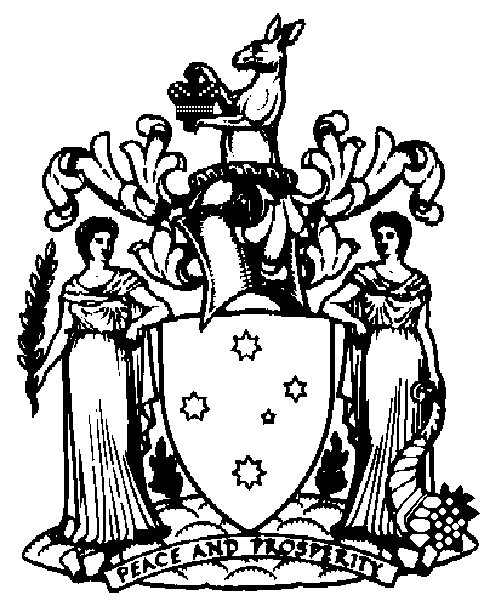 